Постановление Правительства РФ от 19 декабря 2016 г. N 1403 "О Программе государственных гарантий бесплатного оказания гражданам медицинской помощи на 2017 год и на плановый период 2018 и 2019 годов"РазвернутьПостановление Правительства РФ от 19 декабря 2016 г. N 1403 "О Программе государственных гарантий бесплатного оказания гражданам медицинской помощи на 2017 год и на плановый период 2018 и 2019 годов" Программа государственных гарантий бесплатного оказания гражданам медицинской помощи на 2017 год и на плановый период 2018 и 2019 годов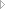 Постановление Правительства РФ от 19 декабря 2016 г. N 1403
"О Программе государственных гарантий бесплатного оказания гражданам медицинской помощи на 2017 год и на плановый период 2018 и 2019 годов"В целях обеспечения конституционных прав граждан Российской Федерации на бесплатное оказание медицинской помощи Правительство Российской Федерации постановляет:1. Утвердить прилагаемую Программу государственных гарантий бесплатного оказания гражданам медицинской помощи на 2017 год и на плановый период 2018 и 2019 годов.2. Министерству здравоохранения Российской Федерации:а) внести в установленном порядке в Правительство Российской Федерации:до 1 июля 2017 г. - доклад о реализации Программы государственных гарантий бесплатного оказания гражданам медицинской помощи на 2016 год;до 25 сентября 2017 г. - проект программы государственных гарантий бесплатного оказания гражданам медицинской помощи на 2018 год и на плановый период 2019 и 2020 годов;б) давать разъяснения по вопросам формирования и экономического обоснования территориальных программ государственных гарантий бесплатного оказания гражданам медицинской помощи на 2017 год и на плановый период 2018 и 2019 годов, включая подходы к определению дифференцированных нормативов объема медицинской помощи, в том числе совместно с Федеральным фондом обязательного медицинского страхования - по вопросам формирования и экономического обоснования территориальных программ обязательного медицинского страхования;в) осуществлять мониторинг формирования, экономического обоснования и оценку реализации территориальных программ государственных гарантий бесплатного оказания гражданам медицинской помощи на 2017 год и на плановый период 2018 и 2019 годов, в том числе совместно с Федеральным фондом обязательного медицинского страхования - территориальных программ обязательного медицинского страхования;г) привести свои нормативные правовые акты в соответствие с настоящим постановлением.3. Рекомендовать органам государственной власти субъектов Российской Федерации утвердить до 30  декабря 2016 г. территориальные программы государственных гарантий бесплатного оказания гражданам медицинской помощи на 2017 год и на плановый период 2018 и 2019 годов.Программа
государственных гарантий бесплатного оказания гражданам медицинской помощи на 2017 год и на плановый период 2018 и 2019 годов
(утв. постановлением Правительства РФ от 19 декабря 2016 г. N 1403)I. Общие положенияПрограмма государственных гарантий бесплатного оказания гражданам медицинской помощи на 2017 год и на плановый период 2018 и 2019 годов (далее - Программа) устанавливает перечень видов, форм и условий медицинской помощи, оказание которой осуществляется бесплатно, перечень заболеваний и состояний, оказание медицинской помощи при которых осуществляется бесплатно, категории граждан, оказание медицинской помощи которым осуществляется бесплатно, средние нормативы объема медицинской помощи, средние нормативы финансовых затрат на единицу объема медицинской помощи, средние подушевые нормативы финансирования, порядок и структуру формирования тарифов на медицинскую помощь и способы ее оплаты, а также требования к территориальным программам государственных гарантий бесплатного оказания гражданам медицинской помощи в части определения порядка и условий предоставления медицинской помощи, критериев доступности и качества медицинской помощи.Программа формируется с учетом порядков оказания медицинской помощи и на основе стандартов медицинской помощи, а также с учетом особенностей половозрастного состава населения, уровня и структуры заболеваемости населения Российской Федерации, основанных на данных медицинской статистики.Органы государственной власти субъектов Российской Федерации в соответствии с Программой разрабатывают и утверждают территориальные программы государственных гарантий бесплатного оказания гражданам медицинской помощи на 2017 год и на плановый период 2018 и 2019 годов, включая территориальные программы обязательного медицинского страхования, установленные в соответствии с законодательством Российской Федерации об обязательном медицинском страховании (далее - территориальная программа).II. Перечень видов, форм и условий предоставления медицинской помощи, оказание которой осуществляется бесплатноВ рамках Программы (за исключением медицинской помощи, оказываемой в рамках клинической апробации) бесплатно предоставляются:первичная медико-санитарная помощь, в том числе первичная доврачебная, первичная врачебная и первичная специализированная;специализированная, в том числе высокотехнологичная, медицинская помощь;скорая, в том числе скорая специализированная, медицинская помощь;паллиативная медицинская помощь, оказываемая медицинскими организациями.Понятие "медицинская организация" используется в Программе в значении, определенном в федеральных законах "Об основах охраны здоровья граждан в Российской Федерации" и "Об обязательном медицинском страховании в Российской Федерации".Первичная медико-санитарная помощь является основой системы оказания медицинской помощи и включает в себя мероприятия по профилактике, диагностике, лечению заболеваний и состояний, медицинской реабилитации, наблюдению за течением беременности, формированию здорового образа жизни и санитарно-гигиеническому просвещению населения.Первичная медико-санитарная помощь оказывается бесплатно в амбулаторных условиях и в условиях дневного стационара, в плановой и неотложной формах.Первичная доврачебная медико-санитарная помощь оказывается фельдшерами, акушерами и другими медицинскими работниками со средним медицинским образованием.Первичная врачебная медико-санитарная помощь оказывается врачами-терапевтами, врачами-терапевтами участковыми, врачами-педиатрами, врачами-педиатрами участковыми и врачами общей практики (семейными врачами).Первичная специализированная медико-санитарная помощь оказывается врачами-специалистами, включая врачей-специалистов медицинских организаций, оказывающих специализированную, в том числе высокотехнологичную, медицинскую помощь.Специализированная медицинская помощь оказывается бесплатно в стационарных условиях и в условиях дневного стационара врачами-специалистами и включает в себя профилактику, диагностику и лечение заболеваний и состояний (в том числе в период беременности, родов и послеродовой период), требующих использования специальных методов и сложных медицинских технологий, а также медицинскую реабилитацию.Высокотехнологичная медицинская помощь, являющаяся частью специализированной медицинской помощи, включает в себя применение новых сложных и (или) уникальных методов лечения, а также ресурсоемких методов лечения с научно доказанной эффективностью, в том числе клеточных технологий, роботизированной техники, информационных технологий и методов генной инженерии, разработанных на основе достижений медицинской науки и смежных отраслей науки и техники.Высокотехнологичная медицинская помощь, являющаяся частью специализированной медицинской помощи, оказывается медицинскими организациями в соответствии с перечнем видов высокотехнологичной медицинской помощи, содержащим в том числе методы лечения и источники финансового обеспечения высокотехнологичной медицинской помощи, согласно приложению(далее - перечень видов высокотехнологичной медицинской помощи).Скорая, в том числе скорая специализированная, медицинская помощь оказывается гражданам в экстренной или неотложной форме вне медицинской организации, а также в амбулаторных и стационарных условиях при заболеваниях, несчастных случаях, травмах, отравлениях и других состояниях, требующих срочного медицинского вмешательства.Скорая, в том числе скорая специализированная, медицинская помощь оказывается медицинскими организациями государственной и муниципальной систем здравоохранения бесплатно.При оказании скорой медицинской помощи в случае необходимости осуществляется медицинская эвакуация, представляющая собой транспортировку граждан в целях спасения жизни и сохранения здоровья (в том числе лиц, находящихся на лечении в медицинских организациях, в которых отсутствует возможность оказания необходимой медицинской помощи при угрожающих жизни состояниях, женщин в период беременности, родов, послеродовой период и новорожденных, лиц, пострадавших в результате чрезвычайных ситуаций и стихийных бедствий).Медицинская эвакуация осуществляется выездными бригадами скорой медицинской помощи с проведением во время транспортировки мероприятий по оказанию медицинской помощи, в том числе с применением медицинского оборудования.Паллиативная медицинская помощь оказывается бесплатно в амбулаторных и стационарных условиях медицинскими работниками, прошедшими обучение по оказанию такой помощи, и представляет собой комплекс медицинских вмешательств, направленных на избавление от боли и облегчение других тяжелых проявлений заболевания, в целях улучшения качества жизни неизлечимо больных граждан.Медицинская помощь оказывается в следующих формах:экстренная - медицинская помощь, оказываемая при внезапных острых заболеваниях, состояниях, обострении хронических заболеваний, представляющих угрозу жизни пациента;неотложная - медицинская помощь, оказываемая при внезапных острых заболеваниях, состояниях, обострении хронических заболеваний без явных признаков угрозы жизни пациента;плановая - медицинская помощь, оказываемая при проведении профилактических мероприятий, при заболеваниях и состояниях, не сопровождающихся угрозой жизни пациента, не требующих экстренной и неотложной медицинской помощи, отсрочка оказания которой на определенное время не повлечет за собой ухудшение состояния пациента, угрозу его жизни и здоровью.III. Перечень заболеваний и состояний, оказание медицинской помощи при которых осуществляется бесплатно, и категории граждан, оказание медицинской помощи которым осуществляется бесплатноГражданин имеет право на бесплатное получение медицинской помощи по видам, формам и условиям ее оказания в соответствии с разделом II Программы при следующих заболеваниях и состояниях:инфекционные и паразитарные болезни;новообразования;болезни эндокринной системы;расстройства питания и нарушения обмена веществ;болезни нервной системы;болезни крови, кроветворных органов;отдельные нарушения, вовлекающие иммунный механизм;болезни глаза и его придаточного аппарата;болезни уха и сосцевидного отростка;болезни системы кровообращения;болезни органов дыхания;болезни органов пищеварения, в том числе болезни полости рта, слюнных желез и челюстей (за исключением зубного протезирования);болезни мочеполовой системы;болезни кожи и подкожной клетчатки;болезни костно-мышечной системы и соединительной ткани;травмы, отравления и некоторые другие последствия воздействия внешних причин;врожденные аномалии (пороки развития);деформации и хромосомные нарушения;беременность, роды, послеродовой период и аборты;отдельные состояния, возникающие у детей в перинатальный период;психические расстройства и расстройства поведения;симптомы, признаки и отклонения от нормы, не отнесенные к заболеваниям и состояниям.В соответствии с законодательством Российской Федерации отдельные категории граждан имеют право на:обеспечение лекарственными препаратами (в соответствии с разделом V Программы);профилактические медицинские осмотры и диспансеризацию - определенные группы взрослого населения (в возрасте 18 лет и старше), в том числе работающие и неработающие граждане, обучающиеся в образовательных организациях по очной форме;медицинские осмотры, в том числе профилактические медицинские осмотры, в связи с занятиями физической культурой и спортом - несовершеннолетние;диспансеризацию - пребывающие в стационарных учреждениях дети-сироты и дети, находящиеся в трудной жизненной ситуации, а также дети-сироты и дети, оставшиеся без попечения родителей, в том числе усыновленные (удочеренные), принятые под опеку (попечительство) в приемную или патронатную семью;пренатальную (дородовую) диагностику нарушений развития ребенка - беременные женщины;неонатальный скрининг на 5 наследственных и врожденных заболеваний - новорожденные дети;аудиологический скрининг - новорожденные дети и дети первого года жизни.IV. Базовая программа обязательного медицинского страхованияБазовая программа обязательного медицинского страхования является составной частью Программы.В рамках базовой программы обязательного медицинского страхования:гражданам (застрахованным лицам) оказываются первичная медико-санитарная помощь, включая профилактическую помощь, скорая медицинская помощь (за исключением санитарно-авиационной эвакуации), специализированная медицинская помощь, в том числе высокотехнологичная медицинская помощь, включенная в перечень видов высокотехнологичной медицинской помощи, финансовое обеспечение которых осуществляется за счет средств обязательного медицинского страхования, при заболеваниях и состояниях, указанных в разделе III Программы, за исключением заболеваний, передаваемых половым путем, вызванных вирусом иммунодефицита человека, синдрома приобретенного иммунодефицита, туберкулеза, психических расстройств и расстройств поведения;осуществляются мероприятия по диспансеризации и профилактическим медицинским осмотрам отдельных категорий граждан, указанных в разделе III Программы, медицинской реабилитации, осуществляемой в медицинских организациях, аудиологическому скринингу, а также по применению вспомогательных репродуктивных технологий (экстракорпорального оплодотворения), включая обеспечение лекарственными препаратами в соответствии с законодательством Российской Федерации.Порядок формирования и структура тарифа на оплату медицинской помощи по обязательному медицинскому страхованию устанавливаются в соответствии с Федеральным законом "Об обязательном медицинском страховании в Российской Федерации".Тарифы на оплату медицинской помощи по обязательному медицинскому страхованию устанавливаются тарифным соглашением между уполномоченным органом исполнительной власти субъекта Российской Федерации, территориальным фондом обязательного медицинского страхования, страховыми медицинскими организациями, медицинскими профессиональными некоммерческими организациями, созданными в соответствии со статьей 76 Федерального закона "Об основах охраны здоровья граждан в Российской Федерации", профессиональными союзами медицинских работников или их объединений (ассоциаций), представители которых включаются в состав комиссии по разработке территориальной программы обязательного медицинского страхования, создаваемой в субъекте Российской Федерации в установленном порядке.В субъекте Российской Федерации тарифы на оплату медицинской помощи по обязательному медицинскому страхованию формируются в соответствии с принятыми в территориальной программе обязательного медицинского страхования способами оплаты медицинской помощи и в части расходов на заработную плату включают финансовое обеспечение денежных выплат стимулирующего характера, в том числе денежные выплаты:врачам-терапевтам участковым, врачам-педиатрам участковым, врачам общей практики (семейным врачам), медицинским сестрам участковым врачей-терапевтов участковых, врачей-педиатров участковых и медицинским сестрам врачей общей практики (семейных врачей) за оказанную медицинскую помощь в амбулаторных условиях;медицинским работникам фельдшерско-акушерских пунктов (заведующим фельдшерско-акушерскими пунктами, фельдшерам, акушерам (акушеркам), медицинским сестрам, в том числе медицинским сестрам патронажным) за оказанную медицинскую помощь в амбулаторных условиях;врачам, фельдшерам и медицинским сестрам медицинских организаций и подразделений скорой медицинской помощи за оказанную скорую медицинскую помощь вне медицинской организации;врачам-специалистам за оказанную медицинскую помощь в амбулаторных условиях.Применяются следующие способы оплаты медицинской помощи, оказываемой застрахованным лицам по обязательному медицинскому страхованию в Российской Федерации:при оплате медицинской помощи, оказанной в амбулаторных условиях:по подушевому нормативу финансирования на прикрепившихся лиц в сочетании с оплатой за единицу объема медицинской помощи - за медицинскую услугу, за посещение, за обращение (законченный случай);за единицу объема медицинской помощи - за медицинскую услугу, за посещение, за обращение (законченный случай) (используется при оплате медицинской помощи, оказанной застрахованным лицам за пределами субъекта Российской Федерации, на территории которого выдан полис обязательного медицинского страхования, а также в отдельных медицинских организациях, не имеющих прикрепившихся лиц);по подушевому нормативу финансирования на прикрепившихся лиц с учетом показателей результативности деятельности медицинской организации, в том числе с включением расходов на медицинскую помощь, оказываемую в иных медицинских организациях (за единицу объема медицинской помощи);при оплате медицинской помощи, оказанной в стационарных условиях, в том числе для медицинской реабилитации в специализированных медицинских организациях (структурных подразделениях):за законченный случай лечения заболевания, включенного в соответствующую группу заболеваний (в том числе клинико-статистические группы заболеваний);за прерванный случай оказания медицинской помощи при переводе пациента в другую медицинскую организацию, преждевременной выписке пациента из медицинской организации при его письменном отказе от дальнейшего лечения, летальном исходе, а также при проведении диагностических исследований, оказании услуг диализа;при оплате медицинской помощи, оказанной в условиях дневного стационара:за законченный случай лечения заболевания, включенного в соответствующую группу заболеваний (в том числе клинико-статистические группы заболеваний);за прерванный случай оказания медицинской помощи при переводе пациента в другую медицинскую организацию, преждевременной выписке пациента из медицинской организации при его письменном отказе от дальнейшего лечения, летальном исходе, а также при проведении диагностических исследований, оказании услуг диализа;при оплате скорой медицинской помощи, оказанной вне медицинской организации (по месту вызова бригады скорой, в том числе скорой специализированной, медицинской помощи, а также в транспортном средстве при медицинской эвакуации), - по подушевому нормативу финансирования в сочетании с оплатой за вызов скорой медицинской помощи.Базовая программа обязательного медицинского страхования включает нормативы объемов предоставления медицинской помощи в расчете на 1 застрахованное лицо (в соответствии с разделом VI Программы), нормативы финансовых затрат на единицу объема предоставления медицинской помощи (в том числе по перечню видов высокотехнологичной медицинской помощи) и нормативы финансового обеспечения базовой программы обязательного медицинского страхования в расчете на 1 застрахованное лицо (в соответствии с разделом VII Программы), требования к территориальным программам и условиям оказания медицинской помощи (в соответствии c разделом VIII Программы), критерии доступности и качества медицинской помощи (в соответствии с разделом IX Программы).В территориальной программе обязательного медицинского страхования в расчете на 1 застрахованное лицо устанавливаются с учетом структуры заболеваемости в субъекте Российской Федерации нормативы объема предоставления медицинской помощи, нормативы финансовых затрат на единицу объема предоставления медицинской помощи и норматив финансового обеспечения территориальной программы обязательного медицинского страхования.При установлении территориальной программой обязательного медицинского страхования перечня страховых случаев, видов и условий оказания медицинской помощи в дополнение к установленным базовой программой обязательного медицинского страхования территориальная программа обязательного медицинского страхования должна включать в себя также значения нормативов объемов предоставления медицинской помощи в расчете на 1 застрахованное лицо, нормативов финансовых затрат на единицу объема предоставления медицинской помощи в расчете на 1 застрахованное лицо, значение норматива финансового обеспечения в расчете на 1 застрахованное лицо, способы оплаты медицинской помощи, оказываемой по обязательному медицинскому страхованию застрахованным лицам, структуру тарифа на оплату медицинской помощи, реестр медицинских организаций, участвующих в реализации территориальной программы обязательного медицинского страхования, условия оказания медицинской помощи в таких медицинских организациях.V. Финансовое обеспечение ПрограммыИсточниками финансового обеспечения Программы являются средства федерального бюджета, бюджетов субъектов Российской Федерации и местных бюджетов (в случае передачи органами государственной власти субъектов Российской Федерации соответствующих полномочий в сфере охраны здоровья граждан для осуществления органами местного самоуправления), средства обязательного медицинского страхования.За счет средств обязательного медицинского страхования в рамках базовой программы обязательного медицинского страхования:застрахованным лицам оказываются первичная медико-санитарная помощь, включая профилактическую помощь, скорая медицинская помощь (за исключением санитарно-авиационной эвакуации), специализированная медицинская помощь, в том числе высокотехнологичная медицинская помощь, включенная в раздел I перечня видов высокотехнологичной медицинской помощи, при заболеваниях и состояниях, указанных в разделе III Программы, за исключением заболеваний, передаваемых половым путем, вызванных вирусом иммунодефицита человека, синдрома приобретенного иммунодефицита, туберкулеза, психических расстройств и расстройств поведения;осуществляется финансовое обеспечение мероприятий по диспансеризации и профилактическим медицинским осмотрам отдельных категорий граждан, указанных в разделе III Программы, медицинской реабилитации, осуществляемой в медицинских организациях, аудиологическому скринингу, а также по применению вспомогательных репродуктивных технологий (экстракорпорального оплодотворения), включая обеспечение лекарственными препаратами в соответствии с законодательством Российской Федерации.За счет субвенций из бюджета Федерального фонда обязательного медицинского страхования осуществляется финансовое обеспечение высокотехнологичной медицинской помощи в медицинских организациях, участвующих в реализации территориальных программ обязательного медицинского страхования, в соответствии с разделом I перечня видов высокотехнологичной медицинской помощи.За счет бюджетных ассигнований бюджета Федерального фонда обязательного медицинского страхования осуществляются:финансовое обеспечение высокотехнологичной медицинской помощи, не включенной в базовую программу обязательного медицинского страхования, в соответствии с разделом II перечня видов высокотехнологичной медицинской помощи, оказываемой гражданам Российской Федерации федеральными государственными учреждениями, включенными в перечень, утверждаемый Министерством здравоохранения Российской Федерации, функции и полномочия учредителя которых осуществляют федеральные органы исполнительной власти;финансовое обеспечение высокотехнологичной медицинской помощи, не включенной в базовую программу обязательного медицинского страхования, в соответствии с разделом II перечня видов высокотехнологичной медицинской помощи, оказываемой гражданам Российской Федерации медицинскими организациями частной системы здравоохранения, включенными в перечень, утверждаемый Министерством здравоохранения Российской Федерации с 1 января 2019 г.За счет бюджетных ассигнований федерального бюджета осуществляется финансовое обеспечение:высокотехнологичной медицинской помощи, не включенной в базовую программу обязательного медицинского страхования, в соответствии с разделом II перечня видов высокотехнологичной медицинской помощи за счет дотаций федеральному бюджету в соответствии с федеральным законом о бюджете Федерального фонда обязательного медицинского страхования на 2017 год и на плановый период 2018 и 2019 годов в целях предоставления в порядке, установленном Правительством Российской Федерации, субсидий бюджетам субъектов Российской Федерации на софинансирование расходов субъектов Российской Федерации, возникающих при оказании высокотехнологичной медицинской помощи медицинскими организациями, подведомственными органам государственной власти субъектов Российской Федерации;скорой, в том числе скорой специализированной, медицинской помощи, первичной медико-санитарной и специализированной медицинской помощи, оказываемой медицинскими организациями, подведомственными федеральным органам исполнительной власти (в части медицинской помощи, не включенной в базовую программу обязательного медицинского страхования, в том числе при заболеваниях, передаваемых половым путем, вызванных вирусом иммунодефицита человека, синдрома приобретенного иммунодефицита, туберкулеза, психических расстройств и расстройств поведения, а также расходов, не включенных в структуру тарифов на оплату медицинской помощи, предусмотренную базовой программой обязательного медицинского страхования);медицинской эвакуации, осуществляемой медицинскими организациями, подведомственными федеральным органам исполнительной власти, по перечню, утверждаемому Министерством здравоохранения Российской Федерации;скорой, в том числе скорой специализированной, медицинской помощи, первичной медико-санитарной и специализированной медицинской помощи, оказываемой медицинскими организациями, подведомственными Федеральному медико-биологическому агентству, включая предоставление дополнительных видов и объемов медицинской помощи, предусмотренных законодательством Российской Федерации, населению закрытых административно-территориальных образований, территорий с опасными для здоровья человека физическими, химическими и биологическими факторами, включенных в соответствующий перечень, работникам организаций, включенных в перечень организаций отдельных отраслей промышленности с особо опасными условиями труда (в части медицинской помощи, не включенной в базовую программу обязательного медицинского страхования, а также расходов, не включенных в структуру тарифов на оплату медицинской помощи, предусмотренную базовой программой обязательного медицинского страхования);медицинской помощи, предусмотренной федеральными законами для определенных категорий граждан, оказываемой в медицинских организациях, подведомственных федеральным органам исполнительной власти;лечения граждан Российской Федерации за пределами территории Российской Федерации, направленных в порядке, установленном Министерством здравоохранения Российской Федерации;санаторно-курортного лечения отдельных категорий граждан в соответствии с законодательством Российской Федерации;закупки лекарственных препаратов, предназначенных для лечения больных злокачественными новообразованиями лимфоидной, кроветворной и родственных им тканей по перечню заболеваний, утверждаемому Правительством Российской Федерации, гемофилией, муковисцидозом, гипофизарным нанизмом, болезнью Гоше, рассеянным склерозом, а также после трансплантации органов и (или) тканей, по перечню лекарственных препаратов, сформированному в установленном порядке и утверждаемому Правительством Российской Федерации;закупки антивирусных лекарственных препаратов для медицинского применения, включенных в перечень жизненно необходимых и важнейших лекарственных препаратов, для лечения лиц, инфицированных вирусом иммунодефицита человека, в том числе в сочетании с вирусами гепатитов B и C;закупки антибактериальных и противотуберкулезных лекарственных препаратов для медицинского применения, включенных в перечень жизненно необходимых и важнейших лекарственных препаратов, для лечения лиц, больных туберкулезом с множественной лекарственной устойчивостью возбудителя;предоставления в установленном порядке бюджетам субъектов Российской Федерации и бюджету г. Байконура субвенций на оказание государственной социальной помощи отдельным категориям граждан в виде набора социальных услуг в части обеспечения необходимыми лекарственными препаратами, медицинскими изделиями, а также специализированными продуктами лечебного питания для детей-инвалидов в соответствии с пунктом 1 части 1 статьи 6.2 Федерального закона "О государственной социальной помощи";мероприятий, предусмотренных национальным календарем профилактических прививок в рамках подпрограммы "Профилактика заболеваний и формирование здорового образа жизни. Развитие первичной медико-санитарной помощи" государственной программы Российской Федерации "Развитие здравоохранения", утвержденной постановлением Правительства Российской Федерации от 15 апреля 2014 г. N 294 "Об утверждении государственной программы Российской Федерации "Развитие здравоохранения";дополнительных мероприятий, установленных в соответствии с законодательством Российской Федерации;медицинской деятельности, связанной с донорством органов и тканей человека в целях трансплантации (пересадки).За счет бюджетных ассигнований бюджетов субъектов Российской Федерации осуществляется финансовое обеспечение:скорой, в том числе скорой специализированной, медицинской помощи, не включенной в территориальную программу обязательного медицинского страхования, специализированной санитарно-авиационной эвакуации, а также расходов, не включенных в структуру тарифов на оплату медицинской помощи, предусмотренную в территориальных программах обязательного медицинского страхования;скорой, в том числе скорой специализированной, медицинской помощи не застрахованным по обязательному медицинскому страхованию лицам;первичной медико-санитарной и специализированной медицинской помощи в части медицинской помощи при заболеваниях, не включенных в базовую программу обязательного медицинского страхования (заболевания, передаваемые половым путем, вызванные вирусом иммунодефицита человека, синдром приобретенного иммунодефицита, туберкулез, психические расстройства и расстройства поведения, связанные в том числе с употреблением психоактивных веществ, включая профилактические медицинские осмотры обучающихся в общеобразовательных организациях и профессиональных образовательных организациях, а также в образовательных организациях высшего образования в целях раннего (своевременного) выявления незаконного потребления наркотических средств и психотропных веществ), и в части расходов, не включенных в структуру тарифов на оплату медицинской помощи, предусмотренную в территориальных программах обязательного медицинского страхования;паллиативной медицинской помощи, оказываемой амбулаторно, в том числе выездными патронажными службами, и стационарно, включая хосписы и койки сестринского ухода;высокотехнологичной медицинской помощи, оказываемой в медицинских организациях, подведомственных исполнительным органам государственной власти субъектов Российской Федерации, в соответствии с разделом II перечня видов высокотехнологичной медицинской помощи.Субъекты Российской Федерации вправе за счет бюджетных ассигнований бюджетов субъектов Российской Федерации осуществлять финансовое обеспечение дополнительных объемов высокотехнологичной медицинской помощи, оказываемой медицинскими организациями, подведомственными исполнительным органам государственной власти субъектов Российской Федерации, в соответствии с разделом I перечня видов высокотехнологичной медицинской помощи.За счет бюджетных ассигнований бюджетов субъектов Российской Федерации осуществляется:обеспечение граждан зарегистрированными в установленном порядке на территории Российской Федерации лекарственными препаратами для лечения заболеваний, включенных в перечень жизнеугрожающих и хронических прогрессирующих редких (орфанных) заболеваний, приводящих к сокращению продолжительности жизни граждан или их инвалидности;обеспечение лекарственными препаратами в соответствии с перечнем групп населения и категорий заболеваний, при амбулаторном лечении которых лекарственные препараты и медицинские изделия в соответствии с законодательством Российской Федерации отпускаются по рецептам врачей бесплатно;обеспечение лекарственными препаратами в соответствии с перечнем групп населения, при амбулаторном лечении которых лекарственные препараты отпускаются по рецептам врачей с 50-процентной скидкой;пренатальная (дородовая диагностика) нарушений развития ребенка у беременных женщин, неонатальный скрининг на 5 наследственных и врожденных заболеваний в части исследований и консультаций, осуществляемых медико-генетическими центрами (консультациями), а также медико-генетических исследований в соответствующих структурных подразделениях медицинских организаций;обеспечение медицинской деятельности, связанной с донорством органов и тканей человека в целях трансплантации (пересадки), в медицинских организациях, подведомственных исполнительным органам государственной власти субъектов Российской Федерации.За счет средств местных бюджетов может оказываться предусмотренная Программой медицинская помощь в медицинских организациях муниципальной системы здравоохранения в случае передачи органами государственной власти субъектов Российской Федерации соответствующих полномочий в сфере охраны здоровья граждан для осуществления органами местного самоуправления.В рамках территориальной программы за счет бюджетных ассигнований соответствующих бюджетов и средств обязательного медицинского страхования осуществляется финансовое обеспечение проведения осмотров врачами и диагностических исследований в целях медицинского освидетельствования лиц, желающих усыновить (удочерить), взять под опеку (попечительство), в приемную или патронатную семью детей, оставшихся без попечения родителей, медицинского обследования детей-сирот и детей, оставшихся без попечения родителей, помещаемых под надзор в организацию для детей-сирот и детей, оставшихся без попечения родителей, а также проведения обязательных диагностических исследований и оказания медицинской помощи гражданам при постановке их на воинский учет, призыве или поступлении на военную службу или приравненную к ней службу по контракту, поступлении в военные профессиональные образовательные организации или военные образовательные организации высшего образования, заключении с Министерством обороны Российской Федерации договора об обучении на военной кафедре при федеральной государственной образовательной организации высшего образования по программе военной подготовки офицеров запаса, программе военной подготовки сержантов, старшин запаса либо программе военной подготовки солдат, матросов запаса, призыве на военные сборы, а также при направлении на альтернативную гражданскую службу, за исключением медицинского освидетельствования в целях определения годности граждан к военной или приравненной к ней службе.Кроме того, за счет бюджетных ассигнований федерального бюджета, бюджетов субъектов Российской Федерации и местных бюджетов (в случае передачи органами государственной власти субъектов Российской Федерации соответствующих полномочий в сфере охраны здоровья граждан для осуществления органами местного самоуправления) в установленном порядке оказывается медицинская помощь и предоставляются иные государственные и муниципальные услуги (выполняются работы) в медицинских организациях, подведомственных федеральным органам исполнительной власти, исполнительным органам государственной власти субъектов Российской Федерации и органам местного самоуправления соответственно, за исключением видов медицинской помощи, оказываемой за счет средств обязательного медицинского страхования, в лепрозориях и соответствующих структурных подразделениях медицинских организаций, центрах профилактики и борьбы со СПИДом, врачебно-физкультурных диспансерах, центрах охраны здоровья семьи и репродукции, медико-генетических центрах (консультациях), центрах охраны репродуктивного здоровья подростков, центрах медицинской профилактики (за исключением первичной медико-санитарной помощи, включенной в базовую программу обязательного медицинского страхования), центрах профессиональной патологии и соответствующих структурных подразделениях медицинских организаций, бюро судебно-медицинской экспертизы, патологоанатомических бюро, медицинских информационно-аналитических центрах, бюро медицинской статистики, в центрах крови, на станциях переливания крови, в домах ребенка, включая специализированные, молочных кухнях и прочих медицинских организациях, входящих в номенклатуру медицинских организаций, утверждаемую Министерством здравоохранения Российской Федерации, а также осуществляется финансовое обеспечение медицинской помощи в специализированных медицинских организациях и соответствующих структурных подразделениях медицинских организаций, оказывающих медицинскую помощь по профилю "Медицинская реабилитация" при заболеваниях, не включенных в базовую программу обязательного медицинского страхования (заболевания, передаваемые половым путем, вызванные вирусом иммунодефицита человека, синдром приобретенного иммунодефицита, туберкулез, психические расстройства и расстройства поведения, в том числе связанные с употреблением психоактивных веществ), а также расходов медицинских организаций, в том числе на приобретение основных средств (оборудования, производственного и хозяйственного инвентаря).За счет бюджетных ассигнований бюджетов субъектов Российской Федерации и местных бюджетов (в случае передачи органами государственной власти субъектов Российской Федерации соответствующих полномочий в сфере охраны здоровья граждан для осуществления органами местного самоуправления) (далее - соответствующие бюджеты) может осуществляться финансовое обеспечение зубного протезирования отдельным категориям граждан.VI. Средние нормативы объема медицинской помощиСредние нормативы объема медицинской помощи по видам, условиям и формам ее оказания в целом по Программе определяются в единицах объема в расчете на 1 жителя в год, по базовой программе обязательного медицинского страхования - в расчете на 1 застрахованное лицо. Средние нормативы объема медицинской помощи используются в целях планирования и финансово-экономического обоснования размера средних подушевых нормативов финансового обеспечения, предусмотренных Программой, и составляют:для скорой медицинской помощи вне медицинской организации, включая медицинскую эвакуацию, на 2017 - 2019 годы в рамках базовой программы обязательного медицинского страхования - 0,3 вызова на 1 застрахованное лицо;для медицинской помощи в амбулаторных условиях, оказываемой с профилактическими и иными целями (включая посещения центров здоровья, посещения в связи с диспансеризацией, посещения среднего медицинского персонала, а также разовые посещения в связи с заболеваниями, в том числе при заболеваниях полости рта, слюнных желез и челюстей, за исключением зубного протезирования) в рамках базовой программы обязательного медицинского страхования на 2017 - 2019 годы - 2,35 посещения на 1 застрахованное лицо; за счет бюджетных ассигнований соответствующих бюджетов на 2017 - 2019 годы - 0,7 посещения на 1 жителя;для медицинской помощи в амбулаторных условиях, оказываемой в связи с заболеваниями, в рамках базовой программы обязательного медицинского страхования на 2017 - 2019 годы - 1,98 обращения (законченного случая лечения заболевания в амбулаторных условиях с кратностью посещений по поводу одного заболевания не менее 2) на 1  застрахованное лицо; за счет бюджетных ассигнований соответствующих бюджетов на 2017 - 2019 годы - 0,2 обращения на 1 жителя;для медицинской помощи в амбулаторных условиях, оказываемой в неотложной форме, в рамках базовой программы обязательного медицинского страхования на 2017 - 2019 годы - 0,56 посещения на 1 застрахованное лицо;для медицинской помощи в условиях дневных стационаров в рамках базовой программы обязательного медицинского страхования на 2017 - 2019 годы - 0,06 случая лечения на 1 застрахованное лицо; за счет бюджетных ассигнований соответствующих бюджетов на 2017 - 2019 годы - 0,004 случая лечения на 1 жителя;для специализированной медицинской помощи в стационарных условиях в рамках базовой программы обязательного медицинского страхования на 2017 - 2019 годы - 0,17233 случая госпитализации на 1 застрахованное лицо, в том числе для медицинской реабилитации в специализированных медицинских организациях, оказывающих медицинскую помощь по профилю "Медицинская реабилитация", и реабилитационных отделениях медицинских организаций в рамках базовой программы обязательного медицинского страхования на 2017 - 2019 годы - 0,039 койко-дня на 1 застрахованное лицо; за счет бюджетных ассигнований соответствующих бюджетов на 2017 - 2019 годы - 0,018 случая госпитализации на 1 жителя;для паллиативной медицинской помощи в стационарных условиях (включая хосписы и больницы сестринского ухода) за счет бюджетных ассигнований соответствующих бюджетов на 2017 - 2019 годы - 0,092 койко-дня на 1 жителя.Объем высокотехнологичной медицинской помощи в целом по Программе (в том числе высокотехнологичной медицинской помощи, не включенной в базовую программу обязательного медицинского страхования, оказываемой медицинскими организациями, подведомственными федеральным органам исполнительной власти) в расчете на 1 жителя составляет на 2017 - 2019 годы 0,006 случая госпитализации.Объем медицинской помощи, оказываемой не застрахованным по обязательному медицинскому страхованию гражданам в экстренной форме при внезапных острых заболеваниях, состояниях, обострении хронических заболеваний, представляющих угрозу жизни пациента, входящих в базовую программу обязательного медицинского страхования, включается в средние нормативы объема медицинской помощи, оказываемой в амбулаторных и стационарных условиях, и обеспечивается за счет бюджетных ассигнований соответствующих бюджетов.Нормативы объема скорой, в том числе скорой специализированной, медицинской помощи, не включенной в территориальную программу обязательного медицинского страхования, включая медицинскую эвакуацию, устанавливаются субъектами Российской Федерации.Субъектами Российской Федерации на основе перераспределения объемов медицинской помощи по видам, условиям и формам ее оказания устанавливаются дифференцированные нормативы объема медицинской помощи на 1 жителя и нормативы объема медицинской помощи на 1 застрахованное лицо с учетом этапов оказания медицинской помощи, уровня и структуры заболеваемости, особенностей половозрастного состава и плотности населения, транспортной доступности, а также климатических и географических особенностей регионов.В части медицинской помощи, финансовое обеспечение которой осуществляется за счет соответствующих бюджетов, с учетом более низкого, по сравнению со среднероссийским, уровня заболеваемости и смертности населения от социально значимых заболеваний на основе реальной потребности населения установленные в территориальных программах дифференцированные нормативы объема медицинской помощи могут быть обосновано ниже средних нормативов, предусмотренных настоящим разделом Программы.В целях обеспечения доступности медицинской помощи гражданам, проживающим в малонаселенных, отдаленных и (или) труднодоступных населенных пунктах, а также в сельской местности, в составе дифференцированных нормативов объема медицинской помощи территориальными программами могут устанавливаться объемы медицинской помощи с учетом использования санитарной авиации, телемедицины и передвижных форм предоставления медицинских услуг.VII. Средние нормативы финансовых затрат на единицу объема медицинской помощи, средние подушевые нормативы финансированияГАРАНТ:См. письмо Минобрнауки России от 31 января 2017 г. N ВК-16/18вн "Итоговые значения и величина составляющих базовых нормативов затрат по государственной услуге на оказание высокотехнологичной медицинской помощи, не включенной в базовую программу обязательного медицинского страхования в стационаре, и территориальные корректирующие коэффициенты к ним для федеральных бюджетных и автономных учреждений, в отношении которых функции и полномочия учредителя осуществляет Минобрнауки России, а также образовательных организаций, в отношении которых функции и полномочия учредителя осуществляет Правительство Российской Федерации, на 2017 год и на плановый период 2018 и 2019 годов"Средние нормативы финансовых затрат на единицу объема медицинской помощи для целей формирования территориальных программ на 2017 год составляют:на 1 вызов скорой медицинской помощи за счет средств обязательного медицинского страхования - 1819,5 рубля;на 1 посещение с профилактическими и иными целями при оказании медицинской помощи в амбулаторных условиях медицинскими организациями (их структурными подразделениями) за счет средств соответствующих бюджетов - 403,9 рубля, за счет средств обязательного медицинского страхования - 376,2 рубля;на 1 обращение по поводу заболевания при оказании медицинской помощи в амбулаторных условиях медицинскими организациями (их структурными подразделениями) за счет средств соответствующих бюджетов - 1171,6 рубля, за счет средств обязательного медицинского страхования - 1054 рубля;на 1 посещение при оказании медицинской помощи в неотложной форме в амбулаторных условиях за счет средств обязательного медицинского страхования - 481,6 рубля;на 1 случай лечения в условиях дневных стационаров за счет средств соответствующих бюджетов - 11957,9 рубля, за счет средств обязательного медицинского страхования - 11919,1 рубля;на 1 случай госпитализации в медицинских организациях (их структурных подразделениях), оказывающих медицинскую помощь в стационарных условиях, за счет средств соответствующих бюджетов - 69276,8 рубля, за счет средств обязательного медицинского страхования - 24273,7 рубля;на 1 койко-день по медицинской реабилитации в специализированных медицинских организациях, оказывающих медицинскую помощь по профилю "Медицинская реабилитация", и реабилитационных отделениях медицинских организаций за счет средств обязательного медицинского страхования - 1654 рубля;на 1 койко-день в медицинских организациях (их структурных подразделениях), оказывающих паллиативную медицинскую помощь в стационарных условиях (включая хосписы и больницы сестринского ухода), за счет средств соответствующих бюджетов - 1856,5 рубля.Средние нормативы финансовых затрат на единицу объема медицинской помощи, оказываемой в соответствии с Программой, на 2018 и 2019 годы составляют:на 1 вызов скорой медицинской помощи за счет средств обязательного медицинского страхования - 2072 рубля на 2018 год, 2150,7 рубля на 2019 год;на 1 посещение с профилактической и иными целями при оказании медицинской помощи в амбулаторных условиях медицинскими организациями (их структурными подразделениями) за счет средств соответствующих бюджетов - 403,9 рубля на 2018 год, 403,9 рубля на 2019 год; за счет средств обязательного медицинского страхования - 437,7 рубля на 2018 год; 457 рублей на 2019 год;на 1 обращение по поводу заболевания при оказании медицинской помощи в амбулаторных условиях медицинскими организациями (их структурными подразделениями) за счет средств соответствующих бюджетов - 1171,6 рубля на 2018 год, 1171,6 рубля на 2019 год; за счет средств обязательного медицинского страхования - 1226,3 рубля на 2018 год, 1278,6 рублей на 2019 год;на 1 посещение при оказании медицинской помощи в неотложной форме в амбулаторных условиях за счет средств обязательного медицинского страхования - 560,3 рубля на 2018 год, 585,5 рубля на 2019 год;на 1 случай лечения в условиях дневных стационаров за счет средств соответствующих бюджетов - 11957,9 рубля на 2018 год, 11957,9 рубля на 2019 год; за счет средств обязательного медицинского страхования - 13640,7 рубля на 2018 год и 14372,2 рубля на 2019 год;на 1 случай госпитализации в медицинских организациях (их структурных подразделениях), оказывающих медицинскую помощь в стационарных условиях, за счет средств соответствующих бюджетов - 69276,8 рубля на 2018 год, 69276,8 рубля на 2019 год; за счет средств обязательного медицинского страхования - 28767,4 рубля на 2018 год, 30550,7 рубля на 2019 год;на 1 койко-день по медицинской реабилитации в специализированных больницах и центрах, оказывающих медицинскую помощь по профилю "Медицинская реабилитация", и реабилитационных отделениях медицинских организаций за счет средств обязательного медицинского страхования - 1938,4 рубля на 2018 год; 2038,5 рубля на 2019 год;на 1 койко-день в медицинских организациях (их структурных подразделениях), оказывающих паллиативную медицинскую помощь в стационарных условиях (включая хосписы и больницы сестринского ухода), - 1856,5 рубля на 2018 год; 1856,5 рубля на 2019 год.Нормативы финансовых затрат на 1 вызов скорой, в том числе скорой специализированной, медицинской помощи, не включенной в территориальную программу обязательного медицинского страхования, устанавливаются субъектами Российской Федерации.Подушевые нормативы финансирования устанавливаются органом государственной власти субъекта Российской Федерации исходя из средних нормативов, предусмотренных разделом VI и настоящим разделом Программы, с учетом соответствующих коэффициентов дифференциации, рассчитанных в соответствии с постановлением Правительства Российской Федерации от 5 мая 2012 г. N 462 "О порядке распределения, предоставления и расходования субвенций из бюджета Федерального фонда обязательного медицинского страхования бюджетам территориальных фондов обязательного медицинского страхования на осуществление переданных органам государственной власти субъектов Российской Федерации полномочий Российской Федерации в сфере обязательного медицинского страхования".Средние подушевые нормативы финансирования, предусмотренные Программой (без учета расходов федерального бюджета), составляют:за счет бюджетных ассигнований соответствующих бюджетов (в расчете на 1 жителя) в 2017 году - 3488,6 рубля, в 2018 году - 3628,1 рубля, в 2019 году - 3773,2 рубля;за счет средств обязательного медицинского страхования на финансирование базовой программы обязательного медицинского страхования за счет субвенций Федерального фонда обязательного медицинского страхования (в расчете на 1 застрахованное лицо) в 2017 году - 8896 рублей, в 2018 году - 10379,3 рубля, в 2019 году - 10917,1 рубля.При установлении в территориальной программе дифференцированных нормативов объема медицинской помощи, финансовое обеспечение которой осуществляется за счет бюджетных ассигнований соответствующих бюджетов, осуществляется перераспределение бюджетных ассигнований соответствующих бюджетов по видам и условиям оказания медицинской помощи в пределах размера подушевого норматива финансирования территориальной программы за счет бюджетных ассигнований соответствующих бюджетов.Средние подушевые нормативы финансирования базовой программы обязательного медицинского страхования за счет субвенций Федерального фонда обязательного медицинского страхования сформированы без учета средств бюджета Федерального фонда обязательного медицинского страхования, направляемых на оказание высокотехнологичной медицинской помощи, не включенной в базовую программу обязательного медицинского страхования, в соответствии с разделом II перечня видов высокотехнологичной медицинской помощи.Норматив финансового обеспечения территориальной программы обязательного медицинского страхования может превышать установленный базовой программой обязательного медицинского страхования норматив финансового обеспечения базовой программы обязательного медицинского страхования в случае установления органом государственной власти субъекта Российской Федерации дополнительного объема страхового обеспечения по страховым случаям, установленным базовой программой обязательного медицинского страхования, а также в случае установления перечня страховых случаев, видов и условий оказания медицинской помощи в дополнение к установленным базовой программой обязательного медицинского страхования. Финансовое обеспечение территориальной программы обязательного медицинского страхования в указанных случаях осуществляется за счет платежей субъектов Российской Федерации, уплачиваемых в бюджет территориального фонда обязательного медицинского страхования, в размере разницы между нормативом финансового обеспечения территориальной программы обязательного медицинского страхования и нормативом финансового обеспечения базовой программы обязательного медицинского страхования с учетом численности застрахованных лиц на территории субъекта Российской Федерации.Стоимость утвержденной территориальной программы обязательного медицинского страхования не может превышать размер бюджетных ассигнований на реализацию территориальной программы обязательного медицинского страхования, установленный законом субъекта Российской Федерации о бюджете территориального фонда обязательного медицинского страхования.В рамках подушевого норматива финансового обеспечения территориальной программы обязательного медицинского страхования субъект Российской Федерации может устанавливать дифференцированные нормативы финансовых затрат на единицу объема медицинской помощи в расчете на 1 застрахованное лицо по видам, формам, условиям и этапам оказания медицинской помощи с учетом особенностей половозрастного состава и плотности населения, транспортной доступности, уровня и структуры заболеваемости населения, а также климатических и географических особенностей регионов.VIII. Требования к территориальной программе в части определения порядка, условий предоставления медицинской помощи, критериев доступности и качества медицинской помощиТерриториальная программа в части определения порядка и условий оказания медицинской помощи должна включать:условия реализации установленного законодательством Российской Федерации права на выбор врача, в том числе врача общей практики (семейного врача) и лечащего врача (с учетом согласия врача);порядок реализации установленного законодательством Российской Федерации права внеочередного оказания медицинской помощи отдельным категориям граждан в медицинских организациях, находящихся на территории субъекта Российской Федерации;перечень лекарственных препаратов, отпускаемых населению в соответствии с перечнем групп населения и категорий заболеваний, при амбулаторном лечении которых лекарственные средства и изделия медицинского назначения отпускаются по рецептам врачей бесплатно, а также в соответствии с перечнем групп населения, при амбулаторном лечении которых лекарственные препараты отпускаются по рецептам врачей с 50-процентной скидкой;порядок обеспечения граждан лекарственными препаратами, а также медицинскими изделиями, включенными в утверждаемый Правительством Российской Федерации перечень медицинских изделий, имплантируемых в организм человека, лечебным питанием, в том числе специализированными продуктами лечебного питания, по назначению врача, а также донорской кровью и ее компонентами по медицинским показаниям в соответствии со стандартами медицинской помощи с учетом видов, условий и форм оказания медицинской помощи, за исключением лечебного питания, в том числе специализированных продуктов лечебного питания, по желанию пациента;перечень мероприятий по профилактике заболеваний и формированию здорового образа жизни, осуществляемых в рамках территориальной программы;перечень медицинских организаций, участвующих в реализации территориальной программы, в том числе территориальной программы обязательного медицинского страхования;условия пребывания в медицинских организациях при оказании медицинской помощи в стационарных условиях, включая предоставление спального места и питания, при совместном нахождении одного из родителей, иного члена семьи или иного законного представителя в медицинской организации в стационарных условиях с ребенком до достижения им возраста 4 лет, а с ребенком старше указанного возраста - при наличии медицинских показаний;условия размещения пациентов в маломестных палатах (боксах) по медицинским и (или) эпидемиологическим показаниям, установленным Министерством здравоохранения Российской Федерации;условия предоставления детям-сиротам и детям, оставшимся без попечения родителей, в случае выявления у них заболеваний медицинской помощи всех видов, включая специализированную, в том числе высокотехнологичную, медицинскую помощь;порядок предоставления транспортных услуг при сопровождении медицинским работником пациента, находящегося на лечении в стационарных условиях, в целях выполнения порядков оказания медицинской помощи и стандартов медицинской помощи в случае необходимости проведения такому пациенту диагностических исследований - при отсутствии возможности их проведения медицинской организацией, оказывающей медицинскую помощь пациенту;условия и сроки диспансеризации населения для отдельных категорий населения;целевые значения критериев доступности и качества медицинской помощи, оказываемой в рамках территориальной программы;порядок и размеры возмещения расходов, связанных с оказанием гражданам медицинской помощи в экстренной форме медицинской организацией, не участвующей в реализации территориальной программы;сроки ожидания медицинской помощи, оказываемой в плановой форме, в том числе сроки ожидания оказания медицинской помощи в стационарных условиях, проведения отдельных диагностических обследований и консультаций врачей-специалистов.При этом:сроки ожидания оказания первичной медико-санитарной помощи в неотложной форме не должны превышать 2 часов с момента обращения пациента в медицинскую организацию;сроки ожидания оказания специализированной (за исключением высокотехнологичной) медицинской помощи не должны превышать 30 календарных дней со дня выдачи лечащим врачом направления на госпитализацию;сроки ожидания приема врачами-терапевтами участковыми, врачами общей практики (семейными врачами), врачами-педиатрами участковыми не должны превышать 24 часов с момента обращения пациента в медицинскую организацию;сроки проведения консультаций врачей-специалистов не должны превышать 14 календарных дней со дня обращения пациента в медицинскую организацию;сроки проведения диагностических инструментальных (рентгенографические исследования, включая маммографию, функциональная диагностика, ультразвуковые исследования) и лабораторных исследований при оказании первичной медико-санитарной помощи не должны превышать 14 календарных дней со дня назначения;сроки проведения компьютерной томографии (включая однофотонную эмиссионную компьютерную томографию), магнитно-резонансной томографии и ангиографии при оказании первичной медико-санитарной помощи не должны превышать 30 календарных дней со дня назначения.Время доезда до пациента бригад скорой медицинской помощи при оказании скорой медицинской помощи в экстренной форме не должно превышать 20 минут с момента ее вызова. В территориальных программах время доезда бригад скорой медицинской помощи может быть обоснованно скорректировано с учетом транспортной доступности, плотности населения, а также климатических и географических особенностей регионов.В медицинских организациях, оказывающих специализированную медицинскую помощь в стационарных условиях, ведется лист ожидания специализированной медицинской помощи, оказываемой в плановой форме, и осуществляется информирование граждан в доступной форме, в том числе с использованием информационно-телекоммуникационной сети "Интернет", о сроках ожидания оказания специализированной медицинской помощи с учетом требований законодательства Российской Федерации в области персональных данных.При формировании территориальной программы учитываются:порядки оказания медицинской помощи и стандарты медицинской помощи;особенности половозрастного состава населения субъекта Российской Федерации;уровень и структура заболеваемости населения субъекта Российской Федерации, основанные на данных медицинской статистики;климатические и географические особенности региона и транспортная доступность медицинских организаций;сбалансированность объема медицинской помощи и ее финансового обеспечения, в том числе уплата страховых взносов на обязательное медицинское страхование неработающего населения в порядке, установленном законодательством Российской Федерации об обязательном медицинском страховании.IX. Критерии доступности и качества медицинской помощиКритериями качества медицинской помощи являются:удовлетворенность населения медицинской помощью, в том числе городского и сельского населения (процентов числа опрошенных);смертность населения в трудоспособном возрасте (число умерших в трудоспособном возрасте на 100 тыс. человек населения);доля умерших в трудоспособном возрасте на дому в общем количестве умерших в трудоспособном возрасте;материнская смертность (на 100 тыс. человек, родившихся живыми);младенческая смертность, в том числе в городской и сельской местности (на 1000 человек, родившихся живыми);доля умерших в возрасте до 1 года на дому в общем количестве умерших в возрасте до 1 года;смертность детей в возрасте 0 - 4 лет (на 100 тыс. человек населения соответствующего возраста);доля умерших в возрасте 0 - 4 лет на дому в общем количестве умерших в возрасте 0 - 4 лет;смертность детей в возрасте 0 - 17 лет (на 100 тыс. человек населения соответствующего возраста);доля умерших в возрасте 0 - 17 лет на дому в общем количестве умерших в возрасте 0 - 17 лет;доля пациентов со злокачественными новообразованиями, состоящих на учете с момента установления диагноза 5 лет и более, в общем числе пациентов со злокачественными новообразованиями, состоящих на учете;доля впервые выявленных случаев фиброзно-кавернозного туберкулеза в общем количестве выявленных случаев туберкулеза в течение года;доля впервые выявленных случаев онкологических заболеваний на ранних стадиях (I и II стадии) в общем количестве выявленных случаев онкологических заболеваний в течение года;доля пациентов с инфарктом миокарда, госпитализированных в первые 6 часов от начала заболевания, в общем количестве госпитализированных пациентов с инфарктом миокарда;доля пациентов с острым инфарктом миокарда, которым проведена тромболитическая терапия, в общем количестве пациентов с острым инфарктом миокарда;доля пациентов с острым инфарктом миокарда, которым проведено стентирование коронарных артерий, в общем количестве пациентов с острым инфарктом миокарда;доля пациентов с острым и повторным инфарктом миокарда, которым выездной бригадой скорой медицинской помощи проведен тромболизис, в общем количестве пациентов с острым и повторным инфарктом миокарда, которым оказана медицинская помощь выездными бригадами скорой медицинской помощи;доля пациентов с острыми цереброваскулярными болезнями, госпитализированных в первые 6 часов от начала заболевания, в общем количестве госпитализированных пациентов с острыми цереброваскулярными болезнями;доля пациентов с острым ишемическим инсультом, которым проведена тромболитическая терапия в первые 6 часов госпитализации, в общем количестве пациентов с острым ишемическим инсультом;количество обоснованных жалоб, в том числе на отказ в оказании медицинской помощи, предоставляемой в рамках территориальной программы.Критериями доступности медицинской помощи являются:обеспеченность населения врачами (на 10 тыс. человек населения, включая городское и сельское население), в том числе оказывающими медицинскую помощь в амбулаторных и стационарных условиях;обеспеченность населения средним медицинским персоналом (на 10 тыс. человек населения, включая городское и сельское население), в том числе оказывающим медицинскую помощь в амбулаторных и стационарных условиях;доля расходов на оказание медицинской помощи в условиях дневных стационаров в общих расходах на территориальную программу;доля расходов на оказание медицинской помощи в амбулаторных условиях в неотложной форме в общих расходах на территориальную программу;доля охвата профилактическими медицинскими осмотрами детей, в том числе городских и сельских жителей;доля пациентов, получивших специализированную медицинскую помощь в стационарных условиях в медицинских организациях, подведомственных федеральным органам исполнительной власти, в общем числе пациентов, которым была оказана медицинская помощь в стационарных условиях в рамках территориальной программы обязательного медицинского страхования;число лиц, проживающих в сельской местности, которым оказана скорая медицинская помощь, на 1000 человек сельского населения;доля фельдшерско-акушерских пунктов и фельдшерских пунктов, находящихся в аварийном состоянии и требующих капитального ремонта, в общем количестве фельдшерско-акушерских пунктов и фельдшерских пунктов.Территориальной программой устанавливаются целевые значения критериев доступности и качества медицинской помощи, на основе которых проводится комплексная оценка их уровня и динамики.Кроме того, субъектами Российской Федерации проводится оценка эффективности деятельности медицинских организаций, в том числе расположенных в городской и сельской местности (на основе выполнения функции врачебной должности, показателей использования коечного фонда).Критериями доступности медицинской помощи, оказываемой медицинскими организациями, подведомственными федеральным органам исполнительной власти, являются:доля объема специализированной, в том числе высокотехнологичной, медицинской помощи, оказанной гражданам, проживающим за пределами субъекта Российской Федерации, в котором расположена медицинская организация, подведомственная федеральному органу исполнительной власти, в общем объеме медицинской помощи, оказанной этой медицинской организацией (за исключением медицинских организаций, имеющих прикрепленное население) (целевое значение - не менее 50 процентов);доля доходов за счет средств обязательного медицинского страхования в общем объеме доходов медицинской организации, подведомственной федеральному органу исполнительной власти (целевое значение для медицинских организаций, оказывающих медицинскую помощь при заболеваниях и состояниях, входящих в базовую программу обязательного медицинского страхования, - не менее 20 процентов).Приложение
к Программе государственных гарантий
бесплатного оказания гражданам
медицинской помощи на 2017 год и
на плановый период 2018 и 2019 годовПеречень
видов высокотехнологичной медицинской помощи, содержащий в том числе методы лечения и источники финансового обеспечения высокотехнологичной медицинской помощиРаздел I. Перечень видов высокотехнологичной медицинской помощи, включенных в базовую программу обязательного медицинского страхования, финансовое обеспечение которых осуществляется за счет субвенции из бюджета Федерального фонда обязательного медицинского страхования бюджетам территориальных фондов обязательного медицинского страхованияРаздел II. Перечень видов высокотехнологичной медицинской помощи, не включенных в базовую программу обязательного медицинского страхования, финансовое обеспечение которых осуществляется за счет субсидий из бюджета Федерального фонда обязательного медицинского страхования федеральным государственным учреждениям, дотаций федеральному бюджету из бюджета Федерального фонда обязательного медицинского страхования в целях предоставления субсидий бюджетам субъектов Российской Федерации и бюджетных ассигнований бюджетов субъектов Российской Федерации______________________________* Высокотехнологичная медицинская помощь.** Международная статистическая классификация болезней и проблем, связанных со здоровьем (10-й пересмотр).*** Нормативы финансовых затрат на единицу объема предоставления медицинской помощи и средние нормативы финансовых затрат на единицу объема медицинской помощи приведены без учета районных коэффициентов и других особенностей субъектов Российской Федерации, в которых расположены медицинские организации, оказывающие высокотехнологичную медицинскую помощь, и включают в себя расходы на заработную плату, начисления на оплату труда, прочие выплаты, приобретение лекарственных средств, расходных материалов, продуктов питания, мягкого инвентаря, медицинского инструментария, реактивов и химикатов, прочих материальных запасов, расходы на оплату стоимости лабораторных и инструментальных исследований, проводимых в других учреждениях (при отсутствии в медицинской организации лаборатории и диагностического оборудования), организации питания (при отсутствии организованного питания в медицинской организации), расходы на оплату услуг связи, транспортных услуг, коммунальных услуг, работ и услуг по содержанию имущества, расходы на арендную плату за пользование имуществом, оплату программного обеспечения и прочих услуг, социальное обеспечение работников медицинских организаций, установленное законодательством Российской Федерации, прочие расходы, расходы на приобретение основных средств (нормативы финансовых затрат на единицу объема предоставления медицинской помощи, предусмотренные разделом Iнастоящего перечня, включают в себя расходы на приобретение основных средств (оборудование, производственный и хозяйственный инвентарь) стоимостью до 100 тыс. рублей за единицу).

Система ГАРАНТ: http://base.garant.ru/71572248/#ixzz4tyN5h3jXПредседатель Правительства
Российской ФедерацииД. МедведевN группы ВМП*Наименование вида ВМП*Коды по МКБ-10**Модель пациентаВид леченияМетод леченияНорматив финансовых затрат на единицу объема предоставления медицинской помощи***, рублейАбдоминальная хирургияАбдоминальная хирургияАбдоминальная хирургияАбдоминальная хирургияАбдоминальная хирургияАбдоминальная хирургияАбдоминальная хирургия1.Микрохирургические, расширенные, комбинированные и реконструктивно-пластические операции на поджелудочной железе, в том числе лапароскопически ассистированные операцииК86.0 - K86.8заболевания поджелудочной железыхирургическое лечениерезекция поджелудочной железы субтотальная1480061.Микрохирургические, расширенные, комбинированные и реконструктивно-пластические операции на поджелудочной железе, в том числе лапароскопически ассистированные операцииК86.0 - K86.8заболевания поджелудочной железыхирургическое лечениеналожение гепатикоеюноанастомоза1480061.Микрохирургические, расширенные, комбинированные и реконструктивно-пластические операции на поджелудочной железе, в том числе лапароскопически ассистированные операцииК86.0 - K86.8заболевания поджелудочной железыхирургическое лечениерезекция поджелудочной железы эндоскопическая1480061.Микрохирургические, расширенные, комбинированные и реконструктивно-пластические операции на поджелудочной железе, в том числе лапароскопически ассистированные операцииК86.0 - K86.8заболевания поджелудочной железыхирургическое лечениедистальная резекция поджелудочной железы с сохранением селезенки1480061.Микрохирургические, расширенные, комбинированные и реконструктивно-пластические операции на поджелудочной железе, в том числе лапароскопически ассистированные операцииК86.0 - K86.8заболевания поджелудочной железыхирургическое лечениедистальная резекция поджелудочной железы со спленэктомией1480061.Микрохирургические, расширенные, комбинированные и реконструктивно-пластические операции на поджелудочной железе, в том числе лапароскопически ассистированные операцииК86.0 - K86.8заболевания поджелудочной железыхирургическое лечениесрединная резекция поджелудочной железы (атипичная резекция)1480061.Микрохирургические, расширенные, комбинированные и реконструктивно-пластические операции на поджелудочной железе, в том числе лапароскопически ассистированные операцииК86.0 - K86.8заболевания поджелудочной железыхирургическое лечениепанкреатодуоденальная резекция с резекцией желудка субтотальная резекция головки поджелудочной железы продольная панкреатоеюностомия1480061.Микрохирургические и реконструктивно-пластические операции на печени, желчных протоках и сосудах печени, в том числе эндоваскулярные операции на сосудах печени и реконструктивные операции на сосудах системы воротной вены, стентирование внутри- и внепеченочных желчных протоковD18.0, D13.4, D13.5, B67.0, K76.6, K76.8, Q26.5, I85.0заболевания, врожденные аномалии печени, желчных протоков, воротной вены. Новообразования печени. Новообразования внутрипеченочных желчных протоков. Новообразования внепеченочных желчных протоков. Новообразования желчного пузыря. Инвазия печени, вызванная эхинококкомхирургическое лечениерезекция печени с использованием лапароскопической техники1480061.Микрохирургические и реконструктивно-пластические операции на печени, желчных протоках и сосудах печени, в том числе эндоваскулярные операции на сосудах печени и реконструктивные операции на сосудах системы воротной вены, стентирование внутри- и внепеченочных желчных протоковD18.0, D13.4, D13.5, B67.0, K76.6, K76.8, Q26.5, I85.0заболевания, врожденные аномалии печени, желчных протоков, воротной вены. Новообразования печени. Новообразования внутрипеченочных желчных протоков. Новообразования внепеченочных желчных протоков. Новообразования желчного пузыря. Инвазия печени, вызванная эхинококкомхирургическое лечениерезекция одного сегмента печени1480061.Микрохирургические и реконструктивно-пластические операции на печени, желчных протоках и сосудах печени, в том числе эндоваскулярные операции на сосудах печени и реконструктивные операции на сосудах системы воротной вены, стентирование внутри- и внепеченочных желчных протоковD18.0, D13.4, D13.5, B67.0, K76.6, K76.8, Q26.5, I85.0заболевания, врожденные аномалии печени, желчных протоков, воротной вены. Новообразования печени. Новообразования внутрипеченочных желчных протоков. Новообразования внепеченочных желчных протоков. Новообразования желчного пузыря. Инвазия печени, вызванная эхинококкомхирургическое лечениерезекция сегмента (сегментов) печени с реконструктивно-пластическим компонентом1480061.Микрохирургические и реконструктивно-пластические операции на печени, желчных протоках и сосудах печени, в том числе эндоваскулярные операции на сосудах печени и реконструктивные операции на сосудах системы воротной вены, стентирование внутри- и внепеченочных желчных протоковD18.0, D13.4, D13.5, B67.0, K76.6, K76.8, Q26.5, I85.0заболевания, врожденные аномалии печени, желчных протоков, воротной вены. Новообразования печени. Новообразования внутрипеченочных желчных протоков. Новообразования внепеченочных желчных протоков. Новообразования желчного пузыря. Инвазия печени, вызванная эхинококкомхирургическое лечениерезекция печени атипичная1480061.Микрохирургические и реконструктивно-пластические операции на печени, желчных протоках и сосудах печени, в том числе эндоваскулярные операции на сосудах печени и реконструктивные операции на сосудах системы воротной вены, стентирование внутри- и внепеченочных желчных протоковD18.0, D13.4, D13.5, B67.0, K76.6, K76.8, Q26.5, I85.0заболевания, врожденные аномалии печени, желчных протоков, воротной вены. Новообразования печени. Новообразования внутрипеченочных желчных протоков. Новообразования внепеченочных желчных протоков. Новообразования желчного пузыря. Инвазия печени, вызванная эхинококкомхирургическое лечениеэмболизация печени с использованием лекарственных средств резекция сегмента (сегментов) печени комбинированная с ангиопластикой абляция при новообразованиях печени1480061.Реконструктивно-пластические, в том числе лапароскопически ассистированные операции на тонкой, толстой кишке и промежностиD12.6, K60.4, N82.2, N82.3, N82.4, K57.2, K59.3, Q43.1, Q43.2, Q43.3, Q52.2; K59.0, K59.3; Z93.2, Z93.3, K55.2, K51, K50.0, K50.1, K50.8, К57.2, К62.3, К62.8семейный аденоматоз толстой кишки, тотальное поражение всех отделов толстой кишки полипамихирургическое лечениереконструктивно-пластическая операция по восстановлению непрерывности кишечника - закрытие стомы с формированием анастомоза колэктомия с резекцией прямой кишки, мукозэктомией прямой кишки, с формированием тонкокишечного резервуара, илеоректального анастомоза, илеостомия, субтотальная резекция ободочной кишки с брюшно-анальной резекцией прямой кишки и низведением правых отделов ободочной кишки в анальный канал1480061.Реконструктивно-пластические, в том числе лапароскопически ассистированные операции на тонкой, толстой кишке и промежностиD12.6, K60.4, N82.2, N82.3, N82.4, K57.2, K59.3, Q43.1, Q43.2, Q43.3, Q52.2; K59.0, K59.3; Z93.2, Z93.3, K55.2, K51, K50.0, K50.1, K50.8, К57.2, К62.3, К62.8свищ прямой кишки 3 - 4 степени сложностихирургическое лечениеиссечение свища, пластика свищевого отверстия полнослойным лоскутом стенки прямой кишки - сегментарная проктопластика, пластика анальных сфинктеров1480061.Реконструктивно-пластические, в том числе лапароскопически ассистированные операции на тонкой, толстой кишке и промежностиD12.6, K60.4, N82.2, N82.3, N82.4, K57.2, K59.3, Q43.1, Q43.2, Q43.3, Q52.2; K59.0, K59.3; Z93.2, Z93.3, K55.2, K51, K50.0, K50.1, K50.8, К57.2, К62.3, К62.8ректовагинальный (коловагинальный) свищхирургическое лечениеиссечение свища с пластикой внутреннего свищевого отверстия сегментом прямой или ободочной кишки1480061.Реконструктивно-пластические, в том числе лапароскопически ассистированные операции на тонкой, толстой кишке и промежностиD12.6, K60.4, N82.2, N82.3, N82.4, K57.2, K59.3, Q43.1, Q43.2, Q43.3, Q52.2; K59.0, K59.3; Z93.2, Z93.3, K55.2, K51, K50.0, K50.1, K50.8, К57.2, К62.3, К62.8дивертикулярная болезнь ободочной кишки, осложненное течениехирургическое лечениерезекция ободочной кишки, в том числе с ликвидацией свища1480061.Реконструктивно-пластические, в том числе лапароскопически ассистированные операции на тонкой, толстой кишке и промежностиD12.6, K60.4, N82.2, N82.3, N82.4, K57.2, K59.3, Q43.1, Q43.2, Q43.3, Q52.2; K59.0, K59.3; Z93.2, Z93.3, K55.2, K51, K50.0, K50.1, K50.8, К57.2, К62.3, К62.8мегадолихоколон, рецидивирующие завороты сигмовидной кишкихирургическое лечениерезекция ободочной кишки с аппендэктомией, разворотом кишки на 180 градусов, формированием асцендо-ректального анастомоза1480061.Реконструктивно-пластические, в том числе лапароскопически ассистированные операции на тонкой, толстой кишке и промежностиD12.6, K60.4, N82.2, N82.3, N82.4, K57.2, K59.3, Q43.1, Q43.2, Q43.3, Q52.2; K59.0, K59.3; Z93.2, Z93.3, K55.2, K51, K50.0, K50.1, K50.8, К57.2, К62.3, К62.8болезнь Гиршпрунга, мегадолихосигмахирургическое лечениерезекция ободочной кишки с формированием наданального конце-бокового колоректального анастомоза1480061.Реконструктивно-пластические, в том числе лапароскопически ассистированные операции на тонкой, толстой кишке и промежностиD12.6, K60.4, N82.2, N82.3, N82.4, K57.2, K59.3, Q43.1, Q43.2, Q43.3, Q52.2; K59.0, K59.3; Z93.2, Z93.3, K55.2, K51, K50.0, K50.1, K50.8, К57.2, К62.3, К62.8хронический толстокишечный стаз в стадии декомпенсациихирургическое лечениерезекция ободочной кишки с аппендэктомией, разворотом кишки на 180 градусов, формированием асцендо-ректального анастомоза1480061.Реконструктивно-пластические, в том числе лапароскопически ассистированные операции на тонкой, толстой кишке и промежностиD12.6, K60.4, N82.2, N82.3, N82.4, K57.2, K59.3, Q43.1, Q43.2, Q43.3, Q52.2; K59.0, K59.3; Z93.2, Z93.3, K55.2, K51, K50.0, K50.1, K50.8, К57.2, К62.3, К62.8колостома, илеостома, еюностома, состояние после обструктивной резекции ободочной кишкихирургическое лечениереконструктивно-восстановительная операция по восстановлению непрерывности кишечника с ликвидацией стомы, формированием анастомоза1480061.Реконструктивно-пластические, в том числе лапароскопически ассистированные операции на тонкой, толстой кишке и промежностиD12.6, K60.4, N82.2, N82.3, N82.4, K57.2, K59.3, Q43.1, Q43.2, Q43.3, Q52.2; K59.0, K59.3; Z93.2, Z93.3, K55.2, K51, K50.0, K50.1, K50.8, К57.2, К62.3, К62.8врожденная ангиодисплазия толстой кишкихирургическое лечениерезекция пораженных отделов ободочной и (или) прямой кишки1480061.Реконструктивно-пластические, в том числе лапароскопически ассистированные операции на тонкой, толстой кишке и промежностиD12.6, K60.4, N82.2, N82.3, N82.4, K57.2, K59.3, Q43.1, Q43.2, Q43.3, Q52.2; K59.0, K59.3; Z93.2, Z93.3, K55.2, K51, K50.0, K50.1, K50.8, К57.2, К62.3, К62.8язвенный колит, тотальное поражение, хроническое непрерывное течение, тяжелая гормонозависимая или гормонорезистентная формахирургическое лечениеколпроктэктомия с формированием резервуарного анастомоза, илеостомия1480061.Реконструктивно-пластические, в том числе лапароскопически ассистированные операции на тонкой, толстой кишке и промежностиD12.6, K60.4, N82.2, N82.3, N82.4, K57.2, K59.3, Q43.1, Q43.2, Q43.3, Q52.2; K59.0, K59.3; Z93.2, Z93.3, K55.2, K51, K50.0, K50.1, K50.8, К57.2, К62.3, К62.8язвенный колит, тотальное поражение, хроническое непрерывное течение, тяжелая гормонозависимая или гормонорезистентная формахирургическое лечениеколэктомия с брюшно-анальной резекцией прямой кишки, илеостомия1480061.Реконструктивно-пластические, в том числе лапароскопически ассистированные операции на тонкой, толстой кишке и промежностиD12.6, K60.4, N82.2, N82.3, N82.4, K57.2, K59.3, Q43.1, Q43.2, Q43.3, Q52.2; K59.0, K59.3; Z93.2, Z93.3, K55.2, K51, K50.0, K50.1, K50.8, К57.2, К62.3, К62.8язвенный колит, тотальное поражение, хроническое непрерывное течение, тяжелая гормонозависимая или гормонорезистентная формахирургическое лечениерезекция оставшихся отделов ободочной и прямой кишки, илеостомия1480061.Реконструктивно-пластические, в том числе лапароскопически ассистированные операции на тонкой, толстой кишке и промежностиD12.6, K60.4, N82.2, N82.3, N82.4, K57.2, K59.3, Q43.1, Q43.2, Q43.3, Q52.2; K59.0, K59.3; Z93.2, Z93.3, K55.2, K51, K50.0, K50.1, K50.8, К57.2, К62.3, К62.8болезнь Крона тонкой, толстой кишки и в форме илеоколита, осложненное течение, тяжелая гормонозависимая или гормонорезистентная формахирургическое лечениеколпроктэктомия с формированием резервуарного анастомоза, илеостомия1480061.Реконструктивно-пластические, в том числе лапароскопически ассистированные операции на тонкой, толстой кишке и промежностиD12.6, K60.4, N82.2, N82.3, N82.4, K57.2, K59.3, Q43.1, Q43.2, Q43.3, Q52.2; K59.0, K59.3; Z93.2, Z93.3, K55.2, K51, K50.0, K50.1, K50.8, К57.2, К62.3, К62.8болезнь Крона тонкой, толстой кишки и в форме илеоколита, осложненное течение, тяжелая гормонозависимая или гормонорезистентная формахирургическое лечениерезекция пораженного участка тонкой и (или) толстой кишки, в том числе с формированием анастомоза, илеостомия (колостомия)1480062.Хирургическое лечение новообразований надпочечников и забрюшинного пространстваЕ27.5, D35.0, D48.3, Е26.0, Е24новообразования надпочечников и забрюшинного пространства заболевания надпочечников гиперальдостеронизм гиперкортицизм. Синдром Иценко - Кушинга (кортикостерома)хирургическое лечениеодносторонняя адреналэктомия открытым доступом (лапаротомия, люмботомия, торакофренолапаротомия)1580642.Хирургическое лечение новообразований надпочечников и забрюшинного пространстваЕ27.5, D35.0, D48.3, Е26.0, Е24новообразования надпочечников и забрюшинного пространства заболевания надпочечников гиперальдостеронизм гиперкортицизм. Синдром Иценко - Кушинга (кортикостерома)хирургическое лечениеудаление параганглиомы открытым доступом (лапаротомия, люмботомия, торакофренолапаротомия)1580642.Хирургическое лечение новообразований надпочечников и забрюшинного пространстваЕ27.5, D35.0, D48.3, Е26.0, Е24новообразования надпочечников и забрюшинного пространства заболевания надпочечников гиперальдостеронизм гиперкортицизм. Синдром Иценко - Кушинга (кортикостерома)хирургическое лечениеэндоскопическое удаление параганглиомы аортокавальная лимфаденэктомия лапаротомным доступом1580642.Хирургическое лечение новообразований надпочечников и забрюшинного пространстваЕ27.5, D35.0, D48.3, Е26.0, Е24новообразования надпочечников и забрюшинного пространства заболевания надпочечников гиперальдостеронизм гиперкортицизм. Синдром Иценко - Кушинга (кортикостерома)хирургическое лечениеэндоскопическая адреналэктомия с опухолью1580642.Хирургическое лечение новообразований надпочечников и забрюшинного пространстваЕ27.5, D35.0, D48.3, Е26.0, Е24новообразования надпочечников и забрюшинного пространства заболевания надпочечников гиперальдостеронизм гиперкортицизм. Синдром Иценко - Кушинга (кортикостерома)хирургическое лечениедвусторонняя эндоскопическая адреналэктомия двусторонняя эндоскопическая адреналэктомия с опухолями аортокавальная лимфаденэктомия эндоскопическая удаление неорганной забрюшинной опухоли158064Акушерство и гинекологияАкушерство и гинекологияАкушерство и гинекологияАкушерство и гинекологияАкушерство и гинекологияАкушерство и гинекологияАкушерство и гинекология3.Комплексное лечение при привычном невынашивании беременности, вызванном тромбофилическими мутациями, антифосфолипидным синдромом, резус-сенсибилизацией, с применением химиотерапевтических, генно-инженерных, биологических, онтогенетических, молекулярно-генетических и иммуногенетических методов коррекцииО36.0, О36.1привычный выкидыш, сопровождающийся резус-иммунизациейтерапевтическое лечениетерапия с использованием генно-инженерных лекарственных препаратов, с последующим введением иммуноглобулинов под контролем молекулярных диагностических методик, иммуноферментных, гемостазиологических методов исследования1117413.Комплексное лечение при привычном невынашивании беременности, вызванном тромбофилическими мутациями, антифосфолипидным синдромом, резус-сенсибилизацией, с применением химиотерапевтических, генно-инженерных, биологических, онтогенетических, молекулярно-генетических и иммуногенетических методов коррекцииО28.0привычный выкидыш, обусловленный сочетанной тромбофилией (антифосфолипидный синдром и врожденная тромбофилия) с гибелью плода или тромбозом при предыдущей беременноститерапевтическое лечениетерапия с использованием генно-инженерных лекарственных с последующим введением иммуноглобулинов под контролем молекулярных диагностических методик, иммуноферментных, гемостазиологических методов исследования1117413.Хирургическое органосохраняющее лечение женщин с несостоятельностью мышц тазового дна, опущением и выпадением органов малого таза, а также в сочетании со стрессовым недержанием мочи, соединительно-тканными заболеваниями, включая реконструктивно-пластические операции (сакровагинопексию с лапароскопической ассистенцией, оперативные вмешательства с использованием сетчатых протезов)N81, N88.4, N88.1цистоцеле, неполное и полное опущение матки и стенок влагалища, ректоцеле, гипертрофия и элонгация шейки матки у пациенток репродуктивного возрастахирургическое лечениеоперации эндоскопическим, влагалищным и абдоминальным доступом и их сочетание в различной комбинации (слинговая операция (TVT-0, TVT, TOT) с использованием имплантатов)1117413.Хирургическое органосохраняющее лечение женщин с несостоятельностью мышц тазового дна, опущением и выпадением органов малого таза, а также в сочетании со стрессовым недержанием мочи, соединительно-тканными заболеваниями, включая реконструктивно-пластические операции (сакровагинопексию с лапароскопической ассистенцией, оперативные вмешательства с использованием сетчатых протезов)N81, N88.4, N88.1цистоцеле, неполное и полное опущение матки и стенок влагалища, ректоцеле, гипертрофия и элонгация шейки матки у пациенток репродуктивного возрастахирургическое лечениеоперации эндоскопическим, влагалищным и абдоминальным доступом и их сочетание в различной комбинации (промонтофиксация матки или культи влагалища с использованием синтетических сеток)1117413.Хирургическое органосохраняющее лечение женщин с несостоятельностью мышц тазового дна, опущением и выпадением органов малого таза, а также в сочетании со стрессовым недержанием мочи, соединительно-тканными заболеваниями, включая реконструктивно-пластические операции (сакровагинопексию с лапароскопической ассистенцией, оперативные вмешательства с использованием сетчатых протезов)N81, N88.4, N88.1цистоцеле, неполное и полное опущение матки и стенок влагалища, ректоцеле, гипертрофия и элонгация шейки матки у пациенток репродуктивного возрастахирургическое лечениеоперации эндоскопическим, влагалищным и абдоминальным доступом и их сочетание в различной комбинации (укрепление связочного аппарата матки лапароскопическим доступом)1117413.Хирургическое органосохраняющее лечение женщин с несостоятельностью мышц тазового дна, опущением и выпадением органов малого таза, а также в сочетании со стрессовым недержанием мочи, соединительно-тканными заболеваниями, включая реконструктивно-пластические операции (сакровагинопексию с лапароскопической ассистенцией, оперативные вмешательства с использованием сетчатых протезов)N81, N88.4, N88.1цистоцеле, неполное и полное опущение матки и стенок влагалища, ректоцеле, гипертрофия и элонгация шейки матки у пациенток репродуктивного возрастахирургическое лечениеоперации эндоскопическим, влагалищным и абдоминальным доступом и их сочетание в различной комбинации (пластика сфинктера прямой кишки)1117413.Хирургическое органосохраняющее лечение женщин с несостоятельностью мышц тазового дна, опущением и выпадением органов малого таза, а также в сочетании со стрессовым недержанием мочи, соединительно-тканными заболеваниями, включая реконструктивно-пластические операции (сакровагинопексию с лапароскопической ассистенцией, оперативные вмешательства с использованием сетчатых протезов)N81, N88.4, N88.1цистоцеле, неполное и полное опущение матки и стенок влагалища, ректоцеле, гипертрофия и элонгация шейки матки у пациенток репродуктивного возрастахирургическое лечениеоперации эндоскопическим, влагалищным и абдоминальным доступом и их сочетание в различной комбинации (пластика шейки матки)1117413.Хирургическое органосохраняющее лечение женщин с несостоятельностью мышц тазового дна, опущением и выпадением органов малого таза, а также в сочетании со стрессовым недержанием мочи, соединительно-тканными заболеваниями, включая реконструктивно-пластические операции (сакровагинопексию с лапароскопической ассистенцией, оперативные вмешательства с использованием сетчатых протезов)N99.3выпадение стенок влагалища после экстирпации маткихирургическое лечениеоперации эндоскопическим, влагалищным и абдоминальным доступом и их сочетание в различной комбинации (промонтофиксация культи влагалища, слинговая операция (TVT-0, TVT, TOT) с использованием имплантатов)1117413.Хирургическое органосохраняющее лечение женщин с несостоятельностью мышц тазового дна, опущением и выпадением органов малого таза, а также в сочетании со стрессовым недержанием мочи, соединительно-тканными заболеваниями, включая реконструктивно-пластические операции (сакровагинопексию с лапароскопической ассистенцией, оперативные вмешательства с использованием сетчатых протезов)N39.4стрессовое недержание мочи в сочетании с опущением и (или) выпадением органов малого тазахирургическое лечениеслинговые операции (TVT-0, TVT, TOT) с использованием имплантатов1117414.Хирургическое органосохраняющее и реконструктивно-пластическое лечение распространенных форм гигантских опухолей гениталий, смежных органов малого таза и других органов брюшной полости у женщин с использованием лапароскопического и комбинированного доступовD26, D27, D28, D25доброкачественная опухоль шейки матки, а также гигантская (от 8 см и более) доброкачественная опухоль яичника, вульвы у женщин репродуктивного возраста. Гигантская миома матки у женщин репродуктивного возрастахирургическое лечениеудаление опухоли в пределах здоровых тканей с использованием лапароскопического и комбинированного доступа, с иммуногистохимическим исследованием удаленных тканей168299ГастроэнтерологияГастроэнтерологияГастроэнтерологияГастроэнтерологияГастроэнтерологияГастроэнтерологияГастроэнтерология5.Поликомпонентная терапия при язвенном колите и болезни Крона 3 и 4 степени активности, гормонозависимых и гормонорезистентных формах, тяжелой форме целиакии химиотерапевтическими и генно-инженерными биологическими лекарственными препаратами под контролем иммунологических, морфологических, гистохимических инструментальных исследованийК50, К51, К90.0язвенный колит и болезнь Крона 3 и 4 степени активности, гормонозависимые и гормонорезистентные формы. Тяжелые формы целиакиитерапевтическое лечениеполикомпонентная терапия химиотерапевтическими и генно-инженерными биологическими лекарственными препаратами под контролем иммунологических, морфологических, гистохимических инструментальных исследований1185355.Поликомпонентная терапия при аутоиммунном перекресте с применением химиотерапевтических, генно-инженерных биологических и противовирусных лекарственных препаратов под контролем иммунологических, морфологических, гистохимических инструментальных исследований (включая магнитно-резонансную холангиографию)K73.2, К74.3, К83.0, B18.0, B18.1, B18.2хронический аутоиммунный гепатит в сочетании с первично-склерозирующим холангитомтерапевтическое лечениеполикомпонентная терапия при аутоиммунном перекресте с применением химиотерапевтических, генно-инженерных биологических и противовирусных лекарственных препаратов под контролем иммунологических, морфологических, гистохимических инструментальных исследований (включая магнитно-резонансную холангиографию)1185355.Поликомпонентная терапия при аутоиммунном перекресте с применением химиотерапевтических, генно-инженерных биологических и противовирусных лекарственных препаратов под контролем иммунологических, морфологических, гистохимических инструментальных исследований (включая магнитно-резонансную холангиографию)K73.2, К74.3, К83.0, B18.0, B18.1, B18.2хронический аутоиммунный гепатит в сочетании с первичным билиарным циррозом печенитерапевтическое лечениеполикомпонентная терапия при аутоиммунном перекресте с применением химиотерапевтических, генно-инженерных биологических и противовирусных лекарственных препаратов под контролем иммунологических, морфологических, гистохимических инструментальных исследований (включая магнитно-резонансную холангиографию)1185355.Поликомпонентная терапия при аутоиммунном перекресте с применением химиотерапевтических, генно-инженерных биологических и противовирусных лекарственных препаратов под контролем иммунологических, морфологических, гистохимических инструментальных исследований (включая магнитно-резонансную холангиографию)K73.2, К74.3, К83.0, B18.0, B18.1, B18.2хронический аутоиммунный гепатит в сочетании с хроническим вирусным гепатитом Стерапевтическое лечениеполикомпонентная терапия при аутоиммунном перекресте с применением химиотерапевтических, генно-инженерных биологических и противовирусных лекарственных препаратов под контролем иммунологических, морфологических, гистохимических инструментальных исследований (включая магнитно-резонансную холангиографию)1185355.Поликомпонентная терапия при аутоиммунном перекресте с применением химиотерапевтических, генно-инженерных биологических и противовирусных лекарственных препаратов под контролем иммунологических, морфологических, гистохимических инструментальных исследований (включая магнитно-резонансную холангиографию)K73.2, К74.3, К83.0, B18.0, B18.1, B18.2хронический аутоиммунный гепатит в сочетании с хроническим вирусным гепатитом Втерапевтическое лечениеполикомпонентная терапия при аутоиммунном перекресте с применением химиотерапевтических, генно-инженерных биологических и противовирусных лекарственных препаратов под контролем иммунологических, морфологических, гистохимических инструментальных исследований (включая магнитно-резонансную холангиографию)118535ГематологияГематологияГематологияГематологияГематологияГематологияГематология6.Комплексное лечение, включая полихимиотерапию, иммунотерапию, трансфузионную терапию препаратами крови и плазмы, методы экстракорпорального воздействия на кровь, дистанционную лучевую терапию, хирургические методы лечения при апластических анемиях, апластических, цитопенических и цитолитических синдромах, агранулоцитозе, нарушениях плазменного и тромбоцитарного гемостаза, острой лучевой болезниD69.1, D82.0, D69.5, D58, D59патология гемостаза, резистентная к стандартной терапии, и (или) с течением, осложненным угрожаемыми геморрагическими явлениями. Гемолитическая анемия, резистентная к стандартной терапии, или с течением, осложненным тромбозами и другими жизнеугрожающими синдромамитерапевтическое лечениепрокоагулянтная терапия с использованием рекомбинантных препаратов факторов свертывания, массивные трансфузии компонентов донорской крови1314186.Комплексное лечение, включая полихимиотерапию, иммунотерапию, трансфузионную терапию препаратами крови и плазмы, методы экстракорпорального воздействия на кровь, дистанционную лучевую терапию, хирургические методы лечения при апластических анемиях, апластических, цитопенических и цитолитических синдромах, агранулоцитозе, нарушениях плазменного и тромбоцитарного гемостаза, острой лучевой болезниD69.3патология гемостаза, резистентная к стандартной терапии, и (или) с течением, осложненным угрожаемыми геморрагическими явлениямитерапевтическое лечениетерапевтическое лечение, включающее иммуносупрессивную терапию с использованием моноклональных антител, иммуномодулирующую терапию с помощью рекомбинантных препаратов тромбопоэтина1314186.Комплексное лечение, включая полихимиотерапию, иммунотерапию, трансфузионную терапию препаратами крови и плазмы, методы экстракорпорального воздействия на кровь, дистанционную лучевую терапию, хирургические методы лечения при апластических анемиях, апластических, цитопенических и цитолитических синдромах, агранулоцитозе, нарушениях плазменного и тромбоцитарного гемостаза, острой лучевой болезниD69.0патология гемостаза, резистентная к стандартной терапии, и (или) с течением, осложненным тромбозами или тромбоэмболиямикомбинированное лечениекомплексное консервативное и хирургическое лечение, в том числе антикоагулянтная, антиагрегантная и фибринолитическая терапия, ферментотерапия антипротеазными лекарственными препаратами, глюкокортикостероидная терапия и пульс-терапия высокодозная, комплексная иммуносупрессивная терапия с использованием моноклональных антител, заместительная терапия препаратами крови и плазмы, плазмаферез1314186.Комплексное лечение, включая полихимиотерапию, иммунотерапию, трансфузионную терапию препаратами крови и плазмы, методы экстракорпорального воздействия на кровь, дистанционную лучевую терапию, хирургические методы лечения при апластических анемиях, апластических, цитопенических и цитолитических синдромах, агранулоцитозе, нарушениях плазменного и тромбоцитарного гемостаза, острой лучевой болезниМ31.1патология гемостаза, резистентная к стандартной терапии, и (или) с течением, осложненным тромбозами или тромбоэмболиями, анемическим, тромбоцитопеническим синдромомкомбинированное лечениекомплексная иммуносупрессивная терапия с использованием моноклональных антител, высоких доз глюкокортикостероидных препаратов. Массивные плазмообмены. Диагностический мониторинг (определение мультимерности фактора Виллебранда, концентрации протеазы, расщепляющей фактор Виллебранда)1314186.Комплексное лечение, включая полихимиотерапию, иммунотерапию, трансфузионную терапию препаратами крови и плазмы, методы экстракорпорального воздействия на кровь, дистанционную лучевую терапию, хирургические методы лечения при апластических анемиях, апластических, цитопенических и цитолитических синдромах, агранулоцитозе, нарушениях плазменного и тромбоцитарного гемостаза, острой лучевой болезниD68.8патология гемостаза, в том числе с катастрофическим антифосфолипидным синдромом, резистентным к стандартной терапии, и (или) с течением, осложненным тромбозами или тромбоэмболиямикомбинированное лечениекомплексное консервативное и хирургическое лечение, в том числе эфферентные методы лечения, антикоагулянтная и антиагрегантная терапия, иммуносупрессивная терапия с использованием моноклональных антител, массивный обменный плазмаферез1314186.Комплексное лечение, включая полихимиотерапию, иммунотерапию, трансфузионную терапию препаратами крови и плазмы, методы экстракорпорального воздействия на кровь, дистанционную лучевую терапию, хирургические методы лечения при апластических анемиях, апластических, цитопенических и цитолитических синдромах, агранулоцитозе, нарушениях плазменного и тромбоцитарного гемостаза, острой лучевой болезниE83.0, Е83.1, Е83.2цитопенический синдром, перегрузка железом, цинком и медьюкомбинированное лечениекомплексное консервативное и хирургическое лечение, включающее эфферентные и афферентные методы лечения, противовирусную терапию, метаболическую терапию, хелаторную терапию, антикоагулянтную и дезагрегантную терапию, заместительную терапию компонентами крови и плазмы1314186.Комплексное лечение, включая полихимиотерапию, иммунотерапию, трансфузионную терапию препаратами крови и плазмы, методы экстракорпорального воздействия на кровь, дистанционную лучевую терапию, хирургические методы лечения при апластических анемиях, апластических, цитопенических и цитолитических синдромах, агранулоцитозе, нарушениях плазменного и тромбоцитарного гемостаза, острой лучевой болезниD59, D56, D57.0, D58гемолитический криз при гемолитических анемиях различного генеза, в том числе аутоиммунного, при пароксизмальной ночной гемоглобинуриикомбинированное лечениекомплексное консервативное и хирургическое лечение, в том числе высокодозная пульс-терапия стероидными гормонами, иммуномодулирующая терапия, иммуносупрессивная терапия с использованием моноклональных антител, использование рекомбинантных колониестимулирующих факторов роста1314186.Комплексное лечение, включая полихимиотерапию, иммунотерапию, трансфузионную терапию препаратами крови и плазмы, методы экстракорпорального воздействия на кровь, дистанционную лучевую терапию, хирургические методы лечения при апластических анемиях, апластических, цитопенических и цитолитических синдромах, агранулоцитозе, нарушениях плазменного и тромбоцитарного гемостаза, острой лучевой болезниD70агранулоцитоз с показателями нейтрофильных лейкоцитов крови  и ниже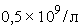 терапевтическое лечениеконсервативное лечение, в том числе антибактериальная, противовирусная, противогрибковая терапия, использование рекомбинантных колониестимулирующих факторов роста1314186.Комплексное лечение, включая полихимиотерапию, иммунотерапию, трансфузионную терапию препаратами крови и плазмы, методы экстракорпорального воздействия на кровь, дистанционную лучевую терапию, хирургические методы лечения при апластических анемиях, апластических, цитопенических и цитолитических синдромах, агранулоцитозе, нарушениях плазменного и тромбоцитарного гемостаза, острой лучевой болезниD60парциальная красноклеточная аплазия, резистентная к терапии глюкокортикоидными гормонами, сопровождающаяся гемосидерозом (кроме пациентов, перенесших трансплантацию костного мозга, пациентов с почечным трансплантатом)терапевтическое лечениекомплексное консервативное лечение, в том числе программная иммуносупрессивная терапия, заместительная терапия компонентами донорской крови, противовирусная терапия, хелаторная терапия1314187.Интенсивная терапия, включающая методы экстракорпорального воздействия на кровь у больных с порфириямиЕ80.0, Е80.1, Е80.2прогрессирующее течение острых печеночных порфирий, осложненное развитием бульбарного синдрома, апноэ, нарушениями функций тазовых органов, торпидное к стандартной терапии, с тяжелой фотосенсибилизацией и обширными поражениями кожных покровов, с явлениями системного гемохроматоза (гемосидероза) тканей - эритропоэтической порфирией, поздней кожной порфириейтерапевтическое лечениекомплексная консервативная терапия, включая эфферентные и афференные методы лечения, хирургические вмешательства, подавление избыточного синтеза продуктов порфиринового метаболизма инфузионной терапией, интенсивная терапия, включая методы протезирования функции дыхания и почечной функции, молекулярно-генетическое исследование больных с латентным течением острой порфирии с целью предотвращения развития кризового течения, хелаторная терапия400332Детская хирургия в период новорожденностиДетская хирургия в период новорожденностиДетская хирургия в период новорожденностиДетская хирургия в период новорожденностиДетская хирургия в период новорожденностиДетская хирургия в период новорожденности8.Реконструктивно-пластические операции на грудной клетке при пороках развития у новорожденных (пороки легких, бронхов, пищевода), в том числе торакоскопическиеQ33.0, Q33.2, Q39.0, Q39.1, Q39.2врожденная киста легкого. Секвестрация легкого. Атрезия пищевода. Свищ трахеопищеводныйхирургическое лечениеудаление кисты или секвестра легкого, в том числе с применением эндовидеохирургической техники прямой эзофаго-эзофаго анастомоз, в том числе этапные операции на пищеводе и желудке ликвидация трахеопищеводного свища223384ДерматовенерологияДерматовенерологияДерматовенерологияДерматовенерологияДерматовенерологияДерматовенерологияДерматовенерология9.Комплексное лечение больных тяжелыми распространенными формами псориаза, атопического дерматита, истинной пузырчатки, локализованной склеродермии, лучевого дерматитаL40.0тяжелые распространенные формы псориаза без поражения суставов при отсутствии эффективности ранее проводимых методов системного и физиотерапевтического лечениятерапевтическое лечениелечение с применением узкополосной средневолновой фототерапии, в том числе локальной, комбинированной локальной и общей фотохимиотерапии, общей бальнеофотохимиотерапии, плазмафереза в сочетании с цитостатическими и иммуносупрессивными лекарственными препаратами и синтетическими производными витамина А885969.Комплексное лечение больных тяжелыми распространенными формами псориаза, атопического дерматита, истинной пузырчатки, локализованной склеродермии, лучевого дерматитаL40.1, L40.3пустулезные формы псориаза при отсутствии эффективности ранее проводимых методов системного и физиотерапевтического лечениятерапевтическое лечениелечение с применением цитостатических и иммуносупрессивных лекарственных препаратов, синтетических производных витамина А в сочетании с применением плазмафереза885969.Комплексное лечение больных тяжелыми распространенными формами псориаза, атопического дерматита, истинной пузырчатки, локализованной склеродермии, лучевого дерматитаL40.5тяжелые распространенные формы псориаза артропатического при отсутствии эффективности ранее проводимых методов системного и физиотерапевтического лечениятерапевтическое лечениелечение с применением низкоинтенсивной лазерной терапии, узкополосной средневолновой фототерапии, в том числе локальной, комбинированной локальной и общей фотохимиотерапии, общей бальнеофотохимиотерапии, в сочетании с цитостатическими и иммуносупрессивными лекарственными препаратами и синтетическими производными витамина А885969.Комплексное лечение больных тяжелыми распространенными формами псориаза, атопического дерматита, истинной пузырчатки, локализованной склеродермии, лучевого дерматитаL20тяжелые распространенные формы атопического дерматита при отсутствии эффективности ранее проводимых методов системного и физиотерапевтического лечениятерапевтическое лечениелечение с применением узкополосной средневолновой, дальней длинноволновой фототерапии в сочетании с антибактериальными, иммуносупрессивными лекарственными препаратами и плазмаферезом885969.Комплексное лечение больных тяжелыми распространенными формами псориаза, атопического дерматита, истинной пузырчатки, локализованной склеродермии, лучевого дерматитаL10.0, L10.1, L10.2, L10.4истинная (акантолитическая) пузырчаткатерапевтическое лечениелечение с применением системных глюкокортикостероидных, цитостатических, иммуносупрессивных, антибактериальных лекарственных препаратов885969.Комплексное лечение больных тяжелыми распространенными формами псориаза, атопического дерматита, истинной пузырчатки, локализованной склеродермии, лучевого дерматитаL94.0локализованная склеродермия при отсутствии эффективности ранее проводимых методов системного и физиотерапевтического лечениятерапевтическое лечениелечение с применением дальней длинноволновой фототерапии в сочетании с антибактериальными, глюкокортикостероидными, сосудистыми и ферментными лекарственными препаратами885969.Лечение тяжелых, резистентных форм псориаза, включая псориатический артрит, с применением генно-инженерных биологических лекарственных препаратовL40.0тяжелые распространенные формы псориаза, резистентные к другим видам системной терапиитерапевтическое лечениелечение с применением генно-инженерных биологических лекарственных препаратов в сочетании с иммуносупрессивными лекарственными препаратами885969.Лечение тяжелых, резистентных форм псориаза, включая псориатический артрит, с применением генно-инженерных биологических лекарственных препаратовL40.5тяжелые распространенные формы псориаза артропатического, резистентные к другим видам системной терапиитерапевтическое лечениелечение с применением генно-инженерных биологических лекарственных препаратов88596НейрохирургияНейрохирургияНейрохирургияНейрохирургияНейрохирургияНейрохирургияНейрохирургия10.Микрохирургические вмешательства с использованием операционного микроскопа, стереотаксической биопсии, интраоперационной навигации и нейрофизиологического мониторинга при внутримозговых новообразованиях головного мозга и каверномах функционально значимых зон головного мозгаC71.0, C71.1, C71.2, C71.3, C71.4, C79.3, D33.0, D43.0внутримозговые злокачественные новообразования (первичные и вторичные) и доброкачественные новообразования функционально значимых зон больших полушарий головного мозгахирургическое лечениеудаление опухоли с применением интраоперационной навигации14325410.Микрохирургические вмешательства с использованием операционного микроскопа, стереотаксической биопсии, интраоперационной навигации и нейрофизиологического мониторинга при внутримозговых новообразованиях головного мозга и каверномах функционально значимых зон головного мозгаC71.0, C71.1, C71.2, C71.3, C71.4, C79.3, D33.0, D43.0внутримозговые злокачественные новообразования (первичные и вторичные) и доброкачественные новообразования функционально значимых зон больших полушарий головного мозгахирургическое лечениеудаление опухоли с применением интраоперационного ультразвукового сканирования14325410.Микрохирургические вмешательства с использованием операционного микроскопа, стереотаксической биопсии, интраоперационной навигации и нейрофизиологического мониторинга при внутримозговых новообразованиях головного мозга и каверномах функционально значимых зон головного мозгаC71.0, C71.1, C71.2, C71.3, C71.4, C79.3, D33.0, D43.0внутримозговые злокачественные новообразования (первичные и вторичные) и доброкачественные новообразования функционально значимых зон больших полушарий головного мозгахирургическое лечениеудаление опухоли с применением двух и более методов лечения (интраоперационных технологий)14325410.Микрохирургические вмешательства с использованием операционного микроскопа, стереотаксической биопсии, интраоперационной навигации и нейрофизиологического мониторинга при внутримозговых новообразованиях головного мозга и каверномах функционально значимых зон головного мозгаC71.5, C79.3, D33.0, D43.0внутримозговые злокачественные (первичные и вторичные) и доброкачественные новообразования боковых и III желудочка мозгахирургическое лечениеудаление опухоли с применением интраоперационной навигации14325410.Микрохирургические вмешательства с использованием операционного микроскопа, стереотаксической биопсии, интраоперационной навигации и нейрофизиологического мониторинга при внутримозговых новообразованиях головного мозга и каверномах функционально значимых зон головного мозгаC71.5, C79.3, D33.0, D43.0внутримозговые злокачественные (первичные и вторичные) и доброкачественные новообразования боковых и III желудочка мозгахирургическое лечениеудаление опухоли с применением интраоперационного ультразвукового сканирования14325410.Микрохирургические вмешательства с использованием операционного микроскопа, стереотаксической биопсии, интраоперационной навигации и нейрофизиологического мониторинга при внутримозговых новообразованиях головного мозга и каверномах функционально значимых зон головного мозгаC71.5, C79.3, D33.0, D43.0внутримозговые злокачественные (первичные и вторичные) и доброкачественные новообразования боковых и III желудочка мозгахирургическое лечениеудаление опухоли с применением двух и более методов лечения (интраоперационных технологий)14325410.Микрохирургические вмешательства с использованием операционного микроскопа, стереотаксической биопсии, интраоперационной навигации и нейрофизиологического мониторинга при внутримозговых новообразованиях головного мозга и каверномах функционально значимых зон головного мозгаС71.6, C71.7, C79.3, D33.1, D18.0, D43.1внутримозговые злокачественные (первичные и вторичные) и доброкачественные новообразования мозжечка, IV желудочка мозга, стволовой и парастволовой локализациихирургическое лечениеудаление опухоли с применением интраоперационной навигации14325410.Микрохирургические вмешательства с использованием операционного микроскопа, стереотаксической биопсии, интраоперационной навигации и нейрофизиологического мониторинга при внутримозговых новообразованиях головного мозга и каверномах функционально значимых зон головного мозгаС71.6, C71.7, C79.3, D33.1, D18.0, D43.1внутримозговые злокачественные (первичные и вторичные) и доброкачественные новообразования мозжечка, IV желудочка мозга, стволовой и парастволовой локализациихирургическое лечениеудаление опухоли с применением интраоперационного ультразвукового сканирования14325410.Микрохирургические вмешательства с использованием операционного микроскопа, стереотаксической биопсии, интраоперационной навигации и нейрофизиологического мониторинга при внутримозговых новообразованиях головного мозга и каверномах функционально значимых зон головного мозгаС71.6, C71.7, C79.3, D33.1, D18.0, D43.1внутримозговые злокачественные (первичные и вторичные) и доброкачественные новообразования мозжечка, IV желудочка мозга, стволовой и парастволовой локализациихирургическое лечениеудаление опухоли с применением двух и более методов лечения (интраоперационных технологий)14325410.Микрохирургические вмешательства с использованием операционного микроскопа, стереотаксической биопсии, интраоперационной навигации и нейрофизиологического мониторинга при внутримозговых новообразованиях головного мозга и каверномах функционально значимых зон головного мозгаС71.6, C79.3, D33.1, D18.0, D43.1внутримозговые злокачественные (первичные и вторичные) и доброкачественные новообразования мозжечкахирургическое лечениеудаление опухоли с применением нейрофизиологического мониторинга14325410.Микрохирургические вмешательства с использованием операционного микроскопа, стереотаксической биопсии, интраоперационной навигации и нейрофизиологического мониторинга при внутримозговых новообразованиях головного мозга и каверномах функционально значимых зон головного мозгаС71.6, C79.3, D33.1, D18.0, D43.1внутримозговые злокачественные (первичные и вторичные) и доброкачественные новообразования мозжечкахирургическое лечениеудаление опухоли с применением интраоперационной флюоресцентной микроскопии и эндоскопии14325410.Микрохирургические вмешательства с использованием операционного микроскопа, стереотаксической биопсии, интраоперационной навигации и нейрофизиологического мониторинга при внутримозговых новообразованиях головного мозга и каверномах функционально значимых зон головного мозгаD18.0, Q28.3кавернома (кавернозная ангиома) мозжечкахирургическое лечениеудаление опухоли с применением нейрофизиологического мониторинга функционально значимых зон головного мозга14325410.Микрохирургические вмешательства с использованием операционного микроскопа, стереотаксической биопсии, интраоперационной навигации и нейрофизиологического мониторинга при внутримозговых новообразованиях головного мозга и каверномах функционально значимых зон головного мозгаD18.0, Q28.3кавернома (кавернозная ангиома) мозжечкахирургическое лечениеудаление опухоли с применением интраоперационной навигации14325410.Микрохирургические вмешательства при злокачественных (первичных и вторичных) и доброкачественных новообразованиях оболочек головного мозга с вовлечением синусов, серповидного отростка и намета мозжечкаC70.0, C79.3, D32.0, D43.1, Q85злокачественные (первичные и вторичные) и доброкачественные новообразования оболочек головного мозга парасагиттальной локализации с вовлечением синусов, серповидного отростка и намета мозжечка, а также внутрижелудочковой локализациихирургическое лечениеудаление опухоли с применением интраоперационной навигации14325410.Микрохирургические вмешательства при злокачественных (первичных и вторичных) и доброкачественных новообразованиях оболочек головного мозга с вовлечением синусов, серповидного отростка и намета мозжечкаC70.0, C79.3, D32.0, D43.1, Q85злокачественные (первичные и вторичные) и доброкачественные новообразования оболочек головного мозга парасагиттальной локализации с вовлечением синусов, серповидного отростка и намета мозжечка, а также внутрижелудочковой локализациихирургическое лечениеудаление опухоли с применением интраоперационного ультразвукового сканирования14325410.Микрохирургические, эндоскопические вмешательства при глиомах зрительных нервов и хиазмы, краниофарингиомах, аденомах гипофиза, невриномах, в том числе внутричерепных новообразованиях при нейрофиброматозе I - II типов, врожденных (коллоидных, дермоидных, эпидермоидных) церебральных кистах, злокачественных и доброкачественных новообразований шишковидной железы (в том числе кистозных), туберозном склерозе, гамартозеС72.2, D33.3, Q85доброкачественные и злокачественные новообразования зрительного нерва (глиомы, невриномы и нейрофибромы, в том числе внутричерепные новообразования при нейрофиброматозе I - II типов). Туберозный склероз. Гамартозхирургическое лечениеудаление опухоли с применением интраоперационной навигации14325410.Микрохирургические, эндоскопические вмешательства при глиомах зрительных нервов и хиазмы, краниофарингиомах, аденомах гипофиза, невриномах, в том числе внутричерепных новообразованиях при нейрофиброматозе I - II типов, врожденных (коллоидных, дермоидных, эпидермоидных) церебральных кистах, злокачественных и доброкачественных новообразований шишковидной железы (в том числе кистозных), туберозном склерозе, гамартозеС72.2, D33.3, Q85доброкачественные и злокачественные новообразования зрительного нерва (глиомы, невриномы и нейрофибромы, в том числе внутричерепные новообразования при нейрофиброматозе I - II типов). Туберозный склероз. Гамартозхирургическое лечениеудаление опухоли с применением эндоскопической ассистенции14325410.Микрохирургические, эндоскопические вмешательства при глиомах зрительных нервов и хиазмы, краниофарингиомах, аденомах гипофиза, невриномах, в том числе внутричерепных новообразованиях при нейрофиброматозе I - II типов, врожденных (коллоидных, дермоидных, эпидермоидных) церебральных кистах, злокачественных и доброкачественных новообразований шишковидной железы (в том числе кистозных), туберозном склерозе, гамартозеC75.3, D35.2 - D35.4, D44.5, Q04.6аденомы гипофиза, краниофарингиомы, злокачественные и доброкачественные новообразования шишковидной железы. Врожденные церебральные кистыхирургическое лечениеудаление опухоли с применением интраоперационной навигации14325410.Микрохирургические, эндоскопические вмешательства при глиомах зрительных нервов и хиазмы, краниофарингиомах, аденомах гипофиза, невриномах, в том числе внутричерепных новообразованиях при нейрофиброматозе I - II типов, врожденных (коллоидных, дермоидных, эпидермоидных) церебральных кистах, злокачественных и доброкачественных новообразований шишковидной железы (в том числе кистозных), туберозном склерозе, гамартозеC75.3, D35.2 - D35.4, D44.5, Q04.6аденомы гипофиза, краниофарингиомы, злокачественные и доброкачественные новообразования шишковидной железы. Врожденные церебральные кистыхирургическое лечениеудаление опухоли с применением эндоскопической ассистенции14325410.Микрохирургические, эндоскопические, стереотаксические, а также комбинированные вмешательства при различных новообразованиях и других объемных процессах основания черепа и лицевого скелета, врастающих в полость черепаС31злокачественные новообразования придаточных пазух носа, прорастающие в полость черепахирургическое лечениеудаление опухоли с применением двух и более методов лечения (интраоперационных технологий)14325410.Микрохирургические, эндоскопические, стереотаксические, а также комбинированные вмешательства при различных новообразованиях и других объемных процессах основания черепа и лицевого скелета, врастающих в полость черепаС31злокачественные новообразования придаточных пазух носа, прорастающие в полость черепахирургическое лечениеудаление опухоли с применением интраоперационной навигации14325410.Микрохирургические, эндоскопические, стереотаксические, а также комбинированные вмешательства при различных новообразованиях и других объемных процессах основания черепа и лицевого скелета, врастающих в полость черепаС41.0, С43.4, С44.4, С79.4, С79.5, С49.0, D16.4, D48.0злокачественные (первичные и вторичные) и доброкачественные новообразования костей черепа и лицевого скелета, прорастающие в полость черепахирургическое лечениеудаление опухоли с применением двух и более методов лечения (интраоперационных технологий)14325410.Микрохирургические, эндоскопические, стереотаксические, а также комбинированные вмешательства при различных новообразованиях и других объемных процессах основания черепа и лицевого скелета, врастающих в полость черепаD76.0, D76.3, M85.4, M85.5эозинофильная гранулема кости, ксантогранулема, аневризматическая костная кистахирургическое лечениеэндоскопическое удаление опухоли с одномоментным пластическим закрытием хирургического дефекта при помощи формируемых ауто- или аллотрансплантатов14325410.Микрохирургические, эндоскопические, стереотаксические, а также комбинированные вмешательства при различных новообразованиях и других объемных процессах основания черепа и лицевого скелета, врастающих в полость черепаD76.0, D76.3, M85.4, M85.5эозинофильная гранулема кости, ксантогранулема, аневризматическая костная кистахирургическое лечениеудаление опухоли с применением двух и более методов лечения (интраоперационных технологий)14325410.Микрохирургические, эндоскопические, стереотаксические, а также комбинированные вмешательства при различных новообразованиях и других объемных процессах основания черепа и лицевого скелета, врастающих в полость черепаD10.6, D21.0, D10.9доброкачественные новообразования носоглотки и мягких тканей головы, лица и шеи, прорастающие в полость черепахирургическое лечениеудаление опухоли с применением двух и более методов лечения (интраоперационных технологий)14325410.Микрохирургическое удаление новообразований (первичных и вторичных) и дермоидов (липом) спинного мозга и его оболочек, корешков и спинномозговых нервов, позвоночного столба, костей таза, крестца и копчика при условии вовлечения твердой мозговой оболочки, корешков и спинномозговых нервовC41.2, C41.4, C70.1, C72.0, C72.1, C72.8, C79.4, C79.5, C90.0, C90.2, D48.0, D16.6, D16.8, D18.0, D32.1, D33.4, D33.7, D36.1, D43.4, Q06.8, M85.5злокачественные (первичные и вторичные) и доброкачественные новообразования позвоночного столба, костей таза, крестца и копчика, в том числе с вовлечением твердой мозговой оболочки, корешков и спинномозговых нервов, дермоиды (липомы) спинного мозгахирургическое лечениемикрохирургическое удаление опухоли14325410.Микрохирургические вмешательства при патологии сосудов головного и спинного мозга, внутримозговых и внутрижелудочковых гематомахQ28.2артериовенозная мальформация головного мозгахирургическое лечениеудаление артериовенозных мальформаций14325410.Микрохирургические вмешательства при патологии сосудов головного и спинного мозга, внутримозговых и внутрижелудочковых гематомахI60, I61, I62артериальная аневризма в условиях разрыва или артериовенозная мальформация головного мозга в условиях острого и подострого периода субарахноидального или внутримозгового кровоизлиянияхирургическое лечениеклипирование артериальных аневризм14325410.Микрохирургические вмешательства при патологии сосудов головного и спинного мозга, внутримозговых и внутрижелудочковых гематомахI60, I61, I62артериальная аневризма в условиях разрыва или артериовенозная мальформация головного мозга в условиях острого и подострого периода субарахноидального или внутримозгового кровоизлиянияхирургическое лечениестереотаксическое дренирование и тромболизис гематом14325410.Реконструктивные вмешательства на экстракраниальных отделах церебральных артерийI65.0 - I65.3, I65.8, I66, I67.8окклюзии, стенозы, эмболии, тромбозы, гемодинамически значимые патологические извитости экстракраниальных отделов церебральных артерийхирургическое лечениереконструктивные вмешательства на экстракраниальных отделах церебральных артерий14325410.Реконструктивные вмешательства при сложных и гигантских дефектах и деформациях свода и основания черепа, орбиты врожденного и приобретенного генезаM84.8, М85.0, М85.5, Q01, Q67.2, Q67.3, Q75.0, Q75.2, Q75.8, Q87.0, S02.1, S02.2, S02.7 - S02.9, Т90.2, T88.8дефекты и деформации свода и основания черепа, лицевого скелета врожденного и приобретенного генезахирургическое лечениемикрохирургическая реконструкция при врожденных и приобретенных дефектах и деформациях свода и основания черепа, лицевого скелета с одномоментным применением ауто- и (или) аллотрансплантатов14325411.Внутрисосудистый тромболизис при окклюзиях церебральных артерий и синусовI67.6тромбоз церебральных артерий и синусовхирургическое лечениевнутрисосудистый тромболизис церебральных артерий и синусов22088312.Хирургические вмешательства при врожденной или приобретенной гидроцефалии окклюзионного или сообщающегося характера или приобретенных церебральных кистах. Повторные ликворошунтирующие операции при осложненном течении заболевания у взрослыхG91, G93.0, Q03врожденная или приобретенная гидроцефалия окклюзионного или сообщающегося характера. Приобретенные церебральные кистыхирургическое лечениеликворошунтирующие операции, в том числе с индивидуальным подбором ликворошунтирующих систем14190413.Хирургические вмешательства при врожденной или приобретенной гидроцефалии окклюзионного или сообщающегося характера или приобретенных церебральных кистах. Повторные ликворошунтирующие операции при осложненном течении заболевания у детейG91, G93.0, Q03врожденная или приобретенная гидроцефалия окклюзионного или сообщающегося характера. Приобретенные церебральные кистыхирургическое лечениеликворошунтирующие операции, в том числе с индивидуальным подбором ликворошунтирующих систем204013НеонатологияНеонатологияНеонатологияНеонатологияНеонатологияНеонатологияНеонатология14.Поликомпонентная терапия синдрома дыхательных расстройств, врожденной пневмонии, сепсиса новорожденного, тяжелой церебральной патологии новорожденного с применением аппаратных методов замещения или поддержки витальных функций на основе динамического инструментального мониторинга основных параметров газообмена, гемодинамики, а также лучевых, биохимических, иммунологических и молекулярно-генетических исследованийР22, Р23, Р36, Р10.0, Р10.1, Р10.2, Р10.3, Р10.4, Р10.8, Р11.1, Р11.5, Р52.1, Р52.2, Р52.4, Р52.6, Р90.0, Р91.0, Р91.2, Р91.4, Р91.5внутрижелудочковое кровоизлияние. Церебральная ишемия 2 - 3 степени. Родовая травма. Сепсис новорожденных. Врожденная пневмония. Синдром дыхательных расстройствкомбинированное лечениеинфузионная, кардиотоническая вазотропная и респираторная терапия на основании динамического инструментального мониторинга основных параметров газообмена, доплерографического определения кровотока в магистральных артериях, а также лучевых (включая магнитно-резонансную томографию), иммунологических и молекулярно-генетических исследований22165314.Поликомпонентная терапия синдрома дыхательных расстройств, врожденной пневмонии, сепсиса новорожденного, тяжелой церебральной патологии новорожденного с применением аппаратных методов замещения или поддержки витальных функций на основе динамического инструментального мониторинга основных параметров газообмена, гемодинамики, а также лучевых, биохимических, иммунологических и молекулярно-генетических исследованийР22, Р23, Р36, Р10.0, Р10.1, Р10.2, Р10.3, Р10.4, Р10.8, Р11.1, Р11.5, Р52.1, Р52.2, Р52.4, Р52.6, Р90.0, Р91.0, Р91.2, Р91.4, Р91.5внутрижелудочковое кровоизлияние. Церебральная ишемия 2 - 3 степени. Родовая травма. Сепсис новорожденных. Врожденная пневмония. Синдром дыхательных расстройствкомбинированное лечениепротивосудорожная терапия с учетом характера электроэнцефалограммы и анализа записи видеомониторинга22165314.Поликомпонентная терапия синдрома дыхательных расстройств, врожденной пневмонии, сепсиса новорожденного, тяжелой церебральной патологии новорожденного с применением аппаратных методов замещения или поддержки витальных функций на основе динамического инструментального мониторинга основных параметров газообмена, гемодинамики, а также лучевых, биохимических, иммунологических и молекулярно-генетических исследованийР22, Р23, Р36, Р10.0, Р10.1, Р10.2, Р10.3, Р10.4, Р10.8, Р11.1, Р11.5, Р52.1, Р52.2, Р52.4, Р52.6, Р90.0, Р91.0, Р91.2, Р91.4, Р91.5внутрижелудочковое кровоизлияние. Церебральная ишемия 2 - 3 степени. Родовая травма. Сепсис новорожденных. Врожденная пневмония. Синдром дыхательных расстройствкомбинированное лечениетрадиционная пациент-триггерная искусственная вентиляция легких с контролем дыхательного объема22165314.Поликомпонентная терапия синдрома дыхательных расстройств, врожденной пневмонии, сепсиса новорожденного, тяжелой церебральной патологии новорожденного с применением аппаратных методов замещения или поддержки витальных функций на основе динамического инструментального мониторинга основных параметров газообмена, гемодинамики, а также лучевых, биохимических, иммунологических и молекулярно-генетических исследованийР22, Р23, Р36, Р10.0, Р10.1, Р10.2, Р10.3, Р10.4, Р10.8, Р11.1, Р11.5, Р52.1, Р52.2, Р52.4, Р52.6, Р90.0, Р91.0, Р91.2, Р91.4, Р91.5внутрижелудочковое кровоизлияние. Церебральная ишемия 2 - 3 степени. Родовая травма. Сепсис новорожденных. Врожденная пневмония. Синдром дыхательных расстройствкомбинированное лечениевысокочастотная осцилляторная искусственная вентиляция легких22165314.Поликомпонентная терапия синдрома дыхательных расстройств, врожденной пневмонии, сепсиса новорожденного, тяжелой церебральной патологии новорожденного с применением аппаратных методов замещения или поддержки витальных функций на основе динамического инструментального мониторинга основных параметров газообмена, гемодинамики, а также лучевых, биохимических, иммунологических и молекулярно-генетических исследованийР22, Р23, Р36, Р10.0, Р10.1, Р10.2, Р10.3, Р10.4, Р10.8, Р11.1, Р11.5, Р52.1, Р52.2, Р52.4, Р52.6, Р90.0, Р91.0, Р91.2, Р91.4, Р91.5внутрижелудочковое кровоизлияние. Церебральная ишемия 2 - 3 степени. Родовая травма. Сепсис новорожденных. Врожденная пневмония. Синдром дыхательных расстройствкомбинированное лечениепрофилактика и лечение синдрома диссеминированного внутрисосудистого свертывания и других нарушений свертывающей системы крови под контролем тромбоэластограммы и коагулограммы22165314.Поликомпонентная терапия синдрома дыхательных расстройств, врожденной пневмонии, сепсиса новорожденного, тяжелой церебральной патологии новорожденного с применением аппаратных методов замещения или поддержки витальных функций на основе динамического инструментального мониторинга основных параметров газообмена, гемодинамики, а также лучевых, биохимических, иммунологических и молекулярно-генетических исследованийР22, Р23, Р36, Р10.0, Р10.1, Р10.2, Р10.3, Р10.4, Р10.8, Р11.1, Р11.5, Р52.1, Р52.2, Р52.4, Р52.6, Р90.0, Р91.0, Р91.2, Р91.4, Р91.5внутрижелудочковое кровоизлияние. Церебральная ишемия 2 - 3 степени. Родовая травма. Сепсис новорожденных. Врожденная пневмония. Синдром дыхательных расстройствкомбинированное лечениепостановка наружного вентрикулярного дренажа22165315.Выхаживание новорожденных с массой тела до 1500 г, включая детей с экстремально низкой массой тела при рождении, с созданием оптимальных контролируемых параметров поддержки витальных функций и щадяще-развивающих условий внешней среды под контролем динамического инструментального мониторинга основных параметров газообмена, гемодинамики, а также лучевых, биохимических, иммунологических и молекулярно-генетических исследованийР05.0, Р05.1, Р07другие случаи малой массы тела при рождении. Другие случаи недоношенности. Крайняя незрелость. "Маловесный" для гестационного возраста плод. Малый размер плода для гестационного возраста. Крайне малая масса тела при рождениикомбинирован-ное лечениеинфузионная, кардиотоническая вазотропная и респираторная терапия на основании динамического инструментального мониторинга основных параметров газообмена, в том числе с возможным выполнением дополнительных исследований (доплерографического определения кровотока в магистральных артериях, а также лучевых (магнитно-резонансной томографии), иммунологических и молекулярно-генетических исследований)32477715.Выхаживание новорожденных с массой тела до 1500 г, включая детей с экстремально низкой массой тела при рождении, с созданием оптимальных контролируемых параметров поддержки витальных функций и щадяще-развивающих условий внешней среды под контролем динамического инструментального мониторинга основных параметров газообмена, гемодинамики, а также лучевых, биохимических, иммунологических и молекулярно-генетических исследованийР05.0, Р05.1, Р07другие случаи малой массы тела при рождении. Другие случаи недоношенности. Крайняя незрелость. "Маловесный" для гестационного возраста плод. Малый размер плода для гестационного возраста. Крайне малая масса тела при рождениикомбинирован-ное лечениетерапия открытого артериального протока ингибиторами циклооксигеназы под контролем динамической доплерометрической оценки центрального и регионального кровотока32477715.Выхаживание новорожденных с массой тела до 1500 г, включая детей с экстремально низкой массой тела при рождении, с созданием оптимальных контролируемых параметров поддержки витальных функций и щадяще-развивающих условий внешней среды под контролем динамического инструментального мониторинга основных параметров газообмена, гемодинамики, а также лучевых, биохимических, иммунологических и молекулярно-генетических исследованийР05.0, Р05.1, Р07другие случаи малой массы тела при рождении. Другие случаи недоношенности. Крайняя незрелость. "Маловесный" для гестационного возраста плод. Малый размер плода для гестационного возраста. Крайне малая масса тела при рождениикомбинирован-ное лечениенеинвазивная принудительная вентиляция легких32477715.Выхаживание новорожденных с массой тела до 1500 г, включая детей с экстремально низкой массой тела при рождении, с созданием оптимальных контролируемых параметров поддержки витальных функций и щадяще-развивающих условий внешней среды под контролем динамического инструментального мониторинга основных параметров газообмена, гемодинамики, а также лучевых, биохимических, иммунологических и молекулярно-генетических исследованийР05.0, Р05.1, Р07другие случаи малой массы тела при рождении. Другие случаи недоношенности. Крайняя незрелость. "Маловесный" для гестационного возраста плод. Малый размер плода для гестационного возраста. Крайне малая масса тела при рождениикомбинирован-ное лечениепрофилактика и лечение синдрома диссеминированного внутрисосудистого свертывания и других нарушений свертывающей системы крови под контролем тромбоэластограммы и коагулограммы32477715.Выхаживание новорожденных с массой тела до 1500 г, включая детей с экстремально низкой массой тела при рождении, с созданием оптимальных контролируемых параметров поддержки витальных функций и щадяще-развивающих условий внешней среды под контролем динамического инструментального мониторинга основных параметров газообмена, гемодинамики, а также лучевых, биохимических, иммунологических и молекулярно-генетических исследованийР05.0, Р05.1, Р07другие случаи малой массы тела при рождении. Другие случаи недоношенности. Крайняя незрелость. "Маловесный" для гестационного возраста плод. Малый размер плода для гестационного возраста. Крайне малая масса тела при рождениикомбинирован-ное лечениехирургическая коррекция (лигирование, клипирование) открытого артериального протока32477715.Выхаживание новорожденных с массой тела до 1500 г, включая детей с экстремально низкой массой тела при рождении, с созданием оптимальных контролируемых параметров поддержки витальных функций и щадяще-развивающих условий внешней среды под контролем динамического инструментального мониторинга основных параметров газообмена, гемодинамики, а также лучевых, биохимических, иммунологических и молекулярно-генетических исследованийР05.0, Р05.1, Р07другие случаи малой массы тела при рождении. Другие случаи недоношенности. Крайняя незрелость. "Маловесный" для гестационного возраста плод. Малый размер плода для гестационного возраста. Крайне малая масса тела при рождениикомбинирован-ное лечениеиндивидуальная противосудорожная терапия с учетом характера электроэнцефалограммы и анализа записи видеомониторинга32477715.Выхаживание новорожденных с массой тела до 1500 г, включая детей с экстремально низкой массой тела при рождении, с созданием оптимальных контролируемых параметров поддержки витальных функций и щадяще-развивающих условий внешней среды под контролем динамического инструментального мониторинга основных параметров газообмена, гемодинамики, а также лучевых, биохимических, иммунологических и молекулярно-генетических исследованийР05.0, Р05.1, Р07другие случаи малой массы тела при рождении. Другие случаи недоношенности. Крайняя незрелость. "Маловесный" для гестационного возраста плод. Малый размер плода для гестационного возраста. Крайне малая масса тела при рождениикомбинирован-ное лечениекрио- или лазерокоагуляция сетчатки32477715.Выхаживание новорожденных с массой тела до 1500 г, включая детей с экстремально низкой массой тела при рождении, с созданием оптимальных контролируемых параметров поддержки витальных функций и щадяще-развивающих условий внешней среды под контролем динамического инструментального мониторинга основных параметров газообмена, гемодинамики, а также лучевых, биохимических, иммунологических и молекулярно-генетических исследованийР05.0, Р05.1, Р07другие случаи малой массы тела при рождении. Другие случаи недоношенности. Крайняя незрелость. "Маловесный" для гестационного возраста плод. Малый размер плода для гестационного возраста. Крайне малая масса тела при рождениикомбинирован-ное лечениелечение с использованием метода сухой иммерсии324777ОнкологияОнкологияОнкологияОнкологияОнкологияОнкологияОнкология16.Видеоэндоскопические внутриполостные и видеоэндоскопические внутрипросветные хирургические вмешательства, интервенционные радиологические вмешательства, малоинвазивные органосохраняющие вмешательства при злокачественных новообразованиях, в том числе у детейС00, С01, С02, С04 -C06, C09.0, C09.1, C09.8, C09.9, C10.0, C10.1, C10.2, C10.3, C10.4, C11.0, C11.1, C11.2, C11.3, C11.8, C11.9, C12, C13.0, C13.1, C13.2, C13.8, C13.9, C14.0, C14.2, C15.0, C30.0, C31.0, C31.1, C31.2, C31.3, C31.8, C31.9, C32, С43, С44, С69, С73, C15, С16, С17, С18, С19, С20, С21злокачественные новообразования головы и шеи (I - III стадия)хирургическое лечениегемитиреоидэктомия видеоассистированная11205816.Видеоэндоскопические внутриполостные и видеоэндоскопические внутрипросветные хирургические вмешательства, интервенционные радиологические вмешательства, малоинвазивные органосохраняющие вмешательства при злокачественных новообразованиях, в том числе у детейС00, С01, С02, С04 -C06, C09.0, C09.1, C09.8, C09.9, C10.0, C10.1, C10.2, C10.3, C10.4, C11.0, C11.1, C11.2, C11.3, C11.8, C11.9, C12, C13.0, C13.1, C13.2, C13.8, C13.9, C14.0, C14.2, C15.0, C30.0, C31.0, C31.1, C31.2, C31.3, C31.8, C31.9, C32, С43, С44, С69, С73, C15, С16, С17, С18, С19, С20, С21злокачественные новообразования головы и шеи (I - III стадия)хирургическое лечениегемитиреоидэктомия видеоэндоскопическая11205816.Видеоэндоскопические внутриполостные и видеоэндоскопические внутрипросветные хирургические вмешательства, интервенционные радиологические вмешательства, малоинвазивные органосохраняющие вмешательства при злокачественных новообразованиях, в том числе у детейС00, С01, С02, С04 -C06, C09.0, C09.1, C09.8, C09.9, C10.0, C10.1, C10.2, C10.3, C10.4, C11.0, C11.1, C11.2, C11.3, C11.8, C11.9, C12, C13.0, C13.1, C13.2, C13.8, C13.9, C14.0, C14.2, C15.0, C30.0, C31.0, C31.1, C31.2, C31.3, C31.8, C31.9, C32, С43, С44, С69, С73, C15, С16, С17, С18, С19, С20, С21злокачественные новообразования головы и шеи (I - III стадия)хирургическое лечениерезекция щитовидной железы субтотальная видеоэндоскопическая11205816.Видеоэндоскопические внутриполостные и видеоэндоскопические внутрипросветные хирургические вмешательства, интервенционные радиологические вмешательства, малоинвазивные органосохраняющие вмешательства при злокачественных новообразованиях, в том числе у детейС00, С01, С02, С04 -C06, C09.0, C09.1, C09.8, C09.9, C10.0, C10.1, C10.2, C10.3, C10.4, C11.0, C11.1, C11.2, C11.3, C11.8, C11.9, C12, C13.0, C13.1, C13.2, C13.8, C13.9, C14.0, C14.2, C15.0, C30.0, C31.0, C31.1, C31.2, C31.3, C31.8, C31.9, C32, С43, С44, С69, С73, C15, С16, С17, С18, С19, С20, С21злокачественные новообразования головы и шеи (I - III стадия)хирургическое лечениеселективная (суперселективная) эмболизация (химиоэмболизация) опухолевых сосудов11205816.Видеоэндоскопические внутриполостные и видеоэндоскопические внутрипросветные хирургические вмешательства, интервенционные радиологические вмешательства, малоинвазивные органосохраняющие вмешательства при злокачественных новообразованиях, в том числе у детейС00, С01, С02, С04 -C06, C09.0, C09.1, C09.8, C09.9, C10.0, C10.1, C10.2, C10.3, C10.4, C11.0, C11.1, C11.2, C11.3, C11.8, C11.9, C12, C13.0, C13.1, C13.2, C13.8, C13.9, C14.0, C14.2, C15.0, C30.0, C31.0, C31.1, C31.2, C31.3, C31.8, C31.9, C32, С43, С44, С69, С73, C15, С16, С17, С18, С19, С20, С21злокачественные новообразования головы и шеи (I - III стадия)хирургическое лечениерезекция щитовидной железы (доли, субтотальная) видеоассистированная11205816.Видеоэндоскопические внутриполостные и видеоэндоскопические внутрипросветные хирургические вмешательства, интервенционные радиологические вмешательства, малоинвазивные органосохраняющие вмешательства при злокачественных новообразованиях, в том числе у детейС00, С01, С02, С04 -C06, C09.0, C09.1, C09.8, C09.9, C10.0, C10.1, C10.2, C10.3, C10.4, C11.0, C11.1, C11.2, C11.3, C11.8, C11.9, C12, C13.0, C13.1, C13.2, C13.8, C13.9, C14.0, C14.2, C15.0, C30.0, C31.0, C31.1, C31.2, C31.3, C31.8, C31.9, C32, С43, С44, С69, С73, C15, С16, С17, С18, С19, С20, С21злокачественные новообразования головы и шеи (I - III стадия)хирургическое лечениегемитиреоидэктомия с истмусэктомией видеоассистированная11205816.Видеоэндоскопические внутриполостные и видеоэндоскопические внутрипросветные хирургические вмешательства, интервенционные радиологические вмешательства, малоинвазивные органосохраняющие вмешательства при злокачественных новообразованиях, в том числе у детейС00, С01, С02, С04 -C06, C09.0, C09.1, C09.8, C09.9, C10.0, C10.1, C10.2, C10.3, C10.4, C11.0, C11.1, C11.2, C11.3, C11.8, C11.9, C12, C13.0, C13.1, C13.2, C13.8, C13.9, C14.0, C14.2, C15.0, C30.0, C31.0, C31.1, C31.2, C31.3, C31.8, C31.9, C32, С43, С44, С69, С73, C15, С16, С17, С18, С19, С20, С21злокачественные новообразования головы и шеи (I - III стадия)хирургическое лечениерезекция щитовидной железы с флюоресцентной навигацией паращитовидных желез видеоассистированная11205816.Видеоэндоскопические внутриполостные и видеоэндоскопические внутрипросветные хирургические вмешательства, интервенционные радиологические вмешательства, малоинвазивные органосохраняющие вмешательства при злокачественных новообразованиях, в том числе у детейС00, С01, С02, С04 -C06, C09.0, C09.1, C09.8, C09.9, C10.0, C10.1, C10.2, C10.3, C10.4, C11.0, C11.1, C11.2, C11.3, C11.8, C11.9, C12, C13.0, C13.1, C13.2, C13.8, C13.9, C14.0, C14.2, C15.0, C30.0, C31.0, C31.1, C31.2, C31.3, C31.8, C31.9, C32, С43, С44, С69, С73, C15, С16, С17, С18, С19, С20, С21злокачественные новообразования головы и шеи (I - III стадия)хирургическое лечениебиопсия сторожевого лимфатического узла шеи видеоассистированная11205816.Видеоэндоскопические внутриполостные и видеоэндоскопические внутрипросветные хирургические вмешательства, интервенционные радиологические вмешательства, малоинвазивные органосохраняющие вмешательства при злокачественных новообразованиях, в том числе у детейС00, С01, С02, С04 -C06, C09.0, C09.1, C09.8, C09.9, C10.0, C10.1, C10.2, C10.3, C10.4, C11.0, C11.1, C11.2, C11.3, C11.8, C11.9, C12, C13.0, C13.1, C13.2, C13.8, C13.9, C14.0, C14.2, C15.0, C30.0, C31.0, C31.1, C31.2, C31.3, C31.8, C31.9, C32, С43, С44, С69, С73, C15, С16, С17, С18, С19, С20, С21злокачественные новообразования головы и шеи (I - III стадия)хирургическое лечениеэндоларингеальная резекция видеоэндоскопическая с радиочастотной термоаблацией11205816.Видеоэндоскопические внутриполостные и видеоэндоскопические внутрипросветные хирургические вмешательства, интервенционные радиологические вмешательства, малоинвазивные органосохраняющие вмешательства при злокачественных новообразованиях, в том числе у детейС00, С01, С02, С04 -C06, C09.0, C09.1, C09.8, C09.9, C10.0, C10.1, C10.2, C10.3, C10.4, C11.0, C11.1, C11.2, C11.3, C11.8, C11.9, C12, C13.0, C13.1, C13.2, C13.8, C13.9, C14.0, C14.2, C15.0, C30.0, C31.0, C31.1, C31.2, C31.3, C31.8, C31.9, C32, С43, С44, С69, С73, C15, С16, С17, С18, С19, С20, С21злокачественные новообразования головы и шеи (I - III стадия)хирургическое лечениеэндоларингеальная резекция видеоэндоскопическая с фотодинамической терапией11205816.Видеоэндоскопические внутриполостные и видеоэндоскопические внутрипросветные хирургические вмешательства, интервенционные радиологические вмешательства, малоинвазивные органосохраняющие вмешательства при злокачественных новообразованиях, в том числе у детейС00, С01, С02, С04 -C06, C09.0, C09.1, C09.8, C09.9, C10.0, C10.1, C10.2, C10.3, C10.4, C11.0, C11.1, C11.2, C11.3, C11.8, C11.9, C12, C13.0, C13.1, C13.2, C13.8, C13.9, C14.0, C14.2, C15.0, C30.0, C31.0, C31.1, C31.2, C31.3, C31.8, C31.9, C32, С43, С44, С69, С73, C15, С16, С17, С18, С19, С20, С21злокачественные новообразования головы и шеи (I - III стадия)хирургическое лечениевидеоассистированные операции при опухолях головы и шеи11205816.Видеоэндоскопические внутриполостные и видеоэндоскопические внутрипросветные хирургические вмешательства, интервенционные радиологические вмешательства, малоинвазивные органосохраняющие вмешательства при злокачественных новообразованиях, в том числе у детейС00, С01, С02, С04 -C06, C09.0, C09.1, C09.8, C09.9, C10.0, C10.1, C10.2, C10.3, C10.4, C11.0, C11.1, C11.2, C11.3, C11.8, C11.9, C12, C13.0, C13.1, C13.2, C13.8, C13.9, C14.0, C14.2, C15.0, C30.0, C31.0, C31.1, C31.2, C31.3, C31.8, C31.9, C32, С43, С44, С69, С73, C15, С16, С17, С18, С19, С20, С21злокачественные новообразования головы и шеи (I - III стадия)хирургическое лечениерадиочастотная абляция, криодеструкция, лазерная абляция, фотодинамическая терапия опухолей головы и шеи под ультразвуковой навигацией и (или) под контролем компьютерной томографии11205816.Видеоэндоскопические внутриполостные и видеоэндоскопические внутрипросветные хирургические вмешательства, интервенционные радиологические вмешательства, малоинвазивные органосохраняющие вмешательства при злокачественных новообразованиях, в том числе у детейС09, С10, С11, С12, С13, С14, С15, С30, С32злокачественные новообразования полости носа, глотки, гортани у функционально неоперабельных больныххирургическое лечениеэндоскопическая аргоноплазменная коагуляция опухоли11205816.Видеоэндоскопические внутриполостные и видеоэндоскопические внутрипросветные хирургические вмешательства, интервенционные радиологические вмешательства, малоинвазивные органосохраняющие вмешательства при злокачественных новообразованиях, в том числе у детейС09, С10, С11, С12, С13, С14, С15, С30, С32злокачественные новообразования полости носа, глотки, гортани у функционально неоперабельных больныххирургическое лечениеэндоскопическое электрохирургическое удаление опухоли11205816.Видеоэндоскопические внутриполостные и видеоэндоскопические внутрипросветные хирургические вмешательства, интервенционные радиологические вмешательства, малоинвазивные органосохраняющие вмешательства при злокачественных новообразованиях, в том числе у детейС09, С10, С11, С12, С13, С14, С15, С30, С32злокачественные новообразования полости носа, глотки, гортани у функционально неоперабельных больныххирургическое лечениеэндоскопическая фотодинамическая терапия опухоли11205816.Видеоэндоскопические внутриполостные и видеоэндоскопические внутрипросветные хирургические вмешательства, интервенционные радиологические вмешательства, малоинвазивные органосохраняющие вмешательства при злокачественных новообразованиях, в том числе у детейС09, С10, С11, С12, С13, С14, С15, С30, С32злокачественные новообразования полости носа, глотки, гортани у функционально неоперабельных больныххирургическое лечениеэндоскопическая лазерная деструкция злокачественных опухолей11205816.Видеоэндоскопические внутриполостные и видеоэндоскопические внутрипросветные хирургические вмешательства, интервенционные радиологические вмешательства, малоинвазивные органосохраняющие вмешательства при злокачественных новообразованиях, в том числе у детейС09, С10, С11, С12, С13, С14, С15, С30, С32злокачественные новообразования полости носа, глотки, гортани у функционально неоперабельных больныххирургическое лечениеподнаркозная эндоскопическая фотодинамическая терапия опухоли11205816.Видеоэндоскопические внутриполостные и видеоэндоскопические внутрипросветные хирургические вмешательства, интервенционные радиологические вмешательства, малоинвазивные органосохраняющие вмешательства при злокачественных новообразованиях, в том числе у детейС09, С10, С11, С12, С13, С14, С15, С30, С32злокачественные новообразования полости носа, глотки, гортани у функционально неоперабельных больныххирургическое лечениеэндоскопическая лазерная реканализация и устранение дыхательной недостаточности при стенозирующей опухоли гортани11205816.Видеоэндоскопические внутриполостные и видеоэндоскопические внутрипросветные хирургические вмешательства, интервенционные радиологические вмешательства, малоинвазивные органосохраняющие вмешательства при злокачественных новообразованиях, в том числе у детейС09, С10, С11, С12, С13, С14, С15, С30, С32злокачественные новообразования полости носа, глотки, гортани у функционально неоперабельных больныххирургическое лечениеэндоскопическая ультразвуковая деструкция злокачественных опухолей11205816.Видеоэндоскопические внутриполостные и видеоэндоскопические внутрипросветные хирургические вмешательства, интервенционные радиологические вмешательства, малоинвазивные органосохраняющие вмешательства при злокачественных новообразованиях, в том числе у детейС09, С10, С11, С12, С13, С14, С15, С30, С32злокачественные новообразования полости носа, глотки, гортани у функционально неоперабельных больныххирургическое лечениеэндоскопическая комбинированная операция (электрорезекция, аргоно-плазменная коагуляция и фотодинамическая терапия опухоли)11205816.Видеоэндоскопические внутриполостные и видеоэндоскопические внутрипросветные хирургические вмешательства, интервенционные радиологические вмешательства, малоинвазивные органосохраняющие вмешательства при злокачественных новообразованиях, в том числе у детейC15, C16, C18, C17, С19, С21, С20стенозирующие злокачественные новообразования пищевода, желудка, двенадцатиперстной кишки, ободочной кишки, ректосигмоидного соединения, прямой кишки, заднего прохода и анального каналахирургическое лечениеэндоскопическая аргоноплазменная коагуляция опухоли11205816.Видеоэндоскопические внутриполостные и видеоэндоскопические внутрипросветные хирургические вмешательства, интервенционные радиологические вмешательства, малоинвазивные органосохраняющие вмешательства при злокачественных новообразованиях, в том числе у детейC15, C16, C18, C17, С19, С21, С20стенозирующие злокачественные новообразования пищевода, желудка, двенадцатиперстной кишки, ободочной кишки, ректосигмоидного соединения, прямой кишки, заднего прохода и анального каналахирургическое лечениеэндоскопическая Nd :YAG лазерная коагуляция опухоли11205816.Видеоэндоскопические внутриполостные и видеоэндоскопические внутрипросветные хирургические вмешательства, интервенционные радиологические вмешательства, малоинвазивные органосохраняющие вмешательства при злокачественных новообразованиях, в том числе у детейC15, C16, C18, C17, С19, С21, С20стенозирующие злокачественные новообразования пищевода, желудка, двенадцатиперстной кишки, ободочной кишки, ректосигмоидного соединения, прямой кишки, заднего прохода и анального каналахирургическое лечениеэндоскопическое бужирование и баллонная дилатация при опухолевом стенозе под эндоскопическим контролем11205816.Видеоэндоскопические внутриполостные и видеоэндоскопические внутрипросветные хирургические вмешательства, интервенционные радиологические вмешательства, малоинвазивные органосохраняющие вмешательства при злокачественных новообразованиях, в том числе у детейC15, C16, C18, C17, С19, С21, С20стенозирующие злокачественные новообразования пищевода, желудка, двенадцатиперстной кишки, ободочной кишки, ректосигмоидного соединения, прямой кишки, заднего прохода и анального каналахирургическое лечениеэндоскопическая комбинированная операция (электрорезекция, аргоно-плазменная коагуляция и фотодинамическая терапия опухоли)11205816.Видеоэндоскопические внутриполостные и видеоэндоскопические внутрипросветные хирургические вмешательства, интервенционные радиологические вмешательства, малоинвазивные органосохраняющие вмешательства при злокачественных новообразованиях, в том числе у детейC15, C16, C18, C17, С19, С21, С20стенозирующие злокачественные новообразования пищевода, желудка, двенадцатиперстной кишки, ободочной кишки, ректосигмоидного соединения, прямой кишки, заднего прохода и анального каналахирургическое лечениеэндоскопическое электрохирургическое удаление опухоли11205816.Видеоэндоскопические внутриполостные и видеоэндоскопические внутрипросветные хирургические вмешательства, интервенционные радиологические вмешательства, малоинвазивные органосохраняющие вмешательства при злокачественных новообразованиях, в том числе у детейC15, C16, C18, C17, С19, С21, С20стенозирующие злокачественные новообразования пищевода, желудка, двенадцатиперстной кишки, ободочной кишки, ректосигмоидного соединения, прямой кишки, заднего прохода и анального каналахирургическое лечениеэндоскопическая фотодинамическая терапия опухолей11205816.Видеоэндоскопические внутриполостные и видеоэндоскопические внутрипросветные хирургические вмешательства, интервенционные радиологические вмешательства, малоинвазивные органосохраняющие вмешательства при злокачественных новообразованиях, в том числе у детейC15, C16, C18, C17, С19, С21, С20стенозирующие злокачественные новообразования пищевода, желудка, двенадцатиперстной кишки, ободочной кишки, ректосигмоидного соединения, прямой кишки, заднего прохода и анального каналахирургическое лечениеэндоскопическое стентирование при опухолевом стенозе11205816.Видеоэндоскопические внутриполостные и видеоэндоскопические внутрипросветные хирургические вмешательства, интервенционные радиологические вмешательства, малоинвазивные органосохраняющие вмешательства при злокачественных новообразованиях, в том числе у детейC15, C16, C18, C17, С19, С21, С20пациенты со злокачественными новообразованиями пищевода и желудка, подвергшиеся хирургическому лечению с различными пострезекционными состояниями (синдром приводящей петли, синдром отводящей петли, демпинг-синдром, рубцовые деформации анастомозов)хирургическое лечениеэндоскопическая дилятация и стентирование зоны стеноза11205816.Видеоэндоскопические внутриполостные и видеоэндоскопические внутрипросветные хирургические вмешательства, интервенционные радиологические вмешательства, малоинвазивные органосохраняющие вмешательства при злокачественных новообразованиях, в том числе у детейС22, С78.7, С24.0первичные и метастатические злокачественные новообразования печенихирургическое лечениелапароскопическая радиочастотная термоаблация при злокачественных новообразованиях печени11205816.Видеоэндоскопические внутриполостные и видеоэндоскопические внутрипросветные хирургические вмешательства, интервенционные радиологические вмешательства, малоинвазивные органосохраняющие вмешательства при злокачественных новообразованиях, в том числе у детейС22, С78.7, С24.0первичные и метастатические злокачественные новообразования печенихирургическое лечениестентирование желчных протоков под видеоэндоскопическим контролем11205816.Видеоэндоскопические внутриполостные и видеоэндоскопические внутрипросветные хирургические вмешательства, интервенционные радиологические вмешательства, малоинвазивные органосохраняющие вмешательства при злокачественных новообразованиях, в том числе у детейС22, С78.7, С24.0первичные и метастатические злокачественные новообразования печенихирургическое лечениевнутриартериальная эмболизация (химиоэмболизация) опухолей11205816.Видеоэндоскопические внутриполостные и видеоэндоскопические внутрипросветные хирургические вмешательства, интервенционные радиологические вмешательства, малоинвазивные органосохраняющие вмешательства при злокачественных новообразованиях, в том числе у детейС22, С78.7, С24.0первичные и метастатические злокачественные новообразования печенихирургическое лечениеселективная эмболизация (химиоэмболизация) ветвей воротной вены11205816.Видеоэндоскопические внутриполостные и видеоэндоскопические внутрипросветные хирургические вмешательства, интервенционные радиологические вмешательства, малоинвазивные органосохраняющие вмешательства при злокачественных новообразованиях, в том числе у детейС22, С78.7, С24.0первичные и метастатические злокачественные новообразования печенихирургическое лечениечрезкожная радиочастотная термоаблация опухолей печени под ультразвуковой навигацией и (или) под контролем компьютерной навигации11205816.Видеоэндоскопические внутриполостные и видеоэндоскопические внутрипросветные хирургические вмешательства, интервенционные радиологические вмешательства, малоинвазивные органосохраняющие вмешательства при злокачественных новообразованиях, в том числе у детейС22, С78.7, С24.0первичные и метастатические злокачественные новообразования печенихирургическое лечениебиоэлектротерапия11205816.Видеоэндоскопические внутриполостные и видеоэндоскопические внутрипросветные хирургические вмешательства, интервенционные радиологические вмешательства, малоинвазивные органосохраняющие вмешательства при злокачественных новообразованиях, в том числе у детейС22, С78.7, С24.0нерезектабельные злокачественные новообразования печени и внутрипеченочных желчных протоковхирургическое лечениечрескожное чреспеченочное дренирование желчных протоков с последующим стентированием под рентгеноскопическим контролем11205816.Видеоэндоскопические внутриполостные и видеоэндоскопические внутрипросветные хирургические вмешательства, интервенционные радиологические вмешательства, малоинвазивные органосохраняющие вмешательства при злокачественных новообразованиях, в том числе у детейС22, С78.7, С24.0нерезектабельные злокачественные новообразования печени и внутрипеченочных желчных протоковхирургическое лечениестентирование желчных протоков под рентгеноскопическим контролем11205816.Видеоэндоскопические внутриполостные и видеоэндоскопические внутрипросветные хирургические вмешательства, интервенционные радиологические вмешательства, малоинвазивные органосохраняющие вмешательства при злокачественных новообразованиях, в том числе у детейС22, С78.7, С24.0нерезектабельные злокачественные новообразования печени и внутрипеченочных желчных протоковхирургическое лечениехимиоэмболизация печени11205816.Видеоэндоскопические внутриполостные и видеоэндоскопические внутрипросветные хирургические вмешательства, интервенционные радиологические вмешательства, малоинвазивные органосохраняющие вмешательства при злокачественных новообразованиях, в том числе у детейС22, С78.7, С24.0злокачественные новообразования общего желчного протокахирургическое лечениеэндоскопическая электрокоагуляция опухоли общего желчного протока11205816.Видеоэндоскопические внутриполостные и видеоэндоскопические внутрипросветные хирургические вмешательства, интервенционные радиологические вмешательства, малоинвазивные органосохраняющие вмешательства при злокачественных новообразованиях, в том числе у детейС22, С78.7, С24.0злокачественные новообразования общего желчного протокахирургическое лечениеэндоскопическое бужирование и баллонная дилатация при опухолевом стенозе общего желчного протока под эндоскопическим контролем11205816.Видеоэндоскопические внутриполостные и видеоэндоскопические внутрипросветные хирургические вмешательства, интервенционные радиологические вмешательства, малоинвазивные органосохраняющие вмешательства при злокачественных новообразованиях, в том числе у детейС22, С78.7, С24.0злокачественные новообразования общего желчного протокахирургическое лечениеэндоскопическое стентирование желчных протоков при опухолевом стенозе, при стенозах анастомоза опухолевого характера под видеоэндоскопическим контролем11205816.Видеоэндоскопические внутриполостные и видеоэндоскопические внутрипросветные хирургические вмешательства, интервенционные радиологические вмешательства, малоинвазивные органосохраняющие вмешательства при злокачественных новообразованиях, в том числе у детейС22, С78.7, С24.0злокачественные новообразования общего желчного протокахирургическое лечениеэндоскопическая Nd :YAG лазерная коагуляция опухоли общего желчного протока11205816.Видеоэндоскопические внутриполостные и видеоэндоскопические внутрипросветные хирургические вмешательства, интервенционные радиологические вмешательства, малоинвазивные органосохраняющие вмешательства при злокачественных новообразованиях, в том числе у детейС22, С78.7, С24.0злокачественные новообразования общего желчного протокахирургическое лечениеэндоскопическая фотодинамическая терапия опухоли общего желчного протока11205816.Видеоэндоскопические внутриполостные и видеоэндоскопические внутрипросветные хирургические вмешательства, интервенционные радиологические вмешательства, малоинвазивные органосохраняющие вмешательства при злокачественных новообразованиях, в том числе у детейС22, С78.7, С24.0злокачественные новообразования общего желчного протокахирургическое лечениечрескожное чреспеченочное дренирование желчных протоков с последующим стентированием под рентгеноскопическим контролем11205816.Видеоэндоскопические внутриполостные и видеоэндоскопические внутрипросветные хирургические вмешательства, интервенционные радиологические вмешательства, малоинвазивные органосохраняющие вмешательства при злокачественных новообразованиях, в том числе у детейС22, С78.7, С24.0злокачественные новообразования общего желчного протокахирургическое лечениестентирование желчных протоков под рентгеноскопическим контролем11205816.Видеоэндоскопические внутриполостные и видеоэндоскопические внутрипросветные хирургические вмешательства, интервенционные радиологические вмешательства, малоинвазивные органосохраняющие вмешательства при злокачественных новообразованиях, в том числе у детейС22, С78.7, С24.0злокачественные новообразования общего желчного протокахирургическое лечениевнутрипротоковая фотодинамическая терапия под рентгеноскопическим контролем11205816.Видеоэндоскопические внутриполостные и видеоэндоскопические внутрипросветные хирургические вмешательства, интервенционные радиологические вмешательства, малоинвазивные органосохраняющие вмешательства при злокачественных новообразованиях, в том числе у детейС22, С78.7, С24.0злокачественные новообразования общего желчного протока в пределах слизистого слоя T1хирургическое лечениеэндоскопическая фотодинамическая терапия опухоли общего желчного протока11205816.Видеоэндоскопические внутриполостные и видеоэндоскопические внутрипросветные хирургические вмешательства, интервенционные радиологические вмешательства, малоинвазивные органосохраняющие вмешательства при злокачественных новообразованиях, в том числе у детейC23локализованные и местнораспространенные формы злокачественных новообразований желчного пузыряхирургическое лечениечрескожное чреспеченочное дренирование желчных протоков с последующим стентированием под рентгеноскопическим контролем11205816.Видеоэндоскопические внутриполостные и видеоэндоскопические внутрипросветные хирургические вмешательства, интервенционные радиологические вмешательства, малоинвазивные органосохраняющие вмешательства при злокачественных новообразованиях, в том числе у детейC23локализованные и местнораспространенные формы злокачественных новообразований желчного пузыряхирургическое лечениестентирование желчных протоков под рентгеноскопическим контролем11205816.Видеоэндоскопические внутриполостные и видеоэндоскопические внутрипросветные хирургические вмешательства, интервенционные радиологические вмешательства, малоинвазивные органосохраняющие вмешательства при злокачественных новообразованиях, в том числе у детейC23локализованные и местнораспространенные формы злокачественных новообразований желчного пузыряхирургическое лечениелапароскопическая холецистэктомия с резекцией IV сегмента печени11205816.Видеоэндоскопические внутриполостные и видеоэндоскопические внутрипросветные хирургические вмешательства, интервенционные радиологические вмешательства, малоинвазивные органосохраняющие вмешательства при злокачественных новообразованиях, в том числе у детейC23локализованные и местнораспространенные формы злокачественных новообразований желчного пузыряхирургическое лечениевнутрипротоковая фотодинамическая терапия под рентгеноскопическим контролем11205816.Видеоэндоскопические внутриполостные и видеоэндоскопические внутрипросветные хирургические вмешательства, интервенционные радиологические вмешательства, малоинвазивные органосохраняющие вмешательства при злокачественных новообразованиях, в том числе у детейC24нерезектабельные опухоли внепеченочных желчных протоковхирургическое лечениестентирование при опухолях желчных протоков11205816.Видеоэндоскопические внутриполостные и видеоэндоскопические внутрипросветные хирургические вмешательства, интервенционные радиологические вмешательства, малоинвазивные органосохраняющие вмешательства при злокачественных новообразованиях, в том числе у детейC24нерезектабельные опухоли внепеченочных желчных протоковхирургическое лечениечрескожное чреспеченочное дренирование желчных протоков с последующим стентированием под рентгеноскопическим контролем11205816.Видеоэндоскопические внутриполостные и видеоэндоскопические внутрипросветные хирургические вмешательства, интервенционные радиологические вмешательства, малоинвазивные органосохраняющие вмешательства при злокачественных новообразованиях, в том числе у детейC24нерезектабельные опухоли внепеченочных желчных протоковхирургическое лечениестентирование желчных протоков под рентгеноскопическим контролем11205816.Видеоэндоскопические внутриполостные и видеоэндоскопические внутрипросветные хирургические вмешательства, интервенционные радиологические вмешательства, малоинвазивные органосохраняющие вмешательства при злокачественных новообразованиях, в том числе у детейC24нерезектабельные опухоли внепеченочных желчных протоковхирургическое лечениевнутрипротоковая фотодинамическая терапия под рентгеноскопическим контролем11205816.Видеоэндоскопические внутриполостные и видеоэндоскопические внутрипросветные хирургические вмешательства, интервенционные радиологические вмешательства, малоинвазивные органосохраняющие вмешательства при злокачественных новообразованиях, в том числе у детейC25нерезектабельные опухоли поджелудочной железы. Злокачественные новообразования поджелудочной железы с обтурацией вирсунгова протокахирургическое лечениестентирование при опухолях поджелудочной железы11205816.Видеоэндоскопические внутриполостные и видеоэндоскопические внутрипросветные хирургические вмешательства, интервенционные радиологические вмешательства, малоинвазивные органосохраняющие вмешательства при злокачественных новообразованиях, в том числе у детейC25нерезектабельные опухоли поджелудочной железы. Злокачественные новообразования поджелудочной железы с обтурацией вирсунгова протокахирургическое лечениеэндоскопическая фотодинамическая терапия опухоли вирсунгова протока11205816.Видеоэндоскопические внутриполостные и видеоэндоскопические внутрипросветные хирургические вмешательства, интервенционные радиологические вмешательства, малоинвазивные органосохраняющие вмешательства при злокачественных новообразованиях, в том числе у детейC25нерезектабельные опухоли поджелудочной железы. Злокачественные новообразования поджелудочной железы с обтурацией вирсунгова протокахирургическое лечениечрескожное чреспеченочное дренирование желчных протоков с последующим стентированием под рентгеноскопическим контролем11205816.Видеоэндоскопические внутриполостные и видеоэндоскопические внутрипросветные хирургические вмешательства, интервенционные радиологические вмешательства, малоинвазивные органосохраняющие вмешательства при злокачественных новообразованиях, в том числе у детейC25нерезектабельные опухоли поджелудочной железы. Злокачественные новообразования поджелудочной железы с обтурацией вирсунгова протокахирургическое лечениестентирование желчных протоков под рентгеноскопическим контролем11205816.Видеоэндоскопические внутриполостные и видеоэндоскопические внутрипросветные хирургические вмешательства, интервенционные радиологические вмешательства, малоинвазивные органосохраняющие вмешательства при злокачественных новообразованиях, в том числе у детейC25нерезектабельные опухоли поджелудочной железы. Злокачественные новообразования поджелудочной железы с обтурацией вирсунгова протокахирургическое лечениеэндоскопическое стентирование вирсунгова протока при опухолевом стенозе под видеоэндоскопическим контролем11205816.Видеоэндоскопические внутриполостные и видеоэндоскопические внутрипросветные хирургические вмешательства, интервенционные радиологические вмешательства, малоинвазивные органосохраняющие вмешательства при злокачественных новообразованиях, в том числе у детейC25нерезектабельные опухоли поджелудочной железы. Злокачественные новообразования поджелудочной железы с обтурацией вирсунгова протокахирургическое лечениехимиоэмболизация головки поджелудочной железы11205816.Видеоэндоскопические внутриполостные и видеоэндоскопические внутрипросветные хирургические вмешательства, интервенционные радиологические вмешательства, малоинвазивные органосохраняющие вмешательства при злокачественных новообразованиях, в том числе у детейC25нерезектабельные опухоли поджелудочной железы. Злокачественные новообразования поджелудочной железы с обтурацией вирсунгова протокахирургическое лечениерадиочастотная абляция опухолей поджелудочной железы11205816.Видеоэндоскопические внутриполостные и видеоэндоскопические внутрипросветные хирургические вмешательства, интервенционные радиологические вмешательства, малоинвазивные органосохраняющие вмешательства при злокачественных новообразованиях, в том числе у детейC25нерезектабельные опухоли поджелудочной железы. Злокачественные новообразования поджелудочной железы с обтурацией вирсунгова протокахирургическое лечениерадиочастотная абляция опухолей поджелудочной железы видеоэндоскопическая11205816.Видеоэндоскопические внутриполостные и видеоэндоскопические внутрипросветные хирургические вмешательства, интервенционные радиологические вмешательства, малоинвазивные органосохраняющие вмешательства при злокачественных новообразованиях, в том числе у детейC34, С33немелкоклеточный ранний центральный рак легкого (Tis-T1NоMо)хирургическое лечениеэндоскопическая аргоноплазменная коагуляция опухоли бронхов11205816.Видеоэндоскопические внутриполостные и видеоэндоскопические внутрипросветные хирургические вмешательства, интервенционные радиологические вмешательства, малоинвазивные органосохраняющие вмешательства при злокачественных новообразованиях, в том числе у детейC34, С33немелкоклеточный ранний центральный рак легкого (Tis-T1NоMо)хирургическое лечениеэндоскопическая лазерная деструкция злокачественных опухолей бронхов11205816.Видеоэндоскопические внутриполостные и видеоэндоскопические внутрипросветные хирургические вмешательства, интервенционные радиологические вмешательства, малоинвазивные органосохраняющие вмешательства при злокачественных новообразованиях, в том числе у детейC34, С33немелкоклеточный ранний центральный рак легкого (Tis-T1NоMо)хирургическое лечениеподнаркозная эндоскопическая фотодинамическая терапия опухоли бронхов11205816.Видеоэндоскопические внутриполостные и видеоэндоскопические внутрипросветные хирургические вмешательства, интервенционные радиологические вмешательства, малоинвазивные органосохраняющие вмешательства при злокачественных новообразованиях, в том числе у детейC34, С33немелкоклеточный ранний центральный рак легкого (Tis-T1NоMо)хирургическое лечениеэндопротезирование бронхов11205816.Видеоэндоскопические внутриполостные и видеоэндоскопические внутрипросветные хирургические вмешательства, интервенционные радиологические вмешательства, малоинвазивные органосохраняющие вмешательства при злокачественных новообразованиях, в том числе у детейC34, С33немелкоклеточный ранний центральный рак легкого (Tis-T1NоMо)хирургическое лечениеэндоскопическая лазерная реканализация и устранение дыхательной недостаточности при стенозирующей опухоли бронхов11205816.Видеоэндоскопические внутриполостные и видеоэндоскопические внутрипросветные хирургические вмешательства, интервенционные радиологические вмешательства, малоинвазивные органосохраняющие вмешательства при злокачественных новообразованиях, в том числе у детейC34, C33ранний рак трахеихирургическое лечениеэндоскопическая лазерная деструкция опухоли трахеи11205816.Видеоэндоскопические внутриполостные и видеоэндоскопические внутрипросветные хирургические вмешательства, интервенционные радиологические вмешательства, малоинвазивные органосохраняющие вмешательства при злокачественных новообразованиях, в том числе у детейC34, C33ранний рак трахеихирургическое лечениеэндоскопическая фотодинамическая терапия опухоли трахеи11205816.Видеоэндоскопические внутриполостные и видеоэндоскопические внутрипросветные хирургические вмешательства, интервенционные радиологические вмешательства, малоинвазивные органосохраняющие вмешательства при злокачественных новообразованиях, в том числе у детейC34, C33ранний рак трахеихирургическое лечениеподнаркозная эндоскопическая фотодинамическая терапия опухоли трахеи11205816.Видеоэндоскопические внутриполостные и видеоэндоскопические внутрипросветные хирургические вмешательства, интервенционные радиологические вмешательства, малоинвазивные органосохраняющие вмешательства при злокачественных новообразованиях, в том числе у детейC34, C33ранний рак трахеихирургическое лечениеэндоскопическая аргоноплазменная коагуляция опухоли трахеи11205816.Видеоэндоскопические внутриполостные и видеоэндоскопические внутрипросветные хирургические вмешательства, интервенционные радиологические вмешательства, малоинвазивные органосохраняющие вмешательства при злокачественных новообразованиях, в том числе у детейC34, C33стенозирующий рак трахеи. Стенозирующий центральный рак легкого (T3-4NxMx)хирургическое лечениеэндопротезирование трахеи11205816.Видеоэндоскопические внутриполостные и видеоэндоскопические внутрипросветные хирургические вмешательства, интервенционные радиологические вмешательства, малоинвазивные органосохраняющие вмешательства при злокачественных новообразованиях, в том числе у детейC34, C33стенозирующий рак трахеи. Стенозирующий центральный рак легкого (T3-4NxMx)хирургическое лечениеэндоскопическая аргоноплазменная коагуляция опухоли трахеи11205816.Видеоэндоскопические внутриполостные и видеоэндоскопические внутрипросветные хирургические вмешательства, интервенционные радиологические вмешательства, малоинвазивные органосохраняющие вмешательства при злокачественных новообразованиях, в том числе у детейC34, C33стенозирующий рак трахеи. Стенозирующий центральный рак легкого (T3-4NxMx)хирургическое лечениеэндоскопическая лазерная реканализация и устранение дыхательной недостаточности при  стенозирующей опухоли трахеи11205816.Видеоэндоскопические внутриполостные и видеоэндоскопические внутрипросветные хирургические вмешательства, интервенционные радиологические вмешательства, малоинвазивные органосохраняющие вмешательства при злокачественных новообразованиях, в том числе у детейC34, C33стенозирующий рак трахеи. Стенозирующий центральный рак легкого (T3-4NxMx)хирургическое лечениеэндоскопическое стентирование трахеи Т-образной трубкой11205816.Видеоэндоскопические внутриполостные и видеоэндоскопические внутрипросветные хирургические вмешательства, интервенционные радиологические вмешательства, малоинвазивные органосохраняющие вмешательства при злокачественных новообразованиях, в том числе у детейC34, C33ранние формы злокачественных опухолей легкого (I - II стадия)хирургическое лечениевидеоассистированная лобэктомия, билобэктомия11205816.Видеоэндоскопические внутриполостные и видеоэндоскопические внутрипросветные хирургические вмешательства, интервенционные радиологические вмешательства, малоинвазивные органосохраняющие вмешательства при злокачественных новообразованиях, в том числе у детейC34, C33злокачественные новообразования легкого (периферический рак)хирургическое лечениерадиочастотная аблация опухоли легкого под ультразвуковой навигацией и (или) под контролем компьютерной томографии11205816.Видеоэндоскопические внутриполостные и видеоэндоскопические внутрипросветные хирургические вмешательства, интервенционные радиологические вмешательства, малоинвазивные органосохраняющие вмешательства при злокачественных новообразованиях, в том числе у детейC37, C38.3, C38.2, C38.1опухоль вилочковой железы (I - II стадия). Опухоль переднего, заднего средостения (начальные формы). Метастатическое поражение средостенияхирургическое лечениерадиочастотная термоаблация опухоли под ультразвуковой навигацией и (или) контролем компьютерной томографии11205816.Видеоэндоскопические внутриполостные и видеоэндоскопические внутрипросветные хирургические вмешательства, интервенционные радиологические вмешательства, малоинвазивные органосохраняющие вмешательства при злокачественных новообразованиях, в том числе у детейC37, C38.3, C38.2, C38.1опухоль вилочковой железы (I - II стадия). Опухоль переднего, заднего средостения (начальные формы). Метастатическое поражение средостенияхирургическое лечениевидеоассистированное удаление опухоли средостения11205816.Видеоэндоскопические внутриполостные и видеоэндоскопические внутрипросветные хирургические вмешательства, интервенционные радиологические вмешательства, малоинвазивные органосохраняющие вмешательства при злокачественных новообразованиях, в том числе у детейC49.3опухоли мягких тканей грудной стенкихирургическое лечениеселективная (суперселективная) эмболизация (химиоэмболизация) опухолевых сосудов при местнораспространенных формах первичных и рецидивных неорганных опухолей забрюшинного пространства11205816.Видеоэндоскопические внутриполостные и видеоэндоскопические внутрипросветные хирургические вмешательства, интервенционные радиологические вмешательства, малоинвазивные органосохраняющие вмешательства при злокачественных новообразованиях, в том числе у детейC49.3опухоли мягких тканей грудной стенкихирургическое лечениерадиочастотная аблация опухоли мягких тканей грудной стенки под ультразвуковой навигацией (или) под контролем компьютерной томографии11205816.Видеоэндоскопические внутриполостные и видеоэндоскопические внутрипросветные хирургические вмешательства, интервенционные радиологические вмешательства, малоинвазивные органосохраняющие вмешательства при злокачественных новообразованиях, в том числе у детейC50.2, C50.9, C50.3злокачественные новообразования молочной железы IIa, IIb, IIIa стадиихирургическое лечениевидеоассистированная парастернальная лимфаденэктомия11205816.Видеоэндоскопические внутриполостные и видеоэндоскопические внутрипросветные хирургические вмешательства, интервенционные радиологические вмешательства, малоинвазивные органосохраняющие вмешательства при злокачественных новообразованиях, в том числе у детейC53злокачественные новообразования шейки матки (I - III стадия). Местнораспространенные формы злокачественных новообразований шейки матки, осложненные кровотечениемхирургическое лечениеэкстирпация матки с придатками видеоэндоскопическая11205816.Видеоэндоскопические внутриполостные и видеоэндоскопические внутрипросветные хирургические вмешательства, интервенционные радиологические вмешательства, малоинвазивные органосохраняющие вмешательства при злокачественных новообразованиях, в том числе у детейC53злокачественные новообразования шейки матки (I - III стадия). Местнораспространенные формы злокачественных новообразований шейки матки, осложненные кровотечениемхирургическое лечениеэкстирпация матки без придатков видеоэндоскопическая11205816.Видеоэндоскопические внутриполостные и видеоэндоскопические внутрипросветные хирургические вмешательства, интервенционные радиологические вмешательства, малоинвазивные органосохраняющие вмешательства при злокачественных новообразованиях, в том числе у детейC53злокачественные новообразования шейки матки (I - III стадия). Местнораспространенные формы злокачественных новообразований шейки матки, осложненные кровотечениемхирургическое лечениелапароскопическая транспозиция яичников11205816.Видеоэндоскопические внутриполостные и видеоэндоскопические внутрипросветные хирургические вмешательства, интервенционные радиологические вмешательства, малоинвазивные органосохраняющие вмешательства при злокачественных новообразованиях, в том числе у детейC53злокачественные новообразования шейки матки (I - III стадия). Местнораспространенные формы злокачественных новообразований шейки матки, осложненные кровотечениемхирургическое лечениеселективная эмболизация (химиоэмболизация) маточных артерий11205816.Видеоэндоскопические внутриполостные и видеоэндоскопические внутрипросветные хирургические вмешательства, интервенционные радиологические вмешательства, малоинвазивные органосохраняющие вмешательства при злокачественных новообразованиях, в том числе у детейC53вирусассоциированные злокачественные новообразования шейки матки in situхирургическое лечениемногокурсовая фотодинамическая терапия шейки матки11205816.Видеоэндоскопические внутриполостные и видеоэндоскопические внутрипросветные хирургические вмешательства, интервенционные радиологические вмешательства, малоинвазивные органосохраняющие вмешательства при злокачественных новообразованиях, в том числе у детейC54злокачественные новообразования эндометрия in situ - III стадиихирургическое лечениегистерорезектоскопия с фотодинамической терапией и аблацией эндометрия11205816.Видеоэндоскопические внутриполостные и видеоэндоскопические внутрипросветные хирургические вмешательства, интервенционные радиологические вмешательства, малоинвазивные органосохраняющие вмешательства при злокачественных новообразованиях, в том числе у детейC54злокачественные новообразования эндометрия in situ - III стадиихирургическое лечениеэкстирпация матки с придатками видеоэндоскопическая11205816.Видеоэндоскопические внутриполостные и видеоэндоскопические внутрипросветные хирургические вмешательства, интервенционные радиологические вмешательства, малоинвазивные органосохраняющие вмешательства при злокачественных новообразованиях, в том числе у детейC54злокачественные новообразования эндометрия in situ - III стадиихирургическое лечениевлагалищная экстирпация матки с придатками с видеоэндоскопической ассистенцией11205816.Видеоэндоскопические внутриполостные и видеоэндоскопические внутрипросветные хирургические вмешательства, интервенционные радиологические вмешательства, малоинвазивные органосохраняющие вмешательства при злокачественных новообразованиях, в том числе у детейC54злокачественные новообразования эндометрия in situ - III стадиихирургическое лечениеэкстирпация матки с маточными трубами видеоэндоскопическая11205816.Видеоэндоскопические внутриполостные и видеоэндоскопические внутрипросветные хирургические вмешательства, интервенционные радиологические вмешательства, малоинвазивные органосохраняющие вмешательства при злокачественных новообразованиях, в том числе у детейC56злокачественные новообразования яичников I стадиихирургическое лечениелапароскопическая аднексэктомия или резекция яичников, субтотальная резекция большого сальника11205816.Видеоэндоскопические внутриполостные и видеоэндоскопические внутрипросветные хирургические вмешательства, интервенционные радиологические вмешательства, малоинвазивные органосохраняющие вмешательства при злокачественных новообразованиях, в том числе у детейC56злокачественные новообразования яичников I стадиихирургическое лечениелапароскопическая аднексэктомия односторонняя с резекцией контрлатерального яичника и субтотальная резекция большого сальника11205816.Видеоэндоскопические внутриполостные и видеоэндоскопические внутрипросветные хирургические вмешательства, интервенционные радиологические вмешательства, малоинвазивные органосохраняющие вмешательства при злокачественных новообразованиях, в том числе у детейC51, C52злокачественные новообразования вульвы (0 - I стадия), злокачественные новообразования влагалищахирургическое лечениемногокурсовая фотодинамическая терапия, пролонгированная фотодинамическая терапия, в том числе в сочетании с гипертермией11205816.Видеоэндоскопические внутриполостные и видеоэндоскопические внутрипросветные хирургические вмешательства, интервенционные радиологические вмешательства, малоинвазивные органосохраняющие вмешательства при злокачественных новообразованиях, в том числе у детейC61местнораспространенные злокачественные новообразования предстательной железы III стадии (T3a-T4NxMo)хирургическое лечениелапароскопическая тазовая лимфаденэктомия11205816.Видеоэндоскопические внутриполостные и видеоэндоскопические внутрипросветные хирургические вмешательства, интервенционные радиологические вмешательства, малоинвазивные органосохраняющие вмешательства при злокачественных новообразованиях, в том числе у детейC61локализованные злокачественные новообразования предстательной железы (I - II стадия (T1-2cN0M0), местный рецидив после хирургического или лучевого леченияхирургическое лечениеинтерстициальная фотодинамическая терапия опухоли предстательной железы под ультразвуковой навигацией и (или) под контролем компьютерной навигации11205816.Видеоэндоскопические внутриполостные и видеоэндоскопические внутрипросветные хирургические вмешательства, интервенционные радиологические вмешательства, малоинвазивные органосохраняющие вмешательства при злокачественных новообразованиях, в том числе у детейC61локализованные злокачественные новообразования предстательной железы (I - II стадия (T1-2cN0M0), местный рецидив после хирургического или лучевого леченияхирургическое лечениерадиочастотная аблация опухоли предстательной железы под ультразвуковой навигацией и (или) под контролем компьютерной томографии11205816.Видеоэндоскопические внутриполостные и видеоэндоскопические внутрипросветные хирургические вмешательства, интервенционные радиологические вмешательства, малоинвазивные органосохраняющие вмешательства при злокачественных новообразованиях, в том числе у детейC61локализованные и местнораспространенные злокачественные новообразования предстательной железы (II - III стадия)хирургическое лечениеселективная и суперселективная эмболизация (химиоэмболизация) ветвей внутренней подвздошной артерии11205816.Видеоэндоскопические внутриполостные и видеоэндоскопические внутрипросветные хирургические вмешательства, интервенционные радиологические вмешательства, малоинвазивные органосохраняющие вмешательства при злокачественных новообразованиях, в том числе у детейC61локализованные и местнораспространенные злокачественные новообразования предстательной железы (II - III стадия)хирургическое лечениебиоэлектротерапия11205816.Видеоэндоскопические внутриполостные и видеоэндоскопические внутрипросветные хирургические вмешательства, интервенционные радиологические вмешательства, малоинвазивные органосохраняющие вмешательства при злокачественных новообразованиях, в том числе у детейС62злокачественные новообразования яичка (TxN1-2MoS1-3)хирургическое лечениелапароскопическая забрюшинная лимфаденэктомия11205816.Видеоэндоскопические внутриполостные и видеоэндоскопические внутрипросветные хирургические вмешательства, интервенционные радиологические вмешательства, малоинвазивные органосохраняющие вмешательства при злокачественных новообразованиях, в том числе у детейС60злокачественные новообразования полового членахирургическое лечениемногокурсовая фотодинамическая терапия, пролонгированная фотодинамическая терапия11205816.Видеоэндоскопические внутриполостные и видеоэндоскопические внутрипросветные хирургические вмешательства, интервенционные радиологические вмешательства, малоинвазивные органосохраняющие вмешательства при злокачественных новообразованиях, в том числе у детейС64злокачественные новообразования почки (I - III стадия), нефробластомахирургическое лечениерадиочастотная аблация опухоли почки под ультразвуковой навигацией и (или) под контролем компьютерной томографии11205816.Видеоэндоскопические внутриполостные и видеоэндоскопические внутрипросветные хирургические вмешательства, интервенционные радиологические вмешательства, малоинвазивные органосохраняющие вмешательства при злокачественных новообразованиях, в том числе у детейС64злокачественные новообразования почки (I - III стадия), нефробластомахирургическое лечениеселективная и суперселективная эмболизация (химиоэмболизация) почечных сосудов11205816.Видеоэндоскопические внутриполостные и видеоэндоскопические внутрипросветные хирургические вмешательства, интервенционные радиологические вмешательства, малоинвазивные органосохраняющие вмешательства при злокачественных новообразованиях, в том числе у детейС67злокачественные новообразования мочевого пузыря (I - IV стадия (T1-T2bNxMo))хирургическое лечениеинтерстициальная фотодинамическая терапия11205816.Видеоэндоскопические внутриполостные и видеоэндоскопические внутрипросветные хирургические вмешательства, интервенционные радиологические вмешательства, малоинвазивные органосохраняющие вмешательства при злокачественных новообразованиях, в том числе у детейС67злокачественные новообразования мочевого пузыря (I - IV стадия) T1-T2bNxMo)) при массивном кровотечениихирургическое лечениеселективная и суперселективная эмболизация (химиоэмболизация) ветвей внутренней подвздошной артерии11205816.Видеоэндоскопические внутриполостные и видеоэндоскопические внутрипросветные хирургические вмешательства, интервенционные радиологические вмешательства, малоинвазивные органосохраняющие вмешательства при злокачественных новообразованиях, в том числе у детейС78метастатическое поражение легкогохирургическое лечениевидеоторакоскопическая (видеоассистированная) резекция легкого (первичная, повторная, двусторонняя), лобэктомия11205816.Видеоэндоскопические внутриполостные и видеоэндоскопические внутрипросветные хирургические вмешательства, интервенционные радиологические вмешательства, малоинвазивные органосохраняющие вмешательства при злокачественных новообразованиях, в том числе у детейС78метастатическое поражение легкогохирургическое лечениевидеоторакоскопическая (видеоассистированная) резекция легкого (первичная, повторная, двусторонняя), лобэктомия с использованием методики "рука помощи"11205816.Видеоэндоскопические внутриполостные и видеоэндоскопические внутрипросветные хирургические вмешательства, интервенционные радиологические вмешательства, малоинвазивные органосохраняющие вмешательства при злокачественных новообразованиях, в том числе у детейС78.1, С38.4, С38.8, С45.0, С78.2опухоль плевры. Распространенное поражение плевры. Мезотелиома плевры. Метастатическое поражение плеврыхирургическое лечениевнутриплевральная установка диффузоров для фотодинамической терапии под видеоэндоскопическим контролем, под ультразвуковой навигацией и (или) под контролем компьютерной томографии с дальнейшей пролонгированной внутриплевральной фотодинамической терапией11205816.Видеоэндоскопические внутриполостные и видеоэндоскопические внутрипросветные хирургические вмешательства, интервенционные радиологические вмешательства, малоинвазивные органосохраняющие вмешательства при злокачественных новообразованиях, в том числе у детейС78.1, С38.4, С38.8, С45.0, С78.2опухоль плевры. Распространенное поражение плевры. Мезотелиома плевры. Метастатическое поражение плеврыхирургическое лечениевнутриплевральная фотодинамическая терапия11205816.Видеоэндоскопические внутриполостные и видеоэндоскопические внутрипросветные хирургические вмешательства, интервенционные радиологические вмешательства, малоинвазивные органосохраняющие вмешательства при злокачественных новообразованиях, в том числе у детейС78.1, С38.4, С38.8, С45.0, С78.2опухоль плевры. Распространенное поражение плевры. Мезотелиома плевры. Метастатическое поражение плеврыхирургическое лечениебиоэлектротерапия11205816.Видеоэндоскопические внутриполостные и видеоэндоскопические внутрипросветные хирургические вмешательства, интервенционные радиологические вмешательства, малоинвазивные органосохраняющие вмешательства при злокачественных новообразованиях, в том числе у детейС78.1, С38.4, С38.8, С45.0, С78.2метастатическое поражение плеврыхирургическое лечениевидеоторакоскопическое удаление опухоли плевры11205816.Видеоэндоскопические внутриполостные и видеоэндоскопические внутрипросветные хирургические вмешательства, интервенционные радиологические вмешательства, малоинвазивные органосохраняющие вмешательства при злокачественных новообразованиях, в том числе у детейС78.1, С38.4, С38.8, С45.0, С78.2метастатическое поражение плеврыхирургическое лечениевидеоторакоскопическая плеврэктомия11205816.Видеоэндоскопические внутриполостные и видеоэндоскопические внутрипросветные хирургические вмешательства, интервенционные радиологические вмешательства, малоинвазивные органосохраняющие вмешательства при злокачественных новообразованиях, в том числе у детейС79.2, С43, С44, С50первичные и метастатические злокачественные новообразования кожихирургическое лечениемногокурсовая фотодинамическая терапия, пролонгированная фотодинамическая терапия, интерстициальная фотодинамическая терапия, фотодинамическая терапия с гипертермией11205816.Видеоэндоскопические внутриполостные и видеоэндоскопические внутрипросветные хирургические вмешательства, интервенционные радиологические вмешательства, малоинвазивные органосохраняющие вмешательства при злокачественных новообразованиях, в том числе у детейС79.5, С40.0, С40.1, С40.2, С40.3, С40.8, С40.9, С41.2, С41.3, С41.4, С41.8, С41.9, С49, С50, С79.8метастатические опухоли костей. Первичные опухоли костей IV стадии. Первичные опухоли мягких тканей IV стадии. Метастатические опухоли мягких тканейхирургическое лечениеостеопластика под ультразвуковой навигацией и (или) под контролем компьютерной томографии11205816.Видеоэндоскопические внутриполостные и видеоэндоскопические внутрипросветные хирургические вмешательства, интервенционные радиологические вмешательства, малоинвазивные органосохраняющие вмешательства при злокачественных новообразованиях, в том числе у детейС79.5, С40.0, С40.1, С40.2, С40.3, С40.8, С40.9, С41.2, С41.3, С41.4, С41.8, С41.9, С49, С50, С79.8метастатические опухоли костей. Первичные опухоли костей IV стадии. Первичные опухоли мягких тканей IV стадии. Метастатические опухоли мягких тканейхирургическое лечениеаблация радиочастотная новообразований костей под ультразвуковой и (или) рентгеннавигацией и (или) под контролем компьютерной томографии11205816.Видеоэндоскопические внутриполостные и видеоэндоскопические внутрипросветные хирургические вмешательства, интервенционные радиологические вмешательства, малоинвазивные органосохраняющие вмешательства при злокачественных новообразованиях, в том числе у детейС79.5, С40.0, С40.1, С40.2, С40.3, С40.8, С40.9, С41.2, С41.3, С41.4, С41.8, С41.9, С49, С50, С79.8метастатические опухоли костей. Первичные опухоли костей IV стадии. Первичные опухоли мягких тканей IV стадии. Метастатические опухоли мягких тканейхирургическое лечениевертебропластика под лучевым контролем11205816.Видеоэндоскопические внутриполостные и видеоэндоскопические внутрипросветные хирургические вмешательства, интервенционные радиологические вмешательства, малоинвазивные органосохраняющие вмешательства при злокачественных новообразованиях, в том числе у детейС79.5, С40.0, С40.1, С40.2, С40.3, С40.8, С40.9, С41.2, С41.3, С41.4, С41.8, С41.9, С49, С50, С79.8метастатические опухоли костей. Первичные опухоли костей IV стадии. Первичные опухоли мягких тканей IV стадии. Метастатические опухоли мягких тканейхирургическое лечениеселективная (суперселективная) эмболизация (химиоэмболизация) опухолевых сосудов11205816.Видеоэндоскопические внутриполостные и видеоэндоскопические внутрипросветные хирургические вмешательства, интервенционные радиологические вмешательства, малоинвазивные органосохраняющие вмешательства при злокачественных новообразованиях, в том числе у детейС79.5, С40.0, С40.1, С40.2, С40.3, С40.8, С40.9, С41.2, С41.3, С41.4, С41.8, С41.9, С49, С50, С79.8метастатические опухоли костей. Первичные опухоли костей IV стадии. Первичные опухоли мягких тканей IV стадии. Метастатические опухоли мягких тканейхирургическое лечениемногокурсовая фотодинамическая терапия, пролонгированная фотодинамическая терапия, интерстициальная фотодинамическая терапия, фотодинамическая терапия с гипертермией11205816.Видеоэндоскопические внутриполостные и видеоэндоскопические внутрипросветные хирургические вмешательства, интервенционные радиологические вмешательства, малоинвазивные органосохраняющие вмешательства при злокачественных новообразованиях, в том числе у детейС79.5, С40.0, С40.1, С40.2, С40.3, С40.8, С40.9, С41.2, С41.3, С41.4, С41.8, С41.9, С49, С50, С79.8метастатические опухоли костей. Первичные опухоли костей IV стадии. Первичные опухоли мягких тканей IV стадии. Метастатические опухоли мягких тканейхирургическое лечениебиоэлектротерапия11205816.Реконструктивно-пластические, микрохирургические, обширные циторедуктивные, расширенно-комбинированные хирургические вмешательства, в том числе с применением физических факторов (гипертермия, радиочастотная термоаблация, фотодинамическая терапия, лазерная и криодеструкция и др.) при злокачественных новообразованиях, в том числе у детейС00.0, С00.1, С00.2, С00.3, С00.4, С00.5, С00.6, С00.8, С00.9, С01, С02, С03.1, С03.9, С04.0, С04.1, С04.8, С04.9, С05, С06.0, С06.1, С06.2, С06.9, С07, С08.0, С08.1, С08.8, С08.9, С09.0, С09.8, С09.9, С10.0, С10.1, С10.2, С10.4, С10.8, С10.9, С11.0, С11.1, С11.2, С11.3, С11.8, C11.9, С13.0, С13.1, С13.2, С13.8, С13.9, С14.0, С12, С14.8, С15.0, С30.0, С30.1, С31.0, С31.1, С31.2, С31.3, С31.8, С31.9, С32.0, С32.1, С32.2, С32.3, С32.8, С32.9, C33, С43, С44, C49.0, С69, С73опухоли головы и шеи, первичные и рецидивные, метастатические опухоли центральной нервной системыхирургическое лечениеэнуклеация глазного яблока с одномоментной пластикой опорно-двигательной культи11205816.Реконструктивно-пластические, микрохирургические, обширные циторедуктивные, расширенно-комбинированные хирургические вмешательства, в том числе с применением физических факторов (гипертермия, радиочастотная термоаблация, фотодинамическая терапия, лазерная и криодеструкция и др.) при злокачественных новообразованиях, в том числе у детейС00.0, С00.1, С00.2, С00.3, С00.4, С00.5, С00.6, С00.8, С00.9, С01, С02, С03.1, С03.9, С04.0, С04.1, С04.8, С04.9, С05, С06.0, С06.1, С06.2, С06.9, С07, С08.0, С08.1, С08.8, С08.9, С09.0, С09.8, С09.9, С10.0, С10.1, С10.2, С10.4, С10.8, С10.9, С11.0, С11.1, С11.2, С11.3, С11.8, C11.9, С13.0, С13.1, С13.2, С13.8, С13.9, С14.0, С12, С14.8, С15.0, С30.0, С30.1, С31.0, С31.1, С31.2, С31.3, С31.8, С31.9, С32.0, С32.1, С32.2, С32.3, С32.8, С32.9, C33, С43, С44, C49.0, С69, С73опухоли головы и шеи, первичные и рецидивные, метастатические опухоли центральной нервной системыхирургическое лечениеэнуклеация глазного яблока с формированием опорно-двигательной культи имплантатом11205816.Реконструктивно-пластические, микрохирургические, обширные циторедуктивные, расширенно-комбинированные хирургические вмешательства, в том числе с применением физических факторов (гипертермия, радиочастотная термоаблация, фотодинамическая терапия, лазерная и криодеструкция и др.) при злокачественных новообразованиях, в том числе у детейС00.0, С00.1, С00.2, С00.3, С00.4, С00.5, С00.6, С00.8, С00.9, С01, С02, С03.1, С03.9, С04.0, С04.1, С04.8, С04.9, С05, С06.0, С06.1, С06.2, С06.9, С07, С08.0, С08.1, С08.8, С08.9, С09.0, С09.8, С09.9, С10.0, С10.1, С10.2, С10.4, С10.8, С10.9, С11.0, С11.1, С11.2, С11.3, С11.8, C11.9, С13.0, С13.1, С13.2, С13.8, С13.9, С14.0, С12, С14.8, С15.0, С30.0, С30.1, С31.0, С31.1, С31.2, С31.3, С31.8, С31.9, С32.0, С32.1, С32.2, С32.3, С32.8, С32.9, C33, С43, С44, C49.0, С69, С73опухоли головы и шеи, первичные и рецидивные, метастатические опухоли центральной нервной системыхирургическое лечениелимфаденэктомия шейная расширенная с реконструктивно-пластическим компонентом: реконструкция мягких тканей местными лоскутами11205816.Реконструктивно-пластические, микрохирургические, обширные циторедуктивные, расширенно-комбинированные хирургические вмешательства, в том числе с применением физических факторов (гипертермия, радиочастотная термоаблация, фотодинамическая терапия, лазерная и криодеструкция и др.) при злокачественных новообразованиях, в том числе у детейС00.0, С00.1, С00.2, С00.3, С00.4, С00.5, С00.6, С00.8, С00.9, С01, С02, С03.1, С03.9, С04.0, С04.1, С04.8, С04.9, С05, С06.0, С06.1, С06.2, С06.9, С07, С08.0, С08.1, С08.8, С08.9, С09.0, С09.8, С09.9, С10.0, С10.1, С10.2, С10.4, С10.8, С10.9, С11.0, С11.1, С11.2, С11.3, С11.8, C11.9, С13.0, С13.1, С13.2, С13.8, С13.9, С14.0, С12, С14.8, С15.0, С30.0, С30.1, С31.0, С31.1, С31.2, С31.3, С31.8, С31.9, С32.0, С32.1, С32.2, С32.3, С32.8, С32.9, C33, С43, С44, C49.0, С69, С73опухоли головы и шеи, первичные и рецидивные, метастатические опухоли центральной нервной системыхирургическое лечениелимфаденэктомия шейная расширенная с реконструктивно-пластическим компонентом11205816.Реконструктивно-пластические, микрохирургические, обширные циторедуктивные, расширенно-комбинированные хирургические вмешательства, в том числе с применением физических факторов (гипертермия, радиочастотная термоаблация, фотодинамическая терапия, лазерная и криодеструкция и др.) при злокачественных новообразованиях, в том числе у детейС00.0, С00.1, С00.2, С00.3, С00.4, С00.5, С00.6, С00.8, С00.9, С01, С02, С03.1, С03.9, С04.0, С04.1, С04.8, С04.9, С05, С06.0, С06.1, С06.2, С06.9, С07, С08.0, С08.1, С08.8, С08.9, С09.0, С09.8, С09.9, С10.0, С10.1, С10.2, С10.4, С10.8, С10.9, С11.0, С11.1, С11.2, С11.3, С11.8, C11.9, С13.0, С13.1, С13.2, С13.8, С13.9, С14.0, С12, С14.8, С15.0, С30.0, С30.1, С31.0, С31.1, С31.2, С31.3, С31.8, С31.9, С32.0, С32.1, С32.2, С32.3, С32.8, С32.9, C33, С43, С44, C49.0, С69, С73опухоли головы и шеи, первичные и рецидивные, метастатические опухоли центральной нервной системыхирургическое лечениегемиглоссэктомия с реконструктивно-пластическим компонентом11205816.Реконструктивно-пластические, микрохирургические, обширные циторедуктивные, расширенно-комбинированные хирургические вмешательства, в том числе с применением физических факторов (гипертермия, радиочастотная термоаблация, фотодинамическая терапия, лазерная и криодеструкция и др.) при злокачественных новообразованиях, в том числе у детейС00.0, С00.1, С00.2, С00.3, С00.4, С00.5, С00.6, С00.8, С00.9, С01, С02, С03.1, С03.9, С04.0, С04.1, С04.8, С04.9, С05, С06.0, С06.1, С06.2, С06.9, С07, С08.0, С08.1, С08.8, С08.9, С09.0, С09.8, С09.9, С10.0, С10.1, С10.2, С10.4, С10.8, С10.9, С11.0, С11.1, С11.2, С11.3, С11.8, C11.9, С13.0, С13.1, С13.2, С13.8, С13.9, С14.0, С12, С14.8, С15.0, С30.0, С30.1, С31.0, С31.1, С31.2, С31.3, С31.8, С31.9, С32.0, С32.1, С32.2, С32.3, С32.8, С32.9, C33, С43, С44, C49.0, С69, С73опухоли головы и шеи, первичные и рецидивные, метастатические опухоли центральной нервной системыхирургическое лечениерезекция околоушной слюнной железы с реконструктивно-пластическим компонентом11205816.Реконструктивно-пластические, микрохирургические, обширные циторедуктивные, расширенно-комбинированные хирургические вмешательства, в том числе с применением физических факторов (гипертермия, радиочастотная термоаблация, фотодинамическая терапия, лазерная и криодеструкция и др.) при злокачественных новообразованиях, в том числе у детейС00.0, С00.1, С00.2, С00.3, С00.4, С00.5, С00.6, С00.8, С00.9, С01, С02, С03.1, С03.9, С04.0, С04.1, С04.8, С04.9, С05, С06.0, С06.1, С06.2, С06.9, С07, С08.0, С08.1, С08.8, С08.9, С09.0, С09.8, С09.9, С10.0, С10.1, С10.2, С10.4, С10.8, С10.9, С11.0, С11.1, С11.2, С11.3, С11.8, C11.9, С13.0, С13.1, С13.2, С13.8, С13.9, С14.0, С12, С14.8, С15.0, С30.0, С30.1, С31.0, С31.1, С31.2, С31.3, С31.8, С31.9, С32.0, С32.1, С32.2, С32.3, С32.8, С32.9, C33, С43, С44, C49.0, С69, С73опухоли головы и шеи, первичные и рецидивные, метастатические опухоли центральной нервной системыхирургическое лечениерезекция верхней челюсти комбинированная с микрохирургической пластикой11205816.Реконструктивно-пластические, микрохирургические, обширные циторедуктивные, расширенно-комбинированные хирургические вмешательства, в том числе с применением физических факторов (гипертермия, радиочастотная термоаблация, фотодинамическая терапия, лазерная и криодеструкция и др.) при злокачественных новообразованиях, в том числе у детейС00.0, С00.1, С00.2, С00.3, С00.4, С00.5, С00.6, С00.8, С00.9, С01, С02, С03.1, С03.9, С04.0, С04.1, С04.8, С04.9, С05, С06.0, С06.1, С06.2, С06.9, С07, С08.0, С08.1, С08.8, С08.9, С09.0, С09.8, С09.9, С10.0, С10.1, С10.2, С10.4, С10.8, С10.9, С11.0, С11.1, С11.2, С11.3, С11.8, C11.9, С13.0, С13.1, С13.2, С13.8, С13.9, С14.0, С12, С14.8, С15.0, С30.0, С30.1, С31.0, С31.1, С31.2, С31.3, С31.8, С31.9, С32.0, С32.1, С32.2, С32.3, С32.8, С32.9, C33, С43, С44, C49.0, С69, С73опухоли головы и шеи, первичные и рецидивные, метастатические опухоли центральной нервной системыхирургическое лечениерезекция губы с микрохирургической пластикой11205816.Реконструктивно-пластические, микрохирургические, обширные циторедуктивные, расширенно-комбинированные хирургические вмешательства, в том числе с применением физических факторов (гипертермия, радиочастотная термоаблация, фотодинамическая терапия, лазерная и криодеструкция и др.) при злокачественных новообразованиях, в том числе у детейС00.0, С00.1, С00.2, С00.3, С00.4, С00.5, С00.6, С00.8, С00.9, С01, С02, С03.1, С03.9, С04.0, С04.1, С04.8, С04.9, С05, С06.0, С06.1, С06.2, С06.9, С07, С08.0, С08.1, С08.8, С08.9, С09.0, С09.8, С09.9, С10.0, С10.1, С10.2, С10.4, С10.8, С10.9, С11.0, С11.1, С11.2, С11.3, С11.8, C11.9, С13.0, С13.1, С13.2, С13.8, С13.9, С14.0, С12, С14.8, С15.0, С30.0, С30.1, С31.0, С31.1, С31.2, С31.3, С31.8, С31.9, С32.0, С32.1, С32.2, С32.3, С32.8, С32.9, C33, С43, С44, C49.0, С69, С73опухоли головы и шеи, первичные и рецидивные, метастатические опухоли центральной нервной системыхирургическое лечениегемиглоссэктомия с микрохирургической пластикой11205816.Реконструктивно-пластические, микрохирургические, обширные циторедуктивные, расширенно-комбинированные хирургические вмешательства, в том числе с применением физических факторов (гипертермия, радиочастотная термоаблация, фотодинамическая терапия, лазерная и криодеструкция и др.) при злокачественных новообразованиях, в том числе у детейС00.0, С00.1, С00.2, С00.3, С00.4, С00.5, С00.6, С00.8, С00.9, С01, С02, С03.1, С03.9, С04.0, С04.1, С04.8, С04.9, С05, С06.0, С06.1, С06.2, С06.9, С07, С08.0, С08.1, С08.8, С08.9, С09.0, С09.8, С09.9, С10.0, С10.1, С10.2, С10.4, С10.8, С10.9, С11.0, С11.1, С11.2, С11.3, С11.8, C11.9, С13.0, С13.1, С13.2, С13.8, С13.9, С14.0, С12, С14.8, С15.0, С30.0, С30.1, С31.0, С31.1, С31.2, С31.3, С31.8, С31.9, С32.0, С32.1, С32.2, С32.3, С32.8, С32.9, C33, С43, С44, C49.0, С69, С73опухоли головы и шеи, первичные и рецидивные, метастатические опухоли центральной нервной системыхирургическое лечениеглоссэктомия с микрохирургической пластикой11205816.Реконструктивно-пластические, микрохирургические, обширные циторедуктивные, расширенно-комбинированные хирургические вмешательства, в том числе с применением физических факторов (гипертермия, радиочастотная термоаблация, фотодинамическая терапия, лазерная и криодеструкция и др.) при злокачественных новообразованиях, в том числе у детейС00.0, С00.1, С00.2, С00.3, С00.4, С00.5, С00.6, С00.8, С00.9, С01, С02, С03.1, С03.9, С04.0, С04.1, С04.8, С04.9, С05, С06.0, С06.1, С06.2, С06.9, С07, С08.0, С08.1, С08.8, С08.9, С09.0, С09.8, С09.9, С10.0, С10.1, С10.2, С10.4, С10.8, С10.9, С11.0, С11.1, С11.2, С11.3, С11.8, C11.9, С13.0, С13.1, С13.2, С13.8, С13.9, С14.0, С12, С14.8, С15.0, С30.0, С30.1, С31.0, С31.1, С31.2, С31.3, С31.8, С31.9, С32.0, С32.1, С32.2, С32.3, С32.8, С32.9, C33, С43, С44, C49.0, С69, С73опухоли головы и шеи, первичные и рецидивные, метастатические опухоли центральной нервной системыхирургическое лечениерезекция околоушной слюнной железы в плоскости ветвей лицевого нерва с микрохирургическим невролизом11205816.Реконструктивно-пластические, микрохирургические, обширные циторедуктивные, расширенно-комбинированные хирургические вмешательства, в том числе с применением физических факторов (гипертермия, радиочастотная термоаблация, фотодинамическая терапия, лазерная и криодеструкция и др.) при злокачественных новообразованиях, в том числе у детейС00.0, С00.1, С00.2, С00.3, С00.4, С00.5, С00.6, С00.8, С00.9, С01, С02, С03.1, С03.9, С04.0, С04.1, С04.8, С04.9, С05, С06.0, С06.1, С06.2, С06.9, С07, С08.0, С08.1, С08.8, С08.9, С09.0, С09.8, С09.9, С10.0, С10.1, С10.2, С10.4, С10.8, С10.9, С11.0, С11.1, С11.2, С11.3, С11.8, C11.9, С13.0, С13.1, С13.2, С13.8, С13.9, С14.0, С12, С14.8, С15.0, С30.0, С30.1, С31.0, С31.1, С31.2, С31.3, С31.8, С31.9, С32.0, С32.1, С32.2, С32.3, С32.8, С32.9, C33, С43, С44, C49.0, С69, С73опухоли головы и шеи, первичные и рецидивные, метастатические опухоли центральной нервной системыхирургическое лечениегемитиреоидэктомия с микрохирургической пластикой периферического нерва11205816.Реконструктивно-пластические, микрохирургические, обширные циторедуктивные, расширенно-комбинированные хирургические вмешательства, в том числе с применением физических факторов (гипертермия, радиочастотная термоаблация, фотодинамическая терапия, лазерная и криодеструкция и др.) при злокачественных новообразованиях, в том числе у детейС00.0, С00.1, С00.2, С00.3, С00.4, С00.5, С00.6, С00.8, С00.9, С01, С02, С03.1, С03.9, С04.0, С04.1, С04.8, С04.9, С05, С06.0, С06.1, С06.2, С06.9, С07, С08.0, С08.1, С08.8, С08.9, С09.0, С09.8, С09.9, С10.0, С10.1, С10.2, С10.4, С10.8, С10.9, С11.0, С11.1, С11.2, С11.3, С11.8, C11.9, С13.0, С13.1, С13.2, С13.8, С13.9, С14.0, С12, С14.8, С15.0, С30.0, С30.1, С31.0, С31.1, С31.2, С31.3, С31.8, С31.9, С32.0, С32.1, С32.2, С32.3, С32.8, С32.9, C33, С43, С44, C49.0, С69, С73опухоли головы и шеи, первичные и рецидивные, метастатические опухоли центральной нервной системыхирургическое лечениелимфаденэктомия шейная расширенная с реконструктивно-пластическим компонентом (микрохирургическая реконструкция)11205816.Реконструктивно-пластические, микрохирургические, обширные циторедуктивные, расширенно-комбинированные хирургические вмешательства, в том числе с применением физических факторов (гипертермия, радиочастотная термоаблация, фотодинамическая терапия, лазерная и криодеструкция и др.) при злокачественных новообразованиях, в том числе у детейС00.0, С00.1, С00.2, С00.3, С00.4, С00.5, С00.6, С00.8, С00.9, С01, С02, С03.1, С03.9, С04.0, С04.1, С04.8, С04.9, С05, С06.0, С06.1, С06.2, С06.9, С07, С08.0, С08.1, С08.8, С08.9, С09.0, С09.8, С09.9, С10.0, С10.1, С10.2, С10.4, С10.8, С10.9, С11.0, С11.1, С11.2, С11.3, С11.8, C11.9, С13.0, С13.1, С13.2, С13.8, С13.9, С14.0, С12, С14.8, С15.0, С30.0, С30.1, С31.0, С31.1, С31.2, С31.3, С31.8, С31.9, С32.0, С32.1, С32.2, С32.3, С32.8, С32.9, C33, С43, С44, C49.0, С69, С73опухоли головы и шеи, первичные и рецидивные, метастатические опухоли центральной нервной системыхирургическое лечениеширокое иссечение опухоли кожи с реконструктивно-пластическим компонентом расширенное (микрохирургическая реконструкция)11205816.Реконструктивно-пластические, микрохирургические, обширные циторедуктивные, расширенно-комбинированные хирургические вмешательства, в том числе с применением физических факторов (гипертермия, радиочастотная термоаблация, фотодинамическая терапия, лазерная и криодеструкция и др.) при злокачественных новообразованиях, в том числе у детейС00.0, С00.1, С00.2, С00.3, С00.4, С00.5, С00.6, С00.8, С00.9, С01, С02, С03.1, С03.9, С04.0, С04.1, С04.8, С04.9, С05, С06.0, С06.1, С06.2, С06.9, С07, С08.0, С08.1, С08.8, С08.9, С09.0, С09.8, С09.9, С10.0, С10.1, С10.2, С10.4, С10.8, С10.9, С11.0, С11.1, С11.2, С11.3, С11.8, C11.9, С13.0, С13.1, С13.2, С13.8, С13.9, С14.0, С12, С14.8, С15.0, С30.0, С30.1, С31.0, С31.1, С31.2, С31.3, С31.8, С31.9, С32.0, С32.1, С32.2, С32.3, С32.8, С32.9, C33, С43, С44, C49.0, С69, С73опухоли головы и шеи, первичные и рецидивные, метастатические опухоли центральной нервной системыхирургическое лечениепаротидэктомия радикальная с микрохирургической пластикой11205816.Реконструктивно-пластические, микрохирургические, обширные циторедуктивные, расширенно-комбинированные хирургические вмешательства, в том числе с применением физических факторов (гипертермия, радиочастотная термоаблация, фотодинамическая терапия, лазерная и криодеструкция и др.) при злокачественных новообразованиях, в том числе у детейС00.0, С00.1, С00.2, С00.3, С00.4, С00.5, С00.6, С00.8, С00.9, С01, С02, С03.1, С03.9, С04.0, С04.1, С04.8, С04.9, С05, С06.0, С06.1, С06.2, С06.9, С07, С08.0, С08.1, С08.8, С08.9, С09.0, С09.8, С09.9, С10.0, С10.1, С10.2, С10.4, С10.8, С10.9, С11.0, С11.1, С11.2, С11.3, С11.8, C11.9, С13.0, С13.1, С13.2, С13.8, С13.9, С14.0, С12, С14.8, С15.0, С30.0, С30.1, С31.0, С31.1, С31.2, С31.3, С31.8, С31.9, С32.0, С32.1, С32.2, С32.3, С32.8, С32.9, C33, С43, С44, C49.0, С69, С73опухоли головы и шеи, первичные и рецидивные, метастатические опухоли центральной нервной системыхирургическое лечениеширокое иссечение меланомы кожи с реконструктивно-пластическим компонентом расширенное (микрохирургическая реконструкция)11205816.Реконструктивно-пластические, микрохирургические, обширные циторедуктивные, расширенно-комбинированные хирургические вмешательства, в том числе с применением физических факторов (гипертермия, радиочастотная термоаблация, фотодинамическая терапия, лазерная и криодеструкция и др.) при злокачественных новообразованиях, в том числе у детейС00.0, С00.1, С00.2, С00.3, С00.4, С00.5, С00.6, С00.8, С00.9, С01, С02, С03.1, С03.9, С04.0, С04.1, С04.8, С04.9, С05, С06.0, С06.1, С06.2, С06.9, С07, С08.0, С08.1, С08.8, С08.9, С09.0, С09.8, С09.9, С10.0, С10.1, С10.2, С10.4, С10.8, С10.9, С11.0, С11.1, С11.2, С11.3, С11.8, C11.9, С13.0, С13.1, С13.2, С13.8, С13.9, С14.0, С12, С14.8, С15.0, С30.0, С30.1, С31.0, С31.1, С31.2, С31.3, С31.8, С31.9, С32.0, С32.1, С32.2, С32.3, С32.8, С32.9, C33, С43, С44, C49.0, С69, С73опухоли головы и шеи, первичные и рецидивные, метастатические опухоли центральной нервной системыхирургическое лечениегемитиреоидэктомия с микрохирургической пластикой11205816.Реконструктивно-пластические, микрохирургические, обширные циторедуктивные, расширенно-комбинированные хирургические вмешательства, в том числе с применением физических факторов (гипертермия, радиочастотная термоаблация, фотодинамическая терапия, лазерная и криодеструкция и др.) при злокачественных новообразованиях, в том числе у детейС00.0, С00.1, С00.2, С00.3, С00.4, С00.5, С00.6, С00.8, С00.9, С01, С02, С03.1, С03.9, С04.0, С04.1, С04.8, С04.9, С05, С06.0, С06.1, С06.2, С06.9, С07, С08.0, С08.1, С08.8, С08.9, С09.0, С09.8, С09.9, С10.0, С10.1, С10.2, С10.4, С10.8, С10.9, С11.0, С11.1, С11.2, С11.3, С11.8, C11.9, С13.0, С13.1, С13.2, С13.8, С13.9, С14.0, С12, С14.8, С15.0, С30.0, С30.1, С31.0, С31.1, С31.2, С31.3, С31.8, С31.9, С32.0, С32.1, С32.2, С32.3, С32.8, С32.9, C33, С43, С44, C49.0, С69, С73опухоли головы и шеи, первичные и рецидивные, метастатические опухоли центральной нервной системыхирургическое лечениетиреоидэктомия расширенная с реконструктивно-пластическим компонентом11205816.Реконструктивно-пластические, микрохирургические, обширные циторедуктивные, расширенно-комбинированные хирургические вмешательства, в том числе с применением физических факторов (гипертермия, радиочастотная термоаблация, фотодинамическая терапия, лазерная и криодеструкция и др.) при злокачественных новообразованиях, в том числе у детейС00.0, С00.1, С00.2, С00.3, С00.4, С00.5, С00.6, С00.8, С00.9, С01, С02, С03.1, С03.9, С04.0, С04.1, С04.8, С04.9, С05, С06.0, С06.1, С06.2, С06.9, С07, С08.0, С08.1, С08.8, С08.9, С09.0, С09.8, С09.9, С10.0, С10.1, С10.2, С10.4, С10.8, С10.9, С11.0, С11.1, С11.2, С11.3, С11.8, C11.9, С13.0, С13.1, С13.2, С13.8, С13.9, С14.0, С12, С14.8, С15.0, С30.0, С30.1, С31.0, С31.1, С31.2, С31.3, С31.8, С31.9, С32.0, С32.1, С32.2, С32.3, С32.8, С32.9, C33, С43, С44, C49.0, С69, С73опухоли головы и шеи, первичные и рецидивные, метастатические опухоли центральной нервной системыхирургическое лечениетиреоидэктомия расширенная комбинированная с реконструктивно-пластическим компонентом11205816.Реконструктивно-пластические, микрохирургические, обширные циторедуктивные, расширенно-комбинированные хирургические вмешательства, в том числе с применением физических факторов (гипертермия, радиочастотная термоаблация, фотодинамическая терапия, лазерная и криодеструкция и др.) при злокачественных новообразованиях, в том числе у детейС00.0, С00.1, С00.2, С00.3, С00.4, С00.5, С00.6, С00.8, С00.9, С01, С02, С03.1, С03.9, С04.0, С04.1, С04.8, С04.9, С05, С06.0, С06.1, С06.2, С06.9, С07, С08.0, С08.1, С08.8, С08.9, С09.0, С09.8, С09.9, С10.0, С10.1, С10.2, С10.4, С10.8, С10.9, С11.0, С11.1, С11.2, С11.3, С11.8, C11.9, С13.0, С13.1, С13.2, С13.8, С13.9, С14.0, С12, С14.8, С15.0, С30.0, С30.1, С31.0, С31.1, С31.2, С31.3, С31.8, С31.9, С32.0, С32.1, С32.2, С32.3, С32.8, С32.9, C33, С43, С44, C49.0, С69, С73опухоли головы и шеи, первичные и рецидивные, метастатические опухоли центральной нервной системыхирургическое лечениерезекция щитовидной железы с микрохирургическим невролизом возвратного гортанного нерва11205816.Реконструктивно-пластические, микрохирургические, обширные циторедуктивные, расширенно-комбинированные хирургические вмешательства, в том числе с применением физических факторов (гипертермия, радиочастотная термоаблация, фотодинамическая терапия, лазерная и криодеструкция и др.) при злокачественных новообразованиях, в том числе у детейС00.0, С00.1, С00.2, С00.3, С00.4, С00.5, С00.6, С00.8, С00.9, С01, С02, С03.1, С03.9, С04.0, С04.1, С04.8, С04.9, С05, С06.0, С06.1, С06.2, С06.9, С07, С08.0, С08.1, С08.8, С08.9, С09.0, С09.8, С09.9, С10.0, С10.1, С10.2, С10.4, С10.8, С10.9, С11.0, С11.1, С11.2, С11.3, С11.8, C11.9, С13.0, С13.1, С13.2, С13.8, С13.9, С14.0, С12, С14.8, С15.0, С30.0, С30.1, С31.0, С31.1, С31.2, С31.3, С31.8, С31.9, С32.0, С32.1, С32.2, С32.3, С32.8, С32.9, C33, С43, С44, C49.0, С69, С73опухоли головы и шеи, первичные и рецидивные, метастатические опухоли центральной нервной системыхирургическое лечениетиреоидэктомия с микрохирургическим невролизом возвратного гортанного нерва11205816.Реконструктивно-пластические, микрохирургические, обширные циторедуктивные, расширенно-комбинированные хирургические вмешательства, в том числе с применением физических факторов (гипертермия, радиочастотная термоаблация, фотодинамическая терапия, лазерная и криодеструкция и др.) при злокачественных новообразованиях, в том числе у детейС15начальные, локализованные и местнораспространенные формы злокачественных новообразований пищеводахирургическое лечениерезекция пищеводно-желудочного (пищеводно-кишечного) анастомоза трансторакальная11205816.Реконструктивно-пластические, микрохирургические, обширные циторедуктивные, расширенно-комбинированные хирургические вмешательства, в том числе с применением физических факторов (гипертермия, радиочастотная термоаблация, фотодинамическая терапия, лазерная и криодеструкция и др.) при злокачественных новообразованиях, в том числе у детейС15начальные, локализованные и местнораспространенные формы злокачественных новообразований пищеводахирургическое лечениеодномоментная эзофагэктомия (субтотальная резекция пищевода) с лимфаденэктомией 2S, 2F, 3F и пластикой пищевода11205816.Реконструктивно-пластические, микрохирургические, обширные циторедуктивные, расширенно-комбинированные хирургические вмешательства, в том числе с применением физических факторов (гипертермия, радиочастотная термоаблация, фотодинамическая терапия, лазерная и криодеструкция и др.) при злокачественных новообразованиях, в том числе у детейС15начальные, локализованные и местнораспространенные формы злокачественных новообразований пищеводахирургическое лечениеудаление экстраорганного рецидива злокачественного новообразования пищевода комбинированное11205816.Реконструктивно-пластические, микрохирургические, обширные циторедуктивные, расширенно-комбинированные хирургические вмешательства, в том числе с применением физических факторов (гипертермия, радиочастотная термоаблация, фотодинамическая терапия, лазерная и криодеструкция и др.) при злокачественных новообразованиях, в том числе у детейС16пациенты со злокачественными новообразованиями желудка, подвергшиеся хирургическому лечению с различными пострезекционными состояниями (синдром приводящей петли, синдром отводящей петли, демпинг-синдром, рубцовые деформации анастомозов), злокачественные новообразования желудка (I - IV стадия)хирургическое лечениереконструкция пищеводно-кишечного анастомоза при рубцовых деформациях, не подлежащих эндоскопическому лечению11205816.Реконструктивно-пластические, микрохирургические, обширные циторедуктивные, расширенно-комбинированные хирургические вмешательства, в том числе с применением физических факторов (гипертермия, радиочастотная термоаблация, фотодинамическая терапия, лазерная и криодеструкция и др.) при злокачественных новообразованиях, в том числе у детейС16пациенты со злокачественными новообразованиями желудка, подвергшиеся хирургическому лечению с различными пострезекционными состояниями (синдром приводящей петли, синдром отводящей петли, демпинг-синдром, рубцовые деформации анастомозов), злокачественные новообразования желудка (I - IV стадия)хирургическое лечениереконструкция пищеводно-желудочного анастомоза при тяжелых рефлюкс-эзофагитах11205816.Реконструктивно-пластические, микрохирургические, обширные циторедуктивные, расширенно-комбинированные хирургические вмешательства, в том числе с применением физических факторов (гипертермия, радиочастотная термоаблация, фотодинамическая терапия, лазерная и криодеструкция и др.) при злокачественных новообразованиях, в том числе у детейС16пациенты со злокачественными новообразованиями желудка, подвергшиеся хирургическому лечению с различными пострезекционными состояниями (синдром приводящей петли, синдром отводящей петли, демпинг-синдром, рубцовые деформации анастомозов), злокачественные новообразования желудка (I - IV стадия)хирургическое лечениерезекция культи желудка с реконструкцией желудочно-кишечного или межкишечного анастомоза при болезнях оперированного желудка11205816.Реконструктивно-пластические, микрохирургические, обширные циторедуктивные, расширенно-комбинированные хирургические вмешательства, в том числе с применением физических факторов (гипертермия, радиочастотная термоаблация, фотодинамическая терапия, лазерная и криодеструкция и др.) при злокачественных новообразованиях, в том числе у детейС16пациенты со злокачественными новообразованиями желудка, подвергшиеся хирургическому лечению с различными пострезекционными состояниями (синдром приводящей петли, синдром отводящей петли, демпинг-синдром, рубцовые деформации анастомозов), злокачественные новообразования желудка (I - IV стадия)хирургическое лечениециторедуктивная гастрэктомия с интраоперационной фотодинамической терапией11205816.Реконструктивно-пластические, микрохирургические, обширные циторедуктивные, расширенно-комбинированные хирургические вмешательства, в том числе с применением физических факторов (гипертермия, радиочастотная термоаблация, фотодинамическая терапия, лазерная и криодеструкция и др.) при злокачественных новообразованиях, в том числе у детейС16пациенты со злокачественными новообразованиями желудка, подвергшиеся хирургическому лечению с различными пострезекционными состояниями (синдром приводящей петли, синдром отводящей петли, демпинг-синдром, рубцовые деформации анастомозов), злокачественные новообразования желудка (I - IV стадия)хирургическое лечениециторедуктивная проксимальная субтотальная резекция желудка с интраоперационной фотодинамической терапией11205816.Реконструктивно-пластические, микрохирургические, обширные циторедуктивные, расширенно-комбинированные хирургические вмешательства, в том числе с применением физических факторов (гипертермия, радиочастотная термоаблация, фотодинамическая терапия, лазерная и криодеструкция и др.) при злокачественных новообразованиях, в том числе у детейС16пациенты со злокачественными новообразованиями желудка, подвергшиеся хирургическому лечению с различными пострезекционными состояниями (синдром приводящей петли, синдром отводящей петли, демпинг-синдром, рубцовые деформации анастомозов), злокачественные новообразования желудка (I - IV стадия)хирургическое лечениециторедуктивная дистальная субтотальная резекция желудка с интраоперационной фотодинамической терапией11205816.Реконструктивно-пластические, микрохирургические, обширные циторедуктивные, расширенно-комбинированные хирургические вмешательства, в том числе с применением физических факторов (гипертермия, радиочастотная термоаблация, фотодинамическая терапия, лазерная и криодеструкция и др.) при злокачественных новообразованиях, в том числе у детейС16пациенты со злокачественными новообразованиями желудка, подвергшиеся хирургическому лечению с различными пострезекционными состояниями (синдром приводящей петли, синдром отводящей петли, демпинг-синдром, рубцовые деформации анастомозов), злокачественные новообразования желудка (I - IV стадия)хирургическое лечениециторедуктивная гастрэктомия с интраоперационной внутрибрюшной гипертермической химиотерапией11205816.Реконструктивно-пластические, микрохирургические, обширные циторедуктивные, расширенно-комбинированные хирургические вмешательства, в том числе с применением физических факторов (гипертермия, радиочастотная термоаблация, фотодинамическая терапия, лазерная и криодеструкция и др.) при злокачественных новообразованиях, в том числе у детейС16пациенты со злокачественными новообразованиями желудка, подвергшиеся хирургическому лечению с различными пострезекционными состояниями (синдром приводящей петли, синдром отводящей петли, демпинг-синдром, рубцовые деформации анастомозов), злокачественные новообразования желудка (I - IV стадия)хирургическое лечениециторедуктивная проксимальная субтотальная резекция желудка с интраоперационной внутрибрюшной гипертермической химиотерапией11205816.Реконструктивно-пластические, микрохирургические, обширные циторедуктивные, расширенно-комбинированные хирургические вмешательства, в том числе с применением физических факторов (гипертермия, радиочастотная термоаблация, фотодинамическая терапия, лазерная и криодеструкция и др.) при злокачественных новообразованиях, в том числе у детейС16пациенты со злокачественными новообразованиями желудка, подвергшиеся хирургическому лечению с различными пострезекционными состояниями (синдром приводящей петли, синдром отводящей петли, демпинг-синдром, рубцовые деформации анастомозов), злокачественные новообразования желудка (I - IV стадия)хирургическое лечениециторедуктивная дистальная субтотальная резекция желудка с интраоперационной внутрибрюшной гипертермической химиотерапией11205816.Реконструктивно-пластические, микрохирургические, обширные циторедуктивные, расширенно-комбинированные хирургические вмешательства, в том числе с применением физических факторов (гипертермия, радиочастотная термоаблация, фотодинамическая терапия, лазерная и криодеструкция и др.) при злокачественных новообразованиях, в том числе у детейС16пациенты со злокачественными новообразованиями желудка, подвергшиеся хирургическому лечению с различными пострезекционными состояниями (синдром приводящей петли, синдром отводящей петли, демпинг-синдром, рубцовые деформации анастомозов), злокачественные новообразования желудка (I - IV стадия)хирургическое лечениециторедуктивные комбинированные операции с радиочастотной термоаблацией метастатических очагов печени11205816.Реконструктивно-пластические, микрохирургические, обширные циторедуктивные, расширенно-комбинированные хирургические вмешательства, в том числе с применением физических факторов (гипертермия, радиочастотная термоаблация, фотодинамическая терапия, лазерная и криодеструкция и др.) при злокачественных новообразованиях, в том числе у детейС16пациенты со злокачественными новообразованиями желудка, подвергшиеся хирургическому лечению с различными пострезекционными состояниями (синдром приводящей петли, синдром отводящей петли, демпинг-синдром, рубцовые деформации анастомозов), злокачественные новообразования желудка (I - IV стадия)хирургическое лечениерасширенно-комбинированная дистальная субтотальная резекция желудка11205816.Реконструктивно-пластические, микрохирургические, обширные циторедуктивные, расширенно-комбинированные хирургические вмешательства, в том числе с применением физических факторов (гипертермия, радиочастотная термоаблация, фотодинамическая терапия, лазерная и криодеструкция и др.) при злокачественных новообразованиях, в том числе у детейС16пациенты со злокачественными новообразованиями желудка, подвергшиеся хирургическому лечению с различными пострезекционными состояниями (синдром приводящей петли, синдром отводящей петли, демпинг-синдром, рубцовые деформации анастомозов), злокачественные новообразования желудка (I - IV стадия)хирургическое лечениерасширенно-комбинированная проксимальная субтотальная резекция желудка, в том числе с трансторакальной резекцией пищевода11205816.Реконструктивно-пластические, микрохирургические, обширные циторедуктивные, расширенно-комбинированные хирургические вмешательства, в том числе с применением физических факторов (гипертермия, радиочастотная термоаблация, фотодинамическая терапия, лазерная и криодеструкция и др.) при злокачественных новообразованиях, в том числе у детейС16пациенты со злокачественными новообразованиями желудка, подвергшиеся хирургическому лечению с различными пострезекционными состояниями (синдром приводящей петли, синдром отводящей петли, демпинг-синдром, рубцовые деформации анастомозов), злокачественные новообразования желудка (I - IV стадия)хирургическое лечениерасширенно-комбинированная гастрэктомия, в том числе с трансторакальной резекцией пищевода11205816.Реконструктивно-пластические, микрохирургические, обширные циторедуктивные, расширенно-комбинированные хирургические вмешательства, в том числе с применением физических факторов (гипертермия, радиочастотная термоаблация, фотодинамическая терапия, лазерная и криодеструкция и др.) при злокачественных новообразованиях, в том числе у детейС16пациенты со злокачественными новообразованиями желудка, подвергшиеся хирургическому лечению с различными пострезекционными состояниями (синдром приводящей петли, синдром отводящей петли, демпинг-синдром, рубцовые деформации анастомозов), злокачественные новообразования желудка (I - IV стадия)хирургическое лечениерасширенно-комбинированная экстирпация оперированного желудка11205816.Реконструктивно-пластические, микрохирургические, обширные циторедуктивные, расширенно-комбинированные хирургические вмешательства, в том числе с применением физических факторов (гипертермия, радиочастотная термоаблация, фотодинамическая терапия, лазерная и криодеструкция и др.) при злокачественных новообразованиях, в том числе у детейС16пациенты со злокачественными новообразованиями желудка, подвергшиеся хирургическому лечению с различными пострезекционными состояниями (синдром приводящей петли, синдром отводящей петли, демпинг-синдром, рубцовые деформации анастомозов), злокачественные новообразования желудка (I - IV стадия)хирургическое лечениерасширенно-комбинированная ререзекция оперированного желудка11205816.Реконструктивно-пластические, микрохирургические, обширные циторедуктивные, расширенно-комбинированные хирургические вмешательства, в том числе с применением физических факторов (гипертермия, радиочастотная термоаблация, фотодинамическая терапия, лазерная и криодеструкция и др.) при злокачественных новообразованиях, в том числе у детейС16пациенты со злокачественными новообразованиями желудка, подвергшиеся хирургическому лечению с различными пострезекционными состояниями (синдром приводящей петли, синдром отводящей петли, демпинг-синдром, рубцовые деформации анастомозов), злокачественные новообразования желудка (I - IV стадия)хирургическое лечениерезекция пищеводно-кишечного или пищеводно-желудочного анастомоза комбинированная11205816.Реконструктивно-пластические, микрохирургические, обширные циторедуктивные, расширенно-комбинированные хирургические вмешательства, в том числе с применением физических факторов (гипертермия, радиочастотная термоаблация, фотодинамическая терапия, лазерная и криодеструкция и др.) при злокачественных новообразованиях, в том числе у детейС16пациенты со злокачественными новообразованиями желудка, подвергшиеся хирургическому лечению с различными пострезекционными состояниями (синдром приводящей петли, синдром отводящей петли, демпинг-синдром, рубцовые деформации анастомозов), злокачественные новообразования желудка (I - IV стадия)хирургическое лечениепилоросохраняющая резекция желудка11205816.Реконструктивно-пластические, микрохирургические, обширные циторедуктивные, расширенно-комбинированные хирургические вмешательства, в том числе с применением физических факторов (гипертермия, радиочастотная термоаблация, фотодинамическая терапия, лазерная и криодеструкция и др.) при злокачественных новообразованиях, в том числе у детейС16пациенты со злокачественными новообразованиями желудка, подвергшиеся хирургическому лечению с различными пострезекционными состояниями (синдром приводящей петли, синдром отводящей петли, демпинг-синдром, рубцовые деформации анастомозов), злокачественные новообразования желудка (I - IV стадия)хирургическое лечениеудаление экстраорганного рецидива злокачественных новообразований желудка комбинированное11205816.Реконструктивно-пластические, микрохирургические, обширные циторедуктивные, расширенно-комбинированные хирургические вмешательства, в том числе с применением физических факторов (гипертермия, радиочастотная термоаблация, фотодинамическая терапия, лазерная и криодеструкция и др.) при злокачественных новообразованиях, в том числе у детейС17местнораспространенные и диссеминированные формы злокачественных новообразований двенадцатиперстной и тонкой кишкихирургическое лечениепанкреатодуоденальная резекция, в том числе расширенная или комбинированная11205816.Реконструктивно-пластические, микрохирургические, обширные циторедуктивные, расширенно-комбинированные хирургические вмешательства, в том числе с применением физических факторов (гипертермия, радиочастотная термоаблация, фотодинамическая терапия, лазерная и криодеструкция и др.) при злокачественных новообразованиях, в том числе у детейС18, С19, С20, С08, С48.1состояние после обструктивных резекций по поводу опухолей толстой кишки. Опухоли ободочной, сигмовидной, прямой кишки и ректосигмоидного соединения с перитонеальной диссеминацией, включая псевдомиксому брюшиныхирургическое лечениереконструкция толстой кишки с формированием межкишечных анастомозов11205816.Реконструктивно-пластические, микрохирургические, обширные циторедуктивные, расширенно-комбинированные хирургические вмешательства, в том числе с применением физических факторов (гипертермия, радиочастотная термоаблация, фотодинамическая терапия, лазерная и криодеструкция и др.) при злокачественных новообразованиях, в том числе у детейС18, С19, С20, С08, С48.1состояние после обструктивных резекций по поводу опухолей толстой кишки. Опухоли ободочной, сигмовидной, прямой кишки и ректосигмоидного соединения с перитонеальной диссеминацией, включая псевдомиксому брюшиныхирургическое лечениеправосторонняя гемиколэктомия с расширенной лимфаденэктомией, субтотальной париетальной перитонэктомией, экстирпацией большого сальника, фотодинамическая терапия11205816.Реконструктивно-пластические, микрохирургические, обширные циторедуктивные, расширенно-комбинированные хирургические вмешательства, в том числе с применением физических факторов (гипертермия, радиочастотная термоаблация, фотодинамическая терапия, лазерная и криодеструкция и др.) при злокачественных новообразованиях, в том числе у детейС18, С19, С20, С08, С48.1состояние после обструктивных резекций по поводу опухолей толстой кишки. Опухоли ободочной, сигмовидной, прямой кишки и ректосигмоидного соединения с перитонеальной диссеминацией, включая псевдомиксому брюшиныхирургическое лечениеправосторонняя гемиколэктомия с расширенной лимфаденэктомией, субтотальной париетальной перитонэктомией, экстирпацией большого сальника, с включением гипертермической внутрибрюшной химиотерапии11205816.Реконструктивно-пластические, микрохирургические, обширные циторедуктивные, расширенно-комбинированные хирургические вмешательства, в том числе с применением физических факторов (гипертермия, радиочастотная термоаблация, фотодинамическая терапия, лазерная и криодеструкция и др.) при злокачественных новообразованиях, в том числе у детейС18, С19, С20, С08, С48.1состояние после обструктивных резекций по поводу опухолей толстой кишки. Опухоли ободочной, сигмовидной, прямой кишки и ректосигмоидного соединения с перитонеальной диссеминацией, включая псевдомиксому брюшиныхирургическое лечениелевосторонняя гемиколэктомия с расширенной лимфаденэктомией субтотальной париетальной перитонэктомией, экстирпацией большого сальника, фотодинамическая терапия11205816.Реконструктивно-пластические, микрохирургические, обширные циторедуктивные, расширенно-комбинированные хирургические вмешательства, в том числе с применением физических факторов (гипертермия, радиочастотная термоаблация, фотодинамическая терапия, лазерная и криодеструкция и др.) при злокачественных новообразованиях, в том числе у детейС18, С19, С20, С08, С48.1состояние после обструктивных резекций по поводу опухолей толстой кишки. Опухоли ободочной, сигмовидной, прямой кишки и ректосигмоидного соединения с перитонеальной диссеминацией, включая псевдомиксому брюшиныхирургическое лечениелевосторонняя гемиколэктомия с расширенной лимфаденэктомией, субтотальной париетальной перитонэктомией, экстирпацией большого сальника, с включением гипертермической внутрибрюшной химиотерапии11205816.Реконструктивно-пластические, микрохирургические, обширные циторедуктивные, расширенно-комбинированные хирургические вмешательства, в том числе с применением физических факторов (гипертермия, радиочастотная термоаблация, фотодинамическая терапия, лазерная и криодеструкция и др.) при злокачественных новообразованиях, в том числе у детейС18, С19, С20, С08, С48.1состояние после обструктивных резекций по поводу опухолей толстой кишки. Опухоли ободочной, сигмовидной, прямой кишки и ректосигмоидного соединения с перитонеальной диссеминацией, включая псевдомиксому брюшиныхирургическое лечениерезекция сигмовидной кишки с расширенной лимфаденэктомией, субтотальной париетальной перитонэктомией, экстирпацией большого сальника, фотодинамическая терапия11205816.Реконструктивно-пластические, микрохирургические, обширные циторедуктивные, расширенно-комбинированные хирургические вмешательства, в том числе с применением физических факторов (гипертермия, радиочастотная термоаблация, фотодинамическая терапия, лазерная и криодеструкция и др.) при злокачественных новообразованиях, в том числе у детейС18, С19, С20, С08, С48.1состояние после обструктивных резекций по поводу опухолей толстой кишки. Опухоли ободочной, сигмовидной, прямой кишки и ректосигмоидного соединения с перитонеальной диссеминацией, включая псевдомиксому брюшиныхирургическое лечениерезекция сигмовидной кишки с расширенной лимфаденэктомией, субтотальной париетальной перитонэктомией, экстирпацией большого сальника, с включением гипертермической внутрибрюшной химиотерапии11205816.Реконструктивно-пластические, микрохирургические, обширные циторедуктивные, расширенно-комбинированные хирургические вмешательства, в том числе с применением физических факторов (гипертермия, радиочастотная термоаблация, фотодинамическая терапия, лазерная и криодеструкция и др.) при злокачественных новообразованиях, в том числе у детейС18, С19, С20, С08, С48.1состояние после обструктивных резекций по поводу опухолей толстой кишки. Опухоли ободочной, сигмовидной, прямой кишки и ректосигмоидного соединения с перитонеальной диссеминацией, включая псевдомиксому брюшиныхирургическое лечениерезекция прямой кишки с расширенной лимфаденэктомией, субтотальной париетальной перитонэктомией, экстирпацией большого сальника, фотодинамическая терапия11205816.Реконструктивно-пластические, микрохирургические, обширные циторедуктивные, расширенно-комбинированные хирургические вмешательства, в том числе с применением физических факторов (гипертермия, радиочастотная термоаблация, фотодинамическая терапия, лазерная и криодеструкция и др.) при злокачественных новообразованиях, в том числе у детейС18, С19, С20, С08, С48.1состояние после обструктивных резекций по поводу опухолей толстой кишки. Опухоли ободочной, сигмовидной, прямой кишки и ректосигмоидного соединения с перитонеальной диссеминацией, включая псевдомиксому брюшиныхирургическое лечениерезекция прямой кишки с расширенной лимфаденэктомией, субтотальной перитонэктомией, экстирпацией большого сальника и гипертермической внутрибрюшной химиотерапией11205816.Реконструктивно-пластические, микрохирургические, обширные циторедуктивные, расширенно-комбинированные хирургические вмешательства, в том числе с применением физических факторов (гипертермия, радиочастотная термоаблация, фотодинамическая терапия, лазерная и криодеструкция и др.) при злокачественных новообразованиях, в том числе у детейС18, С19, С20, С08, С48.1местнораспространенные и метастатические формы первичных и рецидивных злокачественных новообразований ободочной, сигмовидной, прямой кишки и ректосигмоидного соединения (II - IV стадия)хирургическое лечениеправосторонняя гемиколэктомия с расширенной лимфаденэктомией11205816.Реконструктивно-пластические, микрохирургические, обширные циторедуктивные, расширенно-комбинированные хирургические вмешательства, в том числе с применением физических факторов (гипертермия, радиочастотная термоаблация, фотодинамическая терапия, лазерная и криодеструкция и др.) при злокачественных новообразованиях, в том числе у детейС18, С19, С20, С08, С48.1местнораспространенные и метастатические формы первичных и рецидивных злокачественных новообразований ободочной, сигмовидной, прямой кишки и ректосигмоидного соединения (II - IV стадия)хирургическое лечениекомбинированная правосторонняя гемиколэктомия с резекцией соседних органов11205816.Реконструктивно-пластические, микрохирургические, обширные циторедуктивные, расширенно-комбинированные хирургические вмешательства, в том числе с применением физических факторов (гипертермия, радиочастотная термоаблация, фотодинамическая терапия, лазерная и криодеструкция и др.) при злокачественных новообразованиях, в том числе у детейС18, С19, С20, С08, С48.1местнораспространенные и метастатические формы первичных и рецидивных злокачественных новообразований ободочной, сигмовидной, прямой кишки и ректосигмоидного соединения (II - IV стадия)хирургическое лечениерезекция сигмовидной кишки с расширенной лимфаденэктомией11205816.Реконструктивно-пластические, микрохирургические, обширные циторедуктивные, расширенно-комбинированные хирургические вмешательства, в том числе с применением физических факторов (гипертермия, радиочастотная термоаблация, фотодинамическая терапия, лазерная и криодеструкция и др.) при злокачественных новообразованиях, в том числе у детейС18, С19, С20, С08, С48.1местнораспространенные и метастатические формы первичных и рецидивных злокачественных новообразований ободочной, сигмовидной, прямой кишки и ректосигмоидного соединения (II - IV стадия)хирургическое лечениекомбинированная резекция сигмовидной кишки с резекцией соседних органов11205816.Реконструктивно-пластические, микрохирургические, обширные циторедуктивные, расширенно-комбинированные хирургические вмешательства, в том числе с применением физических факторов (гипертермия, радиочастотная термоаблация, фотодинамическая терапия, лазерная и криодеструкция и др.) при злокачественных новообразованиях, в том числе у детейС18, С19, С20, С08, С48.1местнораспространенные и метастатические формы первичных и рецидивных злокачественных новообразований ободочной, сигмовидной, прямой кишки и ректосигмоидного соединения (II - IV стадия)хирургическое лечениеправосторонняя гемиколэктомия с резекцией легкого11205816.Реконструктивно-пластические, микрохирургические, обширные циторедуктивные, расширенно-комбинированные хирургические вмешательства, в том числе с применением физических факторов (гипертермия, радиочастотная термоаблация, фотодинамическая терапия, лазерная и криодеструкция и др.) при злокачественных новообразованиях, в том числе у детейС18, С19, С20, С08, С48.1местнораспространенные и метастатические формы первичных и рецидивных злокачественных новообразований ободочной, сигмовидной, прямой кишки и ректосигмоидного соединения (II - IV стадия)хирургическое лечениелевосторонняя гемиколэктомия с расширенной лимфаденэктомией11205816.Реконструктивно-пластические, микрохирургические, обширные циторедуктивные, расширенно-комбинированные хирургические вмешательства, в том числе с применением физических факторов (гипертермия, радиочастотная термоаблация, фотодинамическая терапия, лазерная и криодеструкция и др.) при злокачественных новообразованиях, в том числе у детейС18, С19, С20, С08, С48.1местнораспространенные и метастатические формы первичных и рецидивных злокачественных новообразований ободочной, сигмовидной, прямой кишки и ректосигмоидного соединения (II - IV стадия)хирургическое лечениекомбинированная левосторонняя гемиколэктомия с резекцией соседних органов11205816.Реконструктивно-пластические, микрохирургические, обширные циторедуктивные, расширенно-комбинированные хирургические вмешательства, в том числе с применением физических факторов (гипертермия, радиочастотная термоаблация, фотодинамическая терапия, лазерная и криодеструкция и др.) при злокачественных новообразованиях, в том числе у детейС18, С19, С20, С08, С48.1местнораспространенные и метастатические формы первичных и рецидивных злокачественных новообразований ободочной, сигмовидной, прямой кишки и ректосигмоидного соединения (II - IV стадия)хирургическое лечениерезекция прямой кишки с резекцией печени11205816.Реконструктивно-пластические, микрохирургические, обширные циторедуктивные, расширенно-комбинированные хирургические вмешательства, в том числе с применением физических факторов (гипертермия, радиочастотная термоаблация, фотодинамическая терапия, лазерная и криодеструкция и др.) при злокачественных новообразованиях, в том числе у детейС18, С19, С20, С08, С48.1местнораспространенные и метастатические формы первичных и рецидивных злокачественных новообразований ободочной, сигмовидной, прямой кишки и ректосигмоидного соединения (II - IV стадия)хирургическое лечениерезекция прямой кишки с расширенной лимфаденэктомией11205816.Реконструктивно-пластические, микрохирургические, обширные циторедуктивные, расширенно-комбинированные хирургические вмешательства, в том числе с применением физических факторов (гипертермия, радиочастотная термоаблация, фотодинамическая терапия, лазерная и криодеструкция и др.) при злокачественных новообразованиях, в том числе у детейС18, С19, С20, С08, С48.1местнораспространенные и метастатические формы первичных и рецидивных злокачественных новообразований ободочной, сигмовидной, прямой кишки и ректосигмоидного соединения (II - IV стадия)хирургическое лечениекомбинированная резекция прямой кишки с резекцией соседних органов11205816.Реконструктивно-пластические, микрохирургические, обширные циторедуктивные, расширенно-комбинированные хирургические вмешательства, в том числе с применением физических факторов (гипертермия, радиочастотная термоаблация, фотодинамическая терапия, лазерная и криодеструкция и др.) при злокачественных новообразованиях, в том числе у детейС18, С19, С20, С08, С48.1местнораспространенные и метастатические формы первичных и рецидивных злокачественных новообразований ободочной, сигмовидной, прямой кишки и ректосигмоидного соединения (II - IV стадия)хирургическое лечениерасширенно-комбинированная брюшно-промежностная экстирпация прямой кишки11205816.Реконструктивно-пластические, микрохирургические, обширные циторедуктивные, расширенно-комбинированные хирургические вмешательства, в том числе с применением физических факторов (гипертермия, радиочастотная термоаблация, фотодинамическая терапия, лазерная и криодеструкция и др.) при злокачественных новообразованиях, в том числе у детейС20локализованные опухоли среднеампулярного и нижнеампулярного отдела прямой кишкихирургическое лечениенервосберегающие внутрибрюшные резекции прямой кишки с прецизионным выделением и сохранением элементов вегетативной нервной системы таза11205816.Реконструктивно-пластические, микрохирургические, обширные циторедуктивные, расширенно-комбинированные хирургические вмешательства, в том числе с применением физических факторов (гипертермия, радиочастотная термоаблация, фотодинамическая терапия, лазерная и криодеструкция и др.) при злокачественных новообразованиях, в том числе у детейС22, С23, С24местнораспространенные первичные и метастатические опухоли печенихирургическое лечениегемигепатэктомия комбинированная11205816.Реконструктивно-пластические, микрохирургические, обширные циторедуктивные, расширенно-комбинированные хирургические вмешательства, в том числе с применением физических факторов (гипертермия, радиочастотная термоаблация, фотодинамическая терапия, лазерная и криодеструкция и др.) при злокачественных новообразованиях, в том числе у детейС22, С23, С24местнораспространенные первичные и метастатические опухоли печенихирургическое лечениерезекция печени с реконструктивно-пластическим компонентом11205816.Реконструктивно-пластические, микрохирургические, обширные циторедуктивные, расширенно-комбинированные хирургические вмешательства, в том числе с применением физических факторов (гипертермия, радиочастотная термоаблация, фотодинамическая терапия, лазерная и криодеструкция и др.) при злокачественных новообразованиях, в том числе у детейС22, С23, С24местнораспространенные первичные и метастатические опухоли печенихирургическое лечениерезекция печени комбинированная с ангиопластикой11205816.Реконструктивно-пластические, микрохирургические, обширные циторедуктивные, расширенно-комбинированные хирургические вмешательства, в том числе с применением физических факторов (гипертермия, радиочастотная термоаблация, фотодинамическая терапия, лазерная и криодеструкция и др.) при злокачественных новообразованиях, в том числе у детейС22, С23, С24местнораспространенные первичные и метастатические опухоли печенихирургическое лечениеанатомические и атипичные резекции печени с применением радиочастотной термоаблации11205816.Реконструктивно-пластические, микрохирургические, обширные циторедуктивные, расширенно-комбинированные хирургические вмешательства, в том числе с применением физических факторов (гипертермия, радиочастотная термоаблация, фотодинамическая терапия, лазерная и криодеструкция и др.) при злокачественных новообразованиях, в том числе у детейС22, С23, С24местнораспространенные первичные и метастатические опухоли печенихирургическое лечениеправосторонняя гемигепатэктомия с применением радиочастотной термоаблации11205816.Реконструктивно-пластические, микрохирургические, обширные циторедуктивные, расширенно-комбинированные хирургические вмешательства, в том числе с применением физических факторов (гипертермия, радиочастотная термоаблация, фотодинамическая терапия, лазерная и криодеструкция и др.) при злокачественных новообразованиях, в том числе у детейС22, С23, С24местнораспространенные первичные и метастатические опухоли печенихирургическое лечениелевосторонняя гемигепатэктомия с применением радиочастотной термоаблации11205816.Реконструктивно-пластические, микрохирургические, обширные циторедуктивные, расширенно-комбинированные хирургические вмешательства, в том числе с применением физических факторов (гипертермия, радиочастотная термоаблация, фотодинамическая терапия, лазерная и криодеструкция и др.) при злокачественных новообразованиях, в том числе у детейС22, С23, С24местнораспространенные первичные и метастатические опухоли печенихирургическое лечениерасширенная правосторонняя гемигепатэктомия с применением радиочастотной термоаблации11205816.Реконструктивно-пластические, микрохирургические, обширные циторедуктивные, расширенно-комбинированные хирургические вмешательства, в том числе с применением физических факторов (гипертермия, радиочастотная термоаблация, фотодинамическая терапия, лазерная и криодеструкция и др.) при злокачественных новообразованиях, в том числе у детейС22, С23, С24местнораспространенные первичные и метастатические опухоли печенихирургическое лечениерасширенная левосторонняя гемигепатэктомия с применением радиочастотной термоаблации11205816.Реконструктивно-пластические, микрохирургические, обширные циторедуктивные, расширенно-комбинированные хирургические вмешательства, в том числе с применением физических факторов (гипертермия, радиочастотная термоаблация, фотодинамическая терапия, лазерная и криодеструкция и др.) при злокачественных новообразованиях, в том числе у детейС22, С23, С24местнораспространенные первичные и метастатические опухоли печенихирургическое лечениеизолированная гипертермическая хемиоперфузия печени11205816.Реконструктивно-пластические, микрохирургические, обширные циторедуктивные, расширенно-комбинированные хирургические вмешательства, в том числе с применением физических факторов (гипертермия, радиочастотная термоаблация, фотодинамическая терапия, лазерная и криодеструкция и др.) при злокачественных новообразованиях, в том числе у детейС22, С23, С24местнораспространенные первичные и метастатические опухоли печенихирургическое лечениемедианная резекция печени с применением радиочастотной термоаблации11205816.Реконструктивно-пластические, микрохирургические, обширные циторедуктивные, расширенно-комбинированные хирургические вмешательства, в том числе с применением физических факторов (гипертермия, радиочастотная термоаблация, фотодинамическая терапия, лазерная и криодеструкция и др.) при злокачественных новообразованиях, в том числе у детейС22, С23, С24местнораспространенные первичные и метастатические опухоли печенихирургическое лечениерасширенная правосторонняя гемигепатэктомия11205816.Реконструктивно-пластические, микрохирургические, обширные циторедуктивные, расширенно-комбинированные хирургические вмешательства, в том числе с применением физических факторов (гипертермия, радиочастотная термоаблация, фотодинамическая терапия, лазерная и криодеструкция и др.) при злокачественных новообразованиях, в том числе у детейС22, С23, С24местнораспространенные первичные и метастатические опухоли печенихирургическое лечениерасширенная левосторонняя гемигепатэктомия11205816.Реконструктивно-пластические, микрохирургические, обширные циторедуктивные, расширенно-комбинированные хирургические вмешательства, в том числе с применением физических факторов (гипертермия, радиочастотная термоаблация, фотодинамическая терапия, лазерная и криодеструкция и др.) при злокачественных новообразованиях, в том числе у детейС34опухоли легкого (I - III стадия)хирургическое лечениекомбинированная лобэктомия с клиновидной, циркулярной резекцией соседних бронхов (формирование межбронхиального анастомоза)11205816.Реконструктивно-пластические, микрохирургические, обширные циторедуктивные, расширенно-комбинированные хирургические вмешательства, в том числе с применением физических факторов (гипертермия, радиочастотная термоаблация, фотодинамическая терапия, лазерная и криодеструкция и др.) при злокачественных новообразованиях, в том числе у детейС34опухоли легкого (I - III стадия)хирургическое лечениерасширенная, комбинированная лобэктомия, билобэктомия, пневмонэктомия с резекцией соседних органов и структур средостения (мышечной стенки пищевода, диафрагмы, предсердия, перикарда, грудной стенки, верхней полой вены, трахеобронхиального угла, боковой стенки трахеи, адвентиции аорты), резекцией и пластикой легочной артерии, циркулярной резекцией трахеи11205816.Реконструктивно-пластические, микрохирургические, обширные циторедуктивные, расширенно-комбинированные хирургические вмешательства, в том числе с применением физических факторов (гипертермия, радиочастотная термоаблация, фотодинамическая терапия, лазерная и криодеструкция и др.) при злокачественных новообразованиях, в том числе у детейС34опухоли легкого (I - III стадия)хирургическое лечениерадиочастотная термоаблация периферической злокачественной опухоли легкого11205816.Реконструктивно-пластические, микрохирургические, обширные циторедуктивные, расширенно-комбинированные хирургические вмешательства, в том числе с применением физических факторов (гипертермия, радиочастотная термоаблация, фотодинамическая терапия, лазерная и криодеструкция и др.) при злокачественных новообразованиях, в том числе у детейС37, С08.1, С38.2, С38.3, С78.1опухоль вилочковой железы III стадии. Опухоль переднего, заднего средостения местнораспространенной формы, метастатическое поражение средостенияхирургическое лечениеудаление опухоли средостения с резекцией соседних органов и структур (легкого, мышечной стенки пищевода, диафрагмы, предсердия, перикарда, грудной стенки, верхней полой вены, адвентиции аорты и др.)11205816.Реконструктивно-пластические, микрохирургические, обширные циторедуктивные, расширенно-комбинированные хирургические вмешательства, в том числе с применением физических факторов (гипертермия, радиочастотная термоаблация, фотодинамическая терапия, лазерная и криодеструкция и др.) при злокачественных новообразованиях, в том числе у детейС38.4, С38.8, С45, С78.2опухоль плевры. Распространенное поражение плевры. Мезотелиома плевры. Метастатическое поражение плеврыхирургическое лечениепролонгированная внутриплевральная гипертермическая хемиоперфузия, фотодинамическая терапия11205816.Реконструктивно-пластические, микрохирургические, обширные циторедуктивные, расширенно-комбинированные хирургические вмешательства, в том числе с применением физических факторов (гипертермия, радиочастотная термоаблация, фотодинамическая терапия, лазерная и криодеструкция и др.) при злокачественных новообразованиях, в том числе у детейС40.0, С40.1, С40.2, С40.3, С40.8, С40.9, С41.2, С41.3, С41.4, С41.8, С41.9, С79.5, С43.5первичные злокачественные новообразования костей и суставных хрящей туловища и конечностей Ia-b, IIa-b, IVa-b стадии. Метастатические новообразования костей, суставных хрящей туловища и конечностейхирургическое лечениеудаление тела позвонка с реконструктивно-пластическим компонентом11205816.Реконструктивно-пластические, микрохирургические, обширные циторедуктивные, расширенно-комбинированные хирургические вмешательства, в том числе с применением физических факторов (гипертермия, радиочастотная термоаблация, фотодинамическая терапия, лазерная и криодеструкция и др.) при злокачественных новообразованиях, в том числе у детейС40.0, С40.1, С40.2, С40.3, С40.8, С40.9, С41.2, С41.3, С41.4, С41.8, С41.9, С79.5, С43.5первичные злокачественные новообразования костей и суставных хрящей туловища и конечностей Ia-b, IIa-b, IVa-b стадии. Метастатические новообразования костей, суставных хрящей туловища и конечностейхирургическое лечениерезекция ребра с реконструктивно-пластическим компонентом11205816.Реконструктивно-пластические, микрохирургические, обширные циторедуктивные, расширенно-комбинированные хирургические вмешательства, в том числе с применением физических факторов (гипертермия, радиочастотная термоаблация, фотодинамическая терапия, лазерная и криодеструкция и др.) при злокачественных новообразованиях, в том числе у детейС40.0, С40.1, С40.2, С40.3, С40.8, С40.9, С41.2, С41.3, С41.4, С41.8, С41.9, С79.5, С43.5первичные злокачественные новообразования костей и суставных хрящей туловища и конечностей Ia-b, IIa-b, IVa-b стадии. Метастатические новообразования костей, суставных хрящей туловища и конечностейхирургическое лечениерезекция ключицы с реконструктивно-пластическим компонентом11205816.Реконструктивно-пластические, микрохирургические, обширные циторедуктивные, расширенно-комбинированные хирургические вмешательства, в том числе с применением физических факторов (гипертермия, радиочастотная термоаблация, фотодинамическая терапия, лазерная и криодеструкция и др.) при злокачественных новообразованиях, в том числе у детейС40.0, С40.1, С40.2, С40.3, С40.8, С40.9, С41.2, С41.3, С41.4, С41.8, С41.9, С79.5, С43.5первичные злокачественные новообразования костей и суставных хрящей туловища и конечностей Ia-b, IIa-b, IVa-b стадии. Метастатические новообразования костей, суставных хрящей туловища и конечностейхирургическое лечениедекомпрессивная ламинэктомия позвонков с фиксацией11205816.Реконструктивно-пластические, микрохирургические, обширные циторедуктивные, расширенно-комбинированные хирургические вмешательства, в том числе с применением физических факторов (гипертермия, радиочастотная термоаблация, фотодинамическая терапия, лазерная и криодеструкция и др.) при злокачественных новообразованиях, в том числе у детейС43, С44злокачественные новообразования кожихирургическое лечениеширокое иссечение меланомы с пластикой дефекта свободным кожно-мышечным лоскутом с использованием микрохирургической техники11205816.Реконструктивно-пластические, микрохирургические, обширные циторедуктивные, расширенно-комбинированные хирургические вмешательства, в том числе с применением физических факторов (гипертермия, радиочастотная термоаблация, фотодинамическая терапия, лазерная и криодеструкция и др.) при злокачественных новообразованиях, в том числе у детейС43, С44злокачественные новообразования кожихирургическое лечениеширокое иссечение опухоли кожи с реконструктивно-пластическим компонентом11205816.Реконструктивно-пластические, микрохирургические, обширные циторедуктивные, расширенно-комбинированные хирургические вмешательства, в том числе с применением физических факторов (гипертермия, радиочастотная термоаблация, фотодинамическая терапия, лазерная и криодеструкция и др.) при злокачественных новообразованиях, в том числе у детейС43, С44злокачественные новообразования кожихирургическое лечениерасширенное широкое иссечение опухоли кожи с реконструктивно-пластическим замещением дефекта11205816.Реконструктивно-пластические, микрохирургические, обширные циторедуктивные, расширенно-комбинированные хирургические вмешательства, в том числе с применением физических факторов (гипертермия, радиочастотная термоаблация, фотодинамическая терапия, лазерная и криодеструкция и др.) при злокачественных новообразованиях, в том числе у детейС43, С44злокачественные новообразования кожихирургическое лечениекомбинированное широкое иссечение опухоли кожи с реконструктивно-пластическим замещением дефекта11205816.Реконструктивно-пластические, микрохирургические, обширные циторедуктивные, расширенно-комбинированные хирургические вмешательства, в том числе с применением физических факторов (гипертермия, радиочастотная термоаблация, фотодинамическая терапия, лазерная и криодеструкция и др.) при злокачественных новообразованиях, в том числе у детейС43, С44злокачественные новообразования кожихирургическое лечениеширокое иссечение опухоли кожи с реконструктивно-пластическим компонентом расширенное (микрохирургическая реконструкция)11205816.Реконструктивно-пластические, микрохирургические, обширные циторедуктивные, расширенно-комбинированные хирургические вмешательства, в том числе с применением физических факторов (гипертермия, радиочастотная термоаблация, фотодинамическая терапия, лазерная и криодеструкция и др.) при злокачественных новообразованиях, в том числе у детейС48местнораспространенные и диссеминированные формы первичных и рецидивных неорганных опухолей забрюшинного пространствахирургическое лечениеудаление первичных и рецидивных неорганных забрюшинных опухолей комбинированное11205816.Реконструктивно-пластические, микрохирургические, обширные циторедуктивные, расширенно-комбинированные хирургические вмешательства, в том числе с применением физических факторов (гипертермия, радиочастотная термоаблация, фотодинамическая терапия, лазерная и криодеструкция и др.) при злокачественных новообразованиях, в том числе у детейС48местнораспространенные формы первичных и метастатических опухолей брюшной стенкихирургическое лечениеудаление первичных, рецидивных и метастатических опухолей брюшной стенки с применением физических методов лечения (фотодинамической терапии, радиочастотной термоаблации и др.)11205816.Реконструктивно-пластические, микрохирургические, обширные циторедуктивные, расширенно-комбинированные хирургические вмешательства, в том числе с применением физических факторов (гипертермия, радиочастотная термоаблация, фотодинамическая терапия, лазерная и криодеструкция и др.) при злокачественных новообразованиях, в том числе у детейС49.1, С49.2, С49.3, С49.5, С49.6, С47.1, С47.2, С47.3, С47.5, С43.5первичные злокачественные новообразования мягких тканей туловища и конечностей, злокачественные новообразования периферической нервной системы туловища, нижних и верхних конечностей Ia-b, II a-b, III, IV а-b стадиихирургическое лечениеизолированная гипертермическая регионарная химиоперфузия конечностей11205816.Реконструктивно-пластические, микрохирургические, обширные циторедуктивные, расширенно-комбинированные хирургические вмешательства, в том числе с применением физических факторов (гипертермия, радиочастотная термоаблация, фотодинамическая терапия, лазерная и криодеструкция и др.) при злокачественных новообразованиях, в том числе у детейС50злокачественные новообразования молочной железы (0 - IV стадия)хирургическое лечениерадикальная резекция молочной железы с одномоментной маммопластикой широчайшей мышцей спины, большой грудной мышцей или их комбинацией11205816.Реконструктивно-пластические, микрохирургические, обширные циторедуктивные, расширенно-комбинированные хирургические вмешательства, в том числе с применением физических факторов (гипертермия, радиочастотная термоаблация, фотодинамическая терапия, лазерная и криодеструкция и др.) при злокачественных новообразованиях, в том числе у детейС50злокачественные новообразования молочной железы (0 - IV стадия)хирургическое лечениеотсроченная реконструкция молочной железы кожно-мышечным лоскутом (кожно-мышечным лоскутом прямой мышцы живота, торакодорзальным лоскутом), в том числе с использованием эндопротеза и микрохирургической техники11205816.Реконструктивно-пластические, микрохирургические, обширные циторедуктивные, расширенно-комбинированные хирургические вмешательства, в том числе с применением физических факторов (гипертермия, радиочастотная термоаблация, фотодинамическая терапия, лазерная и криодеструкция и др.) при злокачественных новообразованиях, в том числе у детейС50злокачественные новообразования молочной железы (0 - IV стадия)хирургическое лечениеотсроченная реконструкция молочной железы свободным кожно-мышечным лоскутом, в том числе с применением микрохирургической техники11205816.Реконструктивно-пластические, микрохирургические, обширные циторедуктивные, расширенно-комбинированные хирургические вмешательства, в том числе с применением физических факторов (гипертермия, радиочастотная термоаблация, фотодинамическая терапия, лазерная и криодеструкция и др.) при злокачественных новообразованиях, в том числе у детейС50злокачественные новообразования молочной железы (0 - IV стадия)хирургическое лечениерезекция молочной железы с определением "сторожевого" лимфоузла11205816.Реконструктивно-пластические, микрохирургические, обширные циторедуктивные, расширенно-комбинированные хирургические вмешательства, в том числе с применением физических факторов (гипертермия, радиочастотная термоаблация, фотодинамическая терапия, лазерная и криодеструкция и др.) при злокачественных новообразованиях, в том числе у детейС53злокачественные новообразования шейки маткихирургическое лечениерасширенная экстирпация культи шейки матки11205816.Реконструктивно-пластические, микрохирургические, обширные циторедуктивные, расширенно-комбинированные хирургические вмешательства, в том числе с применением физических факторов (гипертермия, радиочастотная термоаблация, фотодинамическая терапия, лазерная и криодеструкция и др.) при злокачественных новообразованиях, в том числе у детейС54злокачественные новообразования тела матки (местнораспространенные формы). Злокачественные новообразования эндометрия (I - III стадия) с осложненным соматическим статусом (тяжелая степень ожирения, тяжелая степень сахарного диабета и т.д.)хирургическое лечениеэкстирпация матки с тазовой и парааортальной лимфаденэктомией, субтотальной резекцией большого сальника11205816.Реконструктивно-пластические, микрохирургические, обширные циторедуктивные, расширенно-комбинированные хирургические вмешательства, в том числе с применением физических факторов (гипертермия, радиочастотная термоаблация, фотодинамическая терапия, лазерная и криодеструкция и др.) при злокачественных новообразованиях, в том числе у детейС54злокачественные новообразования тела матки (местнораспространенные формы). Злокачественные новообразования эндометрия (I - III стадия) с осложненным соматическим статусом (тяжелая степень ожирения, тяжелая степень сахарного диабета и т.д.)хирургическое лечениеэкстирпация матки с придатками11205816.Реконструктивно-пластические, микрохирургические, обширные циторедуктивные, расширенно-комбинированные хирургические вмешательства, в том числе с применением физических факторов (гипертермия, радиочастотная термоаблация, фотодинамическая терапия, лазерная и криодеструкция и др.) при злокачественных новообразованиях, в том числе у детейС54злокачественные новообразования тела матки (местнораспространенные формы). Злокачественные новообразования эндометрия (I - III стадия) с осложненным соматическим статусом (тяжелая степень ожирения, тяжелая степень сахарного диабета и т.д.)хирургическое лечениеэкстирпация матки с тазовой лимфаденэктомией и интраоперационной лучевой терапией11205816.Реконструктивно-пластические, микрохирургические, обширные циторедуктивные, расширенно-комбинированные хирургические вмешательства, в том числе с применением физических факторов (гипертермия, радиочастотная термоаблация, фотодинамическая терапия, лазерная и криодеструкция и др.) при злокачественных новообразованиях, в том числе у детейС56злокачественные новообразования яичников (I - IV стадия). Рецидивы злокачественных новообразований яичниковхирургическое лечениекомбинированные циторедуктивные операции при злокачественных новообразованиях яичников11205816.Реконструктивно-пластические, микрохирургические, обширные циторедуктивные, расширенно-комбинированные хирургические вмешательства, в том числе с применением физических факторов (гипертермия, радиочастотная термоаблация, фотодинамическая терапия, лазерная и криодеструкция и др.) при злокачественных новообразованиях, в том числе у детейС56злокачественные новообразования яичников (I - IV стадия). Рецидивы злокачественных новообразований яичниковхирургическое лечениедвусторонняя аднексэктомия или резекция яичников, субтотальная резекция большого сальника с интраоперационной фотодинамической терапией, фотодинамическая терапия11205816.Реконструктивно-пластические, микрохирургические, обширные циторедуктивные, расширенно-комбинированные хирургические вмешательства, в том числе с применением физических факторов (гипертермия, радиочастотная термоаблация, фотодинамическая терапия, лазерная и криодеструкция и др.) при злокачественных новообразованиях, в том числе у детейС56злокачественные новообразования яичников (I - IV стадия). Рецидивы злокачественных новообразований яичниковхирургическое лечениеаднексэктомия односторонняя с резекцией контрлатерального яичника и субтотальная резекция большого сальника с интраоперационной фотодинамической терапией, фотодинамическая терапия11205816.Реконструктивно-пластические, микрохирургические, обширные циторедуктивные, расширенно-комбинированные хирургические вмешательства, в том числе с применением физических факторов (гипертермия, радиочастотная термоаблация, фотодинамическая терапия, лазерная и криодеструкция и др.) при злокачественных новообразованиях, в том числе у детейС56злокачественные новообразования яичников (I - IV стадия). Рецидивы злокачественных новообразований яичниковхирургическое лечениециторедуктивные операции при злокачественных новообразованиях яичников, фотодинамическая терапия11205816.Реконструктивно-пластические, микрохирургические, обширные циторедуктивные, расширенно-комбинированные хирургические вмешательства, в том числе с применением физических факторов (гипертермия, радиочастотная термоаблация, фотодинамическая терапия, лазерная и криодеструкция и др.) при злокачественных новообразованиях, в том числе у детейС56злокачественные новообразования яичников (I - IV стадия). Рецидивы злокачественных новообразований яичниковхирургическое лечениециторедуктивные операции с внутрибрюшной гипертермической химиотерапией11205816.Реконструктивно-пластические, микрохирургические, обширные циторедуктивные, расширенно-комбинированные хирургические вмешательства, в том числе с применением физических факторов (гипертермия, радиочастотная термоаблация, фотодинамическая терапия, лазерная и криодеструкция и др.) при злокачественных новообразованиях, в том числе у детейС53, С54, С56, С57.8рецидивы злокачественного новообразования тела матки, шейки матки и яичниковхирургическое лечениеудаление рецидивных опухолей малого таза11205816.Реконструктивно-пластические, микрохирургические, обширные циторедуктивные, расширенно-комбинированные хирургические вмешательства, в том числе с применением физических факторов (гипертермия, радиочастотная термоаблация, фотодинамическая терапия, лазерная и криодеструкция и др.) при злокачественных новообразованиях, в том числе у детейС53, С54, С56, С57.8рецидивы злокачественного новообразования тела матки, шейки матки и яичниковхирургическое лечениеудаление рецидивных опухолей малого таза, фотодинамическая терапия11205816.Реконструктивно-пластические, микрохирургические, обширные циторедуктивные, расширенно-комбинированные хирургические вмешательства, в том числе с применением физических факторов (гипертермия, радиочастотная термоаблация, фотодинамическая терапия, лазерная и криодеструкция и др.) при злокачественных новообразованиях, в том числе у детейС60злокачественные новообразования полового члена (I - IV стадия)хирургическое лечениеампутация полового члена, двусторонняя подвздошно-пахово-бедренная лимфаденэктомия11205816.Реконструктивно-пластические, микрохирургические, обширные циторедуктивные, расширенно-комбинированные хирургические вмешательства, в том числе с применением физических факторов (гипертермия, радиочастотная термоаблация, фотодинамическая терапия, лазерная и криодеструкция и др.) при злокачественных новообразованиях, в том числе у детейС61локализованные злокачественные новообразования предстательной железы (I - II стадия), T1-2cN0M0хирургическое лечениекриодеструкция опухоли предстательной железы11205816.Реконструктивно-пластические, микрохирургические, обширные циторедуктивные, расширенно-комбинированные хирургические вмешательства, в том числе с применением физических факторов (гипертермия, радиочастотная термоаблация, фотодинамическая терапия, лазерная и криодеструкция и др.) при злокачественных новообразованиях, в том числе у детейС62злокачественные новообразования яичкахирургическое лечениезабрюшинная лимфаденэктомия11205816.Реконструктивно-пластические, микрохирургические, обширные циторедуктивные, расширенно-комбинированные хирургические вмешательства, в том числе с применением физических факторов (гипертермия, радиочастотная термоаблация, фотодинамическая терапия, лазерная и криодеструкция и др.) при злокачественных новообразованиях, в том числе у детейС64злокачественные новообразования почки (III - IV стадия)хирургическое лечениенефрэктомия с тромбэктомией11205816.Реконструктивно-пластические, микрохирургические, обширные циторедуктивные, расширенно-комбинированные хирургические вмешательства, в том числе с применением физических факторов (гипертермия, радиочастотная термоаблация, фотодинамическая терапия, лазерная и криодеструкция и др.) при злокачественных новообразованиях, в том числе у детейС64злокачественные новообразования почки (I - II стадия)хирургическое лечениекриодеструкция злокачественных новообразований почки11205816.Реконструктивно-пластические, микрохирургические, обширные циторедуктивные, расширенно-комбинированные хирургические вмешательства, в том числе с применением физических факторов (гипертермия, радиочастотная термоаблация, фотодинамическая терапия, лазерная и криодеструкция и др.) при злокачественных новообразованиях, в том числе у детейС64злокачественные новообразования почки (I - II стадия)хирургическое лечениерезекция почки с применением физических методов воздействия (радиочастотная аблация, интерстициальная лазерная аблация)11205816.Реконструктивно-пластические, микрохирургические, обширные циторедуктивные, расширенно-комбинированные хирургические вмешательства, в том числе с применением физических факторов (гипертермия, радиочастотная термоаблация, фотодинамическая терапия, лазерная и криодеструкция и др.) при злокачественных новообразованиях, в том числе у детейС67злокачественные новообразования мочевого пузыря (I - IV стадия)хирургическое лечениецистпростатвезикулэктомия с расширенной лимфаденэктомией11205816.Реконструктивно-пластические, микрохирургические, обширные циторедуктивные, расширенно-комбинированные хирургические вмешательства, в том числе с применением физических факторов (гипертермия, радиочастотная термоаблация, фотодинамическая терапия, лазерная и криодеструкция и др.) при злокачественных новообразованиях, в том числе у детейС67злокачественные новообразования мочевого пузыря (I - IV стадия)хирургическое лечениерезекция мочевого пузыря с интраоперационной фотодинамической терапией11205816.Реконструктивно-пластические, микрохирургические, обширные циторедуктивные, расширенно-комбинированные хирургические вмешательства, в том числе с применением физических факторов (гипертермия, радиочастотная термоаблация, фотодинамическая терапия, лазерная и криодеструкция и др.) при злокачественных новообразованиях, в том числе у детейС67злокачественные новообразования мочевого пузыря (I - IV стадия)хирургическое лечениетрансуретральная резекция мочевого пузыря с интраоперационной фотодинамической терапией, гипертермией или низкоинтенсивным лазерным излучением11205816.Реконструктивно-пластические, микрохирургические, обширные циторедуктивные, расширенно-комбинированные хирургические вмешательства, в том числе с применением физических факторов (гипертермия, радиочастотная термоаблация, фотодинамическая терапия, лазерная и криодеструкция и др.) при злокачественных новообразованиях, в том числе у детейС 74злокачественные новообразования надпочечника (I - III стадия) (T1a-T3aNxMo)хирургическое лечениеудаление рецидивной опухоли надпочечника с расширенной лимфаденэктомией11205816.Реконструктивно-пластические, микрохирургические, обширные циторедуктивные, расширенно-комбинированные хирургические вмешательства, в том числе с применением физических факторов (гипертермия, радиочастотная термоаблация, фотодинамическая терапия, лазерная и криодеструкция и др.) при злокачественных новообразованиях, в том числе у детейС 74злокачественные новообразования надпочечника (III - IV стадия)хирургическое лечениерасширенная адреналэктомия или адреналэктомия с резекцией соседних органов11205816.Реконструктивно-пластические, микрохирургические, обширные циторедуктивные, расширенно-комбинированные хирургические вмешательства, в том числе с применением физических факторов (гипертермия, радиочастотная термоаблация, фотодинамическая терапия, лазерная и криодеструкция и др.) при злокачественных новообразованиях, в том числе у детейС78метастатическое поражение легкогохирургическое лечениеанатомические (лобэктомия, сегментэктомия) и атипичные резекции легкого при множественных, рецидивирующих, двусторонних метастазах в легкие11205816.Реконструктивно-пластические, микрохирургические, обширные циторедуктивные, расширенно-комбинированные хирургические вмешательства, в том числе с применением физических факторов (гипертермия, радиочастотная термоаблация, фотодинамическая терапия, лазерная и криодеструкция и др.) при злокачественных новообразованиях, в том числе у детейС78метастатическое поражение легкогохирургическое лечениеудаление (прецизионное, резекция легкого) множественных метастазов в легких с применением физических факторов11205816.Реконструктивно-пластические, микрохирургические, обширные циторедуктивные, расширенно-комбинированные хирургические вмешательства, в том числе с применением физических факторов (гипертермия, радиочастотная термоаблация, фотодинамическая терапия, лазерная и криодеструкция и др.) при злокачественных новообразованиях, в том числе у детейС78метастатическое поражение легкогохирургическое лечениеизолированная регионарная гипертермическая химиоперфузия легкого11205816.Комбинированное лечение злокачественных новообразований, сочетающее обширные хирургические вмешательства и противоопухолевое лечение лекарственными препаратами, требующее интенсивной поддерживающей и коррегирующей терапииС38, С39местнораспространенные опухоли органов средостениякомбинированное лечениепредоперационная или послеоперационная химиотерапия с проведением хирургического вмешательства в течение одной госпитализации11205816.Комбинированное лечение злокачественных новообразований, сочетающее обширные хирургические вмешательства и противоопухолевое лечение лекарственными препаратами, требующее интенсивной поддерживающей и коррегирующей терапииС50первичный рак молочной железы T1N2-3M0, T2-3N1-3M0комбинированное лечениепослеоперационная химиотерапия с проведением хирургического вмешательства в течение одной госпитализации11205816.Комбинированное лечение злокачественных новообразований, сочетающее обширные хирургические вмешательства и противоопухолевое лечение лекарственными препаратами, требующее интенсивной поддерживающей и коррегирующей терапииС50первичный рак молочной железы T1N2-3M0, T2-3N1-3M0комбинированное лечениепредоперационная или послеоперационная химиотерапия с проведением хирургического вмешательства в течение одной госпитализации11205817.Дистанционная, внутритканевая, внутриполостная, стереотаксическая, радионуклидная лучевая терапия, высокоинтенсивная фокусированная ультразвуковая терапия (HIFU) при злокачественных новообразованиях, в том числе у детейС22злокачественные новообразования печени (II - IV стадия (T3-4N0-1M0-1). Пациенты с множественными опухолями печени. Пациенты с нерезектабельными опухолями. Функционально неоперабельные пациентытерапевтическое лечениевысокоинтенсивная фокусированная ультразвуковая терапия (HIFU)8446917.Дистанционная, внутритканевая, внутриполостная, стереотаксическая, радионуклидная лучевая терапия, высокоинтенсивная фокусированная ультразвуковая терапия (HIFU) при злокачественных новообразованиях, в том числе у детейС25злокачественные новообразования поджелудочной железы (II - IV стадия (T3-4N0-1M0-1). Пациенты с нерезектабельными и условно резектабельными опухолями. Пациенты с генерализованными опухолями (в плане паллиативного лечения). Функционально неоперабельные пациентытерапевтическое лечениевысокоинтенсивная фокусированная ультразвуковая терапия (HIFU) при злокачественных новообразованиях поджелудочной железы8446917.Дистанционная, внутритканевая, внутриполостная, стереотаксическая, радионуклидная лучевая терапия, высокоинтенсивная фокусированная ультразвуковая терапия (HIFU) при злокачественных новообразованиях, в том числе у детейС40, С41метастатическое поражение костейтерапевтическое лечениевысокоинтенсивная фокусированная ультразвуковая терапия (HIFU) при злокачественных новообразованиях костей8446917.Дистанционная, внутритканевая, внутриполостная, стереотаксическая, радионуклидная лучевая терапия, высокоинтенсивная фокусированная ультразвуковая терапия (HIFU) при злокачественных новообразованиях, в том числе у детейС48, С49злокачественные новообразования забрюшинного пространства (I - IV стадия (G1-3T1-2N0-1M0-1). Пациенты с множественными опухолями. Функционально неоперабельные пациентытерапевтическое лечениевысокоинтенсивная фокусированная ультразвуковая терапия (HIFU) при злокачественных новообразованиях забрюшинного пространства8446917.Дистанционная, внутритканевая, внутриполостная, стереотаксическая, радионуклидная лучевая терапия, высокоинтенсивная фокусированная ультразвуковая терапия (HIFU) при злокачественных новообразованиях, в том числе у детейС50, С67, С74, С73злокачественные новообразования молочной железы (T2-3N0-3M0-1). Пациенты с генерализованными опухолями при невозможности применения традиционных методов лечения. Функционально неоперабельные пациентытерапевтическое лечениевысокоинтенсивная фокусированная ультразвуковая терапия (HIFU) при злокачественных новообразованиях молочной железы8446917.Дистанционная, внутритканевая, внутриполостная, стереотаксическая, радионуклидная лучевая терапия, высокоинтенсивная фокусированная ультразвуковая терапия (HIFU) при злокачественных новообразованиях, в том числе у детейС61локализованные злокачественные новообразования предстательной железы (I - II стадия (T1-2cN0M0)терапевтическое лечениевысокоинтенсивная фокусированная ультразвуковая терапия (HIFU) при злокачественных новообразованиях простаты8446918.Комплексная и высокодозная химиотерапия (включая эпигеномную терапию) острых лейкозов, высокозлокачественных лимфом, рецидивов и рефрактерных форм лимфопролиферативных и миелопролиферативных заболеваний, в том числе у детей. Комплексная, высокоинтенсивная и высокодозная химиотерапия (включая таргетную терапию) солидных опухолей, рецидивов и рефрактерных форм солидных опухолей у детейC81 - С90, С91.0, С91.5 - С91.9, С92, С93, С94.0, С94.2 - С94.7, С95, С96.9, С00 - С14, С15 - С21, С22, С23 - С26, С30 - С32, С34, С37, С38, С39, С40, С41, С45, С46, С47, С48, С49, С51 - С58, С60, С61, С62, С63, С64, С65, С66, С67, С68, С69, С71, С72, С73, С74, С75, С76, С77, С78, С79острые лейкозы, высокозлокачественные лимфомы, рецидивы и резистентные формы других лимфопролиферативных заболеваний, хронический миелолейкоз в фазах акселерации и бластного криза. Солидные опухоли у детей высокого риска: опухоли центральной нервной системы, ретинобластома, нейробластома и другие опухоли периферической нервной системы, опухоли почки, опухоли печени, опухоли костей, саркомы мягких тканей, герминогенные опухоли. Рак носоглотки. Меланома. Другие злокачественные эпителиальные опухоли. Опухоли головы и шеи у детей (остеосаркома, опухоли семейства саркомы Юинга, хондросаркома, злокачественная фиброзная гистиоцитома, саркомы мягких тканей, ретинобластома, опухоли параменингеальной области). Высокий рисктерапевтическое лечениекомплексная терапия таргетными лекарственными препаратами и химиопрепаратами с поддержкой ростовыми факторами и использованием антибактериальной, противогрибковой и противовирусной терапии117683ОториноларингологияОториноларингологияОториноларингологияОториноларингологияОториноларингологияОториноларингологияОториноларингология19.Реконструктивные операции на звукопроводящем аппарате среднего ухаH66.1, H66.2, Q16, H80.0, H80.1, H80.9, H74.1, H74.2, H74.3, H90хронический туботимпальный гнойный средний отит. Хронический эпитимпано-антральный гнойный средний отит. Адгезивная болезнь среднего уха. Разрыв и дислокация слуховых косточек. Другие приобретенные дефекты слуховых косточек. Врожденные аномалии (пороки развития) уха, вызывающие нарушение слуха. Отосклероз, вовлекающий овальное окно, необлитерирующий. Отосклероз неуточненный. Кондуктивная и нейросенсорная потеря слуха. Отосклероз, вовлекающий овальное окно, облитерирующийхирургическое лечениереконструкция анатомических структур и звукопроводящего аппарата среднего уха с применением микрохирургической техники, аутотканей и аллогенных трансплантатов, в том числе металлических, с обнажением лицевого нерва, реиннервацией и использованием системы мониторинга лицевого нерва10028819.Реконструктивные операции на звукопроводящем аппарате среднего ухаH66.1, H66.2, Q16, H80.0, H80.1, H80.9, H74.1, H74.2, H74.3, H90хронический туботимпальный гнойный средний отит. Хронический эпитимпано-антральный гнойный средний отит. Адгезивная болезнь среднего уха. Разрыв и дислокация слуховых косточек. Другие приобретенные дефекты слуховых косточек. Врожденные аномалии (пороки развития) уха, вызывающие нарушение слуха. Отосклероз, вовлекающий овальное окно, необлитерирующий. Отосклероз неуточненный. Кондуктивная и нейросенсорная потеря слуха. Отосклероз, вовлекающий овальное окно, облитерирующийхирургическое лечениереконструктивные операции при врожденных аномалиях развития и приобретенной атрезии вследствие хронического гнойного среднего отита с применением микрохирургической техники, лучевой техники, аутотканей и аллогенных трансплантатов, в том числе металлических10028819.Реконструктивные операции на звукопроводящем аппарате среднего ухаH66.1, H66.2, Q16, H80.0, H80.1, H80.9, H74.1, H74.2, H74.3, H90хронический туботимпальный гнойный средний отит. Хронический эпитимпано-антральный гнойный средний отит. Адгезивная болезнь среднего уха. Разрыв и дислокация слуховых косточек. Другие приобретенные дефекты слуховых косточек. Врожденные аномалии (пороки развития) уха, вызывающие нарушение слуха. Отосклероз, вовлекающий овальное окно, необлитерирующий. Отосклероз неуточненный. Кондуктивная и нейросенсорная потеря слуха. Отосклероз, вовлекающий овальное окно, облитерирующийхирургическое лечениереконструктивные слухоулучшающие операции после радикальной операции на среднем ухе при хроническом гнойном среднем отите10028819.Реконструктивные операции на звукопроводящем аппарате среднего ухаH66.1, H66.2, Q16, H80.0, H80.1, H80.9, H74.1, H74.2, H74.3, H90хронический туботимпальный гнойный средний отит. Хронический эпитимпано-антральный гнойный средний отит. Адгезивная болезнь среднего уха. Разрыв и дислокация слуховых косточек. Другие приобретенные дефекты слуховых косточек. Врожденные аномалии (пороки развития) уха, вызывающие нарушение слуха. Отосклероз, вовлекающий овальное окно, необлитерирующий. Отосклероз неуточненный. Кондуктивная и нейросенсорная потеря слуха. Отосклероз, вовлекающий овальное окно, облитерирующийхирургическое лечениеслухоулучшающие операции с применением частично имплантируемого устройства костной проводимости10028819.Реконструктивные операции на звукопроводящем аппарате среднего ухаH74.1, H74.2, H74.3, H90адгезивная болезнь среднего уха. Разрыв и дислокация слуховых косточекхирургическое лечениетимпанопластика с применением микрохирургической техники, аллогенных трансплантатов, в том числе металлических10028819.Реконструктивные операции на звукопроводящем аппарате среднего ухаH74.1, H74.2, H74.3, H90адгезивная болезнь среднего уха. Разрыв и дислокация слуховых косточекхирургическое лечениестапедопластика при патологическом процессе, врожденном или приобретенном, с вовлечением окна преддверия, с применением аутотканей и аллогенных трансплантатов, в том числе металлических10028819.Реконструктивные операции на звукопроводящем аппарате среднего ухаH74.1, H74.2, H74.3, H90адгезивная болезнь среднего уха. Разрыв и дислокация слуховых косточекхирургическое лечениеслухоулучшающие операции с применением имплантата среднего уха10028820.Хирургическое лечение болезни Меньера и других нарушений вестибулярной функцииH81.0, H81.1, H81.2болезнь Меньера. Доброкачественное пароксизмальное головокружение. Вестибулярный нейронит. Фистула лабиринтахирургическое лечениеселективная нейротомия6006420.Хирургическое лечение болезни Меньера и других нарушений вестибулярной функцииH81.0, H81.1, H81.2болезнь Меньера. Доброкачественное пароксизмальное головокружение. Вестибулярный нейронит. Фистула лабиринтахирургическое лечениедеструктивные микрохирургические вмешательства на структурах внутреннего уха с применением лучевой техники6006420.Хирургическое лечение болезни Меньера и других нарушений вестибулярной функцииH81.1, H81.2доброкачественное пароксизмальное головокружение. Вестибулярный нейронит. Фистула лабиринтахирургическое лечениедренирование эндолимфатических пространств внутреннего уха с применением микрохирургической и лучевой техники6006420.Хирургическое лечение доброкачественных новообразований околоносовых пазух, основания черепа и среднего ухаJ32.3доброкачественное новообразование полости носа и придаточных пазух носа, пазух клиновидной костихирургическое лечениеудаление новообразования с применением эндоскопической, навигационной техники и эндоваскулярной эмболизации сосудов микроэмболами и при помощи адгезивного агента6006420.Реконструктивно-пластическое восстановление функции гортани и трахеиJ38.6, D14.1, D14.2, J38.0, J38.3, R49.0, R49.1стеноз гортани. Доброкачественное новообразование гортани. Доброкачественное новообразование трахеи. Паралич голосовых складок и гортани. Другие болезни голосовых складок. Дисфония. Афонияхирургическое лечениеудаление новообразования или рубца гортани и трахеи с использованием микрохирургической и лучевой техники6006420.Реконструктивно-пластическое восстановление функции гортани и трахеиJ38.6, D14.1, D14.2, J38.0, J38.3, R49.0, R49.1стеноз гортани. Доброкачественное новообразование гортани. Доброкачественное новообразование трахеи. Паралич голосовых складок и гортани. Другие болезни голосовых складок. Дисфония. Афонияхирургическое лечениеэндоларингеальные реконструктивно-пластические вмешательства на голосовых складках с использованием имплантатов и аллогенных материалов с применением микрохирургической техники6006420.Реконструктивно-пластическое восстановление функции гортани и трахеиJ38.3, R49.0, R49.1другие болезни голосовых складок. Дисфония. Афонияхирургическое лечениеларинготрахеопластика при доброкачественных новообразованиях гортани, параличе голосовых складок и гортани, стенозе гортани6006420.Реконструктивно-пластическое восстановление функции гортани и трахеиJ38.3, R49.0, R49.1другие болезни голосовых складок. Дисфония. Афонияхирургическое лечениеоперации по реиннервации и заместительной функциональной пластике гортани и трахеи с применением микрохирургической техники и электромиографическим мониторингом6006420.Хирургические вмешательства на околоносовых пазухах, требующие реконструкции лицевого скелетаT90.2, T90.4, D14.0последствия перелома черепа и костей лица. Последствия травмы глаза окологлазничной области. Доброкачественное новообразование среднего уха, полости носа и придаточных пазух носахирургическое лечениекостная пластика стенок околоносовых пазух с использованием аутокостных трансплантатов, аллогенных трансплантатов, имплантатов, в том числе металлических, эндопротезов, биодеградирующих и фиксирующих материалов60064ОфтальмологияОфтальмологияОфтальмологияОфтальмологияОфтальмологияОфтальмологияОфтальмология21.Комплексное хирургическое лечение глаукомы, включая микроинвазивную энергетическую оптико-реконструктивную и лазерную хирургию, имплантацию различных видов дренажейН26.0 - H26.4, Н40.1- Н40.8, Q15.0глаукома с повышенным или высоким внутриглазным давлением развитой, далеко зашедшей стадии, в том числе с осложнениями, у взрослых. Врожденная глаукома, глаукома вторичная вследствие воспалительных и других заболеваний глаза, в том числе с осложнениями, у детейхирургическое лечениемодифицированная синустрабекулэктомия с задней трепанацией склеры, в том числе с применением лазерной хирургии6264121.Комплексное хирургическое лечение глаукомы, включая микроинвазивную энергетическую оптико-реконструктивную и лазерную хирургию, имплантацию различных видов дренажейН26.0 - H26.4, Н40.1- Н40.8, Q15.0глаукома с повышенным или высоким внутриглазным давлением развитой, далеко зашедшей стадии, в том числе с осложнениями, у взрослых. Врожденная глаукома, глаукома вторичная вследствие воспалительных и других заболеваний глаза, в том числе с осложнениями, у детейхирургическое лечениемодифицированная синустрабекулэктомия, в том числе ультразвуковая факоэмульсификация осложненной катаракты с имплантацией интраокулярной линзы6264121.Комплексное хирургическое лечение глаукомы, включая микроинвазивную энергетическую оптико-реконструктивную и лазерную хирургию, имплантацию различных видов дренажейН26.0 - H26.4, Н40.1- Н40.8, Q15.0глаукома с повышенным или высоким внутриглазным давлением развитой, далеко зашедшей стадии, в том числе с осложнениями, у взрослых. Врожденная глаукома, глаукома вторичная вследствие воспалительных и других заболеваний глаза, в том числе с осложнениями, у детейхирургическое лечениесинустрабекулэктомия с имплантацией различных моделей дренажей с задней трепанацией склеры6264121.Комплексное хирургическое лечение глаукомы, включая микроинвазивную энергетическую оптико-реконструктивную и лазерную хирургию, имплантацию различных видов дренажейН26.0 - H26.4, Н40.1- Н40.8, Q15.0глаукома с повышенным или высоким внутриглазным давлением развитой, далеко зашедшей стадии, в том числе с осложнениями, у взрослых. Врожденная глаукома, глаукома вторичная вследствие воспалительных и других заболеваний глаза, в том числе с осложнениями, у детейхирургическое лечениеподшивание цилиарного тела с задней трепанацией склеры6264121.Комплексное хирургическое лечение глаукомы, включая микроинвазивную энергетическую оптико-реконструктивную и лазерную хирургию, имплантацию различных видов дренажейН26.0 - H26.4, Н40.1- Н40.8, Q15.0глаукома с повышенным или высоким внутриглазным давлением развитой, далеко зашедшей стадии, в том числе с осложнениями, у взрослых. Врожденная глаукома, глаукома вторичная вследствие воспалительных и других заболеваний глаза, в том числе с осложнениями, у детейхирургическое лечениевискоканалостомия6264121.Комплексное хирургическое лечение глаукомы, включая микроинвазивную энергетическую оптико-реконструктивную и лазерную хирургию, имплантацию различных видов дренажейН26.0 - H26.4, Н40.1- Н40.8, Q15.0глаукома с повышенным или высоким внутриглазным давлением развитой, далеко зашедшей стадии, в том числе с осложнениями, у взрослых. Врожденная глаукома, глаукома вторичная вследствие воспалительных и других заболеваний глаза, в том числе с осложнениями, у детейхирургическое лечениемикроинвазивная интрасклеральная диатермостомия6264121.Комплексное хирургическое лечение глаукомы, включая микроинвазивную энергетическую оптико-реконструктивную и лазерную хирургию, имплантацию различных видов дренажейН26.0 - H26.4, Н40.1- Н40.8, Q15.0глаукома с повышенным или высоким внутриглазным давлением развитой, далеко зашедшей стадии, в том числе с осложнениями, у взрослых. Врожденная глаукома, глаукома вторичная вследствие воспалительных и других заболеваний глаза, в том числе с осложнениями, у детейхирургическое лечениемикроинвазивная хирургия шлеммова канала6264121.Комплексное хирургическое лечение глаукомы, включая микроинвазивную энергетическую оптико-реконструктивную и лазерную хирургию, имплантацию различных видов дренажейН26.0 - H26.4, Н40.1- Н40.8, Q15.0глаукома с повышенным или высоким внутриглазным давлением развитой, далеко зашедшей стадии, в том числе с осложнениями, у взрослых. Врожденная глаукома, глаукома вторичная вследствие воспалительных и других заболеваний глаза, в том числе с осложнениями, у детейхирургическое лечениенепроникающая глубокая склерэктомия c ультразвуковой факоэмульсификацией осложненной катаракты с имплантацией интраокулярной линзы, в том числе с применением лазерной хирургии6264121.Комплексное хирургическое лечение глаукомы, включая микроинвазивную энергетическую оптико-реконструктивную и лазерную хирургию, имплантацию различных видов дренажейН26.0 - H26.4, Н40.1- Н40.8, Q15.0глаукома с повышенным или высоким внутриглазным давлением развитой, далеко зашедшей стадии, в том числе с осложнениями, у взрослых. Врожденная глаукома, глаукома вторичная вследствие воспалительных и других заболеваний глаза, в том числе с осложнениями, у детейхирургическое лечениереконструкция передней камеры, иридопластика с ультразвуковой факоэмульсификацией осложненной катаракты с имплантацией интраокулярной линзы, в том числе с применением лазерной хирургии6264121.Комплексное хирургическое лечение глаукомы, включая микроинвазивную энергетическую оптико-реконструктивную и лазерную хирургию, имплантацию различных видов дренажейН26.0 - H26.4, Н40.1- Н40.8, Q15.0глаукома с повышенным или высоким внутриглазным давлением развитой, далеко зашедшей стадии, в том числе с осложнениями, у взрослых. Врожденная глаукома, глаукома вторичная вследствие воспалительных и других заболеваний глаза, в том числе с осложнениями, у детейхирургическое лечениеудаление вторичной катаракты с реконструкцией задней камеры с имплантацией интраокулярной линзы6264121.Комплексное хирургическое лечение глаукомы, включая микроинвазивную энергетическую оптико-реконструктивную и лазерную хирургию, имплантацию различных видов дренажейН26.0 - H26.4, Н40.1- Н40.8, Q15.0глаукома с повышенным или высоким внутриглазным давлением развитой, далеко зашедшей стадии, в том числе с осложнениями, у взрослых. Врожденная глаукома, глаукома вторичная вследствие воспалительных и других заболеваний глаза, в том числе с осложнениями, у детейхирургическое лечениереконструкция передней камеры с лазерной экстракцией осложненной катаракты с имплантацией интраокулярной линзы имплантация антиглаукоматозного дренажа модифицированная синустрабекулэктомия с имплантацией антиглаукоматозного дренажа антиглаукоматозная операция с ультразвуковой факоэмульсификацией осложненной катаракты с имплантацией эластичной интраокулярной линзы, в том числе с применением лазерной хирургии6264121.Транспупиллярная, микроинвазивная энергетическая оптико-реконструктивная, интравитреальная, эндовитреальная 23 - 27 гейджевая хирургия при витреоретинальной патологии различного генезаE10.3, E11.3, Н25.0 -Н25.9, Н26.0 - H26.4, Н27.0, Н28, Н30.0 -Н30.9, Н31.3, Н32.8, H33.0 - Н33.5, H34.8, Н35.2 - H35.4, Н36.8, Н43.1, Н43.3, H44.0, H44.1сочетанная патология глаза у взрослых и детей (хориоретинальные воспаления, хориоретинальные нарушения при болезнях, классифицированных в других рубриках: ретиношизис и ретинальные кисты, ретинальные сосудистые окклюзии, пролиферативная ретинопатия, дегенерация макулы и заднего полюса, кровоизлияние в стекловидное тело), осложненная патологией роговицы, хрусталика, стекловидного тела. Диабетическая ретинопатия взрослых, пролиферативная стадия, в том числе с осложнением или с патологией хрусталика, стекловидного тела, вторичной глаукомой, макулярным отеком. Отслойка и разрывы сетчатки, тракционная отслойка сетчатки, другие формы отслойки сетчатки у взрослых и детей, осложненные патологией роговицы, хрусталика, стекловидного тела. Катаракта незрелая и зрелая у взрослых и детей, осложненная сублюксацией хрусталика, глаукомой, патологией стекловидного тела, сетчатки, сосудистой оболочки. Осложнения, возникшие в результате предшествующих оптико-реконструктивных, эндовитреальных вмешательств у взрослых и детей. Возрастная макулярная дегенерация, влажная форма, в том числе с осложнениямихирургическое лечениеэписклеральное круговое и (или) локальное пломбирование в сочетании с транспупиллярной лазеркоагуляцией сетчатки6264121.Транспупиллярная, микроинвазивная энергетическая оптико-реконструктивная, интравитреальная, эндовитреальная 23 - 27 гейджевая хирургия при витреоретинальной патологии различного генезаE10.3, E11.3, Н25.0 -Н25.9, Н26.0 - H26.4, Н27.0, Н28, Н30.0 -Н30.9, Н31.3, Н32.8, H33.0 - Н33.5, H34.8, Н35.2 - H35.4, Н36.8, Н43.1, Н43.3, H44.0, H44.1сочетанная патология глаза у взрослых и детей (хориоретинальные воспаления, хориоретинальные нарушения при болезнях, классифицированных в других рубриках: ретиношизис и ретинальные кисты, ретинальные сосудистые окклюзии, пролиферативная ретинопатия, дегенерация макулы и заднего полюса, кровоизлияние в стекловидное тело), осложненная патологией роговицы, хрусталика, стекловидного тела. Диабетическая ретинопатия взрослых, пролиферативная стадия, в том числе с осложнением или с патологией хрусталика, стекловидного тела, вторичной глаукомой, макулярным отеком. Отслойка и разрывы сетчатки, тракционная отслойка сетчатки, другие формы отслойки сетчатки у взрослых и детей, осложненные патологией роговицы, хрусталика, стекловидного тела. Катаракта незрелая и зрелая у взрослых и детей, осложненная сублюксацией хрусталика, глаукомой, патологией стекловидного тела, сетчатки, сосудистой оболочки. Осложнения, возникшие в результате предшествующих оптико-реконструктивных, эндовитреальных вмешательств у взрослых и детей. Возрастная макулярная дегенерация, влажная форма, в том числе с осложнениямихирургическое лечениереконструкция передней камеры, включая лазерную экстракцию, осложненной катаракты с имплантацией эластичной интраокулярной линзы6264121.Транспупиллярная, микроинвазивная энергетическая оптико-реконструктивная, интравитреальная, эндовитреальная 23 - 27 гейджевая хирургия при витреоретинальной патологии различного генезаE10.3, E11.3, Н25.0 -Н25.9, Н26.0 - H26.4, Н27.0, Н28, Н30.0 -Н30.9, Н31.3, Н32.8, H33.0 - Н33.5, H34.8, Н35.2 - H35.4, Н36.8, Н43.1, Н43.3, H44.0, H44.1сочетанная патология глаза у взрослых и детей (хориоретинальные воспаления, хориоретинальные нарушения при болезнях, классифицированных в других рубриках: ретиношизис и ретинальные кисты, ретинальные сосудистые окклюзии, пролиферативная ретинопатия, дегенерация макулы и заднего полюса, кровоизлияние в стекловидное тело), осложненная патологией роговицы, хрусталика, стекловидного тела. Диабетическая ретинопатия взрослых, пролиферативная стадия, в том числе с осложнением или с патологией хрусталика, стекловидного тела, вторичной глаукомой, макулярным отеком. Отслойка и разрывы сетчатки, тракционная отслойка сетчатки, другие формы отслойки сетчатки у взрослых и детей, осложненные патологией роговицы, хрусталика, стекловидного тела. Катаракта незрелая и зрелая у взрослых и детей, осложненная сублюксацией хрусталика, глаукомой, патологией стекловидного тела, сетчатки, сосудистой оболочки. Осложнения, возникшие в результате предшествующих оптико-реконструктивных, эндовитреальных вмешательств у взрослых и детей. Возрастная макулярная дегенерация, влажная форма, в том числе с осложнениямихирургическое лечениеудаление вторичной катаракты, реконструкция задней камеры, в том числе с имплантацией интраокулярной линзы, в том числе с применением лазерной хирургии6264121.Реконструктивно-пластические и оптико-реконструктивные операции при травмах (открытых, закрытых) глаза, его придаточного аппарата, орбитыH02.0 - H02.5, Н04.0 -H04.6, Н05.0 - H05.5, Н11.2, H21.5, H27.0, H27.1, Н26.0 - Н26.9, Н31.3, Н40.3, S00.1, S00.2, S02.30, S02.31, S02.80, S02.81, S04.0 - S04.5, S05.0 - S05.9, Т26.0 - Т26.9, Н44.0 -Н44.8, Т85.2, Т85.3,T90.4, T95.0, Т95.8травма глаза и глазницы, термические и химические ожоги, ограниченные областью глаза и его придаточного аппарата, при острой или стабильной фазе при любой стадии у взрослых и детей осложненные патологией хрусталика, стекловидного тела, офтальмогипертензией, переломом дна орбиты, открытой раной века и окологлазничной области, вторичной глаукомой, энтропионом и трихиазом века, эктропионом века, лагофтальмом, птозом века, стенозом и недостаточностью слезных протоков, деформацией орбиты, энофтальмом, рубцами конъюнктивы, рубцами и помутнением роговицы, слипчивой лейкомой, гнойным эндофтальмитом, дегенеративными состояниями глазного яблока, травматическим косоглазием или в сочетании с неудаленным инородным телом орбиты вследствие проникающего ранения, неудаленным магнитным инородным телом, неудаленным немагнитным инородным телом, осложнениями механического происхождения, связанными с имплантатами и трансплантатамихирургическое лечениеиридоциклосклерэктомия при посттравматической глаукоме6264121.Реконструктивно-пластические и оптико-реконструктивные операции при травмах (открытых, закрытых) глаза, его придаточного аппарата, орбитыH02.0 - H02.5, Н04.0 -H04.6, Н05.0 - H05.5, Н11.2, H21.5, H27.0, H27.1, Н26.0 - Н26.9, Н31.3, Н40.3, S00.1, S00.2, S02.30, S02.31, S02.80, S02.81, S04.0 - S04.5, S05.0 - S05.9, Т26.0 - Т26.9, Н44.0 -Н44.8, Т85.2, Т85.3,T90.4, T95.0, Т95.8травма глаза и глазницы, термические и химические ожоги, ограниченные областью глаза и его придаточного аппарата, при острой или стабильной фазе при любой стадии у взрослых и детей осложненные патологией хрусталика, стекловидного тела, офтальмогипертензией, переломом дна орбиты, открытой раной века и окологлазничной области, вторичной глаукомой, энтропионом и трихиазом века, эктропионом века, лагофтальмом, птозом века, стенозом и недостаточностью слезных протоков, деформацией орбиты, энофтальмом, рубцами конъюнктивы, рубцами и помутнением роговицы, слипчивой лейкомой, гнойным эндофтальмитом, дегенеративными состояниями глазного яблока, травматическим косоглазием или в сочетании с неудаленным инородным телом орбиты вследствие проникающего ранения, неудаленным магнитным инородным телом, неудаленным немагнитным инородным телом, осложнениями механического происхождения, связанными с имплантатами и трансплантатамихирургическое лечениеимплантация дренажа при посттравматической глаукоме6264121.Реконструктивно-пластические и оптико-реконструктивные операции при травмах (открытых, закрытых) глаза, его придаточного аппарата, орбитыH02.0 - H02.5, Н04.0 -H04.6, Н05.0 - H05.5, Н11.2, H21.5, H27.0, H27.1, Н26.0 - Н26.9, Н31.3, Н40.3, S00.1, S00.2, S02.30, S02.31, S02.80, S02.81, S04.0 - S04.5, S05.0 - S05.9, Т26.0 - Т26.9, Н44.0 -Н44.8, Т85.2, Т85.3,T90.4, T95.0, Т95.8травма глаза и глазницы, термические и химические ожоги, ограниченные областью глаза и его придаточного аппарата, при острой или стабильной фазе при любой стадии у взрослых и детей осложненные патологией хрусталика, стекловидного тела, офтальмогипертензией, переломом дна орбиты, открытой раной века и окологлазничной области, вторичной глаукомой, энтропионом и трихиазом века, эктропионом века, лагофтальмом, птозом века, стенозом и недостаточностью слезных протоков, деформацией орбиты, энофтальмом, рубцами конъюнктивы, рубцами и помутнением роговицы, слипчивой лейкомой, гнойным эндофтальмитом, дегенеративными состояниями глазного яблока, травматическим косоглазием или в сочетании с неудаленным инородным телом орбиты вследствие проникающего ранения, неудаленным магнитным инородным телом, неудаленным немагнитным инородным телом, осложнениями механического происхождения, связанными с имплантатами и трансплантатамихирургическое лечениеисправление травматического косоглазия с пластикой экстраокулярных мышц6264121.Реконструктивно-пластические и оптико-реконструктивные операции при травмах (открытых, закрытых) глаза, его придаточного аппарата, орбитыH02.0 - H02.5, Н04.0 -H04.6, Н05.0 - H05.5, Н11.2, H21.5, H27.0, H27.1, Н26.0 - Н26.9, Н31.3, Н40.3, S00.1, S00.2, S02.30, S02.31, S02.80, S02.81, S04.0 - S04.5, S05.0 - S05.9, Т26.0 - Т26.9, Н44.0 -Н44.8, Т85.2, Т85.3,T90.4, T95.0, Т95.8травма глаза и глазницы, термические и химические ожоги, ограниченные областью глаза и его придаточного аппарата, при острой или стабильной фазе при любой стадии у взрослых и детей осложненные патологией хрусталика, стекловидного тела, офтальмогипертензией, переломом дна орбиты, открытой раной века и окологлазничной области, вторичной глаукомой, энтропионом и трихиазом века, эктропионом века, лагофтальмом, птозом века, стенозом и недостаточностью слезных протоков, деформацией орбиты, энофтальмом, рубцами конъюнктивы, рубцами и помутнением роговицы, слипчивой лейкомой, гнойным эндофтальмитом, дегенеративными состояниями глазного яблока, травматическим косоглазием или в сочетании с неудаленным инородным телом орбиты вследствие проникающего ранения, неудаленным магнитным инородным телом, неудаленным немагнитным инородным телом, осложнениями механического происхождения, связанными с имплантатами и трансплантатамихирургическое лечениефакоаспирация травматической катаракты с имплантацией различных моделей интраокулярной линзы6264121.Хирургическое и (или) лучевое лечение злокачественных новообразований глаза, его придаточного аппарата и орбиты, включая внутриорбитальные доброкачественные опухоли, реконструктивно-пластическая хирургия при их последствияхС43.1, С44.1, С69, С72.3, D31.5, D31.6, Q10.7, Q11.0 - Q11.2злокачественные новообразования глаза и его придаточного аппарата, орбиты у взрослых и детей (стадии T1-T3 N0 M0). Доброкачественные и злокачественные опухоли орбиты, включающие врожденные пороки развития орбиты, без осложнений или осложненные патологией роговицы, хрусталика, стекловидного тела, зрительного нерва, глазодвигательных мышц, офтальмогипертензиейкомбинированное лечениереконструктивные операции на экстраокулярных мышцах при новообразованиях орбиты6264121.Хирургическое и (или) лучевое лечение злокачественных новообразований глаза, его придаточного аппарата и орбиты, включая внутриорбитальные доброкачественные опухоли, реконструктивно-пластическая хирургия при их последствияхС43.1, С44.1, С69, С72.3, D31.5, D31.6, Q10.7, Q11.0 - Q11.2злокачественные новообразования глаза и его придаточного аппарата, орбиты у взрослых и детей (стадии T1-T3 N0 M0). Доброкачественные и злокачественные опухоли орбиты, включающие врожденные пороки развития орбиты, без осложнений или осложненные патологией роговицы, хрусталика, стекловидного тела, зрительного нерва, глазодвигательных мышц, офтальмогипертензиейкомбинированное лечениеотсроченная реконструкция леватора при новообразованиях орбиты6264121.Хирургическое и (или) лучевое лечение злокачественных новообразований глаза, его придаточного аппарата и орбиты, включая внутриорбитальные доброкачественные опухоли, реконструктивно-пластическая хирургия при их последствияхС43.1, С44.1, С69, С72.3, D31.5, D31.6, Q10.7, Q11.0 - Q11.2злокачественные новообразования глаза и его придаточного аппарата, орбиты у взрослых и детей (стадии T1-T3 N0 M0). Доброкачественные и злокачественные опухоли орбиты, включающие врожденные пороки развития орбиты, без осложнений или осложненные патологией роговицы, хрусталика, стекловидного тела, зрительного нерва, глазодвигательных мышц, офтальмогипертензиейкомбинированное лечениетонкоигольная аспирационная биопсия новообразований глаза и орбиты подшивание танталовых скрепок при новообразованиях глаза6264121.Хирургическое и (или) лучевое лечение злокачественных новообразований глаза, его придаточного аппарата и орбиты, включая внутриорбитальные доброкачественные опухоли, реконструктивно-пластическая хирургия при их последствияхС43.1, С44.1, С69, С72.3, D31.5, D31.6, Q10.7, Q11.0 - Q11.2злокачественные новообразования глаза и его придаточного аппарата, орбиты у взрослых и детей (стадии T1-T3 N0 M0). Доброкачественные и злокачественные опухоли орбиты, включающие врожденные пороки развития орбиты, без осложнений или осложненные патологией роговицы, хрусталика, стекловидного тела, зрительного нерва, глазодвигательных мышц, офтальмогипертензиейкомбинированное лечениеотграничительная и (или) разрушающая лазеркоагуляция при новообразованиях глаза6264121.Хирургическое и (или) лучевое лечение злокачественных новообразований глаза, его придаточного аппарата и орбиты, включая внутриорбитальные доброкачественные опухоли, реконструктивно-пластическая хирургия при их последствияхС43.1, С44.1, С69, С72.3, D31.5, D31.6, Q10.7, Q11.0 - Q11.2злокачественные новообразования глаза и его придаточного аппарата, орбиты у взрослых и детей (стадии T1-T3 N0 M0). Доброкачественные и злокачественные опухоли орбиты, включающие врожденные пороки развития орбиты, без осложнений или осложненные патологией роговицы, хрусталика, стекловидного тела, зрительного нерва, глазодвигательных мышц, офтальмогипертензиейкомбинированное лечениерадиоэксцизия, в том числе с одномоментной реконструктивной пластикой, при новообразованиях придаточного аппарата глаза лазерэксцизия с одномоментной реконструктивной пластикой при новообразованиях придаточного аппарата глаза радиоэксцизия с лазериспарением при новообразованиях придаточного аппарата глаза лазерэксцизия, в том числе с лазериспарением, при новообразованиях придаточного аппарата глаза погружная диатермокоагуляция при новообразованиях придаточного аппарата глаза6264121.Хирургическое и (или) лазерное лечение ретролентальной фиброплазии у детей (ретинопатии недоношенных), в том числе с применением комплексного офтальмологического обследования под общей анестезиейН35.2ретролентальная фиброплазия у детей (ретинопатия недоношенных) при активной и рубцовой фазе любой стадии без осложнений или осложненная патологией роговицы, хрусталика, стекловидного тела, глазодвигательных мышц, врожденной и вторичной глаукомойхирургическое и (или) лучевое лечениетранспупиллярная секторальная или панретинальная лазерная коагуляция аваскулярных зон сетчатки с элементами отграничивающей коагуляции6264121.Хирургическое и (или) лазерное лечение ретролентальной фиброплазии у детей (ретинопатии недоношенных), в том числе с применением комплексного офтальмологического обследования под общей анестезиейН35.2ретролентальная фиброплазия у детей (ретинопатия недоношенных) при активной и рубцовой фазе любой стадии без осложнений или осложненная патологией роговицы, хрусталика, стекловидного тела, глазодвигательных мышц, врожденной и вторичной глаукомойхирургическое и (или) лучевое лечениедиодная транссклеральная фотокоагуляция, в том числе с криокоагуляцией сетчатки6264121.Хирургическое и (или) лазерное лечение ретролентальной фиброплазии у детей (ретинопатии недоношенных), в том числе с применением комплексного офтальмологического обследования под общей анестезиейН35.2ретролентальная фиброплазия у детей (ретинопатия недоношенных) при активной и рубцовой фазе любой стадии без осложнений или осложненная патологией роговицы, хрусталика, стекловидного тела, глазодвигательных мышц, врожденной и вторичной глаукомойхирургическое и (или) лучевое лечениекриокоагуляция сетчатки6264122.Реконструктивное, восстановительное, реконструктивно-пластическое хирургическое и лазерное лечение при врожденных аномалиях (пороках развития) века, слезного аппарата, глазницы, переднего и заднего сегментов глаза, хрусталика, в том числе с применением комплексного офтальмологического обследования под общей анестезиейH26.0, H26.1, H26.2, H26.4, H27.0, H33.0, H33.2 - 33.5, Н35.1, H40.3, H40.4, H40.5, H43.1, H43.3, Н49.9, Q10.0, Q10.1, Q10.4 -Q10.7, Q11.1, Q12.0, Q12.1, Q12.3, Q12.4, Q12.8, Q13.0, Q13.3, Q13.4, Q13.8, Q14.0, Q14.1, Q14.3, Q15.0, H02.0 - H02.5, H04.5, H05.3, Н11.2врожденные аномалии хрусталика, переднего сегмента глаза, врожденная, осложненная и вторичная катаракта, кератоконус, кисты радужной оболочки, цилиарного тела и передней камеры глаза, колобома радужки, врожденное помутнение роговицы, другие пороки развития роговицы без осложнений или осложненные патологией роговицы, стекловидного тела, частичной атрофией зрительного нерва. Врожденные аномалии заднего сегмента глаза (врожденная аномалия сетчатки, врожденная аномалия стекловидного тела, врожденная аномалия сосудистой оболочки без осложнений или осложненные патологией стекловидного тела, частичной атрофией зрительного нерва). Врожденные аномалии век, слезного аппарата, глазницы, врожденный птоз, отсутствие или агенезия слезного аппарата, другие пороки развития слезного аппарата без осложнений или осложненные патологией роговицы. Врожденные болезни мышц глаза, нарушение содружественного движения глазхирургическое лечениеустранение врожденного птоза верхнего века подвешиванием или укорочением леватора7693422.Реконструктивное, восстановительное, реконструктивно-пластическое хирургическое и лазерное лечение при врожденных аномалиях (пороках развития) века, слезного аппарата, глазницы, переднего и заднего сегментов глаза, хрусталика, в том числе с применением комплексного офтальмологического обследования под общей анестезиейH26.0, H26.1, H26.2, H26.4, H27.0, H33.0, H33.2 - 33.5, Н35.1, H40.3, H40.4, H40.5, H43.1, H43.3, Н49.9, Q10.0, Q10.1, Q10.4 -Q10.7, Q11.1, Q12.0, Q12.1, Q12.3, Q12.4, Q12.8, Q13.0, Q13.3, Q13.4, Q13.8, Q14.0, Q14.1, Q14.3, Q15.0, H02.0 - H02.5, H04.5, H05.3, Н11.2врожденные аномалии хрусталика, переднего сегмента глаза, врожденная, осложненная и вторичная катаракта, кератоконус, кисты радужной оболочки, цилиарного тела и передней камеры глаза, колобома радужки, врожденное помутнение роговицы, другие пороки развития роговицы без осложнений или осложненные патологией роговицы, стекловидного тела, частичной атрофией зрительного нерва. Врожденные аномалии заднего сегмента глаза (врожденная аномалия сетчатки, врожденная аномалия стекловидного тела, врожденная аномалия сосудистой оболочки без осложнений или осложненные патологией стекловидного тела, частичной атрофией зрительного нерва). Врожденные аномалии век, слезного аппарата, глазницы, врожденный птоз, отсутствие или агенезия слезного аппарата, другие пороки развития слезного аппарата без осложнений или осложненные патологией роговицы. Врожденные болезни мышц глаза, нарушение содружественного движения глазхирургическое лечениеисправление косоглазия с пластикой экстраокулярных мышц76934ПедиатрияПедиатрияПедиатрияПедиатрияПедиатрияПедиатрияПедиатрия23.Поликомпонентное лечение болезни Вильсона, болезни Гоше, мальабсорбции с применением химиотерапевтических лекарственных препаратовЕ83.0болезнь Вильсонатерапевтическое лечениеполикомпонентное лечение с применением специфических хелаторов меди и препаратов цинка под контролем эффективности лечения, с применением комплекса иммунологических, биохимических, молекулярно-биологических методов диагностики, определения концентраций микроэлементов в биологических жидкостях, комплекса методов визуализации7215723.Поликомпонентное лечение болезни Вильсона, болезни Гоше, мальабсорбции с применением химиотерапевтических лекарственных препаратовК90.0, K90.4, K90.8, K90.9, К63.8, Е73, Е74.3тяжелые формы мальабсорбциитерапевтическое лечениеполикомпонентное лечение с применением гормональных, цитостатических лекарственных препаратов, частичного или полного парентерального питания с подбором специализированного энтерального питания под контролем эффективности терапии с применением комплекса биохимических, цитохимических, иммунологических, морфологических и иммуногистохимических методов диагностики, а также методов визуализации7215723.Поликомпонентное лечение болезни Вильсона, болезни Гоше, мальабсорбции с применением химиотерапевтических лекарственных препаратовЕ75.5болезнь Гоше I и III типа, протекающая с поражением жизненно важных органов (печени, селезенки, легких), костно-суставной системы и (или) с развитием тяжелой неврологической симптоматикитерапевтическое лечениекомплексное лечение с применением дифференцированного назначения парентеральной заместительной терапии ферментом и лекарственных препаратов, влияющих на формирование костной ткани7215723.Поликомпонентное иммуносупрессивное лечение локальных и распространенных форм системного склерозаM34системный склероз (локальные и распространенные формы)терапевтическое лечениеполикомпонентное иммуномодулирующее лечение с применением глюкокортикоидов и цитотоксических иммунодепрессантов под контролем лабораторных и инструментальных методов диагностики, включая иммунологические, а также эндоскопические, рентгенологические, ультразвуковые методы7215724.Поликомпонентное лечение наследственных нефритов, тубулопатий, стероидрезистентного и стероидзависимого нефротических синдромов с применением иммуносупрессивной и (или) симптоматической терапииN04, N07, N25нефротический синдром неустановленной этиологии и морфологического варианта, стероидчувствительный и стероидзависимый, сопровождающийся отечным синдромом, постоянным или транзиторным нарушением функции почектерапевтическое лечениеполикомпонентное иммуносупрессивное лечение с применением циклоспорина А и (или) микофенолатов под контролем иммунологических, биохимических и инструментальных методов диагностики15297724.Поликомпонентное лечение наследственных нефритов, тубулопатий, стероидрезистентного и стероидзависимого нефротических синдромов с применением иммуносупрессивной и (или) симптоматической терапииN04, N07, N25наследственные нефропатии, в том числе наследственный нефрит, кистозные болезни почек. Наследственные и приобретенные тубулопатии без снижения функции почек и экстраренальных проявленийтерапевтическое лечениеполикомпонентное лечение при приобретенных и врожденных заболеваниях почек под контролем лабораторных и инструментальных методов диагностики15297725.Поликомпонентное лечение кардиомиопатий, миокардитов, перикардитов, эндокардитов с недостаточностью кровообращения II - IV функционального класса (NYHA), резистентных нарушений сердечного ритма и проводимости сердца с аритмогенной дисфункцией миокарда с применением кардиотропных, химиотерапевтических и генно-инженерных биологических лекарственных препаратовI27.0, I27.8, I30.0, I30.9, I31.0, I31.1, I33.0, I33.9, I34.0, I34.2, I35.1, I35.2, I36.0, I36.1, I36.2, I42, I44.2, I45.6, I45.8, I47.0, I47.1, I47.2, I47.9, I48, I49.0, I49.3, I49.5, I49.8, I51.4, Q21.1, Q23.0, Q23.1, Q23.2, Q23.3, Q24.5, Q25.1, Q25.3кардиомиопатии: дилатационная кардиомиопатия, другая рестриктивная кардиомиопатия, другие кардиомиопатии, кардиомиопатия неуточненная. Миокардит неуточненный, фиброз миокарда. Неревматическое поражение митрального, аортального и трикуспидального клапанов: митральная (клапанная) недостаточность, неревматический стеноз митрального клапана, аортальная (клапанная) недостаточность, аортальный (клапанный) стеноз с недостаточностью, неревматический стеноз трехстворчатого клапана, неревматическая недостаточность трехстворчатого клапана, неревматический стеноз трехстворчатого клапана с недостаточностью. Врожденные аномалии (пороки развития) системы кровообращения: дефект предсердножелудочковой перегородки, врожденный стеноз аортального клапана. Врожденная недостаточность аортального клапана, врожденный митральный стеноз, врожденная митральная недостаточность, коарктация аорты, стеноз аорты, аномалия развития коронарных сосудовтерапевтическое лечениеполикомпонентное лечение метаболических нарушений в миокарде и нарушений нейровегетативной регуляции с применением блокаторов нейрогормонов, диуретиков, кардиотоников, антиаритмиков, кардиопротекторов, антибиотиков, противовоспалительных нестероидных, гормональных и цитостатических лекарственных препаратов, внутривенных иммуноглобулинов под контролем уровня иммунобиохимических маркеров повреждения миокарда, хронической сердечной недостаточности (pro-BNP), состояния энергетического обмена методом цитохимического анализа, суточного мониторирования показателей внутрисердечной гемодинамики с использованием комплекса визуализирующих методов диагностики (ультразвуковой диагностики с доплерографией, магнитно-резонансной томографии, мультиспиральной компьютерной томографии, вентрикулографии, коронарографии), генетических исследований86253РевматологияРевматологияРевматологияРевматологияРевматологияРевматологияРевматология26.Поликомпонентная иммуномодулирующая терапия с включением генно-инженерных биологических лекарственных препаратов, гормональных и химиотерапевтических лекарственных препаратов с использованием специальных методов лабораторной и инструментальной диагностики больных (старше 18 лет) системными воспалительными ревматическими заболеваниямиМ05.0, М05.1, М05.2, М05.3, М05.8, M06.0, М06.1, М06.4, М06.8, М08, M45, M32, M34, M07.2впервые выявленное или установленное заболевание с высокой степенью активности воспалительного процесса или заболевание с резистентностью к проводимой лекарственной терапиитерапевтическое лечениеполикомпонентная иммуномодулирующая терапия с применением генно-инженерных биологических лекарственных препаратов, лабораторной диагностики с использованием комплекса иммунологических и молекулярно-биологических методов, инструментальной диагностики с использованием комплекса рентгенологических (включая компьютерную томографию), ультразвуковых методик и магнитно-резонансной томографии11533326.Поликомпонентная иммуномодулирующая терапия с включением генно-инженерных биологических лекарственных препаратов, гормональных и химиотерапевтических лекарственных препаратов с использованием специальных методов лабораторной и инструментальной диагностики больных (старше 18 лет) системными воспалительными ревматическими заболеваниямиМ05.0, М05.1, М05.2, М05.3, М05.8, M06.0, М06.1, М06.4, М06.8, М08, M45, M32, M34, M07.2впервые выявленное или установленное заболевание с высокой степенью активности воспалительного процесса или заболевание с резистентностью к проводимой лекарственной терапиитерапевтическое лечениеполикомпонентная иммуномодулирующая терапия с применением пульс-терапии глюкокортикоидами и цитотоксическими иммунодепрессантами, лабораторной диагностики с использованием комплекса иммунологических и молекулярно-биологических методов, инструментальной диагностики с использованием комплекса рентгенологических (включая компьютерную томографию), ультразвуковых методик и магнитно-резонансной томографии115333Сердечно-сосудистая хирургияСердечно-сосудистая хирургияСердечно-сосудистая хирургияСердечно-сосудистая хирургияСердечно-сосудистая хирургияСердечно-сосудистая хирургияСердечно-сосудистая хирургия27.Коронарная реваскуляризация миокарда с применением ангиопластики в сочетании со стентированием при ишемической болезни сердцаI20.0, I21.0, I21.1, I21.2, I21.3, I21.9, I22острый и повторный инфаркт миокарда (с подъемом сегмента ST электрокардиограммы)хирургическое лечениебаллонная вазодилатация с установкой стента в сосуд (сосуды)19203628.Коронарная реваскуляризация миокарда с применением ангиопластики в сочетании со стентированием при ишемической болезни сердцаI20.0, I21.4, I21.9, I22нестабильная стенокардия, острый и повторный инфаркт миокарда (без подъема сегмента ST электрокардиограммы)хирургическое лечениебаллонная вазодилатация с установкой стента в сосуд (сосуды)17122429.Эндоваскулярная, хирургическая коррекция нарушений ритма сердца без имплантации кардиовертера-дефибриллятора у взрослыхI44.1, I44.2, I45.2, I45.3, I45.6, I46.0, I47.0, I47.1, I47.2, I47.9, I48, I49.0, I49.5, Q22.5, Q24.6пароксизмальные нарушения ритма и проводимости различного генеза, сопровождающиеся сердечной недостаточностью, гемодинамическими расстройствами и отсутствием эффекта от медикаментозной терапиихирургическое лечениеимплантация частотно-адаптированного однокамерного кардиостимулятора12439230.Эндоваскулярная, хирургическая коррекция нарушений ритма сердца без имплантации кардиовертера-дефибриллятора у детейI44.1, I44.2, I45.2, I45.3, I45.6, I46.0, I47.0, I47.1, I47.2, I47.9, I48, I49.0, I49.5, Q22.5, Q24.6пароксизмальные нарушения ритма и проводимости различного генеза, сопровождающиеся сердечной недостаточностью, гемодинамическими расстройствами и отсутствием эффекта от медикаментозной терапиихирургическое лечениеимплантация частотно-адаптированного однокамерного кардиостимулятора23296631.Эндоваскулярная, хирургическая коррекция нарушений ритма сердца без имплантации кардиовертера-дефибриллятораI44.1, I44.2, I45.2, I45.3, I45.6, I46.0, I47.0, I47.1, I47.2, I47.9, I48, I49.0, I49.5, Q22.5, Q24.6пароксизмальные нарушения ритма и проводимости различного генеза, сопровождающиеся сердечной недостаточностью, гемодинамическими расстройствами и отсутствием эффекта от лечения лекарственными препаратамихирургическое лечениеимплантация частотно-адаптированного двухкамерного кардиостимулятора205345Торакальная хирургияТоракальная хирургияТоракальная хирургияТоракальная хирургияТоракальная хирургияТоракальная хирургияТоракальная хирургия32.Эндоскопические и эндоваскулярные операции на органах грудной полостиI27.0первичная легочная гипертензияхирургическое лечениеатриосептостомия12819032.Эндоскопические и эндоваскулярные операции на органах грудной полостиI37стеноз клапана легочной артериихирургическое лечениебаллонная ангиопластика12819032.Видеоторакоскопические операции на органах грудной полостиJ43эмфизема легкогохирургическое лечениевидеоторакоскопическая резекция легких при осложненной эмфиземе12819033.Расширенные и реконструктивно-пластические операции на органах грудной полостиJ43эмфизема легкогохирургическое лечениепластика гигантских булл легкого224336Травматология и ортопедияТравматология и ортопедияТравматология и ортопедияТравматология и ортопедияТравматология и ортопедияТравматология и ортопедияТравматология и ортопедия34.Реконструктивные и декомпрессивные операции при травмах и заболеваниях позвоночника с резекцией позвонков, корригирующей вертебротомией с использованием протезов тел позвонков и межпозвонковых дисков, костного цемента и остеозамещающих материалов с применением погружных и наружных фиксирующих устройствB67, D16, D18, M88деструкция и деформация (патологический перелом) позвонков вследствие их поражения доброкачественным новообразованием непосредственно или контактным путем в результате воздействия опухоли спинного мозга, спинномозговых нервов, конского хвоста и их оболочекхирургическое лечениевосстановление высоты тела позвонка и его опорной функции путем введения костного цемента или биокомпозитных материалов под интраоперационной флюороскопией12335734.Реконструктивные и декомпрессивные операции при травмах и заболеваниях позвоночника с резекцией позвонков, корригирующей вертебротомией с использованием протезов тел позвонков и межпозвонковых дисков, костного цемента и остеозамещающих материалов с применением погружных и наружных фиксирующих устройствМ42, М43, М45, M46, M48, M50, M51, M53, M92, M93, M95, Q76.2дегенеративно-дистрофическое поражение межпозвонковых дисков, суставов и связок позвоночника с формированием грыжи диска, деформацией (гипертрофией) суставов и связочного аппарата, нестабильностью сегмента, спондилолистезом, деформацией и стенозом позвоночного канала и его кармановхирургическое лечениевосстановление формы и функции межпозвонкового диска путем пункционной декомпрессивной нуклеопластики с обязательной интраоперационной флюороскопией12335734.Пластика крупных суставов конечностей с восстановлением целостности внутрисуставных образований, замещением костно-хрящевых дефектов синтетическими и биологическими материаламиМ00, М01, М03.0, М12.5, М17выраженное нарушение функции крупного сустава конечности любой этиологиихирургическое лечениеартродез крупных суставов конечностей с различными видами фиксации и остеосинтеза12335734.Реконструктивно-пластические операции при комбинированных дефектах и деформациях дистальных отделов конечностей с использованием чрескостных аппаратов и прецизионной техники, а также замещением мягкотканных и костных хрящевых дефектов синтетическими и биологическими материаламиM24.6, Z98.1, G80.1, G80.2, M21.0, M21.2, M21.4, M21.5, M21.9, Q68.1, Q72.5, Q72.6, Q72.8, Q72.9, Q74.2, Q74.3, Q74.8, Q77.7, Q87.3, G11.4, G12.1, G80.9, S44, S45, S46, S50, M19.1, M20.1, M20.5, Q05.9, Q66.0, Q66.5, Q66.8, Q68.2врожденные и приобретенные дефекты и деформации стопы и кисти, предплечья различной этиологии у взрослых. Любой этиологии деформации стопы и кисти у детейхирургическое лечениеартролиз и артродез суставов кисти с различными видами чрескостного, накостного и интрамедуллярного остеосинтеза12335734.Реконструктивно-пластические операции при комбинированных дефектах и деформациях дистальных отделов конечностей с использованием чрескостных аппаратов и прецизионной техники, а также замещением мягкотканных и костных хрящевых дефектов синтетическими и биологическими материаламиM24.6, Z98.1, G80.1, G80.2, M21.0, M21.2, M21.4, M21.5, M21.9, Q68.1, Q72.5, Q72.6, Q72.8, Q72.9, Q74.2, Q74.3, Q74.8, Q77.7, Q87.3, G11.4, G12.1, G80.9, S44, S45, S46, S50, M19.1, M20.1, M20.5, Q05.9, Q66.0, Q66.5, Q66.8, Q68.2врожденные и приобретенные дефекты и деформации стопы и кисти, предплечья различной этиологии у взрослых. Любой этиологии деформации стопы и кисти у детейхирургическое лечениереконструктивно-пластическое хирургическое вмешательство на костях стоп с использованием ауто- и аллотрансплантатов, имплантатов, остеозамещающих материалов, металлоконструкций12335734.Реконструктивно-пластические операции на костях таза, верхних и нижних конечностях с использованием погружных или наружных фиксирующих устройств, синтетических и биологических остеозамещающих материалов, компьютерной навигацииS70.7, S70.9, S71, S72, S77, S79, S42, S43, S47, S49, S50, М99.9, M21.6, M95.1, М21.8, M21.9, Q66, Q78, M86, G11.4, G12.1, G80.9, G80.1, G80.2любой этиологии деформации таза, костей верхних и нижних конечностей (угловая деформация не менее 20 градусов, смещение по периферии не менее 20 мм) любой локализации, в том числе многоуровневые и сопровождающиеся укорочением конечности (не менее 30 мм), стойкими контрактурами суставов. Любой этиологии дефекты костей таза, верхних и нижних конечностей (не менее 20 мм) любой локализации, в том числе сопровождающиеся укорочением конечности (не менее 30 мм), стойкими контрактурами суставов. Деформации костей таза, бедренной кости у детей со спастическим синдромомхирургическое лечениечрескостный остеосинтез с использованием метода цифрового анализа12335734.Реконструктивно-пластические операции на костях таза, верхних и нижних конечностях с использованием погружных или наружных фиксирующих устройств, синтетических и биологических остеозамещающих материалов, компьютерной навигацииS70.7, S70.9, S71, S72, S77, S79, S42, S43, S47, S49, S50, М99.9, M21.6, M95.1, М21.8, M21.9, Q66, Q78, M86, G11.4, G12.1, G80.9, G80.1, G80.2любой этиологии деформации таза, костей верхних и нижних конечностей (угловая деформация не менее 20 градусов, смещение по периферии не менее 20 мм) любой локализации, в том числе многоуровневые и сопровождающиеся укорочением конечности (не менее 30 мм), стойкими контрактурами суставов. Любой этиологии дефекты костей таза, верхних и нижних конечностей (не менее 20 мм) любой локализации, в том числе сопровождающиеся укорочением конечности (не менее 30 мм), стойкими контрактурами суставов. Деформации костей таза, бедренной кости у детей со спастическим синдромомхирургическое лечениечрескостный остеосинтез методом компоновок аппаратов с использованием модульной трансформации12335734.Реконструктивно-пластические операции на костях таза, верхних и нижних конечностях с использованием погружных или наружных фиксирующих устройств, синтетических и биологических остеозамещающих материалов, компьютерной навигацииS70.7, S70.9, S71, S72, S77, S79, S42, S43, S47, S49, S50, М99.9, M21.6, M95.1, М21.8, M21.9, Q66, Q78, M86, G11.4, G12.1, G80.9, G80.1, G80.2любой этиологии деформации таза, костей верхних и нижних конечностей (угловая деформация не менее 20 градусов, смещение по периферии не менее 20 мм) любой локализации, в том числе многоуровневые и сопровождающиеся укорочением конечности (не менее 30 мм), стойкими контрактурами суставов. Любой этиологии дефекты костей таза, верхних и нижних конечностей (не менее 20 мм) любой локализации, в том числе сопровождающиеся укорочением конечности (не менее 30 мм), стойкими контрактурами суставов. Деформации костей таза, бедренной кости у детей со спастическим синдромомхирургическое лечениекорригирующие остеотомии костей верхних и нижних конечностей12335734.Реконструктивно-пластические операции на костях таза, верхних и нижних конечностях с использованием погружных или наружных фиксирующих устройств, синтетических и биологических остеозамещающих материалов, компьютерной навигацииS70.7, S70.9, S71, S72, S77, S79, S42, S43, S47, S49, S50, М99.9, M21.6, M95.1, М21.8, M21.9, Q66, Q78, M86, G11.4, G12.1, G80.9, G80.1, G80.2любой этиологии деформации таза, костей верхних и нижних конечностей (угловая деформация не менее 20 градусов, смещение по периферии не менее 20 мм) любой локализации, в том числе многоуровневые и сопровождающиеся укорочением конечности (не менее 30 мм), стойкими контрактурами суставов. Любой этиологии дефекты костей таза, верхних и нижних конечностей (не менее 20 мм) любой локализации, в том числе сопровождающиеся укорочением конечности (не менее 30 мм), стойкими контрактурами суставов. Деформации костей таза, бедренной кости у детей со спастическим синдромомхирургическое лечениекомбинированное и последовательное использование чрескостного и блокируемого интрамедуллярного или накостного остеосинтеза12335734.Реконструктивно-пластические операции на костях таза, верхних и нижних конечностях с использованием погружных или наружных фиксирующих устройств, синтетических и биологических остеозамещающих материалов, компьютерной навигацииМ25.3, М91, М95.8, Q65.0, Q65.1, Q65.3, Q65.4, Q65.8, М16.2, М16.3, М92дисплазии, аномалии развития, последствия травм крупных суставовхирургическое лечениереконструкция проксимального, дистального отдела бедренной, большеберцовой костей при пороках развития, приобретенных деформациях, требующих корригирующей остеотомии, с остеосинтезом погружными имплантатами12335734.Реконструктивно-пластические операции на костях таза, верхних и нижних конечностях с использованием погружных или наружных фиксирующих устройств, синтетических и биологических остеозамещающих материалов, компьютерной навигацииМ25.3, М91, М95.8, Q65.0, Q65.1, Q65.3, Q65.4, Q65.8, М16.2, М16.3, М92дисплазии, аномалии развития, последствия травм крупных суставовхирургическое лечениесоздание оптимальных взаимоотношений в суставе путем выполнения различных вариантов остеотомий бедренной и большеберцовой костей с изменением их пространственного положения и фиксацией имплантатами или аппаратами внешней фиксации12335734.Реконструктивно-пластические операции на костях таза, верхних и нижних конечностях с использованием погружных или наружных фиксирующих устройств, синтетических и биологических остеозамещающих материалов, компьютерной навигацииМ24.6анкилоз крупного сустава в порочном положениихирургическое лечениекорригирующие остеотомии с фиксацией имплантатами или аппаратами внешней фиксации12335735.Реконструктивные и декомпрессивные операции при травмах и заболеваниях позвоночника с резекцией позвонков, корригирующей вертебротомией с использованием протезов тел позвонков и межпозвонковых дисков, костного цемента и остеозамещающих материалов с применением погружных и наружных фиксирующих устройствT84, S12.0, S12.1, S13, S19, S22.0, S22.1, S23, S32.0, S32.1, S33, T08, T09, T85, T91, M80, M81, М82, M86, M85, M87, M96, M99, Q67, Q76.0, Q76.1, Q76.4, Q77, Q76.3переломы позвонков, повреждения (разрыв) межпозвонковых дисков и связок позвоночника, деформации позвоночного столба вследствие его врожденной патологии или перенесенных заболеванийхирургическое лечениедекомпрессивно-стабилизирующее вмешательство с фиксацией позвоночника дорсальными или вентральными имплантатами18449036.Эндопротезирование суставов конечностейS72.1, М84.1неправильно сросшиеся внутри- и околосуставные переломы и ложные суставыхирургическое лечениеимплантация эндопротеза сустава12865736.Эндопротезирование суставов конечностейM16.1идиопатический деформирующий коксартроз без существенной разницы в длине конечностей (до 2 см)хирургическое лечениеимплантация эндопротеза сустава12865737.Реконструктивные и корригирующие операции при сколиотических деформациях позвоночника 3 - 4 степени с применением имплантатов, стабилизирующих систем, аппаратов внешней фиксации, в том числе у детей, в сочетании с аномалией развития грудной клеткиМ40, М41, Q67, Q76, Q77.4, Q85, Q87реберный горб. Врожденные деформации позвоночника. Врожденные деформации грудной клетки. Остеохондродисплазия и спондилоэпифизарная дисплазия. Ахондроплазия. Нейрофиброматоз. Синдром Марфанахирургическое лечениепластика грудной клетки, в том числе с применением погружных фиксаторов308107УрологияУрологияУрологияУрологияУрологияУрологияУрология38.Реконструктивно-пластические операции на органах мочеполовой системы, включающие кишечную пластику мочевых путей, реимплантацию мочеточников, пластику мочевых путей с использованием аутологичных лоскутов, коррекцию урогенитальных свищейN13.0, N13.1, N13.2, N35, Q54, Q64.0, Q64.1, Q62.1, Q62.2, Q62.3, Q62.7, C67, N82.1, N82.8, N82.0, N32.2, N33.8стриктура мочеточника. Стриктура уретры. Сморщенный мочевой пузырь. Гипоспадия. Эписпадия. Экстрофия мочевого пузыря. Врожденный уретерогидронефроз. Врожденный мегауретер. Врожденное уретероцеле, в том числе при удвоении почки. Врожденный пузырно-мочеточниковый рефлюкс. Опухоль мочевого пузыря. Урогенитальный свищ, осложненный, рецидивирующийхирургическое лечениеуретропластика кожным лоскутомкишечная пластика мочеточникауретероцистанастомоз (операция Боари), в том числе у детей уретероцистоанастомоз при рецидивных формах уретерогидронефроза уретероилеосигмостомия у детейэндоскопическое бужирование и стентирование мочеточника у детей цистопластика и восстановление уретры при гипоспадии, эписпадии и экстрофиипластическое ушивание свища с анатомической реконструкцией апендикоцистостомия по Митрофанову у детей с нейрогенным мочевым пузыремрадикальная цистэктомия с кишечной пластикой мочевого пузыря аугментационная цистопластика восстановление уретры с использованием реваскуляризированного свободного лоскута уретропластика лоскутом из слизистой ртаиссечение и закрытие свища женских половых органов (фистулопластика)8335938.Оперативные вмешательства на органах мочеполовой системы с использованием лапароскопической техникиN28.1, Q61.0, N13.0, N13.1, N13.2, N28, I86.1опухоль предстательной железы. Опухоль почки. Опухоль мочевого пузыря. Опухоль почечной лоханки. Прогрессивно растущая киста почки. Стриктура мочеточникахирургическое лечение лапаро- и экстраперитонеоскопическая простатэктомия8335938.Оперативные вмешательства на органах мочеполовой системы с использованием лапароскопической техникиN28.1, Q61.0, N13.0, N13.1, N13.2, N28, I86.1опухоль предстательной железы. Опухоль почки. Опухоль мочевого пузыря. Опухоль почечной лоханки. Прогрессивно растущая киста почки. Стриктура мочеточникахирургическое лечение лапаро- и экстраперитонеоскопическая цистэктомия8335938.Оперативные вмешательства на органах мочеполовой системы с использованием лапароскопической техникиN28.1, Q61.0, N13.0, N13.1, N13.2, N28, I86.1опухоль предстательной железы. Опухоль почки. Опухоль мочевого пузыря. Опухоль почечной лоханки. Прогрессивно растущая киста почки. Стриктура мочеточникахирургическое лечение лапаро- и ретроперитонеоскопическая тазовая лимфаденэктомия8335938.Оперативные вмешательства на органах мочеполовой системы с использованием лапароскопической техникиN28.1, Q61.0, N13.0, N13.1, N13.2, N28, I86.1опухоль предстательной железы. Опухоль почки. Опухоль мочевого пузыря. Опухоль почечной лоханки. Прогрессивно растущая киста почки. Стриктура мочеточникахирургическое лечение лапаро- и ретроперитонеоскопическая нефрэктомия8335938.Оперативные вмешательства на органах мочеполовой системы с использованием лапароскопической техникиN28.1, Q61.0, N13.0, N13.1, N13.2, N28, I86.1опухоль предстательной железы. Опухоль почки. Опухоль мочевого пузыря. Опухоль почечной лоханки. Прогрессивно растущая киста почки. Стриктура мочеточникахирургическое лечение лапаро- и ретроперитонеоскопическое иссечение кисты почки8335938.Оперативные вмешательства на органах мочеполовой системы с использованием лапароскопической техникиN28.1, Q61.0, N13.0, N13.1, N13.2, N28, I86.1опухоль предстательной железы. Опухоль почки. Опухоль мочевого пузыря. Опухоль почечной лоханки. Прогрессивно растущая киста почки. Стриктура мочеточникахирургическое лечение лапаро- и ретроперитонеоскопическая пластика лоханочно-мочеточникового сегмента, мочеточника8335938.Оперативные вмешательства на органах мочеполовой системы с использованием лапароскопической техникиI86.1опухоль предстательной железы. Опухоль почки. Опухоль мочевого пузыря. Опухоль почечной лоханки.хирургическое лечение лапаро- и ретроперитонеоскопическая нефроуретерэктомия8335938.Оперативные вмешательства на органах мочеполовой системы с использованием лапароскопической техникиI86.1опухоль предстательной железы. Опухоль почки. Опухоль мочевого пузыря. Опухоль почечной лоханки.хирургическое лечение лапаро- и ретроперитонеоскопическая резекция почки8335938.Рецидивные и особо сложные операции на органах мочеполовой системыN20.2, N20.0, N13.0, N13.1, N13.2, C67, Q62.1, Q62.2, Q62.3, Q62.7опухоль почки. Камни почек. Стриктура мочеточника. Опухоль мочевого пузыря. Врожденный уретерогидронефроз. Врожденный мегауретерхирургическое лечениеперкутанная нефролитолапоксия в сочетании с дистанционной литотрипсией или без применения дистанционной литотрипсии8335939.Оперативные вмешательства на органах мочеполовой системы с имплантацией синтетических сложных и сетчатых протезовR32, N31.2недержание мочи при напряжении. Несостоятельность сфинктера мочевого пузыря. Атония мочевого пузыряхирургическое лечениепетлевая пластика уретры с использованием петлевого, синтетического, сетчатого протеза при недержании мочи122182Челюстно-лицевая хирургияЧелюстно-лицевая хирургияЧелюстно-лицевая хирургияЧелюстно-лицевая хирургияЧелюстно-лицевая хирургияЧелюстно-лицевая хирургияЧелюстно-лицевая хирургия40.Реконструктивно-пластические операции при врожденных пороках развития черепно-челюстно-лицевой областиQ36.9врожденная полная односторонняя расщелина верхней губыхирургическое лечениереконструктивная хейлоринопластика10817140.Реконструктивно-пластические операции при врожденных пороках развития черепно-челюстно-лицевой областиL91, M96, M95.0рубцовая деформация верхней губы и концевого отдела носа после ранее проведенной хейлоринопластикихирургическое лечениехирургическая коррекция рубцовой деформации верхней губы и носа местными тканями10817140.Реконструктивно-пластические операции при врожденных пороках развития черепно-челюстно-лицевой областиQ35.0, Q35.1, M96послеоперационный дефект твердого небахирургическое лечениепластика твердого неба лоскутом на ножке из прилегающих участков (из щеки, языка, верхней губы, носогубной складки)10817140.Реконструктивно-пластические операции при врожденных пороках развития черепно-челюстно-лицевой областиQ35.0, Q35.1, M96послеоперационный дефект твердого небахирургическое лечениереконструктивно-пластическая операция с использованием реваскуляризированного лоскута10817140.Реконструктивно-пластические операции при врожденных пороках развития черепно-челюстно-лицевой областиQ35.0, Q35.1, Q38врожденная и приобретенная небно-глоточная недостаточность различного генезахирургическое лечениереконструктивная операция при небно-глоточной недостаточности (велофарингопластика, комбинированная повторная урановелофарингопластика, сфинктерная фарингопластика)10817140.Реконструктивно-пластические операции при врожденных пороках развития черепно-челюстно-лицевой областиQ18, Q30врожденная расщелина носа, лица - косая, поперечная, срединнаяхирургическое лечениехирургическое устранение расщелины, в том числе методом контурной пластики с использованием трансплантационных и имплантационных материалов10817140.Реконструктивно-пластические операции по устранению обширных дефектов и деформаций мягких тканей, отдельных анатомических зон и (или) структур головы, лица и шеиM95.1, Q87.0субтотальный дефект и деформация ушной раковиныхирургическое лечениепластика с использованием тканей из прилегающих к ушной раковине участков10817140.Реконструктивно-пластические операции по устранению обширных дефектов и деформаций мягких тканей, отдельных анатомических зон и (или) структур головы, лица и шеиQ18.5, Q18.4микростомияхирургическое лечениепластическое устранение микростомы10817140.Реконструктивно-пластические операции по устранению обширных дефектов и деформаций мягких тканей, отдельных анатомических зон и (или) структур головы, лица и шеиQ18.5, Q18.4макростомияхирургическое лечениепластическое устранение макростомы10817140.Реконструктивно-пластические, микрохирургические и комбинированные операции при лечении новообразований мягких тканей и (или) костей лицевого скелета с одномоментным пластическим устранением образовавшегося раневого дефекта или замещением его с помощью сложного челюстно-лицевого протезированияD11.0доброкачественное новообразование околоушной слюнной железыхирургическое лечениеудаление новообразования10817140.Реконструктивно-пластические, микрохирургические и комбинированные операции при лечении новообразований мягких тканей и (или) костей лицевого скелета с одномоментным пластическим устранением образовавшегося раневого дефекта или замещением его с помощью сложного челюстно-лицевого протезированияD11.9новообразование околоушной слюнной железы с распространением в прилегающие областихирургическое лечениеудаление новообразования108171ЭндокринологияЭндокринологияЭндокринологияЭндокринологияЭндокринологияЭндокринологияЭндокринология41.Терапевтическое лечение сахарного диабета и его сосудистых осложнений (нефропатии, нейропатии, диабетической стопы, ишемических поражений сердца и головного мозга), включая заместительную инсулиновую терапию системами постоянной подкожной инфузииЕ10.9, Е11.9, Е13.9, Е14.9сахарный диабет с нестандартным течением, синдромальные, моногенные формы сахарного диабетатерапевтическое лечениекомплексное лечение, включая персонализированную терапию сахарного диабета на основе молекулярно-генетических, иммунологических, гормональных и биохимических методов диагностики16649541.Терапевтическое лечение сахарного диабета и его сосудистых осложнений (нефропатии, нейропатии, диабетической стопы, ишемических поражений сердца и головного мозга), включая заместительную инсулиновую терапию системами постоянной подкожной инфузииЕ10.2, Е10.4, Е10.5, Е10.7, Е11.2, Е11.4, Е11.5, Е11.7сахарный диабет 1 и 2 типа с поражением почек, неврологическими нарушениями, нарушениями периферического кровообращения и множественными осложнениями, синдромом диабетической стопытерапевтическое лечениекомплексное лечение, включая установку средств суточного мониторирования гликемии с компьютерным анализом вариабельности суточной гликемии и нормализацией показателей углеводного обмена системой непрерывного введения инсулина (инсулиновая помпа)16649542.Комплексное лечение тяжелых форм АКТГ-синдромаE24.3, E24.9эктопический АКТГ - синдром (с выявленным источником эктопической секреции)хирургическое лечениехирургическое лечение с последующим иммуногистохимическим исследованием ткани удаленной опухоли8976142.Комплексное лечение тяжелых форм АКТГ-синдромаE24.3, E24.9синдром Иценко-Кушинга неуточненныйхирургическое лечениехирургическое лечение гиперкортицизма с проведением двухсторонней адреналэктомии, применением аналогов соматостатина пролонгированного действия, блокаторов стероидогенеза89761N группы ВМП*Наименование вида ВМП*Коды по МКБ-10**Модель пациентаВид леченияМетод леченияСредний норматив финансовых затрат на единицу объема медицинской помощи***, рублейАбдоминальная хирургияАбдоминальная хирургияАбдоминальная хирургияАбдоминальная хирургияАбдоминальная хирургияАбдоминальная хирургияАбдоминальная хирургия1.Микрохирургические, расширенные, комбинированные и реконструктивно-пластические операции на поджелудочной железе, в том числе лапароскопически ассистированныеK86.0 - K86.8заболевания поджелудочной железыхирургическое лечениепанкреатодуоденальная резекция1846201.Микрохирургические, расширенные, комбинированные и реконструктивно-пластические операции на поджелудочной железе, в том числе лапароскопически ассистированныеK86.0 - K86.8заболевания поджелудочной железыхирургическое лечениетотальная панкреатодуоденэктомия1846201.Микрохирургические и реконструктивно-пластические операции на печени, желчных протоках и сосудах печени, в том числе эндоваскулярные операции на сосудах печени, и реконструктивные операции на сосудах системы воротной вены, стентирование внутри- и внепеченочных желчных протоковD18.0, D13.4, D13.5, B67.0, K76.6, K76.8, Q26.5, I85.0заболевания, врожденные аномалии печени, желчных протоков, воротной вены. Новообразования печени. Новообразования внутрипеченочных желчных протоков. Новообразования внепеченочных желчных протоков. Новообразования желчного пузыря. Инвазия печени, вызванная эхинококкомхирургическое лечениеэндоваскулярная окклюзирующая операция на сосудах печени1846201.Микрохирургические и реконструктивно-пластические операции на печени, желчных протоках и сосудах печени, в том числе эндоваскулярные операции на сосудах печени, и реконструктивные операции на сосудах системы воротной вены, стентирование внутри- и внепеченочных желчных протоковD18.0, D13.4, D13.5, B67.0, K76.6, K76.8, Q26.5, I85.0заболевания, врожденные аномалии печени, желчных протоков, воротной вены. Новообразования печени. Новообразования внутрипеченочных желчных протоков. Новообразования внепеченочных желчных протоков. Новообразования желчного пузыря. Инвазия печени, вызванная эхинококкомхирургическое лечениегемигепатэктомия1846201.Микрохирургические и реконструктивно-пластические операции на печени, желчных протоках и сосудах печени, в том числе эндоваскулярные операции на сосудах печени, и реконструктивные операции на сосудах системы воротной вены, стентирование внутри- и внепеченочных желчных протоковD18.0, D13.4, D13.5, B67.0, K76.6, K76.8, Q26.5, I85.0заболевания, врожденные аномалии печени, желчных протоков, воротной вены. Новообразования печени. Новообразования внутрипеченочных желчных протоков. Новообразования внепеченочных желчных протоков. Новообразования желчного пузыря. Инвазия печени, вызванная эхинококкомхирургическое лечениерезекция двух и более сегментов печени1846201.Микрохирургические и реконструктивно-пластические операции на печени, желчных протоках и сосудах печени, в том числе эндоваскулярные операции на сосудах печени, и реконструктивные операции на сосудах системы воротной вены, стентирование внутри- и внепеченочных желчных протоковD18.0, D13.4, D13.5, B67.0, K76.6, K76.8, Q26.5, I85.0заболевания, врожденные аномалии печени, желчных протоков, воротной вены. Новообразования печени. Новообразования внутрипеченочных желчных протоков. Новообразования внепеченочных желчных протоков. Новообразования желчного пузыря. Инвазия печени, вызванная эхинококкомхирургическое лечениереконструктивная гепатикоеюностомия1846201.Микрохирургические и реконструктивно-пластические операции на печени, желчных протоках и сосудах печени, в том числе эндоваскулярные операции на сосудах печени, и реконструктивные операции на сосудах системы воротной вены, стентирование внутри- и внепеченочных желчных протоковD18.0, D13.4, D13.5, B67.0, K76.6, K76.8, Q26.5, I85.0заболевания, врожденные аномалии печени, желчных протоков, воротной вены. Новообразования печени. Новообразования внутрипеченочных желчных протоков. Новообразования внепеченочных желчных протоков. Новообразования желчного пузыря. Инвазия печени, вызванная эхинококкомхирургическое лечениепортокавальное шунтирование. Операции азигопортального разобщения. Трансъюгулярное внутрипеченочное портосистемное шунтирование (TIPS)1846201.Реконструктивно-пластические, в том числе лапароскопически ассистированные операции на прямой кишке и промежностиL05.9, K62.3, N81.6, K62.8пресакральная кистахирургическое лечениеиссечение пресакральной кисты парасакральным или комбинированным доступом с удалением копчика, в том числе с пластикой свищевого отверстия полнослойным лоскутом стенки прямой кишки и (или) пластикой тазового дна1846201.Реконструктивно-пластические, в том числе лапароскопически ассистированные операции на прямой кишке и промежностиL05.9, K62.3, N81.6, K62.8опущение мышц тазового дна с выпадением органов малого тазахирургическое лечениеликвидация ректоцеле, в том числе с циркулярной эндоректальной проктопластикой по методике Лонго, пластика ректовагинальной перегородки имплантатом1846201.Реконструктивно-пластические, в том числе лапароскопически ассистированные операции на прямой кишке и промежностиL05.9, K62.3, N81.6, K62.8опущение мышц тазового дна с выпадением органов малого тазахирургическое лечениеректопексия с пластикой тазового дна имплантатом, заднепетлевая ректопексия, шовная ректопексия, операция Делорма1846201.Реконструктивно-пластические, в том числе лапароскопически ассистированные операции на прямой кишке и промежностиL05.9, K62.3, N81.6, K62.8недостаточность анального сфинктерахирургическое лечениесоздание сфинктера из поперечно-полосатых мышц с реконструкцией запирательного аппарата прямой кишки1846201.Реконструктивно-пластические операции на пищеводе, желудкеK22.5, K22.2, K22приобретенный дивертикул пищевода, ахалазия кардиальной части пищевода, рубцовые стриктуры пищеводахирургическое лечениеиссечение дивертикула пищевода1846201.Реконструктивно-пластические операции на пищеводе, желудкеK22.5, K22.2, K22приобретенный дивертикул пищевода, ахалазия кардиальной части пищевода, рубцовые стриктуры пищеводахирургическое лечениепластика пищевода1846201.Реконструктивно-пластические операции на пищеводе, желудкеK22.5, K22.2, K22приобретенный дивертикул пищевода, ахалазия кардиальной части пищевода, рубцовые стриктуры пищеводахирургическое лечениеэозофагокардиомиотомия1846201.Реконструктивно-пластические операции на пищеводе, желудкеK22.5, K22.2, K22приобретенный дивертикул пищевода, ахалазия кардиальной части пищевода, рубцовые стриктуры пищеводахирургическое лечениеэкстирпация пищевода с пластикой, в том числе лапароскопическая1846202.Реконструктивно-пластические операции на поджелудочной железе, печени и желчных протоках, пищеводе, желудке, тонкой и толстой кишке, операции на надпочечниках и при новообразованиях забрюшинного пространства с использованием робототехникиD12.4, D12.6, D13.1, D13.2, D13.3, D13.4, D13.5, K76.8, D18.0, D20, D35.0, D73.4, K21, K25, K26, K59.0, K59.3, K63.2, K62.3, K86.0 - K86.8, E24, E26.0, E27.5гастроэзофагеальная рефлюксная болезнь. Язвенная болезнь желудка. Язвенная болезнь двенадцатиперстной кишки. Новообразования желудка. Новообразования двенадцатиперстной кишки. Новообразования тонкой кишки. Новообразования толстой кишки. Киста печени. Гемангиома печени. Новообразования поджелудочной железы. Новообразования надпочечника. Киста селезенки. Неорганное забрюшинное новообразованиехирургическое лечениереконструктивно-пластические, органосохраняющие операции с применением робототехники240050Акушерство и гинекологияАкушерство и гинекологияАкушерство и гинекологияАкушерство и гинекологияАкушерство и гинекологияАкушерство и гинекологияАкушерство и гинекология3.Комплексное лечение фето-фетального синдрома, гемолитической болезни плода, синдрома фето-аморфуса, асцита, гидронефроза почек, гидроторакса, гидроцефалии, клапана задней уретры у плода, диафрагмальной грыжи, крестцово-копчиковой тератомы, хорионангиомы, спинно-мозговой грыжи с применением фетальной хирургии, включая лазерную коагуляцию анастомозов внутриутробное переливание крови плоду, баллонная тампонада трахеи и другие хирургические методы леченияO43.0, O31.2, O31.8, P02.3монохориальная двойня с синдромом фето-фетальной трансфузиихирургическое лечениелазерная коагуляция анастомозов при синдроме фето-фетальной трансфузии, фетоскопия2043603.Комплексное лечение фето-фетального синдрома, гемолитической болезни плода, синдрома фето-аморфуса, асцита, гидронефроза почек, гидроторакса, гидроцефалии, клапана задней уретры у плода, диафрагмальной грыжи, крестцово-копчиковой тератомы, хорионангиомы, спинно-мозговой грыжи с применением фетальной хирургии, включая лазерную коагуляцию анастомозов внутриутробное переливание крови плоду, баллонная тампонада трахеи и другие хирургические методы леченияO36.2, O36.0, P00.2, P60, P61.8, P56.0, P56.9, P83.2водянка плода (асцит, гидроторакс)хирургическое лечениекордоцентез с определением группы крови и резус-фактора плода, фетального гемоглобина, гематокрита, билирубина в пуповинной крови в момент проведения кордоцентеза, заготовка отмытых эритроцитов с последующим внутриутробным переливанием крови плоду под контролем ультразвуковой фетометрии, доплерометрии2043603.Комплексное лечение фето-фетального синдрома, гемолитической болезни плода, синдрома фето-аморфуса, асцита, гидронефроза почек, гидроторакса, гидроцефалии, клапана задней уретры у плода, диафрагмальной грыжи, крестцово-копчиковой тератомы, хорионангиомы, спинно-мозговой грыжи с применением фетальной хирургии, включая лазерную коагуляцию анастомозов внутриутробное переливание крови плоду, баллонная тампонада трахеи и другие хирургические методы леченияO33.7, O35.9, O40, Q33.0, Q36.2, Q62, Q64.2, Q03, Q79.0, Q05пороки развития плода, требующие антенатального хирургического лечения в виде пункционных методик с возможностью дренирования (гидронефроз почек, гидроцефалия, клапан задней уретры) и баллонная тампонада трахеи при диафрагмальной грыже, коагуляция крестцово-копчиковой тератомы, хорионангиомы и оперативное лечение спинно-мозговой грыжи на открытой маткехирургическое лечениеантенатальные пункционные методики для обеспечения оттока жидкости с последующим дренированием при состояниях, угрожающих жизни плода, баллонная тампонада трахеи при диафрагмальной грыже, коагуляция крестцово-копчиковой тератомы, хорионангиомы и оперативное лечение спинно-мозговой грыжи на открытой матке2043603.Хирургическое органосохраняющее и реконструктивно-пластическое лечение распространенных форм гигантских опухолей гениталий, смежных органов малого таза и других органов брюшной полости у женщин с использованием лапароскопического и комбинированного доступовN80наружный эндометриоз, инфильтративная форма с вовлечением в патологический процесс забрюшинного пространства органов брюшной полости и малого тазахирургическое лечениеиссечение очагов инфильтративного эндометриоза, в том числе с резекцией толстой кишки, или мочеточника, или мочевого пузыря, с одномоментной пластикой пораженного органа с использованием лапароскопического доступа2043603.Хирургическое органосохраняющее лечение пороков развития гениталий и мочевыделительной системы у женщин, включая лапароскопическую сальпинго-стоматопластику, ретроградную гистерорезектоскопию, операции влагалищным доступом с лапароскопической ассистенцией, реконструкцию влагалища с использованием синтетических имплантатов, кольпопоэзаQ43.7, Q50, Q51, Q52, Q56врожденные аномалии (пороки развития) тела и шейки матки, в том числе с удвоением тела матки и шейки матки, с двурогой маткой, с агенезией и аплазией шейки матки. Врожденные ректовагинальные и уретровагинальные свищи. Урогенитальный синус, с врожденной аномалией клитора. Врожденные аномалии вульвы с атопическим расположением половых органовхирургическое лечениереконструктивно-пластические, органосохраняющие операции на внутренних и наружных половых органах эндоскопическим, влагалищным и абдоминальным доступом и их комбинацией2043603.Хирургическое органосохраняющее лечение пороков развития гениталий и мочевыделительной системы у женщин, включая лапароскопическую сальпинго-стоматопластику, ретроградную гистерорезектоскопию, операции влагалищным доступом с лапароскопической ассистенцией, реконструкцию влагалища с использованием синтетических имплантатов, кольпопоэзаQ43.7, Q50, Q51, Q52, Q56врожденное отсутствие влагалища, замкнутое рудиментарное влагалище при удвоении матки и влагалищакомбинированное лечениекоррекция пороков развития влагалища методом комплексного кольпопоэза с применением реконструктивно-пластических операций лапароскопическим доступом, с аутотрансплантацией тканей и последующим индивидуальным подбором гормональной терапии2043603.Хирургическое органосохраняющее лечение пороков развития гениталий и мочевыделительной системы у женщин, включая лапароскопическую сальпинго-стоматопластику, ретроградную гистерорезектоскопию, операции влагалищным доступом с лапароскопической ассистенцией, реконструкцию влагалища с использованием синтетических имплантатов, кольпопоэзаQ43.7, Q50, Q51, Q52, Q56женский псевдогермафродитизм неопределенность полахирургическое лечениефеминизирующая пластика наружных половых органов и формирование влагалища с использованием лапароскопического доступа2043603.Хирургическое органосохраняющее лечение пороков развития гениталий и мочевыделительной системы у женщин, включая лапароскопическую сальпинго-стоматопластику, ретроградную гистерорезектоскопию, операции влагалищным доступом с лапароскопической ассистенцией, реконструкцию влагалища с использованием синтетических имплантатов, кольпопоэзаQ43.7, Q50, Q51, Q52, Q56женский псевдогермафродитизм неопределенность полакомбинированное лечениехирургическое удаление гонад, формирование влагалища методом комплексного кольпопоэза с последующим индивидуальным подбором гормональной терапии2043603.Комплексное лечение при задержке полового созревания у женщин, подтвержденной молекулярно- и иммуногенетическими методами, включающее гормональные, иммунологические, физические и малоинвазивные хирургические методы леченияE23.0, E28.3, E30.0, E30.9, E34.5, E89.3, Q50.0, Q87.1, Q96, Q97.2, Q97.3, Q97.8, Q97.9, Q99.0, Q99.1задержка полового созревания, обусловленная первичным эстрогенным дефицитом, в том числе при наличии мужской (Y) хромосомы в кариотипехирургическое лечениеудаление половых желез (дисгенетичных гонад, тестикулов) с использованием лапароскопического доступа, реконструктивно-пластические феминизирующие операции с последующим подбором гормонального лечения2043603.Комплексное лечение при задержке полового созревания у женщин, подтвержденной молекулярно- и иммуногенетическими методами, включающее гормональные, иммунологические, физические и малоинвазивные хирургические методы леченияE23.0, E28.3, E30.0, E30.9, E34.5, E89.3, Q50.0, Q87.1, Q96, Q97.2, Q97.3, Q97.8, Q97.9, Q99.0, Q99.1задержка полового созревания, обусловленная первичным эстрогенным дефицитом, в том числе при наличии мужской (Y) хромосомы в кариотипехирургическое лечениеудаление половых желез (дисгенетичных гонад, тестикулов) с использованием лапароскопического доступа, реконструктивно-пластические операции лапароскопическим доступом, с аутотрансплантацией тканей2043603.Комплексное лечение при задержке полового созревания у женщин, подтвержденной молекулярно- и иммуногенетическими методами, включающее гормональные, иммунологические, физические и малоинвазивные хирургические методы леченияE23.0, E28.3, E30.0, E30.9, E34.5, E89.3, Q50.0, Q87.1, Q96, Q97.2, Q97.3, Q97.8, Q97.9, Q99.0, Q99.1задержка полового созревания, обусловленная первичным эстрогенным дефицитом, в том числе при наличии мужской (Y) хромосомы в кариотипехирургическое лечениеудаление половых желез (дисгенетичных гонад, тестикулов) с использованием лапароскопического доступа, применение кольпопоэза2043604.Неинвазивное и малоинвазивное хирургическое органосохраняющее лечение миомы матки, аденомиоза (узловой формы) у женщин с применением реконструктивно-пластических операций, эмболизации маточных артерий и ультразвуковой аблации под ультразвуковым контролем и (или) контролем магнитно-резонансной томографииD25, N80.0множественная узловая форма аденомиоза, требующая хирургического леченияхирургическое лечениереконструктивно-пластические, органосохраняющие операции (миомэктомия с использованием комбинированного эндоскопического доступа)1590104.Неинвазивное и малоинвазивное хирургическое органосохраняющее лечение миомы матки, аденомиоза (узловой формы) у женщин с применением реконструктивно-пластических операций, эмболизации маточных артерий и ультразвуковой аблации под ультразвуковым контролем и (или) контролем магнитно-резонансной томографииD25, N80.0множественная узловая форма аденомиоза, требующая хирургического леченияхирургическое лечениеультразвуковая абляция под контролем магнитно-резонансной томографии или ультразвуковым контролем1590104.Неинвазивное и малоинвазивное хирургическое органосохраняющее лечение миомы матки, аденомиоза (узловой формы) у женщин с применением реконструктивно-пластических операций, эмболизации маточных артерий и ультразвуковой аблации под ультразвуковым контролем и (или) контролем магнитно-резонансной томографииD25, N80.0множественная узловая форма аденомиоза, требующая хирургического леченияхирургическое лечениеэндоваскулярная окклюзия маточных артерий1590105.Хирургическое лечение распространенного эндометриоза, пороков развития и опухолей гениталий, пролапса гениталий у женщин с использованием робототехникиD25, D26.0, D26.7, D27, D28, N80, N81, N99.3, N39.4, Q51, Q56.0, Q56.2, Q56.3, Q56.4, Q96.3, Q97.3, Q99.0, E34.5, E30.0, E30.9доброкачественная опухоль шейки матки, яичников, вульвы у женщин репродуктивного возраста. Гигантская миома матки у женщин репродуктивного возраста. Наружный эндометриоз, распространенная форма с вовлечением в патологический процесс крестцово-маточных связок, смежных органов малого таза и других органов брюшной полости. Врожденные аномалии (пороки развития) тела и шейки матки, в том числе с удвоением тела матки, с удвоением шейки матки, с двурогой маткой, с агенезией и аплазией шейки; с врожденным ректовагинальным и уретровагинальным свищом, урогенитальным синусом, с врожденной аномалией клитора, с врожденными аномалиями вульвы и атопическим расположением половых органов. Врожденное отсутствие влагалища. Замкнутое рудиментарное влагалище при удвоении матки и влагалища. Пациенты с выпадением стенок и купола влагалища после экстирпации матки. Пациенты с опущением и выпадением гениталий в сочетании со стрессовым недержанием мочи. Интрамуральная и субсерозная лейомиома матки, требующая хирургического лечения. Опущение и выпадение гениталий у женщин репродуктивного возрастахирургическое лечениереконструктивно-пластические, органосохраняющие операции с применением робототехники248430ГематологияГематологияГематологияГематологияГематологияГематологияГематология6.Комплексное лечение, включая полихимиотерапию, иммунотерапию, трансфузионную терапию препаратами крови и плазмы, методы экстракорпорального воздействия на кровь, дистанционную лучевую терапию, хирургические методы лечения, при апластических анемиях, апластических, цитопенических и цитолитических синдромах, нарушениях плазменного и тромбоцитарного гемостаза, острой лучевой болезниD69.1, D82.0, D69.5, D58, D59патология гемостаза, с течением, осложненным угрожаемыми геморрагическими явлениями. Гемолитическая анемияхирургическое лечениепроведение различных хирургических вмешательств у больных с тяжелым геморрагическим синдромом2976706.Комплексное лечение, включая полихимиотерапию, иммунотерапию, трансфузионную терапию препаратами крови и плазмы, методы экстракорпорального воздействия на кровь, дистанционную лучевую терапию, хирургические методы лечения, при апластических анемиях, апластических, цитопенических и цитолитических синдромах, нарушениях плазменного и тромбоцитарного гемостаза, острой лучевой болезниD69.3патология гемостаза, резистентная к стандартной терапии, и (или) с течением, осложненным угрожаемыми геморрагическими явлениямикомбинированное лечениекомплексное консервативное и хирургическое лечение, включающее иммуносупрессивную терапию с использованием моноклональных антител, иммуномодулирующую терапию с помощью рекомбинантных препаратов тромбопоэтина2976706.Комплексное лечение, включая полихимиотерапию, иммунотерапию, трансфузионную терапию препаратами крови и плазмы, методы экстракорпорального воздействия на кровь, дистанционную лучевую терапию, хирургические методы лечения, при апластических анемиях, апластических, цитопенических и цитолитических синдромах, нарушениях плазменного и тромбоцитарного гемостаза, острой лучевой болезниD61.3рефрактерная апластическая анемия и рецидивы заболеваниякомбинированное лечениекомплексное консервативное и хирургическое лечение, в том числе программная иммуносупрессивная терапия, заместительная терапия компонентами донорской крови, антибиотическая терапия бактериальных и грибковых инфекций, противовирусная терапия, хелаторная терапия2976706.Комплексное лечение, включая полихимиотерапию, иммунотерапию, трансфузионную терапию препаратами крови и плазмы, методы экстракорпорального воздействия на кровь, дистанционную лучевую терапию, хирургические методы лечения, при апластических анемиях, апластических, цитопенических и цитолитических синдромах, нарушениях плазменного и тромбоцитарного гемостаза, острой лучевой болезниD60парциальная красноклеточная аплазия (пациенты, перенесшие трансплантацию костного мозга, пациенты с почечным трансплантатом)терапевтическое лечениекомплексное консервативное лечение, в том числе программная иммуносупрессивная терапия, заместительная терапия компонентами донорской крови, противовирусная терапия, хелаторная терапия, иммунотерапия, эфферентные методы2976707.Комплексное консервативное лечение и реконструктивно-восстановительные операции при деформациях и повреждениях конечностей с коррекцией формы и длины конечностей у больных с наследственным и приобретенным дефицитом VIII, IX факторов и других факторов свертывания крови (в том числе с наличием ингибиторов к факторам свертывания), болезнью ГошеD66, D67, D68пациенты с наследственным и приобретенным дефицитом VIII, IX факторов, фактора Виллебранда и других факторов свертывания крови (в том числе с наличием ингибиторов к факторам свертывания) с кровотечениями, с острой травмой и деформацией и (или) повреждением конечностейкомбинированное лечениекомплексное лечение, включающее эфферентные и афферентные методы лечения, хирургические вмешательства на органах и системах грудной, брюшной полости, на костно-мышечной системе и структурах забрюшинного пространства, заместительную терапию препаратами дефицитных факторов и донорской крови, химическую синовэктомию крупных суставов, элиминацию ингибиторов к факторам свертывания ("индукция иммунной толерантности"), удаление гематом, гемофилических псевдоопухолей, артроскопические вмешательства, ортопедические вмешательства на конечностях (сухожильная и артропластика, корригирующая остеотомия)5058407.Комплексное консервативное лечение и реконструктивно-восстановительные операции при деформациях и повреждениях конечностей с коррекцией формы и длины конечностей у больных с наследственным и приобретенным дефицитом VIII, IX факторов и других факторов свертывания крови (в том числе с наличием ингибиторов к факторам свертывания), болезнью ГошеE75.2пациенты с болезнью Гоше со специфическим поражением внутренних органов (печени, селезенки), деструкцией костей с патологическими переломами и поражением суставовкомбинированное лечениекомплексное лечение, включающее эфферентные методы лечения, хирургические вмешательства на органах и системах грудной, брюшной полости, на костно-мышечной системе и структурах забрюшного пространства, заместительную терапию компонентами донорской крови, ортопедические вмешательства на конечностях (костная пластика, артродез, мышечная пластика, сухожильная и артропластика, корригирующая остеотомия), некросеквестрэктомию505840Детская хирургия в период новорожденностиДетская хирургия в период новорожденностиДетская хирургия в период новорожденностиДетская хирургия в период новорожденностиДетская хирургия в период новорожденностиДетская хирургия в период новорожденностиДетская хирургия в период новорожденности8.Реконструктивно-пластические операции на тонкой и толстой кишке у новорожденных, в том числе лапароскопическиеQ41, Q42врожденная атрезия и стеноз тонкого кишечника. Врожденная атрезия и стеноз толстого кишечникахирургическое лечениемежкишечный анастомоз (бок-в-бок или конец-в-конец или конец-в-бок), в том числе с лапароскопической ассистенцией3307908.Хирургическое лечение диафрагмальной грыжи, гастрошизиса и омфалоцеле у новорожденных, в том числе торако- и лапароскопическоеQ79.0, Q79.2, Q79.3врожденная диафрагмальная грыжа. Омфалоцеле. Гастрошизисхирургическое лечениепластика диафрагмы, в том числе торакоскопическая, с применением синтетических материалов3307908.Хирургическое лечение диафрагмальной грыжи, гастрошизиса и омфалоцеле у новорожденных, в том числе торако- и лапароскопическоеQ79.0, Q79.2, Q79.3врожденная диафрагмальная грыжа. Омфалоцеле. Гастрошизисхирургическое лечениепластика передней брюшной стенки, в том числе с применением синтетических материалов, включая этапные операции3307908.Хирургическое лечение диафрагмальной грыжи, гастрошизиса и омфалоцеле у новорожденных, в том числе торако- и лапароскопическоеQ79.0, Q79.2, Q79.3врожденная диафрагмальная грыжа. Омфалоцеле. Гастрошизисхирургическое лечениепервичная радикальная циркулярная пластика передней брюшной стенки, в том числе этапная3307908.Реконструктивно-пластические операции при опухолевидных образованиях различной локализации у новорожденных, в том числе торако- и лапароскопическиеD18, D20.0, D21.5тератома. Объемные образования забрюшинного пространства и брюшной полости. Гемангиома и лимфангиома любой локализациихирургическое лечениеудаление крестцово-копчиковой тератомы, в том числе с применением лапароскопии3307908.Реконструктивно-пластические операции при опухолевидных образованиях различной локализации у новорожденных, в том числе торако- и лапароскопическиеD18, D20.0, D21.5тератома. Объемные образования забрюшинного пространства и брюшной полости. Гемангиома и лимфангиома любой локализациихирургическое лечениеудаление врожденных объемных образований, в том числе с применением эндовидеохирургической техники3307908.Реконструктивно-пластические операции на почках, мочеточниках и мочевом пузыре у новорожденных, в том числе лапароскопическиеQ61.8, Q62.0, Q62.1, Q62.2, Q62.3, Q62.7, Q64.1, D30.0врожденный гидронефроз. Врожденный уретерогидронефроз. Врожденный мегауретер. Мультикистоз почек. Экстрофия мочевого пузыря. Врожденный пузырно-мочеточниковый рефлюкс III степени и выше. Врожденное уретероцеле, в том числе при удвоении почки. Доброкачественные новообразования почкихирургическое лечениепластика пиелоуретрального сегмента со стентированием мочеточника, в том числе с применением видеоассистированной техники3307908.Реконструктивно-пластические операции на почках, мочеточниках и мочевом пузыре у новорожденных, в том числе лапароскопическиеQ61.8, Q62.0, Q62.1, Q62.2, Q62.3, Q62.7, Q64.1, D30.0врожденный гидронефроз. Врожденный уретерогидронефроз. Врожденный мегауретер. Мультикистоз почек. Экстрофия мочевого пузыря. Врожденный пузырно-мочеточниковый рефлюкс III степени и выше. Врожденное уретероцеле, в том числе при удвоении почки. Доброкачественные новообразования почкихирургическое лечениевторичная нефрэктомия3307908.Реконструктивно-пластические операции на почках, мочеточниках и мочевом пузыре у новорожденных, в том числе лапароскопическиеQ61.8, Q62.0, Q62.1, Q62.2, Q62.3, Q62.7, Q64.1, D30.0врожденный гидронефроз. Врожденный уретерогидронефроз. Врожденный мегауретер. Мультикистоз почек. Экстрофия мочевого пузыря. Врожденный пузырно-мочеточниковый рефлюкс III степени и выше. Врожденное уретероцеле, в том числе при удвоении почки. Доброкачественные новообразования почкихирургическое лечениенеоимплантация мочеточника в мочевой пузырь, в том числе с его моделированием3307908.Реконструктивно-пластические операции на почках, мочеточниках и мочевом пузыре у новорожденных, в том числе лапароскопическиеQ61.8, Q62.0, Q62.1, Q62.2, Q62.3, Q62.7, Q64.1, D30.0врожденный гидронефроз. Врожденный уретерогидронефроз. Врожденный мегауретер. Мультикистоз почек. Экстрофия мочевого пузыря. Врожденный пузырно-мочеточниковый рефлюкс III степени и выше. Врожденное уретероцеле, в том числе при удвоении почки. Доброкачественные новообразования почкихирургическое лечениегеминефруретерэктомия3307908.Реконструктивно-пластические операции на почках, мочеточниках и мочевом пузыре у новорожденных, в том числе лапароскопическиеQ61.8, Q62.0, Q62.1, Q62.2, Q62.3, Q62.7, Q64.1, D30.0врожденный гидронефроз. Врожденный уретерогидронефроз. Врожденный мегауретер. Мультикистоз почек. Экстрофия мочевого пузыря. Врожденный пузырно-мочеточниковый рефлюкс III степени и выше. Врожденное уретероцеле, в том числе при удвоении почки. Доброкачественные новообразования почкихирургическое лечениеэндоскопическое бужирование и стентирование мочеточника3307908.Реконструктивно-пластические операции на почках, мочеточниках и мочевом пузыре у новорожденных, в том числе лапароскопическиеQ61.8, Q62.0, Q62.1, Q62.2, Q62.3, Q62.7, Q64.1, D30.0врожденный гидронефроз. Врожденный уретерогидронефроз. Врожденный мегауретер. Мультикистоз почек. Экстрофия мочевого пузыря. Врожденный пузырно-мочеточниковый рефлюкс III степени и выше. Врожденное уретероцеле, в том числе при удвоении почки. Доброкачественные новообразования почкихирургическое лечениеранняя пластика мочевого пузыря местными тканями3307908.Реконструктивно-пластические операции на почках, мочеточниках и мочевом пузыре у новорожденных, в том числе лапароскопическиеQ61.8, Q62.0, Q62.1, Q62.2, Q62.3, Q62.7, Q64.1, D30.0врожденный гидронефроз. Врожденный уретерогидронефроз. Врожденный мегауретер. Мультикистоз почек. Экстрофия мочевого пузыря. Врожденный пузырно-мочеточниковый рефлюкс III степени и выше. Врожденное уретероцеле, в том числе при удвоении почки. Доброкачественные новообразования почкихирургическое лечениеуретероилеосигмостомия3307908.Реконструктивно-пластические операции на почках, мочеточниках и мочевом пузыре у новорожденных, в том числе лапароскопическиеQ61.8, Q62.0, Q62.1, Q62.2, Q62.3, Q62.7, Q64.1, D30.0врожденный гидронефроз. Врожденный уретерогидронефроз. Врожденный мегауретер. Мультикистоз почек. Экстрофия мочевого пузыря. Врожденный пузырно-мочеточниковый рефлюкс III степени и выше. Врожденное уретероцеле, в том числе при удвоении почки. Доброкачественные новообразования почкихирургическое лечениелапароскопическая нефруретерэктомия3307908.Реконструктивно-пластические операции на почках, мочеточниках и мочевом пузыре у новорожденных, в том числе лапароскопическиеQ61.8, Q62.0, Q62.1, Q62.2, Q62.3, Q62.7, Q64.1, D30.0врожденный гидронефроз. Врожденный уретерогидронефроз. Врожденный мегауретер. Мультикистоз почек. Экстрофия мочевого пузыря. Врожденный пузырно-мочеточниковый рефлюкс III степени и выше. Врожденное уретероцеле, в том числе при удвоении почки. Доброкачественные новообразования почкихирургическое лечениенефрэктомия через минилюмботомический доступ330790КомбустиологияКомбустиологияКомбустиологияКомбустиологияКомбустиологияКомбустиологияКомбустиология9.Комплексное лечение больных с обширными ожогами более 30 процентов поверхности тела, ингаляционным поражением, осложнениями и последствиями ожоговT20, T21, T22, T23, T24, T25, T29, T30, T31, T75.4термические, химические и электрические ожоги I - II - III степени более 30 процентов поверхности телакомбинированное лечениеинтенсивное поликомпонентное лечение в палатах (боксах) с абактериальной средой специализированного структурного подразделения (ожогового центра) с применением противоожоговых (флюидизирующих) кроватей, при необходимости включающее круглосуточное мониторирование, в том числе с инвазивной оценкой гемодинамики и волемического статуса; респираторную поддержку с применением аппаратов искусственной вентиляции легких экспертного класса; экстракорпоральное воздействие на кровь с применением аппаратов ультрагемофильтрации и плазмафереза; диагностику и лечение осложнений ожоговой болезни с использованием эндоскопического оборудования; нутритивную поддержку, включая парентеральное и энтеральное питание для профилактики и лечения осложнений ожоговой болезни; местное медикаментозное лечение ожоговых ран с использованием современных перевязочных материалов; хирургическую и (или) химическую некрэктомию; кожную пластику для закрытия ран2376709.Комплексное лечение больных с обширными ожогами более 30 процентов поверхности тела, ингаляционным поражением, осложнениями и последствиями ожоговT20, T21, T22, T23, T24, T25, T29, T30, T31, T75.4термические, химические и электрические ожоги с развитием тяжелых инфекционных осложнений (пневмония, сепсис) вне зависимости от площади поражениякомбинированное лечениеинтенсивное поликомпонентное лечение в палатах (боксах) с абактериальной средой специализированного структурного подразделения (ожогового центра), при необходимости включающее применение противоожоговых (флюидизирующих) кроватей; круглосуточное мониторирование, в том числе с инвазивной оценкой гемодинамики и волемического статуса; респираторную поддержку с применением аппаратов искусственной внетиляции легких экспертного класса; экстракорпоральное воздействие на кровь с применением аппаратов ультрагемофильтрации и плазмафереза;диагностику и лечение осложнений ожоговой болезни с использованием эндоскопического оборудования;нутритивную поддержку, в том числе парентеральное и энтеральное питание для профилактики и лечения осложнений ожоговой болезни;местное медикаментозное лечение ожоговых ран с использованием современных перевязочных материалов; хирургическую и (или) химическую некрэктомию; кожную пластику для закрытия ран2376709.Комплексное лечение больных с обширными ожогами более 30 процентов поверхности тела, ингаляционным поражением, осложнениями и последствиями ожоговT27, T58, T59ингаляционное поражение, требующее проведения респираторной поддержкикомбинированное лечениеинтенсивное поликомпонентное лечение в палатах (боксах) с абактериальной средой специализированного структурного подразделения (ожогового центра), при необходимости включающее круглосуточное мониторирование, в том числе с инвазивной оценкой гемодинамики и волемического статуса; респираторную поддержку с применением аппаратов искусственной вентиляции легких экспертного класса; экстракорпоральное воздействие на кровь с применением аппаратов ультрагемофильтрации и плазмафереза;диагностику и лечение осложнений ожоговой болезни с использованием эндоскопического оборудования;нутритивную поддержку, включая парентеральное и энтеральное питание для профилактики и лечения осложнений ожоговой болезни;наложение трахеостомы для длительной искусственной вентиляции легких;местное лечение2376709.Комплексное лечение больных с обширными ожогами более 30 процентов поверхности тела, ингаляционным поражением, осложнениями и последствиями ожоговT20.3, T20.7, T21.3, T21.7, T22.3, T22.7, T23.3, T23.7, T24.3, T24.7, T25.3, T25.7, T29.3, T29.7, T30.3, T30.7, T31.0, T31.1, L58.9, T75.4, T95, L66, L90, L90.5, L91, M95.0 - M95.5локальные термические, химические, электрические и лучевые глубокие ожоги III степени особых локализаций (голова, лицо, кисти, половые органы, область шеи и крупных суставов)комбинированное лечениеинтенсивное поликомпонентное лечение в условиях специализированного структурного подразделения (ожогового центра), при необходимости включающее экстракорпоральное воздействие на кровь с применением аппаратов ультрагемофильтрации и плазмафереза; круглосуточное мониторирование, в том числе с инвазивной оценкой гемодинамики и волемического статуса;местное медикаментозное лечение ожоговых ран с использованием современных перевязочных материалов; хирургическую и (или) химическую некрэктомию; кожную пластику для закрытия ран, в том числе с использованием микрохирургической техники;установку и удаление экспандеров;пластику сухожилий, связочного аппарата2376709.Комплексное лечение больных с обширными ожогами более 30 процентов поверхности тела, ингаляционным поражением, осложнениями и последствиями ожоговT20.3, T20.7, T21.3, T21.7, T22.3, T22.7, T23.3, T23.7, T24.3, T24.7, T25.3, T25.7, T29.3, T29.7, T30.3, T30.7, T31.0, T31.1, L58.9, T75.4, T95, L66, L90, L90.5, L91, M95.0 - M95.5послеожоговые рубцы и рубцовые деформации, которые нуждаются в проведении реконструктивно-пластических операцийкомбинированное лечениемедикаментозное и инфузионно-трансфузионное лечение в условиях специализированного структурного подразделения (ожогового центра), при необходимости включающее иссечение рубцов и устранение рубцовых деформаций;кожную пластику, в том числе с использованием микрохирургической техники; установку и удаление экспандеров;пластику сухожилий, связочного аппарата237670НейрохирургияНейрохирургияНейрохирургияНейрохирургияНейрохирургияНейрохирургияНейрохирургия10.Микрохирургические вмешательства с использованием операционного микроскопа, стереотаксической биопсии, интраоперационной навигации и нейрофизиологического мониторинга при внутримозговых новообразованиях головного мозга и каверномах функционально значимых зон головного мозгаC71.0, C71.1, C71.2, C71.3, C71.4, C79.3, D33.0, D43.0, C71.8, Q85.0внутримозговые злокачественные новообразования (первичные и вторичные) и доброкачественные новообразования функционально значимых зон головного мозгахирургическое лечениеудаление опухоли с применением нейрофизиологического мониторинга функционально значимых зон головного мозга26992010.Микрохирургические вмешательства с использованием операционного микроскопа, стереотаксической биопсии, интраоперационной навигации и нейрофизиологического мониторинга при внутримозговых новообразованиях головного мозга и каверномах функционально значимых зон головного мозгаC71.0, C71.1, C71.2, C71.3, C71.4, C79.3, D33.0, D43.0, C71.8, Q85.0внутримозговые злокачественные новообразования (первичные и вторичные) и доброкачественные новообразования функционально значимых зон головного мозгахирургическое лечениеудаление опухоли с применением интраоперационной флюоресцентной микроскопии и эндоскопии26992010.Микрохирургические вмешательства с использованием операционного микроскопа, стереотаксической биопсии, интраоперационной навигации и нейрофизиологического мониторинга при внутримозговых новообразованиях головного мозга и каверномах функционально значимых зон головного мозгаC71.0, C71.1, C71.2, C71.3, C71.4, C79.3, D33.0, D43.0, C71.8, Q85.0внутримозговые злокачественные новообразования (первичные и вторичные) и доброкачественные новообразования функционально значимых зон головного мозгахирургическое лечениестереотаксическое вмешательство с целью дренирования опухолевых кист и установки длительно существующих дренажных систем26992010.Микрохирургические вмешательства с использованием операционного микроскопа, стереотаксической биопсии, интраоперационной навигации и нейрофизиологического мониторинга при внутримозговых новообразованиях головного мозга и каверномах функционально значимых зон головного мозгаC71.5, C79.3, D33.0, D43.0, Q85.0внутримозговые злокачественные (первичные и вторичные) и доброкачественные новообразования боковых и III желудочков мозгахирургическое лечениеудаление опухоли с сочетанным применением интраоперационной флюоресцентной микроскопии, эндоскопии или эндоскопической ассистенции26992010.Микрохирургические вмешательства с использованием операционного микроскопа, стереотаксической биопсии, интраоперационной навигации и нейрофизиологического мониторинга при внутримозговых новообразованиях головного мозга и каверномах функционально значимых зон головного мозгаC71.5, C79.3, D33.0, D43.0, Q85.0внутримозговые злокачественные (первичные и вторичные) и доброкачественные новообразования боковых и III желудочков мозгахирургическое лечениеудаление опухоли с применением нейрофизиологического мониторинга26992010.Микрохирургические вмешательства с использованием операционного микроскопа, стереотаксической биопсии, интраоперационной навигации и нейрофизиологического мониторинга при внутримозговых новообразованиях головного мозга и каверномах функционально значимых зон головного мозгаC71.5, C79.3, D33.0, D43.0, Q85.0внутримозговые злокачественные (первичные и вторичные) и доброкачественные новообразования боковых и III желудочков мозгахирургическое лечениестереотаксическое вмешательство с целью дренирования опухолевых кист и установки длительно существующих дренажных систем26992010.Микрохирургические вмешательства с использованием операционного микроскопа, стереотаксической биопсии, интраоперационной навигации и нейрофизиологического мониторинга при внутримозговых новообразованиях головного мозга и каверномах функционально значимых зон головного мозгаC71.6, C71.7, C79.3, D33.1, D18.0, D43.1, Q85.0внутримозговые злокачественные (первичные и вторичные) и доброкачественные новообразования IV желудочка мозга, стволовой и парастволовой локализациихирургическое лечениеудаление опухоли с применением нейрофизиологического мониторинга26992010.Микрохирургические вмешательства с использованием операционного микроскопа, стереотаксической биопсии, интраоперационной навигации и нейрофизиологического мониторинга при внутримозговых новообразованиях головного мозга и каверномах функционально значимых зон головного мозгаC71.6, C71.7, C79.3, D33.1, D18.0, D43.1, Q85.0внутримозговые злокачественные (первичные и вторичные) и доброкачественные новообразования IV желудочка мозга, стволовой и парастволовой локализациихирургическое лечениеудаление опухоли с применением интраоперационной флюоресцентной микроскопии и эндоскопии26992010.Микрохирургические вмешательства с использованием операционного микроскопа, стереотаксической биопсии, интраоперационной навигации и нейрофизиологического мониторинга при внутримозговых новообразованиях головного мозга и каверномах функционально значимых зон головного мозгаC71.6, C71.7, C79.3, D33.1, D18.0, D43.1, Q85.0внутримозговые злокачественные (первичные и вторичные) и доброкачественные новообразования IV желудочка мозга, стволовой и парастволовой локализациихирургическое лечениеудаление опухоли с применением нейрофизиологического мониторинга функционально значимых зон головного мозга26992010.Микрохирургические вмешательства с использованием операционного микроскопа, стереотаксической биопсии, интраоперационной навигации и нейрофизиологического мониторинга при внутримозговых новообразованиях головного мозга и каверномах функционально значимых зон головного мозгаD18.0, Q28.3кавернома (кавернозная ангиома) функционально значимых зон головного мозгахирургическое лечениеудаление опухоли с применением нейрофизиологического мониторинга26992010.Микрохирургические вмешательства при злокачественных (первичных и вторичных) и доброкачественных новообразованиях оболочек головного мозга с вовлечением синусов, фалькса, намета мозжечка, а также внутрижелудочковой локализацииC70.0, C79.3, D32.0, Q85, D42.0злокачественные (первичные и вторичные) и доброкачественные новообразования оболочек головного мозга парасагиттальной локализации с вовлечением синусов, фалькса, намета мозжечка, а также внутрижелудочковой локализациихирургическое лечениеудаление опухоли с применением нейрофизиологического мониторинга26992010.Микрохирургические вмешательства при злокачественных (первичных и вторичных) и доброкачественных новообразованиях оболочек головного мозга с вовлечением синусов, фалькса, намета мозжечка, а также внутрижелудочковой локализацииC70.0, C79.3, D32.0, Q85, D42.0злокачественные (первичные и вторичные) и доброкачественные новообразования оболочек головного мозга парасагиттальной локализации с вовлечением синусов, фалькса, намета мозжечка, а также внутрижелудочковой локализациихирургическое лечениеудаление опухоли с применением интраоперационной флюоресцентной микроскопии и лазерной спектроскопии26992010.Микрохирургические вмешательства при злокачественных (первичных и вторичных) и доброкачественных новообразованиях оболочек головного мозга с вовлечением синусов, фалькса, намета мозжечка, а также внутрижелудочковой локализацииC70.0, C79.3, D32.0, Q85, D42.0злокачественные (первичные и вторичные) и доброкачественные новообразования оболочек головного мозга парасагиттальной локализации с вовлечением синусов, фалькса, намета мозжечка, а также внутрижелудочковой локализациихирургическое лечениеудаление опухоли с одномоментным пластическим закрытием хирургического дефекта при помощи сложносоставных ауто- или аллотрансплантатов26992010.Микрохирургические вмешательства при злокачественных (первичных и вторичных) и доброкачественных новообразованиях оболочек головного мозга с вовлечением синусов, фалькса, намета мозжечка, а также внутрижелудочковой локализацииC70.0, C79.3, D32.0, Q85, D42.0злокачественные (первичные и вторичные) и доброкачественные новообразования оболочек головного мозга парасагиттальной локализации с вовлечением синусов, фалькса, намета мозжечка, а также внутрижелудочковой локализациихирургическое лечениеэмболизация сосудов опухоли при помощи адгезивных материалов и (или) микроэмболов26992010.Микрохирургические, эндоскопические и стереотаксические вмешательства при глиомах зрительных нервов и хиазмы, краниофарингиомах, аденомах гипофиза, невриномах, в том числе внутричерепных новообразованиях при нейрофиброматозе I - II типов, врожденных (коллоидных, дермоидных, эпидермоидных) церебральных кистах, злокачественных и доброкачественных новообразованиях шишковидной железы (в том числе кистозных), туберозном склерозе, гамартозеC72.2, D33.3, Q85доброкачественные и злокачественные новообразования зрительного нерва (глиомы, невриномы и нейрофибромы, в том числе внутричерепные новообразования при нейрофиброматозе I - II типов). Туберозный склероз. Гамартозхирургическое лечениеудаление опухоли с применением нейрофизиологического мониторинга26992010.Микрохирургические, эндоскопические и стереотаксические вмешательства при глиомах зрительных нервов и хиазмы, краниофарингиомах, аденомах гипофиза, невриномах, в том числе внутричерепных новообразованиях при нейрофиброматозе I - II типов, врожденных (коллоидных, дермоидных, эпидермоидных) церебральных кистах, злокачественных и доброкачественных новообразованиях шишковидной железы (в том числе кистозных), туберозном склерозе, гамартозеC72.2, D33.3, Q85доброкачественные и злокачественные новообразования зрительного нерва (глиомы, невриномы и нейрофибромы, в том числе внутричерепные новообразования при нейрофиброматозе I - II типов). Туберозный склероз. Гамартозхирургическое лечениеэндоскопическое удаление опухоли26992010.Микрохирургические, эндоскопические и стереотаксические вмешательства при глиомах зрительных нервов и хиазмы, краниофарингиомах, аденомах гипофиза, невриномах, в том числе внутричерепных новообразованиях при нейрофиброматозе I - II типов, врожденных (коллоидных, дермоидных, эпидермоидных) церебральных кистах, злокачественных и доброкачественных новообразованиях шишковидной железы (в том числе кистозных), туберозном склерозе, гамартозеC75.3, D35.2 - D35.4, D44.3, D44.4, D44.5, Q04.6аденомы гипофиза, краниофарингиомы, злокачественные и доброкачественные новообразования шишковидной железы. Врожденные церебральные кистыхирургическое лечениеудаление опухоли с применением нейрофизиологического мониторинга26992010.Микрохирургические, эндоскопические и стереотаксические вмешательства при глиомах зрительных нервов и хиазмы, краниофарингиомах, аденомах гипофиза, невриномах, в том числе внутричерепных новообразованиях при нейрофиброматозе I - II типов, врожденных (коллоидных, дермоидных, эпидермоидных) церебральных кистах, злокачественных и доброкачественных новообразованиях шишковидной железы (в том числе кистозных), туберозном склерозе, гамартозеC75.3, D35.2 - D35.4, D44.3, D44.4, D44.5, Q04.6аденомы гипофиза, краниофарингиомы, злокачественные и доброкачественные новообразования шишковидной железы. Врожденные церебральные кистыхирургическое лечениеэндоскопическое удаление опухоли, в том числе с одномоментным закрытием хирургического дефекта ауто- или аллотрансплантатом26992010.Микрохирургические, эндоскопические и стереотаксические вмешательства при глиомах зрительных нервов и хиазмы, краниофарингиомах, аденомах гипофиза, невриномах, в том числе внутричерепных новообразованиях при нейрофиброматозе I - II типов, врожденных (коллоидных, дермоидных, эпидермоидных) церебральных кистах, злокачественных и доброкачественных новообразованиях шишковидной железы (в том числе кистозных), туберозном склерозе, гамартозеC75.3, D35.2 - D35.4, D44.3, D44.4, D44.5, Q04.6аденомы гипофиза, краниофарингиомы, злокачественные и доброкачественные новообразования шишковидной железы. Врожденные церебральные кистыхирургическое лечениестереотаксическое вмешательство с целью дренирования опухолевых кист и установки длительно существующих дренажных систем26992010.Микрохирургические, эндоскопические, стереотаксические, а также комбинированные вмешательства при различных новообразованиях и других объемных процессах основания черепа и лицевого скелета, врастающих в полость черепаC31злокачественные новообразования придаточных пазух носа, прорастающие в полость черепахирургическое лечениеудаление опухоли с одномоментным пластическим закрытием хирургического дефекта при помощи сложносоставных ауто- или аллотрансплантатов26992010.Микрохирургические, эндоскопические, стереотаксические, а также комбинированные вмешательства при различных новообразованиях и других объемных процессах основания черепа и лицевого скелета, врастающих в полость черепаC31злокачественные новообразования придаточных пазух носа, прорастающие в полость черепахирургическое лечениеэндоскопическое удаление опухоли с одномоментным пластическим закрытием хирургического дефекта при помощи формируемых ауто- или аллотрансплантатов26992010.Микрохирургические, эндоскопические, стереотаксические, а также комбинированные вмешательства при различных новообразованиях и других объемных процессах основания черепа и лицевого скелета, врастающих в полость черепаC31злокачественные новообразования придаточных пазух носа, прорастающие в полость черепахирургическое лечениеэмболизация сосудов опухоли при помощи адгезивных материалов и (или) макроэмболов26992010.Микрохирургические, эндоскопические, стереотаксические, а также комбинированные вмешательства при различных новообразованиях и других объемных процессах основания черепа и лицевого скелета, врастающих в полость черепаC41.0, C43.4, C44.4, C79.4, C79.5, C49.0, D16.4, D48.0, C90.2злокачественные (первичные и вторичные) и доброкачественные новообразования костей черепа и лицевого скелета, прорастающие в полость черепахирургическое лечениеудаление опухоли с одномоментным пластическим закрытием хирургического дефекта при помощи сложносоставных ауто- или аллотрансплантатов26992010.Микрохирургические, эндоскопические, стереотаксические, а также комбинированные вмешательства при различных новообразованиях и других объемных процессах основания черепа и лицевого скелета, врастающих в полость черепаC41.0, C43.4, C44.4, C79.4, C79.5, C49.0, D16.4, D48.0, C90.2злокачественные (первичные и вторичные) и доброкачественные новообразования костей черепа и лицевого скелета, прорастающие в полость черепахирургическое лечениеэндоскопическое удаление опухоли с одномоментным пластическим закрытием хирургического дефекта при помощи формируемых ауто- или аллотрансплантатов26992010.Микрохирургические, эндоскопические, стереотаксические, а также комбинированные вмешательства при различных новообразованиях и других объемных процессах основания черепа и лицевого скелета, врастающих в полость черепаC41.0, C43.4, C44.4, C79.4, C79.5, C49.0, D16.4, D48.0, C90.2злокачественные (первичные и вторичные) и доброкачественные новообразования костей черепа и лицевого скелета, прорастающие в полость черепахирургическое лечениеэмболизация сосудов опухоли при помощи адгезивных материалов и (или) микроэмболов26992010.Микрохирургические, эндоскопические, стереотаксические, а также комбинированные вмешательства при различных новообразованиях и других объемных процессах основания черепа и лицевого скелета, врастающих в полость черепаM85.0фиброзная дисплазияхирургическое лечениеэндоскопическое удаление опухоли с одномоментным пластическим закрытием хирургического дефекта при помощи формируемых ауто- или аллотрансплантатов26992010.Микрохирургические, эндоскопические, стереотаксические, а также комбинированные вмешательства при различных новообразованиях и других объемных процессах основания черепа и лицевого скелета, врастающих в полость черепаM85.0фиброзная дисплазияхирургическое лечениемикрохирургическое вмешательство с одномоментным пластическим закрытием хирургического дефекта при помощи сложносоставных ауто- или аллотрансплантатов26992010.Микрохирургические, эндоскопические, стереотаксические, а также комбинированные вмешательства при различных новообразованиях и других объемных процессах основания черепа и лицевого скелета, врастающих в полость черепаD10.6, D10.9, D21.0доброкачественные новообразования носоглотки и мягких тканей головы, лица и шеи, прорастающие в основание черепахирургическое лечениеудаление опухоли с одномоментным пластическим закрытием хирургического дефекта при помощи сложносоставных ауто- или аллотрансплантатов26992010.Микрохирургические, эндоскопические, стереотаксические, а также комбинированные вмешательства при различных новообразованиях и других объемных процессах основания черепа и лицевого скелета, врастающих в полость черепаD10.6, D10.9, D21.0доброкачественные новообразования носоглотки и мягких тканей головы, лица и шеи, прорастающие в основание черепахирургическое лечениеэндоскопическое удаление опухоли с одномоментным пластическим закрытием хирургического дефекта при помощи формируемых ауто- или аллотрансплантатов26992010.Микрохирургическое удаление новообразований (первичных и вторичных) и дермоидов (липом) спинного мозга и его оболочек, корешков и спинномозговых нервов, позвоночного столба, костей таза, крестца и копчика при условии вовлечения твердой мозговой оболочки, корешков и спинномозговых нервовC41.2, C41.4, C70.1, C72.0, C72.1, C72.8, C79.4, C79.5, C90.0, C90.2, D48.0, D16.6, D16.8, D18.0, D32.1, D33.4, D33.7, D36.1, D43.4, Q06.8, M85.5, D42.1злокачественные (первичные и вторичные) и доброкачественные новообразования позвоночного столба, костей таза, крестца и копчика, в том числе с вовлечением твердой мозговой оболочки, корешков и спинномозговых нервов, дермоиды (липомы) спинного мозгахирургическое лечениеудаление опухоли с применением нейрофизиологического мониторинга26992010.Микрохирургическое удаление новообразований (первичных и вторичных) и дермоидов (липом) спинного мозга и его оболочек, корешков и спинномозговых нервов, позвоночного столба, костей таза, крестца и копчика при условии вовлечения твердой мозговой оболочки, корешков и спинномозговых нервовC41.2, C41.4, C70.1, C72.0, C72.1, C72.8, C79.4, C79.5, C90.0, C90.2, D48.0, D16.6, D16.8, D18.0, D32.1, D33.4, D33.7, D36.1, D43.4, Q06.8, M85.5, D42.1злокачественные (первичные и вторичные) и доброкачественные новообразования позвоночного столба, костей таза, крестца и копчика, в том числе с вовлечением твердой мозговой оболочки, корешков и спинномозговых нервов, дермоиды (липомы) спинного мозгахирургическое лечениеудаление опухоли с применением систем, стабилизирующих позвоночник26992010.Микрохирургическое удаление новообразований (первичных и вторичных) и дермоидов (липом) спинного мозга и его оболочек, корешков и спинномозговых нервов, позвоночного столба, костей таза, крестца и копчика при условии вовлечения твердой мозговой оболочки, корешков и спинномозговых нервовC41.2, C41.4, C70.1, C72.0, C72.1, C72.8, C79.4, C79.5, C90.0, C90.2, D48.0, D16.6, D16.8, D18.0, D32.1, D33.4, D33.7, D36.1, D43.4, Q06.8, M85.5, D42.1злокачественные (первичные и вторичные) и доброкачественные новообразования позвоночного столба, костей таза, крестца и копчика, в том числе с вовлечением твердой мозговой оболочки, корешков и спинномозговых нервов, дермоиды (липомы) спинного мозгахирургическое лечениеудаление опухоли с одномоментным применением ауто- или аллотрансплантатов26992010.Микрохирургическое удаление новообразований (первичных и вторичных) и дермоидов (липом) спинного мозга и его оболочек, корешков и спинномозговых нервов, позвоночного столба, костей таза, крестца и копчика при условии вовлечения твердой мозговой оболочки, корешков и спинномозговых нервовC41.2, C41.4, C70.1, C72.0, C72.1, C72.8, C79.4, C79.5, C90.0, C90.2, D48.0, D16.6, D16.8, D18.0, D32.1, D33.4, D33.7, D36.1, D43.4, Q06.8, M85.5, D42.1злокачественные (первичные и вторичные) и доброкачественные новообразования позвоночного столба, костей таза, крестца и копчика, в том числе с вовлечением твердой мозговой оболочки, корешков и спинномозговых нервов, дермоиды (липомы) спинного мозгахирургическое лечениеэндоскопическое удаление опухоли26992010.Микрохирургические и эндоскопические вмешательства при поражениях межпозвоночных дисков шейных и грудных отделов с миелопатией, радикуло- и нейропатией, спондилолистезах и спинальных стенозах. Сложные декомпрессионно-стабилизирующие и реконструктивные операции при травмах и заболеваниях позвоночника, сопровождающихся развитием миелопатии, с использованием остеозамещающих материалов, погружных и наружных фиксирующих устройств. Имплантация временных электродов для нейростимуляции спинного мозга и периферических нервовM43.1, M48.0, T91.1, Q76.4спондилолистез (все уровни позвоночника). Спинальный стеноз (все уровни позвоночника)хирургическое лечениедекомпрессия спинного мозга, корешков и спинномозговых нервов с имплантацией различных стабилизирующих систем26992010.Микрохирургические и эндоскопические вмешательства при поражениях межпозвоночных дисков шейных и грудных отделов с миелопатией, радикуло- и нейропатией, спондилолистезах и спинальных стенозах. Сложные декомпрессионно-стабилизирующие и реконструктивные операции при травмах и заболеваниях позвоночника, сопровождающихся развитием миелопатии, с использованием остеозамещающих материалов, погружных и наружных фиксирующих устройств. Имплантация временных электродов для нейростимуляции спинного мозга и периферических нервовM43.1, M48.0, T91.1, Q76.4спондилолистез (все уровни позвоночника). Спинальный стеноз (все уровни позвоночника)хирургическое лечениедвухуровневое проведение эпидуральных электродов с применением малоинвазивного инструментария под нейровизуализационным контролем26992010.Микрохирургические и эндоскопические вмешательства при поражениях межпозвоночных дисков шейных и грудных отделов с миелопатией, радикуло- и нейропатией, спондилолистезах и спинальных стенозах. Сложные декомпрессионно-стабилизирующие и реконструктивные операции при травмах и заболеваниях позвоночника, сопровождающихся развитием миелопатии, с использованием остеозамещающих материалов, погружных и наружных фиксирующих устройств. Имплантация временных электродов для нейростимуляции спинного мозга и периферических нервовG95.1, G95.2, G95.8, G95.9, M50, M51.0 - M51.3, M51.8, M51.9поражения межпозвоночных дисков шейных и грудных отделов с миелопатией, радикуло- и нейропатиейхирургическое лечениеудаление межпозвонкового диска с имплантацией системы, стабилизирующей позвоночник, или протезирование межпозвонкового диска26992010.Микрохирургические и эндоскопические вмешательства при поражениях межпозвоночных дисков шейных и грудных отделов с миелопатией, радикуло- и нейропатией, спондилолистезах и спинальных стенозах. Сложные декомпрессионно-стабилизирующие и реконструктивные операции при травмах и заболеваниях позвоночника, сопровождающихся развитием миелопатии, с использованием остеозамещающих материалов, погружных и наружных фиксирующих устройств. Имплантация временных электродов для нейростимуляции спинного мозга и периферических нервовG95.1, G95.2, G95.8, G95.9, M50, M51.0 - M51.3, M51.8, M51.9поражения межпозвоночных дисков шейных и грудных отделов с миелопатией, радикуло- и нейропатиейхирургическое лечениеудаление межпозвонкового диска эндоскопическое26992010.Микрохирургические и эндоскопические вмешательства при поражениях межпозвоночных дисков шейных и грудных отделов с миелопатией, радикуло- и нейропатией, спондилолистезах и спинальных стенозах. Сложные декомпрессионно-стабилизирующие и реконструктивные операции при травмах и заболеваниях позвоночника, сопровождающихся развитием миелопатии, с использованием остеозамещающих материалов, погружных и наружных фиксирующих устройств. Имплантация временных электродов для нейростимуляции спинного мозга и периферических нервовG95.1, G95.2, G95.8, G95.9, M50, M51.0 - M51.3, M51.8, M51.9поражения межпозвоночных дисков шейных и грудных отделов с миелопатией, радикуло- и нейропатиейхирургическое лечениедвухуровневое проведение эпидуральных электродов с применением малоинвазивного инструментария под нейровизуализационным контролем26992010.Микрохирургические и эндоскопические вмешательства при поражениях межпозвоночных дисков шейных и грудных отделов с миелопатией, радикуло- и нейропатией, спондилолистезах и спинальных стенозах. Сложные декомпрессионно-стабилизирующие и реконструктивные операции при травмах и заболеваниях позвоночника, сопровождающихся развитием миелопатии, с использованием остеозамещающих материалов, погружных и наружных фиксирующих устройств. Имплантация временных электродов для нейростимуляции спинного мозга и периферических нервовG95.1, G95.2, G95.8, G95.9, B67, D16, D18, M88деструкция и деформация (патологический перелом) позвонков вследствие их поражения доброкачественным новообразованием непосредственно или контактным путем в результате воздействия опухоли спинного мозга, спинномозговых нервов, конского хвоста и их оболочекхирургическое лечениедекомпрессивно-стабилизирующее вмешательство с резекцией новообразования и позвонка из вентрального или заднего доступа со спондилосинтезом позвоночника с использованием погружных имплантатов и стабилизирующих систем26992010.Микрохирургические и эндоскопические вмешательства при поражениях межпозвоночных дисков шейных и грудных отделов с миелопатией, радикуло- и нейропатией, спондилолистезах и спинальных стенозах. Сложные декомпрессионно-стабилизирующие и реконструктивные операции при травмах и заболеваниях позвоночника, сопровождающихся развитием миелопатии, с использованием остеозамещающих материалов, погружных и наружных фиксирующих устройств. Имплантация временных электродов для нейростимуляции спинного мозга и периферических нервовG95.1, G95.2, G95.8, G95.9, B67, D16, D18, M88деструкция и деформация (патологический перелом) позвонков вследствие их поражения доброкачественным новообразованием непосредственно или контактным путем в результате воздействия опухоли спинного мозга, спинномозговых нервов, конского хвоста и их оболочекхирургическое лечениерезекция опухоли или иного опухолеподобного образования блоком или частями из комбинированных доступов с реконструкцией дефекта позвоночного столба с использованием погружных имплантатов и спондилосинтезом стабилизирующими системами26992010.Микрохирургические и эндоскопические вмешательства при поражениях межпозвоночных дисков шейных и грудных отделов с миелопатией, радикуло- и нейропатией, спондилолистезах и спинальных стенозах. Сложные декомпрессионно-стабилизирующие и реконструктивные операции при травмах и заболеваниях позвоночника, сопровождающихся развитием миелопатии, с использованием остеозамещающих материалов, погружных и наружных фиксирующих устройств. Имплантация временных электродов для нейростимуляции спинного мозга и периферических нервовG95.1, G95.2, G95.8, G95.9, M42, M43, M45, M46, M48, M50, M51, M53, M92, M93, M95, G95.1, G95.2, G95.8, G95.9, Q76.2дегенеративно-дистрофическое поражение межпозвонковых дисков, суставов и связок позвоночника с формированием грыжи диска, деформацией (гипертрофией) суставов и связочного аппарата, нестабильностью сегмента, спондилолистезом, деформацией и стенозом позвоночного канала и его кармановхирургическое лечениедекомпрессивно-стабилизирующее вмешательство с резекцией позвонка, межпозвонкового диска, связочных элементов сегмента позвоночника из заднего или вентрального доступов, с фиксацией позвоночника, с использованием костной пластики (спондилодеза), погружных имплантатов и стабилизирующих систем (ригидных или динамических) при помощи микроскопа, эндоскопической техники и малоинвазивного инструментария26992010.Микрохирургические и эндоскопические вмешательства при поражениях межпозвоночных дисков шейных и грудных отделов с миелопатией, радикуло- и нейропатией, спондилолистезах и спинальных стенозах. Сложные декомпрессионно-стабилизирующие и реконструктивные операции при травмах и заболеваниях позвоночника, сопровождающихся развитием миелопатии, с использованием остеозамещающих материалов, погружных и наружных фиксирующих устройств. Имплантация временных электродов для нейростимуляции спинного мозга и периферических нервовG95.1, G95.2, G95.8, G95.9, M42, M43, M45, M46, M48, M50, M51, M53, M92, M93, M95, G95.1, G95.2, G95.8, G95.9, Q76.2дегенеративно-дистрофическое поражение межпозвонковых дисков, суставов и связок позвоночника с формированием грыжи диска, деформацией (гипертрофией) суставов и связочного аппарата, нестабильностью сегмента, спондилолистезом, деформацией и стенозом позвоночного канала и его кармановхирургическое лечениедвух- и многоэтапное реконструктивное вмешательство с резекцией позвонка, межпозвонкового диска, связочных элементов сегмента позвоночника из комбинированных доступа, с фиксацией позвоночника, с использованием костной пластики (спондилодеза), погружных имплантатов и стабилизирующих систем при помощи микроскопа, эндоскопической техники и малоинвазивного инструментария26992010.Микрохирургические и эндоскопические вмешательства при поражениях межпозвоночных дисков шейных и грудных отделов с миелопатией, радикуло- и нейропатией, спондилолистезах и спинальных стенозах. Сложные декомпрессионно-стабилизирующие и реконструктивные операции при травмах и заболеваниях позвоночника, сопровождающихся развитием миелопатии, с использованием остеозамещающих материалов, погружных и наружных фиксирующих устройств. Имплантация временных электродов для нейростимуляции спинного мозга и периферических нервовG95.1, G95.2, G95.8, G95.9, A18.0, S12.0, S12.1, S13, S14, S19, S22.0, S22.1, S23, S24, S32.0, S32.1, S33, S34, T08, T09, T85, T91, M80, M81, M82, M86, M85, M87, M96, M99, Q67, Q76.0, Q76.1, Q76.4, Q77, Q76.3переломы позвонков, повреждения (разрыв) межпозвонковых дисков и связок позвоночника, деформации позвоночного столба вследствие его врожденной патологии или перенесенных заболеванийхирургическое лечениедекомпрессивно-стабилизирующее вмешательство с резекцией позвонка, межпозвонкового диска, связочных элементов сегмента позвоночника из вентрального или заднего доступа, репозиционно-стабилизирующий спондилосинтез с использованием костной пластики (спондилодеза), погружных имплантатов26992010.Микрохирургические и эндоскопические вмешательства при поражениях межпозвоночных дисков шейных и грудных отделов с миелопатией, радикуло- и нейропатией, спондилолистезах и спинальных стенозах. Сложные декомпрессионно-стабилизирующие и реконструктивные операции при травмах и заболеваниях позвоночника, сопровождающихся развитием миелопатии, с использованием остеозамещающих материалов, погружных и наружных фиксирующих устройств. Имплантация временных электродов для нейростимуляции спинного мозга и периферических нервовG95.1, G95.2, G95.8, G95.9, A18.0, S12.0, S12.1, S13, S14, S19, S22.0, S22.1, S23, S24, S32.0, S32.1, S33, S34, T08, T09, T85, T91, M80, M81, M82, M86, M85, M87, M96, M99, Q67, Q76.0, Q76.1, Q76.4, Q77, Q76.3переломы позвонков, повреждения (разрыв) межпозвонковых дисков и связок позвоночника, деформации позвоночного столба вследствие его врожденной патологии или перенесенных заболеванийхирургическое лечениедвух- и многоэтапное реконструктивное вмешательство с одно- или многоуровневой вертебротомией путем резекции позвонка, межпозвонкового диска, связочных элементов сегмента позвоночника из комбинированных доступов, репозиционно-стабилизирующий спондилосинтез с использованием костной пластики (спондилодеза), погружных имплантатов26992010.Микрохирургическая васкулярная декомпрессия корешков черепных нервовG50 - G53невралгии и нейропатии черепных нервовхирургическое лечениеинтракраниальная микрохирургическая васкулярная декомпрессия черепных нервов, в том числе с эндоскопической ассистенцией26992011.Микрохирургические, эндоваскулярные и стереотаксические вмешательства с применением адгезивных клеевых композиций, микроэмболов, микроспиралей (менее 5 койлов), стентов при патологии сосудов головного и спинного мозга, богатокровоснабжаемых опухолях головы и головного мозга, внутримозговых и внутрижелудочковых гематомахI60, I61, I62артериальная аневризма в условиях разрыва или артериовенозная мальформация головного мозга в условиях острого и подострого периода субарахноидального или внутримозгового кровоизлиянияхирургическое лечениемикрохирургическое вмешательство с применением нейрофизиологического мониторинга36916011.Микрохирургические, эндоваскулярные и стереотаксические вмешательства с применением адгезивных клеевых композиций, микроэмболов, микроспиралей (менее 5 койлов), стентов при патологии сосудов головного и спинного мозга, богатокровоснабжаемых опухолях головы и головного мозга, внутримозговых и внутрижелудочковых гематомахI60, I61, I62артериальная аневризма в условиях разрыва или артериовенозная мальформация головного мозга в условиях острого и подострого периода субарахноидального или внутримозгового кровоизлиянияхирургическое лечениеэндоваскулярное вмешательство с применением адгезивных клеевых композиций, микроэмболов, микроспиралей и стентов36916011.Микрохирургические, эндоваскулярные и стереотаксические вмешательства с применением адгезивных клеевых композиций, микроэмболов, микроспиралей (менее 5 койлов), стентов при патологии сосудов головного и спинного мозга, богатокровоснабжаемых опухолях головы и головного мозга, внутримозговых и внутрижелудочковых гематомахI60, I61, I62артериальная аневризма в условиях разрыва или артериовенозная мальформация головного мозга в условиях острого и подострого периода субарахноидального или внутримозгового кровоизлиянияхирургическое лечениепункционная аспирация внутримозговых и внутрижелудочковых гематом с использованием нейронавигации36916011.Микрохирургические, эндоваскулярные и стереотаксические вмешательства с применением адгезивных клеевых композиций, микроэмболов, микроспиралей (менее 5 койлов), стентов при патологии сосудов головного и спинного мозга, богатокровоснабжаемых опухолях головы и головного мозга, внутримозговых и внутрижелудочковых гематомахI67.1артериальная аневризма головного мозга вне стадии разрывахирургическое лечениемикрохирургическое вмешательство с применением интраоперационного ультразвукового контроля кровотока в церебральных артериях36916011.Микрохирургические, эндоваскулярные и стереотаксические вмешательства с применением адгезивных клеевых композиций, микроэмболов, микроспиралей (менее 5 койлов), стентов при патологии сосудов головного и спинного мозга, богатокровоснабжаемых опухолях головы и головного мозга, внутримозговых и внутрижелудочковых гематомахI67.1артериальная аневризма головного мозга вне стадии разрывахирургическое лечениеэндоваскулярное вмешательство с применением адгезивных клеевых композиций, микроэмболов, микроспиралей и стентов36916011.Микрохирургические, эндоваскулярные и стереотаксические вмешательства с применением адгезивных клеевых композиций, микроэмболов, микроспиралей (менее 5 койлов), стентов при патологии сосудов головного и спинного мозга, богатокровоснабжаемых опухолях головы и головного мозга, внутримозговых и внутрижелудочковых гематомахQ28.2, Q28.8артериовенозная мальформация головного мозга и спинного мозгахирургическое лечениемикрохирургическое вмешательство с применением нейрофизиологического мониторинга36916011.Микрохирургические, эндоваскулярные и стереотаксические вмешательства с применением адгезивных клеевых композиций, микроэмболов, микроспиралей (менее 5 койлов), стентов при патологии сосудов головного и спинного мозга, богатокровоснабжаемых опухолях головы и головного мозга, внутримозговых и внутрижелудочковых гематомахQ28.2, Q28.8артериовенозная мальформация головного мозга и спинного мозгахирургическое лечениеэндоваскулярное вмешательство с применением адгезивной клеевой композиции, микроэмболов и (или) микроспиралей (менее 5 койлов)36916011.Микрохирургические, эндоваскулярные и стереотаксические вмешательства с применением адгезивных клеевых композиций, микроэмболов, микроспиралей (менее 5 койлов), стентов при патологии сосудов головного и спинного мозга, богатокровоснабжаемых опухолях головы и головного мозга, внутримозговых и внутрижелудочковых гематомахI67.8, I72.0, I77.0, I78.0дуральные артериовенозные фистулы головного и спинного мозга, в том числе каротидно-кавернозные. Ложные аневризмы внутренней сонной артерии. Наследственная геморрагическая телеангиэктазия (болезнь Рендю - Ослера - Вебера)хирургическое лечениеэндоваскулярное вмешательство с применением адгезивных клеевых композиций и микроэмболов36916011.Микрохирургические, эндоваскулярные и стереотаксические вмешательства с применением адгезивных клеевых композиций, микроэмболов, микроспиралей (менее 5 койлов), стентов при патологии сосудов головного и спинного мозга, богатокровоснабжаемых опухолях головы и головного мозга, внутримозговых и внутрижелудочковых гематомахC83.9, C85.1, D10.6, D10.9, D18.0 - D18.1, D21.0, D35.5 - D35.7, D36.0, Q85.8, Q28.8артериовенозные мальформации, ангиомы, гемангиомы, гемангиобластомы, ангиофибромы, параганглиомы и лимфомы головы, шеи, головного и спинного мозгахирургическое лечениеэндоваскулярное вмешательство с применением адгезивных клеевых композиций микроэмболов и (или) микроспиралей (менее 5 койлов)36916011.Микрохирургические, эндоваскулярные и стереотаксические вмешательства с применением адгезивных клеевых композиций, микроэмболов, микроспиралей (менее 5 койлов), стентов при патологии сосудов головного и спинного мозга, богатокровоснабжаемых опухолях головы и головного мозга, внутримозговых и внутрижелудочковых гематомахC83.9, C85.1, D10.6, D10.9, D18.0 - D18.1, D21.0, D35.5 - D35.7, D36.0, Q85.8, Q28.8артериовенозные мальформации, ангиомы, гемангиомы, гемангиобластомы, ангиофибромы, параганглиомы и лимфомы головы, шеи, головного и спинного мозгахирургическое лечениеэндоваскулярное вмешательство с прорывом гематоэнцефалического барьера для проведения интраартериальной химиотерапии36916011.Микрохирургические, эндоваскулярные и стереотаксические вмешательства с применением адгезивных клеевых композиций, микроэмболов, микроспиралей (менее 5 койлов), стентов при патологии сосудов головного и спинного мозга, богатокровоснабжаемых опухолях головы и головного мозга, внутримозговых и внутрижелудочковых гематомахC83.9, C85.1, D10.6, D10.9, D18.0 - D18.1, D21.0, D35.5 - D35.7, D36.0, Q85.8, Q28.8артериовенозные мальформации, ангиомы, гемангиомы, гемангиобластомы, ангиофибромы, параганглиомы и лимфомы головы, шеи, головного и спинного мозгахирургическое лечениемикрохирургические вмешательства с интраоперационным нейрофизиологическим мониторингом36916011.Микрохирургические, эндоваскулярные и стереотаксические вмешательства с применением адгезивных клеевых композиций, микроэмболов, микроспиралей (менее 5 койлов), стентов при патологии сосудов головного и спинного мозга, богатокровоснабжаемых опухолях головы и головного мозга, внутримозговых и внутрижелудочковых гематомахC83.9, C85.1, D10.6, D10.9, D18.0 - D18.1, D21.0, D35.5 - D35.7, D36.0, Q85.8, Q28.8артериовенозные мальформации, ангиомы, гемангиомы, гемангиобластомы, ангиофибромы, параганглиомы и лимфомы головы, шеи, головного и спинного мозгахирургическое лечениемикрохирургические вмешательства с интраоперационной реинфузией крови36916011.Имплантация временных электродов для нейростимуляции спинного мозга. Микрохирургические и стереотаксические деструктивные операции на головном и спинном мозге и спинномозговых нервах, в том числе селективная ризотомия, для лечения эпилепсии, гиперкинезов и миелопатий различного генезаG20, G21, G24, G25.0, G25.2, G80, G95.0, G95.1, G95.8болезнь Паркинсона и вторичный паркинсонизм, деформирующая мышечная дистония, детский церебральный паралич и эссенциальный треморхирургическое лечениестереотаксическая деструкция подкорковых структур36916011.Имплантация временных электродов для нейростимуляции спинного мозга. Микрохирургические и стереотаксические деструктивные операции на головном и спинном мозге и спинномозговых нервах, в том числе селективная ризотомия, для лечения эпилепсии, гиперкинезов и миелопатий различного генезаG09, G24, G35, G80, G81.1, G82.1, G82.4, G95.0, G95.1, G95.8, I69.0 - I69.8, M96, T90.5, T91.3спастические, болевые синдромы, двигательные и тазовые нарушения как проявления энцефалопатий и миелопатий различного генеза (онкологических процессов, последствий черепно-мозговой и позвоночно-спинномозговой травмы, нарушений мозгового кровообращения по ишемическому или геморрагическому типу, рассеянного склероза, инфекционных заболеваний, последствий медицинских вмешательств и процедур)хирургическое лечениедвухуровневое проведение эпидуральных электродов с применением малоинвазивного инструментария под нейровизуализационным контролем36916011.Имплантация временных электродов для нейростимуляции спинного мозга. Микрохирургические и стереотаксические деструктивные операции на головном и спинном мозге и спинномозговых нервах, в том числе селективная ризотомия, для лечения эпилепсии, гиперкинезов и миелопатий различного генезаG09, G24, G35, G80, G81.1, G82.1, G82.4, G95.0, G95.1, G95.8, I69.0 - I69.8, M96, T90.5, T91.3спастические, болевые синдромы, двигательные и тазовые нарушения как проявления энцефалопатий и миелопатий различного генеза (онкологических процессов, последствий черепно-мозговой и позвоночно-спинномозговой травмы, нарушений мозгового кровообращения по ишемическому или геморрагическому типу, рассеянного склероза, инфекционных заболеваний, последствий медицинских вмешательств и процедур)хирургическое лечениеселективная невротомия, селективная дорзальная ризотомия36916011.Имплантация временных электродов для нейростимуляции спинного мозга. Микрохирургические и стереотаксические деструктивные операции на головном и спинном мозге и спинномозговых нервах, в том числе селективная ризотомия, для лечения эпилепсии, гиперкинезов и миелопатий различного генезаG09, G24, G35, G80, G81.1, G82.1, G82.4, G95.0, G95.1, G95.8, I69.0 - I69.8, M96, T90.5, T91.3спастические, болевые синдромы, двигательные и тазовые нарушения как проявления энцефалопатий и миелопатий различного генеза (онкологических процессов, последствий черепно-мозговой и позвоночно-спинномозговой травмы, нарушений мозгового кровообращения по ишемическому или геморрагическому типу, рассеянного склероза, инфекционных заболеваний, последствий медицинских вмешательств и процедур)хирургическое лечениестереотаксическая деструкция подкорковых структур36916011.Имплантация временных электродов для нейростимуляции спинного мозга. Микрохирургические и стереотаксические деструктивные операции на головном и спинном мозге и спинномозговых нервах, в том числе селективная ризотомия, для лечения эпилепсии, гиперкинезов и миелопатий различного генезаG31.8, G40.1 - G40.4, Q04.3, Q04.8симптоматическая эпилепсия (медикаментозно-резистентная)хирургическое лечениеселективное удаление и разрушение эпилептических очагов с использо-ванием интраоперационного нейрофизиологического контроля36916011.Имплантация временных электродов для нейростимуляции спинного мозга. Микрохирургические и стереотаксические деструктивные операции на головном и спинном мозге и спинномозговых нервах, в том числе селективная ризотомия, для лечения эпилепсии, гиперкинезов и миелопатий различного генезаG31.8, G40.1 - G40.4, Q04.3, Q04.8симптоматическая эпилепсия (медикаментозно-резистентная)хирургическое лечениедеструктивные операции на эпилептических очагах с предварительным картированием мозга на основе инвазивной имплантации эпидуральных электродов и мониторирования36916011.Имплантация временных электродов для нейростимуляции спинного мозга. Микрохирургические и стереотаксические деструктивные операции на головном и спинном мозге и спинномозговых нервах, в том числе селективная ризотомия, для лечения эпилепсии, гиперкинезов и миелопатий различного генезаG31.8, G40.1 - G40.4, Q04.3, Q04.8симптоматическая эпилепсия (медикаментозно-резистентная)хирургическое лечениеимплантация, в том числе стереотаксическая, внутримозговых и эпидуральных электродов для проведения нейрофизиологического мониторинга36916012.Реконструктивные вмешательства при сложных и гигантских дефектах и деформациях свода и основания черепа, орбиты и прилегающих отделов лицевого скелета врожденного и приобретенного генеза с использованием ресурсоемких имплантатовM84.8, M85.0, M85.5, Q01, Q67.2 - Q67.3, Q75.0 - Q75.2, Q75.8, Q87.0, S02.1 - S02.2, S02.7 - S02.9, T90.2, T88.8сложные и гигантские дефекты и деформации свода и основания черепа, орбиты и прилегающих отделов лицевого скелета врожденного и приобретенного генезахирургическое лечениемикрохирургическая реконструкция при врожденных и приобретенных сложных и гигантских дефектах и деформациях свода, лицевого скелета и основания черепа с компьютерным и стереолитографическим моделированием с применением биосовместимых пластических материалов и ресурсоемких имплантатов19511012.Реконструктивные вмешательства при сложных и гигантских дефектах и деформациях свода и основания черепа, орбиты и прилегающих отделов лицевого скелета врожденного и приобретенного генеза с использованием ресурсоемких имплантатовM84.8, M85.0, M85.5, Q01, Q67.2 - Q67.3, Q75.0 - Q75.2, Q75.8, Q87.0, S02.1 - S02.2, S02.7 - S02.9, T90.2, T88.8сложные и гигантские дефекты и деформации свода и основания черепа, орбиты и прилегающих отделов лицевого скелета врожденного и приобретенного генезахирургическое лечениеэндоскопическая реконструкция врожденных и приобретенных дефектов и деформации лицевого скелета и основания черепа с применением ауто- и (или) аллотрансплантатов19511012.Микрохирургические вмешательства на периферических нервах и сплетениях с одномоментной пластикой нервных стволов аутотрансплантатами. Имплантация временных электродов для нейростимуляции спинного мозга и периферических нервовG54.0 - G54.4, G54.6, G54.8, G54.9поражения плечевого сплетения и шейных корешков, синдром фантома конечности с болью, невропатией или радикулопатиейхирургическое лечениеневролиз и трансплантация нерва под интраоперационным нейрофизиологическим и эндоскопическим контролем19511012.Микрохирургические вмешательства на периферических нервах и сплетениях с одномоментной пластикой нервных стволов аутотрансплантатами. Имплантация временных электродов для нейростимуляции спинного мозга и периферических нервовG54.0 - G54.4, G54.6, G54.8, G54.9поражения плечевого сплетения и шейных корешков, синдром фантома конечности с болью, невропатией или радикулопатиейхирургическое лечениедвухуровневое проведение эпидуральных электродов с применением малоинвазивного инструментария под нейровизуализационным контролем19511012.Микрохирургические вмешательства на периферических нервах и сплетениях с одномоментной пластикой нервных стволов аутотрансплантатами. Имплантация временных электродов для нейростимуляции спинного мозга и периферических нервовG54.0 - G54.4, G54.6, G54.8, G54.9поражения плечевого сплетения и шейных корешков, синдром фантома конечности с болью, невропатией или радикулопатиейхирургическое лечениестереотаксическая деструкция подкорковых структур19511012.Микрохирургические вмешательства на периферических нервах и сплетениях с одномоментной пластикой нервных стволов аутотрансплантатами. Имплантация временных электродов для нейростимуляции спинного мозга и периферических нервовG56, G57, T14.4последствия травматических и других поражений периферических нервов и сплетений с туннельными и компрессионно-ишемическими невропатиямихирургическое лечениемикрохирургические вмешательства под интраоперационным нейрофизиологическим и эндоскопическим контролем19511012.Микрохирургические вмешательства на периферических нервах и сплетениях с одномоментной пластикой нервных стволов аутотрансплантатами. Имплантация временных электродов для нейростимуляции спинного мозга и периферических нервовG56, G57, T14.4последствия травматических и других поражений периферических нервов и сплетений с туннельными и компрессионно-ишемическими невропатиямихирургическое лечениекомбинированное проведение эпидуральных и периферических электродов с применением малоинвазивного инструментария под рентгенологическим и нейрофизиологическим контролем19511012.Микрохирургические вмешательства на периферических нервах и сплетениях с одномоментной пластикой нервных стволов аутотрансплантатами. Имплантация временных электродов для нейростимуляции спинного мозга и периферических нервовC47, D36.1, D48.2, D48.7злокачественные и доброкачественные опухоли периферических нервов и сплетенийхирургическое лечениемикрохирургические вмешательства на периферических нервах и сплетениях с одномоментной пластикой нервных стволов аутотрансплантатами под интраоперационным нейрофизиологическим контролем19511012.Эндоскопические и стереотаксические вмешательства при врожденной или приобретенной гидроцефалии окклюзионного характера и приобретенных церебральных кистахG91, G93.0, Q03врожденная или приобретенная гидроцефалия окклюзионного характера. Приобретенные церебральные кистыхирургическое лечениеэндоскопическая вентрикулостомия дна III желудочка мозга19511012.Эндоскопические и стереотаксические вмешательства при врожденной или приобретенной гидроцефалии окклюзионного характера и приобретенных церебральных кистахG91, G93.0, Q03врожденная или приобретенная гидроцефалия окклюзионного характера. Приобретенные церебральные кистыхирургическое лечениеэндоскопическая фенестрация стенок кист19511012.Эндоскопические и стереотаксические вмешательства при врожденной или приобретенной гидроцефалии окклюзионного характера и приобретенных церебральных кистахG91, G93.0, Q03врожденная или приобретенная гидроцефалия окклюзионного характера. Приобретенные церебральные кистыхирургическое лечениеэндоскопическая кистовентрикулоциестерностомия19511012.Эндоскопические и стереотаксические вмешательства при врожденной или приобретенной гидроцефалии окклюзионного характера и приобретенных церебральных кистахG91, G93.0, Q03врожденная или приобретенная гидроцефалия окклюзионного характера. Приобретенные церебральные кистыхирургическое лечениестереотаксическая установка внутрижелудочковых стентов19511013.Стереотаксически ориентированное дистанционное лучевое лечение с использованием специализированных ускорителей при поражениях головы, головного и спинного мозга, позвоночника, тригеминальной невралгии и медикаментознорезистентных болевых синдромах различного генезаC31, C41, C71.0 - C71.7, C72, C75.3, C79.3 - C79.5, D10.6, D16.4, D16.6, D16.8, D21, D32, D33, D35, G50.0, Q28.2, Q85.0, I67.8злокачественные (первичные и вторичные) и доброкачественные опухоли головного и спинного мозга, их оболочек, черепных нервов, костей черепа и лицевого скелета, позвоночника, мягких покровов головы. Артериовенозные мальформации и дуральные артериовенозные фистулы головного мозга, оболочек головного мозга различного генеза. Тригеминальная невралгия. Медикаментознорезистентные болевые синдромы различного генезалучевое лечениестереотаксически ориентированное лучевое лечение злокачественных (первичных и вторичных) и доброкачественных опухолей головного и спинного мозга, оболочек, черепных нервов, а также костей основания черепа и позвоночника29404013.Стереотаксически ориентированное дистанционное лучевое лечение с использованием специализированных ускорителей при поражениях головы, головного и спинного мозга, позвоночника, тригеминальной невралгии и медикаментознорезистентных болевых синдромах различного генезаC31, C41, C71.0 - C71.7, C72, C75.3, C79.3 - C79.5, D10.6, D16.4, D16.6, D16.8, D21, D32, D33, D35, G50.0, Q28.2, Q85.0, I67.8злокачественные (первичные и вторичные) и доброкачественные опухоли головного и спинного мозга, их оболочек, черепных нервов, костей черепа и лицевого скелета, позвоночника, мягких покровов головы. Артериовенозные мальформации и дуральные артериовенозные фистулы головного мозга, оболочек головного мозга различного генеза. Тригеминальная невралгия. Медикаментознорезистентные болевые синдромы различного генезалучевое лечениестереотаксически ориентированное лучевое лечение артериовенозных мальформаций головного и спинного мозга и патологических соустий головного мозга29404013.Стереотаксически ориентированное дистанционное лучевое лечение с использованием специализированных ускорителей при поражениях головы, головного и спинного мозга, позвоночника, тригеминальной невралгии и медикаментознорезистентных болевых синдромах различного генезаC31, C41, C71.0 - C71.7, C72, C75.3, C79.3 - C79.5, D10.6, D16.4, D16.6, D16.8, D21, D32, D33, D35, G50.0, Q28.2, Q85.0, I67.8злокачественные (первичные и вторичные) и доброкачественные опухоли головного и спинного мозга, их оболочек, черепных нервов, костей черепа и лицевого скелета, позвоночника, мягких покровов головы. Артериовенозные мальформации и дуральные артериовенозные фистулы головного мозга, оболочек головного мозга различного генеза. Тригеминальная невралгия. Медикаментознорезистентные болевые синдромы различного генезалучевое лечениестереотаксически ориентированное лучевое лечение тригеминальной невралгии и болевых синдромов29404014.Микрохирургические, эндоваскулярные и стереотаксические вмешательства с применением неадгезивной клеевой композиции, микроспиралей (5 и более койлов) или потоковых стентов при патологии сосудов головного и спинного мозга, богатокровоснабжаемых опухолях головы и головного мозгаI60, I61, I62артериальная аневризма в условиях разрыва или артериовенозная мальформация головного мозга в условиях острого и подострого периода субарахноидального или внутримозгового кровоизлиянияхирургическое лечениересурсоемкое эндоваскулярное вмешательство с применением адгезивной и неадгезивной клеевой композиции, микроспиралей, стентов, в том числе потоковых101088014.Микрохирургические, эндоваскулярные и стереотаксические вмешательства с применением неадгезивной клеевой композиции, микроспиралей (5 и более койлов) или потоковых стентов при патологии сосудов головного и спинного мозга, богатокровоснабжаемых опухолях головы и головного мозгаI60, I61, I62артериальная аневризма в условиях разрыва или артериовенозная мальформация головного мозга в условиях острого и подострого периода субарахноидального или внутримозгового кровоизлиянияхирургическое лечениересурсоемкое эндоваскулярное вмешательство с комбинированным применением адгезивной и неадгезивной клеевой композиции, микроспиралей и стентов101088014.Микрохирургические, эндоваскулярные и стереотаксические вмешательства с применением неадгезивной клеевой композиции, микроспиралей (5 и более койлов) или потоковых стентов при патологии сосудов головного и спинного мозга, богатокровоснабжаемых опухолях головы и головного мозгаI60, I61, I62артериальная аневризма в условиях разрыва или артериовенозная мальформация головного мозга в условиях острого и подострого периода субарахноидального или внутримозгового кровоизлиянияхирургическое лечениересурсоемкое комбинированное микрохирургическое и эндоваскулярное вмешательство101088014.Микрохирургические, эндоваскулярные и стереотаксические вмешательства с применением неадгезивной клеевой композиции, микроспиралей (5 и более койлов) или потоковых стентов при патологии сосудов головного и спинного мозга, богатокровоснабжаемых опухолях головы и головного мозгаI67.1артериальная аневризма головного мозга вне стадии разрывахирургическое лечениересурсоемкое эндоваскулярное вмешательство с применением адгезивной и неадгезивной клеевой композиции, микроспиралей (5 и более койлов) и стентов101088014.Микрохирургические, эндоваскулярные и стереотаксические вмешательства с применением неадгезивной клеевой композиции, микроспиралей (5 и более койлов) или потоковых стентов при патологии сосудов головного и спинного мозга, богатокровоснабжаемых опухолях головы и головного мозгаI67.1артериальная аневризма головного мозга вне стадии разрывахирургическое лечениересурсоемкое комбинированное микрохирургическое и эндоваскулярное вмешательство101088014.Микрохирургические, эндоваскулярные и стереотаксические вмешательства с применением неадгезивной клеевой композиции, микроспиралей (5 и более койлов) или потоковых стентов при патологии сосудов головного и спинного мозга, богатокровоснабжаемых опухолях головы и головного мозгаQ28.2, Q28.8артериовенозная мальформация головного и спинного мозгахирургическое лечениересурсоемкое эндоваскулярное вмешательство с применением адгезивной и неадгезивной клеевой композиции, микроспиралей101088014.Микрохирургические, эндоваскулярные и стереотаксические вмешательства с применением неадгезивной клеевой композиции, микроспиралей (5 и более койлов) или потоковых стентов при патологии сосудов головного и спинного мозга, богатокровоснабжаемых опухолях головы и головного мозгаI67.8, I72.0, I77.0, I78.0дуральные артериовенозные фистулы головного и спинного мозга, в том числе каротидно-кавернозные. Ложные аневризмы внутренней сонной артерии. Наследственная геморрагическая телеангиэктазия (болезнь Рендю - Ослера - Вебера)хирургическое лечениересурсоемкое эндоваскулярное вмешательство с применением адгезивной и неадгезивной клеевой композиции, микроспиралей, стентов101088014.Микрохирургические, эндоваскулярные и стереотаксические вмешательства с применением неадгезивной клеевой композиции, микроспиралей (5 и более койлов) или потоковых стентов при патологии сосудов головного и спинного мозга, богатокровоснабжаемых опухолях головы и головного мозгаD18.0, D18.1, D21.0, D36.0, D35.6, I67.8, Q28.8артериовенозные мальформации, ангиомы, гемангиомы, гемангиобластомы, ангиофибромы и параганглиомы головы, шеи и головного и спинного мозга. Варикозное расширение вен орбитыхирургическое лечениересурсоемкое эндоваскулярное вмешательство с комбинированным применением адгезивной и неадгезивной клеевой композиции, микроспиралей и стентов101088014.Микрохирургические, эндоваскулярные и стереотаксические вмешательства с применением неадгезивной клеевой композиции, микроспиралей (5 и более койлов) или потоковых стентов при патологии сосудов головного и спинного мозга, богатокровоснабжаемых опухолях головы и головного мозгаI66окклюзии, стенозы, эмболии и тромбозы интракраниальных отделов церебральных артерий. Ишемия головного мозга как последствие цереброваскулярных болезнейхирургическое лечениеэндоваскулярная ангиопластика и стентирование101088015.Имплантация, в том числе стереотаксическая, внутримозговых, эпидуральных и периферийных электродов, включая тестовые, нейростимуляторов и помп на постоянных источниках тока и их замена для нейростимуляции головного и спинного мозга, периферических нервовG20, G21, G24, G25.0, G25.2, G80, G95.0, G95.1, G95.8болезнь Паркинсона и вторичный паркинсонизм, деформирующая мышечная дистония, детский церебральный паралич и эссенциальный треморхирургическое лечениеимплантация, в том числе стереотаксическая, внутримозговых и эпидуральных электродов и постоянных нейростимуляторов на постоянных источниках тока и их замена133549015.Имплантация, в том числе стереотаксическая, внутримозговых, эпидуральных и периферийных электродов, включая тестовые, нейростимуляторов и помп на постоянных источниках тока и их замена для нейростимуляции головного и спинного мозга, периферических нервовE75.2, G09, G24, G35 - G37, G80, G81.1, G82.1, G82.4, G95.0, G95.1, G95.8, I69.0 - I69.8, M53.3, M54, M96, T88.8, T90.5, T91.3спастические, болевые синдромы, двигательные и тазовые нарушения как проявления энцефалопатий и миелопатий различного генеза (онкологические процессы, последствия черепно-мозговой и позвоночно-спинномозговой травмы, нарушения мозгового кровообращения по ишемическому или геморрагическому типу, демиелинизирующие болезни, инфекционные болезни, последствия медицинских вмешательств и процедур)хирургическое лечениеимплантация, в том числе стереотаксическая, внутримозговых и эпидуральных электродов и постоянных нейростимуляторов на постоянных источниках тока и их замена133549015.Имплантация, в том числе стереотаксическая, внутримозговых, эпидуральных и периферийных электродов, включая тестовые, нейростимуляторов и помп на постоянных источниках тока и их замена для нейростимуляции головного и спинного мозга, периферических нервовE75.2, G09, G24, G35 - G37, G80, G81.1, G82.1, G82.4, G95.0, G95.1, G95.8, I69.0 - I69.8, M53.3, M54, M96, T88.8, T90.5, T91.3спастические, болевые синдромы, двигательные и тазовые нарушения как проявления энцефалопатий и миелопатий различного генеза (онкологические процессы, последствия черепно-мозговой и позвоночно-спинномозговой травмы, нарушения мозгового кровообращения по ишемическому или геморрагическому типу, демиелинизирующие болезни, инфекционные болезни, последствия медицинских вмешательств и процедур)хирургическое лечениеимплантация помпы для хронического интратекального введения лекарственных препаратов в спинномозговую жидкость и ее замена133549015.Имплантация, в том числе стереотаксическая, внутримозговых, эпидуральных и периферийных электродов, включая тестовые, нейростимуляторов и помп на постоянных источниках тока и их замена для нейростимуляции головного и спинного мозга, периферических нервовG31.8, G40.1 - G40.4, Q04.3, Q04.8симптоматическая эпилепсия (резистентная к лечению лекарственными препаратами)хирургическое лечениеимплантация, в том числе стереотаксическая, внутричерепных и периферических временных или постоянных электродов и нейростимуляторов на постоянных источниках тока для регистрации и модуляции биопотенциалов и их замена133549015.Имплантация, в том числе стереотаксическая, внутримозговых, эпидуральных и периферийных электродов, включая тестовые, нейростимуляторов и помп на постоянных источниках тока и их замена для нейростимуляции головного и спинного мозга, периферических нервовM50, M51.0 - M51.3, M51.8 - M51.9поражения межпозвоночных дисков шейных и грудных отделов с миелопатией, радикуло- и нейропатиейхирургическое лечениеимплантация, в том числе стереотаксическая, внутримозговых и эпидуральных электродов и постоянных нейростимуляторов на постоянных источниках тока и их замена133549015.Имплантация, в том числе стереотаксическая, внутримозговых, эпидуральных и периферийных электродов, включая тестовые, нейростимуляторов и помп на постоянных источниках тока и их замена для нейростимуляции головного и спинного мозга, периферических нервовG50 - G53, G54.0 - 54.4, G54.6, G54.8, G54.9, G56, G57, T14.4, T91, T92, T93поражения плечевого сплетения и шейных корешков, синдром фантома конечности с болью, невропатией или радикулопатиейхирургическое лечениеимплантация эпидуральных и периферических электродов и постоянных нейростимуляторов на постоянных источниках тока и их замена133549015.Имплантация, в том числе стереотаксическая, внутримозговых, эпидуральных и периферийных электродов, включая тестовые, нейростимуляторов и помп на постоянных источниках тока и их замена для нейростимуляции головного и спинного мозга, периферических нервовG56, G57, T14.4, T91, T92, T93последствия травматических и других поражений периферических нервов и сплетений с туннельными и компрессионно-ишемическими невропатиямихирургическое лечениеимплантация эпидуральных и периферических электродов и постоянных нейростимуляторов на постоянных источниках тока и их замена1335490ОнкологияОнкологияОнкологияОнкологияОнкологияОнкологияОнкология16.Видеоэндоскопические внутриполостные и видеоэндоскопические внутрипросветные хирургические вмешательства, интервенционные радиологические вмешательства, малоинвазивные органосохранные вмешательства при злокачественных новообразованияхC00, C01, C02, C04 - C06, C09.0, C09.1, C09.8, C09.9, C10.0, C10.1, C10.2, C10.3, C10.4, C11.0, C11.1, C11.2, C11.3, C11.8, C11.9, C12, C13.0, C13.1, C13.2, C13.8, C13.9, C14.0, C14.2, C15.0, C30.0, C31.0, C31.1, C31.2, C31.3, C31.8, C31.9, C32, C43, C44, C69, C73злокачественные новообразования головы и шеи I - III стадиихирургическое лечениеудаление опухоли полости носа видеоэндоскопическое20624016.Видеоэндоскопические внутриполостные и видеоэндоскопические внутрипросветные хирургические вмешательства, интервенционные радиологические вмешательства, малоинвазивные органосохранные вмешательства при злокачественных новообразованияхC00, C01, C02, C04 - C06, C09.0, C09.1, C09.8, C09.9, C10.0, C10.1, C10.2, C10.3, C10.4, C11.0, C11.1, C11.2, C11.3, C11.8, C11.9, C12, C13.0, C13.1, C13.2, C13.8, C13.9, C14.0, C14.2, C15.0, C30.0, C31.0, C31.1, C31.2, C31.3, C31.8, C31.9, C32, C43, C44, C69, C73злокачественные новообразования головы и шеи I - III стадиихирургическое лечениетиреоидэктомия видеоэндоскопическая20624016.Видеоэндоскопические внутриполостные и видеоэндоскопические внутрипросветные хирургические вмешательства, интервенционные радиологические вмешательства, малоинвазивные органосохранные вмешательства при злокачественных новообразованияхC00, C01, C02, C04 - C06, C09.0, C09.1, C09.8, C09.9, C10.0, C10.1, C10.2, C10.3, C10.4, C11.0, C11.1, C11.2, C11.3, C11.8, C11.9, C12, C13.0, C13.1, C13.2, C13.8, C13.9, C14.0, C14.2, C15.0, C30.0, C31.0, C31.1, C31.2, C31.3, C31.8, C31.9, C32, C43, C44, C69, C73злокачественные новообразования головы и шеи I - III стадиихирургическое лечениемикроэндоларингеальная резекция гортани с использованием эндовидеотехники20624016.Видеоэндоскопические внутриполостные и видеоэндоскопические внутрипросветные хирургические вмешательства, интервенционные радиологические вмешательства, малоинвазивные органосохранные вмешательства при злокачественных новообразованияхC00, C01, C02, C04 - C06, C09.0, C09.1, C09.8, C09.9, C10.0, C10.1, C10.2, C10.3, C10.4, C11.0, C11.1, C11.2, C11.3, C11.8, C11.9, C12, C13.0, C13.1, C13.2, C13.8, C13.9, C14.0, C14.2, C15.0, C30.0, C31.0, C31.1, C31.2, C31.3, C31.8, C31.9, C32, C43, C44, C69, C73злокачественные новообразования головы и шеи I - III стадиихирургическое лечениемикроэндоларингеальная резекция видеоэндоскопическая20624016.Видеоэндоскопические внутриполостные и видеоэндоскопические внутрипросветные хирургические вмешательства, интервенционные радиологические вмешательства, малоинвазивные органосохранные вмешательства при злокачественных новообразованияхC00, C01, C02, C04 - C06, C09.0, C09.1, C09.8, C09.9, C10.0, C10.1, C10.2, C10.3, C10.4, C11.0, C11.1, C11.2, C11.3, C11.8, C11.9, C12, C13.0, C13.1, C13.2, C13.8, C13.9, C14.0, C14.2, C15.0, C30.0, C31.0, C31.1, C31.2, C31.3, C31.8, C31.9, C32, C43, C44, C69, C73злокачественные новообразования головы и шеи I - III стадиихирургическое лечениетиреоидэктомия видеоассистированная20624016.Видеоэндоскопические внутриполостные и видеоэндоскопические внутрипросветные хирургические вмешательства, интервенционные радиологические вмешательства, малоинвазивные органосохранные вмешательства при злокачественных новообразованияхC00, C01, C02, C04 - C06, C09.0, C09.1, C09.8, C09.9, C10.0, C10.1, C10.2, C10.3, C10.4, C11.0, C11.1, C11.2, C11.3, C11.8, C11.9, C12, C13.0, C13.1, C13.2, C13.8, C13.9, C14.0, C14.2, C15.0, C30.0, C31.0, C31.1, C31.2, C31.3, C31.8, C31.9, C32, C43, C44, C69, C73злокачественные новообразования головы и шеи I - III стадиихирургическое лечениенервосберегающая шейная лимфаденэктомия видеоассистированная20624016.Видеоэндоскопические внутриполостные и видеоэндоскопические внутрипросветные хирургические вмешательства, интервенционные радиологические вмешательства, малоинвазивные органосохранные вмешательства при злокачественных новообразованияхC00, C01, C02, C04 - C06, C09.0, C09.1, C09.8, C09.9, C10.0, C10.1, C10.2, C10.3, C10.4, C11.0, C11.1, C11.2, C11.3, C11.8, C11.9, C12, C13.0, C13.1, C13.2, C13.8, C13.9, C14.0, C14.2, C15.0, C30.0, C31.0, C31.1, C31.2, C31.3, C31.8, C31.9, C32, C43, C44, C69, C73злокачественные новообразования головы и шеи I - III стадиихирургическое лечениеудаление лимфатических узлов и клетчатки переднего верхнего средостения видеоассистированное20624016.Видеоэндоскопические внутриполостные и видеоэндоскопические внутрипросветные хирургические вмешательства, интервенционные радиологические вмешательства, малоинвазивные органосохранные вмешательства при злокачественных новообразованияхC00, C01, C02, C04 - C06, C09.0, C09.1, C09.8, C09.9, C10.0, C10.1, C10.2, C10.3, C10.4, C11.0, C11.1, C11.2, C11.3, C11.8, C11.9, C12, C13.0, C13.1, C13.2, C13.8, C13.9, C14.0, C14.2, C15.0, C30.0, C31.0, C31.1, C31.2, C31.3, C31.8, C31.9, C32, C43, C44, C69, C73злокачественные новообразования головы и шеи I - III стадиихирургическое лечениеудаление опухоли придаточных пазух носа видеоассистированное20624016.Видеоэндоскопические внутриполостные и видеоэндоскопические внутрипросветные хирургические вмешательства, интервенционные радиологические вмешательства, малоинвазивные органосохранные вмешательства при злокачественных новообразованияхC00, C01, C02, C04 - C06, C09.0, C09.1, C09.8, C09.9, C10.0, C10.1, C10.2, C10.3, C10.4, C11.0, C11.1, C11.2, C11.3, C11.8, C11.9, C12, C13.0, C13.1, C13.2, C13.8, C13.9, C14.0, C14.2, C15.0, C30.0, C31.0, C31.1, C31.2, C31.3, C31.8, C31.9, C32, C43, C44, C69, C73злокачественные новообразования головы и шеи I - III стадиихирургическое лечениерезекция верхней челюсти видеоассистированная20624016.Видеоэндоскопические внутриполостные и видеоэндоскопические внутрипросветные хирургические вмешательства, интервенционные радиологические вмешательства, малоинвазивные органосохранные вмешательства при злокачественных новообразованияхC00, C01, C02, C04 - C06, C09.0, C09.1, C09.8, C09.9, C10.0, C10.1, C10.2, C10.3, C10.4, C11.0, C11.1, C11.2, C11.3, C11.8, C11.9, C12, C13.0, C13.1, C13.2, C13.8, C13.9, C14.0, C14.2, C15.0, C30.0, C31.0, C31.1, C31.2, C31.3, C31.8, C31.9, C32, C43, C44, C69, C73злокачественные новообразования головы и шеи I - III стадиихирургическое лечениеэндоларингеальная резекция видеоэндоскопическая20624016.Видеоэндоскопические внутриполостные и видеоэндоскопические внутрипросветные хирургические вмешательства, интервенционные радиологические вмешательства, малоинвазивные органосохранные вмешательства при злокачественных новообразованияхC00, C01, C02, C04 - C06, C09.0, C09.1, C09.8, C09.9, C10.0, C10.1, C10.2, C10.3, C10.4, C11.0, C11.1, C11.2, C11.3, C11.8, C11.9, C12, C13.0, C13.1, C13.2, C13.8, C13.9, C14.0, C14.2, C15.0, C30.0, C31.0, C31.1, C31.2, C31.3, C31.8, C31.9, C32, C43, C44, C69, C73злокачественные новообразования головы и шеи I - III стадиихирургическое лечениеселективная и суперселективная инфузия в глазную артерию химиопрепарата как вид органосохраняющего лечения ретинобластомы у детей20624016.Видеоэндоскопические внутриполостные и видеоэндоскопические внутрипросветные хирургические вмешательства, интервенционные радиологические вмешательства, малоинвазивные органосохранные вмешательства при злокачественных новообразованияхC15, C16, C17, C18, C19, C20, C21злокачественные новообразования пищевода, желудка, двенадцатиперстной кишки, ободочной кишки, ректосигмоидного соединения, прямой кишки, заднего прохода и анального канала в пределах слизистого слоя T1хирургическое лечениеэндоскопическое электрохирургическое удаление опухоли20624016.Видеоэндоскопические внутриполостные и видеоэндоскопические внутрипросветные хирургические вмешательства, интервенционные радиологические вмешательства, малоинвазивные органосохранные вмешательства при злокачественных новообразованияхC15, C16, C17, C18, C19, C20, C21локализованные и местнораспространенные формы злокачественных новообразований пищеводахирургическое лечениевидеоассистированная одномоментная резекция и пластика пищевода с лимфаденэктомией 2S, 2F, 3F20624016.Видеоэндоскопические внутриполостные и видеоэндоскопические внутрипросветные хирургические вмешательства, интервенционные радиологические вмешательства, малоинвазивные органосохранные вмешательства при злокачественных новообразованияхC16начальные и локализованные формы злокачественных новообразований желудкахирургическое лечение лапароскопическая парциальная резекция желудка, в том числе с исследованием сторожевых лимфатических узлов20624016.Видеоэндоскопические внутриполостные и видеоэндоскопические внутрипросветные хирургические вмешательства, интервенционные радиологические вмешательства, малоинвазивные органосохранные вмешательства при злокачественных новообразованияхC16начальные и локализованные формы злокачественных новообразований желудкахирургическое лечение лапароскопическая дистальная субтотальная резекция желудка20624016.Видеоэндоскопические внутриполостные и видеоэндоскопические внутрипросветные хирургические вмешательства, интервенционные радиологические вмешательства, малоинвазивные органосохранные вмешательства при злокачественных новообразованияхC17локализованные и местнораспространенные формы злокачественных новообразований двенадцатиперстной и тонкой кишкихирургическое лечениелапароскопическая резекция тонкой кишки20624016.Видеоэндоскопические внутриполостные и видеоэндоскопические внутрипросветные хирургические вмешательства, интервенционные радиологические вмешательства, малоинвазивные органосохранные вмешательства при злокачественных новообразованияхC17локализованные и местнораспространенные формы злокачественных новообразований двенадцатиперстной и тонкой кишкихирургическое лечениелапароскопическая панкреатодуоденальная резекция20624016.Видеоэндоскопические внутриполостные и видеоэндоскопические внутрипросветные хирургические вмешательства, интервенционные радиологические вмешательства, малоинвазивные органосохранные вмешательства при злокачественных новообразованияхC18.1, C18.2, C18.3, C18.4локализованные формы злокачественных новообразований правой половины ободочной кишки. Карциноидные опухоли червеобразного отросткахирургическое лечениелапароскопически-ассистированная правосторонняя гемиколэктомия20624016.Видеоэндоскопические внутриполостные и видеоэндоскопические внутрипросветные хирургические вмешательства, интервенционные радиологические вмешательства, малоинвазивные органосохранные вмешательства при злокачественных новообразованияхC18.1, C18.2, C18.3, C18.4локализованные формы злокачественных новообразований правой половины ободочной кишки. Карциноидные опухоли червеобразного отросткахирургическое лечениелапароскопически-ассистированная правосторонняя гемиколэктомия с расширенной лимфаденэктомией20624016.Видеоэндоскопические внутриполостные и видеоэндоскопические внутрипросветные хирургические вмешательства, интервенционные радиологические вмешательства, малоинвазивные органосохранные вмешательства при злокачественных новообразованияхC18.5, C18.6локализованные формы злокачественных новообразований левой половины ободочной кишкихирургическое лечениелапароскопически-ассистированная левосторонняя гемиколэктомия20624016.Видеоэндоскопические внутриполостные и видеоэндоскопические внутрипросветные хирургические вмешательства, интервенционные радиологические вмешательства, малоинвазивные органосохранные вмешательства при злокачественных новообразованияхC18.5, C18.6локализованные формы злокачественных новообразований левой половины ободочной кишкихирургическое лечениелапароскопически-ассистированная левосторонняя гемиколэктомия с расширенной лимфаденэктомией20624016.Видеоэндоскопические внутриполостные и видеоэндоскопические внутрипросветные хирургические вмешательства, интервенционные радиологические вмешательства, малоинвазивные органосохранные вмешательства при злокачественных новообразованияхC18.7, C19локализованные формы злокачественных новообразований сигмовидной кишки и ректосигмоидного отделахирургическое лечениелапароскопически-ассистированная резекция сигмовидной кишки20624016.Видеоэндоскопические внутриполостные и видеоэндоскопические внутрипросветные хирургические вмешательства, интервенционные радиологические вмешательства, малоинвазивные органосохранные вмешательства при злокачественных новообразованияхC18.7, C19локализованные формы злокачественных новообразований сигмовидной кишки и ректосигмоидного отделахирургическое лечениелапароскопически-ассистированная резекция сигмовидной кишки с расширенной лимфаденэктомией20624016.Видеоэндоскопические внутриполостные и видеоэндоскопические внутрипросветные хирургические вмешательства, интервенционные радиологические вмешательства, малоинвазивные органосохранные вмешательства при злокачественных новообразованияхC18.7, C19локализованные формы злокачественных новообразований сигмовидной кишки и ректосигмоидного отделахирургическое лечениенервосберегающая лапароскопически-ассистированная резекция сигмовидной кишки20624016.Видеоэндоскопические внутриполостные и видеоэндоскопические внутрипросветные хирургические вмешательства, интервенционные радиологические вмешательства, малоинвазивные органосохранные вмешательства при злокачественных новообразованияхC20ранние формы злокачественных новообразований прямой кишкихирургическое лечениетрансанальная эндоскопическая микрохирургия (ТЕМ)20624016.Видеоэндоскопические внутриполостные и видеоэндоскопические внутрипросветные хирургические вмешательства, интервенционные радиологические вмешательства, малоинвазивные органосохранные вмешательства при злокачественных новообразованияхC20Локализованные формы злокачественных новообразований прямой кишкихирургическое лечениелапароскопически-ассистированная резекция прямой кишки20624016.Видеоэндоскопические внутриполостные и видеоэндоскопические внутрипросветные хирургические вмешательства, интервенционные радиологические вмешательства, малоинвазивные органосохранные вмешательства при злокачественных новообразованияхC20Локализованные формы злокачественных новообразований прямой кишкихирургическое лечениелапароскопически-ассистированная резекция прямой кишки с расширенной лимфаденэктомией20624016.Видеоэндоскопические внутриполостные и видеоэндоскопические внутрипросветные хирургические вмешательства, интервенционные радиологические вмешательства, малоинвазивные органосохранные вмешательства при злокачественных новообразованияхC20Локализованные формы злокачественных новообразований прямой кишкихирургическое лечениелапароскопически-ассистированная резекция прямой кишки с формированием тазового толстокишечного резервуара20624016.Видеоэндоскопические внутриполостные и видеоэндоскопические внутрипросветные хирургические вмешательства, интервенционные радиологические вмешательства, малоинвазивные органосохранные вмешательства при злокачественных новообразованияхC20Локализованные формы злокачественных новообразований прямой кишкихирургическое лечениенервосберегающая лапароскопически-ассистированная резекция прямой кишки20624016.Видеоэндоскопические внутриполостные и видеоэндоскопические внутрипросветные хирургические вмешательства, интервенционные радиологические вмешательства, малоинвазивные органосохранные вмешательства при злокачественных новообразованияхC22, C78.7, C24.0первичные и метастатические злокачественные новообразования печенихирургическое лечениевидеоэндоскопическая сегментэктомия, атипичная резекция печени20624016.Видеоэндоскопические внутриполостные и видеоэндоскопические внутрипросветные хирургические вмешательства, интервенционные радиологические вмешательства, малоинвазивные органосохранные вмешательства при злокачественных новообразованияхC22, C78.7, C24.0нерезектабельные злокачественные новообразования печени и внутрипеченочных желчных протоковхирургическое лечениевнутрипротоковая фотодинамическая терапия под рентгеноскопическим контролем20624016.Видеоэндоскопические внутриполостные и видеоэндоскопические внутрипросветные хирургические вмешательства, интервенционные радиологические вмешательства, малоинвазивные органосохранные вмешательства при злокачественных новообразованияхC22, C78.7, C24.0злокачественные новообразования общего желчного протокахирургическое лечениеэндоскопическая комбинированная операция (электрорезекция, аргоно-плазменная коагуляция и фотодинамическая терапия опухоли желчных протоков)20624016.Видеоэндоскопические внутриполостные и видеоэндоскопические внутрипросветные хирургические вмешательства, интервенционные радиологические вмешательства, малоинвазивные органосохранные вмешательства при злокачественных новообразованияхC22, C78.7, C24.0злокачественные новообразования общего желчного протока в пределах слизистого слоя T1хирургическое лечениеэндоскопическая комбинированная операция (электрорезекция, аргоноплазменная коагуляция и фотодинамическая терапия опухоли желчных протоков)20624016.Видеоэндоскопические внутриполостные и видеоэндоскопические внутрипросветные хирургические вмешательства, интервенционные радиологические вмешательства, малоинвазивные органосохранные вмешательства при злокачественных новообразованияхC22, C78.7, C24.0Злокачественные новообразования желчных протоковхирургическое лечениекомбинированное интервенционно-радиологическое и эндоскопическое формирование и стентирование пункционного билиодигестивного шунта при опухолевых стенозах желчевыводящих путей20624016.Видеоэндоскопические внутриполостные и видеоэндоскопические внутрипросветные хирургические вмешательства, интервенционные радиологические вмешательства, малоинвазивные органосохранные вмешательства при злокачественных новообразованияхC22, C78.7, C24.0Злокачественные новообразования желчных протоковхирургическое лечениекомбинированное интервенционно-радиологическое и эндоскопическое формирование и стентирование пункционного билиодигестивного шунта с использованием специальных магнитных элементов при опухолевых стенозах желчевыводящих путей20624016.Видеоэндоскопические внутриполостные и видеоэндоскопические внутрипросветные хирургические вмешательства, интервенционные радиологические вмешательства, малоинвазивные органосохранные вмешательства при злокачественных новообразованияхC33, C34немелкоклеточный ранний центральный рак легкого (Tis-T1NoMo)хирургическое лечениеэндоскопическое электрохирургическое удаление опухоли бронхов20624016.Видеоэндоскопические внутриполостные и видеоэндоскопические внутрипросветные хирургические вмешательства, интервенционные радиологические вмешательства, малоинвазивные органосохранные вмешательства при злокачественных новообразованияхC33, C34немелкоклеточный ранний центральный рак легкого (Tis-T1NoMo)хирургическое лечениеэндоскопическая фотодинамическая терапия опухоли бронхов20624016.Видеоэндоскопические внутриполостные и видеоэндоскопические внутрипросветные хирургические вмешательства, интервенционные радиологические вмешательства, малоинвазивные органосохранные вмешательства при злокачественных новообразованияхC33, C34немелкоклеточный ранний центральный рак легкого (Tis-T1NoMo)хирургическое лечениеэндоскопическая комбинированная операция (электрорезекция, аргоноплазменная коагуляция и фотодинамическая терапия опухоли бронхов)20624016.Видеоэндоскопические внутриполостные и видеоэндоскопические внутрипросветные хирургические вмешательства, интервенционные радиологические вмешательства, малоинвазивные органосохранные вмешательства при злокачественных новообразованияхC33, C34немелкоклеточный ранний центральный рак легкого (Tis-T1NoMo)хирургическое лечениеэндоскопическая реканализация и эндопротезирование бронха как этап комбинированного лечения20624016.Видеоэндоскопические внутриполостные и видеоэндоскопические внутрипросветные хирургические вмешательства, интервенционные радиологические вмешательства, малоинвазивные органосохранные вмешательства при злокачественных новообразованияхC33, C34ранний рак трахеихирургическое лечениеэндоскопическая комбинированная операция (электрорезекция, аргоноплазменная коагуляция и фотодинамическая терапия опухоли трахеи)20624016.Видеоэндоскопические внутриполостные и видеоэндоскопические внутрипросветные хирургические вмешательства, интервенционные радиологические вмешательства, малоинвазивные органосохранные вмешательства при злокачественных новообразованияхC33, C34ранний рак трахеихирургическое лечениеэндоскопическое электрохирургическое удаление опухоли трахеи20624016.Видеоэндоскопические внутриполостные и видеоэндоскопические внутрипросветные хирургические вмешательства, интервенционные радиологические вмешательства, малоинвазивные органосохранные вмешательства при злокачественных новообразованияхC33, C34Стенозирующие злокачественные новообразования трахеи. Стенозирующий центральный рак легкого (T2-4NxMx) хирургическое лечениеэндоскопическая комбинированная операция (электрорезекция, аргоноплазменная коагуляция и фотодинамическая терапия опухоли трахеи)20624016.Видеоэндоскопические внутриполостные и видеоэндоскопические внутрипросветные хирургические вмешательства, интервенционные радиологические вмешательства, малоинвазивные органосохранные вмешательства при злокачественных новообразованияхC33, C34Стенозирующие злокачественные новообразования трахеи. Стенозирующий центральный рак легкого (T2-4NxMx) хирургическое лечениеэндоскопическая реканализация и эндопротезирование трахеи как этап комбинированного лечения20624016.Видеоэндоскопические внутриполостные и видеоэндоскопические внутрипросветные хирургические вмешательства, интервенционные радиологические вмешательства, малоинвазивные органосохранные вмешательства при злокачественных новообразованияхC33, C34Стенозирующие злокачественные новообразования трахеи. Стенозирующий центральный рак легкого (T2-4NxMx) хирургическое лечениеэндоскопическая комбинированная операция (электрорезекция, аргоноплазменная коагуляция и фотодинамическая терапия опухоли бронхов)20624016.Видеоэндоскопические внутриполостные и видеоэндоскопические внутрипросветные хирургические вмешательства, интервенционные радиологические вмешательства, малоинвазивные органосохранные вмешательства при злокачественных новообразованияхC33, C34Ранние формы злокачественных опухолей легкого (I - II стадия)хирургическое лечениевидеоторакоскопическая лобэктомия, билобэктомия20624016.Видеоэндоскопические внутриполостные и видеоэндоскопические внутрипросветные хирургические вмешательства, интервенционные радиологические вмешательства, малоинвазивные органосохранные вмешательства при злокачественных новообразованияхC37, C38.1, C38.2, C38.3опухоль вилочковой железы (I - II стадия). Опухоль переднего, заднего средостения (начальные формы). Метастатическое поражение средостенияхирургическое лечениевидеоэндоскопическое удаление опухоли средостения20624016.Видеоэндоскопические внутриполостные и видеоэндоскопические внутрипросветные хирургические вмешательства, интервенционные радиологические вмешательства, малоинвазивные органосохранные вмешательства при злокачественных новообразованияхC37, C38.1, C38.2, C38.3опухоль вилочковой железы (I - II стадия). Опухоль переднего, заднего средостения (начальные формы). Метастатическое поражение средостенияхирургическое лечениевидеоэндоскопическое удаление опухоли средостения с медиастинальной лимфаденэктомией20624016.Видеоэндоскопические внутриполостные и видеоэндоскопические внутрипросветные хирургические вмешательства, интервенционные радиологические вмешательства, малоинвазивные органосохранные вмешательства при злокачественных новообразованияхC48.0неорганные злокачественные новообразования забрюшинного пространства (первичные и рецидивные)хирургическое лечениевидеоэндоскопическое удаление опухоли забрюшинного пространства20624016.Видеоэндоскопические внутриполостные и видеоэндоскопические внутрипросветные хирургические вмешательства, интервенционные радиологические вмешательства, малоинвазивные органосохранные вмешательства при злокачественных новообразованияхC48.0неорганные злокачественные новообразования забрюшинного пространства (первичные и рецидивные)хирургическое лечениевидеоэндоскопическое удаление опухоли забрюшинного пространства с паракавальной, парааортальной, забрюшинной лимфаденэктомией20624016.Видеоэндоскопические внутриполостные и видеоэндоскопические внутрипросветные хирургические вмешательства, интервенционные радиологические вмешательства, малоинвазивные органосохранные вмешательства при злокачественных новообразованияхC50.2, C50.3, C50.9злокачественные новообразования молочной железы Iia, Iib, IIIa стадиихирургическое лечениерадикальная мастэктомия или радикальная резекция с видеоассистированной парастернальной лимфаденэктомией20624016.Видеоэндоскопические внутриполостные и видеоэндоскопические внутрипросветные хирургические вмешательства, интервенционные радиологические вмешательства, малоинвазивные органосохранные вмешательства при злокачественных новообразованияхC53злокачественные новообразования шейки матки (I - III стадия). Местнораспространенные формы рака шейки матки, осложненные кровотечениемхирургическое лечениевидеоэндоскопическая расширенная экстирпация матки с придатками20624016.Видеоэндоскопические внутриполостные и видеоэндоскопические внутрипросветные хирургические вмешательства, интервенционные радиологические вмешательства, малоинвазивные органосохранные вмешательства при злокачественных новообразованияхC53злокачественные новообразования шейки матки (I - III стадия). Местнораспространенные формы рака шейки матки, осложненные кровотечениемхирургическое лечениевидеоэндоскопическая расширенная экстирпация матки с транспозицией яичников20624016.Видеоэндоскопические внутриполостные и видеоэндоскопические внутрипросветные хирургические вмешательства, интервенционные радиологические вмешательства, малоинвазивные органосохранные вмешательства при злокачественных новообразованияхC54злокачественные новообразования эндометрия in situ - III стадияхирургическое лечениевидеоэндоскопическая экстирпация матки с придатками и тазовой лимфаденэктомией20624016.Видеоэндоскопические внутриполостные и видеоэндоскопические внутрипросветные хирургические вмешательства, интервенционные радиологические вмешательства, малоинвазивные органосохранные вмешательства при злокачественных новообразованияхC54злокачественные новообразования эндометрия in situ - III стадияхирургическое лечениеэкстирпация матки расширенная видеоэндоскопическая20624016.Видеоэндоскопические внутриполостные и видеоэндоскопические внутрипросветные хирургические вмешательства, интервенционные радиологические вмешательства, малоинвазивные органосохранные вмешательства при злокачественных новообразованияхC54Местнораспространенные формы злокачественных новообразований тела матки, осложненных кровотечениемхирургическое лечениеселективная эмболизация (химиоэмболизация) маточных артерий20624016.Видеоэндоскопические внутриполостные и видеоэндоскопические внутрипросветные хирургические вмешательства, интервенционные радиологические вмешательства, малоинвазивные органосохранные вмешательства при злокачественных новообразованияхC56злокачественные новообразования яичников I стадиихирургическое лечениелапароскопическая экстирпация матки с придатками, субтотальная резекция большого сальника20624016.Видеоэндоскопические внутриполостные и видеоэндоскопические внутрипросветные хирургические вмешательства, интервенционные радиологические вмешательства, малоинвазивные органосохранные вмешательства при злокачественных новообразованияхC61локализованные злокачественные новообразования предстательной железы I стадии (T1a-T2cNxMo)хирургическое лечениелапароскопическая простатэктомия20624016.Видеоэндоскопические внутриполостные и видеоэндоскопические внутрипросветные хирургические вмешательства, интервенционные радиологические вмешательства, малоинвазивные органосохранные вмешательства при злокачественных новообразованияхC64злокачественные новообразования почки (I - III стадия), нефробластомахирургическое лечениелапароскопическая резекция почки20624016.Видеоэндоскопические внутриполостные и видеоэндоскопические внутрипросветные хирургические вмешательства, интервенционные радиологические вмешательства, малоинвазивные органосохранные вмешательства при злокачественных новообразованияхC64локализованные злокачественные новообразования почки (I - IV стадия), нефробластома, в том числе двусторонняя (T1a-T2NxMo-M1)хирургическое лечениелапароскопическая нефрадреналэктомия, парааортальная лимфаденэктомия20624016.Видеоэндоскопические внутриполостные и видеоэндоскопические внутрипросветные хирургические вмешательства, интервенционные радиологические вмешательства, малоинвазивные органосохранные вмешательства при злокачественных новообразованияхC66, C65злокачественные новообразования мочеточника, почечной лоханки (I - II стадия (T1a-T2NxMo)хирургическое лечениелапароскопическая нефруретероэктомия20624016.Видеоэндоскопические внутриполостные и видеоэндоскопические внутрипросветные хирургические вмешательства, интервенционные радиологические вмешательства, малоинвазивные органосохранные вмешательства при злокачественных новообразованияхC67локализованные злокачественные новообразования, саркома мочевого пузыря (I - II стадия (T1-T2bNxMo)хирургическое лечениелапароскопическая резекция мочевого пузыря20624016.Видеоэндоскопические внутриполостные и видеоэндоскопические внутрипросветные хирургические вмешательства, интервенционные радиологические вмешательства, малоинвазивные органосохранные вмешательства при злокачественных новообразованияхC67локализованные злокачественные новообразования, саркома мочевого пузыря (I - II стадия (T1-T2bNxMo)хирургическое лечениелапароскопическая цистэктомия20624016.Видеоэндоскопические внутриполостные и видеоэндоскопические внутрипросветные хирургические вмешательства, интервенционные радиологические вмешательства, малоинвазивные органосохранные вмешательства при злокачественных новообразованияхC67локализованные злокачественные новообразования, саркома мочевого пузыря (I - II стадия (T1-T2bNxMo)хирургическое лечениелапароскопическая цистпростатвезикулэктомия20624016.Видеоэндоскопические внутриполостные и видеоэндоскопические внутрипросветные хирургические вмешательства, интервенционные радиологические вмешательства, малоинвазивные органосохранные вмешательства при злокачественных новообразованияхC67Злокачественные новообразования мочевого пузыря (I стадия (T1NxMo)хирургическое лечениетрансуретральная резекция мочевого пузыря с внутрипузырной химиотерапией, фотодинамической диагностикой и терапией20624016.Видеоэндоскопические внутриполостные и видеоэндоскопические внутрипросветные хирургические вмешательства, интервенционные радиологические вмешательства, малоинвазивные органосохранные вмешательства при злокачественных новообразованияхC74злокачественные новообразования надпочечникахирургическое лечениелапароскопическая адреналэктомия20624016.Видеоэндоскопические внутриполостные и видеоэндоскопические внутрипросветные хирургические вмешательства, интервенционные радиологические вмешательства, малоинвазивные органосохранные вмешательства при злокачественных новообразованияхC38.4, C38.8, C45.0опухоль плевры. Распространенное поражение плевры. Мезотелиома плеврыхирургическое лечениевидеоторакоскопическое удаление опухоли плевры20624016.Видеоэндоскопические внутриполостные и видеоэндоскопические внутрипросветные хирургические вмешательства, интервенционные радиологические вмешательства, малоинвазивные органосохранные вмешательства при злокачественных новообразованияхC38.4, C38.8, C45.0опухоль плевры. Распространенное поражение плевры. Мезотелиома плеврыхирургическое лечениевидеоторакоскопическая плеврэктомия20624017.Реконструктивно-пластические, микрохирургические, обширные циторедуктивные, расширенно-комбинированные хирургические вмешательства, в том числе с применением физических факторов при злокачественных новообразованияхC00.0, C00.1, C00.2, C00.3, C00.4, C00.5, C00.6, C00.8, C00.9, C01, C02, C03.1, C03.9, C04.0, C04.1, C04.8, C04.9, C05, C06.0, C06.1, C06.2, C06.8, C06.9, C07, C08.0, C08.1, C08.8, C08.9, C09.0, C09.1, C09.8, C09.9, C10.0, C10.1, C10.2, C10.3, C10.4, C10.8, C10.9, C11.0, C11.1, C11.2, C11.3, C11.8, C11.9, C12, C13.0, C13.1, C13.2, C13.8, C13.9, C14.0, C14.2, C14.8, C15.0, C30.0, С30.1, C31.0, C31.1, C31.2, C31.3, C31.8, C31.9, C32.0, C32.1, C32.2, C32.3, C32.8, C32.9, C33, C43.0 - C43.9, C44.0 - C44.9, C49.0, C69, C73опухоли головы и шеи, первичные и рецидивные, метастатические опухоли центральной нервной системыхирургическое лечениеподнакостничная экзентерация орбиты22767017.Реконструктивно-пластические, микрохирургические, обширные циторедуктивные, расширенно-комбинированные хирургические вмешательства, в том числе с применением физических факторов при злокачественных новообразованияхC00.0, C00.1, C00.2, C00.3, C00.4, C00.5, C00.6, C00.8, C00.9, C01, C02, C03.1, C03.9, C04.0, C04.1, C04.8, C04.9, C05, C06.0, C06.1, C06.2, C06.8, C06.9, C07, C08.0, C08.1, C08.8, C08.9, C09.0, C09.1, C09.8, C09.9, C10.0, C10.1, C10.2, C10.3, C10.4, C10.8, C10.9, C11.0, C11.1, C11.2, C11.3, C11.8, C11.9, C12, C13.0, C13.1, C13.2, C13.8, C13.9, C14.0, C14.2, C14.8, C15.0, C30.0, С30.1, C31.0, C31.1, C31.2, C31.3, C31.8, C31.9, C32.0, C32.1, C32.2, C32.3, C32.8, C32.9, C33, C43.0 - C43.9, C44.0 - C44.9, C49.0, C69, C73опухоли головы и шеи, первичные и рецидивные, метастатические опухоли центральной нервной системыхирургическое лечениеподнакостничная экзентерация орбиты с сохранением век22767017.Реконструктивно-пластические, микрохирургические, обширные циторедуктивные, расширенно-комбинированные хирургические вмешательства, в том числе с применением физических факторов при злокачественных новообразованияхC00.0, C00.1, C00.2, C00.3, C00.4, C00.5, C00.6, C00.8, C00.9, C01, C02, C03.1, C03.9, C04.0, C04.1, C04.8, C04.9, C05, C06.0, C06.1, C06.2, C06.8, C06.9, C07, C08.0, C08.1, C08.8, C08.9, C09.0, C09.1, C09.8, C09.9, C10.0, C10.1, C10.2, C10.3, C10.4, C10.8, C10.9, C11.0, C11.1, C11.2, C11.3, C11.8, C11.9, C12, C13.0, C13.1, C13.2, C13.8, C13.9, C14.0, C14.2, C14.8, C15.0, C30.0, С30.1, C31.0, C31.1, C31.2, C31.3, C31.8, C31.9, C32.0, C32.1, C32.2, C32.3, C32.8, C32.9, C33, C43.0 - C43.9, C44.0 - C44.9, C49.0, C69, C73опухоли головы и шеи, первичные и рецидивные, метастатические опухоли центральной нервной системыхирургическое лечениеорбитосинуальная экзентерация22767017.Реконструктивно-пластические, микрохирургические, обширные циторедуктивные, расширенно-комбинированные хирургические вмешательства, в том числе с применением физических факторов при злокачественных новообразованияхC00.0, C00.1, C00.2, C00.3, C00.4, C00.5, C00.6, C00.8, C00.9, C01, C02, C03.1, C03.9, C04.0, C04.1, C04.8, C04.9, C05, C06.0, C06.1, C06.2, C06.8, C06.9, C07, C08.0, C08.1, C08.8, C08.9, C09.0, C09.1, C09.8, C09.9, C10.0, C10.1, C10.2, C10.3, C10.4, C10.8, C10.9, C11.0, C11.1, C11.2, C11.3, C11.8, C11.9, C12, C13.0, C13.1, C13.2, C13.8, C13.9, C14.0, C14.2, C14.8, C15.0, C30.0, С30.1, C31.0, C31.1, C31.2, C31.3, C31.8, C31.9, C32.0, C32.1, C32.2, C32.3, C32.8, C32.9, C33, C43.0 - C43.9, C44.0 - C44.9, C49.0, C69, C73опухоли головы и шеи, первичные и рецидивные, метастатические опухоли центральной нервной системыхирургическое лечениеудаление опухоли орбиты темпоральным доступом22767017.Реконструктивно-пластические, микрохирургические, обширные циторедуктивные, расширенно-комбинированные хирургические вмешательства, в том числе с применением физических факторов при злокачественных новообразованияхC00.0, C00.1, C00.2, C00.3, C00.4, C00.5, C00.6, C00.8, C00.9, C01, C02, C03.1, C03.9, C04.0, C04.1, C04.8, C04.9, C05, C06.0, C06.1, C06.2, C06.8, C06.9, C07, C08.0, C08.1, C08.8, C08.9, C09.0, C09.1, C09.8, C09.9, C10.0, C10.1, C10.2, C10.3, C10.4, C10.8, C10.9, C11.0, C11.1, C11.2, C11.3, C11.8, C11.9, C12, C13.0, C13.1, C13.2, C13.8, C13.9, C14.0, C14.2, C14.8, C15.0, C30.0, С30.1, C31.0, C31.1, C31.2, C31.3, C31.8, C31.9, C32.0, C32.1, C32.2, C32.3, C32.8, C32.9, C33, C43.0 - C43.9, C44.0 - C44.9, C49.0, C69, C73опухоли головы и шеи, первичные и рецидивные, метастатические опухоли центральной нервной системыхирургическое лечениеудаление опухоли орбиты транзигоматозным доступом22767017.Реконструктивно-пластические, микрохирургические, обширные циторедуктивные, расширенно-комбинированные хирургические вмешательства, в том числе с применением физических факторов при злокачественных новообразованияхC00.0, C00.1, C00.2, C00.3, C00.4, C00.5, C00.6, C00.8, C00.9, C01, C02, C03.1, C03.9, C04.0, C04.1, C04.8, C04.9, C05, C06.0, C06.1, C06.2, C06.8, C06.9, C07, C08.0, C08.1, C08.8, C08.9, C09.0, C09.1, C09.8, C09.9, C10.0, C10.1, C10.2, C10.3, C10.4, C10.8, C10.9, C11.0, C11.1, C11.2, C11.3, C11.8, C11.9, C12, C13.0, C13.1, C13.2, C13.8, C13.9, C14.0, C14.2, C14.8, C15.0, C30.0, С30.1, C31.0, C31.1, C31.2, C31.3, C31.8, C31.9, C32.0, C32.1, C32.2, C32.3, C32.8, C32.9, C33, C43.0 - C43.9, C44.0 - C44.9, C49.0, C69, C73опухоли головы и шеи, первичные и рецидивные, метастатические опухоли центральной нервной системыхирургическое лечениетранскраниальная верхняя орбитотомия22767017.Реконструктивно-пластические, микрохирургические, обширные циторедуктивные, расширенно-комбинированные хирургические вмешательства, в том числе с применением физических факторов при злокачественных новообразованияхC00.0, C00.1, C00.2, C00.3, C00.4, C00.5, C00.6, C00.8, C00.9, C01, C02, C03.1, C03.9, C04.0, C04.1, C04.8, C04.9, C05, C06.0, C06.1, C06.2, C06.8, C06.9, C07, C08.0, C08.1, C08.8, C08.9, C09.0, C09.1, C09.8, C09.9, C10.0, C10.1, C10.2, C10.3, C10.4, C10.8, C10.9, C11.0, C11.1, C11.2, C11.3, C11.8, C11.9, C12, C13.0, C13.1, C13.2, C13.8, C13.9, C14.0, C14.2, C14.8, C15.0, C30.0, С30.1, C31.0, C31.1, C31.2, C31.3, C31.8, C31.9, C32.0, C32.1, C32.2, C32.3, C32.8, C32.9, C33, C43.0 - C43.9, C44.0 - C44.9, C49.0, C69, C73опухоли головы и шеи, первичные и рецидивные, метастатические опухоли центральной нервной системыхирургическое лечениеорбитотомия с ревизией носовых пазух22767017.Реконструктивно-пластические, микрохирургические, обширные циторедуктивные, расширенно-комбинированные хирургические вмешательства, в том числе с применением физических факторов при злокачественных новообразованияхC00.0, C00.1, C00.2, C00.3, C00.4, C00.5, C00.6, C00.8, C00.9, C01, C02, C03.1, C03.9, C04.0, C04.1, C04.8, C04.9, C05, C06.0, C06.1, C06.2, C06.8, C06.9, C07, C08.0, C08.1, C08.8, C08.9, C09.0, C09.1, C09.8, C09.9, C10.0, C10.1, C10.2, C10.3, C10.4, C10.8, C10.9, C11.0, C11.1, C11.2, C11.3, C11.8, C11.9, C12, C13.0, C13.1, C13.2, C13.8, C13.9, C14.0, C14.2, C14.8, C15.0, C30.0, С30.1, C31.0, C31.1, C31.2, C31.3, C31.8, C31.9, C32.0, C32.1, C32.2, C32.3, C32.8, C32.9, C33, C43.0 - C43.9, C44.0 - C44.9, C49.0, C69, C73опухоли головы и шеи, первичные и рецидивные, метастатические опухоли центральной нервной системыхирургическое лечениеорганосохраняющее удаление опухоли орбиты22767017.Реконструктивно-пластические, микрохирургические, обширные циторедуктивные, расширенно-комбинированные хирургические вмешательства, в том числе с применением физических факторов при злокачественных новообразованияхC00.0, C00.1, C00.2, C00.3, C00.4, C00.5, C00.6, C00.8, C00.9, C01, C02, C03.1, C03.9, C04.0, C04.1, C04.8, C04.9, C05, C06.0, C06.1, C06.2, C06.8, C06.9, C07, C08.0, C08.1, C08.8, C08.9, C09.0, C09.1, C09.8, C09.9, C10.0, C10.1, C10.2, C10.3, C10.4, C10.8, C10.9, C11.0, C11.1, C11.2, C11.3, C11.8, C11.9, C12, C13.0, C13.1, C13.2, C13.8, C13.9, C14.0, C14.2, C14.8, C15.0, C30.0, С30.1, C31.0, C31.1, C31.2, C31.3, C31.8, C31.9, C32.0, C32.1, C32.2, C32.3, C32.8, C32.9, C33, C43.0 - C43.9, C44.0 - C44.9, C49.0, C69, C73опухоли головы и шеи, первичные и рецидивные, метастатические опухоли центральной нервной системыхирургическое лечениереконструкция стенок глазницы22767017.Реконструктивно-пластические, микрохирургические, обширные циторедуктивные, расширенно-комбинированные хирургические вмешательства, в том числе с применением физических факторов при злокачественных новообразованияхC00.0, C00.1, C00.2, C00.3, C00.4, C00.5, C00.6, C00.8, C00.9, C01, C02, C03.1, C03.9, C04.0, C04.1, C04.8, C04.9, C05, C06.0, C06.1, C06.2, C06.8, C06.9, C07, C08.0, C08.1, C08.8, C08.9, C09.0, C09.1, C09.8, C09.9, C10.0, C10.1, C10.2, C10.3, C10.4, C10.8, C10.9, C11.0, C11.1, C11.2, C11.3, C11.8, C11.9, C12, C13.0, C13.1, C13.2, C13.8, C13.9, C14.0, C14.2, C14.8, C15.0, C30.0, С30.1, C31.0, C31.1, C31.2, C31.3, C31.8, C31.9, C32.0, C32.1, C32.2, C32.3, C32.8, C32.9, C33, C43.0 - C43.9, C44.0 - C44.9, C49.0, C69, C73опухоли головы и шеи, первичные и рецидивные, метастатические опухоли центральной нервной системыхирургическое лечениепластика верхнего неба22767017.Реконструктивно-пластические, микрохирургические, обширные циторедуктивные, расширенно-комбинированные хирургические вмешательства, в том числе с применением физических факторов при злокачественных новообразованияхC00.0, C00.1, C00.2, C00.3, C00.4, C00.5, C00.6, C00.8, C00.9, C01, C02, C03.1, C03.9, C04.0, C04.1, C04.8, C04.9, C05, C06.0, C06.1, C06.2, C06.8, C06.9, C07, C08.0, C08.1, C08.8, C08.9, C09.0, C09.1, C09.8, C09.9, C10.0, C10.1, C10.2, C10.3, C10.4, C10.8, C10.9, C11.0, C11.1, C11.2, C11.3, C11.8, C11.9, C12, C13.0, C13.1, C13.2, C13.8, C13.9, C14.0, C14.2, C14.8, C15.0, C30.0, С30.1, C31.0, C31.1, C31.2, C31.3, C31.8, C31.9, C32.0, C32.1, C32.2, C32.3, C32.8, C32.9, C33, C43.0 - C43.9, C44.0 - C44.9, C49.0, C69, C73опухоли головы и шеи, первичные и рецидивные, метастатические опухоли центральной нервной системыхирургическое лечениеглосэктомия с реконструктивно-пластическим компонентом22767017.Реконструктивно-пластические, микрохирургические, обширные циторедуктивные, расширенно-комбинированные хирургические вмешательства, в том числе с применением физических факторов при злокачественных новообразованияхC00.0, C00.1, C00.2, C00.3, C00.4, C00.5, C00.6, C00.8, C00.9, C01, C02, C03.1, C03.9, C04.0, C04.1, C04.8, C04.9, C05, C06.0, C06.1, C06.2, C06.8, C06.9, C07, C08.0, C08.1, C08.8, C08.9, C09.0, C09.1, C09.8, C09.9, C10.0, C10.1, C10.2, C10.3, C10.4, C10.8, C10.9, C11.0, C11.1, C11.2, C11.3, C11.8, C11.9, C12, C13.0, C13.1, C13.2, C13.8, C13.9, C14.0, C14.2, C14.8, C15.0, C30.0, С30.1, C31.0, C31.1, C31.2, C31.3, C31.8, C31.9, C32.0, C32.1, C32.2, C32.3, C32.8, C32.9, C33, C43.0 - C43.9, C44.0 - C44.9, C49.0, C69, C73опухоли головы и шеи, первичные и рецидивные, метастатические опухоли центральной нервной системыхирургическое лечениерезекция ротоглотки комбинированная с реконструктивно-пластическим компонентом22767017.Реконструктивно-пластические, микрохирургические, обширные циторедуктивные, расширенно-комбинированные хирургические вмешательства, в том числе с применением физических факторов при злокачественных новообразованияхC00.0, C00.1, C00.2, C00.3, C00.4, C00.5, C00.6, C00.8, C00.9, C01, C02, C03.1, C03.9, C04.0, C04.1, C04.8, C04.9, C05, C06.0, C06.1, C06.2, C06.8, C06.9, C07, C08.0, C08.1, C08.8, C08.9, C09.0, C09.1, C09.8, C09.9, C10.0, C10.1, C10.2, C10.3, C10.4, C10.8, C10.9, C11.0, C11.1, C11.2, C11.3, C11.8, C11.9, C12, C13.0, C13.1, C13.2, C13.8, C13.9, C14.0, C14.2, C14.8, C15.0, C30.0, С30.1, C31.0, C31.1, C31.2, C31.3, C31.8, C31.9, C32.0, C32.1, C32.2, C32.3, C32.8, C32.9, C33, C43.0 - C43.9, C44.0 - C44.9, C49.0, C69, C73опухоли головы и шеи, первичные и рецидивные, метастатические опухоли центральной нервной системыхирургическое лечениефарингэктомия комбинированная с реконструктивно-пластическим компонентом22767017.Реконструктивно-пластические, микрохирургические, обширные циторедуктивные, расширенно-комбинированные хирургические вмешательства, в том числе с применением физических факторов при злокачественных новообразованияхC00.0, C00.1, C00.2, C00.3, C00.4, C00.5, C00.6, C00.8, C00.9, C01, C02, C03.1, C03.9, C04.0, C04.1, C04.8, C04.9, C05, C06.0, C06.1, C06.2, C06.8, C06.9, C07, C08.0, C08.1, C08.8, C08.9, C09.0, C09.1, C09.8, C09.9, C10.0, C10.1, C10.2, C10.3, C10.4, C10.8, C10.9, C11.0, C11.1, C11.2, C11.3, C11.8, C11.9, C12, C13.0, C13.1, C13.2, C13.8, C13.9, C14.0, C14.2, C14.8, C15.0, C30.0, С30.1, C31.0, C31.1, C31.2, C31.3, C31.8, C31.9, C32.0, C32.1, C32.2, C32.3, C32.8, C32.9, C33, C43.0 - C43.9, C44.0 - C44.9, C49.0, C69, C73опухоли головы и шеи, первичные и рецидивные, метастатические опухоли центральной нервной системыхирургическое лечениеиссечение новообразования мягких тканей с реконструктивно-пластическим компонентом22767017.Реконструктивно-пластические, микрохирургические, обширные циторедуктивные, расширенно-комбинированные хирургические вмешательства, в том числе с применением физических факторов при злокачественных новообразованияхC00.0, C00.1, C00.2, C00.3, C00.4, C00.5, C00.6, C00.8, C00.9, C01, C02, C03.1, C03.9, C04.0, C04.1, C04.8, C04.9, C05, C06.0, C06.1, C06.2, C06.8, C06.9, C07, C08.0, C08.1, C08.8, C08.9, C09.0, C09.1, C09.8, C09.9, C10.0, C10.1, C10.2, C10.3, C10.4, C10.8, C10.9, C11.0, C11.1, C11.2, C11.3, C11.8, C11.9, C12, C13.0, C13.1, C13.2, C13.8, C13.9, C14.0, C14.2, C14.8, C15.0, C30.0, С30.1, C31.0, C31.1, C31.2, C31.3, C31.8, C31.9, C32.0, C32.1, C32.2, C32.3, C32.8, C32.9, C33, C43.0 - C43.9, C44.0 - C44.9, C49.0, C69, C73опухоли головы и шеи, первичные и рецидивные, метастатические опухоли центральной нервной системыхирургическое лечениерезекция верхней или нижней челюсти с реконструктивно-пластическим компонентом22767017.Реконструктивно-пластические, микрохирургические, обширные циторедуктивные, расширенно-комбинированные хирургические вмешательства, в том числе с применением физических факторов при злокачественных новообразованияхC00.0, C00.1, C00.2, C00.3, C00.4, C00.5, C00.6, C00.8, C00.9, C01, C02, C03.1, C03.9, C04.0, C04.1, C04.8, C04.9, C05, C06.0, C06.1, C06.2, C06.8, C06.9, C07, C08.0, C08.1, C08.8, C08.9, C09.0, C09.1, C09.8, C09.9, C10.0, C10.1, C10.2, C10.3, C10.4, C10.8, C10.9, C11.0, C11.1, C11.2, C11.3, C11.8, C11.9, C12, C13.0, C13.1, C13.2, C13.8, C13.9, C14.0, C14.2, C14.8, C15.0, C30.0, С30.1, C31.0, C31.1, C31.2, C31.3, C31.8, C31.9, C32.0, C32.1, C32.2, C32.3, C32.8, C32.9, C33, C43.0 - C43.9, C44.0 - C44.9, C49.0, C69, C73опухоли головы и шеи, первичные и рецидивные, метастатические опухоли центральной нервной системыхирургическое лечениерезекция губы с реконструктивно-пластическим компонентом22767017.Реконструктивно-пластические, микрохирургические, обширные циторедуктивные, расширенно-комбинированные хирургические вмешательства, в том числе с применением физических факторов при злокачественных новообразованияхC00.0, C00.1, C00.2, C00.3, C00.4, C00.5, C00.6, C00.8, C00.9, C01, C02, C03.1, C03.9, C04.0, C04.1, C04.8, C04.9, C05, C06.0, C06.1, C06.2, C06.8, C06.9, C07, C08.0, C08.1, C08.8, C08.9, C09.0, C09.1, C09.8, C09.9, C10.0, C10.1, C10.2, C10.3, C10.4, C10.8, C10.9, C11.0, C11.1, C11.2, C11.3, C11.8, C11.9, C12, C13.0, C13.1, C13.2, C13.8, C13.9, C14.0, C14.2, C14.8, C15.0, C30.0, С30.1, C31.0, C31.1, C31.2, C31.3, C31.8, C31.9, C32.0, C32.1, C32.2, C32.3, C32.8, C32.9, C33, C43.0 - C43.9, C44.0 - C44.9, C49.0, C69, C73опухоли головы и шеи, первичные и рецидивные, метастатические опухоли центральной нервной системыхирургическое лечениерезекция черепно-лицевого комплекса с реконструктивно-пластическим компонентом22767017.Реконструктивно-пластические, микрохирургические, обширные циторедуктивные, расширенно-комбинированные хирургические вмешательства, в том числе с применением физических факторов при злокачественных новообразованияхC00.0, C00.1, C00.2, C00.3, C00.4, C00.5, C00.6, C00.8, C00.9, C01, C02, C03.1, C03.9, C04.0, C04.1, C04.8, C04.9, C05, C06.0, C06.1, C06.2, C06.8, C06.9, C07, C08.0, C08.1, C08.8, C08.9, C09.0, C09.1, C09.8, C09.9, C10.0, C10.1, C10.2, C10.3, C10.4, C10.8, C10.9, C11.0, C11.1, C11.2, C11.3, C11.8, C11.9, C12, C13.0, C13.1, C13.2, C13.8, C13.9, C14.0, C14.2, C14.8, C15.0, C30.0, С30.1, C31.0, C31.1, C31.2, C31.3, C31.8, C31.9, C32.0, C32.1, C32.2, C32.3, C32.8, C32.9, C33, C43.0 - C43.9, C44.0 - C44.9, C49.0, C69, C73опухоли головы и шеи, первичные и рецидивные, метастатические опухоли центральной нервной системыхирургическое лечениепаротидэктомия радикальная с реконструктивно-пластическим компонентом22767017.Реконструктивно-пластические, микрохирургические, обширные циторедуктивные, расширенно-комбинированные хирургические вмешательства, в том числе с применением физических факторов при злокачественных новообразованияхC00.0, C00.1, C00.2, C00.3, C00.4, C00.5, C00.6, C00.8, C00.9, C01, C02, C03.1, C03.9, C04.0, C04.1, C04.8, C04.9, C05, C06.0, C06.1, C06.2, C06.8, C06.9, C07, C08.0, C08.1, C08.8, C08.9, C09.0, C09.1, C09.8, C09.9, C10.0, C10.1, C10.2, C10.3, C10.4, C10.8, C10.9, C11.0, C11.1, C11.2, C11.3, C11.8, C11.9, C12, C13.0, C13.1, C13.2, C13.8, C13.9, C14.0, C14.2, C14.8, C15.0, C30.0, С30.1, C31.0, C31.1, C31.2, C31.3, C31.8, C31.9, C32.0, C32.1, C32.2, C32.3, C32.8, C32.9, C33, C43.0 - C43.9, C44.0 - C44.9, C49.0, C69, C73опухоли головы и шеи, первичные и рецидивные, метастатические опухоли центральной нервной системыхирургическое лечениерезекция твердого неба с реконструктивно-пластическим компонентом22767017.Реконструктивно-пластические, микрохирургические, обширные циторедуктивные, расширенно-комбинированные хирургические вмешательства, в том числе с применением физических факторов при злокачественных новообразованияхC00.0, C00.1, C00.2, C00.3, C00.4, C00.5, C00.6, C00.8, C00.9, C01, C02, C03.1, C03.9, C04.0, C04.1, C04.8, C04.9, C05, C06.0, C06.1, C06.2, C06.8, C06.9, C07, C08.0, C08.1, C08.8, C08.9, C09.0, C09.1, C09.8, C09.9, C10.0, C10.1, C10.2, C10.3, C10.4, C10.8, C10.9, C11.0, C11.1, C11.2, C11.3, C11.8, C11.9, C12, C13.0, C13.1, C13.2, C13.8, C13.9, C14.0, C14.2, C14.8, C15.0, C30.0, С30.1, C31.0, C31.1, C31.2, C31.3, C31.8, C31.9, C32.0, C32.1, C32.2, C32.3, C32.8, C32.9, C33, C43.0 - C43.9, C44.0 - C44.9, C49.0, C69, C73опухоли головы и шеи, первичные и рецидивные, метастатические опухоли центральной нервной системыхирургическое лечениерезекция глотки с реконструктивно-пластическим компонентом22767017.Реконструктивно-пластические, микрохирургические, обширные циторедуктивные, расширенно-комбинированные хирургические вмешательства, в том числе с применением физических факторов при злокачественных новообразованияхC00.0, C00.1, C00.2, C00.3, C00.4, C00.5, C00.6, C00.8, C00.9, C01, C02, C03.1, C03.9, C04.0, C04.1, C04.8, C04.9, C05, C06.0, C06.1, C06.2, C06.8, C06.9, C07, C08.0, C08.1, C08.8, C08.9, C09.0, C09.1, C09.8, C09.9, C10.0, C10.1, C10.2, C10.3, C10.4, C10.8, C10.9, C11.0, C11.1, C11.2, C11.3, C11.8, C11.9, C12, C13.0, C13.1, C13.2, C13.8, C13.9, C14.0, C14.2, C14.8, C15.0, C30.0, С30.1, C31.0, C31.1, C31.2, C31.3, C31.8, C31.9, C32.0, C32.1, C32.2, C32.3, C32.8, C32.9, C33, C43.0 - C43.9, C44.0 - C44.9, C49.0, C69, C73опухоли головы и шеи, первичные и рецидивные, метастатические опухоли центральной нервной системыхирургическое лечениеларингофарингэктомия с реконструкцией перемещенным лоскутом22767017.Реконструктивно-пластические, микрохирургические, обширные циторедуктивные, расширенно-комбинированные хирургические вмешательства, в том числе с применением физических факторов при злокачественных новообразованияхC00.0, C00.1, C00.2, C00.3, C00.4, C00.5, C00.6, C00.8, C00.9, C01, C02, C03.1, C03.9, C04.0, C04.1, C04.8, C04.9, C05, C06.0, C06.1, C06.2, C06.8, C06.9, C07, C08.0, C08.1, C08.8, C08.9, C09.0, C09.1, C09.8, C09.9, C10.0, C10.1, C10.2, C10.3, C10.4, C10.8, C10.9, C11.0, C11.1, C11.2, C11.3, C11.8, C11.9, C12, C13.0, C13.1, C13.2, C13.8, C13.9, C14.0, C14.2, C14.8, C15.0, C30.0, С30.1, C31.0, C31.1, C31.2, C31.3, C31.8, C31.9, C32.0, C32.1, C32.2, C32.3, C32.8, C32.9, C33, C43.0 - C43.9, C44.0 - C44.9, C49.0, C69, C73опухоли головы и шеи, первичные и рецидивные, метастатические опухоли центральной нервной системыхирургическое лечениерезекция ротоглотки комбинированная с реконструктивно-пластическим компонентом22767017.Реконструктивно-пластические, микрохирургические, обширные циторедуктивные, расширенно-комбинированные хирургические вмешательства, в том числе с применением физических факторов при злокачественных новообразованияхC00.0, C00.1, C00.2, C00.3, C00.4, C00.5, C00.6, C00.8, C00.9, C01, C02, C03.1, C03.9, C04.0, C04.1, C04.8, C04.9, C05, C06.0, C06.1, C06.2, C06.8, C06.9, C07, C08.0, C08.1, C08.8, C08.9, C09.0, C09.1, C09.8, C09.9, C10.0, C10.1, C10.2, C10.3, C10.4, C10.8, C10.9, C11.0, C11.1, C11.2, C11.3, C11.8, C11.9, C12, C13.0, C13.1, C13.2, C13.8, C13.9, C14.0, C14.2, C14.8, C15.0, C30.0, С30.1, C31.0, C31.1, C31.2, C31.3, C31.8, C31.9, C32.0, C32.1, C32.2, C32.3, C32.8, C32.9, C33, C43.0 - C43.9, C44.0 - C44.9, C49.0, C69, C73опухоли головы и шеи, первичные и рецидивные, метастатические опухоли центральной нервной системыхирургическое лечениерезекция дна полости рта комбинированная с микрохирургической пластикой22767017.Реконструктивно-пластические, микрохирургические, обширные циторедуктивные, расширенно-комбинированные хирургические вмешательства, в том числе с применением физических факторов при злокачественных новообразованияхC00.0, C00.1, C00.2, C00.3, C00.4, C00.5, C00.6, C00.8, C00.9, C01, C02, C03.1, C03.9, C04.0, C04.1, C04.8, C04.9, C05, C06.0, C06.1, C06.2, C06.8, C06.9, C07, C08.0, C08.1, C08.8, C08.9, C09.0, C09.1, C09.8, C09.9, C10.0, C10.1, C10.2, C10.3, C10.4, C10.8, C10.9, C11.0, C11.1, C11.2, C11.3, C11.8, C11.9, C12, C13.0, C13.1, C13.2, C13.8, C13.9, C14.0, C14.2, C14.8, C15.0, C30.0, С30.1, C31.0, C31.1, C31.2, C31.3, C31.8, C31.9, C32.0, C32.1, C32.2, C32.3, C32.8, C32.9, C33, C43.0 - C43.9, C44.0 - C44.9, C49.0, C69, C73опухоли головы и шеи, первичные и рецидивные, метастатические опухоли центральной нервной системыхирургическое лечениеларингофарингоэзофагэктомия с реконструкцией висцеральными лоскутами22767017.Реконструктивно-пластические, микрохирургические, обширные циторедуктивные, расширенно-комбинированные хирургические вмешательства, в том числе с применением физических факторов при злокачественных новообразованияхC00.0, C00.1, C00.2, C00.3, C00.4, C00.5, C00.6, C00.8, C00.9, C01, C02, C03.1, C03.9, C04.0, C04.1, C04.8, C04.9, C05, C06.0, C06.1, C06.2, C06.8, C06.9, C07, C08.0, C08.1, C08.8, C08.9, C09.0, C09.1, C09.8, C09.9, C10.0, C10.1, C10.2, C10.3, C10.4, C10.8, C10.9, C11.0, C11.1, C11.2, C11.3, C11.8, C11.9, C12, C13.0, C13.1, C13.2, C13.8, C13.9, C14.0, C14.2, C14.8, C15.0, C30.0, С30.1, C31.0, C31.1, C31.2, C31.3, C31.8, C31.9, C32.0, C32.1, C32.2, C32.3, C32.8, C32.9, C33, C43.0 - C43.9, C44.0 - C44.9, C49.0, C69, C73опухоли головы и шеи, первичные и рецидивные, метастатические опухоли центральной нервной системыхирургическое лечениерезекция твердого неба с микрохирургической пластикой22767017.Реконструктивно-пластические, микрохирургические, обширные циторедуктивные, расширенно-комбинированные хирургические вмешательства, в том числе с применением физических факторов при злокачественных новообразованияхC00.0, C00.1, C00.2, C00.3, C00.4, C00.5, C00.6, C00.8, C00.9, C01, C02, C03.1, C03.9, C04.0, C04.1, C04.8, C04.9, C05, C06.0, C06.1, C06.2, C06.8, C06.9, C07, C08.0, C08.1, C08.8, C08.9, C09.0, C09.1, C09.8, C09.9, C10.0, C10.1, C10.2, C10.3, C10.4, C10.8, C10.9, C11.0, C11.1, C11.2, C11.3, C11.8, C11.9, C12, C13.0, C13.1, C13.2, C13.8, C13.9, C14.0, C14.2, C14.8, C15.0, C30.0, С30.1, C31.0, C31.1, C31.2, C31.3, C31.8, C31.9, C32.0, C32.1, C32.2, C32.3, C32.8, C32.9, C33, C43.0 - C43.9, C44.0 - C44.9, C49.0, C69, C73опухоли головы и шеи, первичные и рецидивные, метастатические опухоли центральной нервной системыхирургическое лечениерезекция гортани с реконструкцией посредством имплантата или биоинженерной реконструкцией22767017.Реконструктивно-пластические, микрохирургические, обширные циторедуктивные, расширенно-комбинированные хирургические вмешательства, в том числе с применением физических факторов при злокачественных новообразованияхC00.0, C00.1, C00.2, C00.3, C00.4, C00.5, C00.6, C00.8, C00.9, C01, C02, C03.1, C03.9, C04.0, C04.1, C04.8, C04.9, C05, C06.0, C06.1, C06.2, C06.8, C06.9, C07, C08.0, C08.1, C08.8, C08.9, C09.0, C09.1, C09.8, C09.9, C10.0, C10.1, C10.2, C10.3, C10.4, C10.8, C10.9, C11.0, C11.1, C11.2, C11.3, C11.8, C11.9, C12, C13.0, C13.1, C13.2, C13.8, C13.9, C14.0, C14.2, C14.8, C15.0, C30.0, С30.1, C31.0, C31.1, C31.2, C31.3, C31.8, C31.9, C32.0, C32.1, C32.2, C32.3, C32.8, C32.9, C33, C43.0 - C43.9, C44.0 - C44.9, C49.0, C69, C73опухоли головы и шеи, первичные и рецидивные, метастатические опухоли центральной нервной системыхирургическое лечениеларингофарингэктомия с биоинженерной реконструкцией22767017.Реконструктивно-пластические, микрохирургические, обширные циторедуктивные, расширенно-комбинированные хирургические вмешательства, в том числе с применением физических факторов при злокачественных новообразованияхC00.0, C00.1, C00.2, C00.3, C00.4, C00.5, C00.6, C00.8, C00.9, C01, C02, C03.1, C03.9, C04.0, C04.1, C04.8, C04.9, C05, C06.0, C06.1, C06.2, C06.8, C06.9, C07, C08.0, C08.1, C08.8, C08.9, C09.0, C09.1, C09.8, C09.9, C10.0, C10.1, C10.2, C10.3, C10.4, C10.8, C10.9, C11.0, C11.1, C11.2, C11.3, C11.8, C11.9, C12, C13.0, C13.1, C13.2, C13.8, C13.9, C14.0, C14.2, C14.8, C15.0, C30.0, С30.1, C31.0, C31.1, C31.2, C31.3, C31.8, C31.9, C32.0, C32.1, C32.2, C32.3, C32.8, C32.9, C33, C43.0 - C43.9, C44.0 - C44.9, C49.0, C69, C73опухоли головы и шеи, первичные и рецидивные, метастатические опухоли центральной нервной системыхирургическое лечениеларингофарингэктомия с микрососудистой реконструкцией22767017.Реконструктивно-пластические, микрохирургические, обширные циторедуктивные, расширенно-комбинированные хирургические вмешательства, в том числе с применением физических факторов при злокачественных новообразованияхC00.0, C00.1, C00.2, C00.3, C00.4, C00.5, C00.6, C00.8, C00.9, C01, C02, C03.1, C03.9, C04.0, C04.1, C04.8, C04.9, C05, C06.0, C06.1, C06.2, C06.8, C06.9, C07, C08.0, C08.1, C08.8, C08.9, C09.0, C09.1, C09.8, C09.9, C10.0, C10.1, C10.2, C10.3, C10.4, C10.8, C10.9, C11.0, C11.1, C11.2, C11.3, C11.8, C11.9, C12, C13.0, C13.1, C13.2, C13.8, C13.9, C14.0, C14.2, C14.8, C15.0, C30.0, С30.1, C31.0, C31.1, C31.2, C31.3, C31.8, C31.9, C32.0, C32.1, C32.2, C32.3, C32.8, C32.9, C33, C43.0 - C43.9, C44.0 - C44.9, C49.0, C69, C73опухоли головы и шеи, первичные и рецидивные, метастатические опухоли центральной нервной системыхирургическое лечениерезекция нижней челюсти с микрохирургической пластикой22767017.Реконструктивно-пластические, микрохирургические, обширные циторедуктивные, расширенно-комбинированные хирургические вмешательства, в том числе с применением физических факторов при злокачественных новообразованияхC00.0, C00.1, C00.2, C00.3, C00.4, C00.5, C00.6, C00.8, C00.9, C01, C02, C03.1, C03.9, C04.0, C04.1, C04.8, C04.9, C05, C06.0, C06.1, C06.2, C06.8, C06.9, C07, C08.0, C08.1, C08.8, C08.9, C09.0, C09.1, C09.8, C09.9, C10.0, C10.1, C10.2, C10.3, C10.4, C10.8, C10.9, C11.0, C11.1, C11.2, C11.3, C11.8, C11.9, C12, C13.0, C13.1, C13.2, C13.8, C13.9, C14.0, C14.2, C14.8, C15.0, C30.0, С30.1, C31.0, C31.1, C31.2, C31.3, C31.8, C31.9, C32.0, C32.1, C32.2, C32.3, C32.8, C32.9, C33, C43.0 - C43.9, C44.0 - C44.9, C49.0, C69, C73опухоли головы и шеи, первичные и рецидивные, метастатические опухоли центральной нервной системыхирургическое лечениерезекция ротоглотки комбинированная с микрохирургической реконструкцией22767017.Реконструктивно-пластические, микрохирургические, обширные циторедуктивные, расширенно-комбинированные хирургические вмешательства, в том числе с применением физических факторов при злокачественных новообразованияхC00.0, C00.1, C00.2, C00.3, C00.4, C00.5, C00.6, C00.8, C00.9, C01, C02, C03.1, C03.9, C04.0, C04.1, C04.8, C04.9, C05, C06.0, C06.1, C06.2, C06.8, C06.9, C07, C08.0, C08.1, C08.8, C08.9, C09.0, C09.1, C09.8, C09.9, C10.0, C10.1, C10.2, C10.3, C10.4, C10.8, C10.9, C11.0, C11.1, C11.2, C11.3, C11.8, C11.9, C12, C13.0, C13.1, C13.2, C13.8, C13.9, C14.0, C14.2, C14.8, C15.0, C30.0, С30.1, C31.0, C31.1, C31.2, C31.3, C31.8, C31.9, C32.0, C32.1, C32.2, C32.3, C32.8, C32.9, C33, C43.0 - C43.9, C44.0 - C44.9, C49.0, C69, C73опухоли головы и шеи, первичные и рецидивные, метастатические опухоли центральной нервной системыхирургическое лечениетиреоидэктомия с микрохирургической пластикой22767017.Реконструктивно-пластические, микрохирургические, обширные циторедуктивные, расширенно-комбинированные хирургические вмешательства, в том числе с применением физических факторов при злокачественных новообразованияхC00.0, C00.1, C00.2, C00.3, C00.4, C00.5, C00.6, C00.8, C00.9, C01, C02, C03.1, C03.9, C04.0, C04.1, C04.8, C04.9, C05, C06.0, C06.1, C06.2, C06.8, C06.9, C07, C08.0, C08.1, C08.8, C08.9, C09.0, C09.1, C09.8, C09.9, C10.0, C10.1, C10.2, C10.3, C10.4, C10.8, C10.9, C11.0, C11.1, C11.2, C11.3, C11.8, C11.9, C12, C13.0, C13.1, C13.2, C13.8, C13.9, C14.0, C14.2, C14.8, C15.0, C30.0, С30.1, C31.0, C31.1, C31.2, C31.3, C31.8, C31.9, C32.0, C32.1, C32.2, C32.3, C32.8, C32.9, C33, C43.0 - C43.9, C44.0 - C44.9, C49.0, C69, C73опухоли головы и шеи, первичные и рецидивные, метастатические опухоли центральной нервной системыхирургическое лечениерезекция верхней челюсти с микрохирургической пластикой22767017.Реконструктивно-пластические, микрохирургические, обширные циторедуктивные, расширенно-комбинированные хирургические вмешательства, в том числе с применением физических факторов при злокачественных новообразованияхC00.0, C00.1, C00.2, C00.3, C00.4, C00.5, C00.6, C00.8, C00.9, C01, C02, C03.1, C03.9, C04.0, C04.1, C04.8, C04.9, C05, C06.0, C06.1, C06.2, C06.8, C06.9, C07, C08.0, C08.1, C08.8, C08.9, C09.0, C09.1, C09.8, C09.9, C10.0, C10.1, C10.2, C10.3, C10.4, C10.8, C10.9, C11.0, C11.1, C11.2, C11.3, C11.8, C11.9, C12, C13.0, C13.1, C13.2, C13.8, C13.9, C14.0, C14.2, C14.8, C15.0, C30.0, С30.1, C31.0, C31.1, C31.2, C31.3, C31.8, C31.9, C32.0, C32.1, C32.2, C32.3, C32.8, C32.9, C33, C43.0 - C43.9, C44.0 - C44.9, C49.0, C69, C73опухоли головы и шеи, первичные и рецидивные, метастатические опухоли центральной нервной системыхирургическое лечениелимфаденэктомия шейная расширенная с ангиопластикой22767017.Реконструктивно-пластические, микрохирургические, обширные циторедуктивные, расширенно-комбинированные хирургические вмешательства, в том числе с применением физических факторов при злокачественных новообразованияхC00.0, C00.1, C00.2, C00.3, C00.4, C00.5, C00.6, C00.8, C00.9, C01, C02, C03.1, C03.9, C04.0, C04.1, C04.8, C04.9, C05, C06.0, C06.1, C06.2, C06.8, C06.9, C07, C08.0, C08.1, C08.8, C08.9, C09.0, C09.1, C09.8, C09.9, C10.0, C10.1, C10.2, C10.3, C10.4, C10.8, C10.9, C11.0, C11.1, C11.2, C11.3, C11.8, C11.9, C12, C13.0, C13.1, C13.2, C13.8, C13.9, C14.0, C14.2, C14.8, C15.0, C30.0, С30.1, C31.0, C31.1, C31.2, C31.3, C31.8, C31.9, C32.0, C32.1, C32.2, C32.3, C32.8, C32.9, C33, C43.0 - C43.9, C44.0 - C44.9, C49.0, C69, C73опухоли головы и шеи, первичные и рецидивные, метастатические опухоли центральной нервной системыхирургическое лечениерезекция черепно-глазнично-лицевого комплекса с микрохирургической пластикой22767017.Реконструктивно-пластические, микрохирургические, обширные циторедуктивные, расширенно-комбинированные хирургические вмешательства, в том числе с применением физических факторов при злокачественных новообразованияхC00.0, C00.1, C00.2, C00.3, C00.4, C00.5, C00.6, C00.8, C00.9, C01, C02, C03.1, C03.9, C04.0, C04.1, C04.8, C04.9, C05, C06.0, C06.1, C06.2, C06.8, C06.9, C07, C08.0, C08.1, C08.8, C08.9, C09.0, C09.1, C09.8, C09.9, C10.0, C10.1, C10.2, C10.3, C10.4, C10.8, C10.9, C11.0, C11.1, C11.2, C11.3, C11.8, C11.9, C12, C13.0, C13.1, C13.2, C13.8, C13.9, C14.0, C14.2, C14.8, C15.0, C30.0, С30.1, C31.0, C31.1, C31.2, C31.3, C31.8, C31.9, C32.0, C32.1, C32.2, C32.3, C32.8, C32.9, C33, C43.0 - C43.9, C44.0 - C44.9, C49.0, C69, C73опухоли головы и шеи, первичные и рецидивные, метастатические опухоли центральной нервной системыхирургическое лечениеиссечение новообразования мягких тканей с микрохирургической пластикой22767017.Реконструктивно-пластические, микрохирургические, обширные циторедуктивные, расширенно-комбинированные хирургические вмешательства, в том числе с применением физических факторов при злокачественных новообразованияхC00.0, C00.1, C00.2, C00.3, C00.4, C00.5, C00.6, C00.8, C00.9, C01, C02, C03.1, C03.9, C04.0, C04.1, C04.8, C04.9, C05, C06.0, C06.1, C06.2, C06.8, C06.9, C07, C08.0, C08.1, C08.8, C08.9, C09.0, C09.1, C09.8, C09.9, C10.0, C10.1, C10.2, C10.3, C10.4, C10.8, C10.9, C11.0, C11.1, C11.2, C11.3, C11.8, C11.9, C12, C13.0, C13.1, C13.2, C13.8, C13.9, C14.0, C14.2, C14.8, C15.0, C30.0, С30.1, C31.0, C31.1, C31.2, C31.3, C31.8, C31.9, C32.0, C32.1, C32.2, C32.3, C32.8, C32.9, C33, C43.0 - C43.9, C44.0 - C44.9, C49.0, C69, C73опухоли головы и шеи, первичные и рецидивные, метастатические опухоли центральной нервной системыхирургическое лечениерезекция черепно-лицевого комплекса с микрохирургической пластикой22767017.Реконструктивно-пластические, микрохирургические, обширные циторедуктивные, расширенно-комбинированные хирургические вмешательства, в том числе с применением физических факторов при злокачественных новообразованияхC00.0, C00.1, C00.2, C00.3, C00.4, C00.5, C00.6, C00.8, C00.9, C01, C02, C03.1, C03.9, C04.0, C04.1, C04.8, C04.9, C05, C06.0, C06.1, C06.2, C06.8, C06.9, C07, C08.0, C08.1, C08.8, C08.9, C09.0, C09.1, C09.8, C09.9, C10.0, C10.1, C10.2, C10.3, C10.4, C10.8, C10.9, C11.0, C11.1, C11.2, C11.3, C11.8, C11.9, C12, C13.0, C13.1, C13.2, C13.8, C13.9, C14.0, C14.2, C14.8, C15.0, C30.0, С30.1, C31.0, C31.1, C31.2, C31.3, C31.8, C31.9, C32.0, C32.1, C32.2, C32.3, C32.8, C32.9, C33, C43.0 - C43.9, C44.0 - C44.9, C49.0, C69, C73опухоли головы и шеи, первичные и рецидивные, метастатические опухоли центральной нервной системыхирургическое лечениеудаление внеорганной опухоли с комбинированной резекцией соседних органов22767017.Реконструктивно-пластические, микрохирургические, обширные циторедуктивные, расширенно-комбинированные хирургические вмешательства, в том числе с применением физических факторов при злокачественных новообразованияхC00.0, C00.1, C00.2, C00.3, C00.4, C00.5, C00.6, C00.8, C00.9, C01, C02, C03.1, C03.9, C04.0, C04.1, C04.8, C04.9, C05, C06.0, C06.1, C06.2, C06.8, C06.9, C07, C08.0, C08.1, C08.8, C08.9, C09.0, C09.1, C09.8, C09.9, C10.0, C10.1, C10.2, C10.3, C10.4, C10.8, C10.9, C11.0, C11.1, C11.2, C11.3, C11.8, C11.9, C12, C13.0, C13.1, C13.2, C13.8, C13.9, C14.0, C14.2, C14.8, C15.0, C30.0, С30.1, C31.0, C31.1, C31.2, C31.3, C31.8, C31.9, C32.0, C32.1, C32.2, C32.3, C32.8, C32.9, C33, C43.0 - C43.9, C44.0 - C44.9, C49.0, C69, C73опухоли головы и шеи, первичные и рецидивные, метастатические опухоли центральной нервной системыхирургическое лечениеудаление внеорганной опухоли с ангиопластикой22767017.Реконструктивно-пластические, микрохирургические, обширные циторедуктивные, расширенно-комбинированные хирургические вмешательства, в том числе с применением физических факторов при злокачественных новообразованияхC00.0, C00.1, C00.2, C00.3, C00.4, C00.5, C00.6, C00.8, C00.9, C01, C02, C03.1, C03.9, C04.0, C04.1, C04.8, C04.9, C05, C06.0, C06.1, C06.2, C06.8, C06.9, C07, C08.0, C08.1, C08.8, C08.9, C09.0, C09.1, C09.8, C09.9, C10.0, C10.1, C10.2, C10.3, C10.4, C10.8, C10.9, C11.0, C11.1, C11.2, C11.3, C11.8, C11.9, C12, C13.0, C13.1, C13.2, C13.8, C13.9, C14.0, C14.2, C14.8, C15.0, C30.0, С30.1, C31.0, C31.1, C31.2, C31.3, C31.8, C31.9, C32.0, C32.1, C32.2, C32.3, C32.8, C32.9, C33, C43.0 - C43.9, C44.0 - C44.9, C49.0, C69, C73опухоли головы и шеи, первичные и рецидивные, метастатические опухоли центральной нервной системыхирургическое лечениеудаление внеорганной опухоли с пластикой нервов22767017.Реконструктивно-пластические, микрохирургические, обширные циторедуктивные, расширенно-комбинированные хирургические вмешательства, в том числе с применением физических факторов при злокачественных новообразованияхC00.0, C00.1, C00.2, C00.3, C00.4, C00.5, C00.6, C00.8, C00.9, C01, C02, C03.1, C03.9, C04.0, C04.1, C04.8, C04.9, C05, C06.0, C06.1, C06.2, C06.8, C06.9, C07, C08.0, C08.1, C08.8, C08.9, C09.0, C09.1, C09.8, C09.9, C10.0, C10.1, C10.2, C10.3, C10.4, C10.8, C10.9, C11.0, C11.1, C11.2, C11.3, C11.8, C11.9, C12, C13.0, C13.1, C13.2, C13.8, C13.9, C14.0, C14.2, C14.8, C15.0, C30.0, С30.1, C31.0, C31.1, C31.2, C31.3, C31.8, C31.9, C32.0, C32.1, C32.2, C32.3, C32.8, C32.9, C33, C43.0 - C43.9, C44.0 - C44.9, C49.0, C69, C73опухоли головы и шеи, первичные и рецидивные, метастатические опухоли центральной нервной системыхирургическое лечениерезекция грушевидного синуса с реконструктивно-пластическим компонентом22767017.Реконструктивно-пластические, микрохирургические, обширные циторедуктивные, расширенно-комбинированные хирургические вмешательства, в том числе с применением физических факторов при злокачественных новообразованияхC00.0, C00.1, C00.2, C00.3, C00.4, C00.5, C00.6, C00.8, C00.9, C01, C02, C03.1, C03.9, C04.0, C04.1, C04.8, C04.9, C05, C06.0, C06.1, C06.2, C06.8, C06.9, C07, C08.0, C08.1, C08.8, C08.9, C09.0, C09.1, C09.8, C09.9, C10.0, C10.1, C10.2, C10.3, C10.4, C10.8, C10.9, C11.0, C11.1, C11.2, C11.3, C11.8, C11.9, C12, C13.0, C13.1, C13.2, C13.8, C13.9, C14.0, C14.2, C14.8, C15.0, C30.0, С30.1, C31.0, C31.1, C31.2, C31.3, C31.8, C31.9, C32.0, C32.1, C32.2, C32.3, C32.8, C32.9, C33, C43.0 - C43.9, C44.0 - C44.9, C49.0, C69, C73опухоли головы и шеи, первичные и рецидивные, метастатические опухоли центральной нервной системыхирургическое лечениефарингэктомия комбинированная с микрососудистой реконструкцией22767017.Реконструктивно-пластические, микрохирургические, обширные циторедуктивные, расширенно-комбинированные хирургические вмешательства, в том числе с применением физических факторов при злокачественных новообразованияхC00.0, C00.1, C00.2, C00.3, C00.4, C00.5, C00.6, C00.8, C00.9, C01, C02, C03.1, C03.9, C04.0, C04.1, C04.8, C04.9, C05, C06.0, C06.1, C06.2, C06.8, C06.9, C07, C08.0, C08.1, C08.8, C08.9, C09.0, C09.1, C09.8, C09.9, C10.0, C10.1, C10.2, C10.3, C10.4, C10.8, C10.9, C11.0, C11.1, C11.2, C11.3, C11.8, C11.9, C12, C13.0, C13.1, C13.2, C13.8, C13.9, C14.0, C14.2, C14.8, C15.0, C30.0, С30.1, C31.0, C31.1, C31.2, C31.3, C31.8, C31.9, C32.0, C32.1, C32.2, C32.3, C32.8, C32.9, C33, C43.0 - C43.9, C44.0 - C44.9, C49.0, C69, C73опухоли головы и шеи, первичные и рецидивные, метастатические опухоли центральной нервной системыхирургическое лечениерезекция глотки с микрососудистой реконструкцией22767017.Реконструктивно-пластические, микрохирургические, обширные циторедуктивные, расширенно-комбинированные хирургические вмешательства, в том числе с применением физических факторов при злокачественных новообразованияхC00.0, C00.1, C00.2, C00.3, C00.4, C00.5, C00.6, C00.8, C00.9, C01, C02, C03.1, C03.9, C04.0, C04.1, C04.8, C04.9, C05, C06.0, C06.1, C06.2, C06.8, C06.9, C07, C08.0, C08.1, C08.8, C08.9, C09.0, C09.1, C09.8, C09.9, C10.0, C10.1, C10.2, C10.3, C10.4, C10.8, C10.9, C11.0, C11.1, C11.2, C11.3, C11.8, C11.9, C12, C13.0, C13.1, C13.2, C13.8, C13.9, C14.0, C14.2, C14.8, C15.0, C30.0, С30.1, C31.0, C31.1, C31.2, C31.3, C31.8, C31.9, C32.0, C32.1, C32.2, C32.3, C32.8, C32.9, C33, C43.0 - C43.9, C44.0 - C44.9, C49.0, C69, C73опухоли головы и шеи, первичные и рецидивные, метастатические опухоли центральной нервной системыхирургическое лечениепластика трахеи биоинженерным лоскутом22767017.Реконструктивно-пластические, микрохирургические, обширные циторедуктивные, расширенно-комбинированные хирургические вмешательства, в том числе с применением физических факторов при злокачественных новообразованияхC00.0, C00.1, C00.2, C00.3, C00.4, C00.5, C00.6, C00.8, C00.9, C01, C02, C03.1, C03.9, C04.0, C04.1, C04.8, C04.9, C05, C06.0, C06.1, C06.2, C06.8, C06.9, C07, C08.0, C08.1, C08.8, C08.9, C09.0, C09.1, C09.8, C09.9, C10.0, C10.1, C10.2, C10.3, C10.4, C10.8, C10.9, C11.0, C11.1, C11.2, C11.3, C11.8, C11.9, C12, C13.0, C13.1, C13.2, C13.8, C13.9, C14.0, C14.2, C14.8, C15.0, C30.0, С30.1, C31.0, C31.1, C31.2, C31.3, C31.8, C31.9, C32.0, C32.1, C32.2, C32.3, C32.8, C32.9, C33, C43.0 - C43.9, C44.0 - C44.9, C49.0, C69, C73опухоли головы и шеи, первичные и рецидивные, метастатические опухоли центральной нервной системыхирургическое лечениереконструкция и пластика трахеостомы и фарингостомы с отсроченным трахеопищеводным шунтированием и голосовым протезированием22767017.Реконструктивно-пластические, микрохирургические, обширные циторедуктивные, расширенно-комбинированные хирургические вмешательства, в том числе с применением физических факторов при злокачественных новообразованияхC00.0, C00.1, C00.2, C00.3, C00.4, C00.5, C00.6, C00.8, C00.9, C01, C02, C03.1, C03.9, C04.0, C04.1, C04.8, C04.9, C05, C06.0, C06.1, C06.2, C06.8, C06.9, C07, C08.0, C08.1, C08.8, C08.9, C09.0, C09.1, C09.8, C09.9, C10.0, C10.1, C10.2, C10.3, C10.4, C10.8, C10.9, C11.0, C11.1, C11.2, C11.3, C11.8, C11.9, C12, C13.0, C13.1, C13.2, C13.8, C13.9, C14.0, C14.2, C14.8, C15.0, C30.0, С30.1, C31.0, C31.1, C31.2, C31.3, C31.8, C31.9, C32.0, C32.1, C32.2, C32.3, C32.8, C32.9, C33, C43.0 - C43.9, C44.0 - C44.9, C49.0, C69, C73опухоли головы и шеи, первичные и рецидивные, метастатические опухоли центральной нервной системыхирургическое лечениерасширенная ларингофарингэктомия с реконструктивно-пластическим компонентом и одномоментным трахеопищеводным шунтированием и голосовым протезированием22767017.Реконструктивно-пластические, микрохирургические, обширные циторедуктивные, расширенно-комбинированные хирургические вмешательства, в том числе с применением физических факторов при злокачественных новообразованияхC00.0, C00.1, C00.2, C00.3, C00.4, C00.5, C00.6, C00.8, C00.9, C01, C02, C03.1, C03.9, C04.0, C04.1, C04.8, C04.9, C05, C06.0, C06.1, C06.2, C06.8, C06.9, C07, C08.0, C08.1, C08.8, C08.9, C09.0, C09.1, C09.8, C09.9, C10.0, C10.1, C10.2, C10.3, C10.4, C10.8, C10.9, C11.0, C11.1, C11.2, C11.3, C11.8, C11.9, C12, C13.0, C13.1, C13.2, C13.8, C13.9, C14.0, C14.2, C14.8, C15.0, C30.0, С30.1, C31.0, C31.1, C31.2, C31.3, C31.8, C31.9, C32.0, C32.1, C32.2, C32.3, C32.8, C32.9, C33, C43.0 - C43.9, C44.0 - C44.9, C49.0, C69, C73опухоли головы и шеи, первичные и рецидивные, метастатические опухоли центральной нервной системыхирургическое лечениеларингэктомия с пластическим оформлением трахеостомы22767017.Реконструктивно-пластические, микрохирургические, обширные циторедуктивные, расширенно-комбинированные хирургические вмешательства, в том числе с применением физических факторов при злокачественных новообразованияхC00.0, C00.1, C00.2, C00.3, C00.4, C00.5, C00.6, C00.8, C00.9, C01, C02, C03.1, C03.9, C04.0, C04.1, C04.8, C04.9, C05, C06.0, C06.1, C06.2, C06.8, C06.9, C07, C08.0, C08.1, C08.8, C08.9, C09.0, C09.1, C09.8, C09.9, C10.0, C10.1, C10.2, C10.3, C10.4, C10.8, C10.9, C11.0, C11.1, C11.2, C11.3, C11.8, C11.9, C12, C13.0, C13.1, C13.2, C13.8, C13.9, C14.0, C14.2, C14.8, C15.0, C30.0, С30.1, C31.0, C31.1, C31.2, C31.3, C31.8, C31.9, C32.0, C32.1, C32.2, C32.3, C32.8, C32.9, C33, C43.0 - C43.9, C44.0 - C44.9, C49.0, C69, C73опухоли головы и шеи, первичные и рецидивные, метастатические опухоли центральной нервной системыхирургическое лечениеотсроченная микрохирургическая пластика (все виды)22767017.Реконструктивно-пластические, микрохирургические, обширные циторедуктивные, расширенно-комбинированные хирургические вмешательства, в том числе с применением физических факторов при злокачественных новообразованияхC00.0, C00.1, C00.2, C00.3, C00.4, C00.5, C00.6, C00.8, C00.9, C01, C02, C03.1, C03.9, C04.0, C04.1, C04.8, C04.9, C05, C06.0, C06.1, C06.2, C06.8, C06.9, C07, C08.0, C08.1, C08.8, C08.9, C09.0, C09.1, C09.8, C09.9, C10.0, C10.1, C10.2, C10.3, C10.4, C10.8, C10.9, C11.0, C11.1, C11.2, C11.3, C11.8, C11.9, C12, C13.0, C13.1, C13.2, C13.8, C13.9, C14.0, C14.2, C14.8, C15.0, C30.0, С30.1, C31.0, C31.1, C31.2, C31.3, C31.8, C31.9, C32.0, C32.1, C32.2, C32.3, C32.8, C32.9, C33, C43.0 - C43.9, C44.0 - C44.9, C49.0, C69, C73опухоли головы и шеи, первичные и рецидивные, метастатические опухоли центральной нервной системыхирургическое лечениерезекция ротоглотки комбинированная22767017.Реконструктивно-пластические, микрохирургические, обширные циторедуктивные, расширенно-комбинированные хирургические вмешательства, в том числе с применением физических факторов при злокачественных новообразованияхC00.0, C00.1, C00.2, C00.3, C00.4, C00.5, C00.6, C00.8, C00.9, C01, C02, C03.1, C03.9, C04.0, C04.1, C04.8, C04.9, C05, C06.0, C06.1, C06.2, C06.8, C06.9, C07, C08.0, C08.1, C08.8, C08.9, C09.0, C09.1, C09.8, C09.9, C10.0, C10.1, C10.2, C10.3, C10.4, C10.8, C10.9, C11.0, C11.1, C11.2, C11.3, C11.8, C11.9, C12, C13.0, C13.1, C13.2, C13.8, C13.9, C14.0, C14.2, C14.8, C15.0, C30.0, С30.1, C31.0, C31.1, C31.2, C31.3, C31.8, C31.9, C32.0, C32.1, C32.2, C32.3, C32.8, C32.9, C33, C43.0 - C43.9, C44.0 - C44.9, C49.0, C69, C73опухоли головы и шеи, первичные и рецидивные, метастатические опухоли центральной нервной системыхирургическое лечениеудаление опухоли головного мозга с краниоорбитофациальным ростом22767017.Реконструктивно-пластические, микрохирургические, обширные циторедуктивные, расширенно-комбинированные хирургические вмешательства, в том числе с применением физических факторов при злокачественных новообразованияхC00.0, C00.1, C00.2, C00.3, C00.4, C00.5, C00.6, C00.8, C00.9, C01, C02, C03.1, C03.9, C04.0, C04.1, C04.8, C04.9, C05, C06.0, C06.1, C06.2, C06.8, C06.9, C07, C08.0, C08.1, C08.8, C08.9, C09.0, C09.1, C09.8, C09.9, C10.0, C10.1, C10.2, C10.3, C10.4, C10.8, C10.9, C11.0, C11.1, C11.2, C11.3, C11.8, C11.9, C12, C13.0, C13.1, C13.2, C13.8, C13.9, C14.0, C14.2, C14.8, C15.0, C30.0, С30.1, C31.0, C31.1, C31.2, C31.3, C31.8, C31.9, C32.0, C32.1, C32.2, C32.3, C32.8, C32.9, C33, C43.0 - C43.9, C44.0 - C44.9, C49.0, C69, C73опухоли головы и шеи, первичные и рецидивные, метастатические опухоли центральной нервной системыхирургическое лечениеудаление опухоли головы и шеи с интракраниальным ростом22767017.Реконструктивно-пластические, микрохирургические, обширные циторедуктивные, расширенно-комбинированные хирургические вмешательства, в том числе с применением физических факторов при злокачественных новообразованияхC15начальные, локализованные и местнораспространенные формы злокачественных новообразований пищеводахирургическое лечениеотсроченная пластика пищевода желудочным стеблем22767017.Реконструктивно-пластические, микрохирургические, обширные циторедуктивные, расширенно-комбинированные хирургические вмешательства, в том числе с применением физических факторов при злокачественных новообразованияхC15начальные, локализованные и местнораспространенные формы злокачественных новообразований пищеводахирургическое лечениеотсроченная пластика пищевода сегментом толстой кишки22767017.Реконструктивно-пластические, микрохирургические, обширные циторедуктивные, расширенно-комбинированные хирургические вмешательства, в том числе с применением физических факторов при злокачественных новообразованияхC15начальные, локализованные и местнораспространенные формы злокачественных новообразований пищеводахирургическое лечениеотсроченная пластика пищевода сегментом тонкой кишки22767017.Реконструктивно-пластические, микрохирургические, обширные циторедуктивные, расширенно-комбинированные хирургические вмешательства, в том числе с применением физических факторов при злокачественных новообразованияхC15начальные, локализованные и местнораспространенные формы злокачественных новообразований пищеводахирургическое лечениеотсроченная пластика пищевода с микрохирургической реваскуляризацией трансплантата22767017.Реконструктивно-пластические, микрохирургические, обширные циторедуктивные, расширенно-комбинированные хирургические вмешательства, в том числе с применением физических факторов при злокачественных новообразованияхC15начальные, локализованные и местнораспространенные формы злокачественных новообразований пищеводахирургическое лечениеодномоментная эзофагэктомия или субтотальная резекция пищевода с лимфаденэктомией, интраоперационной фотодинамической терапией и пластикой пищевода22767017.Реконструктивно-пластические, микрохирургические, обширные циторедуктивные, расширенно-комбинированные хирургические вмешательства, в том числе с применением физических факторов при злокачественных новообразованияхC17местнораспространенные и диссеминированные формы злокачественных новообразований двенадцатиперстной и тонкой кишкихирургическое лечениепанкреатодуоденальная резекция с интраоперационной фотодинамической терапией22767017.Реконструктивно-пластические, микрохирургические, обширные циторедуктивные, расширенно-комбинированные хирургические вмешательства, в том числе с применением физических факторов при злокачественных новообразованияхC17местнораспространенные и диссеминированные формы злокачественных новообразований двенадцатиперстной и тонкой кишкихирургическое лечениециторедуктивная резекция тонкой кишки с интраоперационной фотодинамической терапией или внутрибрюшной гипертермической химиотерапией22767017.Реконструктивно-пластические, микрохирургические, обширные циторедуктивные, расширенно-комбинированные хирургические вмешательства, в том числе с применением физических факторов при злокачественных новообразованияхC18Местнораспространенные и метастатические формы первичных и рецидивных злокачественных новообразований ободочной, сигмовидной, прямой кишки и ректосигмоидного соединения (II - IV стадия)хирургическое лечениелевосторонняя гемиколэктомия с резекцией печени22767017.Реконструктивно-пластические, микрохирургические, обширные циторедуктивные, расширенно-комбинированные хирургические вмешательства, в том числе с применением физических факторов при злокачественных новообразованияхC18Местнораспространенные и метастатические формы первичных и рецидивных злокачественных новообразований ободочной, сигмовидной, прямой кишки и ректосигмоидного соединения (II - IV стадия)хирургическое лечениелевосторонняя гемиколэктомия с резекцией легкого22767017.Реконструктивно-пластические, микрохирургические, обширные циторедуктивные, расширенно-комбинированные хирургические вмешательства, в том числе с применением физических факторов при злокачественных новообразованияхC18Местнораспространенные и метастатические формы первичных и рецидивных злокачественных новообразований ободочной, сигмовидной, прямой кишки и ректосигмоидного соединения (II - IV стадия)хирургическое лечениерезекция сигмовидной кишки с резекцией печени22767017.Реконструктивно-пластические, микрохирургические, обширные циторедуктивные, расширенно-комбинированные хирургические вмешательства, в том числе с применением физических факторов при злокачественных новообразованияхC18Местнораспространенные и метастатические формы первичных и рецидивных злокачественных новообразований ободочной, сигмовидной, прямой кишки и ректосигмоидного соединения (II - IV стадия)хирургическое лечениерезекция сигмовидной кишки с резекцией легкого22767017.Реконструктивно-пластические, микрохирургические, обширные циторедуктивные, расширенно-комбинированные хирургические вмешательства, в том числе с применением физических факторов при злокачественных новообразованияхC18Местнораспространенные и метастатические формы первичных и рецидивных злокачественных новообразований ободочной, сигмовидной, прямой кишки и ректосигмоидного соединения (II - IV стадия)хирургическое лечениетотальная экзентерация малого таза22767017.Реконструктивно-пластические, микрохирургические, обширные циторедуктивные, расширенно-комбинированные хирургические вмешательства, в том числе с применением физических факторов при злокачественных новообразованияхC18Местнораспространенные и метастатические формы первичных и рецидивных злокачественных новообразований ободочной, сигмовидной, прямой кишки и ректосигмоидного соединения (II - IV стадия)хирургическое лечениезадняя экзентерация малого таза22767017.Реконструктивно-пластические, микрохирургические, обширные циторедуктивные, расширенно-комбинированные хирургические вмешательства, в том числе с применением физических факторов при злокачественных новообразованияхC18Местнораспространенные и метастатические формы первичных и рецидивных злокачественных новообразований ободочной, сигмовидной, прямой кишки и ректосигмоидного соединения (II - IV стадия)хирургическое лечениерасширенная, комбинированная брюшно-анальная резекция прямой кишки22767017.Реконструктивно-пластические, микрохирургические, обширные циторедуктивные, расширенно-комбинированные хирургические вмешательства, в том числе с применением физических факторов при злокачественных новообразованияхC18Местнораспространенные и метастатические формы первичных и рецидивных злокачественных новообразований ободочной, сигмовидной, прямой кишки и ректосигмоидного соединения (II - IV стадия)хирургическое лечениерезекция прямой кишки с резекцией легкого22767017.Реконструктивно-пластические, микрохирургические, обширные циторедуктивные, расширенно-комбинированные хирургические вмешательства, в том числе с применением физических факторов при злокачественных новообразованияхC18Местнораспространенные и метастатические формы первичных и рецидивных злокачественных новообразований ободочной, сигмовидной, прямой кишки и ректосигмоидного соединения (II - IV стадия)хирургическое лечениерасширенная, комбинированная брюшно-промежностная экстирпация прямой кишки22767017.Реконструктивно-пластические, микрохирургические, обширные циторедуктивные, расширенно-комбинированные хирургические вмешательства, в том числе с применением физических факторов при злокачественных новообразованияхC18Местнораспространенные и метастатические формы первичных и рецидивных злокачественных новообразований ободочной, сигмовидной, прямой кишки и ректосигмоидного соединения (II - IV стадия)хирургическое лечениебрюшно-промежностная экстирпация прямой кишки с формированием неосфинктера и толстокишечного резервуара22767017.Реконструктивно-пластические, микрохирургические, обширные циторедуктивные, расширенно-комбинированные хирургические вмешательства, в том числе с применением физических факторов при злокачественных новообразованияхC18Местнораспространенные и метастатические формы первичных и рецидивных злокачественных новообразований ободочной, сигмовидной, прямой кишки и ректосигмоидного соединения (II - IV стадия)хирургическое лечениетотальная экзентерация малого таза с реконструкцией сфинктерного аппарата прямой кишки и толстокишечного резервуара, а также пластикой мочевого пузыря22767017.Реконструктивно-пластические, микрохирургические, обширные циторедуктивные, расширенно-комбинированные хирургические вмешательства, в том числе с применением физических факторов при злокачественных новообразованияхC20локализованные опухоли средне- и нижнеампулярного отдела прямой кишкихирургическое лечениесфинктеросохраняющие низкие внутрибрюшные резекции прямой кишки с реконструкцией сфинктерного аппарата и (или) формированием толстокишечных резервуаров22767017.Реконструктивно-пластические, микрохирургические, обширные циторедуктивные, расширенно-комбинированные хирургические вмешательства, в том числе с применением физических факторов при злокачественных новообразованияхC22, C23, C24местнораспространенные первичные и метастатические опухоли печенихирургическое лечениеанатомическая резекция печени22767017.Реконструктивно-пластические, микрохирургические, обширные циторедуктивные, расширенно-комбинированные хирургические вмешательства, в том числе с применением физических факторов при злокачественных новообразованияхC22, C23, C24местнораспространенные первичные и метастатические опухоли печенихирургическое лечениеправосторонняя гемигепатэктомия22767017.Реконструктивно-пластические, микрохирургические, обширные циторедуктивные, расширенно-комбинированные хирургические вмешательства, в том числе с применением физических факторов при злокачественных новообразованияхC22, C23, C24местнораспространенные первичные и метастатические опухоли печенихирургическое лечениелевосторонняя гемигепатэктомия22767017.Реконструктивно-пластические, микрохирургические, обширные циторедуктивные, расширенно-комбинированные хирургические вмешательства, в том числе с применением физических факторов при злокачественных новообразованияхC22, C23, C24местнораспространенные первичные и метастатические опухоли печенихирургическое лечениемедианная резекция печени22767017.Реконструктивно-пластические, микрохирургические, обширные циторедуктивные, расширенно-комбинированные хирургические вмешательства, в том числе с применением физических факторов при злокачественных новообразованияхC22, C23, C24местнораспространенные первичные и метастатические опухоли печенихирургическое лечениедвухэтапная резекция печени22767017.Реконструктивно-пластические, микрохирургические, обширные циторедуктивные, расширенно-комбинированные хирургические вмешательства, в том числе с применением физических факторов при злокачественных новообразованияхC25резектабельные опухоли поджелудочной железыхирургическое лечениепанкреатодуоденальная резекция22767017.Реконструктивно-пластические, микрохирургические, обширные циторедуктивные, расширенно-комбинированные хирургические вмешательства, в том числе с применением физических факторов при злокачественных новообразованияхC25резектабельные опухоли поджелудочной железыхирургическое лечениепилоруссберегающая панкреатодуоденальная резекция22767017.Реконструктивно-пластические, микрохирургические, обширные циторедуктивные, расширенно-комбинированные хирургические вмешательства, в том числе с применением физических факторов при злокачественных новообразованияхC25резектабельные опухоли поджелудочной железыхирургическое лечениесрединная резекция поджелудочной железы22767017.Реконструктивно-пластические, микрохирургические, обширные циторедуктивные, расширенно-комбинированные хирургические вмешательства, в том числе с применением физических факторов при злокачественных новообразованияхC25резектабельные опухоли поджелудочной железыхирургическое лечениетотальная дуоденопанкреатэктомия22767017.Реконструктивно-пластические, микрохирургические, обширные циторедуктивные, расширенно-комбинированные хирургические вмешательства, в том числе с применением физических факторов при злокачественных новообразованияхC25резектабельные опухоли поджелудочной железыхирургическое лечениерасширенно-комбинированная панкреатодуоденальная резекция22767017.Реконструктивно-пластические, микрохирургические, обширные циторедуктивные, расширенно-комбинированные хирургические вмешательства, в том числе с применением физических факторов при злокачественных новообразованияхC25резектабельные опухоли поджелудочной железыхирургическое лечениерасширенно-комбинированная пилоруссберегающая панкреатодуоденальная резекция22767017.Реконструктивно-пластические, микрохирургические, обширные циторедуктивные, расширенно-комбинированные хирургические вмешательства, в том числе с применением физических факторов при злокачественных новообразованияхC25резектабельные опухоли поджелудочной железыхирургическое лечениерасширенно-комбинированная срединная резекция поджелудочной железы22767017.Реконструктивно-пластические, микрохирургические, обширные циторедуктивные, расширенно-комбинированные хирургические вмешательства, в том числе с применением физических факторов при злокачественных новообразованияхC25резектабельные опухоли поджелудочной железыхирургическое лечениерасширенно-комбинированная тотальная дуоденопанкреатэктомия22767017.Реконструктивно-пластические, микрохирургические, обширные циторедуктивные, расширенно-комбинированные хирургические вмешательства, в том числе с применением физических факторов при злокачественных новообразованияхC25резектабельные опухоли поджелудочной железыхирургическое лечениерасширенно-комбинированная дистальная гемипанкреатэктомия22767017.Реконструктивно-пластические, микрохирургические, обширные циторедуктивные, расширенно-комбинированные хирургические вмешательства, в том числе с применением физических факторов при злокачественных новообразованияхC33опухоль трахеихирургическое лечениерасширенная, комбинированная циркулярная резекция трахеи с формированием межтрахеального или трахеогортанного анастомозов22767017.Реконструктивно-пластические, микрохирургические, обширные циторедуктивные, расширенно-комбинированные хирургические вмешательства, в том числе с применением физических факторов при злокачественных новообразованияхC33опухоль трахеихирургическое лечениерасширенная, комбинированная циркулярная резекция трахеи с формированием концевой трахеостомы22767017.Реконструктивно-пластические, микрохирургические, обширные циторедуктивные, расширенно-комбинированные хирургические вмешательства, в том числе с применением физических факторов при злокачественных новообразованияхC33опухоль трахеихирургическое лечениепластика трахеи (ауто-, аллопластика, использование свободных микрохирургических, перемещенных и биоинженерных лоскутов)22767017.Реконструктивно-пластические, микрохирургические, обширные циторедуктивные, расширенно-комбинированные хирургические вмешательства, в том числе с применением физических факторов при злокачественных новообразованияхC34опухоли легкого I - III стадиихирургическое лечениеизолированная (циркулярная) резекция бронха (формирование межбронхиального анастомоза)22767017.Реконструктивно-пластические, микрохирургические, обширные циторедуктивные, расширенно-комбинированные хирургические вмешательства, в том числе с применением физических факторов при злокачественных новообразованияхC34опухоли легкого I - III стадиихирургическое лечениекомбинированная пневмонэктомия с циркулярной резекцией бифуркации трахеи (формирование трахео-бронхиального анастомоза)22767017.Реконструктивно-пластические, микрохирургические, обширные циторедуктивные, расширенно-комбинированные хирургические вмешательства, в том числе с применением физических факторов при злокачественных новообразованияхC34опухоли легкого I - III стадиихирургическое лечениекомбинированная лобэктомия (билобэктомия, пневмонэктомия) с резекцией, пластикой (алло-, аутотрасплантатом, перемещенным биоинженерным лоскутом) грудной стенки22767017.Реконструктивно-пластические, микрохирургические, обширные циторедуктивные, расширенно-комбинированные хирургические вмешательства, в том числе с применением физических факторов при злокачественных новообразованияхC34опухоли легкого I - III стадиихирургическое лечениерасширенные лоб-, билобэктомии, пневмонэктомия, включая билатеральную медиастинальную лимфаденэктомию22767017.Реконструктивно-пластические, микрохирургические, обширные циторедуктивные, расширенно-комбинированные хирургические вмешательства, в том числе с применением физических факторов при злокачественных новообразованияхC34опухоли легкого I - III стадиихирургическое лечениелоб-, билоб-, пневмонэктомия с медиастинальной лимфаденэктомией и интраоперационной фотодинамической терапией22767017.Реконструктивно-пластические, микрохирургические, обширные циторедуктивные, расширенно-комбинированные хирургические вмешательства, в том числе с применением физических факторов при злокачественных новообразованияхC37, C08.1, C38.2, C38.3, C78.1опухоль вилочковой железы III стадии, опухоль переднего, заднего средостения, местнораспространенные формы, метастатическое поражение средостенияхирургическое лечениеудаление опухоли средостения с интраоперационной фотодинамической терапией22767017.Реконструктивно-пластические, микрохирургические, обширные циторедуктивные, расширенно-комбинированные хирургические вмешательства, в том числе с применением физических факторов при злокачественных новообразованияхC38.4, C38.8, C45, C78.2опухоль плевры. Распространенное поражение плевры. Мезотелиома плевры. Метастатическое поражение плеврыхирургическое лечениеплевропневмонэктомия22767017.Реконструктивно-пластические, микрохирургические, обширные циторедуктивные, расширенно-комбинированные хирургические вмешательства, в том числе с применением физических факторов при злокачественных новообразованияхC38.4, C38.8, C45, C78.2опухоль плевры. Распространенное поражение плевры. Мезотелиома плевры. Метастатическое поражение плеврыхирургическое лечениетотальная плеврэктомия с гемиперикардэктомией, резекцией диафрагмы22767017.Реконструктивно-пластические, микрохирургические, обширные циторедуктивные, расширенно-комбинированные хирургические вмешательства, в том числе с применением физических факторов при злокачественных новообразованияхC38.4, C38.8, C45, C78.2опухоль плевры. Распространенное поражение плевры. Мезотелиома плевры. Метастатическое поражение плеврыхирургическое лечениетотальная плеврэктомия или плевропневмонэктомия с интраоперационной фотодинамической терапией, гипертермической хемоперфузией22767017.Реконструктивно-пластические, микрохирургические, обширные циторедуктивные, расширенно-комбинированные хирургические вмешательства, в том числе с применением физических факторов при злокачественных новообразованияхC39.8, C41.3, C49.3опухоли грудной стенки (мягких тканей, ребер, грудины, ключицы)хирургическое лечениеудаление опухоли грудной стенки с экзартикуляцией ребер, ключицы и пластикой дефекта грудной стенки местными тканями22767017.Реконструктивно-пластические, микрохирургические, обширные циторедуктивные, расширенно-комбинированные хирургические вмешательства, в том числе с применением физических факторов при злокачественных новообразованияхC39.8, C41.3, C49.3опухоли грудной стенки (мягких тканей, ребер, грудины, ключицы)хирургическое лечениеудаление опухоли грудной стенки с экзартикуляцией ребер, ключицы и пластикой обширного дефекта мягких тканей, каркаса грудной стенки ауто-, алломатериалами, перемещенными, биоинженерными лоскутами22767017.Реконструктивно-пластические, микрохирургические, обширные циторедуктивные, расширенно-комбинированные хирургические вмешательства, в том числе с применением физических факторов при злокачественных новообразованияхC39.8, C41.3, C49.3опухоли грудной стенки (мягких тканей, ребер, грудины, ключицы)хирургическое лечениеудаление опухоли грудной стенки с экзартикуляцией ребер, ключицы и резекцией соседних органов и структур (легкого, мышечной стенки пищевода, диафрагмы, перикарда, верхней полой вены, адвентиции аорты и др.)22767017.Реконструктивно-пластические, микрохирургические, обширные циторедуктивные, расширенно-комбинированные хирургические вмешательства, в том числе с применением физических факторов при злокачественных новообразованияхC40.0, C40.1, C40.2, C40.3, C40.8, C40.9, C41.2, C41.3, C41.4, C41.8, C41.9, C79.5, C43.5первичные злокачественные новообразования костей и суставных хрящей туловища и конечностей Ia-b, Iia-b, Iva-b стадии. Метастатические новообразования костей, суставных хрящей туловища и конечностейхирургическое лечениерезекция кости с микрохирургической реконструкцией22767017.Реконструктивно-пластические, микрохирургические, обширные циторедуктивные, расширенно-комбинированные хирургические вмешательства, в том числе с применением физических факторов при злокачественных новообразованияхC40.0, C40.1, C40.2, C40.3, C40.8, C40.9, C41.2, C41.3, C41.4, C41.8, C41.9, C79.5, C43.5первичные злокачественные новообразования костей и суставных хрящей туловища и конечностей Ia-b, Iia-b, Iva-b стадии. Метастатические новообразования костей, суставных хрящей туловища и конечностейхирургическое лечениерезекция грудной стенки с микрохирургической реконструкцией22767017.Реконструктивно-пластические, микрохирургические, обширные циторедуктивные, расширенно-комбинированные хирургические вмешательства, в том числе с применением физических факторов при злокачественных новообразованияхC40.0, C40.1, C40.2, C40.3, C40.8, C40.9, C41.2, C41.3, C41.4, C41.8, C41.9, C79.5, C43.5первичные злокачественные новообразования костей и суставных хрящей туловища и конечностей Ia-b, Iia-b, Iva-b стадии. Метастатические новообразования костей, суставных хрящей туловища и конечностейхирургическое лечениеудаление злокачественного новообразования кости с микрохирургической реконструкцией нерва22767017.Реконструктивно-пластические, микрохирургические, обширные циторедуктивные, расширенно-комбинированные хирургические вмешательства, в том числе с применением физических факторов при злокачественных новообразованияхC40.0, C40.1, C40.2, C40.3, C40.8, C40.9, C41.2, C41.3, C41.4, C41.8, C41.9, C79.5, C43.5первичные злокачественные новообразования костей и суставных хрящей туловища и конечностей Ia-b, Iia-b, Iva-b стадии. Метастатические новообразования костей, суставных хрящей туловища и конечностейхирургическое лечениестабилизирующие операции на позвоночнике передним доступом22767017.Реконструктивно-пластические, микрохирургические, обширные циторедуктивные, расширенно-комбинированные хирургические вмешательства, в том числе с применением физических факторов при злокачественных новообразованияхC40.0, C40.1, C40.2, C40.3, C40.8, C40.9, C41.2, C41.3, C41.4, C41.8, C41.9, C79.5, C43.5первичные злокачественные новообразования костей и суставных хрящей туловища и конечностей Ia-b, Iia-b, Iva-b стадии. Метастатические новообразования костей, суставных хрящей туловища и конечностейхирургическое лечениерезекция кости с реконструктивно-пластическим компонентом22767017.Реконструктивно-пластические, микрохирургические, обширные циторедуктивные, расширенно-комбинированные хирургические вмешательства, в том числе с применением физических факторов при злокачественных новообразованияхC40.0, C40.1, C40.2, C40.3, C40.8, C40.9, C41.2, C41.3, C41.4, C41.8, C41.9, C79.5, C43.5первичные злокачественные новообразования костей и суставных хрящей туловища и конечностей Ia-b, Iia-b, Iva-b стадии. Метастатические новообразования костей, суставных хрящей туловища и конечностейхирургическое лечениерезекция лопатки с реконструктивно-пластическим компонентом22767017.Реконструктивно-пластические, микрохирургические, обширные циторедуктивные, расширенно-комбинированные хирургические вмешательства, в том числе с применением физических факторов при злокачественных новообразованияхC40.0, C40.1, C40.2, C40.3, C40.8, C40.9, C41.2, C41.3, C41.4, C41.8, C41.9, C79.5, C43.5первичные злокачественные новообразования костей и суставных хрящей туловища и конечностей Ia-b, Iia-b, Iva-b стадии. Метастатические новообразования костей, суставных хрящей туловища и конечностейхирургическое лечениеэкстирпация ребра с реконструктивно-пластическим компонентом22767017.Реконструктивно-пластические, микрохирургические, обширные циторедуктивные, расширенно-комбинированные хирургические вмешательства, в том числе с применением физических факторов при злокачественных новообразованияхC40.0, C40.1, C40.2, C40.3, C40.8, C40.9, C41.2, C41.3, C41.4, C41.8, C41.9, C79.5, C43.5первичные злокачественные новообразования костей и суставных хрящей туловища и конечностей Ia-b, Iia-b, Iva-b стадии. Метастатические новообразования костей, суставных хрящей туловища и конечностейхирургическое лечениеэкстирпация лопатки с реконструктивно-пластическим компонентом22767017.Реконструктивно-пластические, микрохирургические, обширные циторедуктивные, расширенно-комбинированные хирургические вмешательства, в том числе с применением физических факторов при злокачественных новообразованияхC40.0, C40.1, C40.2, C40.3, C40.8, C40.9, C41.2, C41.3, C41.4, C41.8, C41.9, C79.5, C43.5первичные злокачественные новообразования костей и суставных хрящей туловища и конечностей Ia-b, Iia-b, Iva-b стадии. Метастатические новообразования костей, суставных хрящей туловища и конечностейхирургическое лечениеэкстирпация ключицы с реконструктивно-пластическим компонентом22767017.Реконструктивно-пластические, микрохирургические, обширные циторедуктивные, расширенно-комбинированные хирургические вмешательства, в том числе с применением физических факторов при злокачественных новообразованияхC40.0, C40.1, C40.2, C40.3, C40.8, C40.9, C41.2, C41.3, C41.4, C41.8, C41.9, C79.5, C43.5первичные злокачественные новообразования костей и суставных хрящей туловища и конечностей Ia-b, Iia-b, Iva-b стадии. Метастатические новообразования костей, суставных хрящей туловища и конечностейхирургическое лечениерезекция костей таза комбинированная с реконструктивно-пластическим компонентом22767017.Реконструктивно-пластические, микрохирургические, обширные циторедуктивные, расширенно-комбинированные хирургические вмешательства, в том числе с применением физических факторов при злокачественных новообразованияхC40.0, C40.1, C40.2, C40.3, C40.8, C40.9, C41.2, C41.3, C41.4, C41.8, C41.9, C79.5, C43.5первичные злокачественные новообразования костей и суставных хрящей туловища и конечностей Ia-b, Iia-b, Iva-b стадии. Метастатические новообразования костей, суставных хрящей туловища и конечностейхирургическое лечениеампутация межподвздошно-брюшная с пластикой22767017.Реконструктивно-пластические, микрохирургические, обширные циторедуктивные, расширенно-комбинированные хирургические вмешательства, в том числе с применением физических факторов при злокачественных новообразованияхC40.0, C40.1, C40.2, C40.3, C40.8, C40.9, C41.2, C41.3, C41.4, C41.8, C41.9, C79.5, C43.5первичные злокачественные новообразования костей и суставных хрящей туловища и конечностей Ia-b, Iia-b, Iva-b стадии. Метастатические новообразования костей, суставных хрящей туловища и конечностейхирургическое лечениеудаление позвонка с эндопротезированием и фиксацией22767017.Реконструктивно-пластические, микрохирургические, обширные циторедуктивные, расширенно-комбинированные хирургические вмешательства, в том числе с применением физических факторов при злокачественных новообразованияхC40.0, C40.1, C40.2, C40.3, C40.8, C40.9, C41.2, C41.3, C41.4, C41.8, C41.9, C79.5, C43.5первичные злокачественные новообразования костей и суставных хрящей туловища и конечностей Ia-b, Iia-b, Iva-b стадии. Метастатические новообразования костей, суставных хрящей туловища и конечностейхирургическое лечениерезекция лонной и седалищной костей с реконструктивно-пластическим компонентом22767017.Реконструктивно-пластические, микрохирургические, обширные циторедуктивные, расширенно-комбинированные хирургические вмешательства, в том числе с применением физических факторов при злокачественных новообразованияхC40.0, C40.1, C40.2, C40.3, C40.8, C40.9, C41.2, C41.3, C41.4, C41.8, C41.9, C79.5, C43.5первичные злокачественные новообразования костей и суставных хрящей туловища и конечностей Ia-b, Iia-b, Iva-b стадии. Метастатические новообразования костей, суставных хрящей туловища и конечностейхирургическое лечениерезекция костей верхнего плечевого пояса с реконструктивно-пластическим компонентом22767017.Реконструктивно-пластические, микрохирургические, обширные циторедуктивные, расширенно-комбинированные хирургические вмешательства, в том числе с применением физических факторов при злокачественных новообразованияхC40.0, C40.1, C40.2, C40.3, C40.8, C40.9, C41.2, C41.3, C41.4, C41.8, C41.9, C79.5, C43.5первичные злокачественные новообразования костей и суставных хрящей туловища и конечностей Ia-b, Iia-b, Iva-b стадии. Метастатические новообразования костей, суставных хрящей туловища и конечностейхирургическое лечениеэкстирпация костей верхнего плечевого пояса с реконструктивно-пластическим компонентом22767017.Реконструктивно-пластические, микрохирургические, обширные циторедуктивные, расширенно-комбинированные хирургические вмешательства, в том числе с применением физических факторов при злокачественных новообразованияхC40.0, C40.1, C40.2, C40.3, C40.8, C40.9, C41.2, C41.3, C41.4, C41.8, C41.9, C79.5, C43.5первичные злокачественные новообразования костей и суставных хрящей туловища и конечностей Ia-b, Iia-b, Iva-b стадии. Метастатические новообразования костей, суставных хрящей туловища и конечностейхирургическое лечениерезекция костей таза комбинированная с реконструктивно-пластическим компонентом22767017.Реконструктивно-пластические, микрохирургические, обширные циторедуктивные, расширенно-комбинированные хирургические вмешательства, в том числе с применением физических факторов при злокачественных новообразованияхC40.0, C40.1, C40.2, C40.3, C40.8, C40.9, C41.2, C41.3, C41.4, C41.8, C41.9, C79.5, C43.5первичные злокачественные новообразования костей и суставных хрящей туловища и конечностей Ia-b, Iia-b, Iva-b стадии. Метастатические новообразования костей, суставных хрящей туловища и конечностейхирургическое лечениеудаление злокачественного новообразования кости с протезированием артерии22767017.Реконструктивно-пластические, микрохирургические, обширные циторедуктивные, расширенно-комбинированные хирургические вмешательства, в том числе с применением физических факторов при злокачественных новообразованияхC40.0, C40.1, C40.2, C40.3, C40.8, C40.9, C41.2, C41.3, C41.4, C41.8, C41.9, C79.5, C43.5Местнораспространенные формы первичных и метастатических злокачественных опухолей длинных трубчатых костейхирургическое лечениеизолированная гипертермическая регионарная химиоперфузия конечностей22767017.Реконструктивно-пластические, микрохирургические, обширные циторедуктивные, расширенно-комбинированные хирургические вмешательства, в том числе с применением физических факторов при злокачественных новообразованияхC43, C43.5, C43.6, C43.7, C43.8, C43.9, C44, C44.5, C44.6, C44.7, C44.8, C44.9злокачественные новообразования кожихирургическое лечениеширокое иссечение меланомы кожи с пластикой дефекта кожно-мышечным лоскутом на сосудистой ножке22767017.Реконструктивно-пластические, микрохирургические, обширные циторедуктивные, расширенно-комбинированные хирургические вмешательства, в том числе с применением физических факторов при злокачественных новообразованияхC43, C43.5, C43.6, C43.7, C43.8, C43.9, C44, C44.5, C44.6, C44.7, C44.8, C44.9злокачественные новообразования кожихирургическое лечениеширокое иссечение опухоли кожи с реконструктивно-пластическим компонентом комбинированное (местные ткани и эспандер)22767017.Реконструктивно-пластические, микрохирургические, обширные циторедуктивные, расширенно-комбинированные хирургические вмешательства, в том числе с применением физических факторов при злокачественных новообразованияхC43, C43.5, C43.6, C43.7, C43.8, C43.9, C44, C44.5, C44.6, C44.7, C44.8, C44.9местнораспространенные формы первичных и метастатических меланом кожи конечностейхирургическое лечениеизолированная гипертермическая регионарная химиоперфузия конечностей22767017.Реконструктивно-пластические, микрохирургические, обширные циторедуктивные, расширенно-комбинированные хирургические вмешательства, в том числе с применением физических факторов при злокачественных новообразованияхC48местнораспространенные и диссеминированные формы первичных и рецидивных неорганных опухолей забрюшинного пространствахирургическое лечениеудаление первичных и рецидивных неорганных забрюшинных опухолей с ангиопластикой22767017.Реконструктивно-пластические, микрохирургические, обширные циторедуктивные, расширенно-комбинированные хирургические вмешательства, в том числе с применением физических факторов при злокачественных новообразованияхC48местнораспространенные и диссеминированные формы первичных и рецидивных неорганных опухолей забрюшинного пространствахирургическое лечениеудаление первичных и рецидивных неорганных забрюшинных опухолей с реконструктивно-пластическим компонентом22767017.Реконструктивно-пластические, микрохирургические, обширные циторедуктивные, расширенно-комбинированные хирургические вмешательства, в том числе с применением физических факторов при злокачественных новообразованияхC48Местнораспространенные формы первичных и метастатических опухолей брюшной стенкихирургическое лечениеудаление первичных, рецидивных и метастатических опухолей брюшной стенки с реконструктивно-пластическим компонентом22767017.Реконструктивно-пластические, микрохирургические, обширные циторедуктивные, расширенно-комбинированные хирургические вмешательства, в том числе с применением физических факторов при злокачественных новообразованияхC49.1, C49.2, C49.3, C49.5, C49.6, C47.1, C47.2, C47.3, C47.5, C43.5первичные злокачественные новообразования мягких тканей туловища и конечностей, злокачественные новообразования периферической нервной системы туловища, нижних и верхних конечностей I a-b, II a-b, III, IV a-b стадиихирургическое лечениеиссечение новообразования мягких тканей с микрохирургической пластикой22767017.Реконструктивно-пластические, микрохирургические, обширные циторедуктивные, расширенно-комбинированные хирургические вмешательства, в том числе с применением физических факторов при злокачественных новообразованияхC49.1, C49.2, C49.3, C49.5, C49.6, C47.1, C47.2, C47.3, C47.5, C43.5Местнораспространенные формы первичных и метастатических сарком мягких тканей конечностейхирургическое лечениеизолированная гипертермическая регионарная химиоперфузия конечностей22767017.Реконструктивно-пластические, микрохирургические, обширные циторедуктивные, расширенно-комбинированные хирургические вмешательства, в том числе с применением физических факторов при злокачественных новообразованияхC50, C50.1, C50.2, C50.3, C50.4, C50.5, C50.6, C50.8, C50.9злокачественные новообразования молочной железы (0 - IV стадия)хирургическое лечениерадикальная мастэктомия с пластикой подмышечно-подключично-подлопаточной области композитным мышечным трансплантатом22767017.Реконструктивно-пластические, микрохирургические, обширные циторедуктивные, расширенно-комбинированные хирургические вмешательства, в том числе с применением физических факторов при злокачественных новообразованияхC50, C50.1, C50.2, C50.3, C50.4, C50.5, C50.6, C50.8, C50.9злокачественные новообразования молочной железы (0 - IV стадия)хирургическое лечениерадикальная мастэктомия с перевязкой лимфатических сосудов подмышечно-подключично-подлопаточной области с использованием микрохирургической техники22767017.Реконструктивно-пластические, микрохирургические, обширные циторедуктивные, расширенно-комбинированные хирургические вмешательства, в том числе с применением физических факторов при злокачественных новообразованияхC50, C50.1, C50.2, C50.3, C50.4, C50.5, C50.6, C50.8, C50.9злокачественные новообразования молочной железы (0 - IV стадия)хирургическое лечениерадикальная мастэктомия с пластикой кожно-мышечным лоскутом прямой мышцы живота и использованием микрохирургической техники22767017.Реконструктивно-пластические, микрохирургические, обширные циторедуктивные, расширенно-комбинированные хирургические вмешательства, в том числе с применением физических факторов при злокачественных новообразованияхC50, C50.1, C50.2, C50.3, C50.4, C50.5, C50.6, C50.8, C50.9злокачественные новообразования молочной железы (0 - IV стадия)хирургическое лечениеподкожная мастэктомия (или субтотальная радикальная резекция молочной железы) с одномоментной маммопластикой широчайшей мышцей спины или широчайшей мышцей спины в комбинации с эндопротезом22767017.Реконструктивно-пластические, микрохирургические, обширные циторедуктивные, расширенно-комбинированные хирургические вмешательства, в том числе с применением физических факторов при злокачественных новообразованияхC50, C50.1, C50.2, C50.3, C50.4, C50.5, C50.6, C50.8, C50.9злокачественные новообразования молочной железы (0 - IV стадия)хирургическое лечениеподкожная мастэктомия (или субтотальная радикальная резекция молочной железы) с одномоментной маммопластикой широчайшей мышцей спины и (или) большой грудной мышцей в комбинации с эндопротезом22767017.Реконструктивно-пластические, микрохирургические, обширные циторедуктивные, расширенно-комбинированные хирургические вмешательства, в том числе с применением физических факторов при злокачественных новообразованияхC50, C50.1, C50.2, C50.3, C50.4, C50.5, C50.6, C50.8, C50.9злокачественные новообразования молочной железы (0 - IV стадия)хирургическое лечениеподкожная мастэктомия (или субтотальная радикальная резекция молочной железы) с одномоментной маммопластикой кожно-мышечным лоскутом прямой мышцы живота или кожно-мышечным лоскутом прямой мышцы живота в комбинации с эндопротезом, в том числе с применением микрохирургической техники22767017.Реконструктивно-пластические, микрохирургические, обширные циторедуктивные, расширенно-комбинированные хирургические вмешательства, в том числе с применением физических факторов при злокачественных новообразованияхC50, C50.1, C50.2, C50.3, C50.4, C50.5, C50.6, C50.8, C50.9злокачественные новообразования молочной железы (0 - IV стадия)хирургическое лечениерадикальная расширенная модифицированная мастэктомия с закрытием дефекта кожно-мышечным лоскутом прямой мышцы живота, в том числе с применением микрохирургической техники22767017.Реконструктивно-пластические, микрохирургические, обширные циторедуктивные, расширенно-комбинированные хирургические вмешательства, в том числе с применением физических факторов при злокачественных новообразованияхC50, C50.1, C50.2, C50.3, C50.4, C50.5, C50.6, C50.8, C50.9злокачественные новообразования молочной железы (0 - IV стадия)хирургическое лечениеподкожная радикальная мастэктомия с одномоментной пластикой эндопротезом и сетчатым имплантатом22767017.Реконструктивно-пластические, микрохирургические, обширные циторедуктивные, расширенно-комбинированные хирургические вмешательства, в том числе с применением физических факторов при злокачественных новообразованияхC50, C50.1, C50.2, C50.3, C50.4, C50.5, C50.6, C50.8, C50.9злокачественные новообразования молочной железы (0 - IV стадия)хирургическое лечениемастэктомия радикальная расширенная модифицированная с пластическим закрытием дефекта грудной стенки различными вариантами кожно-мышечных лоскутов22767017.Реконструктивно-пластические, микрохирургические, обширные циторедуктивные, расширенно-комбинированные хирургические вмешательства, в том числе с применением физических факторов при злокачественных новообразованияхC51злокачественные новообразования вульвы (I - III стадия)хирургическое лечениерасширенная вульвэктомия с реконструктивно-пластическим компонентом22767017.Реконструктивно-пластические, микрохирургические, обширные циторедуктивные, расширенно-комбинированные хирургические вмешательства, в том числе с применением физических факторов при злокачественных новообразованияхC51злокачественные новообразования вульвы (I - III стадия)хирургическое лечениевульвэктомия с двусторонней расширенной подвздошно-паховой лимфаденэктомией и интраоперационной фотодинамической терапией22767017.Реконструктивно-пластические, микрохирургические, обширные циторедуктивные, расширенно-комбинированные хирургические вмешательства, в том числе с применением физических факторов при злокачественных новообразованияхC51злокачественные новообразования вульвы (I - III стадия)хирургическое лечениевульвэктомия с определением сторожевых лимфоузлов и расширенной лимфаденэктомией22767017.Реконструктивно-пластические, микрохирургические, обширные циторедуктивные, расширенно-комбинированные хирургические вмешательства, в том числе с применением физических факторов при злокачественных новообразованияхC51злокачественные новообразования вульвы (I - III стадия)хирургическое лечениевульвэктомия с двусторонней подвздошно-паховой лимфаденэктомией22767017.Реконструктивно-пластические, микрохирургические, обширные циторедуктивные, расширенно-комбинированные хирургические вмешательства, в том числе с применением физических факторов при злокачественных новообразованияхC52злокачественные новообразования влагалища (II - III стадия) хирургическое лечение удаление опухоли влагалища с реконструктивно-пластическим компонентом22767017.Реконструктивно-пластические, микрохирургические, обширные циторедуктивные, расширенно-комбинированные хирургические вмешательства, в том числе с применением физических факторов при злокачественных новообразованияхC52злокачественные новообразования влагалища (II - III стадия) хирургическое лечение удаление опухоли влагалища с резекцией смежных органов, пахово-бедренной лимфаденэктомией22767017.Реконструктивно-пластические, микрохирургические, обширные циторедуктивные, расширенно-комбинированные хирургические вмешательства, в том числе с применением физических факторов при злокачественных новообразованияхC53злокачественные новообразования шейки маткихирургическое лечениерадикальная абдоминальная трахелэктомия22767017.Реконструктивно-пластические, микрохирургические, обширные циторедуктивные, расширенно-комбинированные хирургические вмешательства, в том числе с применением физических факторов при злокачественных новообразованияхC53злокачественные новообразования шейки маткихирургическое лечениерадикальная влагалищная трахелэктомия с видеоэндоскопической тазовой лимфаденэктомией22767017.Реконструктивно-пластические, микрохирургические, обширные циторедуктивные, расширенно-комбинированные хирургические вмешательства, в том числе с применением физических факторов при злокачественных новообразованияхC53злокачественные новообразования шейки маткихирургическое лечениерасширенная экстирпация матки с парааортальной лимфаденэктомией, резекцией смежных органов22767017.Реконструктивно-пластические, микрохирургические, обширные циторедуктивные, расширенно-комбинированные хирургические вмешательства, в том числе с применением физических факторов при злокачественных новообразованияхC53злокачественные новообразования шейки маткихирургическое лечениенервосберегающая расширенная экстирпация матки с придатками и тазовой лимфаденэктомией22767017.Реконструктивно-пластические, микрохирургические, обширные циторедуктивные, расширенно-комбинированные хирургические вмешательства, в том числе с применением физических факторов при злокачественных новообразованияхC53злокачественные новообразования шейки маткихирургическое лечениенервосберегающая расширенная экстирпация матки с транспозицией яичников и тазовой лимфаденэктомией22767017.Реконструктивно-пластические, микрохирургические, обширные циторедуктивные, расширенно-комбинированные хирургические вмешательства, в том числе с применением физических факторов при злокачественных новообразованияхC53злокачественные новообразования шейки маткихирургическое лечениерасширенная экстирпация матки с придатками после предоперационной лучевой терапии22767017.Реконструктивно-пластические, микрохирургические, обширные циторедуктивные, расширенно-комбинированные хирургические вмешательства, в том числе с применением физических факторов при злокачественных новообразованияхC54злокачественные новообразования тела матки (местнораспространенные формы). Злокачественные новообразования эндометрия IA III стадии с осложненным соматическим статусом (тяжелая степень ожирения, тяжелая степень сахарного диабета и т.д.) хирургическое лечениерасширенная экстирпация матки с парааортальной лимфаденэктомией и субтотальной резекцией большого сальника22767017.Реконструктивно-пластические, микрохирургические, обширные циторедуктивные, расширенно-комбинированные хирургические вмешательства, в том числе с применением физических факторов при злокачественных новообразованияхC54злокачественные новообразования тела матки (местнораспространенные формы). Злокачественные новообразования эндометрия IA III стадии с осложненным соматическим статусом (тяжелая степень ожирения, тяжелая степень сахарного диабета и т.д.) хирургическое лечениенервосберегающая экстирпация матки с придатками, с верхней третью влагалища и тазовой лимфаденкэтомией22767017.Реконструктивно-пластические, микрохирургические, обширные циторедуктивные, расширенно-комбинированные хирургические вмешательства, в том числе с применением физических факторов при злокачественных новообразованияхC54злокачественные новообразования тела матки (местнораспространенные формы). Злокачественные новообразования эндометрия IA III стадии с осложненным соматическим статусом (тяжелая степень ожирения, тяжелая степень сахарного диабета и т.д.) хирургическое лечениеэкстирпация матки с транспозицией яичников и тазовой лимфаденэктомией22767017.Реконструктивно-пластические, микрохирургические, обширные циторедуктивные, расширенно-комбинированные хирургические вмешательства, в том числе с применением физических факторов при злокачественных новообразованияхC54злокачественные новообразования тела матки (местнораспространенные формы). Злокачественные новообразования эндометрия IA III стадии с осложненным соматическим статусом (тяжелая степень ожирения, тяжелая степень сахарного диабета и т.д.) хирургическое лечениеэкстирпация матки с придатками, верхней третью влагалища, тазовой лимфаденэктомией и интраоперационной лучевой терапией22767017.Реконструктивно-пластические, микрохирургические, обширные циторедуктивные, расширенно-комбинированные хирургические вмешательства, в том числе с применением физических факторов при злокачественных новообразованияхC56злокачественные новообразования яичников (I - IV стадия). Рецидивы злокачественных новообразований яичниковхирургическое лечениеэкстирпация матки с придатками, субтотальная резекция большого сальника с интраоперационной флюоресцентной диагностикой и фотодинамической терапией22767017.Реконструктивно-пластические, микрохирургические, обширные циторедуктивные, расширенно-комбинированные хирургические вмешательства, в том числе с применением физических факторов при злокачественных новообразованияхC53, C54, C56, C57.8рецидивы злокачественных новообразований тела матки, шейки матки и яичниковхирургическое лечениетазовые эвисцерации22767017.Реконструктивно-пластические, микрохирургические, обширные циторедуктивные, расширенно-комбинированные хирургические вмешательства, в том числе с применением физических факторов при злокачественных новообразованияхC60злокачественные новообразования полового члена (I - IV стадия)хирургическое лечениерезекция полового члена с пластикой22767017.Реконструктивно-пластические, микрохирургические, обширные циторедуктивные, расширенно-комбинированные хирургические вмешательства, в том числе с применением физических факторов при злокачественных новообразованияхC61злокачественные новообразования предстательной железы II стадии (T1c-2bN0M0), уровень ПСА менее 10 нг/мл, сумма баллов по Глисону менее 7хирургическое лечение радикальная простатэктомия промежностным доступом22767017.Реконструктивно-пластические, микрохирургические, обширные циторедуктивные, расширенно-комбинированные хирургические вмешательства, в том числе с применением физических факторов при злокачественных новообразованияхC61злокачественные новообразования предстательной железы II стадии (T1b-T2cNxMo)хирургическое лечение радикальная простатэктомия промежностным доступом22767017.Реконструктивно-пластические, микрохирургические, обширные циторедуктивные, расширенно-комбинированные хирургические вмешательства, в том числе с применением физических факторов при злокачественных новообразованияхC61злокачественные новообразования предстательной железы (II - III стадия (T1c-2bN0M0) с высоким риском регионарного метастазированияхирургическое лечение радикальная простатэктомия промежностным доступом22767017.Реконструктивно-пластические, микрохирургические, обширные циторедуктивные, расширенно-комбинированные хирургические вмешательства, в том числе с применением физических факторов при злокачественных новообразованияхC61локализованные злокачественные новообразования предстательной железы (I - II стадия (T1-2cN0M0)хирургическое лечение радикальная простатэктомия промежностным доступом22767017.Реконструктивно-пластические, микрохирургические, обширные циторедуктивные, расширенно-комбинированные хирургические вмешательства, в том числе с применением физических факторов при злокачественных новообразованияхC64злокачественные новообразования единственной почки с инвазией в лоханку почкихирургическое лечениерезекция почечной лоханки с пиелопластикой22767017.Реконструктивно-пластические, микрохирургические, обширные циторедуктивные, расширенно-комбинированные хирургические вмешательства, в том числе с применением физических факторов при злокачественных новообразованияхC64злокачественные новообразования почки (III - IV стадия)хирургическое лечениерадикальная нефрэктомия с расширенной забрюшинной лимфаденэктомией22767017.Реконструктивно-пластические, микрохирургические, обширные циторедуктивные, расширенно-комбинированные хирургические вмешательства, в том числе с применением физических факторов при злокачественных новообразованияхC64злокачественные новообразования почки (III - IV стадия)хирургическое лечениерадикальная нефрэктомия с резекцией соседних органов22767017.Реконструктивно-пластические, микрохирургические, обширные циторедуктивные, расширенно-комбинированные хирургические вмешательства, в том числе с применением физических факторов при злокачественных новообразованияхC64злокачественные новообразования почки (I - III стадия (T1a-T3aNxMo) хирургическое лечение удаление рецидивной опухоли почки с расширенной лимфаденэктомией22767017.Реконструктивно-пластические, микрохирургические, обширные циторедуктивные, расширенно-комбинированные хирургические вмешательства, в том числе с применением физических факторов при злокачественных новообразованияхC64злокачественные новообразования почки (I - III стадия (T1a-T3aNxMo) хирургическое лечение удаление рецидивной опухоли почки с резекцией соседних органов22767017.Реконструктивно-пластические, микрохирургические, обширные циторедуктивные, расширенно-комбинированные хирургические вмешательства, в том числе с применением физических факторов при злокачественных новообразованияхC67злокачественные новообразования мочевого пузыря (I - IV стадия) хирургическое лечение цистпростатвезикулэктомия с пластикой мочевого резервуара сегментом тонкой кишки22767017.Реконструктивно-пластические, микрохирургические, обширные циторедуктивные, расширенно-комбинированные хирургические вмешательства, в том числе с применением физических факторов при злокачественных новообразованияхC67злокачественные новообразования мочевого пузыря (I - IV стадия) хирургическое лечение передняя экзентерация таза22767017.Реконструктивно-пластические, микрохирургические, обширные циторедуктивные, расширенно-комбинированные хирургические вмешательства, в том числе с применением физических факторов при злокачественных новообразованияхC74злокачественные новообразования надпочечника (I - III стадия (T1a-T3aNxMo) хирургическое лечение лапароскопическое удаление рецидивной опухоли надпочечника с расширенной лимфаденэктомией22767017.Реконструктивно-пластические, микрохирургические, обширные циторедуктивные, расширенно-комбинированные хирургические вмешательства, в том числе с применением физических факторов при злокачественных новообразованияхC74злокачественные новообразования надпочечника (I - III стадия (T1a-T3aNxMo) хирургическое лечение удаление рецидивной опухоли надпочечника с резекцией соседних органов22767017.Реконструктивно-пластические, микрохирургические, обширные циторедуктивные, расширенно-комбинированные хирургические вмешательства, в том числе с применением физических факторов при злокачественных новообразованияхC74злокачественные новообразования надпочечника (III - IV стадия)хирургическое лечениелапароскопическая расширенная адреналэктомия или адреналэктомия с резекцией соседних органов22767018.Комбинированное лечение злокачественных новообразований, сочетающее обширные хирургические вмешательства и лекарственное противоопухолевое лечение, требующее интенсивной поддерживающей и коррегирующей терапииC00, C01, C02, C03, C04, C05, C06, C07, C08, C09, C10, C11, C12, C13, C14, C15.0, C30, C31, C32, C33, C43, C44, C49.0, C69, C73злокачественные новообразования головы и шеи (III - IV стадия), рецидивкомбинированное лечениевнутриартериальная или системная предоперационная полихимиотерапия с последующей операцией в течение одной госпитализации34892018.Комбинированное лечение злокачественных новообразований, сочетающее обширные хирургические вмешательства и лекарственное противоопухолевое лечение, требующее интенсивной поддерживающей и коррегирующей терапииC16местнораспространенные злокачественные новообразования желудка (T2N2M0, T3N1M0, T4N0M0, T3N2M0, T4N1-3M0-1) после операций в объеме R0комбинированное лечениехирургическое лечение с последующим курсом химиотерапии в течение одной госпитализации34892018.Комбинированное лечение злокачественных новообразований, сочетающее обширные хирургические вмешательства и лекарственное противоопухолевое лечение, требующее интенсивной поддерживающей и коррегирующей терапииC18, C19, C20местнораспространенные колоректальные злокачественные новообразования (T1-2N1M0, T3-4N1M0, T1-4N2M0)комбинированное лечениехирургическое лечение с последующим курсом химиотерапии в течение одной госпитализации34892018.Комбинированное лечение злокачественных новообразований, сочетающее обширные хирургические вмешательства и лекарственное противоопухолевое лечение, требующее интенсивной поддерживающей и коррегирующей терапииC18, C19, C20метастатические колоректальные злокачественные новообразования, предполагающие использование на одном из этапов лечения хирургического методакомбинированное лечениепредоперационная химиотерапия с применением таргетных лекарственных препаратов после проведения генетических исследований (определение мутаций) с последующим хирургическим лечением в течение одной госпитализации34892018.Комбинированное лечение злокачественных новообразований, сочетающее обширные хирургические вмешательства и лекарственное противоопухолевое лечение, требующее интенсивной поддерживающей и коррегирующей терапииC18, C19, C20метастатические колоректальные злокачественные новообразования, предполагающие использование на одном из этапов лечения хирургического методакомбинированное лечениехирургическое лечение с последующим курсом химиотерапии с применением таргетных лекарственных препаратов после проведения генетических исследований (определение мутаций) в течение одной госпитализации34892018.Комбинированное лечение злокачественных новообразований, сочетающее обширные хирургические вмешательства и лекарственное противоопухолевое лечение, требующее интенсивной поддерживающей и коррегирующей терапииC34Местнораспространенные злокачественные новообразования легкого (T3N1M0, T1-3N2M0, T4N0-2M0, T1-4N3M0)комбинированное лечениепредоперационная или послеоперационная химиотерапия с проведением хирургического вмешательства в течение одной госпитализации34892018.Комбинированное лечение злокачественных новообразований, сочетающее обширные хирургические вмешательства и лекарственное противоопухолевое лечение, требующее интенсивной поддерживающей и коррегирующей терапииC40, C41.2, C41.3, C41.4, C41.8, C41.9первичные злокачественные новообразования костей и суставных хрящей туловища и конечностей IIb - IVa, b стадии. Первичные злокачественные новообразования мягких тканей туловища и конечностей IIa-b, III, IV стадиикомбинированное лечениевнутриартериальная химиотерапия с последующим хирургическим вмешательством34892018.Комбинированное лечение злокачественных новообразований, сочетающее обширные хирургические вмешательства и лекарственное противоопухолевое лечение, требующее интенсивной поддерживающей и коррегирующей терапииC40, C41.2, C41.3, C41.4, C41.8, C41.9первичные злокачественные новообразования костей и суставных хрящей туловища и конечностей IIb - IVa, b стадии. Первичные злокачественные новообразования мягких тканей туловища и конечностей IIa-b, III, IV стадиикомбинированное лечениепредоперационная или послеоперационная химиотерапия с проведением хирургического вмешательства в течение одной госпитализации34892018.Комбинированное лечение злокачественных новообразований, сочетающее обширные хирургические вмешательства и лекарственное противоопухолевое лечение, требующее интенсивной поддерживающей и коррегирующей терапииC48местнораспространенные и метастатические формы первичных и рецидивных неорганных опухолей забрюшинного пространствакомбинированное лечениепредоперационная или послеоперационная химиотерапия с проведением хирургического вмешательства в течение одной госпитализации34892018.Комбинированное лечение злокачественных новообразований, сочетающее обширные хирургические вмешательства и лекарственное противоопухолевое лечение, требующее интенсивной поддерживающей и коррегирующей терапииC48местнораспространенные формы опухолей брюшной стенкикомбинированное лечениепредоперационная или послеоперационная химиотерапия с проведением хирургического вмешательства в течение одной госпитализации34892018.Комбинированное лечение злокачественных новообразований, сочетающее обширные хирургические вмешательства и лекарственное противоопухолевое лечение, требующее интенсивной поддерживающей и коррегирующей терапииC50первичные злокачественные новообразования молочной железы (T1-3N0-1M0)комбинированное лечениепредоперационная или послеоперационная химиотерапия с проведением хирургического вмешательства в течение одной госпитализации34892018.Комбинированное лечение злокачественных новообразований, сочетающее обширные хирургические вмешательства и лекарственное противоопухолевое лечение, требующее интенсивной поддерживающей и коррегирующей терапииC50первичные злокачественные новообразования молочной железы (T1N2-3M0; T2-3N1-3M0)комбинированное лечениепредоперационная химиотерапия, в том числе в сочетании с таргетными лекарственными препаратами, с проведением хирургического вмешательства в течение одной госпитализации34892018.Комбинированное лечение злокачественных новообразований, сочетающее обширные хирургические вмешательства и лекарственное противоопухолевое лечение, требующее интенсивной поддерживающей и коррегирующей терапииC50метастатические и рецидивные злокачественные новообразования молочной железы, предполагающие использование на одном из этапов лечения хирургического методакомбинированное лечениепредоперационная или послеоперационная химиотерапия с проведением хирургического вмешательства в течение одной госпитализации34892018.Комбинированное лечение злокачественных новообразований, сочетающее обширные хирургические вмешательства и лекарственное противоопухолевое лечение, требующее интенсивной поддерживающей и коррегирующей терапииC53местнораспространенные формы злокачественных новообразований шейки маткикомбинированное лечениепредоперационная или послеоперационная химиотерапия с проведением хирургического вмешательства в течение одной госпитализации34892018.Комбинированное лечение злокачественных новообразований, сочетающее обширные хирургические вмешательства и лекарственное противоопухолевое лечение, требующее интенсивной поддерживающей и коррегирующей терапииC54злокачественные новообразования эндометрия (II - III стадия)комбинированное лечениепослеоперационная химиотерапия с проведением хирургического вмешательства в течение одной госпитализации34892018.Комбинированное лечение злокачественных новообразований, сочетающее обширные хирургические вмешательства и лекарственное противоопухолевое лечение, требующее интенсивной поддерживающей и коррегирующей терапииC56злокачественные новообразования яичников (I - IV стадия)комбинированное лечениепредоперационная или послеоперационная химиотерапия с проведением хирургического вмешательства в течение одной госпитализации34892018.Комбинированное лечение злокачественных новообразований, сочетающее обширные хирургические вмешательства и лекарственное противоопухолевое лечение, требующее интенсивной поддерживающей и коррегирующей терапииC56рецидивы злокачественных новообразований яичниковкомбинированное лечениепредоперационная или послеоперационная химиотерапия с проведением хирургического вмешательства в течение одной госпитализации34892018.Комбинированное лечение злокачественных новообразований, сочетающее обширные хирургические вмешательства и лекарственное противоопухолевое лечение, требующее интенсивной поддерживающей и коррегирующей терапииC62местнораспространенные, метастатические и рецидивные злокачественные новообразования яичкакомбинированное лечениепредоперационная или послеоперационная химиотерапия с проведением хирургического вмешательства в течение одной госпитализации34892018.Комбинированное лечение злокачественных новообразований, сочетающее обширные хирургические вмешательства и лекарственное противоопухолевое лечение, требующее интенсивной поддерживающей и коррегирующей терапииC62злокачественные новообразования яичка (I - III стадия (T1-4N1-3M0-1)комбинированное лечениепредоперационная или послеоперационная химиотерапия с проведением хирургического вмешательства в течение одной госпитализации34892018.Комбинированное лечение злокачественных новообразований, сочетающее обширные хирургические вмешательства и лекарственное противоопухолевое лечение, требующее интенсивной поддерживающей и коррегирующей терапииC64злокачественные новообразования почки IV стадии (T3b-3c4,N0-1M1)комбинированное лечениепослеоперационная лекарственная терапия с проведением хирургического вмешательства в течение одной госпитализации34892018.Комбинированное лечение злокачественных новообразований, сочетающее обширные хирургические вмешательства и лекарственное противоопухолевое лечение, требующее интенсивной поддерживающей и коррегирующей терапииC65, C66, C67местнораспространенные уротелиальные злокачественные новообразования (T3-4N0M0) при планировании органосохраняющей операциикомбинированное лечениепредоперационная или послеоперационная химиотерапия с проведением хирургического вмешательства в течение одной госпитализации34892018.Комбинированное лечение злокачественных новообразований, сочетающее обширные хирургические вмешательства и лекарственное противоопухолевое лечение, требующее интенсивной поддерживающей и коррегирующей терапииC65, C66, C67местнораспространенные уротелиальные злокачественные новообразования (T1-4N1-3M0)комбинированное лечениепредоперационная или послеоперационная химиотерапия с проведением хирургического вмешательства в течение одной госпитализации34892018.Комбинированное лечение злокачественных новообразований, сочетающее обширные хирургические вмешательства и лекарственное противоопухолевое лечение, требующее интенсивной поддерживающей и коррегирующей терапииC00, C01, C02, C03, C04, C05, C09, C10, C11, C30, C31, C41.0, C41.1, C49.0, C69.2, C69.4, C69.6опухоли головы и шеи у детей (остеосаркома, опухоли семейства саркомы Юинга, саркомы мягких тканей, хондросаркома, злокачественная фиброзная гистиоцитома, ретинобластома)комбинированное лечениепредоперационная или послеоперационная химиотерапия с проведением хирургического вмешательства в течение одной госпитализации34892018.Комбинированное лечение злокачественных новообразований, сочетающее обширные хирургические вмешательства и лекарственное противоопухолевое лечение, требующее интенсивной поддерживающей и коррегирующей терапииC00, C01, C02, C03, C04, C05, C09, C10, C11, C30, C31, C41.0, C41.1, C49.0, C69.2, C69.4, C69.6опухоли головы и шеи у детей (остеосаркома, опухоли семейства саркомы Юинга, саркомы мягких тканей, хондросаркома, злокачественная фиброзная гистиоцитома, ретинобластома)комбинированное лечениекомплексное лечение с применением высокотоксичных противоопухолевых лекарственных препаратов, включая таргетные лекарственные препараты, при развитии выраженных токсических реакций с применением сопроводительной терапии, требующей постоянного мониторирования в стационарных условиях34892018.Комбинированное лечение злокачественных новообразований, сочетающее обширные хирургические вмешательства и лекарственное противоопухолевое лечение, требующее интенсивной поддерживающей и коррегирующей терапииC71опухоли центральной нервной системы у детейкомбинированное лечениепредоперационная или послеоперационная химиотерапия с проведением хирургического вмешательства в течение одной госпитализации34892018.Комбинированное лечение злокачественных новообразований, сочетающее обширные хирургические вмешательства и лекарственное противоопухолевое лечение, требующее интенсивной поддерживающей и коррегирующей терапииC71опухоли центральной нервной системы у детейкомбинированное лечениекомплексное лечение с применением высокотоксичных противоопухолевых лекарственных препаратов, включая таргетные лекарственные препараты, при развитии выраженных токсических реакций с применением сопроводительной терапии, требующей постоянного мониторирования в стационарных условиях34892018.Комбинированное лечение злокачественных новообразований, сочетающее обширные хирургические вмешательства и лекарственное противоопухолевое лечение, требующее интенсивной поддерживающей и коррегирующей терапииC22, C34, C38, C48.0, C52, C53.9, C56, C61, C62, C64, C67.8, C74злокачественные новообразования торако-абдоминальной локализации у детей (опухоли средостения, опухоли надпочечника, опухоли печени, яичка, яичников, неорганные забрюшинные опухоли, опухоли почки, мочевыводящей системы и другие). Программное лечениекомбинированное лечениепредоперационная или послеоперационная химиотерапия с проведением хирургического вмешательства в течение одной госпитализации34892018.Комбинированное лечение злокачественных новообразований, сочетающее обширные хирургические вмешательства и лекарственное противоопухолевое лечение, требующее интенсивной поддерживающей и коррегирующей терапииC22, C34, C38, C48.0, C52, C53.9, C56, C61, C62, C64, C67.8, C74злокачественные новообразования торако-абдоминальной локализации у детей (опухоли средостения, опухоли надпочечника, опухоли печени, яичка, яичников, неорганные забрюшинные опухоли, опухоли почки, мочевыводящей системы и другие). Программное лечениекомбинированное лечениекомплексное лечение с применением высокотоксичных противоопухолевых лекарственных препаратов, включая таргетные лекарственные препараты, при развитии выраженных токсических реакций с применением сопроводительной терапии, требующей постоянного мониторирования в стационарных условиях34892018.Комбинированное лечение злокачественных новообразований, сочетающее обширные хирургические вмешательства и лекарственное противоопухолевое лечение, требующее интенсивной поддерживающей и коррегирующей терапииC40, C41, C49опухоли опорно-двигательного аппарата у детей (остеосаркома, опухоли семейства саркомы Юинга, злокачественная фиброзная гистиоцитома, саркомы мягких тканей)комбинированное лечениепредоперационная или послеоперационная химиотерапия с проведением хирургического вмешательства в течение одной госпитализации34892018.Комбинированное лечение злокачественных новообразований, сочетающее обширные хирургические вмешательства и лекарственное противоопухолевое лечение, требующее интенсивной поддерживающей и коррегирующей терапииC40, C41, C49опухоли опорно-двигательного аппарата у детей (остеосаркома, опухоли семейства саркомы Юинга, злокачественная фиброзная гистиоцитома, саркомы мягких тканей)комбинированное лечениекомплексное лечение с применением высокотоксичных противоопухолевых препаратов, включая таргетные лекарственные препараты, при развитии выраженных токсических реакций с применением сопроводительной терапии, требующей постоянного мониторирования в стационарных условиях34892019.Комплексное лечение с применением стандартной химио- и (или) иммунотерапии (включая таргетные лекарственные препараты), лучевой и афферентной терапии при первичных острых и хронических лейкозах и лимфомах (за исключением высокозлокачественных лимфом, хронического миелолейкоза в стадии бластного криза и фазе акселерации), рецидивах и рефрактерных формах солидных опухолейC81 - C90, C91.1 - С91.9, C92.1, C93.1, D45, C95.1первичные хронические лейкозы и лимфомы (кроме высокозлокачественных лимфом, хронического миелолейкоза в фазе бластного криза и фазе акселерации)терапевтическое лечение комплексная иммунохимиотерапия с поддержкой ростовыми факторами и использованием антибактериальной, противогрибковой, противовирусной терапии, методов афферентной терапии и лучевой терапии28082019.Комплексное лечение с применением стандартной химио- и (или) иммунотерапии (включая таргетные лекарственные препараты), лучевой и афферентной терапии при первичных острых и хронических лейкозах и лимфомах (за исключением высокозлокачественных лимфом, хронического миелолейкоза в стадии бластного криза и фазе акселерации), рецидивах и рефрактерных формах солидных опухолейC81 - C90, C91.1 - С91.9, C92.1, C93.1, D45, C95.1первичные хронические лейкозы и лимфомы (кроме высокозлокачественных лимфом, хронического миелолейкоза в фазе бластного криза и фазе акселерации)терапевтическое лечение комплексное лечение с использованием таргетных лекарственных препаратов, факторов роста, биопрепаратов, поддержкой стволовыми клетками28082019.Комплексное лечение с применением стандартной химио- и (или) иммунотерапии (включая таргетные лекарственные препараты), лучевой и афферентной терапии при первичных острых и хронических лейкозах и лимфомах (за исключением высокозлокачественных лимфом, хронического миелолейкоза в стадии бластного криза и фазе акселерации), рецидивах и рефрактерных формах солидных опухолейC81 - C90, C91.1 - С91.9, C92.1, C93.1, D45, C95.1первичные хронические лейкозы и лимфомы (кроме высокозлокачественных лимфом, хронического миелолейкоза в фазе бластного криза и фазе акселерации)терапевтическое лечение комплексная химиотерапия с поддержкой ростовыми факторами и использованием антибактериальных, противогрибковых, противовирусных лекарственных препаратов, методов афферентной терапии и лучевой терапии28082020.Дистанционная, внутритканевая, внутриполостная, стереотаксическая, радионуклидная лучевая терапия в радиотерапевтических отделениях, высокоинтенсивная фокусированная ультразвуковая терапия при злокачественных новообразованияхC00 - C14, C30, C31, C32, C77.0злокачественные новообразования головы и шеи (T1-4N любая M0), локализованные и местнораспространенные формытерапевтическое лечениеинтраоперационная лучевая терапия, конформная дистанционная лучевая терапия, в том числе IMRT, IGRT, ViMAT, стереотаксическая. Радиомодификация. Компьютерная томография и (или) магнитно-резонансная топометрия. 3D - 4D планирование. Фиксирующие устройства. Плоскостная и (или) объемная визуализация мишени. Интраоперационная лучевая терапия25185020.Дистанционная, внутритканевая, внутриполостная, стереотаксическая, радионуклидная лучевая терапия в радиотерапевтических отделениях, высокоинтенсивная фокусированная ультразвуковая терапия при злокачественных новообразованияхC00 - C14, C30, C31, C32, C77.0злокачественные новообразования головы и шеи (T1-4N любая M0), локализованные и местнораспространенные формытерапевтическое лечениеконформная дистанционная лучевая терапия, в том числе IMRT, IGRT, ViMAT, стереотаксическая. Радиомодификация. Компьютерная томография и (или) магнитно-резонансная топометрия. 3D - 4D планирование. Фиксирующие устройства. Плоскостная и (или) объемная визуализация мишени25185020.Дистанционная, внутритканевая, внутриполостная, стереотаксическая, радионуклидная лучевая терапия в радиотерапевтических отделениях, высокоинтенсивная фокусированная ультразвуковая терапия при злокачественных новообразованияхC00 - C14, C30, C31, C32, C77.0злокачественные новообразования головы и шеи (T1-4N любая M0), локализованные и местнораспространенные формытерапевтическое лечениевнутритканевая, аппликационная лучевая терапия. 3D - 4D планирование. Внутриполостная лучевая терапия. Рентгенологический контроль установки эндостата25185020.Дистанционная, внутритканевая, внутриполостная, стереотаксическая, радионуклидная лучевая терапия в радиотерапевтических отделениях, высокоинтенсивная фокусированная ультразвуковая терапия при злокачественных новообразованияхC00 - C14, C30, C31, C32, C77.0злокачественные новообразования головы и шеи (T1-4N любая M0), локализованные и местнораспространенные формытерапевтическое лечениевнутритканевая, аппликационная лучевая терапия. 3D - 4D планирование. Внутриполостная лучевая терапия. Рентгенологический контроль установки эндостата25185020.Дистанционная, внутритканевая, внутриполостная, стереотаксическая, радионуклидная лучевая терапия в радиотерапевтических отделениях, высокоинтенсивная фокусированная ультразвуковая терапия при злокачественных новообразованияхC15злокачественные новообразования пищевода (T1-4N любая M0), локализованные и местнораспространенные формытерапевтическое лечениеконформная дистанционная лучевая терапия, в том числе IMRT, IGRT, ViMAT, стереотаксическая. Радиомодификация. Компьютерная томография и (или) магнитно-резонансная топометрия. 3D - 4D планирование. Фиксирующие устройства. Плоскостная и (или) объемная визуализация мишени, синхронизация дыхания. Интраоперационная лучевая терапия25185020.Дистанционная, внутритканевая, внутриполостная, стереотаксическая, радионуклидная лучевая терапия в радиотерапевтических отделениях, высокоинтенсивная фокусированная ультразвуковая терапия при злокачественных новообразованияхC15злокачественные новообразования пищевода (T1-4N любая M0), локализованные и местнораспространенные формытерапевтическое лечениеконформная дистанционная лучевая терапия, в том числе IMRT, IGRT, ViMAT, стереотаксическая. Радиомодификация. Компьютерная томография и (или) магнитно-резонансная топометрия. 3D - 4D планирование. Фиксирующие устройства. Плоскостная и (или) объемная визуализация мишени, синхронизация дыхания25185020.Дистанционная, внутритканевая, внутриполостная, стереотаксическая, радионуклидная лучевая терапия в радиотерапевтических отделениях, высокоинтенсивная фокусированная ультразвуковая терапия при злокачественных новообразованияхC15злокачественные новообразования пищевода (T1-4N любая M0), локализованные и местнораспространенные формытерапевтическое лечениевнутриполостная лучевая терапия. Рентгенологический контроль установки эндостата. 3D - 4D планирование25185020.Дистанционная, внутритканевая, внутриполостная, стереотаксическая, радионуклидная лучевая терапия в радиотерапевтических отделениях, высокоинтенсивная фокусированная ультразвуковая терапия при злокачественных новообразованияхC16злокачественные новообразования желудка (T2b-4aN0-3M0), локализованные и местнораспространенные формытерапевтическое лечениеконформная дистанционная лучевая терапия, в том числе IMRT, IGRT, ViMAT, стереотаксическая. Радиомодификация. Компьютерная томография и (или) магнитно-резонансная топометрия. 3D - 4D планирование. Фиксирующие устройства. Плоскостная и (или) объемная визуализация мишени, синхронизация дыхания. Интраоперационная лучевая терапия25185020.Дистанционная, внутритканевая, внутриполостная, стереотаксическая, радионуклидная лучевая терапия в радиотерапевтических отделениях, высокоинтенсивная фокусированная ультразвуковая терапия при злокачественных новообразованияхC17, C77.2злокачественные новообразования тонкого кишечника, локализованные и местнораспространенные формы с метастазами во внутрибрюшные лимфатические узлытерапевтическое лечениеконформная дистанционная лучевая терапия, в том числе IMRT, IGRT, ViMAT, стереотаксическая фиксация. Компьютерная томография и (или) магнитно-резонансная топометрия. 3D - 4D планирование. Фиксирующие устройства. Плоскостная и (или) объемная визуализация мишени, синхронизация дыхания. Интраоперационная лучевая терапия25185020.Дистанционная, внутритканевая, внутриполостная, стереотаксическая, радионуклидная лучевая терапия в радиотерапевтических отделениях, высокоинтенсивная фокусированная ультразвуковая терапия при злокачественных новообразованияхC18, C19злокачественные новообразования ободочной кишки и ректосигмоидного угла (T2b-4aN0-3M0), локализованные и местнораспространенные формытерапевтическое лечениеконформная дистанционная лучевая терапия, в том числе IMRT, IGRT, ViMAT, стереотаксическая. Радиомодификация. Компьютерная томография и (или) магнитно-резонансная топометрия. 3D - 4D планирование. Фиксирующие устройства. Плоскостная и (или) объемная визуализация мишени, синхронизация дыхания. Интраоперационная лучевая терапия25185020.Дистанционная, внутритканевая, внутриполостная, стереотаксическая, радионуклидная лучевая терапия в радиотерапевтических отделениях, высокоинтенсивная фокусированная ультразвуковая терапия при злокачественных новообразованияхC20, C77.5злокачественные новообразования прямой кишки (T1-4N любая M0), локализованные и местнораспространенные формы с метастазами во внутритазовые лимфатические узлытерапевтическое лечениеконформная дистанционная лучевая терапия, в том числе IMRT, IGRT, ViMAT, стереотаксическая. Радиомодификация. Компьютерная томография и (или) магнитно-резонансная топометрия. 3D - 4D планирование. Фиксирующие устройства. Плоскостная и (или) объемная визуализация мишени, синхронизация дыхания. Интраоперационная лучевая терапия25185020.Дистанционная, внутритканевая, внутриполостная, стереотаксическая, радионуклидная лучевая терапия в радиотерапевтических отделениях, высокоинтенсивная фокусированная ультразвуковая терапия при злокачественных новообразованияхC20, C77.5злокачественные новообразования прямой кишки (T1-4N любая M0), локализованные и местнораспространенные формы с метастазами во внутритазовые лимфатические узлытерапевтическое лечениеконформная дистанционная лучевая терапия, в том числе IMRT, IGRT, ViMAT, стереотаксическая. Радиомодификация. Компьютерная томография и (или) магнитно-резонансная топометрия. 3D - 4D планирование. Фиксирующие устройства. Плоскостная и (или) объемная визуализация мишени, синхронизация дыхания25185020.Дистанционная, внутритканевая, внутриполостная, стереотаксическая, радионуклидная лучевая терапия в радиотерапевтических отделениях, высокоинтенсивная фокусированная ультразвуковая терапия при злокачественных новообразованияхC20, C77.5злокачественные новообразования прямой кишки (T1-4N любая M0), локализованные и местнораспространенные формы с метастазами во внутритазовые лимфатические узлытерапевтическое лечениевнутриполостная лучевая терапия. Рентгенологический контроль установки эндостата. 3D - 4D планирование25185020.Дистанционная, внутритканевая, внутриполостная, стереотаксическая, радионуклидная лучевая терапия в радиотерапевтических отделениях, высокоинтенсивная фокусированная ультразвуковая терапия при злокачественных новообразованияхC21злокачественные новообразования анального канала (T1-3N любая M0), локализованные и местнораспространенные формытерапевтическое лечениеконформная дистанционная лучевая терапия, в том числе IMRT, IGRT, ViMAT, стереотаксическая. Радиомодификация. Компьютерная томография и (или) магнитно-резонансная топометрия. 3D - 4D планирование. Фиксирующие устройства. Плоскостная и (или) объемная визуализация мишени, синхронизация дыхания25185020.Дистанционная, внутритканевая, внутриполостная, стереотаксическая, радионуклидная лучевая терапия в радиотерапевтических отделениях, высокоинтенсивная фокусированная ультразвуковая терапия при злокачественных новообразованияхC21злокачественные новообразования анального канала (T1-3N любая M0), локализованные и местнораспространенные формытерапевтическое лечениеконформная дистанционная лучевая терапия, в том числе IMRT, IGRT, ViMAT, стереотаксическая. Радиомодификация. Компьютерная томография и (или) магнитно-резонансная топометрия. 3D - 4D планирование. Фиксирующие устройства. Плоскостная и (или) объемная визуализация мишени, синхронизация дыхания25185020.Дистанционная, внутритканевая, внутриполостная, стереотаксическая, радионуклидная лучевая терапия в радиотерапевтических отделениях, высокоинтенсивная фокусированная ультразвуковая терапия при злокачественных новообразованияхC21злокачественные новообразования анального канала (T1-3N любая M0), локализованные и местнораспространенные формытерапевтическое лечениевнутриполостная, внутритканевая, аппликационная лучевая терапия. Рентгенологический контроль установки эндостата. 3D - 4D планирование25185020.Дистанционная, внутритканевая, внутриполостная, стереотаксическая, радионуклидная лучевая терапия в радиотерапевтических отделениях, высокоинтенсивная фокусированная ультразвуковая терапия при злокачественных новообразованияхC22, C23злокачественные новообразования печени и желчного пузыря (T1-4N любая M0), локализованные и местнораспространенные формытерапевтическое лечениеконформная дистанционная лучевая терапия, в том числе IMRT, IGRT, ViMAT, стереотаксическая. Радиомодификация. Компьютерная томография и (или) магнитно-резонансная топометрия. 3D - 4D планирование. Фиксирующие устройства. Плоскостная и (или) объемная визуализация мишени, синхронизация дыхания. Интраоперационная лучевая терапия25185020.Дистанционная, внутритканевая, внутриполостная, стереотаксическая, радионуклидная лучевая терапия в радиотерапевтических отделениях, высокоинтенсивная фокусированная ультразвуковая терапия при злокачественных новообразованияхC24, C25злокачественные новообразования других частей желчных путей и поджелудочной железы (T1-4NxM0), локализованные и местнораспространенные формытерапевтическое лечениеконформная дистанционная лучевая терапия, в том числе IMRT, IGRT, ViMAT, стереотаксическая. Радиомодификация. Компьютерная томография и (или) магнитно-резонансная топометрия. 3D - 4D планирование. Фиксирующие устройства. Плоскостная и (или) объемная визуализация мишени, синхронизация дыхания. Интраоперационная лучевая терапия25185020.Дистанционная, внутритканевая, внутриполостная, стереотаксическая, радионуклидная лучевая терапия в радиотерапевтических отделениях, высокоинтенсивная фокусированная ультразвуковая терапия при злокачественных новообразованияхC33, C34злокачественные новообразования трахеи, бронхов и легкого (T1-3N0-3M0), локализованные и местнораспространенные формытерапевтическое лечениеконформная дистанционная лучевая терапия, в том числе IMRT, IGRT, ViMAT, стереотаксическая. Радиомодификация. Компьютерная томография и (или) магнитно-резонансная топометрия. 3D - 4D планирование. Фиксирующие устройства. Плоскостная и (или) объемная визуализация мишени, синхронизация дыхания. Интраоперационная лучевая терапия25185020.Дистанционная, внутритканевая, внутриполостная, стереотаксическая, радионуклидная лучевая терапия в радиотерапевтических отделениях, высокоинтенсивная фокусированная ультразвуковая терапия при злокачественных новообразованияхC33, C34злокачественные новообразования трахеи, бронхов и легкого (T1-3N0-3M0), локализованные и местнораспространенные формытерапевтическое лечениеконформная дистанционная лучевая терапия, в том числе IMRT, IGRT, ViMAT, стереотаксическая. Радиомодификация. Компьютерная томография и (или) магнитно-резонансная топометрия. 3D - 4D планирование. Фиксирующие устройства. Плоскостная и (или) объемная визуализация мишени. Синхронизация дыхания25185020.Дистанционная, внутритканевая, внутриполостная, стереотаксическая, радионуклидная лучевая терапия в радиотерапевтических отделениях, высокоинтенсивная фокусированная ультразвуковая терапия при злокачественных новообразованияхC33, C34злокачественные новообразования трахеи, бронхов и легкого (T1-3N0-3M0), локализованные и местнораспространенные формытерапевтическое лечениевнутриполостная лучевая терапия. Рентгенологический контроль установки эндостата. 3D - 4D планирование25185020.Дистанционная, внутритканевая, внутриполостная, стереотаксическая, радионуклидная лучевая терапия в радиотерапевтических отделениях, высокоинтенсивная фокусированная ультразвуковая терапия при злокачественных новообразованияхC33, C34злокачественные новообразования трахеи, бронхов и легкого (T1-3N0-3M0), локализованные и местнораспространенные формытерапевтическое лечениевнутриполостная лучевая терапия. Рентгенологический контроль установки эндостата. 3D - 4D планирование25185020.Дистанционная, внутритканевая, внутриполостная, стереотаксическая, радионуклидная лучевая терапия в радиотерапевтических отделениях, высокоинтенсивная фокусированная ультразвуковая терапия при злокачественных новообразованияхC37, C39, C77.1злокачественные новообразования плевры и средостения (T1-3N0-3M0), локализованные и местнораспространенные формы с метастазами во внутригрудные лимфатические узлытерапевтическое лечениеконформная дистанционная лучевая терапия, в том числе IMRT, IGRT, ViMAT, стереотаксическая. Радиомодификация. Компьютерная томография и (или) магнитно-резонансная топометрия. 3D - 4D планирование. Фиксирующие устройства. Плоскостная и (или) объемная визуализация мишени. Синхронизация дыхания25185020.Дистанционная, внутритканевая, внутриполостная, стереотаксическая, радионуклидная лучевая терапия в радиотерапевтических отделениях, высокоинтенсивная фокусированная ультразвуковая терапия при злокачественных новообразованияхC40, C41злокачественные новообразования костей и суставных хрящей (T любая N любая M0), локализованные и местнораспространенные формытерапевтическое лечениеконформная дистанционная лучевая терапия, в том числе IMRT, IGRT, ViMAT. Радиомодификация. Компьютерная томография и (или) магнитно-резонансная топометрия. 3D - 4D планирование. Фиксирующие устройства. Плоскостная и (или) объемная визуализация мишени. Интраоперационная лучевая терапия25185020.Дистанционная, внутритканевая, внутриполостная, стереотаксическая, радионуклидная лучевая терапия в радиотерапевтических отделениях, высокоинтенсивная фокусированная ультразвуковая терапия при злокачественных новообразованияхC44злокачественные новообразования кожи (T1-4N0M0), локализованные и местнораспространенные формытерапевтическое лечениеконформная дистанционная лучевая терапия. Радиомодификация. Компьютерная томография и (или) магнитно-резонансная топометрия. 3D - 4D планирование. Фиксирующие устройства. Плоскостная и (или) объемная визуализация мишени25185020.Дистанционная, внутритканевая, внутриполостная, стереотаксическая, радионуклидная лучевая терапия в радиотерапевтических отделениях, высокоинтенсивная фокусированная ультразвуковая терапия при злокачественных новообразованияхC44злокачественные новообразования кожи (T1-4N0M0), локализованные и местнораспространенные формытерапевтическое лечениеаппликационная лучевая терапия с изготовлением и применением индивидуальных аппликаторов. 3D - 4D планирование25185020.Дистанционная, внутритканевая, внутриполостная, стереотаксическая, радионуклидная лучевая терапия в радиотерапевтических отделениях, высокоинтенсивная фокусированная ультразвуковая терапия при злокачественных новообразованияхC48, C49, C50, C67, C74, C73злокачественные новообразования мягких тканей (T любая N любая M0), локализованные и местнораспространенные формытерапевтическое лечениеконформная дистанционная лучевая терапия, в том числе IMRT, IGRT, ViMAT, стереотаксическая. Радиомодификация. Компьютерная томография и (или) магнитно-резонансная топометрия. 3D - 4D планирование. Фиксирующие устройства. Плоскостная и (или) объемная визуализация мишени25185020.Дистанционная, внутритканевая, внутриполостная, стереотаксическая, радионуклидная лучевая терапия в радиотерапевтических отделениях, высокоинтенсивная фокусированная ультразвуковая терапия при злокачественных новообразованияхC48, C49, C50, C67, C74, C73злокачественные новообразования мягких тканей (T любая N любая M0), локализованные и местнораспространенные формытерапевтическое лечениевнутритканевая интраоперационная лучевая терапия. Рентгенологический контроль установки эндостата. 3D - 4D планирование25185020.Дистанционная, внутритканевая, внутриполостная, стереотаксическая, радионуклидная лучевая терапия в радиотерапевтических отделениях, высокоинтенсивная фокусированная ультразвуковая терапия при злокачественных новообразованияхC48, C49, C50, C67, C74, C73злокачественные новообразования молочной железы, мочевого пузыря и надпочечника, рак щитовидной железы (T1-3N0M0), локализованные и местнораспространенные формытерапевтическое лечениеконформная дистанционная лучевая терапия, в том числе в комбинации с лекарственной терапией (IMRT, IGRT, ViMAT). Радиомодификация. Компьютерная томография и (или) магнитно-резонансная топометрия. 3D - 4D планирование. Фиксирующие устройства. Плоскостная и (или) объемная визуализация мишени. Интраоперационная лучевая терапия25185020.Дистанционная, внутритканевая, внутриполостная, стереотаксическая, радионуклидная лучевая терапия в радиотерапевтических отделениях, высокоинтенсивная фокусированная ультразвуковая терапия при злокачественных новообразованияхC51злокачественные новообразования вульвы интраэпителиальные, микроинвазивные, местнораспространенныетерапевтическое лечениедистанционная конформная лучевая терапия. Радиомодификация. Компьютерная томография и (или) магнитно-резонансная топометрия. 3D - 4D планирование. Фиксирующие устройства. Плоскостная и (или) объемная визуализация мишени. Интраоперационная лучевая терапия25185020.Дистанционная, внутритканевая, внутриполостная, стереотаксическая, радионуклидная лучевая терапия в радиотерапевтических отделениях, высокоинтенсивная фокусированная ультразвуковая терапия при злокачественных новообразованияхC51злокачественные новообразования вульвы интраэпителиальные, микроинвазивные, местнораспространенныетерапевтическое лечениеаппликационная и (или) внутритканевая лучевая терапия на брахитерапевтических аппаратах. Рентгеновский контроль установки эндостата. 3D - 4D планирование. Радиомодификация25185020.Дистанционная, внутритканевая, внутриполостная, стереотаксическая, радионуклидная лучевая терапия в радиотерапевтических отделениях, высокоинтенсивная фокусированная ультразвуковая терапия при злокачественных новообразованияхC51злокачественные новообразования вульвы интраэпителиальные, микроинвазивные, местнораспространенныетерапевтическое лечениедистанционная конформная лучевая терапия. Радиомодификация. Компьютерная томография и (или) магнитно-резонансная топометрия. 3D - 4D планирование. Фиксирующие устройства. Плоскостная и (или) объемная визуализация мишени25185020.Дистанционная, внутритканевая, внутриполостная, стереотаксическая, радионуклидная лучевая терапия в радиотерапевтических отделениях, высокоинтенсивная фокусированная ультразвуковая терапия при злокачественных новообразованияхC51злокачественные новообразования вульвы интраэпителиальные, микроинвазивные, местнораспространенныетерапевтическое лечениеаппликационная и (или) внутритканевая лучевая терапия на брахитерапевтических аппаратах. Рентгеновский контроль установки эндостата. 3D - 4D планирование25185020.Дистанционная, внутритканевая, внутриполостная, стереотаксическая, радионуклидная лучевая терапия в радиотерапевтических отделениях, высокоинтенсивная фокусированная ультразвуковая терапия при злокачественных новообразованияхC52злокачественные новообразования влагалища интраэпителиальные, микроинвазивные, местнораспространенныетерапевтическое лечениевнутриполостная, аппликационная, внутритканевая лучевая терапия на брахитерапевтических аппаратах. Рентгеновский контроль установки эндостата. 3D - 4D планирование. Радиомодификация25185020.Дистанционная, внутритканевая, внутриполостная, стереотаксическая, радионуклидная лучевая терапия в радиотерапевтических отделениях, высокоинтенсивная фокусированная ультразвуковая терапия при злокачественных новообразованияхC52злокачественные новообразования влагалища интраэпителиальные, микроинвазивные, местнораспространенныетерапевтическое лечениедистанционная конформная лучевая терапия. Радиомодификация. Компьютерная томография и (или) магнитно-резонансная топометрия. 3D - 4D планирование. Фиксирующие устройства. Плоскостная и (или) объемная визуализация мишени. Внутриполостная, внутритканевая лучевая терапия на брахитерапевтических аппаратах. Рентгеновский контроль установки эндостата. 3D - 4D планирование. Радиомодификация25185020.Дистанционная, внутритканевая, внутриполостная, стереотаксическая, радионуклидная лучевая терапия в радиотерапевтических отделениях, высокоинтенсивная фокусированная ультразвуковая терапия при злокачественных новообразованияхC53злокачественные новообразования шейки матки ((T1-3N0-1M0-1), в том числе с метастазами в парааортальные или паховые лимфоузлы), интраэпителиальные и микроинвазивныетерапевтическое лечениевнутриполостная лучевая терапия на брахитерапевтических аппаратах. Рентгеновский и ультразвуковой контроль установки эндостата. 3D - 4D планирование. Радиомодификация25185020.Дистанционная, внутритканевая, внутриполостная, стереотаксическая, радионуклидная лучевая терапия в радиотерапевтических отделениях, высокоинтенсивная фокусированная ультразвуковая терапия при злокачественных новообразованияхC53злокачественные новообразования шейки матки ((T1-3N0-1M0-1), в том числе с метастазами в парааортальные или паховые лимфоузлы), интраэпителиальные и микроинвазивныетерапевтическое лечениедистанционная конформная лучевая терапия, в том числе IMRT, IGRT, ViMAT. Радиомодификация. Компьютерная томография и (или) магнитно-резонансная топометрия. 3D - 4D планирование. Фиксирующие устройства. Плоскостная и (или) объемная визуализация мишени. Внутриполостная лучевая терапия на брахитерапевтических аппаратах. Рентгеновский и ультразвуковой контроль установки эндостата. 3D - 4D планирование. Радиомодификация. Интраоперационная лучевая терапия25185020.Дистанционная, внутритканевая, внутриполостная, стереотаксическая, радионуклидная лучевая терапия в радиотерапевтических отделениях, высокоинтенсивная фокусированная ультразвуковая терапия при злокачественных новообразованияхC54злокачественные новообразования тела матки локализованный и местнораспространенныйтерапевтическое лечениевнутриполостная лучевая терапия на брахитерапевтических аппаратах. Рентгеновский и ультразвуковой контроль установки эндостата. 3D - 4D планирование. Радиомодификация25185020.Дистанционная, внутритканевая, внутриполостная, стереотаксическая, радионуклидная лучевая терапия в радиотерапевтических отделениях, высокоинтенсивная фокусированная ультразвуковая терапия при злокачественных новообразованияхC54злокачественные новообразования тела матки локализованный и местнораспространенныйтерапевтическое лечениедистанционная конформная лучевая терапия, в том числе IMRT, IGRT, ViMAT. Радиомодификация. Компьютерная томография и (или) магнитно-резонансная топометрия. 3D - 4D планирование. Фиксирующие устройства. Плоскостная и (или) объемная визуализация мишени25185020.Дистанционная, внутритканевая, внутриполостная, стереотаксическая, радионуклидная лучевая терапия в радиотерапевтических отделениях, высокоинтенсивная фокусированная ультразвуковая терапия при злокачественных новообразованияхC54злокачественные новообразования тела матки локализованный и местнораспространенныйтерапевтическое лечениедистанционная конформная лучевая терапия, в том числе IMRT, IGRT, ViMAT. Радиомодификация. Компьютерная томография и (или) магнитно-резонансная топометрия. 3D - 4D планирование. Фиксирующие устройства. Плоскостная и (или) объемная визуализация мишени25185020.Дистанционная, внутритканевая, внутриполостная, стереотаксическая, радионуклидная лучевая терапия в радиотерапевтических отделениях, высокоинтенсивная фокусированная ультразвуковая терапия при злокачественных новообразованияхC54злокачественные новообразования тела матки локализованный и местнораспространенныйтерапевтическое лечениевнутриполостная лучевая терапия на брахитерапевтических аппаратах. Рентгеновский и ультразвуковой контроль установки эндостата. 3D - 4D планирование. Радиомодификация. Интраоперационная лучевая терапия25185020.Дистанционная, внутритканевая, внутриполостная, стереотаксическая, радионуклидная лучевая терапия в радиотерапевтических отделениях, высокоинтенсивная фокусированная ультразвуковая терапия при злокачественных новообразованияхC56злокачественные новообразования яичников. Локальный рецидив, поражение лимфатических узлов после неоднократных курсов полихимиотерапии и невозможности выполнить хирургическое вмешательствотерапевтическое лечениедистанционная конформная лучевая терапия, в том числе IMRT, IGRT, ViMAT. Радиомодификация. Компьютерная томография и (или) магнитно-резонансная топометрия. 3D - 4D планирование. Фиксирующие устройства. Плоскостная и (или) объемная визуализация мишени25185020.Дистанционная, внутритканевая, внутриполостная, стереотаксическая, радионуклидная лучевая терапия в радиотерапевтических отделениях, высокоинтенсивная фокусированная ультразвуковая терапия при злокачественных новообразованияхC57злокачественные новообразования маточных труб. Локальный рецидив после неоднократных курсов полихимиотерапии и невозможности выполнить хирургическое вмешательствотерапевтическое лечениедистанционная конформная лучевая терапия, в том числе IMRT, IGRT, ViMAT. Радиомодификация. Компьютерная томография и (или) магнитно-резонансная топометрия. 3D - 4D планирование. Фиксирующие устройства. Плоскостная и (или) объемная визуализация мишени25185020.Дистанционная, внутритканевая, внутриполостная, стереотаксическая, радионуклидная лучевая терапия в радиотерапевтических отделениях, высокоинтенсивная фокусированная ультразвуковая терапия при злокачественных новообразованияхC60злокачественные новообразования полового члена (T1N0-M0)терапевтическое лечениеаппликационная лучевая терапия с изготовлением и применением индивидуальных аппликаторов. 3D - 4D планирование25185020.Дистанционная, внутритканевая, внутриполостная, стереотаксическая, радионуклидная лучевая терапия в радиотерапевтических отделениях, высокоинтенсивная фокусированная ультразвуковая терапия при злокачественных новообразованияхC61злокачественные новообразования предстательной железы (T1-3N0M0), локализованные и местнораспространенные формытерапевтическое лечениеконформная дистанционная лучевая терапия, в том числе IMRT, IGRT, ViMAT, стереотаксическая. Радиомодификация. Компьютерная томография и (или) магнитно-резонансная топометрия. 3D - 4D планирование. Фиксирующие устройства. Плоскостная и (или) объемная визуализация мишени25185020.Дистанционная, внутритканевая, внутриполостная, стереотаксическая, радионуклидная лучевая терапия в радиотерапевтических отделениях, высокоинтенсивная фокусированная ультразвуковая терапия при злокачественных новообразованияхC61злокачественные новообразования предстательной железы (T1-3N0M0), локализованные и местнораспространенные формытерапевтическое лечениевнутритканевая лучевая терапия. Рентгенологический контроль установки эндостата. 3D - 4D планирование25185020.Дистанционная, внутритканевая, внутриполостная, стереотаксическая, радионуклидная лучевая терапия в радиотерапевтических отделениях, высокоинтенсивная фокусированная ультразвуковая терапия при злокачественных новообразованияхC64злокачественные новообразования почки (T1-3N0M0), локализованные и местнораспространенные формытерапевтическое лечениеинтраоперационная лучевая терапия. Компьютерная томография и (или) магнитно-резонансная топометрия. 3D - 4D планирование25185020.Дистанционная, внутритканевая, внутриполостная, стереотаксическая, радионуклидная лучевая терапия в радиотерапевтических отделениях, высокоинтенсивная фокусированная ультразвуковая терапия при злокачественных новообразованияхC73злокачественные новообразования щитовидной железытерапевтическое лечениерадиойодабляция остаточной тиреоидной ткани25185020.Дистанционная, внутритканевая, внутриполостная, стереотаксическая, радионуклидная лучевая терапия в радиотерапевтических отделениях, высокоинтенсивная фокусированная ультразвуковая терапия при злокачественных новообразованияхC73злокачественные новообразования щитовидной железытерапевтическое лечениерадиойодтерапия отдаленных метастазов дифференцированного рака щитовидной железы (в легкие, в кости и другие органы)25185020.Дистанционная, внутритканевая, внутриполостная, стереотаксическая, радионуклидная лучевая терапия в радиотерапевтических отделениях, высокоинтенсивная фокусированная ультразвуковая терапия при злокачественных новообразованияхC73злокачественные новообразования щитовидной железытерапевтическое лечениерадиойодтерапия в сочетании с локальной лучевой терапией при метастазах рака щитовидной железы в кости25185020.Дистанционная, внутритканевая, внутриполостная, стереотаксическая, радионуклидная лучевая терапия в радиотерапевтических отделениях, высокоинтенсивная фокусированная ультразвуковая терапия при злокачественных новообразованияхC73злокачественные новообразования щитовидной железытерапевтическое лечениерадиойодтерапия в сочетании с радионуклидной терапией самарием-оксабифором, Sm-153 при множественных метастазах рака щитовидной железы с болевым синдромом25185020.Дистанционная, внутритканевая, внутриполостная, стереотаксическая, радионуклидная лучевая терапия в радиотерапевтических отделениях, высокоинтенсивная фокусированная ультразвуковая терапия при злокачественных новообразованияхC50, C61, C34, C73, C64, C79множественные метастазы в кости при злокачественных новообразованиях молочной железы, предстательной железы, злокачественныых новообразованиях легкого, злокачественных новообразованиях почки, злокачественных новообразованиях щитовидной железы (радиойоднегативный вариант) и других опухолей, сопровождающиеся болевым синдромомтерапевтическое лечениесистемная радионуклидная терапия самарием-оксабифором, Sm-15325185020.Дистанционная, внутритканевая, внутриполостная, стереотаксическая, радионуклидная лучевая терапия в радиотерапевтических отделениях, высокоинтенсивная фокусированная ультразвуковая терапия при злокачественных новообразованияхC50, C61, C34, C73, C64, C79множественные метастазы в кости при злокачественных новообразованиях молочной железы, предстательной железы, злокачественныых новообразованиях легкого, злокачественных новообразованиях почки, злокачественных новообразованиях щитовидной железы (радиойоднегативный вариант) и других опухолей, сопровождающиеся болевым синдромомтерапевтическое лечениесочетание системной радионуклидной терапии самарием-оксабифором, Sm-153 и локальной лучевой терапии25185020.Дистанционная, внутритканевая, внутриполостная, стереотаксическая, радионуклидная лучевая терапия в радиотерапевтических отделениях, высокоинтенсивная фокусированная ультразвуковая терапия при злокачественных новообразованияхC50, C61, C34, C73, C64, C79множественные метастазы в кости при злокачественных новообразованиях молочной железы, предстательной железы, злокачественныых новообразованиях легкого, злокачественных новообразованиях почки, злокачественных новообразованиях щитовидной железы (радиойоднегативный вариант) и других опухолей, сопровождающиеся болевым синдромомтерапевтическое лечениесистемная радионуклидная терапия стронцием-89-хлоридом25185020.Дистанционная, внутритканевая, внутриполостная, стереотаксическая, радионуклидная лучевая терапия в радиотерапевтических отделениях, высокоинтенсивная фокусированная ультразвуковая терапия при злокачественных новообразованияхC70, C71, C72, C75.1злокачественные новообразования оболочек головного мозга, спинного мозга, головного мозгатерапевтическое лечениеконформная дистанционная лучевая терапия, в том числе IMRT, IGRT, ViMAT, стереотаксическая. Компьютерная томография и (или) магнитно-резонансная топометрия. 3D - 4D планирование. Фиксирующие устройства. Плоскостная и (или) объемная визуализация мишени25185020.Дистанционная, внутритканевая, внутриполостная, стереотаксическая, радионуклидная лучевая терапия в радиотерапевтических отделениях, высокоинтенсивная фокусированная ультразвуковая терапия при злокачественных новообразованияхC81, C82, C83, C84, C85злокачественные новообразования лимфоидной тканитерапевтическое лечениеконформная дистанционная лучевая терапия, в том числе IMRT, IGRT, ViMAT. Компьютерная томография и (или) магнитно-резонансная топометрия. 3D - 4D планирование. Фиксирующие устройства. Плоскостная и (или) объемная визуализация мишени. Синхронизация дыхания25185020.Контактная лучевая терапия при раке предстательной железы с использованием I125C61злокачественные новообразования предстательной железы (T1-2N0M0), локализованные формытерапевтическое лечениевнутритканевая лучевая терапия с использованием I12525185021.Комплексная и высокодозная химиотерапия (включая эпигеномную терапию) острых лейкозов, высокозлокачественных лимфом, рецидивов и рефрактерных форм лимфопролиферативных и миелопролиферативных заболеваний. Комплексная, высокоинтенсивная и высокодозная химиотерапия (включая лечение таргетными лекарственными препаратами) солидных опухолей, рецидивов и рефрактерных форм солидных опухолей у детейC81 - C90, C91.0, C91.5 - C91.9, C92, C93, C94.0, C94.2 - 94.7, C95, C96.9, C00 - C14, C15 - C21, C22, C23 - C26, C30 - C32, C34, C37, C38, C39, C40, C41, C45, C46, C47, C48, C49, C51 - C58, C60, C61, C62, C63, C64, C65, C66, C67, C68, C69, C71, C72, C73, C74, C75, C76, C77, C78, C79острые лейкозы, высокозлокачественные лимфомы, рецидивы и резистентные формы других лимфопролиферативных заболеваний, хронический миелолейкоз в фазах акселерации и бластного криза. Солидные опухоли у детей высокого риска (опухоли центральной нервной системы, ретинобластома, нейробластома и другие опухоли периферической нервной системы, опухоли почки, опухоли печени, опухоли костей, саркомы мягких тканей, герминогенные опухоли). Рак носоглотки. Меланома. Другие злокачественные эпителиальные опухоли. Опухоли головы и шеи у детей (остеосаркома, опухоли семейства саркомы Юинга, хондросаркома, ЗФГ, саркомы мягких тканей, ретинобластома, опухоли параменингеальной области). Высокий рисктерапевтическое лечениевысокодозная химиотерапия, применение таргетных лекарственных препаратов с поддержкой ростовыми факторами, использованием компонентов крови, антибактериальных, противогрибковых, противовирусных лекарственных препаратов и методов афферентной терапии31610021.Комплексная и высокодозная химиотерапия (включая эпигеномную терапию) острых лейкозов, высокозлокачественных лимфом, рецидивов и рефрактерных форм лимфопролиферативных и миелопролиферативных заболеваний. Комплексная, высокоинтенсивная и высокодозная химиотерапия (включая лечение таргетными лекарственными препаратами) солидных опухолей, рецидивов и рефрактерных форм солидных опухолей у детейC81 - C90, C91.0, C91.5 - C91.9, C92, C93, C94.0, C94.2 - 94.7, C95, C96.9, C00 - C14, C15 - C21, C22, C23 - C26, C30 - C32, C34, C37, C38, C39, C40, C41, C45, C46, C47, C48, C49, C51 - C58, C60, C61, C62, C63, C64, C65, C66, C67, C68, C69, C71, C72, C73, C74, C75, C76, C77, C78, C79острые лейкозы, высокозлокачественные лимфомы, рецидивы и резистентные формы других лимфопролиферативных заболеваний, хронический миелолейкоз в фазах акселерации и бластного криза. Солидные опухоли у детей высокого риска (опухоли центральной нервной системы, ретинобластома, нейробластома и другие опухоли периферической нервной системы, опухоли почки, опухоли печени, опухоли костей, саркомы мягких тканей, герминогенные опухоли). Рак носоглотки. Меланома. Другие злокачественные эпителиальные опухоли. Опухоли головы и шеи у детей (остеосаркома, опухоли семейства саркомы Юинга, хондросаркома, ЗФГ, саркомы мягких тканей, ретинобластома, опухоли параменингеальной области). Высокий рисктерапевтическое лечениекомплексная терапия химиопрепаратами и эпигеномная терапия с поддержкой ростовыми факторами и использованием антибактериальных, противогрибковых, противовирусных лекарственных препаратов31610021.Комплексная и высокодозная химиотерапия (включая эпигеномную терапию) острых лейкозов, высокозлокачественных лимфом, рецидивов и рефрактерных форм лимфопролиферативных и миелопролиферативных заболеваний. Комплексная, высокоинтенсивная и высокодозная химиотерапия (включая лечение таргетными лекарственными препаратами) солидных опухолей, рецидивов и рефрактерных форм солидных опухолей у детейC81 - C90, C91.0, C91.5 - C91.9, C92, C93, C94.0, C94.2 - 94.7, C95, C96.9, C00 - C14, C15 - C21, C22, C23 - C26, C30 - C32, C34, C37, C38, C39, C40, C41, C45, C46, C47, C48, C49, C51 - C58, C60, C61, C62, C63, C64, C65, C66, C67, C68, C69, C71, C72, C73, C74, C75, C76, C77, C78, C79острые лейкозы, высокозлокачественные лимфомы, рецидивы и резистентные формы других лимфопролиферативных заболеваний, хронический миелолейкоз в фазах акселерации и бластного криза. Солидные опухоли у детей высокого риска (опухоли центральной нервной системы, ретинобластома, нейробластома и другие опухоли периферической нервной системы, опухоли почки, опухоли печени, опухоли костей, саркомы мягких тканей, герминогенные опухоли). Рак носоглотки. Меланома. Другие злокачественные эпителиальные опухоли. Опухоли головы и шеи у детей (остеосаркома, опухоли семейства саркомы Юинга, хондросаркома, ЗФГ, саркомы мягких тканей, ретинобластома, опухоли параменингеальной области). Высокий рисктерапевтическое лечениеинтенсивная высокотоксичная химиотерапия, требующая массивного и длительного сопроводительного лечения с поддержкой ростовыми факторами, использованием антибактериальных, противогрибковых, противовирусных лекарственных препаратов и методов афферентной терапии31610021.Комплексная и высокодозная химиотерапия (включая эпигеномную терапию) острых лейкозов, высокозлокачественных лимфом, рецидивов и рефрактерных форм лимфопролиферативных и миелопролиферативных заболеваний. Комплексная, высокоинтенсивная и высокодозная химиотерапия (включая лечение таргетными лекарственными препаратами) солидных опухолей, рецидивов и рефрактерных форм солидных опухолей у детейC81 - C90, C91.0, C91.5 - C91.9, C92, C93, C94.0, C94.2 - 94.7, C95, C96.9, C00 - C14, C15 - C21, C22, C23 - C26, C30 - C32, C34, C37, C38, C39, C40, C41, C45, C46, C47, C48, C49, C51 - C58, C60, C61, C62, C63, C64, C65, C66, C67, C68, C69, C71, C72, C73, C74, C75, C76, C77, C78, C79острые лейкозы, высокозлокачественные лимфомы, рецидивы и резистентные формы других лимфопролиферативных заболеваний, хронический миелолейкоз в фазах акселерации и бластного криза. Солидные опухоли у детей высокого риска (опухоли центральной нервной системы, ретинобластома, нейробластома и другие опухоли периферической нервной системы, опухоли почки, опухоли печени, опухоли костей, саркомы мягких тканей, герминогенные опухоли). Рак носоглотки. Меланома. Другие злокачественные эпителиальные опухоли. Опухоли головы и шеи у детей (остеосаркома, опухоли семейства саркомы Юинга, хондросаркома, ЗФГ, саркомы мягких тканей, ретинобластома, опухоли параменингеальной области). Высокий рисктерапевтическое лечениекомплексная химиотерапия с использованием лекарственных препаратов направленного действия, бисфосфонатов, иммуномодулирующих лекарственных препаратов, иммунопрепаратов (в том числе вакцинотерапия дендритными клетками, цитотоксическими лимфоцитами и др.), с поддержкой ростовыми факторами и использованием антибактериальных, противогрибковых, противовирусных лекарственных препаратов31610021.Комплексная и высокодозная химиотерапия (включая эпигеномную терапию) острых лейкозов, высокозлокачественных лимфом, рецидивов и рефрактерных форм лимфопролиферативных и миелопролиферативных заболеваний. Комплексная, высокоинтенсивная и высокодозная химиотерапия (включая лечение таргетными лекарственными препаратами) солидных опухолей, рецидивов и рефрактерных форм солидных опухолей у детейC81 - C90, C91.0, C91.5 - C91.9, C92, C93, C94.0, C94.2 - 94.7, C95, C96.9, C00 - C14, C15 - C21, C22, C23 - C26, C30 - C32, C34, C37, C38, C39, C40, C41, C45, C46, C47, C48, C49, C51 - C58, C60, C61, C62, C63, C64, C65, C66, C67, C68, C69, C71, C72, C73, C74, C75, C76, C77, C78, C79острые лейкозы, высокозлокачественные лимфомы, рецидивы и резистентные формы других лимфопролиферативных заболеваний, хронический миелолейкоз в фазах акселерации и бластного криза. Солидные опухоли у детей высокого риска (опухоли центральной нервной системы, ретинобластома, нейробластома и другие опухоли периферической нервной системы, опухоли почки, опухоли печени, опухоли костей, саркомы мягких тканей, герминогенные опухоли). Рак носоглотки. Меланома. Другие злокачественные эпителиальные опухоли. Опухоли головы и шеи у детей (остеосаркома, опухоли семейства саркомы Юинга, хондросаркома, ЗФГ, саркомы мягких тканей, ретинобластома, опухоли параменингеальной области). Высокий рисктерапевтическое лечениевысокодозная химиотерапия с поддержкой аутологичными стволовыми клетками крови с использованием ростовых факторов, антибактериальных, противогрибковых, противовирусных лекарственных препаратов, компонентов крови31610022.Эндопротезирование, реэндопротезирование сустава, реконструкция кости с применением эндопротезов онкологических раздвижных и нераздвижных при опухолевых заболеваниях, поражающих опорно-двигательный аппарат у детейC40.0, C40.2, C41.2, C41.4опухоли опорно-двигательного аппарата у детей. Остеосаркома, опухоли семейства саркомы Юинга, хондросаркома, злокачественная фиброзная гистиоцитома, саркомы мягких тканейхирургическое лечениерезекция большой берцовой кости сегментарная с эндопротезированием165420022.Эндопротезирование, реэндопротезирование сустава, реконструкция кости с применением эндопротезов онкологических раздвижных и нераздвижных при опухолевых заболеваниях, поражающих опорно-двигательный аппарат у детейC40.0, C40.2, C41.2, C41.4опухоли опорно-двигательного аппарата у детей. Остеосаркома, опухоли семейства саркомы Юинга, хондросаркома, злокачественная фиброзная гистиоцитома, саркомы мягких тканейхирургическое лечениерезекция костей голени сегментарная с эндопротезированием165420022.Эндопротезирование, реэндопротезирование сустава, реконструкция кости с применением эндопротезов онкологических раздвижных и нераздвижных при опухолевых заболеваниях, поражающих опорно-двигательный аппарат у детейC40.0, C40.2, C41.2, C41.4опухоли опорно-двигательного аппарата у детей. Остеосаркома, опухоли семейства саркомы Юинга, хондросаркома, злокачественная фиброзная гистиоцитома, саркомы мягких тканейхирургическое лечениерезекция бедренной кости сегментарная с эндопротезированием165420022.Эндопротезирование, реэндопротезирование сустава, реконструкция кости с применением эндопротезов онкологических раздвижных и нераздвижных при опухолевых заболеваниях, поражающих опорно-двигательный аппарат у детейC40.0, C40.2, C41.2, C41.4опухоли опорно-двигательного аппарата у детей. Остеосаркома, опухоли семейства саркомы Юинга, хондросаркома, злокачественная фиброзная гистиоцитома, саркомы мягких тканейхирургическое лечениерезекция плечевой кости сегментарная с эндопротезированием165420022.Эндопротезирование, реэндопротезирование сустава, реконструкция кости с применением эндопротезов онкологических раздвижных и нераздвижных при опухолевых заболеваниях, поражающих опорно-двигательный аппарат у детейC40.0, C40.2, C41.2, C41.4опухоли опорно-двигательного аппарата у детей. Остеосаркома, опухоли семейства саркомы Юинга, хондросаркома, злокачественная фиброзная гистиоцитома, саркомы мягких тканейхирургическое лечениерезекция костей предплечья сегментарная с эндопротезированием165420022.Эндопротезирование, реэндопротезирование сустава, реконструкция кости с применением эндопротезов онкологических раздвижных и нераздвижных при опухолевых заболеваниях, поражающих опорно-двигательный аппарат у детейC40.0, C40.2, C41.2, C41.4опухоли опорно-двигательного аппарата у детей. Остеосаркома, опухоли семейства саркомы Юинга, хондросаркома, злокачественная фиброзная гистиоцитома, саркомы мягких тканейхирургическое лечениерезекция костей верхнего плечевого пояса с эндопротезированием165420022.Эндопротезирование, реэндопротезирование сустава, реконструкция кости с применением эндопротезов онкологических раздвижных и нераздвижных при опухолевых заболеваниях, поражающих опорно-двигательный аппарат у детейC40.0, C40.2, C41.2, C41.4опухоли опорно-двигательного аппарата у детей. Остеосаркома, опухоли семейства саркомы Юинга, хондросаркома, злокачественная фиброзная гистиоцитома, саркомы мягких тканейхирургическое лечениеэкстирпация костей верхнего плечевого пояса с эндопротезированием165420022.Эндопротезирование, реэндопротезирование сустава, реконструкция кости с применением эндопротезов онкологических раздвижных и нераздвижных при опухолевых заболеваниях, поражающих опорно-двигательный аппарат у детейC40.0, C40.2, C41.2, C41.4опухоли опорно-двигательного аппарата у детей. Остеосаркома, опухоли семейства саркомы Юинга, хондросаркома, злокачественная фиброзная гистиоцитома, саркомы мягких тканейхирургическое лечениеэкстирпация бедренной кости с тотальным эндопротезированием165420022.Эндопротезирование, реэндопротезирование сустава, реконструкция кости с применением эндопротезов онкологических раздвижных и нераздвижных при опухолевых заболеваниях, поражающих опорно-двигательный аппарат у детейC40.0, C40.2, C41.2, C41.4опухоли опорно-двигательного аппарата у детей. Остеосаркома, опухоли семейства саркомы Юинга, хондросаркома, злокачественная фиброзная гистиоцитома, саркомы мягких тканейхирургическое лечениереэндопротезирование165420022.Эндопротезирование, реэндопротезирование сустава, реконструкция кости с применением эндопротезов онкологических раздвижных и нераздвижных при опухолевых заболеваниях, поражающих опорно-двигательный аппарат у детейC40.0, C40.2, C41.2, C41.4опухоли опорно-двигательного аппарата у детей. Остеосаркома, опухоли семейства саркомы Юинга, хондросаркома, злокачественная фиброзная гистиоцитома, саркомы мягких тканейхирургическое лечениерезекция грудной стенки с эндопротезированием165420022.Эндопротезирование, реэндопротезирование сустава, реконструкция кости с применением эндопротезов онкологических раздвижных и нераздвижных при опухолевых заболеваниях, поражающих опорно-двигательный аппарат у детейC40.0, C40.2, C41.2, C41.4опухоли опорно-двигательного аппарата у детей. Остеосаркома, опухоли семейства саркомы Юинга, хондросаркома, злокачественная фиброзная гистиоцитома, саркомы мягких тканейхирургическое лечениерезекция костей, образующих коленный сустав, сегментарная с эндопротезированием165420022.Эндопротезирование, реэндопротезирование сустава, реконструкция кости с применением эндопротезов онкологических раздвижных и нераздвижных при опухолевых заболеваниях, поражающих опорно-двигательный аппарат у детейC40.0, C40.2, C41.2, C41.4опухоли опорно-двигательного аппарата у детей. Остеосаркома, опухоли семейства саркомы Юинга, хондросаркома, злокачественная фиброзная гистиоцитома, саркомы мягких тканейхирургическое лечениерезекция костей таза и бедренной кости сегментарная с эндопротезированием165420022.Эндопротезирование, реэндопротезирование сустава, реконструкция кости с применением эндопротезов онкологических раздвижных и нераздвижных при опухолевых заболеваниях, поражающих опорно-двигательный аппарат у детейC40.0, C40.2, C41.2, C41.4опухоли опорно-двигательного аппарата у детей. Остеосаркома, опухоли семейства саркомы Юинга, хондросаркома, злокачественная фиброзная гистиоцитома, саркомы мягких тканейхирургическое лечениеудаление тела позвонка с эндопротезированием165420022.Эндопротезирование, реэндопротезирование сустава, реконструкция кости с применением эндопротезов онкологических раздвижных и нераздвижных при опухолевых заболеваниях, поражающих опорно-двигательный аппарат у детейC40.0, C40.2, C41.2, C41.4опухоли опорно-двигательного аппарата у детей. Остеосаркома, опухоли семейства саркомы Юинга, хондросаркома, злокачественная фиброзная гистиоцитома, саркомы мягких тканейхирургическое лечениеудаление позвонка с эндопротезированием и фиксацией165420023.Эндопротезирование, реэндопротезирование сустава, реконструкция кости при опухолевых заболеваниях, поражающих опорно-двигательный аппарат у взрослыхC12, C13, C14, C32.1 - C32.3, C32.8, C32.9, C33, C41.1, C41.2, C43.1, C43.2, C43.3, C43.4, C44.1 - C44.4, C49.1 - C49.3, C69опухоли черепно-челюстной локализациихирургическое лечениереконструкция костей черепа, эндопротезирование верхней челюсти, эндопротезирование нижнечелюстного сустава с изготовлением стереолитографической модели и пресс-формы88830023.Эндопротезирование, реэндопротезирование сустава, реконструкция кости при опухолевых заболеваниях, поражающих опорно-двигательный аппарат у взрослыхC40.0, C40.1, C40.2, C40.3, C40.8, C40.9, C41.2, C41.3, C41.4, C41.8, C41.9, C79.5первичные опухоли длинных костей Iа-б, IIа-б, IVа, IVб стадии у взрослых. Метастатические опухоли длинных костей у взрослых. Гигантоклеточная опухоль длинных костей у взрослыххирургическое лечениерезекция большой берцовой кости сегментарная с эндопротезированием88830023.Эндопротезирование, реэндопротезирование сустава, реконструкция кости при опухолевых заболеваниях, поражающих опорно-двигательный аппарат у взрослыхC40.0, C40.1, C40.2, C40.3, C40.8, C40.9, C41.2, C41.3, C41.4, C41.8, C41.9, C79.5первичные опухоли длинных костей Iа-б, IIа-б, IVа, IVб стадии у взрослых. Метастатические опухоли длинных костей у взрослых. Гигантоклеточная опухоль длинных костей у взрослыххирургическое лечениерезекция костей голени сегментарная с эндопротезированием88830023.Эндопротезирование, реэндопротезирование сустава, реконструкция кости при опухолевых заболеваниях, поражающих опорно-двигательный аппарат у взрослыхC40.0, C40.1, C40.2, C40.3, C40.8, C40.9, C41.2, C41.3, C41.4, C41.8, C41.9, C79.5первичные опухоли длинных костей Iа-б, IIа-б, IVа, IVб стадии у взрослых. Метастатические опухоли длинных костей у взрослых. Гигантоклеточная опухоль длинных костей у взрослыххирургическое лечениерезекция бедренной кости сегментарная с эндопротезированием88830023.Эндопротезирование, реэндопротезирование сустава, реконструкция кости при опухолевых заболеваниях, поражающих опорно-двигательный аппарат у взрослыхC40.0, C40.1, C40.2, C40.3, C40.8, C40.9, C41.2, C41.3, C41.4, C41.8, C41.9, C79.5первичные опухоли длинных костей Iа-б, IIа-б, IVа, IVб стадии у взрослых. Метастатические опухоли длинных костей у взрослых. Гигантоклеточная опухоль длинных костей у взрослыххирургическое лечениерезекция плечевой кости сегментарная с эндопротезированием88830023.Эндопротезирование, реэндопротезирование сустава, реконструкция кости при опухолевых заболеваниях, поражающих опорно-двигательный аппарат у взрослыхC40.0, C40.1, C40.2, C40.3, C40.8, C40.9, C41.2, C41.3, C41.4, C41.8, C41.9, C79.5первичные опухоли длинных костей Iа-б, IIа-б, IVа, IVб стадии у взрослых. Метастатические опухоли длинных костей у взрослых. Гигантоклеточная опухоль длинных костей у взрослыххирургическое лечениерезекция костей предплечья сегментарная с эндопротезированием88830023.Эндопротезирование, реэндопротезирование сустава, реконструкция кости при опухолевых заболеваниях, поражающих опорно-двигательный аппарат у взрослыхC40.0, C40.1, C40.2, C40.3, C40.8, C40.9, C41.2, C41.3, C41.4, C41.8, C41.9, C79.5первичные опухоли длинных костей Iа-б, IIа-б, IVа, IVб стадии у взрослых. Метастатические опухоли длинных костей у взрослых. Гигантоклеточная опухоль длинных костей у взрослыххирургическое лечениерезекция костей верхнего плечевого пояса с эндопротезированием88830023.Эндопротезирование, реэндопротезирование сустава, реконструкция кости при опухолевых заболеваниях, поражающих опорно-двигательный аппарат у взрослыхC40.0, C40.1, C40.2, C40.3, C40.8, C40.9, C41.2, C41.3, C41.4, C41.8, C41.9, C79.5первичные опухоли длинных костей Iа-б, IIа-б, IVа, IVб стадии у взрослых. Метастатические опухоли длинных костей у взрослых. Гигантоклеточная опухоль длинных костей у взрослыххирургическое лечениеэкстирпация костей верхнего плечевого пояса с эндопротезированием88830023.Эндопротезирование, реэндопротезирование сустава, реконструкция кости при опухолевых заболеваниях, поражающих опорно-двигательный аппарат у взрослыхC40.0, C40.1, C40.2, C40.3, C40.8, C40.9, C41.2, C41.3, C41.4, C41.8, C41.9, C79.5первичные опухоли длинных костей Iа-б, IIа-б, IVа, IVб стадии у взрослых. Метастатические опухоли длинных костей у взрослых. Гигантоклеточная опухоль длинных костей у взрослыххирургическое лечениеэкстирпация бедренной кости с тотальным эндопротезированием88830023.Эндопротезирование, реэндопротезирование сустава, реконструкция кости при опухолевых заболеваниях, поражающих опорно-двигательный аппарат у взрослыхC40.0, C40.1, C40.2, C40.3, C40.8, C40.9, C41.2, C41.3, C41.4, C41.8, C41.9, C79.5первичные опухоли длинных костей Iа-б, IIа-б, IVа, IVб стадии у взрослых. Метастатические опухоли длинных костей у взрослых. Гигантоклеточная опухоль длинных костей у взрослыххирургическое лечениереэндопротезирование88830023.Эндопротезирование, реэндопротезирование сустава, реконструкция кости при опухолевых заболеваниях, поражающих опорно-двигательный аппарат у взрослыхC40.0, C40.1, C40.2, C40.3, C40.8, C40.9, C41.2, C41.3, C41.4, C41.8, C41.9, C79.5первичные опухоли длинных костей Iа-б, IIа-б, IVа, IVб стадии у взрослых. Метастатические опухоли длинных костей у взрослых. Гигантоклеточная опухоль длинных костей у взрослыххирургическое лечениерезекция грудной стенки с эндопротезированием88830023.Эндопротезирование, реэндопротезирование сустава, реконструкция кости при опухолевых заболеваниях, поражающих опорно-двигательный аппарат у взрослыхC40.0, C40.1, C40.2, C40.3, C40.8, C40.9, C41.2, C41.3, C41.4, C41.8, C41.9, C79.5первичные опухоли длинных костей Iа-б, IIа-б, IVа, IVб стадии у взрослых. Метастатические опухоли длинных костей у взрослых. Гигантоклеточная опухоль длинных костей у взрослыххирургическое лечениеудаление тела позвонка с эндопротезированием88830023.Эндопротезирование, реэндопротезирование сустава, реконструкция кости при опухолевых заболеваниях, поражающих опорно-двигательный аппарат у взрослыхC40.0, C40.1, C40.2, C40.3, C40.8, C40.9, C41.2, C41.3, C41.4, C41.8, C41.9, C79.5первичные опухоли длинных костей Iа-б, IIа-б, IVа, IVб стадии у взрослых. Метастатические опухоли длинных костей у взрослых. Гигантоклеточная опухоль длинных костей у взрослыххирургическое лечениеудаление позвонка с эндопротезированием и фиксацией88830024.Хирургическое лечение злокачественных новообразований, в том числе у детей, с использованием робототехникиC06.2, C09.0, C09.1, C09.8, C09.9, C10.0 - С10.4, C11.0 - C11.3, C11.8, C11.9, C12, C13.0 - C13.2, C13.8, C13.9, C14.0 - C14.2, C15.0, C30.0, C31.0 - C31.3, C31.8, C31.9, C32.0 - C32.3, C32.8, C32.9опухоли головы и шеи (T1-2, N3-4), рецидивхирургическое лечениероботассистированное удаление опухолей головы и шеи26371024.Хирургическое лечение злокачественных новообразований, в том числе у детей, с использованием робототехникиC06.2, C09.0, C09.1, C09.8, C09.9, C10.0 - С10.4, C11.0 - C11.3, C11.8, C11.9, C12, C13.0 - C13.2, C13.8, C13.9, C14.0 - C14.2, C15.0, C30.0, C31.0 - C31.3, C31.8, C31.9, C32.0 - C32.3, C32.8, C32.9опухоли головы и шеи (T1-2, N3-4), рецидивхирургическое лечениероботассистированные резекции щитовидной железы26371024.Хирургическое лечение злокачественных новообразований, в том числе у детей, с использованием робототехникиC06.2, C09.0, C09.1, C09.8, C09.9, C10.0 - С10.4, C11.0 - C11.3, C11.8, C11.9, C12, C13.0 - C13.2, C13.8, C13.9, C14.0 - C14.2, C15.0, C30.0, C31.0 - C31.3, C31.8, C31.9, C32.0 - C32.3, C32.8, C32.9опухоли головы и шеи (T1-2, N3-4), рецидивхирургическое лечениероботассистированная тиреоидэктомия26371024.Хирургическое лечение злокачественных новообразований, в том числе у детей, с использованием робототехникиC06.2, C09.0, C09.1, C09.8, C09.9, C10.0 - С10.4, C11.0 - C11.3, C11.8, C11.9, C12, C13.0 - C13.2, C13.8, C13.9, C14.0 - C14.2, C15.0, C30.0, C31.0 - C31.3, C31.8, C31.9, C32.0 - C32.3, C32.8, C32.9опухоли головы и шеи (T1-2, N3-4), рецидивхирургическое лечениероботассистированная нервосберегающая шейная лимфаденэктомия26371024.Хирургическое лечение злокачественных новообразований, в том числе у детей, с использованием робототехникиC06.2, C09.0, C09.1, C09.8, C09.9, C10.0 - С10.4, C11.0 - C11.3, C11.8, C11.9, C12, C13.0 - C13.2, C13.8, C13.9, C14.0 - C14.2, C15.0, C30.0, C31.0 - C31.3, C31.8, C31.9, C32.0 - C32.3, C32.8, C32.9опухоли головы и шеи (T1-2, N3-4), рецидивхирургическое лечениероботассистированная шейная лимфаденэктомия26371024.Хирургическое лечение злокачественных новообразований, в том числе у детей, с использованием робототехникиC06.2, C09.0, C09.1, C09.8, C09.9, C10.0 - С10.4, C11.0 - C11.3, C11.8, C11.9, C12, C13.0 - C13.2, C13.8, C13.9, C14.0 - C14.2, C15.0, C30.0, C31.0 - C31.3, C31.8, C31.9, C32.0 - C32.3, C32.8, C32.9опухоли головы и шеи (T1-2, N3-4), рецидивхирургическое лечениероботассистированное удаление лимфатических узлов и клетчатки передневерхнего средостения26371024.Хирургическое лечение злокачественных новообразований, в том числе у детей, с использованием робототехникиC06.2, C09.0, C09.1, C09.8, C09.9, C10.0 - С10.4, C11.0 - C11.3, C11.8, C11.9, C12, C13.0 - C13.2, C13.8, C13.9, C14.0 - C14.2, C15.0, C30.0, C31.0 - C31.3, C31.8, C31.9, C32.0 - C32.3, C32.8, C32.9опухоли головы и шеи (T1-2, N3-4), рецидивхирургическое лечениероботассистированное удаление опухолей полости носа и придаточных пазух носа26371024.Хирургическое лечение злокачественных новообразований, в том числе у детей, с использованием робототехникиC06.2, C09.0, C09.1, C09.8, C09.9, C10.0 - С10.4, C11.0 - C11.3, C11.8, C11.9, C12, C13.0 - C13.2, C13.8, C13.9, C14.0 - C14.2, C15.0, C30.0, C31.0 - C31.3, C31.8, C31.9, C32.0 - C32.3, C32.8, C32.9опухоли головы и шеи (T1-2, N3-4), рецидивхирургическое лечениероботассистированная эндоларингеальная резекция26371024.Хирургическое лечение злокачественных новообразований, в том числе у детей, с использованием робототехникиC06.2, C09.0, C09.1, C09.8, C09.9, C10.0 - С10.4, C11.0 - C11.3, C11.8, C11.9, C12, C13.0 - C13.2, C13.8, C13.9, C14.0 - C14.2, C15.0, C30.0, C31.0 - C31.3, C31.8, C31.9, C32.0 - C32.3, C32.8, C32.9опухоли головы и шеи (T1-2, N3-4), рецидивхирургическое лечениероботассистированное удаление опухоли полости рта26371024.Хирургическое лечение злокачественных новообразований, в том числе у детей, с использованием робототехникиC06.2, C09.0, C09.1, C09.8, C09.9, C10.0 - С10.4, C11.0 - C11.3, C11.8, C11.9, C12, C13.0 - C13.2, C13.8, C13.9, C14.0 - C14.2, C15.0, C30.0, C31.0 - C31.3, C31.8, C31.9, C32.0 - C32.3, C32.8, C32.9опухоли головы и шеи (T1-2, N3-4), рецидивхирургическое лечениероботассистированное удаление опухоли глотки26371024.Хирургическое лечение злокачественных новообразований, в том числе у детей, с использованием робототехникиC06.2, C09.0, C09.1, C09.8, C09.9, C10.0 - С10.4, C11.0 - C11.3, C11.8, C11.9, C12, C13.0 - C13.2, C13.8, C13.9, C14.0 - C14.2, C15.0, C30.0, C31.0 - C31.3, C31.8, C31.9, C32.0 - C32.3, C32.8, C32.9опухоли головы и шеи (T1-2, N3-4), рецидивхирургическое лечениероботассистированное удаление опухолей мягких тканей головы и шеи26371024.Хирургическое лечение злокачественных новообразований, в том числе у детей, с использованием робототехникиC16начальные и локализованные формы злокачественных новообразований желудкахирургическое лечениероботассистированная парциальная резекция желудка26371024.Хирургическое лечение злокачественных новообразований, в том числе у детей, с использованием робототехникиC16начальные и локализованные формы злокачественных новообразований желудкахирургическое лечениероботассистированная дистальная субтотальная резекция желудка26371024.Хирургическое лечение злокачественных новообразований, в том числе у детей, с использованием робототехникиC17начальные и локализованные формы злокачественных новообразований тонкой кишкихирургическое лечениероботассистированная резекция тонкой кишки26371024.Хирургическое лечение злокачественных новообразований, в том числе у детей, с использованием робототехникиC18.1, C18.2, C18.3, C18.4локализованные опухоли правой половины ободочной кишкихирургическое лечениероботассистированная правосторонняя гемиколэктомия26371024.Хирургическое лечение злокачественных новообразований, в том числе у детей, с использованием робототехникиC18.1, C18.2, C18.3, C18.4локализованные опухоли правой половины ободочной кишкихирургическое лечениероботассистированная правосторонняя гемиколэктомия с расширенной лимфаденэктомией26371024.Хирургическое лечение злокачественных новообразований, в том числе у детей, с использованием робототехникиC18.5, C18.6локализованные опухоли левой половины ободочной кишкихирургическое лечениероботассистированная левосторонняя гемиколэктомия26371024.Хирургическое лечение злокачественных новообразований, в том числе у детей, с использованием робототехникиC18.5, C18.6локализованные опухоли левой половины ободочной кишкихирургическое лечениероботассистированная левосторонняя гемиколэктомия с расширенной лимфаденэктомией26371024.Хирургическое лечение злокачественных новообразований, в том числе у детей, с использованием робототехникиC18.7, C19локализованные опухоли сигмовидной кишки и ректосигмоидного отделахирургическое лечениероботассистированная резекция сигмовидной кишки26371024.Хирургическое лечение злокачественных новообразований, в том числе у детей, с использованием робототехникиC18.7, C19локализованные опухоли сигмовидной кишки и ректосигмоидного отделахирургическое лечениероботассистированная резекция сигмовидной кишки с расширенной лимфаденэктомией26371024.Хирургическое лечение злокачественных новообразований, в том числе у детей, с использованием робототехникиC20локализованные опухоли прямой кишкихирургическое лечениероботассистированная резекция прямой кишки26371024.Хирургическое лечение злокачественных новообразований, в том числе у детей, с использованием робототехникиC20локализованные опухоли прямой кишкихирургическое лечениероботассистированная резекция прямой кишки с расширенной лимфаденэктомией26371024.Хирургическое лечение злокачественных новообразований, в том числе у детей, с использованием робототехникиC22резектабельные первичные и метастатические опухоли печенихирургическое лечениероботассистированная анатомическая резекция печени26371024.Хирургическое лечение злокачественных новообразований, в том числе у детей, с использованием робототехникиC22резектабельные первичные и метастатические опухоли печенихирургическое лечениероботассистированная правосторонняя гемигепатэктомия26371024.Хирургическое лечение злокачественных новообразований, в том числе у детей, с использованием робототехникиC22резектабельные первичные и метастатические опухоли печенихирургическое лечениероботассистированная левосторонняя гемигепатэктомия26371024.Хирургическое лечение злокачественных новообразований, в том числе у детей, с использованием робототехникиC22резектабельные первичные и метастатические опухоли печенихирургическое лечениероботассистированная расширенная правосторонняя гемигепатэктомия26371024.Хирургическое лечение злокачественных новообразований, в том числе у детей, с использованием робототехникиC22резектабельные первичные и метастатические опухоли печенихирургическое лечениероботассистированная расширенная левосторонняя гемигепатэктомия26371024.Хирургическое лечение злокачественных новообразований, в том числе у детей, с использованием робототехникиC22резектабельные первичные и метастатические опухоли печенихирургическое лечениероботассистированная медианная резекция печени26371024.Хирургическое лечение злокачественных новообразований, в том числе у детей, с использованием робототехникиC23локализованные формы злокачественных новообразований желчного пузыряхирургическое лечениероботассистированная холецистэктомия26371024.Хирургическое лечение злокачественных новообразований, в том числе у детей, с использованием робототехникиC24резектабельные опухоли внепеченочных желчных протоковхирургическое лечениероботассистированная панкреатодуоденальная резекция26371024.Хирургическое лечение злокачественных новообразований, в том числе у детей, с использованием робототехникиC24резектабельные опухоли внепеченочных желчных протоковхирургическое лечениероботассистированная панкреатодуоденальная резекция с расширенной лимфаденэктомией26371024.Хирургическое лечение злокачественных новообразований, в том числе у детей, с использованием робототехникиC24резектабельные опухоли внепеченочных желчных протоковхирургическое лечениероботассистированная пилоросохраняющая панкреатодуоденальная резекция26371024.Хирургическое лечение злокачественных новообразований, в том числе у детей, с использованием робототехникиC25резектабельные опухоли поджелудочной железыхирургическое лечениероботассистированная панкреатодуоденальная резекция26371024.Хирургическое лечение злокачественных новообразований, в том числе у детей, с использованием робототехникиC25резектабельные опухоли поджелудочной железыхирургическое лечениероботассистированная панкреатодуоденальная резекция с расширенной лимфаденэктомией26371024.Хирургическое лечение злокачественных новообразований, в том числе у детей, с использованием робототехникиC25резектабельные опухоли поджелудочной железыхирургическое лечениероботассистированная пилоросохраняющая панкреатодуоденальная резекция26371024.Хирургическое лечение злокачественных новообразований, в том числе у детей, с использованием робототехникиC25резектабельные опухоли поджелудочной железыхирургическое лечениероботассистированная дистальная резекция поджелудочной железы с расширенной лимфаденэктомией26371024.Хирургическое лечение злокачественных новообразований, в том числе у детей, с использованием робототехникиC25резектабельные опухоли поджелудочной железыхирургическое лечениероботассистированная медианная резекция поджелудочной железы26371024.Хирургическое лечение злокачественных новообразований, в том числе у детей, с использованием робототехникиC34ранние формы злокачественных новообразований легкого I стадиихирургическое лечениероботассистированная лобэктомия26371024.Хирургическое лечение злокачественных новообразований, в том числе у детей, с использованием робототехникиC37, C38.1опухоль вилочковой железы I стадии. Опухоль переднего средостения (начальные формы)хирургическое лечениероботассистированное удаление опухоли средостения26371024.Хирургическое лечение злокачественных новообразований, в том числе у детей, с использованием робототехникиC53злокачественные новообразования шейки матки Ia стадиихирургическое лечениероботассистрированная экстирпация матки с придатками26371024.Хирургическое лечение злокачественных новообразований, в том числе у детей, с использованием робототехникиC53злокачественные новообразования шейки матки Ia стадиихирургическое лечениероботассистированная экстирпация матки без придатков26371024.Хирургическое лечение злокачественных новообразований, в том числе у детей, с использованием робототехникиC53злокачественные новообразования шейки матки (Ia2 - Ib стадия)хирургическое лечениероботассистированная радикальная трахелэктомия26371024.Хирургическое лечение злокачественных новообразований, в том числе у детей, с использованием робототехникиC53злокачественные новообразования шейки матки (Ia2 - III стадия)хирургическое лечениероботассистированная расширенная экстирпация матки с придатками26371024.Хирургическое лечение злокачественных новообразований, в том числе у детей, с использованием робототехникиC53злокачественные новообразования шейки матки (Ia2 - III стадия)хирургическое лечениероботассистированная расширенная экстирпация матки с транспозицией яичников26371024.Хирургическое лечение злокачественных новообразований, в том числе у детей, с использованием робототехникиC53злокачественные новообразования шейки матки (II - III стадия), местнораспространенные формыхирургическое лечениероботассистированная транспозиция яичников26371024.Хирургическое лечение злокачественных новообразований, в том числе у детей, с использованием робототехникиC54злокачественные новообразования эндометрия (Ia - Ib стадия)хирургическое лечениероботассистированная экстирпация матки с придатками26371024.Хирургическое лечение злокачественных новообразований, в том числе у детей, с использованием робототехникиC54злокачественные новообразования эндометрия (Ia - Ib стадия)хирургическое лечениероботоассистированная экстирпация матки с маточными трубами26371024.Хирургическое лечение злокачественных новообразований, в том числе у детей, с использованием робототехникиC54злокачественные новообразования эндометрия (Ib - III стадия)хирургическое лечениероботассистированная экстирпация матки с придатками и тазовой лимфаденэктомией26371024.Хирургическое лечение злокачественных новообразований, в том числе у детей, с использованием робототехникиC54злокачественные новообразования эндометрия (Ib - III стадия)хирургическое лечениероботассистированная экстирпация матки расширенная26371024.Хирургическое лечение злокачественных новообразований, в том числе у детей, с использованием робототехникиC56злокачественные новообразования яичников I стадиихирургическое лечениероботассистированная аднексэктомия или резекция яичников, субтотальная резекция большого сальника26371024.Хирургическое лечение злокачественных новообразований, в том числе у детей, с использованием робототехникиC56злокачественные новообразования яичников I стадиихирургическое лечениероботассистированная аднексэктомия односторонняя с резекцией контрлатерального яичника и субтотальная резекция большого сальника26371024.Хирургическое лечение злокачественных новообразований, в том числе у детей, с использованием робототехникиC61локализованный рак предстательной железы II стадии (T1C-2CN0M0)хирургическое лечениерадикальная простатэктомия с использованием робототехники26371024.Хирургическое лечение злокачественных новообразований, в том числе у детей, с использованием робототехникиC61локализованный рак предстательной железы II стадии (T1C-2CN0M0)хирургическое лечениероботассистированная тазовая лимфаденэктомия26371024.Хирургическое лечение злокачественных новообразований, в том числе у детей, с использованием робототехникиC64злокачественные новообразования почки I стадии (T1a-1bN0M0)хирургическое лечениерезекция почки с использованием робототехники26371024.Хирургическое лечение злокачественных новообразований, в том числе у детей, с использованием робототехникиC64злокачественные новообразования почки I стадии (T1a-1bN0M0)хирургическое лечениероботассистированная нефрэктомия26371024.Хирургическое лечение злокачественных новообразований, в том числе у детей, с использованием робототехникиC62злокачественные новообразования яичкахирургическое лечениероботассистированная расширенная забрюшинная лимфаденэктомия26371024.Хирургическое лечение злокачественных новообразований, в том числе у детей, с использованием робототехникиC67злокачественные новообразования мочевого пузыря (I - IV стадия)хирургическое лечениероботассистированная радикальная цистэктомия26371024.Хирургическое лечение злокачественных новообразований, в том числе у детей, с использованием робототехникиC78метастатическое поражение легкогохирургическое лечениероботассистированная атипичная резекция легкого263710ОториноларингологияОториноларингологияОториноларингологияОториноларингологияОториноларингологияОториноларингологияОториноларингология25.Реконструктивные операции на звукопроводящем аппарате среднего ухаH66.1, H66.2, Q16, H80.0, H80.1, H80.9хронический туботимпальный гнойный средний отит. Хронический эпитимпано-антральный гнойный средний отит. Другие приобретенные дефекты слуховых косточек. Врожденные аномалии (пороки развития) уха, вызывающие нарушение слуха. Отосклероз, вовлекающий овальное окно, необлитерирующий. Отосклероз неуточненный. Кондуктивная и нейросенсорная потеря слуха. Отосклероз, вовлекающий овальное окно, облитерирующийхирургическое лечениетимпанопластика с санирующим вмешательством, в том числе при врожденных аномалиях развития, приобретенной атрезии вследствие хронического гнойного среднего отита, с применением микрохирургической техники, аллогенных трансплантатов, в том числе металлических12111025.Реконструктивные операции на звукопроводящем аппарате среднего ухаH66.1, H66.2, Q16, H80.0, H80.1, H80.9хронический туботимпальный гнойный средний отит. Хронический эпитимпано-антральный гнойный средний отит. Другие приобретенные дефекты слуховых косточек. Врожденные аномалии (пороки развития) уха, вызывающие нарушение слуха. Отосклероз, вовлекающий овальное окно, необлитерирующий. Отосклероз неуточненный. Кондуктивная и нейросенсорная потеря слуха. Отосклероз, вовлекающий овальное окно, облитерирующийхирургическое лечениестапедопластика при патологическом процессе, врожденном или приобретенном, с вовлечением окна преддверия, с применением аутотканей и аллогенных трансплантатов, в том числе металлических12111025.Реконструктивные операции на звукопроводящем аппарате среднего ухаH66.1, H66.2, Q16, H80.0, H80.1, H80.9хронический туботимпальный гнойный средний отит. Хронический эпитимпано-антральный гнойный средний отит. Другие приобретенные дефекты слуховых косточек. Врожденные аномалии (пороки развития) уха, вызывающие нарушение слуха. Отосклероз, вовлекающий овальное окно, необлитерирующий. Отосклероз неуточненный. Кондуктивная и нейросенсорная потеря слуха. Отосклероз, вовлекающий овальное окно, облитерирующийхирургическое лечениеслухоулучшающие операции с применением имплантата среднего уха12111025.Хирургическое лечение болезни Меньера и других нарушений вестибулярной функцииH81.0болезнь Меньера при неэффективности консервативной терапиихирургическое лечениедренирование эндолимфатических пространств внутреннего уха с применением микрохирургической и лучевой техники12111025.Хирургическое лечение доброкачественных новообразований околоносовых пазух, основания черепа и среднего ухаD10.6, D14.0, D33.3доброкачественное новообразование носоглотки. Доброкачественное новообразование среднего уха. Юношеская ангиофиброма основания черепа. Гломусные опухоли с распространением в среднее ухо. Доброкачественное новообразование основания черепа. Доброкачественное новообразование черепных нервовхирургическое лечениеудаление новообразования с применением эндоскопической, навигационной техники, эндоваскулярной эмболизации сосудов микроэмболами и при помощи адгезивного агента12111025.Реконструктивно-пластическое восстановление функции гортани и трахеиJ38.6, D14.1, D14.2, J38.0стеноз гортани. Доброкачественное новообразование гортани. Доброкачественное новообразование трахеи. Паралич голосовых складок и гортани.хирургическое лечениеларинготрахеопластика при доброкачественных новообразованиях гортани, параличе голосовых складок и гортани, стенозе гортани12111025.Реконструктивно-пластическое восстановление функции гортани и трахеиJ38.6, D14.1, D14.2, J38.0стеноз гортани. Доброкачественное новообразование гортани. Доброкачественное новообразование трахеи. Паралич голосовых складок и гортани.хирургическое лечениеоперации по реиннервации и заместительной функциональной пластике гортани и трахеи с применением микрохирургической техники и электромиографическим мониторингом12111026.Хирургическое лечение сенсоневральной тугоухости высокой степени и глухотыH90.3нейросенсорная потеря слуха двусторонняяхирургическое лечениекохлеарная имплантация при двусторонней нейросенсорной потере слуха1303240ОфтальмологияОфтальмологияОфтальмологияОфтальмологияОфтальмологияОфтальмологияОфтальмология27.Хирургическое лечение глаукомы, включая микроинвазивную энергетическую оптико-реконструктивную и лазерную хирургию, имплантацию различных видов дренажейH26.0-H26.4, H40.1-H40.8, Q15.0глаукома с повышенным или высоким внутриглазным давлением развитой, далеко зашедшей стадии, в том числе с осложнениями, у взрослых. Врожденная глаукома, глаукома вторичная вследствие воспалительных и других заболеваний глаза, в том числе с осложнениями, у детейхирургическое лечениеимплантация антиглаукоматозного металлического шунта8818027.Хирургическое и (или) лучевое лечение новообразований глаза, его придаточного аппарата и орбиты, внутриорбитальных доброкачественных опухолей, врожденных пороков развития орбиты, реконструктивно-пластическая хирургия при их последствияхC43.1, C44.1, C69.0 - C69.9, C72.3, D31.5, D31.6, Q10.7, Q11.0 - Q11.2злокачественные новообразования глаза, его придаточного аппарата, орбиты у взрослых и детей (стадии T1 - T3 N0 M0), доброкачественные опухоли орбиты, врожденные пороки развития орбиты без осложнений или осложненные патологией роговицы, хрусталика, стекловидного тела, зрительного нерва, глазодвигательных мышц, офтальмогипертензиейхирургическое и (или) лучевое лечениеотсроченная имплантация иридо-хрусталиковой диафрагмы при новообразованиях глаза8818027.Хирургическое и (или) лучевое лечение новообразований глаза, его придаточного аппарата и орбиты, внутриорбитальных доброкачественных опухолей, врожденных пороков развития орбиты, реконструктивно-пластическая хирургия при их последствияхC43.1, C44.1, C69.0 - C69.9, C72.3, D31.5, D31.6, Q10.7, Q11.0 - Q11.2злокачественные новообразования глаза, его придаточного аппарата, орбиты у взрослых и детей (стадии T1 - T3 N0 M0), доброкачественные опухоли орбиты, врожденные пороки развития орбиты без осложнений или осложненные патологией роговицы, хрусталика, стекловидного тела, зрительного нерва, глазодвигательных мышц, офтальмогипертензиейхирургическое и (или) лучевое лечениебрахитерапия, в том числе с одномоментной склеропластикой, при новообразованиях глаза8818027.Хирургическое и (или) лучевое лечение новообразований глаза, его придаточного аппарата и орбиты, внутриорбитальных доброкачественных опухолей, врожденных пороков развития орбиты, реконструктивно-пластическая хирургия при их последствияхC43.1, C44.1, C69.0 - C69.9, C72.3, D31.5, D31.6, Q10.7, Q11.0 - Q11.2злокачественные новообразования глаза, его придаточного аппарата, орбиты у взрослых и детей (стадии T1 - T3 N0 M0), доброкачественные опухоли орбиты, врожденные пороки развития орбиты без осложнений или осложненные патологией роговицы, хрусталика, стекловидного тела, зрительного нерва, глазодвигательных мышц, офтальмогипертензиейхирургическое и (или) лучевое лечениеорбитотомия различными доступами8818027.Хирургическое и (или) лучевое лечение новообразований глаза, его придаточного аппарата и орбиты, внутриорбитальных доброкачественных опухолей, врожденных пороков развития орбиты, реконструктивно-пластическая хирургия при их последствияхC43.1, C44.1, C69.0 - C69.9, C72.3, D31.5, D31.6, Q10.7, Q11.0 - Q11.2злокачественные новообразования глаза, его придаточного аппарата, орбиты у взрослых и детей (стадии T1 - T3 N0 M0), доброкачественные опухоли орбиты, врожденные пороки развития орбиты без осложнений или осложненные патологией роговицы, хрусталика, стекловидного тела, зрительного нерва, глазодвигательных мышц, офтальмогипертензиейхирургическое и (или) лучевое лечениетранспупиллярная термотерапия, в том числе с ограничительной лазеркоагуляцией при новообразованиях глаза8818027.Хирургическое и (или) лучевое лечение новообразований глаза, его придаточного аппарата и орбиты, внутриорбитальных доброкачественных опухолей, врожденных пороков развития орбиты, реконструктивно-пластическая хирургия при их последствияхC43.1, C44.1, C69.0 - C69.9, C72.3, D31.5, D31.6, Q10.7, Q11.0 - Q11.2злокачественные новообразования глаза, его придаточного аппарата, орбиты у взрослых и детей (стадии T1 - T3 N0 M0), доброкачественные опухоли орбиты, врожденные пороки развития орбиты без осложнений или осложненные патологией роговицы, хрусталика, стекловидного тела, зрительного нерва, глазодвигательных мышц, офтальмогипертензиейхирургическое и (или) лучевое лечениекриодеструкция при новообразованиях глаза8818027.Хирургическое и (или) лучевое лечение новообразований глаза, его придаточного аппарата и орбиты, внутриорбитальных доброкачественных опухолей, врожденных пороков развития орбиты, реконструктивно-пластическая хирургия при их последствияхC43.1, C44.1, C69.0 - C69.9, C72.3, D31.5, D31.6, Q10.7, Q11.0 - Q11.2злокачественные новообразования глаза, его придаточного аппарата, орбиты у взрослых и детей (стадии T1 - T3 N0 M0), доброкачественные опухоли орбиты, врожденные пороки развития орбиты без осложнений или осложненные патологией роговицы, хрусталика, стекловидного тела, зрительного нерва, глазодвигательных мышц, офтальмогипертензиейхирургическое и (или) лучевое лечениеэнуклеация с пластикой культи и радиокоагуляцией тканей орбиты при новообразованиях глаза8818027.Хирургическое и (или) лучевое лечение новообразований глаза, его придаточного аппарата и орбиты, внутриорбитальных доброкачественных опухолей, врожденных пороков развития орбиты, реконструктивно-пластическая хирургия при их последствияхC43.1, C44.1, C69.0 - C69.9, C72.3, D31.5, D31.6, Q10.7, Q11.0 - Q11.2злокачественные новообразования глаза, его придаточного аппарата, орбиты у взрослых и детей (стадии T1 - T3 N0 M0), доброкачественные опухоли орбиты, врожденные пороки развития орбиты без осложнений или осложненные патологией роговицы, хрусталика, стекловидного тела, зрительного нерва, глазодвигательных мышц, офтальмогипертензиейхирургическое и (или) лучевое лечениеэкзентерация орбиты с одномоментной пластикой свободным кожным лоскутом или пластикой местными тканями8818027.Хирургическое и (или) лучевое лечение новообразований глаза, его придаточного аппарата и орбиты, внутриорбитальных доброкачественных опухолей, врожденных пороков развития орбиты, реконструктивно-пластическая хирургия при их последствияхC43.1, C44.1, C69.0 - C69.9, C72.3, D31.5, D31.6, Q10.7, Q11.0 - Q11.2злокачественные новообразования глаза, его придаточного аппарата, орбиты у взрослых и детей (стадии T1 - T3 N0 M0), доброкачественные опухоли орбиты, врожденные пороки развития орбиты без осложнений или осложненные патологией роговицы, хрусталика, стекловидного тела, зрительного нерва, глазодвигательных мышц, офтальмогипертензиейхирургическое и (или) лучевое лечениеиридэктомия, в том числе с иридопластикой, при новообразованиях глаза8818027.Хирургическое и (или) лучевое лечение новообразований глаза, его придаточного аппарата и орбиты, внутриорбитальных доброкачественных опухолей, врожденных пороков развития орбиты, реконструктивно-пластическая хирургия при их последствияхC43.1, C44.1, C69.0 - C69.9, C72.3, D31.5, D31.6, Q10.7, Q11.0 - Q11.2злокачественные новообразования глаза, его придаточного аппарата, орбиты у взрослых и детей (стадии T1 - T3 N0 M0), доброкачественные опухоли орбиты, врожденные пороки развития орбиты без осложнений или осложненные патологией роговицы, хрусталика, стекловидного тела, зрительного нерва, глазодвигательных мышц, офтальмогипертензиейхирургическое и (или) лучевое лечениеиридэктомия с иридопластикой с экстракцией катаракты с имплантацией интраокулярной линзы при новообразованиях глаза8818027.Хирургическое и (или) лучевое лечение новообразований глаза, его придаточного аппарата и орбиты, внутриорбитальных доброкачественных опухолей, врожденных пороков развития орбиты, реконструктивно-пластическая хирургия при их последствияхC43.1, C44.1, C69.0 - C69.9, C72.3, D31.5, D31.6, Q10.7, Q11.0 - Q11.2злокачественные новообразования глаза, его придаточного аппарата, орбиты у взрослых и детей (стадии T1 - T3 N0 M0), доброкачественные опухоли орбиты, врожденные пороки развития орбиты без осложнений или осложненные патологией роговицы, хрусталика, стекловидного тела, зрительного нерва, глазодвигательных мышц, офтальмогипертензиейхирургическое и (или) лучевое лечениеиридоциклосклерэктомия, в том числе с иридопластикой, при новообразованиях глаза8818027.Хирургическое и (или) лучевое лечение новообразований глаза, его придаточного аппарата и орбиты, внутриорбитальных доброкачественных опухолей, врожденных пороков развития орбиты, реконструктивно-пластическая хирургия при их последствияхC43.1, C44.1, C69.0 - C69.9, C72.3, D31.5, D31.6, Q10.7, Q11.0 - Q11.2злокачественные новообразования глаза, его придаточного аппарата, орбиты у взрослых и детей (стадии T1 - T3 N0 M0), доброкачественные опухоли орбиты, врожденные пороки развития орбиты без осложнений или осложненные патологией роговицы, хрусталика, стекловидного тела, зрительного нерва, глазодвигательных мышц, офтальмогипертензиейхирургическое и (или) лучевое лечениеиридоциклосклерэктомия с иридопластикой, экстракапсулярной экстракцией катаракты, имплантацией интраокулярной линзы при новообразованиях глаза8818027.Хирургическое и (или) лучевое лечение новообразований глаза, его придаточного аппарата и орбиты, внутриорбитальных доброкачественных опухолей, врожденных пороков развития орбиты, реконструктивно-пластическая хирургия при их последствияхC43.1, C44.1, C69.0 - C69.9, C72.3, D31.5, D31.6, Q10.7, Q11.0 - Q11.2злокачественные новообразования глаза, его придаточного аппарата, орбиты у взрослых и детей (стадии T1 - T3 N0 M0), доброкачественные опухоли орбиты, врожденные пороки развития орбиты без осложнений или осложненные патологией роговицы, хрусталика, стекловидного тела, зрительного нерва, глазодвигательных мышц, офтальмогипертензиейхирургическое и (или) лучевое лечениеиридоциклохориосклерэктомия, в том числе с иридопластикой, при новообразованиях глаза8818027.Хирургическое и (или) лучевое лечение новообразований глаза, его придаточного аппарата и орбиты, внутриорбитальных доброкачественных опухолей, врожденных пороков развития орбиты, реконструктивно-пластическая хирургия при их последствияхC43.1, C44.1, C69.0 - C69.9, C72.3, D31.5, D31.6, Q10.7, Q11.0 - Q11.2злокачественные новообразования глаза, его придаточного аппарата, орбиты у взрослых и детей (стадии T1 - T3 N0 M0), доброкачественные опухоли орбиты, врожденные пороки развития орбиты без осложнений или осложненные патологией роговицы, хрусталика, стекловидного тела, зрительного нерва, глазодвигательных мышц, офтальмогипертензиейхирургическое и (или) лучевое лечениереконструктивно-пластические операции переднего и заднего отделов глаза и его придаточного аппарата8818027.Хирургическое и (или) лучевое лечение новообразований глаза, его придаточного аппарата и орбиты, внутриорбитальных доброкачественных опухолей, врожденных пороков развития орбиты, реконструктивно-пластическая хирургия при их последствияхC43.1, C44.1, C69.0 - C69.9, C72.3, D31.5, D31.6, Q10.7, Q11.0 - Q11.2злокачественные новообразования глаза, его придаточного аппарата, орбиты у взрослых и детей (стадии T1 - T3 N0 M0), доброкачественные опухоли орбиты, врожденные пороки развития орбиты без осложнений или осложненные патологией роговицы, хрусталика, стекловидного тела, зрительного нерва, глазодвигательных мышц, офтальмогипертензиейхирургическое и (или) лучевое лечениеорбитотомия с энуклеацией и пластикой культи8818027.Хирургическое и (или) лучевое лечение новообразований глаза, его придаточного аппарата и орбиты, внутриорбитальных доброкачественных опухолей, врожденных пороков развития орбиты, реконструктивно-пластическая хирургия при их последствияхC43.1, C44.1, C69.0 - C69.9, C72.3, D31.5, D31.6, Q10.7, Q11.0 - Q11.2злокачественные новообразования глаза, его придаточного аппарата, орбиты у взрослых и детей (стадии T1 - T3 N0 M0), доброкачественные опухоли орбиты, врожденные пороки развития орбиты без осложнений или осложненные патологией роговицы, хрусталика, стекловидного тела, зрительного нерва, глазодвигательных мышц, офтальмогипертензиейхирургическое и (или) лучевое лечениеконтурная пластика орбиты8818027.Хирургическое и (или) лучевое лечение новообразований глаза, его придаточного аппарата и орбиты, внутриорбитальных доброкачественных опухолей, врожденных пороков развития орбиты, реконструктивно-пластическая хирургия при их последствияхC43.1, C44.1, C69.0 - C69.9, C72.3, D31.5, D31.6, Q10.7, Q11.0 - Q11.2злокачественные новообразования глаза, его придаточного аппарата, орбиты у взрослых и детей (стадии T1 - T3 N0 M0), доброкачественные опухоли орбиты, врожденные пороки развития орбиты без осложнений или осложненные патологией роговицы, хрусталика, стекловидного тела, зрительного нерва, глазодвигательных мышц, офтальмогипертензиейхирургическое и (или) лучевое лечениеэксцизия новообразования конъюнктивы и роговицы с послойной кератоконъюнктивальной пластикой8818027.Хирургическое и (или) лучевое лечение новообразований глаза, его придаточного аппарата и орбиты, внутриорбитальных доброкачественных опухолей, врожденных пороков развития орбиты, реконструктивно-пластическая хирургия при их последствияхC43.1, C44.1, C69.0 - C69.9, C72.3, D31.5, D31.6, Q10.7, Q11.0 - Q11.2злокачественные новообразования глаза, его придаточного аппарата, орбиты у взрослых и детей (стадии T1 - T3 N0 M0), доброкачественные опухоли орбиты, врожденные пороки развития орбиты без осложнений или осложненные патологией роговицы, хрусталика, стекловидного тела, зрительного нерва, глазодвигательных мышц, офтальмогипертензиейхирургическое и (или) лучевое лечениебрахитерапия при новообразованиях придаточного аппарата глаза8818027.Хирургическое и (или) лучевое лечение новообразований глаза, его придаточного аппарата и орбиты, внутриорбитальных доброкачественных опухолей, врожденных пороков развития орбиты, реконструктивно-пластическая хирургия при их последствияхC43.1, C44.1, C69.0 - C69.9, C72.3, D31.5, D31.6, Q10.7, Q11.0 - Q11.2злокачественные новообразования глаза, его придаточного аппарата, орбиты у взрослых и детей (стадии T1 - T3 N0 M0), доброкачественные опухоли орбиты, врожденные пороки развития орбиты без осложнений или осложненные патологией роговицы, хрусталика, стекловидного тела, зрительного нерва, глазодвигательных мышц, офтальмогипертензиейхирургическое и (или) лучевое лечениерентгенотерапия при злокачественных новообразованиях век8818028.Реконструктивно-пластические и оптико-реконструктивные операции при травмах (открытых, закрытых) глаза, его придаточного аппарата, орбитыH02.0 - H02.5, H04.0 - H04.6, H05.0 - H05.5, H11.2, H21.5, H27.0, H27.1, H26.0 - H26.9, H31.3, H40.3, S00.1, S00.2, S02.3, , S04.0 - S04.5, S05.0 - S05.9, T26.0 - T26.9, H44.0 - H44.8, T85.2, T85.3, T90.4, T95.0, T95.8травма глаза и глазницы, термические и химические ожоги, ограниченные областью глаза и его придаточного аппарата, при острой или стабильной фазе при любой стадии у взрослых и детей со следующими осложнениями: патология хрусталика, стекловидного тела, офтальмогипертензия, перелом дна орбиты, открытая рана века и окологлазничной области, вторичная глаукома, энтропион и трихиаз века, эктропион века, лагофтальм, птоз века, стеноз и недостаточность слезных протоков, деформация орбиты, энофтальм, неудаленное инородное тело орбиты вследствие проникающего ранения, рубцы конъюнктивы, рубцы и помутнение роговицы, слипчивая лейкома, гнойный эндофтальмит, дегенеративные состояния глазного яблока, неудаленное магнитное инородное тело, неудаленное немагнитное инородное тело, травматическое косоглазие, осложнения механического происхождения, связанные с имплантатами и трансплантатамихирургическое лечениеаллолимбальная трансплантация10668028.Реконструктивно-пластические и оптико-реконструктивные операции при травмах (открытых, закрытых) глаза, его придаточного аппарата, орбитыH02.0 - H02.5, H04.0 - H04.6, H05.0 - H05.5, H11.2, H21.5, H27.0, H27.1, H26.0 - H26.9, H31.3, H40.3, S00.1, S00.2, S02.3, , S04.0 - S04.5, S05.0 - S05.9, T26.0 - T26.9, H44.0 - H44.8, T85.2, T85.3, T90.4, T95.0, T95.8травма глаза и глазницы, термические и химические ожоги, ограниченные областью глаза и его придаточного аппарата, при острой или стабильной фазе при любой стадии у взрослых и детей со следующими осложнениями: патология хрусталика, стекловидного тела, офтальмогипертензия, перелом дна орбиты, открытая рана века и окологлазничной области, вторичная глаукома, энтропион и трихиаз века, эктропион века, лагофтальм, птоз века, стеноз и недостаточность слезных протоков, деформация орбиты, энофтальм, неудаленное инородное тело орбиты вследствие проникающего ранения, рубцы конъюнктивы, рубцы и помутнение роговицы, слипчивая лейкома, гнойный эндофтальмит, дегенеративные состояния глазного яблока, неудаленное магнитное инородное тело, неудаленное немагнитное инородное тело, травматическое косоглазие, осложнения механического происхождения, связанные с имплантатами и трансплантатамихирургическое лечениевитрэктомия с удалением люксированного хрусталика10668028.Реконструктивно-пластические и оптико-реконструктивные операции при травмах (открытых, закрытых) глаза, его придаточного аппарата, орбитыH02.0 - H02.5, H04.0 - H04.6, H05.0 - H05.5, H11.2, H21.5, H27.0, H27.1, H26.0 - H26.9, H31.3, H40.3, S00.1, S00.2, S02.3, , S04.0 - S04.5, S05.0 - S05.9, T26.0 - T26.9, H44.0 - H44.8, T85.2, T85.3, T90.4, T95.0, T95.8травма глаза и глазницы, термические и химические ожоги, ограниченные областью глаза и его придаточного аппарата, при острой или стабильной фазе при любой стадии у взрослых и детей со следующими осложнениями: патология хрусталика, стекловидного тела, офтальмогипертензия, перелом дна орбиты, открытая рана века и окологлазничной области, вторичная глаукома, энтропион и трихиаз века, эктропион века, лагофтальм, птоз века, стеноз и недостаточность слезных протоков, деформация орбиты, энофтальм, неудаленное инородное тело орбиты вследствие проникающего ранения, рубцы конъюнктивы, рубцы и помутнение роговицы, слипчивая лейкома, гнойный эндофтальмит, дегенеративные состояния глазного яблока, неудаленное магнитное инородное тело, неудаленное немагнитное инородное тело, травматическое косоглазие, осложнения механического происхождения, связанные с имплантатами и трансплантатамихирургическое лечениевитреоленсэктомия с имплантацией интраокулярной линзы, в том числе с лазерным витриолизисом10668028.Реконструктивно-пластические и оптико-реконструктивные операции при травмах (открытых, закрытых) глаза, его придаточного аппарата, орбитыH02.0 - H02.5, H04.0 - H04.6, H05.0 - H05.5, H11.2, H21.5, H27.0, H27.1, H26.0 - H26.9, H31.3, H40.3, S00.1, S00.2, S02.3, , S04.0 - S04.5, S05.0 - S05.9, T26.0 - T26.9, H44.0 - H44.8, T85.2, T85.3, T90.4, T95.0, T95.8травма глаза и глазницы, термические и химические ожоги, ограниченные областью глаза и его придаточного аппарата, при острой или стабильной фазе при любой стадии у взрослых и детей со следующими осложнениями: патология хрусталика, стекловидного тела, офтальмогипертензия, перелом дна орбиты, открытая рана века и окологлазничной области, вторичная глаукома, энтропион и трихиаз века, эктропион века, лагофтальм, птоз века, стеноз и недостаточность слезных протоков, деформация орбиты, энофтальм, неудаленное инородное тело орбиты вследствие проникающего ранения, рубцы конъюнктивы, рубцы и помутнение роговицы, слипчивая лейкома, гнойный эндофтальмит, дегенеративные состояния глазного яблока, неудаленное магнитное инородное тело, неудаленное немагнитное инородное тело, травматическое косоглазие, осложнения механического происхождения, связанные с имплантатами и трансплантатамихирургическое лечениедисклеральное удаление инородного тела с локальной склеропластикой10668028.Реконструктивно-пластические и оптико-реконструктивные операции при травмах (открытых, закрытых) глаза, его придаточного аппарата, орбитыH02.0 - H02.5, H04.0 - H04.6, H05.0 - H05.5, H11.2, H21.5, H27.0, H27.1, H26.0 - H26.9, H31.3, H40.3, S00.1, S00.2, S02.3, , S04.0 - S04.5, S05.0 - S05.9, T26.0 - T26.9, H44.0 - H44.8, T85.2, T85.3, T90.4, T95.0, T95.8травма глаза и глазницы, термические и химические ожоги, ограниченные областью глаза и его придаточного аппарата, при острой или стабильной фазе при любой стадии у взрослых и детей со следующими осложнениями: патология хрусталика, стекловидного тела, офтальмогипертензия, перелом дна орбиты, открытая рана века и окологлазничной области, вторичная глаукома, энтропион и трихиаз века, эктропион века, лагофтальм, птоз века, стеноз и недостаточность слезных протоков, деформация орбиты, энофтальм, неудаленное инородное тело орбиты вследствие проникающего ранения, рубцы конъюнктивы, рубцы и помутнение роговицы, слипчивая лейкома, гнойный эндофтальмит, дегенеративные состояния глазного яблока, неудаленное магнитное инородное тело, неудаленное немагнитное инородное тело, травматическое косоглазие, осложнения механического происхождения, связанные с имплантатами и трансплантатамихирургическое лечениемикроинвазивная витрэктомия, в том числе с ленсэктомией, имплантацией интраокулярной линзы, мембранопилингом, швартэктомией, швартотомией, ретинотомией, эндотампонадой перфторорганическим соединением, силиконовым маслом, эндолазеркоагуляцией сетчатки10668028.Реконструктивно-пластические и оптико-реконструктивные операции при травмах (открытых, закрытых) глаза, его придаточного аппарата, орбитыH02.0 - H02.5, H04.0 - H04.6, H05.0 - H05.5, H11.2, H21.5, H27.0, H27.1, H26.0 - H26.9, H31.3, H40.3, S00.1, S00.2, S02.3, , S04.0 - S04.5, S05.0 - S05.9, T26.0 - T26.9, H44.0 - H44.8, T85.2, T85.3, T90.4, T95.0, T95.8травма глаза и глазницы, термические и химические ожоги, ограниченные областью глаза и его придаточного аппарата, при острой или стабильной фазе при любой стадии у взрослых и детей со следующими осложнениями: патология хрусталика, стекловидного тела, офтальмогипертензия, перелом дна орбиты, открытая рана века и окологлазничной области, вторичная глаукома, энтропион и трихиаз века, эктропион века, лагофтальм, птоз века, стеноз и недостаточность слезных протоков, деформация орбиты, энофтальм, неудаленное инородное тело орбиты вследствие проникающего ранения, рубцы конъюнктивы, рубцы и помутнение роговицы, слипчивая лейкома, гнойный эндофтальмит, дегенеративные состояния глазного яблока, неудаленное магнитное инородное тело, неудаленное немагнитное инородное тело, травматическое косоглазие, осложнения механического происхождения, связанные с имплантатами и трансплантатамихирургическое лечениеимплантация искусственной радужки (иридохрусталиковой диафрагмы)10668028.Реконструктивно-пластические и оптико-реконструктивные операции при травмах (открытых, закрытых) глаза, его придаточного аппарата, орбитыH02.0 - H02.5, H04.0 - H04.6, H05.0 - H05.5, H11.2, H21.5, H27.0, H27.1, H26.0 - H26.9, H31.3, H40.3, S00.1, S00.2, S02.3, , S04.0 - S04.5, S05.0 - S05.9, T26.0 - T26.9, H44.0 - H44.8, T85.2, T85.3, T90.4, T95.0, T95.8травма глаза и глазницы, термические и химические ожоги, ограниченные областью глаза и его придаточного аппарата, при острой или стабильной фазе при любой стадии у взрослых и детей со следующими осложнениями: патология хрусталика, стекловидного тела, офтальмогипертензия, перелом дна орбиты, открытая рана века и окологлазничной области, вторичная глаукома, энтропион и трихиаз века, эктропион века, лагофтальм, птоз века, стеноз и недостаточность слезных протоков, деформация орбиты, энофтальм, неудаленное инородное тело орбиты вследствие проникающего ранения, рубцы конъюнктивы, рубцы и помутнение роговицы, слипчивая лейкома, гнойный эндофтальмит, дегенеративные состояния глазного яблока, неудаленное магнитное инородное тело, неудаленное немагнитное инородное тело, травматическое косоглазие, осложнения механического происхождения, связанные с имплантатами и трансплантатамихирургическое лечениеиридопластика, в том числе с лазерной реконструкцией, передней камеры10668028.Реконструктивно-пластические и оптико-реконструктивные операции при травмах (открытых, закрытых) глаза, его придаточного аппарата, орбитыH02.0 - H02.5, H04.0 - H04.6, H05.0 - H05.5, H11.2, H21.5, H27.0, H27.1, H26.0 - H26.9, H31.3, H40.3, S00.1, S00.2, S02.3, , S04.0 - S04.5, S05.0 - S05.9, T26.0 - T26.9, H44.0 - H44.8, T85.2, T85.3, T90.4, T95.0, T95.8травма глаза и глазницы, термические и химические ожоги, ограниченные областью глаза и его придаточного аппарата, при острой или стабильной фазе при любой стадии у взрослых и детей со следующими осложнениями: патология хрусталика, стекловидного тела, офтальмогипертензия, перелом дна орбиты, открытая рана века и окологлазничной области, вторичная глаукома, энтропион и трихиаз века, эктропион века, лагофтальм, птоз века, стеноз и недостаточность слезных протоков, деформация орбиты, энофтальм, неудаленное инородное тело орбиты вследствие проникающего ранения, рубцы конъюнктивы, рубцы и помутнение роговицы, слипчивая лейкома, гнойный эндофтальмит, дегенеративные состояния глазного яблока, неудаленное магнитное инородное тело, неудаленное немагнитное инородное тело, травматическое косоглазие, осложнения механического происхождения, связанные с имплантатами и трансплантатамихирургическое лечениекератопротезирование10668028.Реконструктивно-пластические и оптико-реконструктивные операции при травмах (открытых, закрытых) глаза, его придаточного аппарата, орбитыH02.0 - H02.5, H04.0 - H04.6, H05.0 - H05.5, H11.2, H21.5, H27.0, H27.1, H26.0 - H26.9, H31.3, H40.3, S00.1, S00.2, S02.3, , S04.0 - S04.5, S05.0 - S05.9, T26.0 - T26.9, H44.0 - H44.8, T85.2, T85.3, T90.4, T95.0, T95.8травма глаза и глазницы, термические и химические ожоги, ограниченные областью глаза и его придаточного аппарата, при острой или стабильной фазе при любой стадии у взрослых и детей со следующими осложнениями: патология хрусталика, стекловидного тела, офтальмогипертензия, перелом дна орбиты, открытая рана века и окологлазничной области, вторичная глаукома, энтропион и трихиаз века, эктропион века, лагофтальм, птоз века, стеноз и недостаточность слезных протоков, деформация орбиты, энофтальм, неудаленное инородное тело орбиты вследствие проникающего ранения, рубцы конъюнктивы, рубцы и помутнение роговицы, слипчивая лейкома, гнойный эндофтальмит, дегенеративные состояния глазного яблока, неудаленное магнитное инородное тело, неудаленное немагнитное инородное тело, травматическое косоглазие, осложнения механического происхождения, связанные с имплантатами и трансплантатамихирургическое лечениепластика полости, века, свода (ов) с пересадкой свободных лоскутов, в том числе с пересадкой ресниц10668028.Реконструктивно-пластические и оптико-реконструктивные операции при травмах (открытых, закрытых) глаза, его придаточного аппарата, орбитыH02.0 - H02.5, H04.0 - H04.6, H05.0 - H05.5, H11.2, H21.5, H27.0, H27.1, H26.0 - H26.9, H31.3, H40.3, S00.1, S00.2, S02.3, , S04.0 - S04.5, S05.0 - S05.9, T26.0 - T26.9, H44.0 - H44.8, T85.2, T85.3, T90.4, T95.0, T95.8травма глаза и глазницы, термические и химические ожоги, ограниченные областью глаза и его придаточного аппарата, при острой или стабильной фазе при любой стадии у взрослых и детей со следующими осложнениями: патология хрусталика, стекловидного тела, офтальмогипертензия, перелом дна орбиты, открытая рана века и окологлазничной области, вторичная глаукома, энтропион и трихиаз века, эктропион века, лагофтальм, птоз века, стеноз и недостаточность слезных протоков, деформация орбиты, энофтальм, неудаленное инородное тело орбиты вследствие проникающего ранения, рубцы конъюнктивы, рубцы и помутнение роговицы, слипчивая лейкома, гнойный эндофтальмит, дегенеративные состояния глазного яблока, неудаленное магнитное инородное тело, неудаленное немагнитное инородное тело, травматическое косоглазие, осложнения механического происхождения, связанные с имплантатами и трансплантатамихирургическое лечениепластика культи с орбитальным имплантатом и реконструкцией, в том числе с кровавой тарзорафией10668028.Реконструктивно-пластические и оптико-реконструктивные операции при травмах (открытых, закрытых) глаза, его придаточного аппарата, орбитыH02.0 - H02.5, H04.0 - H04.6, H05.0 - H05.5, H11.2, H21.5, H27.0, H27.1, H26.0 - H26.9, H31.3, H40.3, S00.1, S00.2, S02.3, , S04.0 - S04.5, S05.0 - S05.9, T26.0 - T26.9, H44.0 - H44.8, T85.2, T85.3, T90.4, T95.0, T95.8травма глаза и глазницы, термические и химические ожоги, ограниченные областью глаза и его придаточного аппарата, при острой или стабильной фазе при любой стадии у взрослых и детей со следующими осложнениями: патология хрусталика, стекловидного тела, офтальмогипертензия, перелом дна орбиты, открытая рана века и окологлазничной области, вторичная глаукома, энтропион и трихиаз века, эктропион века, лагофтальм, птоз века, стеноз и недостаточность слезных протоков, деформация орбиты, энофтальм, неудаленное инородное тело орбиты вследствие проникающего ранения, рубцы конъюнктивы, рубцы и помутнение роговицы, слипчивая лейкома, гнойный эндофтальмит, дегенеративные состояния глазного яблока, неудаленное магнитное инородное тело, неудаленное немагнитное инородное тело, травматическое косоглазие, осложнения механического происхождения, связанные с имплантатами и трансплантатамихирургическое лечениетрансвитеральное удаление внутриглазного инородного тела с эндолазерной коагуляцией сетчатки10668028.Реконструктивно-пластические и оптико-реконструктивные операции при травмах (открытых, закрытых) глаза, его придаточного аппарата, орбитыH02.0 - H02.5, H04.0 - H04.6, H05.0 - H05.5, H11.2, H21.5, H27.0, H27.1, H26.0 - H26.9, H31.3, H40.3, S00.1, S00.2, S02.3, , S04.0 - S04.5, S05.0 - S05.9, T26.0 - T26.9, H44.0 - H44.8, T85.2, T85.3, T90.4, T95.0, T95.8травма глаза и глазницы, термические и химические ожоги, ограниченные областью глаза и его придаточного аппарата, при острой или стабильной фазе при любой стадии у взрослых и детей со следующими осложнениями: патология хрусталика, стекловидного тела, офтальмогипертензия, перелом дна орбиты, открытая рана века и окологлазничной области, вторичная глаукома, энтропион и трихиаз века, эктропион века, лагофтальм, птоз века, стеноз и недостаточность слезных протоков, деформация орбиты, энофтальм, неудаленное инородное тело орбиты вследствие проникающего ранения, рубцы конъюнктивы, рубцы и помутнение роговицы, слипчивая лейкома, гнойный эндофтальмит, дегенеративные состояния глазного яблока, неудаленное магнитное инородное тело, неудаленное немагнитное инородное тело, травматическое косоглазие, осложнения механического происхождения, связанные с имплантатами и трансплантатамихирургическое лечениереконструктивно-пластические операции на веках, в том числе с кровавой тарзорафией10668028.Реконструктивно-пластические и оптико-реконструктивные операции при травмах (открытых, закрытых) глаза, его придаточного аппарата, орбитыH02.0 - H02.5, H04.0 - H04.6, H05.0 - H05.5, H11.2, H21.5, H27.0, H27.1, H26.0 - H26.9, H31.3, H40.3, S00.1, S00.2, S02.3, , S04.0 - S04.5, S05.0 - S05.9, T26.0 - T26.9, H44.0 - H44.8, T85.2, T85.3, T90.4, T95.0, T95.8травма глаза и глазницы, термические и химические ожоги, ограниченные областью глаза и его придаточного аппарата, при острой или стабильной фазе при любой стадии у взрослых и детей со следующими осложнениями: патология хрусталика, стекловидного тела, офтальмогипертензия, перелом дна орбиты, открытая рана века и окологлазничной области, вторичная глаукома, энтропион и трихиаз века, эктропион века, лагофтальм, птоз века, стеноз и недостаточность слезных протоков, деформация орбиты, энофтальм, неудаленное инородное тело орбиты вследствие проникающего ранения, рубцы конъюнктивы, рубцы и помутнение роговицы, слипчивая лейкома, гнойный эндофтальмит, дегенеративные состояния глазного яблока, неудаленное магнитное инородное тело, неудаленное немагнитное инородное тело, травматическое косоглазие, осложнения механического происхождения, связанные с имплантатами и трансплантатамихирургическое лечениереконструкция слезоотводящих путей10668028.Реконструктивно-пластические и оптико-реконструктивные операции при травмах (открытых, закрытых) глаза, его придаточного аппарата, орбитыH02.0 - H02.5, H04.0 - H04.6, H05.0 - H05.5, H11.2, H21.5, H27.0, H27.1, H26.0 - H26.9, H31.3, H40.3, S00.1, S00.2, S02.3, , S04.0 - S04.5, S05.0 - S05.9, T26.0 - T26.9, H44.0 - H44.8, T85.2, T85.3, T90.4, T95.0, T95.8травма глаза и глазницы, термические и химические ожоги, ограниченные областью глаза и его придаточного аппарата, при острой или стабильной фазе при любой стадии у взрослых и детей со следующими осложнениями: патология хрусталика, стекловидного тела, офтальмогипертензия, перелом дна орбиты, открытая рана века и окологлазничной области, вторичная глаукома, энтропион и трихиаз века, эктропион века, лагофтальм, птоз века, стеноз и недостаточность слезных протоков, деформация орбиты, энофтальм, неудаленное инородное тело орбиты вследствие проникающего ранения, рубцы конъюнктивы, рубцы и помутнение роговицы, слипчивая лейкома, гнойный эндофтальмит, дегенеративные состояния глазного яблока, неудаленное магнитное инородное тело, неудаленное немагнитное инородное тело, травматическое косоглазие, осложнения механического происхождения, связанные с имплантатами и трансплантатамихирургическое лечениетрансплантация амниотической мембраны10668028.Реконструктивно-пластические и оптико-реконструктивные операции при травмах (открытых, закрытых) глаза, его придаточного аппарата, орбитыH02.0 - H02.5, H04.0 - H04.6, H05.0 - H05.5, H11.2, H21.5, H27.0, H27.1, H26.0 - H26.9, H31.3, H40.3, S00.1, S00.2, S02.3, , S04.0 - S04.5, S05.0 - S05.9, T26.0 - T26.9, H44.0 - H44.8, T85.2, T85.3, T90.4, T95.0, T95.8травма глаза и глазницы, термические и химические ожоги, ограниченные областью глаза и его придаточного аппарата, при острой или стабильной фазе при любой стадии у взрослых и детей со следующими осложнениями: патология хрусталика, стекловидного тела, офтальмогипертензия, перелом дна орбиты, открытая рана века и окологлазничной области, вторичная глаукома, энтропион и трихиаз века, эктропион века, лагофтальм, птоз века, стеноз и недостаточность слезных протоков, деформация орбиты, энофтальм, неудаленное инородное тело орбиты вследствие проникающего ранения, рубцы конъюнктивы, рубцы и помутнение роговицы, слипчивая лейкома, гнойный эндофтальмит, дегенеративные состояния глазного яблока, неудаленное магнитное инородное тело, неудаленное немагнитное инородное тело, травматическое косоглазие, осложнения механического происхождения, связанные с имплантатами и трансплантатамихирургическое лечениеконтурная пластика орбиты10668028.Реконструктивно-пластические и оптико-реконструктивные операции при травмах (открытых, закрытых) глаза, его придаточного аппарата, орбитыH02.0 - H02.5, H04.0 - H04.6, H05.0 - H05.5, H11.2, H21.5, H27.0, H27.1, H26.0 - H26.9, H31.3, H40.3, S00.1, S00.2, S02.3, , S04.0 - S04.5, S05.0 - S05.9, T26.0 - T26.9, H44.0 - H44.8, T85.2, T85.3, T90.4, T95.0, T95.8травма глаза и глазницы, термические и химические ожоги, ограниченные областью глаза и его придаточного аппарата, при острой или стабильной фазе при любой стадии у взрослых и детей со следующими осложнениями: патология хрусталика, стекловидного тела, офтальмогипертензия, перелом дна орбиты, открытая рана века и окологлазничной области, вторичная глаукома, энтропион и трихиаз века, эктропион века, лагофтальм, птоз века, стеноз и недостаточность слезных протоков, деформация орбиты, энофтальм, неудаленное инородное тело орбиты вследствие проникающего ранения, рубцы конъюнктивы, рубцы и помутнение роговицы, слипчивая лейкома, гнойный эндофтальмит, дегенеративные состояния глазного яблока, неудаленное магнитное инородное тело, неудаленное немагнитное инородное тело, травматическое косоглазие, осложнения механического происхождения, связанные с имплантатами и трансплантатамихирургическое лечениеэнуклеация (эвисцерация) глаза с пластикой культи орбитальным имплантатом10668028.Реконструктивно-пластические и оптико-реконструктивные операции при травмах (открытых, закрытых) глаза, его придаточного аппарата, орбитыH02.0 - H02.5, H04.0 - H04.6, H05.0 - H05.5, H11.2, H21.5, H27.0, H27.1, H26.0 - H26.9, H31.3, H40.3, S00.1, S00.2, S02.3, , S04.0 - S04.5, S05.0 - S05.9, T26.0 - T26.9, H44.0 - H44.8, T85.2, T85.3, T90.4, T95.0, T95.8травма глаза и глазницы, термические и химические ожоги, ограниченные областью глаза и его придаточного аппарата, при острой или стабильной фазе при любой стадии у взрослых и детей со следующими осложнениями: патология хрусталика, стекловидного тела, офтальмогипертензия, перелом дна орбиты, открытая рана века и окологлазничной области, вторичная глаукома, энтропион и трихиаз века, эктропион века, лагофтальм, птоз века, стеноз и недостаточность слезных протоков, деформация орбиты, энофтальм, неудаленное инородное тело орбиты вследствие проникающего ранения, рубцы конъюнктивы, рубцы и помутнение роговицы, слипчивая лейкома, гнойный эндофтальмит, дегенеративные состояния глазного яблока, неудаленное магнитное инородное тело, неудаленное немагнитное инородное тело, травматическое косоглазие, осложнения механического происхождения, связанные с имплантатами и трансплантатамихирургическое лечениеустранение посттравматического птоза верхнего века10668028.Реконструктивно-пластические и оптико-реконструктивные операции при травмах (открытых, закрытых) глаза, его придаточного аппарата, орбитыH02.0 - H02.5, H04.0 - H04.6, H05.0 - H05.5, H11.2, H21.5, H27.0, H27.1, H26.0 - H26.9, H31.3, H40.3, S00.1, S00.2, S02.3, , S04.0 - S04.5, S05.0 - S05.9, T26.0 - T26.9, H44.0 - H44.8, T85.2, T85.3, T90.4, T95.0, T95.8травма глаза и глазницы, термические и химические ожоги, ограниченные областью глаза и его придаточного аппарата, при острой или стабильной фазе при любой стадии у взрослых и детей со следующими осложнениями: патология хрусталика, стекловидного тела, офтальмогипертензия, перелом дна орбиты, открытая рана века и окологлазничной области, вторичная глаукома, энтропион и трихиаз века, эктропион века, лагофтальм, птоз века, стеноз и недостаточность слезных протоков, деформация орбиты, энофтальм, неудаленное инородное тело орбиты вследствие проникающего ранения, рубцы конъюнктивы, рубцы и помутнение роговицы, слипчивая лейкома, гнойный эндофтальмит, дегенеративные состояния глазного яблока, неудаленное магнитное инородное тело, неудаленное немагнитное инородное тело, травматическое косоглазие, осложнения механического происхождения, связанные с имплантатами и трансплантатамихирургическое лечениедилатация слезных протоков экспандерами10668028.Реконструктивно-пластические и оптико-реконструктивные операции при травмах (открытых, закрытых) глаза, его придаточного аппарата, орбитыH02.0 - H02.5, H04.0 - H04.6, H05.0 - H05.5, H11.2, H21.5, H27.0, H27.1, H26.0 - H26.9, H31.3, H40.3, S00.1, S00.2, S02.3, , S04.0 - S04.5, S05.0 - S05.9, T26.0 - T26.9, H44.0 - H44.8, T85.2, T85.3, T90.4, T95.0, T95.8травма глаза и глазницы, термические и химические ожоги, ограниченные областью глаза и его придаточного аппарата, при острой или стабильной фазе при любой стадии у взрослых и детей со следующими осложнениями: патология хрусталика, стекловидного тела, офтальмогипертензия, перелом дна орбиты, открытая рана века и окологлазничной области, вторичная глаукома, энтропион и трихиаз века, эктропион века, лагофтальм, птоз века, стеноз и недостаточность слезных протоков, деформация орбиты, энофтальм, неудаленное инородное тело орбиты вследствие проникающего ранения, рубцы конъюнктивы, рубцы и помутнение роговицы, слипчивая лейкома, гнойный эндофтальмит, дегенеративные состояния глазного яблока, неудаленное магнитное инородное тело, неудаленное немагнитное инородное тело, травматическое косоглазие, осложнения механического происхождения, связанные с имплантатами и трансплантатамихирургическое лечениедакриоцисториностомия наружным доступом10668028.Реконструктивно-пластические и оптико-реконструктивные операции при травмах (открытых, закрытых) глаза, его придаточного аппарата, орбитыH02.0 - H02.5, H04.0 - H04.6, H05.0 - H05.5, H11.2, H21.5, H27.0, H27.1, H26.0 - H26.9, H31.3, H40.3, S00.1, S00.2, S02.3, , S04.0 - S04.5, S05.0 - S05.9, T26.0 - T26.9, H44.0 - H44.8, T85.2, T85.3, T90.4, T95.0, T95.8травма глаза и глазницы, термические и химические ожоги, ограниченные областью глаза и его придаточного аппарата, при острой или стабильной фазе при любой стадии у взрослых и детей со следующими осложнениями: патология хрусталика, стекловидного тела, офтальмогипертензия, перелом дна орбиты, открытая рана века и окологлазничной области, вторичная глаукома, энтропион и трихиаз века, эктропион века, лагофтальм, птоз века, стеноз и недостаточность слезных протоков, деформация орбиты, энофтальм, неудаленное инородное тело орбиты вследствие проникающего ранения, рубцы конъюнктивы, рубцы и помутнение роговицы, слипчивая лейкома, гнойный эндофтальмит, дегенеративные состояния глазного яблока, неудаленное магнитное инородное тело, неудаленное немагнитное инородное тело, травматическое косоглазие, осложнения механического происхождения, связанные с имплантатами и трансплантатамихирургическое лечениевторичная имплантация интраокулярной линзы с реконструкцией передней камеры, в том числе с дисцизией лазером вторичной катаракты10668028.Реконструктивно-пластические и оптико-реконструктивные операции при травмах (открытых, закрытых) глаза, его придаточного аппарата, орбитыH02.0 - H02.5, H04.0 - H04.6, H05.0 - H05.5, H11.2, H21.5, H27.0, H27.1, H26.0 - H26.9, H31.3, H40.3, S00.1, S00.2, S02.3, , S04.0 - S04.5, S05.0 - S05.9, T26.0 - T26.9, H44.0 - H44.8, T85.2, T85.3, T90.4, T95.0, T95.8травма глаза и глазницы, термические и химические ожоги, ограниченные областью глаза и его придаточного аппарата, при острой или стабильной фазе при любой стадии у взрослых и детей со следующими осложнениями: патология хрусталика, стекловидного тела, офтальмогипертензия, перелом дна орбиты, открытая рана века и окологлазничной области, вторичная глаукома, энтропион и трихиаз века, эктропион века, лагофтальм, птоз века, стеноз и недостаточность слезных протоков, деформация орбиты, энофтальм, неудаленное инородное тело орбиты вследствие проникающего ранения, рубцы конъюнктивы, рубцы и помутнение роговицы, слипчивая лейкома, гнойный эндофтальмит, дегенеративные состояния глазного яблока, неудаленное магнитное инородное тело, неудаленное немагнитное инородное тело, травматическое косоглазие, осложнения механического происхождения, связанные с имплантатами и трансплантатамихирургическое лечениереконструкция передней камеры с передней витрэктомией с удалением травматической катаракты, в том числе с имплантацией интраокулярной линзы10668028.Реконструктивно-пластические и оптико-реконструктивные операции при травмах (открытых, закрытых) глаза, его придаточного аппарата, орбитыH02.0 - H02.5, H04.0 - H04.6, H05.0 - H05.5, H11.2, H21.5, H27.0, H27.1, H26.0 - H26.9, H31.3, H40.3, S00.1, S00.2, S02.3, , S04.0 - S04.5, S05.0 - S05.9, T26.0 - T26.9, H44.0 - H44.8, T85.2, T85.3, T90.4, T95.0, T95.8травма глаза и глазницы, термические и химические ожоги, ограниченные областью глаза и его придаточного аппарата, при острой или стабильной фазе при любой стадии у взрослых и детей со следующими осложнениями: патология хрусталика, стекловидного тела, офтальмогипертензия, перелом дна орбиты, открытая рана века и окологлазничной области, вторичная глаукома, энтропион и трихиаз века, эктропион века, лагофтальм, птоз века, стеноз и недостаточность слезных протоков, деформация орбиты, энофтальм, неудаленное инородное тело орбиты вследствие проникающего ранения, рубцы конъюнктивы, рубцы и помутнение роговицы, слипчивая лейкома, гнойный эндофтальмит, дегенеративные состояния глазного яблока, неудаленное магнитное инородное тело, неудаленное немагнитное инородное тело, травматическое косоглазие, осложнения механического происхождения, связанные с имплантатами и трансплантатамихирургическое лечениеудаление подвывихнутого хрусталика с имплантацией различных моделей интраокулярной линзы10668028.Реконструктивно-пластические и оптико-реконструктивные операции при травмах (открытых, закрытых) глаза, его придаточного аппарата, орбитыH02.0 - H02.5, H04.0 - H04.6, H05.0 - H05.5, H11.2, H21.5, H27.0, H27.1, H26.0 - H26.9, H31.3, H40.3, S00.1, S00.2, S02.3, , S04.0 - S04.5, S05.0 - S05.9, T26.0 - T26.9, H44.0 - H44.8, T85.2, T85.3, T90.4, T95.0, T95.8травма глаза и глазницы, термические и химические ожоги, ограниченные областью глаза и его придаточного аппарата, при острой или стабильной фазе при любой стадии у взрослых и детей со следующими осложнениями: патология хрусталика, стекловидного тела, офтальмогипертензия, перелом дна орбиты, открытая рана века и окологлазничной области, вторичная глаукома, энтропион и трихиаз века, эктропион века, лагофтальм, птоз века, стеноз и недостаточность слезных протоков, деформация орбиты, энофтальм, неудаленное инородное тело орбиты вследствие проникающего ранения, рубцы конъюнктивы, рубцы и помутнение роговицы, слипчивая лейкома, гнойный эндофтальмит, дегенеративные состояния глазного яблока, неудаленное магнитное инородное тело, неудаленное немагнитное инородное тело, травматическое косоглазие, осложнения механического происхождения, связанные с имплантатами и трансплантатамихирургическое лечениесквозная кератопластика с имплантацией иридохрусталиковой диафрагмы10668028.Реконструктивно-пластические и оптико-реконструктивные операции при травмах (открытых, закрытых) глаза, его придаточного аппарата, орбитыH02.0 - H02.5, H04.0 - H04.6, H05.0 - H05.5, H11.2, H21.5, H27.0, H27.1, H26.0 - H26.9, H31.3, H40.3, S00.1, S00.2, S02.3, , S04.0 - S04.5, S05.0 - S05.9, T26.0 - T26.9, H44.0 - H44.8, T85.2, T85.3, T90.4, T95.0, T95.8травма глаза и глазницы, термические и химические ожоги, ограниченные областью глаза и его придаточного аппарата, при острой или стабильной фазе при любой стадии у взрослых и детей со следующими осложнениями: патология хрусталика, стекловидного тела, офтальмогипертензия, перелом дна орбиты, открытая рана века и окологлазничной области, вторичная глаукома, энтропион и трихиаз века, эктропион века, лагофтальм, птоз века, стеноз и недостаточность слезных протоков, деформация орбиты, энофтальм, неудаленное инородное тело орбиты вследствие проникающего ранения, рубцы конъюнктивы, рубцы и помутнение роговицы, слипчивая лейкома, гнойный эндофтальмит, дегенеративные состояния глазного яблока, неудаленное магнитное инородное тело, неудаленное немагнитное инородное тело, травматическое косоглазие, осложнения механического происхождения, связанные с имплантатами и трансплантатамихирургическое лечениегерметизация раны роговицы (склеры) с реконструкцией передней камеры с иридопластикой, склеропластикой10668028.Реконструктивно-пластические и оптико-реконструктивные операции при травмах (открытых, закрытых) глаза, его придаточного аппарата, орбитыH02.0 - H02.5, H04.0 - H04.6, H05.0 - H05.5, H11.2, H21.5, H27.0, H27.1, H26.0 - H26.9, H31.3, H40.3, S00.1, S00.2, S02.3, , S04.0 - S04.5, S05.0 - S05.9, T26.0 - T26.9, H44.0 - H44.8, T85.2, T85.3, T90.4, T95.0, T95.8травма глаза и глазницы, термические и химические ожоги, ограниченные областью глаза и его придаточного аппарата, при острой или стабильной фазе при любой стадии у взрослых и детей со следующими осложнениями: патология хрусталика, стекловидного тела, офтальмогипертензия, перелом дна орбиты, открытая рана века и окологлазничной области, вторичная глаукома, энтропион и трихиаз века, эктропион века, лагофтальм, птоз века, стеноз и недостаточность слезных протоков, деформация орбиты, энофтальм, неудаленное инородное тело орбиты вследствие проникающего ранения, рубцы конъюнктивы, рубцы и помутнение роговицы, слипчивая лейкома, гнойный эндофтальмит, дегенеративные состояния глазного яблока, неудаленное магнитное инородное тело, неудаленное немагнитное инородное тело, травматическое косоглазие, осложнения механического происхождения, связанные с имплантатами и трансплантатамихирургическое лечениегерметизация раны роговицы (склеры) с реконструкцией передней камеры с иридопластикой, с удалением инородного тела из переднего сегмента глаза10668028.Реконструктивно-пластические и оптико-реконструктивные операции при травмах (открытых, закрытых) глаза, его придаточного аппарата, орбитыH02.0 - H02.5, H04.0 - H04.6, H05.0 - H05.5, H11.2, H21.5, H27.0, H27.1, H26.0 - H26.9, H31.3, H40.3, S00.1, S00.2, S02.3, , S04.0 - S04.5, S05.0 - S05.9, T26.0 - T26.9, H44.0 - H44.8, T85.2, T85.3, T90.4, T95.0, T95.8травма глаза и глазницы, термические и химические ожоги, ограниченные областью глаза и его придаточного аппарата, при острой или стабильной фазе при любой стадии у взрослых и детей со следующими осложнениями: патология хрусталика, стекловидного тела, офтальмогипертензия, перелом дна орбиты, открытая рана века и окологлазничной области, вторичная глаукома, энтропион и трихиаз века, эктропион века, лагофтальм, птоз века, стеноз и недостаточность слезных протоков, деформация орбиты, энофтальм, неудаленное инородное тело орбиты вследствие проникающего ранения, рубцы конъюнктивы, рубцы и помутнение роговицы, слипчивая лейкома, гнойный эндофтальмит, дегенеративные состояния глазного яблока, неудаленное магнитное инородное тело, неудаленное немагнитное инородное тело, травматическое косоглазие, осложнения механического происхождения, связанные с имплантатами и трансплантатамихирургическое лечениеэндовитреальное вмешательство, в том числе с тампонадой витреальной полости, с удалением инородного тела из заднего сегмента глаза10668028.Реконструктивно-пластические и оптико-реконструктивные операции при травмах (открытых, закрытых) глаза, его придаточного аппарата, орбитыH02.0 - H02.5, H04.0 - H04.6, H05.0 - H05.5, H11.2, H21.5, H27.0, H27.1, H26.0 - H26.9, H31.3, H40.3, S00.1, S00.2, S02.3, , S04.0 - S04.5, S05.0 - S05.9, T26.0 - T26.9, H44.0 - H44.8, T85.2, T85.3, T90.4, T95.0, T95.8травма глаза и глазницы, термические и химические ожоги, ограниченные областью глаза и его придаточного аппарата, при острой или стабильной фазе при любой стадии у взрослых и детей со следующими осложнениями: патология хрусталика, стекловидного тела, офтальмогипертензия, перелом дна орбиты, открытая рана века и окологлазничной области, вторичная глаукома, энтропион и трихиаз века, эктропион века, лагофтальм, птоз века, стеноз и недостаточность слезных протоков, деформация орбиты, энофтальм, неудаленное инородное тело орбиты вследствие проникающего ранения, рубцы конъюнктивы, рубцы и помутнение роговицы, слипчивая лейкома, гнойный эндофтальмит, дегенеративные состояния глазного яблока, неудаленное магнитное инородное тело, неудаленное немагнитное инородное тело, травматическое косоглазие, осложнения механического происхождения, связанные с имплантатами и трансплантатамихирургическое лечениепластика орбиты, в том числе с удалением инородного тела10668028.Реконструктивно-пластические и оптико-реконструктивные операции при травмах (открытых, закрытых) глаза, его придаточного аппарата, орбитыH02.0 - H02.5, H04.0 - H04.6, H05.0 - H05.5, H11.2, H21.5, H27.0, H27.1, H26.0 - H26.9, H31.3, H40.3, S00.1, S00.2, S02.3, , S04.0 - S04.5, S05.0 - S05.9, T26.0 - T26.9, H44.0 - H44.8, T85.2, T85.3, T90.4, T95.0, T95.8травма глаза и глазницы, термические и химические ожоги, ограниченные областью глаза и его придаточного аппарата, при острой или стабильной фазе при любой стадии у взрослых и детей со следующими осложнениями: патология хрусталика, стекловидного тела, офтальмогипертензия, перелом дна орбиты, открытая рана века и окологлазничной области, вторичная глаукома, энтропион и трихиаз века, эктропион века, лагофтальм, птоз века, стеноз и недостаточность слезных протоков, деформация орбиты, энофтальм, неудаленное инородное тело орбиты вследствие проникающего ранения, рубцы конъюнктивы, рубцы и помутнение роговицы, слипчивая лейкома, гнойный эндофтальмит, дегенеративные состояния глазного яблока, неудаленное магнитное инородное тело, неудаленное немагнитное инородное тело, травматическое косоглазие, осложнения механического происхождения, связанные с имплантатами и трансплантатамихирургическое лечениешейверная (лазерная) реконструктивная операция при патологии слезоотводящих путей10668028.Реконструктивно-пластические и оптико-реконструктивные операции при травмах (открытых, закрытых) глаза, его придаточного аппарата, орбитыH02.0 - H02.5, H04.0 - H04.6, H05.0 - H05.5, H11.2, H21.5, H27.0, H27.1, H26.0 - H26.9, H31.3, H40.3, S00.1, S00.2, S02.3, , S04.0 - S04.5, S05.0 - S05.9, T26.0 - T26.9, H44.0 - H44.8, T85.2, T85.3, T90.4, T95.0, T95.8травма глаза и глазницы, термические и химические ожоги, ограниченные областью глаза и его придаточного аппарата, при острой или стабильной фазе при любой стадии у взрослых и детей со следующими осложнениями: патология хрусталика, стекловидного тела, офтальмогипертензия, перелом дна орбиты, открытая рана века и окологлазничной области, вторичная глаукома, энтропион и трихиаз века, эктропион века, лагофтальм, птоз века, стеноз и недостаточность слезных протоков, деформация орбиты, энофтальм, неудаленное инородное тело орбиты вследствие проникающего ранения, рубцы конъюнктивы, рубцы и помутнение роговицы, слипчивая лейкома, гнойный эндофтальмит, дегенеративные состояния глазного яблока, неудаленное магнитное инородное тело, неудаленное немагнитное инородное тело, травматическое косоглазие, осложнения механического происхождения, связанные с имплантатами и трансплантатамихирургическое лечениереконструктивная блефаропластика10668028.Реконструктивно-пластические и оптико-реконструктивные операции при травмах (открытых, закрытых) глаза, его придаточного аппарата, орбитыH02.0 - H02.5, H04.0 - H04.6, H05.0 - H05.5, H11.2, H21.5, H27.0, H27.1, H26.0 - H26.9, H31.3, H40.3, S00.1, S00.2, S02.3, , S04.0 - S04.5, S05.0 - S05.9, T26.0 - T26.9, H44.0 - H44.8, T85.2, T85.3, T90.4, T95.0, T95.8травма глаза и глазницы, термические и химические ожоги, ограниченные областью глаза и его придаточного аппарата, при острой или стабильной фазе при любой стадии у взрослых и детей со следующими осложнениями: патология хрусталика, стекловидного тела, офтальмогипертензия, перелом дна орбиты, открытая рана века и окологлазничной области, вторичная глаукома, энтропион и трихиаз века, эктропион века, лагофтальм, птоз века, стеноз и недостаточность слезных протоков, деформация орбиты, энофтальм, неудаленное инородное тело орбиты вследствие проникающего ранения, рубцы конъюнктивы, рубцы и помутнение роговицы, слипчивая лейкома, гнойный эндофтальмит, дегенеративные состояния глазного яблока, неудаленное магнитное инородное тело, неудаленное немагнитное инородное тело, травматическое косоглазие, осложнения механического происхождения, связанные с имплантатами и трансплантатамихирургическое лечениерассечение симблефарона с пластикой конъюнктивальной полости (с пересадкой тканей)10668028.Реконструктивно-пластические и оптико-реконструктивные операции при травмах (открытых, закрытых) глаза, его придаточного аппарата, орбитыH02.0 - H02.5, H04.0 - H04.6, H05.0 - H05.5, H11.2, H21.5, H27.0, H27.1, H26.0 - H26.9, H31.3, H40.3, S00.1, S00.2, S02.3, , S04.0 - S04.5, S05.0 - S05.9, T26.0 - T26.9, H44.0 - H44.8, T85.2, T85.3, T90.4, T95.0, T95.8травма глаза и глазницы, термические и химические ожоги, ограниченные областью глаза и его придаточного аппарата, при острой или стабильной фазе при любой стадии у взрослых и детей со следующими осложнениями: патология хрусталика, стекловидного тела, офтальмогипертензия, перелом дна орбиты, открытая рана века и окологлазничной области, вторичная глаукома, энтропион и трихиаз века, эктропион века, лагофтальм, птоз века, стеноз и недостаточность слезных протоков, деформация орбиты, энофтальм, неудаленное инородное тело орбиты вследствие проникающего ранения, рубцы конъюнктивы, рубцы и помутнение роговицы, слипчивая лейкома, гнойный эндофтальмит, дегенеративные состояния глазного яблока, неудаленное магнитное инородное тело, неудаленное немагнитное инородное тело, травматическое косоглазие, осложнения механического происхождения, связанные с имплантатами и трансплантатамихирургическое лечениеэндовитреальное вмешательство с репозицией интраокулярной линзы10668028.Реконструктивно-пластические и оптико-реконструктивные операции при травмах (открытых, закрытых) глаза, его придаточного аппарата, орбитыH02.0 - H02.5, H04.0 - H04.6, H05.0 - H05.5, H11.2, H21.5, H27.0, H27.1, H26.0 - H26.9, H31.3, H40.3, S00.1, S00.2, S02.3, , S04.0 - S04.5, S05.0 - S05.9, T26.0 - T26.9, H44.0 - H44.8, T85.2, T85.3, T90.4, T95.0, T95.8травма глаза и глазницы, термические и химические ожоги, ограниченные областью глаза и его придаточного аппарата, при острой или стабильной фазе при любой стадии у взрослых и детей со следующими осложнениями: патология хрусталика, стекловидного тела, офтальмогипертензия, перелом дна орбиты, открытая рана века и окологлазничной области, вторичная глаукома, энтропион и трихиаз века, эктропион века, лагофтальм, птоз века, стеноз и недостаточность слезных протоков, деформация орбиты, энофтальм, неудаленное инородное тело орбиты вследствие проникающего ранения, рубцы конъюнктивы, рубцы и помутнение роговицы, слипчивая лейкома, гнойный эндофтальмит, дегенеративные состояния глазного яблока, неудаленное магнитное инородное тело, неудаленное немагнитное инородное тело, травматическое косоглазие, осложнения механического происхождения, связанные с имплантатами и трансплантатамихирургическое лечениеукрепление бельма, удаление ретропротезной пленки при кератопротезировании10668028.Реконструктивно-пластические и оптико-реконструктивные операции при травмах (открытых, закрытых) глаза, его придаточного аппарата, орбитыH02.0 - H02.5, H04.0 - H04.6, H05.0 - H05.5, H11.2, H21.5, H27.0, H27.1, H26.0 - H26.9, H31.3, H40.3, S00.1, S00.2, S02.3, , S04.0 - S04.5, S05.0 - S05.9, T26.0 - T26.9, H44.0 - H44.8, T85.2, T85.3, T90.4, T95.0, T95.8травма глаза и глазницы, термические и химические ожоги, ограниченные областью глаза и его придаточного аппарата, при острой или стабильной фазе при любой стадии у взрослых и детей со следующими осложнениями: патология хрусталика, стекловидного тела, офтальмогипертензия, перелом дна орбиты, открытая рана века и окологлазничной области, вторичная глаукома, энтропион и трихиаз века, эктропион века, лагофтальм, птоз века, стеноз и недостаточность слезных протоков, деформация орбиты, энофтальм, неудаленное инородное тело орбиты вследствие проникающего ранения, рубцы конъюнктивы, рубцы и помутнение роговицы, слипчивая лейкома, гнойный эндофтальмит, дегенеративные состояния глазного яблока, неудаленное магнитное инородное тело, неудаленное немагнитное инородное тело, травматическое косоглазие, осложнения механического происхождения, связанные с имплантатами и трансплантатамихирургическое лечение10668028.Комплексное лечение болезней роговицы, включая оптико-реконструктивную и лазерную хирургию, интенсивное консервативное лечение язвы роговицыH16.0, H17.0 - H17.9, H18.0 - H18.9язва роговицы острая, стромальная или перфорирующая у взрослых и детей, осложненная гипопионом, эндофтальмитом, патологией хрусталика. Рубцы и помутнения роговицы, другие болезни роговицы (буллезная кератопатия, дегенерация, наследственные дистрофии роговицы, кератоконус) у взрослых и детей вне зависимости от осложненийкомбинированное лечениеавтоматизированная послойная кератопластика с использованием фемтосекундного лазера или кератома, в том числе с реимплантацией эластичной интраокулярной линзы, при различных болезнях роговицы10668028.Комплексное лечение болезней роговицы, включая оптико-реконструктивную и лазерную хирургию, интенсивное консервативное лечение язвы роговицыH16.0, H17.0 - H17.9, H18.0 - H18.9язва роговицы острая, стромальная или перфорирующая у взрослых и детей, осложненная гипопионом, эндофтальмитом, патологией хрусталика. Рубцы и помутнения роговицы, другие болезни роговицы (буллезная кератопатия, дегенерация, наследственные дистрофии роговицы, кератоконус) у взрослых и детей вне зависимости от осложненийкомбинированное лечениенеавтоматизированная послойная кератопластика10668028.Комплексное лечение болезней роговицы, включая оптико-реконструктивную и лазерную хирургию, интенсивное консервативное лечение язвы роговицыH16.0, H17.0 - H17.9, H18.0 - H18.9язва роговицы острая, стромальная или перфорирующая у взрослых и детей, осложненная гипопионом, эндофтальмитом, патологией хрусталика. Рубцы и помутнения роговицы, другие болезни роговицы (буллезная кератопатия, дегенерация, наследственные дистрофии роговицы, кератоконус) у взрослых и детей вне зависимости от осложненийкомбинированное лечениеимплантация интрастромальных сегментов с помощью фемтосекундного лазера при болезнях роговицы10668028.Комплексное лечение болезней роговицы, включая оптико-реконструктивную и лазерную хирургию, интенсивное консервативное лечение язвы роговицыH16.0, H17.0 - H17.9, H18.0 - H18.9язва роговицы острая, стромальная или перфорирующая у взрослых и детей, осложненная гипопионом, эндофтальмитом, патологией хрусталика. Рубцы и помутнения роговицы, другие болезни роговицы (буллезная кератопатия, дегенерация, наследственные дистрофии роговицы, кератоконус) у взрослых и детей вне зависимости от осложненийкомбинированное лечениеэксимерлазерная коррекция посттравматического астигматизма10668028.Комплексное лечение болезней роговицы, включая оптико-реконструктивную и лазерную хирургию, интенсивное консервативное лечение язвы роговицыH16.0, H17.0 - H17.9, H18.0 - H18.9язва роговицы острая, стромальная или перфорирующая у взрослых и детей, осложненная гипопионом, эндофтальмитом, патологией хрусталика. Рубцы и помутнения роговицы, другие болезни роговицы (буллезная кератопатия, дегенерация, наследственные дистрофии роговицы, кератоконус) у взрослых и детей вне зависимости от осложненийкомбинированное лечениеэксимерлазерная фототерапевтическая кератэктомия при язвах роговицы10668028.Комплексное лечение болезней роговицы, включая оптико-реконструктивную и лазерную хирургию, интенсивное консервативное лечение язвы роговицыH16.0, H17.0 - H17.9, H18.0 - H18.9язва роговицы острая, стромальная или перфорирующая у взрослых и детей, осложненная гипопионом, эндофтальмитом, патологией хрусталика. Рубцы и помутнения роговицы, другие болезни роговицы (буллезная кератопатия, дегенерация, наследственные дистрофии роговицы, кератоконус) у взрослых и детей вне зависимости от осложненийкомбинированное лечениеэксимерлазерная фототерапевтическая кератэктомия рубцов и помутнений роговицы10668028.Комплексное лечение болезней роговицы, включая оптико-реконструктивную и лазерную хирургию, интенсивное консервативное лечение язвы роговицыH16.0, H17.0 - H17.9, H18.0 - H18.9язва роговицы острая, стромальная или перфорирующая у взрослых и детей, осложненная гипопионом, эндофтальмитом, патологией хрусталика. Рубцы и помутнения роговицы, другие болезни роговицы (буллезная кератопатия, дегенерация, наследственные дистрофии роговицы, кератоконус) у взрослых и детей вне зависимости от осложненийкомбинированное лечениесквозная реконструктивная кератопластика10668028.Комплексное лечение болезней роговицы, включая оптико-реконструктивную и лазерную хирургию, интенсивное консервативное лечение язвы роговицыH16.0, H17.0 - H17.9, H18.0 - H18.9язва роговицы острая, стромальная или перфорирующая у взрослых и детей, осложненная гипопионом, эндофтальмитом, патологией хрусталика. Рубцы и помутнения роговицы, другие болезни роговицы (буллезная кератопатия, дегенерация, наследственные дистрофии роговицы, кератоконус) у взрослых и детей вне зависимости от осложненийкомбинированное лечениесквозная кератопластика10668028.Комплексное лечение болезней роговицы, включая оптико-реконструктивную и лазерную хирургию, интенсивное консервативное лечение язвы роговицыH16.0, H17.0 - H17.9, H18.0 - H18.9язва роговицы острая, стромальная или перфорирующая у взрослых и детей, осложненная гипопионом, эндофтальмитом, патологией хрусталика. Рубцы и помутнения роговицы, другие болезни роговицы (буллезная кератопатия, дегенерация, наследственные дистрофии роговицы, кератоконус) у взрослых и детей вне зависимости от осложненийкомбинированное лечениетрансплантация десцеметовой мембраны10668028.Комплексное лечение болезней роговицы, включая оптико-реконструктивную и лазерную хирургию, интенсивное консервативное лечение язвы роговицыH16.0, H17.0 - H17.9, H18.0 - H18.9язва роговицы острая, стромальная или перфорирующая у взрослых и детей, осложненная гипопионом, эндофтальмитом, патологией хрусталика. Рубцы и помутнения роговицы, другие болезни роговицы (буллезная кератопатия, дегенерация, наследственные дистрофии роговицы, кератоконус) у взрослых и детей вне зависимости от осложненийкомбинированное лечениетрансплантация амниотической мембраны10668028.Комплексное лечение болезней роговицы, включая оптико-реконструктивную и лазерную хирургию, интенсивное консервативное лечение язвы роговицыH16.0, H17.0 - H17.9, H18.0 - H18.9язва роговицы острая, стромальная или перфорирующая у взрослых и детей, осложненная гипопионом, эндофтальмитом, патологией хрусталика. Рубцы и помутнения роговицы, другие болезни роговицы (буллезная кератопатия, дегенерация, наследственные дистрофии роговицы, кератоконус) у взрослых и детей вне зависимости от осложненийкомбинированное лечениепослойная глубокая передняя кератопластика10668028.Комплексное лечение болезней роговицы, включая оптико-реконструктивную и лазерную хирургию, интенсивное консервативное лечение язвы роговицыH16.0, H17.0 - H17.9, H18.0 - H18.9язва роговицы острая, стромальная или перфорирующая у взрослых и детей, осложненная гипопионом, эндофтальмитом, патологией хрусталика. Рубцы и помутнения роговицы, другие болезни роговицы (буллезная кератопатия, дегенерация, наследственные дистрофии роговицы, кератоконус) у взрослых и детей вне зависимости от осложненийкомбинированное лечениекератопротезирование10668028.Комплексное лечение болезней роговицы, включая оптико-реконструктивную и лазерную хирургию, интенсивное консервативное лечение язвы роговицыH16.0, H17.0 - H17.9, H18.0 - H18.9язва роговицы острая, стромальная или перфорирующая у взрослых и детей, осложненная гипопионом, эндофтальмитом, патологией хрусталика. Рубцы и помутнения роговицы, другие болезни роговицы (буллезная кератопатия, дегенерация, наследственные дистрофии роговицы, кератоконус) у взрослых и детей вне зависимости от осложненийкомбинированное лечениекератопластика послойная ротационная или обменная10668028.Комплексное лечение болезней роговицы, включая оптико-реконструктивную и лазерную хирургию, интенсивное консервативное лечение язвы роговицыH16.0, H17.0 - H17.9, H18.0 - H18.9язва роговицы острая, стромальная или перфорирующая у взрослых и детей, осложненная гипопионом, эндофтальмитом, патологией хрусталика. Рубцы и помутнения роговицы, другие болезни роговицы (буллезная кератопатия, дегенерация, наследственные дистрофии роговицы, кератоконус) у взрослых и детей вне зависимости от осложненийкомбинированное лечениекератопластика послойная инвертная10668028.Комплексное лечение болезней роговицы, включая оптико-реконструктивную и лазерную хирургию, интенсивное консервативное лечение язвы роговицыH16.0, H17.0 - H17.9, H18.0 - H18.9язва роговицы острая, стромальная или перфорирующая у взрослых и детей, осложненная гипопионом, эндофтальмитом, патологией хрусталика. Рубцы и помутнения роговицы, другие болезни роговицы (буллезная кератопатия, дегенерация, наследственные дистрофии роговицы, кератоконус) у взрослых и детей вне зависимости от осложненийкомбинированное лечениеинтенсивное консервативное лечение язвы роговицы10668028.Хирургическое и (или) лазерное лечение ретролентальной фиброплазии (ретинопатия недоношенных), в том числе с применением комплексного офтальмологического обследования под общей анестезиейH35.2ретролентальная фиброплазия (ретинопатия недоношенных) у детей, активная фаза, рубцовая фаза, любой стадии, без осложнений или осложненная патологией роговицы, хрусталика, стекловидного тела, глазодвигательных мышц, врожденной и вторичной глаукомойхирургическое лечениемикроинвазивная витрэктомия, в том числе с ленсэктомией, имплантацией интраокулярной линзы, мембранопилингом, швартэктомией, швартотомией, ретинотомией, эндотампонадой перфторорганическими соединениями, силиконовым маслом, эндолазеркоагуляцией сетчатки10668028.Хирургическое и (или) лазерное лечение ретролентальной фиброплазии (ретинопатия недоношенных), в том числе с применением комплексного офтальмологического обследования под общей анестезиейH35.2ретролентальная фиброплазия (ретинопатия недоношенных) у детей, активная фаза, рубцовая фаза, любой стадии, без осложнений или осложненная патологией роговицы, хрусталика, стекловидного тела, глазодвигательных мышц, врожденной и вторичной глаукомойхирургическое лечениереконструкция передней камеры с ленсэктомией, в том числе с витрэктомией, швартотомией10668028.Хирургическое и (или) лазерное лечение ретролентальной фиброплазии (ретинопатия недоношенных), в том числе с применением комплексного офтальмологического обследования под общей анестезиейH35.2ретролентальная фиброплазия (ретинопатия недоношенных) у детей, активная фаза, рубцовая фаза, любой стадии, без осложнений или осложненная патологией роговицы, хрусталика, стекловидного тела, глазодвигательных мышц, врожденной и вторичной глаукомойхирургическое лечениемодифицированная синустрабекулэктомия10668028.Хирургическое и (или) лазерное лечение ретролентальной фиброплазии (ретинопатия недоношенных), в том числе с применением комплексного офтальмологического обследования под общей анестезиейH35.2ретролентальная фиброплазия (ретинопатия недоношенных) у детей, активная фаза, рубцовая фаза, любой стадии, без осложнений или осложненная патологией роговицы, хрусталика, стекловидного тела, глазодвигательных мышц, врожденной и вторичной глаукомойхирургическое лечениеэписклеральное круговое и (или) локальное пломбирование, в том числе с транссклеральной лазерной коагуляцией сетчатки10668028.Хирургическое и (или) лазерное лечение ретролентальной фиброплазии (ретинопатия недоношенных), в том числе с применением комплексного офтальмологического обследования под общей анестезиейH35.2ретролентальная фиброплазия (ретинопатия недоношенных) у детей, активная фаза, рубцовая фаза, любой стадии, без осложнений или осложненная патологией роговицы, хрусталика, стекловидного тела, глазодвигательных мышц, врожденной и вторичной глаукомойхирургическое лечениеэписклеральное круговое и (или) локальное пломбирование в сочетании с витрэктомией, в том числе с ленсэктомией, имплантацией интраокулярной линзы, мембранопилингом, швартэктомией, швартотомией, ретинотомией, эндотампонадой перфторорганическими соединениями, силиконовым маслом, эндолазеркоагуляцией сетчатки10668028.Хирургическое и (или) лазерное лечение ретролентальной фиброплазии (ретинопатия недоношенных), в том числе с применением комплексного офтальмологического обследования под общей анестезиейH35.2ретролентальная фиброплазия (ретинопатия недоношенных) у детей, активная фаза, рубцовая фаза, любой стадии, без осложнений или осложненная патологией роговицы, хрусталика, стекловидного тела, глазодвигательных мышц, врожденной и вторичной глаукомойхирургическое лечениеисправление косоглазия с пластикой экстраокулярных мышц10668028.Хирургическое и (или) лазерное лечение ретролентальной фиброплазии (ретинопатия недоношенных), в том числе с применением комплексного офтальмологического обследования под общей анестезиейH35.2ретролентальная фиброплазия (ретинопатия недоношенных) у детей, активная фаза, рубцовая фаза, любой стадии, без осложнений или осложненная патологией роговицы, хрусталика, стекловидного тела, глазодвигательных мышц, врожденной и вторичной глаукомойхирургическое лечениеудаление силиконового масла (другого высокомолекулярного соединения) из витреальной полости с введением расширяющегося газа и (или) воздуха, в том числе с эндолазеркоагуляцией сетчатки10668028.Хирургическое и (или) лазерное лечение ретролентальной фиброплазии (ретинопатия недоношенных), в том числе с применением комплексного офтальмологического обследования под общей анестезиейH35.2ретролентальная фиброплазия (ретинопатия недоношенных) у детей, активная фаза, рубцовая фаза, любой стадии, без осложнений или осложненная патологией роговицы, хрусталика, стекловидного тела, глазодвигательных мышц, врожденной и вторичной глаукомойхирургическое лечениетранспупиллярная лазеркоагуляция вторичных ретинальных дистрофий и ретиношизиса10668028.Хирургическое и (или) лазерное лечение ретролентальной фиброплазии (ретинопатия недоношенных), в том числе с применением комплексного офтальмологического обследования под общей анестезиейH35.2ретролентальная фиброплазия (ретинопатия недоношенных) у детей, активная фаза, рубцовая фаза, любой стадии, без осложнений или осложненная патологией роговицы, хрусталика, стекловидного тела, глазодвигательных мышц, врожденной и вторичной глаукомойхирургическое лечениелазерная корепраксия (создание искусственного зрачка)10668028.Хирургическое и (или) лазерное лечение ретролентальной фиброплазии (ретинопатия недоношенных), в том числе с применением комплексного офтальмологического обследования под общей анестезиейH35.2ретролентальная фиброплазия (ретинопатия недоношенных) у детей, активная фаза, рубцовая фаза, любой стадии, без осложнений или осложненная патологией роговицы, хрусталика, стекловидного тела, глазодвигательных мышц, врожденной и вторичной глаукомойхирургическое лечениелазерная иридокореопластика10668028.Хирургическое и (или) лазерное лечение ретролентальной фиброплазии (ретинопатия недоношенных), в том числе с применением комплексного офтальмологического обследования под общей анестезиейH35.2ретролентальная фиброплазия (ретинопатия недоношенных) у детей, активная фаза, рубцовая фаза, любой стадии, без осложнений или осложненная патологией роговицы, хрусталика, стекловидного тела, глазодвигательных мышц, врожденной и вторичной глаукомойхирургическое лечениелазерная витреошвартотомия10668028.Хирургическое и (или) лазерное лечение ретролентальной фиброплазии (ретинопатия недоношенных), в том числе с применением комплексного офтальмологического обследования под общей анестезиейH35.2ретролентальная фиброплазия (ретинопатия недоношенных) у детей, активная фаза, рубцовая фаза, любой стадии, без осложнений или осложненная патологией роговицы, хрусталика, стекловидного тела, глазодвигательных мышц, врожденной и вторичной глаукомойхирургическое лечениелазерные комбинированные операции на структурах угла передней камеры10668028.Хирургическое и (или) лазерное лечение ретролентальной фиброплазии (ретинопатия недоношенных), в том числе с применением комплексного офтальмологического обследования под общей анестезиейH35.2ретролентальная фиброплазия (ретинопатия недоношенных) у детей, активная фаза, рубцовая фаза, любой стадии, без осложнений или осложненная патологией роговицы, хрусталика, стекловидного тела, глазодвигательных мышц, врожденной и вторичной глаукомойхирургическое лечениелазерная деструкция зрачковой мембраны с коагуляцией (без коагуляции) сосудов10668029.Транспупиллярная, микроинвазивная энергетическая оптико-реконструктивная, эндовитреальная 23 - 27 гейджевая хирургия при витреоретинальной патологии различного генезаE10, E11, H25.0 - H25.9, H26.0 - H26.4, H27.0, H28, H30.0 - H30.9, H31.3, H32.8, H33.0 - H33.5, H34.8, H35.2 - H35.4, H36.0, H36.8, H43.1, H43.3, H44.0, H44.1сочетанная патология глаза у взрослых и детей (хориоретинальные воспаления, хориоретинальные нарушения при болезнях, классифицированных в других рубриках, ретиношизис и ретинальные кисты, ретинальные сосудистые окклюзии, пролиферативная ретинопатия, дегенерация макулы и заднего полюса). Кровоизлияние в стекловидное тело, осложненные патологией роговицы, хрусталика, стекловидного тела. Диабетическая ретинопатия взрослых, пролиферативная стадия, в том числе с осложнениями или с патологией хрусталика, стекловидного тела, вторичной глаукомой, макулярным отеком. Различные формы отслойки и разрывы сетчатки у взрослых и детей, в том числе осложненные патологией роговицы, хрусталика, стекловидного тела. Катаракта у взрослых и детей, осложненная сублюксацией хрусталика, глаукомой, патологией стекловидного тела, сетчатки, сосудистой оболочки. Осложнения, возникшие в результате предшествующих оптико-реконструктивных, эндовитреальных вмешательств у взрослых и детей. Возрастная макулярная дегенерация (ВМД), влажная форма, в том числе с осложнениямихирургическое лечениетранспупиллярная панретинальная лазеркоагуляция12700029.Транспупиллярная, микроинвазивная энергетическая оптико-реконструктивная, эндовитреальная 23 - 27 гейджевая хирургия при витреоретинальной патологии различного генезаE10, E11, H25.0 - H25.9, H26.0 - H26.4, H27.0, H28, H30.0 - H30.9, H31.3, H32.8, H33.0 - H33.5, H34.8, H35.2 - H35.4, H36.0, H36.8, H43.1, H43.3, H44.0, H44.1сочетанная патология глаза у взрослых и детей (хориоретинальные воспаления, хориоретинальные нарушения при болезнях, классифицированных в других рубриках, ретиношизис и ретинальные кисты, ретинальные сосудистые окклюзии, пролиферативная ретинопатия, дегенерация макулы и заднего полюса). Кровоизлияние в стекловидное тело, осложненные патологией роговицы, хрусталика, стекловидного тела. Диабетическая ретинопатия взрослых, пролиферативная стадия, в том числе с осложнениями или с патологией хрусталика, стекловидного тела, вторичной глаукомой, макулярным отеком. Различные формы отслойки и разрывы сетчатки у взрослых и детей, в том числе осложненные патологией роговицы, хрусталика, стекловидного тела. Катаракта у взрослых и детей, осложненная сублюксацией хрусталика, глаукомой, патологией стекловидного тела, сетчатки, сосудистой оболочки. Осложнения, возникшие в результате предшествующих оптико-реконструктивных, эндовитреальных вмешательств у взрослых и детей. Возрастная макулярная дегенерация (ВМД), влажная форма, в том числе с осложнениямихирургическое лечениереконструкция передней камеры с ультразвуковой факоэмульсификацией осложненной катаракты с имплантацией эластичной интраокулярной линзы12700029.Транспупиллярная, микроинвазивная энергетическая оптико-реконструктивная, эндовитреальная 23 - 27 гейджевая хирургия при витреоретинальной патологии различного генезаE10, E11, H25.0 - H25.9, H26.0 - H26.4, H27.0, H28, H30.0 - H30.9, H31.3, H32.8, H33.0 - H33.5, H34.8, H35.2 - H35.4, H36.0, H36.8, H43.1, H43.3, H44.0, H44.1сочетанная патология глаза у взрослых и детей (хориоретинальные воспаления, хориоретинальные нарушения при болезнях, классифицированных в других рубриках, ретиношизис и ретинальные кисты, ретинальные сосудистые окклюзии, пролиферативная ретинопатия, дегенерация макулы и заднего полюса). Кровоизлияние в стекловидное тело, осложненные патологией роговицы, хрусталика, стекловидного тела. Диабетическая ретинопатия взрослых, пролиферативная стадия, в том числе с осложнениями или с патологией хрусталика, стекловидного тела, вторичной глаукомой, макулярным отеком. Различные формы отслойки и разрывы сетчатки у взрослых и детей, в том числе осложненные патологией роговицы, хрусталика, стекловидного тела. Катаракта у взрослых и детей, осложненная сублюксацией хрусталика, глаукомой, патологией стекловидного тела, сетчатки, сосудистой оболочки. Осложнения, возникшие в результате предшествующих оптико-реконструктивных, эндовитреальных вмешательств у взрослых и детей. Возрастная макулярная дегенерация (ВМД), влажная форма, в том числе с осложнениямихирургическое лечениемикроинвазивная витрэктомия, в том числе с ленсэктомией, имплантацией интраокулярной линзы, мембранопилингом, швартэктомией, швартотомией, ретинотомией, эндотампонадой перфторорганическими соединениями, силиконовым маслом, эндолазеркоагуляцией сетчатки12700029.Транспупиллярная, микроинвазивная энергетическая оптико-реконструктивная, эндовитреальная 23 - 27 гейджевая хирургия при витреоретинальной патологии различного генезаE10, E11, H25.0 - H25.9, H26.0 - H26.4, H27.0, H28, H30.0 - H30.9, H31.3, H32.8, H33.0 - H33.5, H34.8, H35.2 - H35.4, H36.0, H36.8, H43.1, H43.3, H44.0, H44.1сочетанная патология глаза у взрослых и детей (хориоретинальные воспаления, хориоретинальные нарушения при болезнях, классифицированных в других рубриках, ретиношизис и ретинальные кисты, ретинальные сосудистые окклюзии, пролиферативная ретинопатия, дегенерация макулы и заднего полюса). Кровоизлияние в стекловидное тело, осложненные патологией роговицы, хрусталика, стекловидного тела. Диабетическая ретинопатия взрослых, пролиферативная стадия, в том числе с осложнениями или с патологией хрусталика, стекловидного тела, вторичной глаукомой, макулярным отеком. Различные формы отслойки и разрывы сетчатки у взрослых и детей, в том числе осложненные патологией роговицы, хрусталика, стекловидного тела. Катаракта у взрослых и детей, осложненная сублюксацией хрусталика, глаукомой, патологией стекловидного тела, сетчатки, сосудистой оболочки. Осложнения, возникшие в результате предшествующих оптико-реконструктивных, эндовитреальных вмешательств у взрослых и детей. Возрастная макулярная дегенерация (ВМД), влажная форма, в том числе с осложнениямихирургическое лечениеинтравитреальное введение ингибитора ангиогенеза12700029.Транспупиллярная, микроинвазивная энергетическая оптико-реконструктивная, эндовитреальная 23 - 27 гейджевая хирургия при витреоретинальной патологии различного генезаE10, E11, H25.0 - H25.9, H26.0 - H26.4, H27.0, H28, H30.0 - H30.9, H31.3, H32.8, H33.0 - H33.5, H34.8, H35.2 - H35.4, H36.0, H36.8, H43.1, H43.3, H44.0, H44.1сочетанная патология глаза у взрослых и детей (хориоретинальные воспаления, хориоретинальные нарушения при болезнях, классифицированных в других рубриках, ретиношизис и ретинальные кисты, ретинальные сосудистые окклюзии, пролиферативная ретинопатия, дегенерация макулы и заднего полюса). Кровоизлияние в стекловидное тело, осложненные патологией роговицы, хрусталика, стекловидного тела. Диабетическая ретинопатия взрослых, пролиферативная стадия, в том числе с осложнениями или с патологией хрусталика, стекловидного тела, вторичной глаукомой, макулярным отеком. Различные формы отслойки и разрывы сетчатки у взрослых и детей, в том числе осложненные патологией роговицы, хрусталика, стекловидного тела. Катаракта у взрослых и детей, осложненная сублюксацией хрусталика, глаукомой, патологией стекловидного тела, сетчатки, сосудистой оболочки. Осложнения, возникшие в результате предшествующих оптико-реконструктивных, эндовитреальных вмешательств у взрослых и детей. Возрастная макулярная дегенерация (ВМД), влажная форма, в том числе с осложнениямихирургическое лечениемикроинвазивная ревизия витреальной полости, в том числе с ленсэктомией, имплантацией эластичной интраокулярной линзы, мембранопилингом, швартэктомией, швартотомией, ретинотомией, эндотампонадой перфторорганическими соединениями, силиконовым маслом, эндолазеркоагуляцией сетчатки12700029.Реконструктивное, восстановительное, реконструктивно-пластическое хирургическое и лазерное лечение при врожденных аномалиях (пороках развития) века, слезного аппарата, глазницы, переднего и заднего сегментов глаза, хрусталика, в том числе с применением комплексного офтальмологического обследования под общей анестезиейH26.0, H26.1, H26.2, H26.4, H27.0, H33.0, H33.2 - 33.5, H35.1, H40.3, H40.4, H40.5, H43.1, H43.3, H49.9, Q10.0, Q10.1, Q10.4 - Q10.7, Q11.1, Q12.0, Q12.1, Q12.3, Q12.4, Q12.8, Q13.0, Q13.3, Q13.4, Q13.8, Q14.0, Q14.1, Q14.3, Q15.0, H02.0 - H02.5, H04.5, H05.3, H11.2врожденные аномалии хрусталика, переднего сегмента глаза, врожденная, осложненная и вторичная катаракта, кератоконус, кисты радужной оболочки, цилиарного тела и передней камеры глаза, колобома радужки, врожденное помутнение роговицы, другие пороки развития роговицы без осложнений или осложненные патологией роговицы, стекловидного тела, частичной атрофией зрительного нерва. Врожденные аномалии заднего сегмента глаза (сетчатки, стекловидного тела, сосудистой оболочки, без осложнений или осложненные патологией стекловидного тела, частичной атрофией зрительного нерва). Врожденные аномалии (пороки развития) век, слезного аппарата, глазницы, врожденный птоз, отсутствие или агенезия слезного аппарата, другие пороки развития слезного аппарата без осложнений или осложненные патологией роговицы. Врожденные болезни мышц глаза, нарушение содружественного движения глазхирургическое лечениеэписклеральное круговое и (или) локальное пломбирование, в том числе с транссклеральной лазерной коагуляцией сетчатки12700029.Реконструктивное, восстановительное, реконструктивно-пластическое хирургическое и лазерное лечение при врожденных аномалиях (пороках развития) века, слезного аппарата, глазницы, переднего и заднего сегментов глаза, хрусталика, в том числе с применением комплексного офтальмологического обследования под общей анестезиейH26.0, H26.1, H26.2, H26.4, H27.0, H33.0, H33.2 - 33.5, H35.1, H40.3, H40.4, H40.5, H43.1, H43.3, H49.9, Q10.0, Q10.1, Q10.4 - Q10.7, Q11.1, Q12.0, Q12.1, Q12.3, Q12.4, Q12.8, Q13.0, Q13.3, Q13.4, Q13.8, Q14.0, Q14.1, Q14.3, Q15.0, H02.0 - H02.5, H04.5, H05.3, H11.2врожденные аномалии хрусталика, переднего сегмента глаза, врожденная, осложненная и вторичная катаракта, кератоконус, кисты радужной оболочки, цилиарного тела и передней камеры глаза, колобома радужки, врожденное помутнение роговицы, другие пороки развития роговицы без осложнений или осложненные патологией роговицы, стекловидного тела, частичной атрофией зрительного нерва. Врожденные аномалии заднего сегмента глаза (сетчатки, стекловидного тела, сосудистой оболочки, без осложнений или осложненные патологией стекловидного тела, частичной атрофией зрительного нерва). Врожденные аномалии (пороки развития) век, слезного аппарата, глазницы, врожденный птоз, отсутствие или агенезия слезного аппарата, другие пороки развития слезного аппарата без осложнений или осложненные патологией роговицы. Врожденные болезни мышц глаза, нарушение содружественного движения глазхирургическое лечениеэписклеральное круговое и (или) локальное пломбирование в сочетании с витрэктомией, в том числе с ленсэктомией, имплантацией интраокулярной линзы, мембранопилингом, швартэктомией, швартотомией, ретинотомией, эндотампонадой перфторорганическим соединением, силиконовым маслом, эндолазеркоагуляцией сетчатки12700029.Реконструктивное, восстановительное, реконструктивно-пластическое хирургическое и лазерное лечение при врожденных аномалиях (пороках развития) века, слезного аппарата, глазницы, переднего и заднего сегментов глаза, хрусталика, в том числе с применением комплексного офтальмологического обследования под общей анестезиейH26.0, H26.1, H26.2, H26.4, H27.0, H33.0, H33.2 - 33.5, H35.1, H40.3, H40.4, H40.5, H43.1, H43.3, H49.9, Q10.0, Q10.1, Q10.4 - Q10.7, Q11.1, Q12.0, Q12.1, Q12.3, Q12.4, Q12.8, Q13.0, Q13.3, Q13.4, Q13.8, Q14.0, Q14.1, Q14.3, Q15.0, H02.0 - H02.5, H04.5, H05.3, H11.2врожденные аномалии хрусталика, переднего сегмента глаза, врожденная, осложненная и вторичная катаракта, кератоконус, кисты радужной оболочки, цилиарного тела и передней камеры глаза, колобома радужки, врожденное помутнение роговицы, другие пороки развития роговицы без осложнений или осложненные патологией роговицы, стекловидного тела, частичной атрофией зрительного нерва. Врожденные аномалии заднего сегмента глаза (сетчатки, стекловидного тела, сосудистой оболочки, без осложнений или осложненные патологией стекловидного тела, частичной атрофией зрительного нерва). Врожденные аномалии (пороки развития) век, слезного аппарата, глазницы, врожденный птоз, отсутствие или агенезия слезного аппарата, другие пороки развития слезного аппарата без осложнений или осложненные патологией роговицы. Врожденные болезни мышц глаза, нарушение содружественного движения глазхирургическое лечениесквозная кератопластика, в том числе с реконструкцией передней камеры, имплантацией эластичной интраокулярной линзы12700029.Реконструктивное, восстановительное, реконструктивно-пластическое хирургическое и лазерное лечение при врожденных аномалиях (пороках развития) века, слезного аппарата, глазницы, переднего и заднего сегментов глаза, хрусталика, в том числе с применением комплексного офтальмологического обследования под общей анестезиейH26.0, H26.1, H26.2, H26.4, H27.0, H33.0, H33.2 - 33.5, H35.1, H40.3, H40.4, H40.5, H43.1, H43.3, H49.9, Q10.0, Q10.1, Q10.4 - Q10.7, Q11.1, Q12.0, Q12.1, Q12.3, Q12.4, Q12.8, Q13.0, Q13.3, Q13.4, Q13.8, Q14.0, Q14.1, Q14.3, Q15.0, H02.0 - H02.5, H04.5, H05.3, H11.2врожденные аномалии хрусталика, переднего сегмента глаза, врожденная, осложненная и вторичная катаракта, кератоконус, кисты радужной оболочки, цилиарного тела и передней камеры глаза, колобома радужки, врожденное помутнение роговицы, другие пороки развития роговицы без осложнений или осложненные патологией роговицы, стекловидного тела, частичной атрофией зрительного нерва. Врожденные аномалии заднего сегмента глаза (сетчатки, стекловидного тела, сосудистой оболочки, без осложнений или осложненные патологией стекловидного тела, частичной атрофией зрительного нерва). Врожденные аномалии (пороки развития) век, слезного аппарата, глазницы, врожденный птоз, отсутствие или агенезия слезного аппарата, другие пороки развития слезного аппарата без осложнений или осложненные патологией роговицы. Врожденные болезни мышц глаза, нарушение содружественного движения глазхирургическое лечениесквозная лимбокератопластика12700029.Реконструктивное, восстановительное, реконструктивно-пластическое хирургическое и лазерное лечение при врожденных аномалиях (пороках развития) века, слезного аппарата, глазницы, переднего и заднего сегментов глаза, хрусталика, в том числе с применением комплексного офтальмологического обследования под общей анестезиейH26.0, H26.1, H26.2, H26.4, H27.0, H33.0, H33.2 - 33.5, H35.1, H40.3, H40.4, H40.5, H43.1, H43.3, H49.9, Q10.0, Q10.1, Q10.4 - Q10.7, Q11.1, Q12.0, Q12.1, Q12.3, Q12.4, Q12.8, Q13.0, Q13.3, Q13.4, Q13.8, Q14.0, Q14.1, Q14.3, Q15.0, H02.0 - H02.5, H04.5, H05.3, H11.2врожденные аномалии хрусталика, переднего сегмента глаза, врожденная, осложненная и вторичная катаракта, кератоконус, кисты радужной оболочки, цилиарного тела и передней камеры глаза, колобома радужки, врожденное помутнение роговицы, другие пороки развития роговицы без осложнений или осложненные патологией роговицы, стекловидного тела, частичной атрофией зрительного нерва. Врожденные аномалии заднего сегмента глаза (сетчатки, стекловидного тела, сосудистой оболочки, без осложнений или осложненные патологией стекловидного тела, частичной атрофией зрительного нерва). Врожденные аномалии (пороки развития) век, слезного аппарата, глазницы, врожденный птоз, отсутствие или агенезия слезного аппарата, другие пороки развития слезного аппарата без осложнений или осложненные патологией роговицы. Врожденные болезни мышц глаза, нарушение содружественного движения глазхирургическое лечениепослойная кератопластика12700029.Реконструктивное, восстановительное, реконструктивно-пластическое хирургическое и лазерное лечение при врожденных аномалиях (пороках развития) века, слезного аппарата, глазницы, переднего и заднего сегментов глаза, хрусталика, в том числе с применением комплексного офтальмологического обследования под общей анестезиейH26.0, H26.1, H26.2, H26.4, H27.0, H33.0, H33.2 - 33.5, H35.1, H40.3, H40.4, H40.5, H43.1, H43.3, H49.9, Q10.0, Q10.1, Q10.4 - Q10.7, Q11.1, Q12.0, Q12.1, Q12.3, Q12.4, Q12.8, Q13.0, Q13.3, Q13.4, Q13.8, Q14.0, Q14.1, Q14.3, Q15.0, H02.0 - H02.5, H04.5, H05.3, H11.2врожденные аномалии хрусталика, переднего сегмента глаза, врожденная, осложненная и вторичная катаракта, кератоконус, кисты радужной оболочки, цилиарного тела и передней камеры глаза, колобома радужки, врожденное помутнение роговицы, другие пороки развития роговицы без осложнений или осложненные патологией роговицы, стекловидного тела, частичной атрофией зрительного нерва. Врожденные аномалии заднего сегмента глаза (сетчатки, стекловидного тела, сосудистой оболочки, без осложнений или осложненные патологией стекловидного тела, частичной атрофией зрительного нерва). Врожденные аномалии (пороки развития) век, слезного аппарата, глазницы, врожденный птоз, отсутствие или агенезия слезного аппарата, другие пороки развития слезного аппарата без осложнений или осложненные патологией роговицы. Врожденные болезни мышц глаза, нарушение содружественного движения глазхирургическое лечениереконструкция передней камеры с ленсэктомией, в том числе с витрэктомией, швартотомией12700029.Реконструктивное, восстановительное, реконструктивно-пластическое хирургическое и лазерное лечение при врожденных аномалиях (пороках развития) века, слезного аппарата, глазницы, переднего и заднего сегментов глаза, хрусталика, в том числе с применением комплексного офтальмологического обследования под общей анестезиейH26.0, H26.1, H26.2, H26.4, H27.0, H33.0, H33.2 - 33.5, H35.1, H40.3, H40.4, H40.5, H43.1, H43.3, H49.9, Q10.0, Q10.1, Q10.4 - Q10.7, Q11.1, Q12.0, Q12.1, Q12.3, Q12.4, Q12.8, Q13.0, Q13.3, Q13.4, Q13.8, Q14.0, Q14.1, Q14.3, Q15.0, H02.0 - H02.5, H04.5, H05.3, H11.2врожденные аномалии хрусталика, переднего сегмента глаза, врожденная, осложненная и вторичная катаракта, кератоконус, кисты радужной оболочки, цилиарного тела и передней камеры глаза, колобома радужки, врожденное помутнение роговицы, другие пороки развития роговицы без осложнений или осложненные патологией роговицы, стекловидного тела, частичной атрофией зрительного нерва. Врожденные аномалии заднего сегмента глаза (сетчатки, стекловидного тела, сосудистой оболочки, без осложнений или осложненные патологией стекловидного тела, частичной атрофией зрительного нерва). Врожденные аномалии (пороки развития) век, слезного аппарата, глазницы, врожденный птоз, отсутствие или агенезия слезного аппарата, другие пороки развития слезного аппарата без осложнений или осложненные патологией роговицы. Врожденные болезни мышц глаза, нарушение содружественного движения глазхирургическое лечениемикроинвазивная экстракция катаракты, в том числе с реконструкцией передней камеры, витрэктомией, имплантацией эластичной интраокулярной линзы12700029.Реконструктивное, восстановительное, реконструктивно-пластическое хирургическое и лазерное лечение при врожденных аномалиях (пороках развития) века, слезного аппарата, глазницы, переднего и заднего сегментов глаза, хрусталика, в том числе с применением комплексного офтальмологического обследования под общей анестезиейH26.0, H26.1, H26.2, H26.4, H27.0, H33.0, H33.2 - 33.5, H35.1, H40.3, H40.4, H40.5, H43.1, H43.3, H49.9, Q10.0, Q10.1, Q10.4 - Q10.7, Q11.1, Q12.0, Q12.1, Q12.3, Q12.4, Q12.8, Q13.0, Q13.3, Q13.4, Q13.8, Q14.0, Q14.1, Q14.3, Q15.0, H02.0 - H02.5, H04.5, H05.3, H11.2врожденные аномалии хрусталика, переднего сегмента глаза, врожденная, осложненная и вторичная катаракта, кератоконус, кисты радужной оболочки, цилиарного тела и передней камеры глаза, колобома радужки, врожденное помутнение роговицы, другие пороки развития роговицы без осложнений или осложненные патологией роговицы, стекловидного тела, частичной атрофией зрительного нерва. Врожденные аномалии заднего сегмента глаза (сетчатки, стекловидного тела, сосудистой оболочки, без осложнений или осложненные патологией стекловидного тела, частичной атрофией зрительного нерва). Врожденные аномалии (пороки развития) век, слезного аппарата, глазницы, врожденный птоз, отсутствие или агенезия слезного аппарата, другие пороки развития слезного аппарата без осложнений или осложненные патологией роговицы. Врожденные болезни мышц глаза, нарушение содружественного движения глазхирургическое лечениефакоаспирация врожденной катаракты с имплантацией эластичной интраокулярной линзы12700029.Реконструктивное, восстановительное, реконструктивно-пластическое хирургическое и лазерное лечение при врожденных аномалиях (пороках развития) века, слезного аппарата, глазницы, переднего и заднего сегментов глаза, хрусталика, в том числе с применением комплексного офтальмологического обследования под общей анестезиейH26.0, H26.1, H26.2, H26.4, H27.0, H33.0, H33.2 - 33.5, H35.1, H40.3, H40.4, H40.5, H43.1, H43.3, H49.9, Q10.0, Q10.1, Q10.4 - Q10.7, Q11.1, Q12.0, Q12.1, Q12.3, Q12.4, Q12.8, Q13.0, Q13.3, Q13.4, Q13.8, Q14.0, Q14.1, Q14.3, Q15.0, H02.0 - H02.5, H04.5, H05.3, H11.2врожденные аномалии хрусталика, переднего сегмента глаза, врожденная, осложненная и вторичная катаракта, кератоконус, кисты радужной оболочки, цилиарного тела и передней камеры глаза, колобома радужки, врожденное помутнение роговицы, другие пороки развития роговицы без осложнений или осложненные патологией роговицы, стекловидного тела, частичной атрофией зрительного нерва. Врожденные аномалии заднего сегмента глаза (сетчатки, стекловидного тела, сосудистой оболочки, без осложнений или осложненные патологией стекловидного тела, частичной атрофией зрительного нерва). Врожденные аномалии (пороки развития) век, слезного аппарата, глазницы, врожденный птоз, отсутствие или агенезия слезного аппарата, другие пороки развития слезного аппарата без осложнений или осложненные патологией роговицы. Врожденные болезни мышц глаза, нарушение содружественного движения глазхирургическое лечениепанретинальная лазеркоагуляция сетчатки12700029.Реконструктивное, восстановительное, реконструктивно-пластическое хирургическое и лазерное лечение при врожденных аномалиях (пороках развития) века, слезного аппарата, глазницы, переднего и заднего сегментов глаза, хрусталика, в том числе с применением комплексного офтальмологического обследования под общей анестезиейH26.0, H26.1, H26.2, H26.4, H27.0, H33.0, H33.2 - 33.5, H35.1, H40.3, H40.4, H40.5, H43.1, H43.3, H49.9, Q10.0, Q10.1, Q10.4 - Q10.7, Q11.1, Q12.0, Q12.1, Q12.3, Q12.4, Q12.8, Q13.0, Q13.3, Q13.4, Q13.8, Q14.0, Q14.1, Q14.3, Q15.0, H02.0 - H02.5, H04.5, H05.3, H11.2врожденные аномалии хрусталика, переднего сегмента глаза, врожденная, осложненная и вторичная катаракта, кератоконус, кисты радужной оболочки, цилиарного тела и передней камеры глаза, колобома радужки, врожденное помутнение роговицы, другие пороки развития роговицы без осложнений или осложненные патологией роговицы, стекловидного тела, частичной атрофией зрительного нерва. Врожденные аномалии заднего сегмента глаза (сетчатки, стекловидного тела, сосудистой оболочки, без осложнений или осложненные патологией стекловидного тела, частичной атрофией зрительного нерва). Врожденные аномалии (пороки развития) век, слезного аппарата, глазницы, врожденный птоз, отсутствие или агенезия слезного аппарата, другие пороки развития слезного аппарата без осложнений или осложненные патологией роговицы. Врожденные болезни мышц глаза, нарушение содружественного движения глазхирургическое лечениемикроинвазивная витрэктомия, в том числе с ленсэктомией, имплантацией интраокулярной линзы, мембранопилингом, швартэктомией, швартотомией, ретинотомией, эндотампонадой перфторорганическим соединением, силиконовым маслом, эндолазеркоагуляцией сетчатки12700029.Реконструктивное, восстановительное, реконструктивно-пластическое хирургическое и лазерное лечение при врожденных аномалиях (пороках развития) века, слезного аппарата, глазницы, переднего и заднего сегментов глаза, хрусталика, в том числе с применением комплексного офтальмологического обследования под общей анестезиейH26.0, H26.1, H26.2, H26.4, H27.0, H33.0, H33.2 - 33.5, H35.1, H40.3, H40.4, H40.5, H43.1, H43.3, H49.9, Q10.0, Q10.1, Q10.4 - Q10.7, Q11.1, Q12.0, Q12.1, Q12.3, Q12.4, Q12.8, Q13.0, Q13.3, Q13.4, Q13.8, Q14.0, Q14.1, Q14.3, Q15.0, H02.0 - H02.5, H04.5, H05.3, H11.2врожденные аномалии хрусталика, переднего сегмента глаза, врожденная, осложненная и вторичная катаракта, кератоконус, кисты радужной оболочки, цилиарного тела и передней камеры глаза, колобома радужки, врожденное помутнение роговицы, другие пороки развития роговицы без осложнений или осложненные патологией роговицы, стекловидного тела, частичной атрофией зрительного нерва. Врожденные аномалии заднего сегмента глаза (сетчатки, стекловидного тела, сосудистой оболочки, без осложнений или осложненные патологией стекловидного тела, частичной атрофией зрительного нерва). Врожденные аномалии (пороки развития) век, слезного аппарата, глазницы, врожденный птоз, отсутствие или агенезия слезного аппарата, другие пороки развития слезного аппарата без осложнений или осложненные патологией роговицы. Врожденные болезни мышц глаза, нарушение содружественного движения глазхирургическое лечениедиодлазерная циклофотокоагуляция, в том числе с коагуляцией сосудов12700029.Реконструктивное, восстановительное, реконструктивно-пластическое хирургическое и лазерное лечение при врожденных аномалиях (пороках развития) века, слезного аппарата, глазницы, переднего и заднего сегментов глаза, хрусталика, в том числе с применением комплексного офтальмологического обследования под общей анестезиейH26.0, H26.1, H26.2, H26.4, H27.0, H33.0, H33.2 - 33.5, H35.1, H40.3, H40.4, H40.5, H43.1, H43.3, H49.9, Q10.0, Q10.1, Q10.4 - Q10.7, Q11.1, Q12.0, Q12.1, Q12.3, Q12.4, Q12.8, Q13.0, Q13.3, Q13.4, Q13.8, Q14.0, Q14.1, Q14.3, Q15.0, H02.0 - H02.5, H04.5, H05.3, H11.2врожденные аномалии хрусталика, переднего сегмента глаза, врожденная, осложненная и вторичная катаракта, кератоконус, кисты радужной оболочки, цилиарного тела и передней камеры глаза, колобома радужки, врожденное помутнение роговицы, другие пороки развития роговицы без осложнений или осложненные патологией роговицы, стекловидного тела, частичной атрофией зрительного нерва. Врожденные аномалии заднего сегмента глаза (сетчатки, стекловидного тела, сосудистой оболочки, без осложнений или осложненные патологией стекловидного тела, частичной атрофией зрительного нерва). Врожденные аномалии (пороки развития) век, слезного аппарата, глазницы, врожденный птоз, отсутствие или агенезия слезного аппарата, другие пороки развития слезного аппарата без осложнений или осложненные патологией роговицы. Врожденные болезни мышц глаза, нарушение содружественного движения глазхирургическое лечениеудаление силиконового масла (другого высокомолекулярного соединения) из витреальной полости с введением расширяющегося газа и (или) воздуха, в том числе эндолазеркоагуляцией сетчатки12700029.Реконструктивное, восстановительное, реконструктивно-пластическое хирургическое и лазерное лечение при врожденных аномалиях (пороках развития) века, слезного аппарата, глазницы, переднего и заднего сегментов глаза, хрусталика, в том числе с применением комплексного офтальмологического обследования под общей анестезиейH26.0, H26.1, H26.2, H26.4, H27.0, H33.0, H33.2 - 33.5, H35.1, H40.3, H40.4, H40.5, H43.1, H43.3, H49.9, Q10.0, Q10.1, Q10.4 - Q10.7, Q11.1, Q12.0, Q12.1, Q12.3, Q12.4, Q12.8, Q13.0, Q13.3, Q13.4, Q13.8, Q14.0, Q14.1, Q14.3, Q15.0, H02.0 - H02.5, H04.5, H05.3, H11.2врожденные аномалии хрусталика, переднего сегмента глаза, врожденная, осложненная и вторичная катаракта, кератоконус, кисты радужной оболочки, цилиарного тела и передней камеры глаза, колобома радужки, врожденное помутнение роговицы, другие пороки развития роговицы без осложнений или осложненные патологией роговицы, стекловидного тела, частичной атрофией зрительного нерва. Врожденные аномалии заднего сегмента глаза (сетчатки, стекловидного тела, сосудистой оболочки, без осложнений или осложненные патологией стекловидного тела, частичной атрофией зрительного нерва). Врожденные аномалии (пороки развития) век, слезного аппарата, глазницы, врожденный птоз, отсутствие или агенезия слезного аппарата, другие пороки развития слезного аппарата без осложнений или осложненные патологией роговицы. Врожденные болезни мышц глаза, нарушение содружественного движения глазхирургическое лечениереконструктивно-пластические операции на экстраокулярных мышцах или веках или слезных путях при пороках развития12700029.Реконструктивное, восстановительное, реконструктивно-пластическое хирургическое и лазерное лечение при врожденных аномалиях (пороках развития) века, слезного аппарата, глазницы, переднего и заднего сегментов глаза, хрусталика, в том числе с применением комплексного офтальмологического обследования под общей анестезиейH26.0, H26.1, H26.2, H26.4, H27.0, H33.0, H33.2 - 33.5, H35.1, H40.3, H40.4, H40.5, H43.1, H43.3, H49.9, Q10.0, Q10.1, Q10.4 - Q10.7, Q11.1, Q12.0, Q12.1, Q12.3, Q12.4, Q12.8, Q13.0, Q13.3, Q13.4, Q13.8, Q14.0, Q14.1, Q14.3, Q15.0, H02.0 - H02.5, H04.5, H05.3, H11.2врожденные аномалии хрусталика, переднего сегмента глаза, врожденная, осложненная и вторичная катаракта, кератоконус, кисты радужной оболочки, цилиарного тела и передней камеры глаза, колобома радужки, врожденное помутнение роговицы, другие пороки развития роговицы без осложнений или осложненные патологией роговицы, стекловидного тела, частичной атрофией зрительного нерва. Врожденные аномалии заднего сегмента глаза (сетчатки, стекловидного тела, сосудистой оболочки, без осложнений или осложненные патологией стекловидного тела, частичной атрофией зрительного нерва). Врожденные аномалии (пороки развития) век, слезного аппарата, глазницы, врожденный птоз, отсутствие или агенезия слезного аппарата, другие пороки развития слезного аппарата без осложнений или осложненные патологией роговицы. Врожденные болезни мышц глаза, нарушение содружественного движения глазхирургическое лечениемодифицированная синустрабекулэктомия, в том числе с задней трепанацией склеры12700029.Реконструктивное, восстановительное, реконструктивно-пластическое хирургическое и лазерное лечение при врожденных аномалиях (пороках развития) века, слезного аппарата, глазницы, переднего и заднего сегментов глаза, хрусталика, в том числе с применением комплексного офтальмологического обследования под общей анестезиейH26.0, H26.1, H26.2, H26.4, H27.0, H33.0, H33.2 - 33.5, H35.1, H40.3, H40.4, H40.5, H43.1, H43.3, H49.9, Q10.0, Q10.1, Q10.4 - Q10.7, Q11.1, Q12.0, Q12.1, Q12.3, Q12.4, Q12.8, Q13.0, Q13.3, Q13.4, Q13.8, Q14.0, Q14.1, Q14.3, Q15.0, H02.0 - H02.5, H04.5, H05.3, H11.2врожденные аномалии хрусталика, переднего сегмента глаза, врожденная, осложненная и вторичная катаракта, кератоконус, кисты радужной оболочки, цилиарного тела и передней камеры глаза, колобома радужки, врожденное помутнение роговицы, другие пороки развития роговицы без осложнений или осложненные патологией роговицы, стекловидного тела, частичной атрофией зрительного нерва. Врожденные аномалии заднего сегмента глаза (сетчатки, стекловидного тела, сосудистой оболочки, без осложнений или осложненные патологией стекловидного тела, частичной атрофией зрительного нерва). Врожденные аномалии (пороки развития) век, слезного аппарата, глазницы, врожденный птоз, отсутствие или агенезия слезного аппарата, другие пороки развития слезного аппарата без осложнений или осложненные патологией роговицы. Врожденные болезни мышц глаза, нарушение содружественного движения глазхирургическое лечениеимплантация эластичной интраокулярной линзы в афакичный глаз с реконструкцией задней камеры, в том числе с витрэктомией12700029.Реконструктивное, восстановительное, реконструктивно-пластическое хирургическое и лазерное лечение при врожденных аномалиях (пороках развития) века, слезного аппарата, глазницы, переднего и заднего сегментов глаза, хрусталика, в том числе с применением комплексного офтальмологического обследования под общей анестезиейH26.0, H26.1, H26.2, H26.4, H27.0, H33.0, H33.2 - 33.5, H35.1, H40.3, H40.4, H40.5, H43.1, H43.3, H49.9, Q10.0, Q10.1, Q10.4 - Q10.7, Q11.1, Q12.0, Q12.1, Q12.3, Q12.4, Q12.8, Q13.0, Q13.3, Q13.4, Q13.8, Q14.0, Q14.1, Q14.3, Q15.0, H02.0 - H02.5, H04.5, H05.3, H11.2врожденные аномалии хрусталика, переднего сегмента глаза, врожденная, осложненная и вторичная катаракта, кератоконус, кисты радужной оболочки, цилиарного тела и передней камеры глаза, колобома радужки, врожденное помутнение роговицы, другие пороки развития роговицы без осложнений или осложненные патологией роговицы, стекловидного тела, частичной атрофией зрительного нерва. Врожденные аномалии заднего сегмента глаза (сетчатки, стекловидного тела, сосудистой оболочки, без осложнений или осложненные патологией стекловидного тела, частичной атрофией зрительного нерва). Врожденные аномалии (пороки развития) век, слезного аппарата, глазницы, врожденный птоз, отсутствие или агенезия слезного аппарата, другие пороки развития слезного аппарата без осложнений или осложненные патологией роговицы. Врожденные болезни мышц глаза, нарушение содружественного движения глазхирургическое лечениепластика культи орбитальным имплантатом с реконструкцией12700029.Реконструктивное, восстановительное, реконструктивно-пластическое хирургическое и лазерное лечение при врожденных аномалиях (пороках развития) века, слезного аппарата, глазницы, переднего и заднего сегментов глаза, хрусталика, в том числе с применением комплексного офтальмологического обследования под общей анестезиейH26.0, H26.1, H26.2, H26.4, H27.0, H33.0, H33.2 - 33.5, H35.1, H40.3, H40.4, H40.5, H43.1, H43.3, H49.9, Q10.0, Q10.1, Q10.4 - Q10.7, Q11.1, Q12.0, Q12.1, Q12.3, Q12.4, Q12.8, Q13.0, Q13.3, Q13.4, Q13.8, Q14.0, Q14.1, Q14.3, Q15.0, H02.0 - H02.5, H04.5, H05.3, H11.2врожденные аномалии хрусталика, переднего сегмента глаза, врожденная, осложненная и вторичная катаракта, кератоконус, кисты радужной оболочки, цилиарного тела и передней камеры глаза, колобома радужки, врожденное помутнение роговицы, другие пороки развития роговицы без осложнений или осложненные патологией роговицы, стекловидного тела, частичной атрофией зрительного нерва. Врожденные аномалии заднего сегмента глаза (сетчатки, стекловидного тела, сосудистой оболочки, без осложнений или осложненные патологией стекловидного тела, частичной атрофией зрительного нерва). Врожденные аномалии (пороки развития) век, слезного аппарата, глазницы, врожденный птоз, отсутствие или агенезия слезного аппарата, другие пороки развития слезного аппарата без осложнений или осложненные патологией роговицы. Врожденные болезни мышц глаза, нарушение содружественного движения глазхирургическое лечениеудаление вторичной катаракты с реконструкцией задней камеры, в том числе с имплантацией интраокулярной линзы12700029.Реконструктивное, восстановительное, реконструктивно-пластическое хирургическое и лазерное лечение при врожденных аномалиях (пороках развития) века, слезного аппарата, глазницы, переднего и заднего сегментов глаза, хрусталика, в том числе с применением комплексного офтальмологического обследования под общей анестезиейH26.0, H26.1, H26.2, H26.4, H27.0, H33.0, H33.2 - 33.5, H35.1, H40.3, H40.4, H40.5, H43.1, H43.3, H49.9, Q10.0, Q10.1, Q10.4 - Q10.7, Q11.1, Q12.0, Q12.1, Q12.3, Q12.4, Q12.8, Q13.0, Q13.3, Q13.4, Q13.8, Q14.0, Q14.1, Q14.3, Q15.0, H02.0 - H02.5, H04.5, H05.3, H11.2врожденные аномалии хрусталика, переднего сегмента глаза, врожденная, осложненная и вторичная катаракта, кератоконус, кисты радужной оболочки, цилиарного тела и передней камеры глаза, колобома радужки, врожденное помутнение роговицы, другие пороки развития роговицы без осложнений или осложненные патологией роговицы, стекловидного тела, частичной атрофией зрительного нерва. Врожденные аномалии заднего сегмента глаза (сетчатки, стекловидного тела, сосудистой оболочки, без осложнений или осложненные патологией стекловидного тела, частичной атрофией зрительного нерва). Врожденные аномалии (пороки развития) век, слезного аппарата, глазницы, врожденный птоз, отсутствие или агенезия слезного аппарата, другие пороки развития слезного аппарата без осложнений или осложненные патологией роговицы. Врожденные болезни мышц глаза, нарушение содружественного движения глазхирургическое лечениемикроинвазивная капсулэктомия, в том числе с витрэктомией на афакичном (артифакичном) глазу12700029.Реконструктивное, восстановительное, реконструктивно-пластическое хирургическое и лазерное лечение при врожденных аномалиях (пороках развития) века, слезного аппарата, глазницы, переднего и заднего сегментов глаза, хрусталика, в том числе с применением комплексного офтальмологического обследования под общей анестезиейH26.0, H26.1, H26.2, H26.4, H27.0, H33.0, H33.2 - 33.5, H35.1, H40.3, H40.4, H40.5, H43.1, H43.3, H49.9, Q10.0, Q10.1, Q10.4 - Q10.7, Q11.1, Q12.0, Q12.1, Q12.3, Q12.4, Q12.8, Q13.0, Q13.3, Q13.4, Q13.8, Q14.0, Q14.1, Q14.3, Q15.0, H02.0 - H02.5, H04.5, H05.3, H11.2врожденные аномалии хрусталика, переднего сегмента глаза, врожденная, осложненная и вторичная катаракта, кератоконус, кисты радужной оболочки, цилиарного тела и передней камеры глаза, колобома радужки, врожденное помутнение роговицы, другие пороки развития роговицы без осложнений или осложненные патологией роговицы, стекловидного тела, частичной атрофией зрительного нерва. Врожденные аномалии заднего сегмента глаза (сетчатки, стекловидного тела, сосудистой оболочки, без осложнений или осложненные патологией стекловидного тела, частичной атрофией зрительного нерва). Врожденные аномалии (пороки развития) век, слезного аппарата, глазницы, врожденный птоз, отсутствие или агенезия слезного аппарата, другие пороки развития слезного аппарата без осложнений или осложненные патологией роговицы. Врожденные болезни мышц глаза, нарушение содружественного движения глазхирургическое лечениеудаление подвывихнутого хрусталика, в том числе с витрэктомией, имплантацией различных моделей эластичной интраокулярной линзы12700029.Реконструктивное, восстановительное, реконструктивно-пластическое хирургическое и лазерное лечение при врожденных аномалиях (пороках развития) века, слезного аппарата, глазницы, переднего и заднего сегментов глаза, хрусталика, в том числе с применением комплексного офтальмологического обследования под общей анестезиейH26.0, H26.1, H26.2, H26.4, H27.0, H33.0, H33.2 - 33.5, H35.1, H40.3, H40.4, H40.5, H43.1, H43.3, H49.9, Q10.0, Q10.1, Q10.4 - Q10.7, Q11.1, Q12.0, Q12.1, Q12.3, Q12.4, Q12.8, Q13.0, Q13.3, Q13.4, Q13.8, Q14.0, Q14.1, Q14.3, Q15.0, H02.0 - H02.5, H04.5, H05.3, H11.2врожденные аномалии хрусталика, переднего сегмента глаза, врожденная, осложненная и вторичная катаракта, кератоконус, кисты радужной оболочки, цилиарного тела и передней камеры глаза, колобома радужки, врожденное помутнение роговицы, другие пороки развития роговицы без осложнений или осложненные патологией роговицы, стекловидного тела, частичной атрофией зрительного нерва. Врожденные аномалии заднего сегмента глаза (сетчатки, стекловидного тела, сосудистой оболочки, без осложнений или осложненные патологией стекловидного тела, частичной атрофией зрительного нерва). Врожденные аномалии (пороки развития) век, слезного аппарата, глазницы, врожденный птоз, отсутствие или агенезия слезного аппарата, другие пороки развития слезного аппарата без осложнений или осложненные патологией роговицы. Врожденные болезни мышц глаза, нарушение содружественного движения глазхирургическое лечениерепозиция интраокулярной линзы с витрэктомией12700029.Реконструктивное, восстановительное, реконструктивно-пластическое хирургическое и лазерное лечение при врожденных аномалиях (пороках развития) века, слезного аппарата, глазницы, переднего и заднего сегментов глаза, хрусталика, в том числе с применением комплексного офтальмологического обследования под общей анестезиейH26.0, H26.1, H26.2, H26.4, H27.0, H33.0, H33.2 - 33.5, H35.1, H40.3, H40.4, H40.5, H43.1, H43.3, H49.9, Q10.0, Q10.1, Q10.4 - Q10.7, Q11.1, Q12.0, Q12.1, Q12.3, Q12.4, Q12.8, Q13.0, Q13.3, Q13.4, Q13.8, Q14.0, Q14.1, Q14.3, Q15.0, H02.0 - H02.5, H04.5, H05.3, H11.2врожденные аномалии хрусталика, переднего сегмента глаза, врожденная, осложненная и вторичная катаракта, кератоконус, кисты радужной оболочки, цилиарного тела и передней камеры глаза, колобома радужки, врожденное помутнение роговицы, другие пороки развития роговицы без осложнений или осложненные патологией роговицы, стекловидного тела, частичной атрофией зрительного нерва. Врожденные аномалии заднего сегмента глаза (сетчатки, стекловидного тела, сосудистой оболочки, без осложнений или осложненные патологией стекловидного тела, частичной атрофией зрительного нерва). Врожденные аномалии (пороки развития) век, слезного аппарата, глазницы, врожденный птоз, отсутствие или агенезия слезного аппарата, другие пороки развития слезного аппарата без осложнений или осложненные патологией роговицы. Врожденные болезни мышц глаза, нарушение содружественного движения глазхирургическое лечениеконтурная пластика орбиты12700029.Реконструктивное, восстановительное, реконструктивно-пластическое хирургическое и лазерное лечение при врожденных аномалиях (пороках развития) века, слезного аппарата, глазницы, переднего и заднего сегментов глаза, хрусталика, в том числе с применением комплексного офтальмологического обследования под общей анестезиейH26.0, H26.1, H26.2, H26.4, H27.0, H33.0, H33.2 - 33.5, H35.1, H40.3, H40.4, H40.5, H43.1, H43.3, H49.9, Q10.0, Q10.1, Q10.4 - Q10.7, Q11.1, Q12.0, Q12.1, Q12.3, Q12.4, Q12.8, Q13.0, Q13.3, Q13.4, Q13.8, Q14.0, Q14.1, Q14.3, Q15.0, H02.0 - H02.5, H04.5, H05.3, H11.2врожденные аномалии хрусталика, переднего сегмента глаза, врожденная, осложненная и вторичная катаракта, кератоконус, кисты радужной оболочки, цилиарного тела и передней камеры глаза, колобома радужки, врожденное помутнение роговицы, другие пороки развития роговицы без осложнений или осложненные патологией роговицы, стекловидного тела, частичной атрофией зрительного нерва. Врожденные аномалии заднего сегмента глаза (сетчатки, стекловидного тела, сосудистой оболочки, без осложнений или осложненные патологией стекловидного тела, частичной атрофией зрительного нерва). Врожденные аномалии (пороки развития) век, слезного аппарата, глазницы, врожденный птоз, отсутствие или агенезия слезного аппарата, другие пороки развития слезного аппарата без осложнений или осложненные патологией роговицы. Врожденные болезни мышц глаза, нарушение содружественного движения глазхирургическое лечениепластика конъюнктивальных сводов12700029.Реконструктивное, восстановительное, реконструктивно-пластическое хирургическое и лазерное лечение при врожденных аномалиях (пороках развития) века, слезного аппарата, глазницы, переднего и заднего сегментов глаза, хрусталика, в том числе с применением комплексного офтальмологического обследования под общей анестезиейH26.0, H26.1, H26.2, H26.4, H27.0, H33.0, H33.2 - 33.5, H35.1, H40.3, H40.4, H40.5, H43.1, H43.3, H49.9, Q10.0, Q10.1, Q10.4 - Q10.7, Q11.1, Q12.0, Q12.1, Q12.3, Q12.4, Q12.8, Q13.0, Q13.3, Q13.4, Q13.8, Q14.0, Q14.1, Q14.3, Q15.0, H02.0 - H02.5, H04.5, H05.3, H11.2врожденные аномалии хрусталика, переднего сегмента глаза, врожденная, осложненная и вторичная катаракта, кератоконус, кисты радужной оболочки, цилиарного тела и передней камеры глаза, колобома радужки, врожденное помутнение роговицы, другие пороки развития роговицы без осложнений или осложненные патологией роговицы, стекловидного тела, частичной атрофией зрительного нерва. Врожденные аномалии заднего сегмента глаза (сетчатки, стекловидного тела, сосудистой оболочки, без осложнений или осложненные патологией стекловидного тела, частичной атрофией зрительного нерва). Врожденные аномалии (пороки развития) век, слезного аппарата, глазницы, врожденный птоз, отсутствие или агенезия слезного аппарата, другие пороки развития слезного аппарата без осложнений или осложненные патологией роговицы. Врожденные болезни мышц глаза, нарушение содружественного движения глазхирургическое лечениеленсвитрэктомия подвывихнутого хрусталика, в том числе с имплантацией интраокулярной линзы12700029.Реконструктивное, восстановительное, реконструктивно-пластическое хирургическое и лазерное лечение при врожденных аномалиях (пороках развития) века, слезного аппарата, глазницы, переднего и заднего сегментов глаза, хрусталика, в том числе с применением комплексного офтальмологического обследования под общей анестезиейH26.0, H26.1, H26.2, H26.4, H27.0, H33.0, H33.2 - 33.5, H35.1, H40.3, H40.4, H40.5, H43.1, H43.3, H49.9, Q10.0, Q10.1, Q10.4 - Q10.7, Q11.1, Q12.0, Q12.1, Q12.3, Q12.4, Q12.8, Q13.0, Q13.3, Q13.4, Q13.8, Q14.0, Q14.1, Q14.3, Q15.0, H02.0 - H02.5, H04.5, H05.3, H11.2врожденные аномалии хрусталика, переднего сегмента глаза, врожденная, осложненная и вторичная катаракта, кератоконус, кисты радужной оболочки, цилиарного тела и передней камеры глаза, колобома радужки, врожденное помутнение роговицы, другие пороки развития роговицы без осложнений или осложненные патологией роговицы, стекловидного тела, частичной атрофией зрительного нерва. Врожденные аномалии заднего сегмента глаза (сетчатки, стекловидного тела, сосудистой оболочки, без осложнений или осложненные патологией стекловидного тела, частичной атрофией зрительного нерва). Врожденные аномалии (пороки развития) век, слезного аппарата, глазницы, врожденный птоз, отсутствие или агенезия слезного аппарата, другие пороки развития слезного аппарата без осложнений или осложненные патологией роговицы. Врожденные болезни мышц глаза, нарушение содружественного движения глазхирургическое лечениелазерная корепраксия (создание искусственного зрачка)12700029.Реконструктивное, восстановительное, реконструктивно-пластическое хирургическое и лазерное лечение при врожденных аномалиях (пороках развития) века, слезного аппарата, глазницы, переднего и заднего сегментов глаза, хрусталика, в том числе с применением комплексного офтальмологического обследования под общей анестезиейH26.0, H26.1, H26.2, H26.4, H27.0, H33.0, H33.2 - 33.5, H35.1, H40.3, H40.4, H40.5, H43.1, H43.3, H49.9, Q10.0, Q10.1, Q10.4 - Q10.7, Q11.1, Q12.0, Q12.1, Q12.3, Q12.4, Q12.8, Q13.0, Q13.3, Q13.4, Q13.8, Q14.0, Q14.1, Q14.3, Q15.0, H02.0 - H02.5, H04.5, H05.3, H11.2врожденные аномалии хрусталика, переднего сегмента глаза, врожденная, осложненная и вторичная катаракта, кератоконус, кисты радужной оболочки, цилиарного тела и передней камеры глаза, колобома радужки, врожденное помутнение роговицы, другие пороки развития роговицы без осложнений или осложненные патологией роговицы, стекловидного тела, частичной атрофией зрительного нерва. Врожденные аномалии заднего сегмента глаза (сетчатки, стекловидного тела, сосудистой оболочки, без осложнений или осложненные патологией стекловидного тела, частичной атрофией зрительного нерва). Врожденные аномалии (пороки развития) век, слезного аппарата, глазницы, врожденный птоз, отсутствие или агенезия слезного аппарата, другие пороки развития слезного аппарата без осложнений или осложненные патологией роговицы. Врожденные болезни мышц глаза, нарушение содружественного движения глазхирургическое лечениелазерная иридокореопластика12700029.Реконструктивное, восстановительное, реконструктивно-пластическое хирургическое и лазерное лечение при врожденных аномалиях (пороках развития) века, слезного аппарата, глазницы, переднего и заднего сегментов глаза, хрусталика, в том числе с применением комплексного офтальмологического обследования под общей анестезиейH26.0, H26.1, H26.2, H26.4, H27.0, H33.0, H33.2 - 33.5, H35.1, H40.3, H40.4, H40.5, H43.1, H43.3, H49.9, Q10.0, Q10.1, Q10.4 - Q10.7, Q11.1, Q12.0, Q12.1, Q12.3, Q12.4, Q12.8, Q13.0, Q13.3, Q13.4, Q13.8, Q14.0, Q14.1, Q14.3, Q15.0, H02.0 - H02.5, H04.5, H05.3, H11.2врожденные аномалии хрусталика, переднего сегмента глаза, врожденная, осложненная и вторичная катаракта, кератоконус, кисты радужной оболочки, цилиарного тела и передней камеры глаза, колобома радужки, врожденное помутнение роговицы, другие пороки развития роговицы без осложнений или осложненные патологией роговицы, стекловидного тела, частичной атрофией зрительного нерва. Врожденные аномалии заднего сегмента глаза (сетчатки, стекловидного тела, сосудистой оболочки, без осложнений или осложненные патологией стекловидного тела, частичной атрофией зрительного нерва). Врожденные аномалии (пороки развития) век, слезного аппарата, глазницы, врожденный птоз, отсутствие или агенезия слезного аппарата, другие пороки развития слезного аппарата без осложнений или осложненные патологией роговицы. Врожденные болезни мышц глаза, нарушение содружественного движения глазхирургическое лечениелазерная витреошвартотомия12700029.Реконструктивное, восстановительное, реконструктивно-пластическое хирургическое и лазерное лечение при врожденных аномалиях (пороках развития) века, слезного аппарата, глазницы, переднего и заднего сегментов глаза, хрусталика, в том числе с применением комплексного офтальмологического обследования под общей анестезиейH26.0, H26.1, H26.2, H26.4, H27.0, H33.0, H33.2 - 33.5, H35.1, H40.3, H40.4, H40.5, H43.1, H43.3, H49.9, Q10.0, Q10.1, Q10.4 - Q10.7, Q11.1, Q12.0, Q12.1, Q12.3, Q12.4, Q12.8, Q13.0, Q13.3, Q13.4, Q13.8, Q14.0, Q14.1, Q14.3, Q15.0, H02.0 - H02.5, H04.5, H05.3, H11.2врожденные аномалии хрусталика, переднего сегмента глаза, врожденная, осложненная и вторичная катаракта, кератоконус, кисты радужной оболочки, цилиарного тела и передней камеры глаза, колобома радужки, врожденное помутнение роговицы, другие пороки развития роговицы без осложнений или осложненные патологией роговицы, стекловидного тела, частичной атрофией зрительного нерва. Врожденные аномалии заднего сегмента глаза (сетчатки, стекловидного тела, сосудистой оболочки, без осложнений или осложненные патологией стекловидного тела, частичной атрофией зрительного нерва). Врожденные аномалии (пороки развития) век, слезного аппарата, глазницы, врожденный птоз, отсутствие или агенезия слезного аппарата, другие пороки развития слезного аппарата без осложнений или осложненные патологией роговицы. Врожденные болезни мышц глаза, нарушение содружественного движения глазхирургическое лечениелазерные комбинированные операции на структурах угла передней камеры12700029.Реконструктивное, восстановительное, реконструктивно-пластическое хирургическое и лазерное лечение при врожденных аномалиях (пороках развития) века, слезного аппарата, глазницы, переднего и заднего сегментов глаза, хрусталика, в том числе с применением комплексного офтальмологического обследования под общей анестезиейH26.0, H26.1, H26.2, H26.4, H27.0, H33.0, H33.2 - 33.5, H35.1, H40.3, H40.4, H40.5, H43.1, H43.3, H49.9, Q10.0, Q10.1, Q10.4 - Q10.7, Q11.1, Q12.0, Q12.1, Q12.3, Q12.4, Q12.8, Q13.0, Q13.3, Q13.4, Q13.8, Q14.0, Q14.1, Q14.3, Q15.0, H02.0 - H02.5, H04.5, H05.3, H11.2врожденные аномалии хрусталика, переднего сегмента глаза, врожденная, осложненная и вторичная катаракта, кератоконус, кисты радужной оболочки, цилиарного тела и передней камеры глаза, колобома радужки, врожденное помутнение роговицы, другие пороки развития роговицы без осложнений или осложненные патологией роговицы, стекловидного тела, частичной атрофией зрительного нерва. Врожденные аномалии заднего сегмента глаза (сетчатки, стекловидного тела, сосудистой оболочки, без осложнений или осложненные патологией стекловидного тела, частичной атрофией зрительного нерва). Врожденные аномалии (пороки развития) век, слезного аппарата, глазницы, врожденный птоз, отсутствие или агенезия слезного аппарата, другие пороки развития слезного аппарата без осложнений или осложненные патологией роговицы. Врожденные болезни мышц глаза, нарушение содружественного движения глазхирургическое лечениелазерная деструкция зрачковой мембраны, в том числе с коагуляцией сосудов127000ПедиатрияПедиатрияПедиатрияПедиатрияПедиатрияПедиатрияПедиатрия30.Поликомпонентное лечение врожденных аномалий (пороков развития) трахеи, бронхов, легкого с применением химиотерапевтических и генно-инженерных биологических лекарственных препаратовQ32.0, Q32.2, Q32.3, Q32.4, Q33, P27.1врожденные аномалии (пороки развития) трахеи, бронхов, легкого, сосудов легкого, врожденная бронхоэктазия, которые сопровождаются развитием тяжелого хронического бронхолегочного процесса с дыхательной недостаточностью и формированием легочного сердца. Врожденная трахеомаляция. Врожденная бронхомаляция. Врожденный стеноз бронхов. Синдром Картагенера, первичная цилиарная дискинезия. Врожденные аномалии (пороки развития) легкого. Агенезия легкого. Врожденная бронхоэктазия. Синдром Вильямса - Кэмпбелла. Бронхолегочная дисплазиятерапевтическое лечениеполикомпонентное лечение с применением химиотерапевтических лекарственных препаратов для длительного внутривенного и ингаляционного введения и (или) генно-инженерных биологических лекарственных препаратов9481030.Комбинированное лечение тяжелых форм преждевременного полового развития (II - V степень по Prader), включая оперативное лечение, блокаду гормональных рецепторов, супрессивную терапию в пульсовом режимеE30, E22.8, Q78.1преждевременное половое развитие, обусловленное врожденными мальформациями и (или) опухолями головного мозга. Преждевременное половое развитие, обусловленное опухолями надпочечников. Преждевременное половое развитие, обусловленное опухолями гонад. Преждевременное половое развитие, обусловленное мутацией генов половых гормонов и их рецепторовкомбинированное лечениевведение блокаторов гормональных рецепторов в различном пульсовом режиме под контролем комплекса биохимических, гормональных, молекулярно-генетических, морфологических и иммуногистохимических методов диагностики, а также методов визуализации (эндоскопических, ультразвуковой диагностики с доплерографией, магнитно-резонансной томографии, компьютерной томографии), включая рентгенрадиологические9481030.Комбинированное лечение тяжелых форм преждевременного полового развития (II - V степень по Prader), включая оперативное лечение, блокаду гормональных рецепторов, супрессивную терапию в пульсовом режимеE30, E22.8, Q78.1преждевременное половое развитие, обусловленное врожденными мальформациями и (или) опухолями головного мозга. Преждевременное половое развитие, обусловленное опухолями надпочечников. Преждевременное половое развитие, обусловленное опухолями гонад. Преждевременное половое развитие, обусловленное мутацией генов половых гормонов и их рецепторовкомбинированное лечениеудаление опухолей гонад в сочетании с введением блокаторов гормональных рецепторов в различном пульсовом режиме под контролем комплекса биохимических, гормональных, молекулярно-генетических, морфологических и иммуногистохимических методов диагностики, а также методов визуализации (эндоскопических, ультразвуковой диагностики с доплерографией, магнитно-резонансной томографии, компьютерной томографии), включая рентгенрадиологические9481030.Комбинированное лечение тяжелых форм преждевременного полового развития (II - V степень по Prader), включая оперативное лечение, блокаду гормональных рецепторов, супрессивную терапию в пульсовом режимеE30, E22.8, Q78.1преждевременное половое развитие, обусловленное врожденными мальформациями и (или) опухолями головного мозга. Преждевременное половое развитие, обусловленное опухолями надпочечников. Преждевременное половое развитие, обусловленное опухолями гонад. Преждевременное половое развитие, обусловленное мутацией генов половых гормонов и их рецепторовкомбинированное лечениеудаление опухолей надпочечников9481030.Комбинированное лечение тяжелых форм преждевременного полового развития (II - V степень по Prader), включая оперативное лечение, блокаду гормональных рецепторов, супрессивную терапию в пульсовом режимеE30, E22.8, Q78.1преждевременное половое развитие, обусловленное врожденными мальформациями и (или) опухолями головного мозга. Преждевременное половое развитие, обусловленное опухолями надпочечников. Преждевременное половое развитие, обусловленное опухолями гонад. Преждевременное половое развитие, обусловленное мутацией генов половых гормонов и их рецепторовкомбинированное лечениекомплексное лечение костной дисплазии, включая бисфосфанаты последнего поколения и другие лекарственные препараты, влияющие на формирование костной ткани, под контролем эффективности лечения с применением двухэнергетической рентгеновской абсорбциометрии, определением маркеров костного ремоделирования, гормонально-биохимического статуса9481030.Поликомпонентное лечение тяжелой формы бронхиальной астмы и (или) атопического дерматита в сочетании с другими клиническими проявлениями поливалентной аллергии с дифференцированным использованием кортикостероидов (в том числе комбинированных), иммуносупрессивных и иммунобиологических лекарственных препаратовJ45.0, T78.3бронхиальная астма, атопическая форма, тяжелое персистирующее течение, неконтролируемая и (или) атопический дерматит, распространенная форма, обострение в сочетании с другими клиническими проявлениями поливалентной аллергии (аллергическим ринитом, риносинуситом, риноконъюнктивитом, конъюнктивитом)терапевтическое лечениедифференцированное назначение иммунобиологического генно-инженерного лекарственного препарата, содержащего анти-IgE-антитела на фоне базисного кортикостероидного и иммуносупрессивного лечения9481031.Поликомпонентное лечение болезни Крона, неспецифического язвенного колита, гликогеновой болезни, фармакорезистентных хронических вирусных гепатитов, аутоиммунного гепатита, цирроза печени с применением химиотерапевтических, генно-инженерных биологических лекарственных препаратов и методов экстракорпоральной детоксикацииK50болезнь Крона, непрерывно-рецидивирующее течение и (или) с формированием осложнений (стенозы, свищи)терапевтическое лечениеполикомпонентное лечение с применением противовоспалительных, гормональных лекарственных препаратов, цитотоксических иммунодепрессантов, в том числе биологических генно-инженерных лекарственных препаратов, под контролем эффективности терапии с применением комплекса иммунологических, биохимических, молекулярно-биологических, цитохимических и морфологических методов, а также визуализирующих методов диагностики (эндоскопических, ультразвуковой диагностики с доплерографией, магнитно-резонансной томографии, компьютерной томографии)14974031.Поликомпонентное лечение болезни Крона, неспецифического язвенного колита, гликогеновой болезни, фармакорезистентных хронических вирусных гепатитов, аутоиммунного гепатита, цирроза печени с применением химиотерапевтических, генно-инженерных биологических лекарственных препаратов и методов экстракорпоральной детоксикацииE74.0гликогеновая болезнь (I и III типы) с формированием фиброзатерапевтическое лечениеполикомпонентное лечение с применением гормональных, биологических и иных лекарственных препаратов, влияющих на эндокринную систему, специализированных диет под контролем эффективности лечения с применением комплекса биохимических, иммунологических, молекулярно-биологических и морфологических методов диагностики, а также комплекса методов визуализации (ультразвуковой диагностики с доплерографией, магнитно-резонансной томографии, компьютерной томографии)14974031.Поликомпонентное лечение болезни Крона, неспецифического язвенного колита, гликогеновой болезни, фармакорезистентных хронических вирусных гепатитов, аутоиммунного гепатита, цирроза печени с применением химиотерапевтических, генно-инженерных биологических лекарственных препаратов и методов экстракорпоральной детоксикацииK51неспецифический язвенный колит, непрерывно рецидивирующее течение, с развитием первичного склерозирующего холангита и (или) с формированием осложнений (мегаколон, кровотечения)терапевтическое лечениеполикомпонентное лечение с применением противовоспалительных, гормональных лекарственных препаратов, цитотоксических иммунодепрессантов, в том числе биологических генно-инженерных препаратов, под контролем эффективности терапии с применением комплекса иммунологических, биохимических, молекулярно-биологических, цитохимических и морфологических методов, а также визуализирующих методов диагностики (эндоскопических, ультразвуковой диагностики с доплерографией, магнитно-резонансной томографии)14974031.Поликомпонентное лечение болезни Крона, неспецифического язвенного колита, гликогеновой болезни, фармакорезистентных хронических вирусных гепатитов, аутоиммунного гепатита, цирроза печени с применением химиотерапевтических, генно-инженерных биологических лекарственных препаратов и методов экстракорпоральной детоксикацииB18.0, B18.1, B18.2, B18.8, B18.9, K73.2, K73.9хронический вирусный гепатит с умеренной и высокой степенью активности и (или) формированием фиброза печени и резистентностью к проводимой лекарственной терапии. Аутоиммунный гепатиттерапевтическое лечениеполикомпонентное лечение с применением комбинированных схем иммуносупрессивной терапии, включающей системные и (или) топические глюкокортикостероиды и цитостатики; гепатопротекторы и компоненты крови, в том числе с проведением экстракорпоральных методов детоксикации под контролем показателей гуморального и клеточного иммунитета, биохимических (включая параметры гемостаза), иммуноцитохимических, молекулярно-генетических методов, а также методов визуализации (эндоскопических, ультразвуковой диагностики с доплерографией, фиброэластографии и количественной оценки нарушений структуры паренхимы печени, магнитно-резонансной томографии, компьютерной томографии)14974031.Поликомпонентное лечение болезни Крона, неспецифического язвенного колита, гликогеновой болезни, фармакорезистентных хронических вирусных гепатитов, аутоиммунного гепатита, цирроза печени с применением химиотерапевтических, генно-инженерных биологических лекарственных препаратов и методов экстракорпоральной детоксикацииK74.6цирроз печени, активное течение с развитием коллатерального кровообращениятерапевтическое лечениеполикомпонентное лечение с применением гормональных и (или) иммуномодулирующих, противовирусных лекарственных препаратов, генно-инженерных стимуляторов гемопоэза, в том числе с проведением экстракорпоральных методов детоксикации под контролем комплекса иммунологических, биохимических (включая параметры гемостаза), цитохимических, молекулярно-генетических методов, а также методов визуализации (эндоскопических, ультразвуковой диагностики с доплерографией и количественной оценкой нарушений структуры паренхимы печени, фиброэластографии, магнитно-резонансной томографии)14974031.Поликомпонентное лечение ювенильного ревматоидного артрита, юношеского анкилозирующего спондилита, системной красной волчанки, системного склероза, юношеского дерматополимиозита, ювенильного узелкового полиартериит с применением химиотерапевтических, генно-инженерных биологических лекарственных препаратов, протезно-ортопедической коррекции и экстракорпоральных методов очищения кровиM33, M34.9дерматополимиозит, системный склероз с высокой степенью активности воспалительного процесса и (или) резистентностью к проводимому лекарственному лечениютерапевтическое лечениеполикомпонетное иммуномодулирующее лечение генно-инженерными биологическими препаратами, мегадозами глюкокортикоидных гормонов и иммуноглобулина человека нормального и цитотоксических иммунодепрессантов, экстракорпоральных методов очищения крови. Контроль эффективности лечения с применением комплекса иммунологических, биохимических, молекулярно-биологических методов диагностики ревматических болезней, а также комплекса визуализирующих методов диагностики ревматических болезней (включая компьютерную томографию, магнитно-резонансную томографию, сцинтиграфию, рентгенденситометрию)14974031.Поликомпонентное лечение ювенильного ревматоидного артрита, юношеского анкилозирующего спондилита, системной красной волчанки, системного склероза, юношеского дерматополимиозита, ювенильного узелкового полиартериит с применением химиотерапевтических, генно-инженерных биологических лекарственных препаратов, протезно-ортопедической коррекции и экстракорпоральных методов очищения кровиM30, M31, M32системная красная волчанка, узелковый полиартериит и родственные состояния, другие некротизирующие васкулопатии с высокой степенью активности воспалительного процесса и (или) резистентностью к проводимому лекарственному лечениютерапевтическое лечениеполикомпонентное иммуномодулирующее лечение с применением генно-инженерных биологических лекарственных препаратов, пульс-терапии мегадозами глюкокортикоидов и цитотоксических иммунодепрессантов, экстракорпоральных методов очищения крови под контролем лабораторных и инструментальных методов, включая иммунологические, молекулярно-генетические методы, а также эндоскопические, рентгенологические (компьютерная томография, магнитно-резонансная томография), ультразвуковые методы и радиоизотопное сканирование14974031.Поликомпонентное лечение ювенильного ревматоидного артрита, юношеского анкилозирующего спондилита, системной красной волчанки, системного склероза, юношеского дерматополимиозита, ювенильного узелкового полиартериит с применением химиотерапевтических, генно-инженерных биологических лекарственных препаратов, протезно-ортопедической коррекции и экстракорпоральных методов очищения кровиM08ювенильный артрит с высокой степенью активности воспалительного процесса и (или) резистентностью к проводимому лекарственному лечениютерапевтическое лечениеполикомпонентная иммуномодулирующая терапия с применением генно-инженерных биологических лекарственных препаратов, пульс-терапии мегадозами глюкокортикоидов и цитотоксических иммунодепрессантов под контролем лабораторных и инструментальных методов, включая иммунологические, молекулярно-генетические методы, а также эндоскопические, рентгенологические (компьютерная томография, магнитно-резонансная томография), ультразвуковые методы и радиоизотопное сканирование14974031.Поликомпонентное лечение кистозного фиброза (муковисцидоза) с использованием химиотерапевтических, генно-инженерных биологических лекарственных препаратов, включая генетическую диагностикуE84кистозный фиброз. Кистозный фиброз с легочными проявлениями, дыхательной недостаточностью и сниженными респираторными функциями. Кистозный фиброз с кишечными проявлениями и синдромом мальабсорбции. Кистозный фиброз с другими проявлениями, дыхательной недостаточностью и синдромом мальабсорбциитерапевтическое лечениеполикомпонентное лечение с применением: химиотерапевтических лекарственных препаратов для длительного внутривенного и ингаляционного введения и (или) генно-инженерных биологических лекарственных препаратов; методов лечения, направленных на улучшение дренажной функции бронхов (физиотерапия, кинезо- и механотерапия) с учетом резистентности патологического агента, эндоскопической санации бронхиального дерева и введением химиотерапевтических и генно-инженерных биологических лекарственных препаратов под контролем микробиологического мониторирования, лабораторных и инструментальных методов, включая ультразвуковые исследования с доплерографией сосудов печени, фиброэластографию и количественную оценку нарушений структуры паренхимы печени, биохимические, цитохимические (мониторирование содержания панкреатической эластазы, витаминов), лучевые методы (в том числе ангиопульмонографию) и радиоизотопное сканирование14974031.Поликомпонентное лечение врожденных иммунодефицитов с применением химиотерапевтических и генно-инженерных биологических лекарственных препаратов, под контролем молекулярно-генетических, иммунологических и цитологических методов обследованияD80, D81.0, D81.1, D81.2, D82, D83, D84иммунодефициты с преимущественной недостаточностью антител, наследственная гипогаммаглобулинемия, несемейная гипогаммаглобулинемия, избирательный дефицит иммуноглобулина A, избирательный дефицит подклассов иммуноглобулина G, избирательный дефицит иммуноглобулина M, иммунодефицит с повышенным содержанием иммуноглобулина M, недостаточность антител с близким к норме уровнем иммуноглобулинов или с гипериммуноглобулинемией. Преходящая гипогаммаглобулинемия детей. Комбинированные иммунодефициты. Тяжелый комбинированный иммунодефицит с ретикулярным дисгенезом. Тяжелый комбинированный иммунодефицит с низким содержанием T- и B-клеток. Тяжелый комбинированный иммунодефицит с низким или нормальным содержанием B-клеток. Общий вариабельный иммунодефициттерапевтическое лечениеполикомпонентное лечение врожденных иммунодефицитов с применением химиотерапевтических и генно-инженерных биологических лекарственных препаратов, под контролем молекулярно-генетических, иммунологических и цитологических методов обследования14974031.Поликомпонентное лечение наследственных нефритов, тубулопатий, стероидрезистентного и стероидзависимого нефротических синдромов с применением иммуносупрессивных и (или) ренопротективных лекарственных препаратов с морфологическим исследованием почечной ткани (методами световой, электронной микроскопии и иммунофлюоросценции) и дополнительным молекулярно-генетическим исследованиемN04, N07, N25нефротический синдром неустановленной этиологии и морфологического варианта, в том числе врожденный, резистентный к кортикостероидному и цитотоксическому лечению, сопровождающийся отечным синдромом, постоянным или транзиторным нарушением функции почек, осложнившийся артериальной гипертензией, кушингоидным синдромом, остеопенией, эрозивно-язвенным поражением желудочно-кишечного тракта, анемией, неврологическими нарушениями, склонностью к тромбообразованию, задержкой роста и иммунодефицитным состояниемтерапевтическое лечениеполикомпонентное иммуносупрессивное лечение нефротического стероидозависимого и стероидрезистентного синдрома с применением селективных иммуносупрессивных, генно-инженерных биологических лекарственных препаратов под контролем иммунологических сывороточных и тканевых маркеров активности патологического процесса, а также эффективности и токсичности проводимого лечения14974031.Поликомпонентное лечение наследственных нефритов, тубулопатий, стероидрезистентного и стероидзависимого нефротических синдромов с применением иммуносупрессивных и (или) ренопротективных лекарственных препаратов с морфологическим исследованием почечной ткани (методами световой, электронной микроскопии и иммунофлюоросценции) и дополнительным молекулярно-генетическим исследованиемN04, N07, N25нефротический синдром неустановленной этиологии и морфологического варианта, в том числе врожденный, резистентный к кортикостероидному и цитотоксическому лечению, сопровождающийся отечным синдромом, постоянным или транзиторным нарушением функции почек, осложнившийся артериальной гипертензией, кушингоидным синдромом, остеопенией, эрозивно-язвенным поражением желудочно-кишечного тракта, анемией, неврологическими нарушениями, склонностью к тромбообразованию, задержкой роста и иммунодефицитным состояниемтерапевтическое лечениеполикомпонентное иммуносупрессивное лечение с включением селективных иммуносупрессивных, генно-инженерных рекобинантных и биологических лекарственных препаратов при первичных и вторичных нефритах, ассоциированных с коллагенозами и васкулитами, под контролем лабораторных и инструментальных методов, включая иммунологические, фармакодинамические, а также эндоскопические, рентгенорадиологические и ультразвуковые методы диагностики14974031.Поликомпонентное лечение наследственных нефритов, тубулопатий, стероидрезистентного и стероидзависимого нефротических синдромов с применением иммуносупрессивных и (или) ренопротективных лекарственных препаратов с морфологическим исследованием почечной ткани (методами световой, электронной микроскопии и иммунофлюоросценции) и дополнительным молекулярно-генетическим исследованиемN04, N07, N25наследственные нефропатии, в том числе наследственный нефрит, кистозные болезни, болезни почечных сосудов и другие, осложнившиеся нарушением почечных функций вплоть до почечной недостаточности, анемией, артериальной гипертензией, инфекцией мочевыводящих путей, задержкой роста, нарушением зрения и слуха, неврологическими расстройствами. Наследственные и приобретенные тубулопатии, сопровождающиеся нарушением почечных функций, системными метаболическими расстройствами, жизнеугрожающими нарушениями водно-электролитного, минерального, кислотно-основного гомеостаза, артериальной гипертензией, неврологическими нарушениями, задержкой роста и развитиятерапевтическое лечениеполикомпонентное лечение при наследственных нефритах с применением нефропротективных и генно-инженерных биологических лекарственных препаратов под контролем лабораторных и инструментальных методов, включая иммунологические, фармакодинамические, а также рентгенорадиологические и ультразвуковые методы диагностики14974031.Поликомпонентное лечение наследственных нефритов, тубулопатий, стероидрезистентного и стероидзависимого нефротических синдромов с применением иммуносупрессивных и (или) ренопротективных лекарственных препаратов с морфологическим исследованием почечной ткани (методами световой, электронной микроскопии и иммунофлюоросценции) и дополнительным молекулярно-генетическим исследованиемN04, N07, N25наследственные нефропатии, в том числе наследственный нефрит, кистозные болезни, болезни почечных сосудов и другие, осложнившиеся нарушением почечных функций вплоть до почечной недостаточности, анемией, артериальной гипертензией, инфекцией мочевыводящих путей, задержкой роста, нарушением зрения и слуха, неврологическими расстройствами. Наследственные и приобретенные тубулопатии, сопровождающиеся нарушением почечных функций, системными метаболическими расстройствами, жизнеугрожающими нарушениями водно-электролитного, минерального, кислотно-основного гомеостаза, артериальной гипертензией, неврологическими нарушениями, задержкой роста и развитиятерапевтическое лечениеполикомпонентное лечение метаболических расстройств при канальцевых заболеваниях почек в стадии почечной недостаточности с использованием цистеамина и других селективных метаболических корректоров под контролем лабораторных и инструментальных методов, включая иммунологические, цитохимические, а также рентгенорадиологические (в том числе двухэнергетическая рентгеновская абсорбциометрия) и ультразвуковые методы диагностики14974032.Поликомпонентное лечение рассеянного склероза, оптикомиелита Девика, нейродегенеративных нервно-мышечных заболеваний, спастических форм детского церебрального паралича, митохондриальных энцефаломиопатий с применением химиотерапевтических, генно-инженерных биологических лекарственных препаратов, методов экстракорпорального воздействия на кровь и с использованием прикладной кинезотерапииG12.0, G31.8, P91.0, P11.1, G35, G36, G60, G70, G71, G80, G81.1, G82.4врожденные и дегенеративные заболевания центральной нервной системы с тяжелыми двигательными нарушениями, включая перинатальное поражение центральной нервной системы и его последствия. Ремиттирующий с частыми обострениями или прогрессирующий рассеянный склероз. Оптикомиелит Девика. Нервно-мышечные заболевания с тяжелыми двигательными нарушениями. Митохондриальные энцефаломиопатии с очаговыми поражениями центральной нервной системы. Спастические формы детского церебрального паралича с тяжелой двигательной инвалидизациейтерапевтическое лечениеполикомпонентное иммуномодулирующее лечение нервно-мышечных, врожденных, дегенеративных, демиелинизирующих и митохондриальных заболеваний центральной нервной системы иммунобиологическими и генно-инженерными лекарственными препаратами, на основе комплекса иммунобиологических и молекулярно-генетических методов диагностики под контролем лабораторных и инструментальных методов, включая иммунологические, биохимические, цитохимические методы, а также методы визуализации (рентгенологические, ультразвуковые методы и радиоизотопное сканирование)20078032.Поликомпонентное лечение рассеянного склероза, оптикомиелита Девика, нейродегенеративных нервно-мышечных заболеваний, спастических форм детского церебрального паралича, митохондриальных энцефаломиопатий с применением химиотерапевтических, генно-инженерных биологических лекарственных препаратов, методов экстракорпорального воздействия на кровь и с использованием прикладной кинезотерапииG12.0, G31.8, P91.0, P11.1, G35, G36, G60, G70, G71, G80, G81.1, G82.4врожденные и дегенеративные заболевания центральной нервной системы с тяжелыми двигательными нарушениями, включая перинатальное поражение центральной нервной системы и его последствия. Ремиттирующий с частыми обострениями или прогрессирующий рассеянный склероз. Оптикомиелит Девика. Нервно-мышечные заболевания с тяжелыми двигательными нарушениями. Митохондриальные энцефаломиопатии с очаговыми поражениями центральной нервной системы. Спастические формы детского церебрального паралича с тяжелой двигательной инвалидизациейтерапевтическое лечениеполикомпонентное лечение нервно-мышечных, врожденных, дегенеративных и демиелинизирующих и митохондриальных заболеваний центральной нервной системы мегадозами кортикостероидов, цитостатическими лекарственными препаратами, а также методами экстракорпорального воздействия на кровь, под контролем комплекса нейровизуализационных и нейрофункциональных методов обследования, определения уровня сывороточных и тканевых маркеров активности патологического процесса20078032.Поликомпонентное лечение рассеянного склероза, оптикомиелита Девика, нейродегенеративных нервно-мышечных заболеваний, спастических форм детского церебрального паралича, митохондриальных энцефаломиопатий с применением химиотерапевтических, генно-инженерных биологических лекарственных препаратов, методов экстракорпорального воздействия на кровь и с использованием прикладной кинезотерапииG12.0, G31.8, P91.0, P11.1, G35, G36, G60, G70, G71, G80, G81.1, G82.4врожденные и дегенеративные заболевания центральной нервной системы с тяжелыми двигательными нарушениями, включая перинатальное поражение центральной нервной системы и его последствия. Ремиттирующий с частыми обострениями или прогрессирующий рассеянный склероз. Оптикомиелит Девика. Нервно-мышечные заболевания с тяжелыми двигательными нарушениями. Митохондриальные энцефаломиопатии с очаговыми поражениями центральной нервной системы. Спастические формы детского церебрального паралича с тяжелой двигательной инвалидизациейтерапевтическое лечениекомплексное лечение тяжелых двигательных нарушений при спастических формах детского церебрального паралича, врожденных, включая перинатальные, нейродегенеративных, нервно-мышечных и демиелинизирующих заболеваниях с применением методов физиотерапии (в том числе сочетанных методик криоэлектроимпульсной терапии, стимуляционных токов в движении, основанных на принципе биологической обратной связи), кинезотерапии, механотерапии и (или) ботулинотерапии под контролем комплекса нейровизуализационных и нейрофункциональных методов обследования20078033.Поликомпонентное лечение тяжелых форм аутоиммунного и врожденных моногенных форм сахарного диабета с использованием систем суточного мониторирования глюкозы и помповых дозаторов инсулинаE10, E13, E14диабет новорожденных. Приобретенный аутоиммунный инсулинзависимый сахарный диабет, лабильное течение. Сахарный диабет с осложнениями (автономная и периферическая полинейропатия, нефропатия, хроническая почечная недостаточность, энцефалопатия, кардиомиопатия, остеоартропатия). Синдромальные моногенные формы сахарного диабета (MODY, DLDMOAD, синдром Альстрема, митохондриальные формы и другие)терапевтическое лечениекомплексное лечение тяжелых форм сахарного диабета на основе молекулярно-генетических, гормональных и иммунологических исследований с установкой инсулиновой помпы под контролем систем суточного мониторирования глюкозы267100Сердечно-сосудистая хирургияСердечно-сосудистая хирургияСердечно-сосудистая хирургияСердечно-сосудистая хирургияСердечно-сосудистая хирургияСердечно-сосудистая хирургияСердечно-сосудистая хирургия34.Коронарная реваскуляризация миокарда с применением ангиопластики в сочетании со стентированием при ишемической болезни сердцаI20.1, I20.8, I25ишемическая болезнь сердца со стенозированием 1 - 3 коронарных артерийхирургическое лечениебаллонная вазодилатация с установкой стента в сосуд, сосуды22436035.Коронарная реваскуляризация миокарда с применением аортокоронарного шунтирования при ишемической болезни и различных формах сочетанной патологииI20, I21, I22, I24.0, I25, I44.1, I44.2, I45.2, I45.3, I45.6, I46.0, I49.5, Q21.0, Q24.6ишемическая болезнь сердца со значительным проксимальным стенозированием главного ствола левой коронарной артерии, наличие 3 и более стенозов коронарных артерий в сочетании с патологией 1 или 2 клапанов сердца, аневризмой, дефектом межжелудочковой перегородки, нарушениями ритма и проводимости, другими полостными операциямихирургическое лечениеаортокоронарное шунтирование у больных ишемической болезнью сердца в условиях искусственного кровоснабжения31785035.Коронарная реваскуляризация миокарда с применением аортокоронарного шунтирования при ишемической болезни и различных формах сочетанной патологииI20, I21, I22, I24.0, I25, I44.1, I44.2, I45.2, I45.3, I45.6, I46.0, I49.5, Q21.0, Q24.6ишемическая болезнь сердца со значительным проксимальным стенозированием главного ствола левой коронарной артерии, наличие 3 и более стенозов коронарных артерий в сочетании с патологией 1 или 2 клапанов сердца, аневризмой, дефектом межжелудочковой перегородки, нарушениями ритма и проводимости, другими полостными операциямихирургическое лечениеаортокоронарное шунтирование у больных ишемической болезнью сердца на работающем сердце31785035.Коронарная реваскуляризация миокарда с применением аортокоронарного шунтирования при ишемической болезни и различных формах сочетанной патологииI20, I21, I22, I24.0, I25, I44.1, I44.2, I45.2, I45.3, I45.6, I46.0, I49.5, Q21.0, Q24.6ишемическая болезнь сердца со значительным проксимальным стенозированием главного ствола левой коронарной артерии, наличие 3 и более стенозов коронарных артерий в сочетании с патологией 1 или 2 клапанов сердца, аневризмой, дефектом межжелудочковой перегородки, нарушениями ритма и проводимости, другими полостными операциямихирургическое лечениеаортокоронарное шунтирование в сочетании с пластикой (протезированием) 1 - 2 клапанов31785035.Коронарная реваскуляризация миокарда с применением аортокоронарного шунтирования при ишемической болезни и различных формах сочетанной патологииI20, I21, I22, I24.0, I25, I44.1, I44.2, I45.2, I45.3, I45.6, I46.0, I49.5, Q21.0, Q24.6ишемическая болезнь сердца со значительным проксимальным стенозированием главного ствола левой коронарной артерии, наличие 3 и более стенозов коронарных артерий в сочетании с патологией 1 или 2 клапанов сердца, аневризмой, дефектом межжелудочковой перегородки, нарушениями ритма и проводимости, другими полостными операциямихирургическое лечениеаортокоронарное шунтирование в сочетании с аневризмэктомией, закрытием постинфарктного дефекта межжелудочковой перегородки, деструкцией проводящих путей и аритмогенных зон сердца, в том числе с имплантацией электрокардиостимулятора, кардиовертера-дефибриллятора, другими полостными операциями31785036.Эндоваскулярная, хирургическая коррекция нарушений ритма сердца без имплантации кардиовертера-дефибриллятораI44.1, I44.2, I45.2, I45.3, I45.6, I46.0, I47.0, I47.1, I47.2, I47.9, I48, I49.0, I49.5, Q22.5, Q24.6пароксизмальные нарушения ритма и проводимости различного генеза, сопровождающиеся сердечной недостаточностью, гемодинамическими расстройствами и отсутствием эффекта от лечения лекарственными препаратамихирургическое лечениеэндоваскулярная деструкция дополнительных проводящих путей и аритмогенных зон сердца254 84036.Эндоваскулярная, хирургическая коррекция нарушений ритма сердца без имплантации кардиовертера-дефибриллятораI44.1, I44.2, I45.2, I45.3, I45.6, I46.0, I47.0, I47.1, I47.2, I47.9, I48, I49.0, I49.5, Q22.5, Q24.6пароксизмальные нарушения ритма и проводимости различного генеза, сопровождающиеся сердечной недостаточностью, гемодинамическими расстройствами и отсутствием эффекта от лечения лекарственными препаратамихирургическое лечениеимплантация частотно-адаптированного трехкамерного кардиостимулятора254 84036.Эндоваскулярная, хирургическая коррекция нарушений ритма сердца без имплантации кардиовертера-дефибриллятораI44.1, I44.2, I45.2, I45.3, I45.6, I46.0, I47.0, I47.1, I47.2, I47.9, I48, I49.0, I49.5, Q22.5, Q24.6пароксизмальные нарушения ритма и проводимости различного генеза, сопровождающиеся сердечной недостаточностью, гемодинамическими расстройствами и отсутствием эффекта от лечения лекарственными препаратамихирургическое лечениеторакоскопическая деструкция аритмогенных зон сердца254 84036.Эндоваскулярная, хирургическая коррекция нарушений ритма сердца без имплантации кардиовертера-дефибриллятораI44.1, I44.2, I45.2, I45.3, I45.6, I46.0, I47.0, I47.1, I47.2, I47.9, I48, I49.0, I49.5, Q22.5, Q24.6пароксизмальные нарушения ритма и проводимости различного генеза, сопровождающиеся сердечной недостаточностью, гемодинамическими расстройствами и отсутствием эффекта от лечения лекарственными препаратамихирургическое лечениехирургическая и (или) криодеструкция дополнительных проводящих путей и аритмогенных зон сердца254 84037.Хирургическая и эндоваскулярная коррекция заболеваний магистральных артерийI20, I25, I26, I65, I70.0, I70.1, I70.8, I71, I72.0, I72.2, I72.3, I72.8, I73.1, I77.6, I98, Q26.0, Q27.3врожденные и приобретенные заболевания аорты и магистральных артерийхирургическое лечениеэндоваскулярная (баллонная ангиопластика со стентированием) и хирургическая коррекция приобретенной и врожденной артериовенозной аномалии28537037.Хирургическая и эндоваскулярная коррекция заболеваний магистральных артерийI20, I25, I26, I65, I70.0, I70.1, I70.8, I71, I72.0, I72.2, I72.3, I72.8, I73.1, I77.6, I98, Q26.0, Q27.3врожденные и приобретенные заболевания аорты и магистральных артерийхирургическое лечениеэндоваскулярные, хирургические и гибридные операции на аорте и магистральных сосудах (кроме артерий конечностей)28537037.Хирургическая и эндоваскулярная коррекция заболеваний магистральных артерийI20, I25, I26, I65, I70.0, I70.1, I70.8, I71, I72.0, I72.2, I72.3, I72.8, I73.1, I77.6, I98, Q26.0, Q27.3врожденные и приобретенные заболевания аорты и магистральных артерийхирургическое лечениеаневризмэктомия аорты в сочетании с пластикой или без пластики ее ветвей, в сочетании с пластикой или без пластики восходящей аорты клапансодержащим кондуитом28537037.Радикальная и гемодинамическая коррекция врожденных пороков перегородок, камер сердца и соединений магистральных сосудовQ20.1 - Q20.9, Q21, Q22, Q23, Q24, Q25врожденные пороки перегородок, камер сердца и соединений магистральных сосудовхирургическое лечениеэндоваскулярная (баллонная ангиопластика и стентирование) коррекция легочной артерии, аорты и ее ветвей28537037.Радикальная и гемодинамическая коррекция врожденных пороков перегородок, камер сердца и соединений магистральных сосудовQ20.1 - Q20.9, Q21, Q22, Q23, Q24, Q25врожденные пороки перегородок, камер сердца и соединений магистральных сосудовхирургическое лечениерадикальная, гемодинамическая, гибридная коррекция у детей старше 1 года и взрослых28537037.Радикальная и гемодинамическая коррекция врожденных пороков перегородок, камер сердца и соединений магистральных сосудовQ20.1 - Q20.9, Q21, Q22, Q23, Q24, Q25врожденные пороки перегородок, камер сердца и соединений магистральных сосудовхирургическое лечениереконструктивные и пластические операции при изолированных дефектах перегородок сердца у детей старше 1 года и взрослых28537037.Радикальная и гемодинамическая коррекция врожденных пороков перегородок, камер сердца и соединений магистральных сосудовQ20.1 - Q20.9, Q21, Q22, Q23, Q24, Q25врожденные пороки перегородок, камер сердца и соединений магистральных сосудовхирургическое лечениехирургическая (перевязка, суживание, пластика) коррекция легочной артерии, аорты и ее ветвей28537038.Хирургическое лечение врожденных, ревматических и неревматических пороков клапанов сердца, опухолей сердцаQ20.5, Q21.3, Q22, Q23.0 - Q23.3, Q24.4, Q25.3, I34.0, I34.1, I34.2, I35.1, I35.2, I36.0, I36.1, I36.2, I05.0, I05.1, I05.2, I06.0, I06.1, I06.2, I07.0, I07.1, I07.2, I08.0, I08.1, I08.2, I08.3, I08.8, I08.9, D15.1поражение клапанного аппарата сердца различного генеза (врожденные, приобретенные пороки сердца, опухоли сердца)хирургическое лечениепластика клапанов в условиях искусственного кровообращения36097038.Хирургическое лечение врожденных, ревматических и неревматических пороков клапанов сердца, опухолей сердцаQ20.5, Q21.3, Q22, Q23.0 - Q23.3, Q24.4, Q25.3, I34.0, I34.1, I34.2, I35.1, I35.2, I36.0, I36.1, I36.2, I05.0, I05.1, I05.2, I06.0, I06.1, I06.2, I07.0, I07.1, I07.2, I08.0, I08.1, I08.2, I08.3, I08.8, I08.9, D15.1поражение клапанного аппарата сердца различного генеза (врожденные, приобретенные пороки сердца, опухоли сердца)хирургическое лечениепротезирование 1 клапана в сочетании с пластикой или без пластики клапана, удаление опухоли сердца с пластикой или без пластики клапана36097038.Хирургическое лечение врожденных, ревматических и неревматических пороков клапанов сердца, опухолей сердцаQ20.5, Q21.3, Q22, Q23.0 - Q23.3, Q24.4, Q25.3, I34.0, I34.1, I34.2, I35.1, I35.2, I36.0, I36.1, I36.2, I05.0, I05.1, I05.2, I06.0, I06.1, I06.2, I07.0, I07.1, I07.2, I08.0, I08.1, I08.2, I08.3, I08.8, I08.9, D15.1поражение клапанного аппарата сердца различного генеза (врожденные, приобретенные пороки сердца, опухоли сердца)хирургическое лечениепротезирование 2 клапанов в сочетании с пластикой клапана или без пластики клапана, торакоскопическое протезирование и (или) пластика клапана сердца36097038.Хирургическое лечение врожденных, ревматических и неревматических пороков клапанов сердца, опухолей сердцаQ20.5, Q21.3, Q22, Q23.0 - Q23.3, Q24.4, Q25.3, I34.0, I34.1, I34.2, I35.1, I35.2, I36.0, I36.1, I36.2, I05.0, I05.1, I05.2, I06.0, I06.1, I06.2, I07.0, I07.1, I07.2, I08.0, I08.1, I08.2, I08.3, I08.8, I08.9, D15.1поражение клапанного аппарата сердца различного генеза (врожденные, приобретенные пороки сердца, опухоли сердца)хирургическое лечениепротезирование 3 клапанов у больного без инфекционного эндокардита или 1 - 2 клапанов у больного с инфекционным эндокардитом36097039.Эндоваскулярное лечение врожденных, ревматических и неревматических пороков клапанов сердца, опухолей сердцаQ20.5, Q21.3, Q22, Q23.0 - Q23.3, Q24.4, Q25.3, I34.0, I34.1, I34.2, I35.1, I35.2, I36.0, I36.1, I36.2, I05.0, I05.1, I05.2, I06.0, I06.1, I06.2, I07.0, I07.1, I07.2, I08.0, I08.1, I08.2, I08.3, I08.8, I08.9, D15.1поражение клапанного аппарата сердца различного генеза (врожденные, приобретенные пороки сердца, опухоли сердца)хирургическое лечениетранскатетерное протезирование клапанов сердца148722040.Хирургическое лечение хронической сердечной недостаточностиI42.1, I23.3, I23.5, I23.4, I50.0хроническая сердечная недостаточность различного генеза (ишемическая болезнь сердца, гипертрофическая кардиомиопатия с обструкцией путей оттока, дилятационная кардиомиопатия и другие) 2Б - 3 стадии (классификация Стражеско-Василенко), III - IV функционального класса (NYHA), фракция выброса левого желудочка менее 40 процентовхирургическое лечениеиссечение гипертрофированных мышц при обструктивной гипертрофической кардиомиопатии41711040.Хирургическое лечение хронической сердечной недостаточностиI42.1, I23.3, I23.5, I23.4, I50.0хроническая сердечная недостаточность различного генеза (ишемическая болезнь сердца, гипертрофическая кардиомиопатия с обструкцией путей оттока, дилятационная кардиомиопатия и другие) 2Б - 3 стадии (классификация Стражеско-Василенко), III - IV функционального класса (NYHA), фракция выброса левого желудочка менее 40 процентовхирургическое лечениереконструкция левого желудочка41711040.Хирургическое лечение хронической сердечной недостаточностиI42.1, I23.3, I23.5, I23.4, I50.0хроническая сердечная недостаточность различного генеза (ишемическая болезнь сердца, гипертрофическая кардиомиопатия с обструкцией путей оттока, дилятационная кардиомиопатия и другие) 2Б - 3 стадии (классификация Стражеско-Василенко), III - IV функционального класса (NYHA), фракция выброса левого желудочка менее 40 процентовхирургическое лечениеимплантация систем моно- и бивентрикулярного обхода желудочков сердца41711040.Хирургическое лечение хронической сердечной недостаточностиI42.1, I23.3, I23.5, I23.4, I50.0хроническая сердечная недостаточность различного генеза (ишемическая болезнь сердца, гипертрофическая кардиомиопатия с обструкцией путей оттока, дилятационная кардиомиопатия и другие) 2Б - 3 стадии (классификация Стражеско-Василенко), III - IV функционального класса (NYHA), фракция выброса левого желудочка менее 40 процентовхирургическое лечениересинхронизирующая электрокардиостимуляция41711041.Эндоваскулярная, хирургическая коррекция нарушений ритма сердца с имплантацией кардиовертера-дефибриллятораI44.1, I44.2, I45.2, I45.3, I45.6, I46.0, I47.0, I47.1, I47.2, I47.9, I48, I49.0, I49.5, Q22.5, Q24.6пароксизмальные нарушения ритма и проводимости различного генеза, сопровождающиеся гемодинамическими расстройствами и отсутствием эффекта от лечения лекарственными препаратамихирургическое лечениеимплантация однокамерного кардиовертера-дефибриллятора91804041.Эндоваскулярная, хирургическая коррекция нарушений ритма сердца с имплантацией кардиовертера-дефибриллятораI44.1, I44.2, I45.2, I45.3, I45.6, I46.0, I47.0, I47.1, I47.2, I47.9, I48, I49.0, I49.5, Q22.5, Q24.6пароксизмальные нарушения ритма и проводимости различного генеза, сопровождающиеся гемодинамическими расстройствами и отсутствием эффекта от лечения лекарственными препаратамихирургическое лечениеимплантация двухкамерного кардиовертера-дефибриллятора91804041.Эндоваскулярная, хирургическая коррекция нарушений ритма сердца с имплантацией кардиовертера-дефибриллятораI44.1, I44.2, I45.2, I45.3, I45.6, I46.0, I47.0, I47.1, I47.2, I47.9, I48, I49.0, I49.5, Q22.5, Q24.6пароксизмальные нарушения ритма и проводимости различного генеза, сопровождающиеся гемодинамическими расстройствами и отсутствием эффекта от лечения лекарственными препаратамихирургическое лечениеимплантация трехкамерного кардиовертера-дефибриллятора91804042.Радикальная и гемодинамическая коррекция врожденных пороков перегородок, камер сердца и соединений магистральных сосудов у детей до 1 годаQ20.1 - Q20.9, Q21, Q22, Q23, Q24, Q25врожденные пороки перегородок, камер сердца и соединений магистральных сосудовхирургическое лечениерадикальная, гемодинамическая, гибридная коррекция, реконструктивные и пластические операции при изолированных дефектах перегородок сердца у новорожденных и детей до 1 года39516043.Хирургическая коррекция поражений клапанов сердца при повторном многоклапанном протезированииI08.0, I08.1, I08.2, I08.3, I08.8, I08.9, I47.0, I47.1, I33.0, I33.9, T82.0, T82.1, T82.2, T82.3, T82.6, T82.7, T82.8повторные операции на 2 - 3 клапанах. Поражения клапанов сердца в сочетании с коррекцией фибрилляции предсердий. Поражения клапанов в сочетании с ИБС. Декомпенсированные состояния при многоклапанных пороках сердца, обусловленные инфекционным, протезным эндокардитом (острое, подострое течение)хирургическое лечениерепротезирование клапанов сердца48205043.Хирургическая коррекция поражений клапанов сердца при повторном многоклапанном протезированииI08.0, I08.1, I08.2, I08.3, I08.8, I08.9, I47.0, I47.1, I33.0, I33.9, T82.0, T82.1, T82.2, T82.3, T82.6, T82.7, T82.8повторные операции на 2 - 3 клапанах. Поражения клапанов сердца в сочетании с коррекцией фибрилляции предсердий. Поражения клапанов в сочетании с ИБС. Декомпенсированные состояния при многоклапанных пороках сердца, обусловленные инфекционным, протезным эндокардитом (острое, подострое течение)хирургическое лечениеререпротезирование# клапанов сердца48205043.Хирургическая коррекция поражений клапанов сердца при повторном многоклапанном протезированииI08.0, I08.1, I08.2, I08.3, I08.8, I08.9, I47.0, I47.1, I33.0, I33.9, T82.0, T82.1, T82.2, T82.3, T82.6, T82.7, T82.8повторные операции на 2 - 3 клапанах. Поражения клапанов сердца в сочетании с коррекцией фибрилляции предсердий. Поражения клапанов в сочетании с ИБС. Декомпенсированные состояния при многоклапанных пороках сердца, обусловленные инфекционным, протезным эндокардитом (острое, подострое течение)хирургическое лечениерепротезирование и пластика клапанов48205043.Хирургическая коррекция поражений клапанов сердца при повторном многоклапанном протезированииI08.0, I08.1, I08.2, I08.3, I08.8, I08.9, I47.0, I47.1, I33.0, I33.9, T82.0, T82.1, T82.2, T82.3, T82.6, T82.7, T82.8повторные операции на 2 - 3 клапанах. Поражения клапанов сердца в сочетании с коррекцией фибрилляции предсердий. Поражения клапанов в сочетании с ИБС. Декомпенсированные состояния при многоклапанных пороках сердца, обусловленные инфекционным, протезным эндокардитом (острое, подострое течение)хирургическое лечениепротезирование 2 и более клапанов и вмешательства на коронарных артериях (аортокоронарное шунтирование)48205043.Хирургическая коррекция поражений клапанов сердца при повторном многоклапанном протезированииI08.0, I08.1, I08.2, I08.3, I08.8, I08.9, I47.0, I47.1, I33.0, I33.9, T82.0, T82.1, T82.2, T82.3, T82.6, T82.7, T82.8повторные операции на 2 - 3 клапанах. Поражения клапанов сердца в сочетании с коррекцией фибрилляции предсердий. Поражения клапанов в сочетании с ИБС. Декомпенсированные состояния при многоклапанных пороках сердца, обусловленные инфекционным, протезным эндокардитом (острое, подострое течение)хирургическое лечениепротезирование 2 и более клапанов и вмешательства по поводу нарушений ритма (эндоваскулярная деструкция дополнительных проводящих путей и аритмогенных зон сердца)48205044.Эндоваскулярная коррекция заболеваний аорты и магистральных артерийI20, I25, I26, I65, I70.0, I70.1, I70.8, I71, I72.0, I72.2, I72.3, I72.8, I73.1, I77.6, I98, Q26.0, Q27.3врожденные и приобретенные заболевания аорты и магистральных артерийхирургическое лечениеэндопротезирование аорты1002690Торакальная хирургияТоракальная хирургияТоракальная хирургияТоракальная хирургияТоракальная хирургияТоракальная хирургияТоракальная хирургия45.Реконструктивно-пластические операции на грудной стенке и диафрагмеA15, A16туберкулез органов дыханияхирургическое лечениеторакопластика17480045.Реконструктивно-пластические операции на грудной стенке и диафрагмеA15, A16туберкулез органов дыханияхирургическое лечениеторакомиопластика17480045.Реконструктивно-пластические операции на грудной стенке и диафрагмеA15, A16туберкулез органов дыханияхирургическое лечениеперемещение и пластика диафрагмы17480045.Реконструктивно-пластические операции на грудной стенке и диафрагмеQ67.6, Q67.7, Q67.8, Q76.7врожденные аномалии (пороки развития) грудной клеткихирургическое лечениекоррекция воронкообразной деформации грудной клетки17480045.Реконструктивно-пластические операции на грудной стенке и диафрагмеQ67.6, Q67.7, Q67.8, Q76.7врожденные аномалии (пороки развития) грудной клеткихирургическое лечениеторакопластика: резекция реберного горба17480045.Реконструктивно-пластические операции на грудной стенке и диафрагмеM86гнойно-некротические заболевания грудной стенки (остеомиелит ребер, грудины), лучевые язвыхирургическое лечениерезекция грудины и (или) ребер с восстановлением каркаса при помощи металлоконструкций, синтетических материалов17480045.Реконструктивно-пластические операции на грудной стенке и диафрагмеM86гнойно-некротические заболевания грудной стенки (остеомиелит ребер, грудины), лучевые язвыхирургическое лечениерезекция грудной стенки, торакомиопластика, в том числе с использованием перемещенных мышечных лоскутов, микрохирургической техники и аллотрансплантатов17480045.Реконструктивно-пластические операции на грудной стенке и диафрагмеQ79.0, T91врожденная диафрагмальная грыжа, посттравматические диафрагмальные грыжихирургическое лечениепластика диафрагмы синтетическими материалами17480045.Эндоскопические и эндоваскулярные операции на органах грудной полостиA15, A16туберкулез органов дыханияхирургическое лечениеклапанная бронхоблокация, в том числе в сочетании с коллапсохирургическими вмешательствами17480045.Эндоскопические и эндоваскулярные операции на органах грудной полостиD02.1новообразование трахеи in situхирургическое лечениеэндоскопическая фотодинамическая терапия опухоли трахеи17480045.Эндоскопические и эндоваскулярные операции на органах грудной полостиD02.1новообразование трахеи in situхирургическое лечениеэндоскопическая аргоноплазменная коагуляция опухоли трахеи17480045.Эндоскопические и эндоваскулярные операции на органах грудной полостиD02.1новообразование трахеи in situхирургическое лечениеэндоскопическая лазерная фотодеструкция опухоли трахеи17480045.Эндоскопические и эндоваскулярные операции на органах грудной полостиD02.1новообразование трахеи in situхирургическое лечениеэндоскопическое электрохирургическое удаление опухоли трахеи17480045.Эндоскопические и эндоваскулярные операции на органах грудной полостиD02.1новообразование трахеи in situхирургическое лечениеэндопротезирование (стентирование) трахеи17480045.Эндоскопические и эндоваскулярные операции на органах грудной полостиJ95.5, T98.3рубцовый стеноз трахеихирургическое лечениеэндоскопическая реканализация трахеи: бужирование, электрорезекция, лазерная фотодеструкция, криодеструкция17480045.Эндоскопические и эндоваскулярные операции на органах грудной полостиJ95.5, T98.3рубцовый стеноз трахеихирургическое лечениеэндопротезирование (стентирование) трахеи17480045.Эндоскопические и эндоваскулярные операции на органах грудной полостиJ86гнойные и некротические состояния нижних дыхательных путейхирургическое лечениеустановка эндобронхиальных клапанов с целью лечения эмпиемы плевры с бронхоплевральным свищом17480045.Эндоскопические и эндоваскулярные операции на органах грудной полостиJ43эмфизема легкогохирургическое лечениеустановка эндобронхиальных клапанов с целью редукции легочного объема17480045.Эндоскопические и эндоваскулярные операции на органах грудной полостиA15, A16туберкулез органов дыханияхирургическое лечениеэндоваскулярная окклюзия (эмболизация) бронхиальных артерий при легочных кровотечениях17480045.Эндоскопические и эндоваскулярные операции на органах грудной полостиJ47бронхоэктазиихирургическое лечениеэндоваскулярная окклюзия (эмболизация) бронхиальных артерий при легочных кровотечениях17480045.Эндоскопические и эндоваскулярные операции на органах грудной полостиQ32, Q33, Q34врожденные аномалии (пороки развития) органов дыханияхирургическое лечениеэндоваскулярная эмболизация легочных артериовенозных фистул17480045.Эндоскопические и эндоваскулярные операции на органах грудной полостиQ32, Q33, Q34врожденные аномалии (пороки развития) органов дыханияхирургическое лечениекатетеризация и эмболизация бронхиальных артерий при легочных кровотечениях17480045.Видеоторакоскопические операции на органах грудной полостиA15, A16туберкулез органов дыханияхирургическое лечениевидеоторакоскопические анатомические резекции легких17480045.Видеоторакоскопические операции на органах грудной полостиA15, A16туберкулез органов дыханияхирургическое лечениевидеоассистированные резекции легких17480045.Видеоторакоскопические операции на органах грудной полостиA15, A16туберкулез органов дыханияхирургическое лечениевидеоассистированная пневмонэктомия17480045.Видеоторакоскопические операции на органах грудной полостиA15, A16туберкулез органов дыханияхирургическое лечениевидеоассистированная плеврэктомия с декортикацией легкого17480045.Видеоторакоскопические операции на органах грудной полостиQ32, Q33, Q34врожденные аномалии (пороки развития) органов дыханияхирургическое лечениевидеоторакоскопические анатомические резекции легких17480045.Видеоторакоскопические операции на органах грудной полостиJ47бронхоэктазиихирургическое лечениевидеоторакоскопические анатомические резекции легких17480045.Видеоторакоскопические операции на органах грудной полостиJ85абсцесс легкогохирургическое лечениевидеоторакоскопические анатомические резекции легких17480045.Видеоторакоскопические операции на органах грудной полостиJ94.8эмпиема плеврыхирургическое лечениевидеоторакоскопическая декортикация легкого17480045.Видеоторакоскопические операции на органах грудной полостиJ85, J86гнойные и некротические состояния нижних дыхательных путейхирургическое лечениевидеоторакоскопическая плеврэктомия с декортикацией легкого17480045.Видеоторакоскопические операции на органах грудной полостиJ43.1панлобулярная эмфизема легкогохирургическое лечениевидеоторакоскопическая хирургическая редукция объема легких при диффузной эмфиземе17480045.Видеоторакоскопические операции на органах грудной полостиD38.3неуточненные новообразования средостенияхирургическое лечениевидеоторакоскопическое удаление новообразования средостения, вилочковой железы17480045.Видеоторакоскопические операции на органах грудной полостиD38.4неуточненные новообразования вилочковой железыхирургическое лечениевидеоторакоскопическое удаление новообразования средостения, вилочковой железы17480045.Видеоторакоскопические операции на органах грудной полостиD15.0доброкачественные новообразования вилочковой железыхирургическое лечениевидеоторакоскопическое удаление новообразования средостения, вилочковой железы17480045.Видеоторакоскопические операции на органах грудной полостиD15.2доброкачественные новообразования средостенияхирургическое лечениевидеоторакоскопическое удаление новообразования средостения, вилочковой железы17480045.Видеоторакоскопические операции на органах грудной полостиI32перикардитхирургическое лечениевидеоторакоскопическая перикардэктомия17480045.Видеоторакоскопические операции на органах грудной полостиQ79.0, T91врожденная диафрагмальная грыжа, посттравматические диафрагмальные грыжихирургическое лечениевидеоторакоскопическая пликация диафрагмы17480045.Видеоторакоскопические операции на органах грудной полостиQ79.0, T91врожденная диафрагмальная грыжа, посттравматические диафрагмальные грыжихирургическое лечениевидеоторакоскопическая пластика диафрагмы синтетическими материалами17480045.Расширенные и реконструктивно-пластические операции на органах грудной полостиA15, A16туберкулез органов дыханияхирургическое лечениерезекционные и коллапсохирургические операции легких у детей и подростков17480045.Расширенные и реконструктивно-пластические операции на органах грудной полостиA15, A16туберкулез органов дыханияхирургическое лечениедвусторонняя одномоментная резекция легких17480045.Расширенные и реконструктивно-пластические операции на органах грудной полостиA15, A16туберкулез органов дыханияхирургическое лечениеплеврэктомия с декортикацией легкого при эмпиеме плевры туберкулезной этитологии17480045.Расширенные и реконструктивно-пластические операции на органах грудной полостиA15, A16туберкулез органов дыханияхирургическое лечениепневмонэктомия и плевропневмонэктомия17480045.Расширенные и реконструктивно-пластические операции на органах грудной полостиQ39врожденные аномалии (пороки развития) пищеводахирургическое лечениереконструктивные операции на пищеводе, в том числе с применением микрохирургической техники17480045.Расширенные и реконструктивно-пластические операции на органах грудной полостиC33новообразование трахеихирургическое лечениециркулярные резекции трахеи торцевой трахеостомией17480045.Расширенные и реконструктивно-пластические операции на органах грудной полостиC33новообразование трахеихирургическое лечениереконструктивно-пластические операции на трахее и ее бифуркации, в том числе с резекцией легкого и пневмонэктомией17480045.Расширенные и реконструктивно-пластические операции на органах грудной полостиC33новообразование трахеихирургическое лечениециркулярная резекция трахеи с формированием межтрахеального или трахеогортанного анастомоза17480045.Расширенные и реконструктивно-пластические операции на органах грудной полостиC33новообразование трахеихирургическое лечениепластика трахеи (ауто-, аллопластика, использование свободных микрохирургических, перемещенных и биоинженерных лоскутов)17480045.Расширенные и реконструктивно-пластические операции на органах грудной полостиJ95.5, T98.3рубцовый стеноз трахеи, трахео- и бронхопищеводные свищихирургическое лечениециркулярная резекция трахеи с межтрахеальным анастомозом17480045.Расширенные и реконструктивно-пластические операции на органах грудной полостиJ95.5, T98.3рубцовый стеноз трахеи, трахео- и бронхопищеводные свищихирургическое лечениетрахеопластика с использованием микрохирургической техники17480045.Расширенные и реконструктивно-пластические операции на органах грудной полостиJ95.5, T98.3рубцовый стеноз трахеи, трахео- и бронхопищеводные свищихирургическое лечениеразобщение респираторно-пищеводных свищей17480045.Расширенные и реконструктивно-пластические операции на органах грудной полостиD38.1, D38.2, D38.3, D38.4новообразование органов дыхания и грудной клеткихирургическое лечениетотальная плеврэктомия с гемиперикардэктомией, резекцией диафрагмы17480045.Расширенные и реконструктивно-пластические операции на органах грудной полостиD38.1, D38.2, D38.3, D38.4новообразование органов дыхания и грудной клеткихирургическое лечениеплевропневмонэктомия17480045.Расширенные и реконструктивно-пластические операции на органах грудной полостиQ32врожденные аномалии (пороки развития) трахеи и бронховхирургическое лечениереконструктивно-пластические операции на трахее, ее бифуркации и главных бронхах, в том числе с резекцией легкого и пневмонэктомией17480045.Расширенные и реконструктивно-пластические операции на органах грудной полостиJ43.1панлобарная эмфизема легкогохирургическое лечениеодномоментная двусторонняя хирургическая редукция объема легких при диффузной эмфиземе17480045.Расширенные и реконструктивно-пластические операции на органах грудной полостиJ85, J86гнойные и некротические состояния нижних дыхательных путейхирургическое лечениелоб-, билобэктомия с плеврэктомией и декортикацией легкого17480045.Расширенные и реконструктивно-пластические операции на органах грудной полостиJ85, J86гнойные и некротические состояния нижних дыхательных путейхирургическое лечениеплевропневмонэктомия17480046.Комбинированные и повторные операции на органах грудной полости, операции с искусственным кровообращениемA15, A16туберкулез органов дыханияхирургическое лечениерезекционные и коллапсохирургические операции на единственном легком24406046.Комбинированные и повторные операции на органах грудной полости, операции с искусственным кровообращениемA15, A16туберкулез органов дыханияхирургическое лечениепневмонэктомия при резецированном противоположном легком24406046.Комбинированные и повторные операции на органах грудной полости, операции с искусственным кровообращениемA15, A16туберкулез органов дыханияхирургическое лечениеповторные резекции и пневмонэктомия на стороне ранее оперированного легкого24406046.Комбинированные и повторные операции на органах грудной полости, операции с искусственным кровообращениемA15, A16туберкулез органов дыханияхирургическое лечениетрансстернальная трансперикардиальная окклюзия главного бронха24406046.Комбинированные и повторные операции на органах грудной полости, операции с искусственным кровообращениемA15, A16туберкулез органов дыханияхирургическое лечениереампутация культи бронха трансплевральная, а также из контралатерального доступа24406046.Комбинированные и повторные операции на органах грудной полости, операции с искусственным кровообращениемJ85гнойные и некротические состояния нижних дыхательных путейхирургическое лечениетрансстернальная трансперикардиальная окклюзия главного бронха24406046.Комбинированные и повторные операции на органах грудной полости, операции с искусственным кровообращениемJ85гнойные и некротические состояния нижних дыхательных путейхирургическое лечениереампутация культи бронха трансплевральная, реампутация культи бронха из контрлатерального доступа24406046.Комбинированные и повторные операции на органах грудной полости, операции с искусственным кровообращениемJ95.5, T98.3, D14.2доброкачественные опухоли трахеи. Рецидивирующий рубцовый стеноз трахеихирургическое лечениеповторные резекции трахеи24406047.Роботассистированные операции на органах грудной полостиA15, A16туберкулез органов дыханияхирургическое лечениероботассистированная анатомическая резекция легких27604047.Роботассистированные операции на органах грудной полостиQ39врожденные аномалии (пороки развития) пищеводахирургическое лечениереконструктивные операции на пищеводе с применением робототехники27604047.Роботассистированные операции на органах грудной полостиQ32, Q33, Q34врожденные аномалии (пороки развития) органов дыханияхирургическое лечениероботассистированные резекции легких и пневмонэктомии27604047.Роботассистированные операции на органах грудной полостиI32перикардитхирургическое лечениероботассистированная перикардэктомия27604047.Роботассистированные операции на органах грудной полостиJ47бронхоэктазияхирургическое лечениероботассистированные анатомические резекции легких и пневмонэктомии27604047.Роботассистированные операции на органах грудной полостиQ39врожденные аномалии (пороки развития) пищеводахирургическое лечениерезекция пищевода с одномоментной пластикой желудка, тонкой или толстой кишки с применением робототехники276040Травматология и ортопедияТравматология и ортопедияТравматология и ортопедияТравматология и ортопедияТравматология и ортопедияТравматология и ортопедияТравматология и ортопедия48.Реконструктивные и декомпрессивные операции при травмах и заболеваниях позвоночника с резекцией позвонков, корригирующей вертебротомией с использованием протезов тел позвонков и межпозвонковых дисков, костного цемента и остеозамещающих материалов с применением погружных и наружных фиксирующих устройствB67, D16, D18, M88деструкция и деформация (патологический перелом) позвонков вследствие их поражения доброкачественным новообразованием непосредственно или контактным путем в результате воздействия опухоли спинного мозга, спинномозговых нервов, конского хвоста и их оболочекхирургическое лечениедекомпрессивно-стабилизирующее вмешательство с резекцией новообразования и позвонка из вентрального или заднего доступа со спондилосинтезом позвоночника с использованием погружных имплантатов и стабилизирующих систем25295048.Реконструктивные и декомпрессивные операции при травмах и заболеваниях позвоночника с резекцией позвонков, корригирующей вертебротомией с использованием протезов тел позвонков и межпозвонковых дисков, костного цемента и остеозамещающих материалов с применением погружных и наружных фиксирующих устройствB67, D16, D18, M88деструкция и деформация (патологический перелом) позвонков вследствие их поражения доброкачественным новообразованием непосредственно или контактным путем в результате воздействия опухоли спинного мозга, спинномозговых нервов, конского хвоста и их оболочекхирургическое лечениерезекция опухоли или иного опухолеподобного образования блоком или частями из комбинированных доступов с реконструкцией дефекта позвоночного столба с использованием погружных имплантатов и спондилосинтезом стабилизирующими системами25295048.Реконструктивные и декомпрессивные операции при травмах и заболеваниях позвоночника с резекцией позвонков, корригирующей вертебротомией с использованием протезов тел позвонков и межпозвонковых дисков, костного цемента и остеозамещающих материалов с применением погружных и наружных фиксирующих устройствM42, M43, M45, M46, M48, M50, M51, M53, M92, M93, M95, Q76.2дегенеративно-дистрофическое поражение межпозвонковых дисков, суставов и связок позвоночника с формированием грыжи диска, деформацией (гипертрофией) суставов и связочного аппарата, нестабильностью сегмента, спондилолистезом, деформацией и стенозом позвоночного канала и его кармановхирургическое лечениедекомпрессивно-стабилизирующее вмешательство с резекцией позвонка, межпозвонкового диска, связочных элементов сегмента позвоночника из заднего или вентрального доступов, с фиксацией позвоночника, с использованием костной пластики (спондилодеза), погружных имплантатов и стабилизирующих систем (ригидных или динамических) при помощи микроскопа, эндоскопической техники и малоинвазивного инструментария25295048.Реконструктивные и декомпрессивные операции при травмах и заболеваниях позвоночника с резекцией позвонков, корригирующей вертебротомией с использованием протезов тел позвонков и межпозвонковых дисков, костного цемента и остеозамещающих материалов с применением погружных и наружных фиксирующих устройствM42, M43, M45, M46, M48, M50, M51, M53, M92, M93, M95, Q76.2дегенеративно-дистрофическое поражение межпозвонковых дисков, суставов и связок позвоночника с формированием грыжи диска, деформацией (гипертрофией) суставов и связочного аппарата, нестабильностью сегмента, спондилолистезом, деформацией и стенозом позвоночного канала и его кармановхирургическое лечениедвух- и многоэтапное реконструктивное вмешательство с резекцией позвонка, межпозвонкового диска, связочных элементов сегмента позвоночника из комбинированных доступов, с фиксацией позвоночника, с использованием костной пластики (спондилодеза), погружных имплантатов и стабилизирующих систем при помощи микроскопа, эндоскопической техники и малоинвазивного инструментария25295048.Реконструктивные и декомпрессивные операции при травмах и заболеваниях позвоночника с резекцией позвонков, корригирующей вертебротомией с использованием протезов тел позвонков и межпозвонковых дисков, костного цемента и остеозамещающих материалов с применением погружных и наружных фиксирующих устройствA18.0, S12.0, S12.1, S13, S14, S19, S22.0, S22.1, S23, S24, S32.0, S32.1, S33, S34, T08, T09, T85, T91, M80, M81, M82, M86, M85, M87, M96, M99, Q67, Q76.0, Q76.1, Q76.4, Q77, Q76.3переломы позвонков, повреждения (разрыв) межпозвонковых дисков и связок позвоночника, деформации позвоночного столба вследствие его врожденной патологии или перенесенных заболеваний хирургическое лечениедекомпрессивно-стабилизирующее вмешательство с резекцией позвонка, межпозвонкового диска, связочных элементов сегмента позвоночника из вентрального или заднего доступов, репозиционно-стабилизирующий спондилосинтез с использованием костной пластики (спондилодеза), погружных имплантатов25295048.Реконструктивные и декомпрессивные операции при травмах и заболеваниях позвоночника с резекцией позвонков, корригирующей вертебротомией с использованием протезов тел позвонков и межпозвонковых дисков, костного цемента и остеозамещающих материалов с применением погружных и наружных фиксирующих устройствA18.0, S12.0, S12.1, S13, S14, S19, S22.0, S22.1, S23, S24, S32.0, S32.1, S33, S34, T08, T09, T85, T91, M80, M81, M82, M86, M85, M87, M96, M99, Q67, Q76.0, Q76.1, Q76.4, Q77, Q76.3переломы позвонков, повреждения (разрыв) межпозвонковых дисков и связок позвоночника, деформации позвоночного столба вследствие его врожденной патологии или перенесенных заболеваний хирургическое лечениедвух- и многоэтапное реконструктивное вмешательство с одно- или многоуровневой вертебротомией путем резекции позвонка, межпозвонкового диска, связочных элементов сегмента позвоночника из комбинированных доступов, репозиционно-стабилизирующий спондилосинтез с использованием костной пластики (спондилодеза), погружных имплантатов25295049.Реплантация конечностей и их сегментов с применением микрохирургической техникиT11.6, T13.4 - T13.6, T14.5, T14.7, T05, S48, S58, S68, S88, S98полное отчленение или неполное отчленение с декомпенсацией кровоснабжения различных сегментов верхней и нижней конечностихирургическое лечениереплантация (реваскуляризация) отчлененного сегмента верхней или нижней конечности17643049.Реконструктивно-пластические операции при комбинированных дефектах и деформациях дистальных отделов конечностей с использованием чрескостных аппаратов и прецизионной техники, а также с замещением мягкотканных и костных хрящевых дефектов синтетическими и биологическими материаламиM24.6, Z98.1, G80.1, G80.2, M21.0, M21.2, M21.4, M21.5, M21.9, Q68.1, Q72.5, Q72.6, Q72.8, Q72.9, Q74.2, Q74.3, Q74.8, Q77.7, Q87.3, G11.4, G12.1, G80.9врожденные и приобретенные дефекты и деформации стопы и кисти различной этиологии у взрослых. Любая этиология деформации стопы и кисти у детей, сопровождающаяся дефектами тканей, нарушениями соотношений в суставах и костными нарушениями анатомии и функциональных возможностей сегмента (кисти, стопы)хирургическое лечениеустранение дефектов и деформаций методом корригирующих остеотомии, кожной и сухожильно-мышечной пластики, костной ауто- и аллопластики с использованием наружных и внутренних фиксаторов17643049.Реконструктивно-пластические операции при комбинированных дефектах и деформациях дистальных отделов конечностей с использованием чрескостных аппаратов и прецизионной техники, а также с замещением мягкотканных и костных хрящевых дефектов синтетическими и биологическими материаламиM24.6, Z98.1, G80.1, G80.2, M21.0, M21.2, M21.4, M21.5, M21.9, Q68.1, Q72.5, Q72.6, Q72.8, Q72.9, Q74.2, Q74.3, Q74.8, Q77.7, Q87.3, G11.4, G12.1, G80.9врожденные и приобретенные дефекты и деформации стопы и кисти различной этиологии у взрослых. Любая этиология деформации стопы и кисти у детей, сопровождающаяся дефектами тканей, нарушениями соотношений в суставах и костными нарушениями анатомии и функциональных возможностей сегмента (кисти, стопы)хирургическое лечениереконструктивно-пластическое хирургическое вмешательство на костях стопы, кисти, с использованием ауто- и аллотрансплантатов, имплантатов, остеозамещающих материалов, металлоконструкций17643049.Реконструктивно-пластические операции на костях таза, верхних и нижних конечностях с использованием погружных или наружных фиксирующих устройств, синтетических и биологических остеозамещающих материалов, компьютерной навигацииT94.1, M95.8, M96, M21, M85, M21.7, M25.6, M84.1, M84.2, M95.8, Q65, Q68 - Q74, Q77любая этиология деформации таза, костей верхних и нижних конечностей (угловая деформация не менее 20 градусов, смещение по периферии не менее 20 мм) любой локализации, в том числе многоуровневые и сопровождающиеся укорочением конечности (не менее 30 мм), стойкими контрактурами суставов. Любая этиология дефектов костей таза. Деформации костей таза, бедренной кости у детей со спастическим синдромомхирургическое лечениекорригирующие остеотомии костей таза, верхних и нижних конечностей17643049.Реконструктивно-пластические операции на костях таза, верхних и нижних конечностях с использованием погружных или наружных фиксирующих устройств, синтетических и биологических остеозамещающих материалов, компьютерной навигацииM25.3, M91, M95.8, Q65.0, Q65.1, Q65.3, Q65.4, Q65.8дисплазии, аномалии развития, последствия травм крупных суставовхирургическое лечениереконструкция длинных трубчатых костей при неправильно сросшихся переломах и ложных суставах с использованием остеотомии, костной аутопластики или костных заменителей с остеосинтезом17643049.Реконструктивно-пластические операции на костях таза, верхних и нижних конечностях с использованием погружных или наружных фиксирующих устройств, синтетических и биологических остеозамещающих материалов, компьютерной навигацииM25.3, M91, M95.8, Q65.0, Q65.1, Q65.3, Q65.4, Q65.8дисплазии, аномалии развития, последствия травм крупных суставовхирургическое лечениереконструкция вертлужной впадины при застарелых переломах и переломо-вывихах, требующих корригирующей остеотомии, костной аутопластики или использования костных заменителей с остеосинтезом погружными имплантатами17643049.Реконструктивно-пластические операции на костях таза, верхних и нижних конечностях с использованием погружных или наружных фиксирующих устройств, синтетических и биологических остеозамещающих материалов, компьютерной навигацииM25.3, M91, M95.8, Q65.0, Q65.1, Q65.3, Q65.4, Q65.8дисплазии, аномалии развития, последствия травм крупных суставовхирургическое лечениереконструкция тазобедренного сустава посредством тройной остеотомии таза и транспозиции вертлужной впадины с заданными углами антеверсии и фронтальной инклинации17643049.Реконструктивно-пластические операции на костях таза, верхних и нижних конечностях с использованием погружных или наружных фиксирующих устройств, синтетических и биологических остеозамещающих материалов, компьютерной навигацииM25.3, M91, M95.8, Q65.0, Q65.1, Q65.3, Q65.4, Q65.8дисплазии, аномалии развития, последствия травм крупных суставовхирургическое лечениесоздание оптимальных взаимоотношений в суставе путем выполнения различных вариантов остеотомий бедренной и большеберцовой костей с изменением их пространственного положения и фиксацией имплантатами или аппаратами внешней фиксации17643049.Микрохирургическая пересадка комплексов тканей с восстановлением их кровоснабженияT92, T93, T95глубокий дефект тканей любой локализации. Сегментарный дефект длинных трубчатых костей конечностей. Культя первого луча кисти. Короткие культи трехфаланговых пальцев кисти. Дефект пястных костей и суставов пальцев кисти. Хронический остеомиелит с рубцовыми изменениями кожи в зоне поражения. Утрата активной функции мышц верхней конечностихирургическое лечениесвободная пересадка кровоснабжаемого комплекса тканей с использованием операционного микроскопа и прецессионной техники17643050.Пластика крупных суставов конечностей с восстановлением целостности внутрисуставных образований, замещением костно-хрящевых дефектов синтетическими и биологическими материаламиM15, M17, M19, M24.1, M87, S83.3, S83.7умеренное нарушение анатомии и функции крупного суставахирургическое лечениезамещение хрящевых, костно-хрящевых и связочных дефектов суставных поверхностей крупных суставов биологическими и синтетическими материалами13807051.Эндопротезирование суставов конечностей при выраженных деформациях, дисплазии, анкилозах, неправильно сросшихся и несросшихся переломах области сустава, посттравматических вывихах и подвывихах, остеопорозе и системных заболеваниях, в том числе с использованием компьютерной навигацииM10, M15, M16, M17, M19, M95.9деформирующий артроз в сочетании с посттравматическими и послеоперационными деформациями конечности на различном уровне и в различных плоскостяххирургическое лечениеимплантация эндопротеза, в том числе под контролем компьютерной навигации, с одновременной реконструкцией биологической оси конечности18593051.Эндопротезирование суставов конечностей при выраженных деформациях, дисплазии, анкилозах, неправильно сросшихся и несросшихся переломах области сустава, посттравматических вывихах и подвывихах, остеопорозе и системных заболеваниях, в том числе с использованием компьютерной навигацииM10, M15, M16, M17, M19, M95.9деформирующий артроз в сочетании с посттравматическими и послеоперационными деформациями конечности на различном уровне и в различных плоскостяххирургическое лечениеустранение сложных многоплоскостных деформаций за счет использования чрескостных аппаратов со свойствами пассивной компьютерной навигации18593051.Эндопротезирование суставов конечностей при выраженных деформациях, дисплазии, анкилозах, неправильно сросшихся и несросшихся переломах области сустава, посттравматических вывихах и подвывихах, остеопорозе и системных заболеваниях, в том числе с использованием компьютерной навигацииM10, M15, M16, M17, M19, M95.9деформирующий артроз в сочетании с посттравматическими и послеоперационными деформациями конечности на различном уровне и в различных плоскостяххирургическое лечениеимплантация эндопротеза, в том числе под контролем компьютерной навигации, с предварительным удалением аппаратов внешней фиксации18593051.Эндопротезирование суставов конечностей при выраженных деформациях, дисплазии, анкилозах, неправильно сросшихся и несросшихся переломах области сустава, посттравматических вывихах и подвывихах, остеопорозе и системных заболеваниях, в том числе с использованием компьютерной навигацииM16.2, M16.3, M17, M19, M87, M88.8, M91.1деформирующий артроз в сочетании с дисплазией суставахирургическое лечениеимплантация специальных диспластических компонентов эндопротеза с костной аутопластикой крыши вертлужной впадины или замещением дефекта крыши опорными блоками из трабекуллярного металла18593051.Эндопротезирование суставов конечностей при выраженных деформациях, дисплазии, анкилозах, неправильно сросшихся и несросшихся переломах области сустава, посттравматических вывихах и подвывихах, остеопорозе и системных заболеваниях, в том числе с использованием компьютерной навигацииM16.2, M16.3, M17, M19, M87, M88.8, M91.1деформирующий артроз в сочетании с дисплазией суставахирургическое лечениеукорачивающая остеотомия бедренной кости и имплантация специальных диспластических компонентов эндопротеза с реконструкцией отводящего механизма бедра путем транспозиции большого вертела18593051.Эндопротезирование суставов конечностей при выраженных деформациях, дисплазии, анкилозах, неправильно сросшихся и несросшихся переломах области сустава, посттравматических вывихах и подвывихах, остеопорозе и системных заболеваниях, в том числе с использованием компьютерной навигацииM80, M10, M24.7деформирующий артроз в сочетании с выраженным системным или локальным остеопорозомхирургическое лечениеимплантация эндопротеза сустава в сочетании с костной аутопластикой структурным или губчатым трансплантатом и использованием дополнительных средств фиксации18593051.Эндопротезирование суставов конечностей при выраженных деформациях, дисплазии, анкилозах, неправильно сросшихся и несросшихся переломах области сустава, посттравматических вывихах и подвывихах, остеопорозе и системных заболеваниях, в том числе с использованием компьютерной навигацииM16.4, M16.5, M17.3, M19.8, M19.9посттравматический деформирующий артроз сустава с вывихом или подвывихомхирургическое лечениеимплантация эндопротеза, в том числе с использованием компьютерной навигации, и замещением дефекта костным аутотрансплантатом или опорными блоками из трабекулярного металла18593051.Эндопротезирование суставов конечностей при выраженных деформациях, дисплазии, анкилозах, неправильно сросшихся и несросшихся переломах области сустава, посттравматических вывихах и подвывихах, остеопорозе и системных заболеваниях, в том числе с использованием компьютерной навигацииM16.4, M16.5, M17.3, M19.8, M19.9посттравматический деформирующий артроз сустава с вывихом или подвывихомхирургическое лечениеартролиз и управляемое восстановление длины конечности посредством применения аппаратов внешней фиксации18593051.Эндопротезирование суставов конечностей при выраженных деформациях, дисплазии, анкилозах, неправильно сросшихся и несросшихся переломах области сустава, посттравматических вывихах и подвывихах, остеопорозе и системных заболеваниях, в том числе с использованием компьютерной навигацииM16.4, M16.5, M17.3, M19.8, M19.9посттравматический деформирующий артроз сустава с вывихом или подвывихомхирургическое лечениеимплантация эндопротеза с замещением дефекта костным аутотрансплантатом или опорными блоками из трабекулярного металла с предварительным удалением аппарата внешней фиксации18593051.Эндопротезирование суставов конечностей при выраженных деформациях, дисплазии, анкилозах, неправильно сросшихся и несросшихся переломах области сустава, посттравматических вывихах и подвывихах, остеопорозе и системных заболеваниях, в том числе с использованием компьютерной навигацииM24.6, Z98.1анкилоз крупного сустава в порочном положениихирургическое лечениеимплантация эндопротеза, в том числе под контролем компьютерной навигации, и стабилизация сустава за счет пластики мягких тканей18593051.Эндопротезирование коленных, плечевых, локтевых и голеностопных суставов конечностей при выраженных деформациях, дисплазии, анкилозах, неправильно сросшихся и несросшихся переломах области сустава, посттравматических вывихах и подвывихах, остеопорозе, в том числе с использованием компьютерной навигацииM17, M19, M95.9деформирующий артроз в сочетании с посттравматическими и послеоперационными деформациями конечности на различном уровне и в различных плоскостяххирургическое лечениеимплантация эндопротеза с одновременной реконструкцией биологической оси конечности18593051.Эндопротезирование суставов конечностей у больных с системными заболеваниями соединительной тканиM05, M06дегенеративно-дистрофические изменения в суставе на фоне системного заболевания соединительной тканихирургическое лечениеимплантация эндопротеза сустава в сочетании с костной аутопластикой структурным или губчатым трансплантатом и использованием дополнительных средств фиксации18593052.Реконструктивные и корригирующие операции при сколиотических деформациях позвоночника 3 - 4 степени с применением имплантатов, стабилизирующих систем, аппаратов внешней фиксации, в том числе у детей первых лет жизни и в сочетании с аномалией развития грудной клеткиM40, M41, Q76, Q85, Q87инфантильный и идиопатический сколиоз 3 - 4 степени, осложненный вторичным остеохондрозом с ротацией и многоплоскостной деформацией позвонков шейного, грудного и поясничного отделов позвоночника, с наличием реберного горба. Болезнь Шойермана - Мау, кифотическая деформация позвоночника с клиновидной деформацией, ротацией и многоплоскостной деформацией позвонков шейного, грудного и поясничного отделов позвоночника. Врожденные деформации позвоночника. Врожденные деформации грудной клетки. Остеохондродисплазия и спондилоэпифизарная дисплазия. Ахондроплазия. Нейрофиброматоз. Синдром Марфанахирургическое лечениереконструктивное вмешательство с одно- или многоуровневой вертебротомией, путем резекции позвонка, межпозвонкового диска и связочных элементов сегмента позвоночника из вентрального или заднего доступов, репозиционно-стабилизирующий спондилосинтез с использованием костной пластики (спондилодеза), погружных имплантатов и стабилизирующих систем37118052.Реконструктивные и корригирующие операции при сколиотических деформациях позвоночника 3 - 4 степени с применением имплантатов, стабилизирующих систем, аппаратов внешней фиксации, в том числе у детей первых лет жизни и в сочетании с аномалией развития грудной клеткиM40, M41, Q76, Q85, Q87инфантильный и идиопатический сколиоз 3 - 4 степени, осложненный вторичным остеохондрозом с ротацией и многоплоскостной деформацией позвонков шейного, грудного и поясничного отделов позвоночника, с наличием реберного горба. Болезнь Шойермана - Мау, кифотическая деформация позвоночника с клиновидной деформацией, ротацией и многоплоскостной деформацией позвонков шейного, грудного и поясничного отделов позвоночника. Врожденные деформации позвоночника. Врожденные деформации грудной клетки. Остеохондродисплазия и спондилоэпифизарная дисплазия. Ахондроплазия. Нейрофиброматоз. Синдром Марфанахирургическое лечениедвух- или многоэтапное реконструктивное вмешательство с одно- или многоуровневой вертебротомией, путем резекции позвонка, межпозвонкового диска и связочных элементов сегмента позвоночника из комбинированных доступов, многоэтапный репозиционно-стабилизирующий спондилосинтез с использованием костной пластики (спондилодеза), погружных имплантатов и стабилизирующих систем37118053.Тотальное эндопротезирование у пациентов с наследственным и приобретенным дефицитом факторов свертывания крови, наличием ингибиторов к факторам и болезнью Виллебранда, болезнью Гоше, миеломной болезнью, с тромбоцитопениями и тромбоцитопатиямиD61, D66, D61, D66, D67, D68, C90, M87.0деформирующий артроз, контрактура крупных суставов с нарушением биологической оси конечности, асептический некроз головки бедренной кости, перелом шейки бедра при невозможности других видов остеосинтезахирургическое лечениеимплантация эндопротеза с устранением контрактуры и восстановлением биологической оси конечности44295054.Реэндопротезирование суставов конечностейZ96.6, M96.6, D61, D66, D67, D68, M87.0нестабильность компонентов эндопротеза сустава конечностихирургическое лечениеудаление нестабильных компонентов эндопротеза и костного цемента и имплантация ревизионных эндопротезных систем с замещением костных дефектов аллотрансплантатами или биокомпозитными материалами и применением дополнительных средств фиксации24980054.Реэндопротезирование суставов конечностейZ96.6, M96.6, D61, D66, D67, D68, M87.0износ или разрушение компонентов эндопротеза суставов конечностейхирургическое лечениеудаление хорошо фиксированных компонентов эндопротеза и костного цемента с использованием ревизионного набора инструментов и имплантация новых компонентов с применением дополнительных средств фиксации24980054.Реэндопротезирование суставов конечностейZ96.6, M96.6, D61, D66, D67, D68, M87.0перипротезные переломы с нарушением (без нарушения) стабильности компонентов эндопротезахирургическое лечениеревизия эндопротеза и различные варианты остеосинтеза перелома с реконструкцией поврежденного сегмента с помощью пластики аллокостью или биокомпозитными материалами24980054.Реэндопротезирование суставов конечностейZ96.6, M96.6, D61, D66, D67, D68, M87.0перипротезные переломы с нарушением (без нарушения) стабильности компонентов эндопротезахирургическое лечениеревизия эндопротеза с удалением нестабильных компонентов эндопротеза и костного цемента и имплантация ревизионных компонентов с одновременным остеосинтезом перелома различными методами24980054.Реэндопротезирование суставов конечностейZ96.6, M96.6, D61, D66, D67, D68, M87.0глубокая инфекция в области эндопротезахирургическое лечениеревизия эндопротеза с заменой полиэтиленовых компонентов после ультразвуковой обработки раны и замещением костных дефектов биокомпозитными материалами24980054.Реэндопротезирование суставов конечностейZ96.6, M96.6, D61, D66, D67, D68, M87.0глубокая инфекция в области эндопротезахирургическое лечениеудаление хорошо фиксированных компонентов эндопротеза и костного цемента с использованием ревизионного набора инструментов и имплантация ревизионных эндопротезных систем с замещением костных дефектов аллотрансплантатами или биокомпозитными материалами и применением дополнительных средств фиксации24980054.Реэндопротезирование суставов конечностейZ96.6, M96.6, D61, D66, D67, D68, M87.0глубокая инфекция в области эндопротезахирургическое лечениеудаление хорошо фиксированных компонентов эндопротеза и костного цемента с использованием ревизионного набора инструментов и имплантация импрегнированного антибиотиками артикулирующего или блоковидного спейсера24980054.Реэндопротезирование суставов конечностейZ96.6, M96.6, D61, D66, D67, D68, M87.0глубокая инфекция в области эндопротезахирургическое лечениеудаление с помощью ревизионного набора инструментов временного спейсера и имплантация ревизионных эндопротезных систем с замещением костных дефектов аллотрансплантатами или биокомпозитными материалами и применением дополнительных средств фиксации24980054.Реэндопротезирование суставов конечностейZ96.6, M96.6, D61, D66, D67, D68, M87.0рецидивирующие вывихи и разобщение компонентов эндопротезахирургическое лечениеудаление хорошо фиксированных компонентов эндопротеза и костного цемента с использованием ревизионного набора инструментов и реимплантация ревизионных эндопротезов в биомеханически правильном положении24980054.Реэндопротезирование суставов конечностейZ96.6, M96.6, D61, D66, D67, D68, M87.0рецидивирующие вывихи и разобщение компонентов эндопротезахирургическое лечениеревизия эндопротеза с заменой стандартных компонентов ревизионными связанными эндопротезами и стабилизацией сустава за счет пластики мягких тканей249800ТрансплантацияТрансплантацияТрансплантацияТрансплантацияТрансплантацияТрансплантацияТрансплантация55.Трансплантация почкиN18.0, N04, T86.1терминальная стадия поражения почек. Врожденный нефротический синдром. Отмирание и отторжение трансплантата почкихирургическое лечениетрансплантация почки86451055.Трансплантация поджелудочной железыE10, Q45.0, T86.8инсулинзависимый сахарный диабет. Агенезия, аплазия и гипоплазия поджелудочной железы. Отмирание и отторжение других пересаженных органов и тканей (панкреатопривные состояния неонкологического генеза)хирургическое лечениетрансплантация панкреатодуоденального комплекса86451055.Трансплантация поджелудочной железыE10, Q45.0, T86.8инсулинзависимый сахарный диабет. Агенезия, аплазия и гипоплазия поджелудочной железы. Отмирание и отторжение других пересаженных органов и тканей (панкреатопривные состояния неонкологического генеза)хирургическое лечениетрансплантация дистального фрагмента поджелудочной железы86451055.Трансплантация поджелудочной железы и почкиE10, N18.0, T86.8инсулинзависимый сахарный диабет с поражением почек. Терминальная стадия поражения почек. Отмирание и отторжение других пересаженных органов и тканейхирургическое лечениетрансплантация панкреатодуоденального комплекса и почки86451055.Трансплантация поджелудочной железы и почкиE10, N18.0, T86.8инсулинзависимый сахарный диабет с поражением почек. Терминальная стадия поражения почек. Отмирание и отторжение других пересаженных органов и тканейхирургическое лечениетрансплантация дистального фрагмента поджелудочной железы и почки86451055.Трансплантация тонкой кишкиK52.8, K63.8, K91.2, Q41, T86.8другие уточненные неинфекционные гастроэнтериты и колиты. Другие уточненные болезни кишечника. Нарушение всасывания после хирургического вмешательства, не классифицированное в других рубриках. Врожденные отсутствие, атрезия и стеноз тонкого кишечника. Отмирание и отторжение других пересаженных органов тканей (заболевания кишечника с энтеральной недостаточностью)хирургическое лечениетрансплантация тонкой кишки86451055.Трансплантация тонкой кишкиK52.8, K63.8, K91.2, Q41, T86.8другие уточненные неинфекционные гастроэнтериты и колиты. Другие уточненные болезни кишечника. Нарушение всасывания после хирургического вмешательства, не классифицированное в других рубриках. Врожденные отсутствие, атрезия и стеноз тонкого кишечника. Отмирание и отторжение других пересаженных органов тканей (заболевания кишечника с энтеральной недостаточностью)хирургическое лечениетрансплантация фрагмента тонкой кишки86451055.Трансплантация легкихJ43.9, J44.9, J47, J84, J98.4, E84.0, E84.9, I27.0, I28.9, T86.8эмфизема неуточненная. Интерстициальная легочная болезнь неуточненная. Хроническая обструктивная легочная болезнь неуточненная. Бронхоэктатическая болезнь (бронхоэктаз). Интерстициальная легочная болезнь неуточненная. Другие интерстициальные легочные болезни. Другие интерстициальные легочные болезни с упоминанием о фиброзе. Другие поражения легкого. Кистозный фиброз с легочными проявлениями. Кистозный фиброз неуточненный. Первичная легочная гипертензия. Болезнь легочных сосудов неуточненная. Отмирание и отторжение других пересаженных органов и тканейхирургическое лечениетрансплантация легких86451056.Трансплантация сердцаI25.3, I25.5, I42, T86.2аневризма сердца. Ишемическая кардиомиопатия. Кардиомиопатия. Дилатационная кардиомиопатия.хирургическое лечениеортотопическая трансплантация сердца109948056.Трансплантация сердцаI25.3, I25.5, I42, T86.2Другая рестриктивная кардиомиопатия. Другие кардиомиопатии. Отмирание и отторжение трансплантата сердца (сердечная недостаточность III, IV функционального класса (NYHA))хирургическое лечениегетеротопическая трансплантация сердца109948056.Трансплантация печениK70.3, K74.3, K74.4, K74.5, K74.6, D13.4, C22, Q44.2, Q44.5, Q44.6, Q44.7, E80.5, E74.0, T86.4алкогольный цирроз печени. Первичный билиарный цирроз. Вторичный билиарный цирроз. Билиарный цирроз неуточненный. Другой и неуточненный цирроз печени. Доброкачественное новообразование печени (нерезектабельное). Злокачественные новообразования печени и внутрипеченочных желчных протоков (нерезектабельные). Атрезия желчных протоков. Другие врожденные аномалии желчных протоков. Кистозная болезнь печени. Другие врожденные аномалии печени. Синдром Криглера - Найяра. Болезни накопления гликогена. Отмирание и отторжение трансплантата печенихирургическое лечениеортотопическая трансплантация печени109948056.Трансплантация печениK70.3, K74.3, K74.4, K74.5, K74.6, D13.4, C22, Q44.2, Q44.5, Q44.6, Q44.7, E80.5, E74.0, T86.4алкогольный цирроз печени. Первичный билиарный цирроз. Вторичный билиарный цирроз. Билиарный цирроз неуточненный. Другой и неуточненный цирроз печени. Доброкачественное новообразование печени (нерезектабельное). Злокачественные новообразования печени и внутрипеченочных желчных протоков (нерезектабельные). Атрезия желчных протоков. Другие врожденные аномалии желчных протоков. Кистозная болезнь печени. Другие врожденные аномалии печени. Синдром Криглера - Найяра. Болезни накопления гликогена. Отмирание и отторжение трансплантата печенихирургическое лечениеортотопическая трансплантация правой доли печени109948056.Трансплантация печениK70.3, K74.3, K74.4, K74.5, K74.6, D13.4, C22, Q44.2, Q44.5, Q44.6, Q44.7, E80.5, E74.0, T86.4алкогольный цирроз печени. Первичный билиарный цирроз. Вторичный билиарный цирроз. Билиарный цирроз неуточненный. Другой и неуточненный цирроз печени. Доброкачественное новообразование печени (нерезектабельное). Злокачественные новообразования печени и внутрипеченочных желчных протоков (нерезектабельные). Атрезия желчных протоков. Другие врожденные аномалии желчных протоков. Кистозная болезнь печени. Другие врожденные аномалии печени. Синдром Криглера - Найяра. Болезни накопления гликогена. Отмирание и отторжение трансплантата печенихирургическое лечениеортотопическая трансплантация расширенной правой доли печени109948056.Трансплантация печениK70.3, K74.3, K74.4, K74.5, K74.6, D13.4, C22, Q44.2, Q44.5, Q44.6, Q44.7, E80.5, E74.0, T86.4алкогольный цирроз печени. Первичный билиарный цирроз. Вторичный билиарный цирроз. Билиарный цирроз неуточненный. Другой и неуточненный цирроз печени. Доброкачественное новообразование печени (нерезектабельное). Злокачественные новообразования печени и внутрипеченочных желчных протоков (нерезектабельные). Атрезия желчных протоков. Другие врожденные аномалии желчных протоков. Кистозная болезнь печени. Другие врожденные аномалии печени. Синдром Криглера - Найяра. Болезни накопления гликогена. Отмирание и отторжение трансплантата печенихирургическое лечениеортотопическая трансплантация левой доли печени109948056.Трансплантация печениK70.3, K74.3, K74.4, K74.5, K74.6, D13.4, C22, Q44.2, Q44.5, Q44.6, Q44.7, E80.5, E74.0, T86.4алкогольный цирроз печени. Первичный билиарный цирроз. Вторичный билиарный цирроз. Билиарный цирроз неуточненный. Другой и неуточненный цирроз печени. Доброкачественное новообразование печени (нерезектабельное). Злокачественные новообразования печени и внутрипеченочных желчных протоков (нерезектабельные). Атрезия желчных протоков. Другие врожденные аномалии желчных протоков. Кистозная болезнь печени. Другие врожденные аномалии печени. Синдром Криглера - Найяра. Болезни накопления гликогена. Отмирание и отторжение трансплантата печенихирургическое лечениеортотопическая трансплантация левого латерального сектора печени109948056.Трансплантация печениK70.3, K74.3, K74.4, K74.5, K74.6, D13.4, C22, Q44.2, Q44.5, Q44.6, Q44.7, E80.5, E74.0, T86.4алкогольный цирроз печени. Первичный билиарный цирроз. Вторичный билиарный цирроз. Билиарный цирроз неуточненный. Другой и неуточненный цирроз печени. Доброкачественное новообразование печени (нерезектабельное). Злокачественные новообразования печени и внутрипеченочных желчных протоков (нерезектабельные). Атрезия желчных протоков. Другие врожденные аномалии желчных протоков. Кистозная болезнь печени. Другие врожденные аномалии печени. Синдром Криглера - Найяра. Болезни накопления гликогена. Отмирание и отторжение трансплантата печенихирургическое лечениеортотопическая трансплантация редуцированной печени109948057.Трансплантация сердечно-легочного комплексаI27.0, I27.8, I27.9, Q21.8, T86.3первичная легочная гипертензия. Другие уточненные формы сердечно- легочной недостаточности. Сердечно-легочная недостаточность неуточненная. Другие врожденные аномалии сердечной перегородки (синдром Эйзенменгера). Отмирание и отторжение сердечно-легочного трансплантатахирургическое лечениетрансплантация сердечно-легочного комплекса156835058.Трансплантация костного мозга аллогеннаяC40, C41, C49, C71, C74.9, C81, C82, C83, C84, C85, C90, C91, C92, C93, C94.0, D46, D56, D57, D58, D61, D69, D70, D71, D76, D80.5, D81, D82.0, E70.3, E76, E77, Q45, Q78.2, L90.8болезнь Ходжкина. Неходжкинские лимфомы. Множественная миелома и злокачественные плазмоклеточные новообразования. Лимфоидный лейкоз (лимфолейкоз). Миелоидный лейкоз (миелолейкоз). Моноцитарный лейкоз, острая эритремия и эритролейкоз. Апластические анемии. Миелодиспластические синдромы. Примитивная нейроэктодермальная опухоль (PNET). Нейробластома. Злокачественные новообразования других типов соединительной и мягких тканей (рабдомиосаркома). Злокачественные новообразования костей и суставных хрящей (саркома Юинга, фибросаркома, хондросаркома). Болезни накопления. Остеопетроз. Врожденные синдромы костно-мозговой недостаточности. Тяжелый комбинированный иммунодефицит. Синдром Вискотта - Олдрича. Синдром Чедиака - Хигаши. Хроническая грануломатозная болезнь. Гипер-IgM синдром. Гемоглобинопатии. Серповидноклеточная анемия. Талассемия. Гистиоцитозыхирургическое лечениеаллогенная родственная трансплантация костного мозга (включая предтрансплантационный период, проведение трансплантации и посттрансплантационный период до момента приживления и иммунологической реконституции, включая иммуноадаптивную, противомикробную, противогрибковую терапию)295940058.Трансплантация костного мозга аллогеннаяC40, C41, C49, C71, C74.9, C81, C82, C83, C84, C85, C90, C91, C92, C93, C94.0, D46, D56, D57, D58, D61, D69, D70, D71, D76, D80.5, D81, D82.0, E70.3, E76, E77, Q45, Q78.2, L90.8болезнь Ходжкина. Неходжкинские лимфомы. Множественная миелома и злокачественные плазмоклеточные новообразования. Лимфоидный лейкоз (лимфолейкоз). Миелоидный лейкоз (миелолейкоз). Моноцитарный лейкоз, острая эритремия и эритролейкоз. Апластические анемии. Миелодиспластические синдромы. Примитивная нейроэктодермальная опухоль (PNET). Нейробластома. Злокачественные новообразования других типов соединительной и мягких тканей (рабдомиосаркома). Злокачественные новообразования костей и суставных хрящей (саркома Юинга, фибросаркома, хондросаркома). Болезни накопления. Остеопетроз. Врожденные синдромы костно-мозговой недостаточности. Тяжелый комбинированный иммунодефицит. Синдром Вискотта - Олдрича. Синдром Чедиака - Хигаши. Хроническая грануломатозная болезнь. Гипер-IgM синдром. Гемоглобинопатии. Серповидноклеточная анемия. Талассемия. Гистиоцитозыхирургическое лечениеаллогенная неродственная трансплантация костного мозга (включая предтрансплантационный период, проведение трансплантации и посттрансплантационный период до момента приживления и иммунологической реконституции включая иммуноадаптивную, противомикробную, противогрибковую терапию)295940059.Трансплантация костного мозга аутологичнаяC40, C41, C49, C71, C74.9, C81, C82, C83, C84, C85, C90, C91, C92, C93, C94.0, D46, D56, D57, D58, D61, D69, D70, D71, D76, D80.5, D81, D82.0, E70.3, E76, E77, Q45, Q78.2, L90.8болезнь Ходжкина. Неходжкинские лимфомы. Множественная миелома и злокачественные плазмоклеточные новообразования. Лимфоидный лейкоз (лимфолейкоз). Миелоидный лейкоз (миелолейкоз). Моноцитарный лейкоз, острая эритремия и эритролейкоз. Апластические анемии. Миелодиспластические синдромы. Примитивная нейроэктодермальная опухоль (PNET). Нейробластома. Злокачественные новообразования других типов соединительной и мягких тканей (рабдомиосаркома). Злокачественные новообразования костей и суставных хрящей (саркома Юинга, фибросаркома, хондросаркома). Болезни накопления. Остеопетроз. Врожденные синдромы костно-мозговой недостаточности. Тяжелый комбинированный иммунодефицит. Синдром Вискотта - Олдрича. Синдром Чедиака - Хигаши. Хроническая грануломатозная болезнь. Гипер-IgM синдром. Гемоглобинопатии. Серповидноклеточная анемия. Талассемия. Гистиоцитозыхирургическое лечениеаутологичная трансплантация костного мозга (включая предтрансплантационный период, забор костного мозга, проведение трансплантации и посттрансплантационный период до момента приживления и иммунологической реконституции)2021500УрологияУрологияУрологияУрологияУрологияУрологияУрология60.Оперативные вмешательства на органах мочеполовой системы с использованием абляционных технологий (ультразвуковой, крио, радиочастотной, лазерной, плазменной)N32.8, N35, N40, D30.0, D30.1, D30.2, D30.3, D29.1опухоль предстательной железы. Опухоль почки. Опухоль мочевого пузыря. Опухоль почечной лоханки. Склероз шейки пузыря. Стриктуры уретры. Аденома простатыхирургическое лечениевысокоинтенсивная фокусированная ультразвуковая абляция доброкачественных опухолей почек и мочевыделительного тракта12358060.Оперативные вмешательства на органах мочеполовой системы с использованием абляционных технологий (ультразвуковой, крио, радиочастотной, лазерной, плазменной)N32.8, N35, N40, D30.0, D30.1, D30.2, D30.3, D29.1опухоль предстательной железы. Опухоль почки. Опухоль мочевого пузыря. Опухоль почечной лоханки. Склероз шейки пузыря. Стриктуры уретры. Аденома простатыхирургическое лечениерадиочастотная абляция доброкачественных поражений мочевыделительного тракта12358060.Оперативные вмешательства на органах мочеполовой системы с использованием абляционных технологий (ультразвуковой, крио, радиочастотной, лазерной, плазменной)N32.8, N35, N40, D30.0, D30.1, D30.2, D30.3, D29.1опухоль предстательной железы. Опухоль почки. Опухоль мочевого пузыря. Опухоль почечной лоханки. Склероз шейки пузыря. Стриктуры уретры. Аденома простатыхирургическое лечениеплазменная абляция доброкачественных поражений мочевыделительного тракта12358060.Оперативные вмешательства на органах мочеполовой системы с использованием абляционных технологий (ультразвуковой, крио, радиочастотной, лазерной, плазменной)N32.8, N35, N40, D30.0, D30.1, D30.2, D30.3, D29.1опухоль предстательной железы. Опухоль почки. Опухоль мочевого пузыря. Опухоль почечной лоханки. Склероз шейки пузыря. Стриктуры уретры. Аденома простатыхирургическое лечениелазерная аблация доброкачественных поражений мочевыделительного тракта эндоскопическая12358060.Оперативные вмешательства на органах мочеполовой системы с имплантацией синтетических сложных и сетчатых протезовN81, R32, N48.4, N13.7, N31.2пролапс тазовых органов. Недержание мочи при напряжении. Несостоятельность сфинктера мочевого пузыря. Эректильная дисфункция. Пузырно-лоханочный рефлюкс высокой степени у детей. Атония мочевого пузыряхирургическое лечениепластика тазового дна с использованием синтетического, сетчатого протеза при пролапсе гениталий у женщин12358060.Оперативные вмешательства на органах мочеполовой системы с имплантацией синтетических сложных и сетчатых протезовN81, R32, N48.4, N13.7, N31.2пролапс тазовых органов. Недержание мочи при напряжении. Несостоятельность сфинктера мочевого пузыря. Эректильная дисфункция. Пузырно-лоханочный рефлюкс высокой степени у детей. Атония мочевого пузыряхирургическое лечениеэндопластика устья мочеточника у детей12358060.Оперативные вмешательства на органах мочеполовой системы с имплантацией синтетических сложных и сетчатых протезовN81, R32, N48.4, N13.7, N31.2пролапс тазовых органов. Недержание мочи при напряжении. Несостоятельность сфинктера мочевого пузыря. Эректильная дисфункция. Пузырно-лоханочный рефлюкс высокой степени у детей. Атония мочевого пузыряхирургическое лечениеимплантация искусственного сфинктера мочевого пузыря12358060.Оперативные вмешательства на органах мочеполовой системы с имплантацией синтетических сложных и сетчатых протезовN81, R32, N48.4, N13.7, N31.2пролапс тазовых органов. Недержание мочи при напряжении. Несостоятельность сфинктера мочевого пузыря. Эректильная дисфункция. Пузырно-лоханочный рефлюкс высокой степени у детей. Атония мочевого пузыряхирургическое лечениефаллопластика с протезированием фаллопротезом12358060.Оперативные вмешательства на органах мочеполовой системы с имплантацией синтетических сложных и сетчатых протезовN81, R32, N48.4, N13.7, N31.2пролапс тазовых органов. Недержание мочи при напряжении. Несостоятельность сфинктера мочевого пузыря. Эректильная дисфункция. Пузырно-лоханочный рефлюкс высокой степени у детей. Атония мочевого пузыряхирургическое лечениеимплантация временного сакрального нейростимулятора мочевого пузыря12358060.Оперативные вмешательства на органах мочеполовой системы с имплантацией синтетических сложных и сетчатых протезовN81, R32, N48.4, N13.7, N31.2пролапс тазовых органов. Недержание мочи при напряжении. Несостоятельность сфинктера мочевого пузыря. Эректильная дисфункция. Пузырно-лоханочный рефлюкс высокой степени у детей. Атония мочевого пузыряхирургическое лечениеимплантация постоянного сакрального нейростимулятора мочевого пузыря12358060.Рецидивные и особо сложные операции на органах мочеполовой системыN20.2, N20.0, N13.0, N13.1, N13.2, C67, Q62.1, Q62.2, Q62.3, Q62.7опухоль почки. Камни почек. Стриктура мочеточника. Опухоль мочевого пузыря. Врожденный уретерогидронефроз. Врожденный мегауретер. Врожденное уретероцеле, в том числе при удвоении почки. Врожденный пузырно-мочеточниковый рефлюксхирургическое лечениенефрэктомия с тромбэктомией из нижней полой вены12358060.Рецидивные и особо сложные операции на органах мочеполовой системыN20.2, N20.0, N13.0, N13.1, N13.2, C67, Q62.1, Q62.2, Q62.3, Q62.7опухоль почки. Камни почек. Стриктура мочеточника. Опухоль мочевого пузыря. Врожденный уретерогидронефроз. Врожденный мегауретер. Врожденное уретероцеле, в том числе при удвоении почки. Врожденный пузырно-мочеточниковый рефлюксхирургическое лечениеперкутанная нефролитолапоксия с эндопиелотомией12358060.Рецидивные и особо сложные операции на органах мочеполовой системыN20.2, N20.0, N13.0, N13.1, N13.2, C67, Q62.1, Q62.2, Q62.3, Q62.7опухоль почки. Камни почек. Стриктура мочеточника. Опухоль мочевого пузыря. Врожденный уретерогидронефроз. Врожденный мегауретер. Врожденное уретероцеле, в том числе при удвоении почки. Врожденный пузырно-мочеточниковый рефлюксхирургическое лечениедистанционная литотрипсия у детей12358060.Рецидивные и особо сложные операции на органах мочеполовой системыN20.2, N20.0, N13.0, N13.1, N13.2, C67, Q62.1, Q62.2, Q62.3, Q62.7опухоль почки. Камни почек. Стриктура мочеточника. Опухоль мочевого пузыря. Врожденный уретерогидронефроз. Врожденный мегауретер. Врожденное уретероцеле, в том числе при удвоении почки. Врожденный пузырно-мочеточниковый рефлюксхирургическое лечениебилатеральная пластика тазовых отделов мочеточников12358060.Рецидивные и особо сложные операции на органах мочеполовой системыN20.2, N20.0, N13.0, N13.1, N13.2, C67, Q62.1, Q62.2, Q62.3, Q62.7опухоль почки. Камни почек. Стриктура мочеточника. Опухоль мочевого пузыря. Врожденный уретерогидронефроз. Врожденный мегауретер. Врожденное уретероцеле, в том числе при удвоении почки. Врожденный пузырно-мочеточниковый рефлюксхирургическое лечениегеминефруретерэктомия у детей12358060.Рецидивные и особо сложные операции на органах мочеполовой системыN20.2, N20.0, N13.0, N13.1, N13.2, C67, Q62.1, Q62.2, Q62.3, Q62.7опухоль почки. Камни почек. Стриктура мочеточника. Опухоль мочевого пузыря. Врожденный уретерогидронефроз. Врожденный мегауретер. Врожденное уретероцеле, в том числе при удвоении почки. Врожденный пузырно-мочеточниковый рефлюксхирургическое лечениепередняя тазовая экзентерация12358061.Оперативные вмешательства на органах мочеполовой системы с использованием лапароскопической техникиN28.1, Q61.0, N13.0, N13.1, N13.2, N28прогрессивно растущая киста почки. Стриктура мочеточникахирургическое лечениелапаро- и ретроперитонеоскопическая нефроуретерэктомия16928061.Оперативные вмешательства на органах мочеполовой системы с использованием лапароскопической техникиN28.1, Q61.0, N13.0, N13.1, N13.2, N28прогрессивно растущая киста почки. Стриктура мочеточникахирургическое лечениелапаро- и ретроперитонеоскопическая резекция почки16928062.Оперативные вмешательства на органах мочеполовой системы с использованием робототехникиC67,С61, С64опухоль мочевого пузыря, опухоль предстательной железы, опухоль почкирадикальное удаление тазовых лимфоузловроботассистированнная расширенная лимфаденэктомия24843062.Оперативные вмешательства на органах мочеполовой системы с использованием робототехникиC67,С61, С64опухоль мочевого пузыря, опухоль предстательной железы, опухоль почкирадиальное удаление предстательной железы с использованием робототехникироботассистированная радикальная простатэктомия24843062.Оперативные вмешательства на органах мочеполовой системы с использованием робототехникиC67,С61, С64опухоль мочевого пузыря, опухоль предстательной железы, опухоль почкирадикальное удаление мочевого пузыря с использованием робототехникироботассистированная цистэктомия24843062.Оперативные вмешательства на органах мочеполовой системы с использованием робототехникиC67,С61, С64опухоль мочевого пузыря, опухоль предстательной железы, опухоль почкирадикальное хирургическое лечение с испльзованием робототехникироботассистированная резекция почки роботассистированная нефректомия при злокачественных опухолях почки248430Челюстно-лицевая хирургияЧелюстно-лицевая хирургияЧелюстно-лицевая хирургияЧелюстно-лицевая хирургияЧелюстно-лицевая хирургияЧелюстно-лицевая хирургияЧелюстно-лицевая хирургия63.Реконструктивно-пластические операции при врожденных пороках развития черепно-челюстно-лицевой областиQ36.0врожденная полная двухсторонняя расщелина верхней губыхирургическое лечениереконструктивная хейлоринопластика15026063.Реконструктивно-пластические операции при врожденных пороках развития черепно-челюстно-лицевой областиQ35, Q37.0, Q37.1врожденная одно- или двусторонняя расщелина неба и альвеолярного отростка верхней челюстихирургическое лечениерадикальная уранопластика при одно- и двусторонней расщелине неба, костная пластика альвеолярного отростка верхней челюсти, устранение протрузии межчелюстной кости, в том числе с использованием ортодонтической техники15026063.Реконструктивно-пластические операции при врожденных пороках развития черепно-челюстно-лицевой областиQ75.2гипертелоризмхирургическое лечениереконструктивно-пластическая операция устранения орбитального гипертелоризма с использованием вне- и внутричерепного доступа15026063.Реконструктивно-пластические операции при врожденных пороках развития черепно-челюстно-лицевой областиQ75.0краниосиностозыхирургическое лечениекраниопластика с помощью костной реконструкции, дистракционного остеогенеза, в том числе с использованием контурной пластики индивидуально изготовленными имплантатами15026063.Реконструктивно-пластические операции при врожденных пороках развития черепно-челюстно-лицевой областиQ75.4челюстно-лицевой дизостозхирургическое лечениереконструкция костей лицевого скелета и нижней челюсти, в том числе методом дистракционного остеогенеза и контурной пластики с помощью индивидуально изготовленных имплантатов15026063.Реконструктивно-пластические операции по устранению обширных дефектов и деформаций мягких тканей, отдельных анатомических зон и (или) структур головы, лица и шеиQ30.2, Q30, M96, M95.0обширный или субтотальный дефект костно-хрящевого отдела наружного носахирургическое лечениеринопластика, в том числе с применением хрящевых трансплантатов, имплантационных материалов15026063.Реконструктивно-пластические операции по устранению обширных дефектов и деформаций мягких тканей, отдельных анатомических зон и (или) структур головы, лица и шеиQ30.2, Q30, M96, M95.0обширный или субтотальный дефект костно-хрящевого отдела наружного носахирургическое лечениепластика при обширном дефекте носа лоскутом на ножке из прилегающих участков15026063.Реконструктивно-пластические операции по устранению обширных дефектов и деформаций мягких тканей, отдельных анатомических зон и (или) структур головы, лица и шеиS08.8, S08.9тотальный дефект, травматическая ампутация носахирургическое лечениеринопластика лоскутом со лба15026063.Реконструктивно-пластические операции по устранению обширных дефектов и деформаций мягких тканей, отдельных анатомических зон и (или) структур головы, лица и шеиS08.8, S08.9тотальный дефект, травматическая ампутация носахирургическое лечениеринопластика с использованием стебельчатого лоскута15026063.Реконструктивно-пластические операции по устранению обширных дефектов и деформаций мягких тканей, отдельных анатомических зон и (или) структур головы, лица и шеиS08.8, S08.9тотальный дефект, травматическая ампутация носахирургическое лечениезамещение обширного дефекта носа с помощью сложного экзопротеза на имплантатах15026063.Реконструктивно-пластические операции по устранению обширных дефектов и деформаций мягких тканей, отдельных анатомических зон и (или) структур головы, лица и шеиS08.8, S08.9тотальный дефект, травматическая ампутация носахирургическое лечениеринопластика с использованием реваскуляризированного лоскута15026063.Реконструктивно-пластические операции по устранению обширных дефектов и деформаций мягких тканей, отдельных анатомических зон и (или) структур головы, лица и шеиS08.1, Q16.0, Q16.1врожденное отсутствие, травматическая ампутация ушной раковиныхирургическое лечениереконструктивно-пластическая операция с использованием аутотрансплантатов из прилегающих к ушной раковине участков и иных трансплантатов и имплантатов15026063.Реконструктивно-пластические операции по устранению обширных дефектов и деформаций мягких тканей, отдельных анатомических зон и (или) структур головы, лица и шеиS08.1, Q16.0, Q16.1врожденное отсутствие, травматическая ампутация ушной раковиныхирургическое лечениепластика при тотальном дефекте уха с помощью сложного экзопротеза с опорой на внутрикостные имплантаты15026063.Реконструктивно-пластические операции по устранению обширных дефектов и деформаций мягких тканей, отдельных анатомических зон и (или) структур головы, лица и шеиL90.5, T95.0, T95.8, T95.9послеожоговая рубцовая контрактура лица и шеи (II - III степени)хирургическое лечениехирургическое устранение контрактуры шеи с использованием лоскутов с осевыми сосудистыми рисунками, микрохирургическая пластика с помощью реваскуляризированного лоскута15026063.Реконструктивно-пластические операции по устранению обширных дефектов и деформаций мягких тканей, отдельных анатомических зон и (или) структур головы, лица и шеиT90.9, T90.8, M96обширный дефект мягких тканей нижней зоны лица (2 и более анатомические области)хирургическое лечениереконструктивно-пластическая операция сложным лоскутом на ножке с грудной клетки, с использованием лоскутов с осевыми сосудистыми рисунками, тканями стебельчатого лоскута, микрохирургическая пластика с помощью реваскуляризированного лоскута15026063.Реконструктивно-пластические операции по устранению обширных дефектов и деформаций мягких тканей, отдельных анатомических зон и (или) структур головы, лица и шеиL91, L90.5, Q18обширный порок развития, рубцовая деформация кожи волосистой части головы, мягких тканей лица и шеи (2 и более анатомические области)хирургическое лечениепластическое устранение деформации 2 и более ротационными лоскутами, реконструктивно-пластическая операция сложным лоскутом на ножке с грудной клетки и плеча, с использованием лоскутов с осевыми сосудистыми рисунками, методом дерматензии с использованием тканей, растянутых эспандером, микрохирургическая пластика с помощью реваскуляризированного лоскута15026063.Реконструктивно-пластические операции по устранению обширных дефектов и деформаций мягких тканей, отдельных анатомических зон и (или) структур головы, лица и шеиT90.9, T90.8, M96посттравматический дефект и рубцовая деформация волосистой части головы, мягких тканей лица и шеихирургическое лечениереконструктивно-пластическая операция сложным лоскутом на ножке с грудной клетки и плеча, с использованием лоскутов с осевыми сосудистыми рисунками, 2 и более ротационными лоскутами, методом дерматензии с использованием тканей, растянутых эспандером, микрохирургическая пластика с помощью реваскуляризированного лоскута15026063.Реконструктивно-пластические операции по устранению обширных дефектов костей свода черепа, лицевого скелетаT90.1, T90.2посттравматический дефект костей черепа и верхней зоны лицахирургическое лечениереконструкция костей свода черепа, верхней зоны лица с использованием дистракционных фиксирующих аппаратов, костных аутотрансплантатов, биодеградирующих материалов или реваскуляризированного лоскута15026063.Реконструктивно-пластические операции по устранению обширных дефектов костей свода черепа, лицевого скелетаT90.1, T90.2посттравматический дефект костей черепа и верхней зоны лицахирургическое лечениереконструкция лобной кости с помощью металлоконструкций, силиконового имплантата или аллогенных материалов15026063.Реконструктивно-пластические операции по устранению обширных дефектов костей свода черепа, лицевого скелетаT90.2 - T90.4посттравматическая деформация скуло-носо-лобно-орбитального комплексахирургическое лечениереконструктивно-пластическая операция путем остеотомии, репозиции смещенных костных отломков и замещения дефекта аутотрансплантатом, композитным материалом или титановой пластиной (сеткой), в том числе с использованием компьютерных методов планирования, интраоперационной компьютерной навигации15026063.Реконструктивно-пластические операции по устранению обширных дефектов костей свода черепа, лицевого скелетаT90.2 - T90.4посттравматическая деформация скуло-носо-лобно-орбитального комплексахирургическое лечениереконструкция стенок глазницы с помощью костного аутотрансплантата, аллогенного материала или силиконового имплантата15026063.Реконструктивно-пластические операции по устранению обширных дефектов костей свода черепа, лицевого скелетаS05, H05.3, H05.4посттравматическая деформация глазницы с энофтальмомхирургическое лечениеопорно-контурная пластика с использованием коронарного (полукоронарного) хирургического доступа и костных трансплантатов из теменной кости15026063.Реконструктивно-пластические операции по устранению обширных дефектов костей свода черепа, лицевого скелетаS05, H05.3, H05.4посттравматическая деформация глазницы с энофтальмомхирургическое лечениеэндопротезирование с использованием компьютерных технологий при планировании и прогнозировании лечения15026063.Реконструктивно-пластические операции по устранению обширных дефектов костей свода черепа, лицевого скелетаH05.2, S05, H05.3деформация глазницы с экзофтальмомхирургическое лечениеопорно-контурная пластика путем остеотомии и репозиции стенок орбиты и (или) верхней челюсти по Фор III с выдвижением или дистракцией15026063.Реконструктивно-пластические операции по устранению обширных дефектов костей свода черепа, лицевого скелетаK08.0, K08.1, K08.2, K08.9дефект (выраженная атрофия) альвеолярного отростка верхней (нижней) челюсти в пределах 3 - 4 и более зубовхирургическое лечениепластическое устранение дефекта альвеолярного отростка челюсти с использованием вне- и внутриротовых костных аутотрансплантатов или дистракционного метода15026063.Реконструктивно-пластические операции по устранению обширных дефектов костей свода черепа, лицевого скелетаK07.0, K07.1, K07.2, K07.3, K07.4, K07.8, K07.9аномалия и приобретенная деформация верхней и (или) нижней челюстихирургическое лечениеортогнатическая операция путем остеотомии верхней и (или) нижней челюсти15026063.Реконструктивно-пластические операции по устранению обширных дефектов костей свода черепа, лицевого скелетаT90.0, T90.1, T90.2послеоперационный (посттравматический) обширный дефект и (или) деформация челюстейхирургическое лечениекостная пластика челюсти с применением различных трансплантатов, имплатационных материалов и (или) дистракционного аппарата15026063.Реконструктивно-пластические операции по устранению обширных дефектов костей свода черепа, лицевого скелетаT90.0, T90.1, T90.2послеоперационный (посттравматический) обширный дефект и (или) деформация челюстейхирургическое лечениереконструкция при комбинированном дефекте челюсти с помощью реваскуляризированного аутотрансплантата15026063.Реконструктивно-пластические операции по устранению обширных дефектов костей свода черепа, лицевого скелетаT90.0, T90.1, T90.2послеоперационный (посттравматический) обширный дефект и (или) деформация челюстейхирургическое лечениесложное зубочелюстное протезирование с опорой на имплантаты15026063.Реконструктивно-пластические операции по устранению обширных дефектов костей свода черепа, лицевого скелетаT90.0, T90.1, T90.2послеоперационный (посттравматический) обширный дефект и (или) деформация челюстейхирургическое лечениесложное челюстно-лицевое протезирование и эктопротезирование, в том числе с опорой на имплантатах15026063.Реконструктивно-пластические операции по устранению обширных дефектов костей свода черепа, лицевого скелетаM24.6, M24.5анкилоз (анкилозирующие поражения) височно-нижнечелюстного суставахирургическое лечениереконструктивно-пластическая операция с использованием ортотопических трансплантатов и имплантатов15026063.Реконструктивно-пластические операции по устранению обширных дефектов костей свода черепа, лицевого скелетаM24.6, M24.5анкилоз (анкилозирующие поражения) височно-нижнечелюстного суставахирургическое лечениереконструкция сустава с использованием эндопротезирования15026063.Реконструктивно-пластические операции по устранению обширных дефектов костей свода черепа, лицевого скелетаM19деформирующий артроз височно-нижнечелюстного суставахирургическое лечениеэндоскопические и артроскопические операции по удалению, замещению внутрисуставного диска и связочного аппарата15026063.Реконструктивно-пластические операции по устранению обширных дефектов костей свода черепа, лицевого скелетаM19деформирующий артроз височно-нижнечелюстного суставахирургическое лечениереконструкция сустава с использованием эндопротезирования15026063.Реконструктивно-пластические операции по устранению обширных дефектов костей свода черепа, лицевого скелетаM19деформирующий артроз височно-нижнечелюстного суставахирургическое лечениереконструктивно-пластическая операция с использованием ортотопических трансплантатов и имплантатов15026063.Реконструктивно-пластические операции по восстановлению функций пораженного нерва с использованием микрохирургической техникиG51, G51.9, G51.0, G51.8, T90.3, G52.8парез и паралич мимической мускулатурыхирургическое лечениемионевропластика15026063.Реконструктивно-пластические операции по восстановлению функций пораженного нерва с использованием микрохирургической техникиG51, G51.9, G51.0, G51.8, T90.3, G52.8парез и паралич мимической мускулатурыхирургическое лечениекросс-пластика лицевого нерва15026063.Реконструктивно-пластические операции по восстановлению функций пораженного нерва с использованием микрохирургической техникиG51, G51.9, G51.0, G51.8, T90.3, G52.8парез и паралич мимической мускулатурыхирургическое лечениеневропластика с применением микрохирургической техники15026063.Реконструктивно-пластические операции по восстановлению функций пораженного нерва с использованием микрохирургической техникиG52.3, S04.8, T90.3паралич мускулатуры языкахирургическое лечениеревизия и невропластика подъязычного нерва15026064.Реконструктивно-пластические, микрохирургические и комбинированные операции при лечении новообразований мягких тканей и (или) костей лицевого скелета с одномоментным пластическим устранением образовавшегося раневого дефекта или замещением его с помощью сложного челюстно-лицевого протезированияD11.0доброкачественное новообразование околоушной слюнной железыхирургическое лечениесубтотальная резекция околоушной слюнной железы с сохранением ветвей лицевого нерва22393064.Реконструктивно-пластические, микрохирургические и комбинированные операции при лечении новообразований мягких тканей и (или) костей лицевого скелета с одномоментным пластическим устранением образовавшегося раневого дефекта или замещением его с помощью сложного челюстно-лицевого протезированияD11.9новообразование околоушной слюнной железы с распространением в прилегающие областихирургическое лечениепаротидэктомия с пластическим замещением резецированного отрезка лицевого нерва22393064.Реконструктивно-пластические, микрохирургические и комбинированные операции при лечении новообразований мягких тканей и (или) костей лицевого скелета с одномоментным пластическим устранением образовавшегося раневого дефекта или замещением его с помощью сложного челюстно-лицевого протезированияD10, D10.3обширное опухолевое поражение мягких тканей различных зон лица и шеихирургическое лечениеудаление опухолевого поражения с одномоментным пластическим устранением раневого дефекта22393064.Реконструктивно-пластические, микрохирургические и комбинированные операции при лечении новообразований мягких тканей и (или) костей лицевого скелета с одномоментным пластическим устранением образовавшегося раневого дефекта или замещением его с помощью сложного челюстно-лицевого протезированияD18, Q27.3, Q27.9, Q85.0обширная (2 и более анатомические области) сосудистая мальформация, опухоль или диспластическое образование лица и шеихирургическое лечениедеструкция сосудистого новообразования с использованием электрохимического лизиса, термического, радиочастотного и (или) ульразвукового воздействия22393064.Реконструктивно-пластические, микрохирургические и комбинированные операции при лечении новообразований мягких тканей и (или) костей лицевого скелета с одномоментным пластическим устранением образовавшегося раневого дефекта или замещением его с помощью сложного челюстно-лицевого протезированияD18, Q27.3, Q27.9, Q85.0обширная (2 и более анатомические области) сосудистая мальформация, опухоль или диспластическое образование лица и шеихирургическое лечениеблоковая резекция мальформации и сосудистого образования с одномоментным пластическим устранением образовавшегося дефекта тканей22393064.Реконструктивно-пластические, микрохирургические и комбинированные операции при лечении новообразований мягких тканей и (или) костей лицевого скелета с одномоментным пластическим устранением образовавшегося раневого дефекта или замещением его с помощью сложного челюстно-лицевого протезированияD16.5новообразование нижней челюсти в пределах не менее 3 - 4 зубов и (или) ее ветвихирургическое лечениеудаление новообразования с одномоментной костной пластикой нижней челюсти, микрохирургическая пластика с помощью реваскуляризированного лоскута22393064.Реконструктивно-пластические, микрохирургические и комбинированные операции при лечении новообразований мягких тканей и (или) костей лицевого скелета с одномоментным пластическим устранением образовавшегося раневого дефекта или замещением его с помощью сложного челюстно-лицевого протезированияD16.5новообразование нижней челюсти в пределах не менее 3 - 4 зубов и (или) ее ветвихирургическое лечениечастичная резекция нижней челюсти с нарушением ее непрерывности и одномоментной костной пластикой, микрохирургической пластикой с помощью реваскуляризированного лоскута и (или) эндопротезированием22393064.Реконструктивно-пластические, микрохирургические и комбинированные операции при лечении новообразований мягких тканей и (или) костей лицевого скелета с одномоментным пластическим устранением образовавшегося раневого дефекта или замещением его с помощью сложного челюстно-лицевого протезированияD16.4новообразование верхней челюстихирургическое лечениеудаление новообразования с одномоментным замещением дефекта верхней челюсти сложным протезом22393064.Реконструктивно-пластические, микрохирургические и комбинированные операции при лечении новообразований мягких тканей и (или) костей лицевого скелета с одномоментным пластическим устранением образовавшегося раневого дефекта или замещением его с помощью сложного челюстно-лицевого протезированияD16.4, D16.5новообразование верхней (нижней) челюсти с распространением в прилегающие областихирургическое лечениеудаление новообразования с резекцией части или всей челюсти и одномоментной костной пластикой аутотрансплантатом, микрохирургической пластикой с помощью реваскуляризированного лоскута223930ЭндокринологияЭндокринологияЭндокринологияЭндокринологияЭндокринологияЭндокринологияЭндокринология65.Хирургическая, сосудистая и эндоваскулярная реваскуляризация магистральных артерий нижних конечностей при синдроме диабетической стопыЕ10.5, Е11.5сахарный диабет 1 и 2 типа с критической ишемиейхирургическое лечениехирургическое лечение синдрома диабетической стопы, включая пластическую реконструкцию и реваскуляризацию артерий нижних конечностей31980066.Комбинированное лечение сосудистых осложнений сахарного диабета (нефропатии, диабетической стопы, ишемических поражений сердца и головного мозга), включая реконструктивные органосохраняющие пластические операции стопы, заместительную инсулиновую терапию системами постоянной подкожной инфузии, с мониторированием гликемии, в том числе у пациентов с трансплантированными органамиE10.6, E10.7,Е11.6, Е11.7,Е13.6, Е 13.7,Е14.6, Е14.7сахарный диабет 1 и 2 типа с сочетанным поражением сосудов почек, сердца, глаз, головного мозга, включая пациентов с трансплантированными органамихирургическое лечение, терапевтическое лечениекомплексное лечение, включая имплантацию средств суточного мониторирования гликемии с компьютерным анализом вариабельности суточной гликемии с целью предупреждения и коррекции жизнеугрожающих состояний8630066.Комбинированное лечение сосудистых осложнений сахарного диабета (нефропатии, диабетической стопы, ишемических поражений сердца и головного мозга), включая реконструктивные органосохраняющие пластические операции стопы, заместительную инсулиновую терапию системами постоянной подкожной инфузии, с мониторированием гликемии, в том числе у пациентов с трансплантированными органамиE10.6, E10.7,Е11.6, Е11.7,Е13.6, Е 13.7,Е14.6, Е14.7сахарный диабет 1 и 2 типа с сочетанным поражением сосудов почек, сердца, глаз, головного мозга, включая пациентов с трансплантированными органамихирургическое лечение, терапевтическое лечениекомплексное лечение, включая хирургическое и (или) лазерное лечение, диабетической ретинопатии8630066.Комбинированное лечение сосудистых осложнений сахарного диабета (нефропатии, диабетической стопы, ишемических поражений сердца и головного мозга), включая реконструктивные органосохраняющие пластические операции стопы, заместительную инсулиновую терапию системами постоянной подкожной инфузии, с мониторированием гликемии, в том числе у пациентов с трансплантированными органамиE10.4, Е10.5E11.4, Е11.5,Е13.4, Е13.5,Е14.4, Е14.5сахарный диабет 1 и 2 типа с неврологическими симптомами, нарушениями периферического кровообращения и множественными осложнениями. Нейропатическая форма синдрома диабетической стопы. Нейроишемическая форма синдрома диабетической стопыхирургическое лечениехирургическое лечение синдрома диабетической стопы, включая пластическую реконструкцию8630066.Комбинированное лечение сосудистых осложнений сахарного диабета (нефропатии, диабетической стопы, ишемических поражений сердца и головного мозга), включая реконструктивные органосохраняющие пластические операции стопы, заместительную инсулиновую терапию системами постоянной подкожной инфузии, с мониторированием гликемии, в том числе у пациентов с трансплантированными органамиE10.4, Е10.5E11.4, Е11.5,Е13.4, Е13.5,Е14.4, Е14.5сахарный диабет 1 и 2 типа с неврологическими симптомами, нарушениями периферического кровообращения и множественными осложнениями. Нейропатическая форма синдрома диабетической стопы. Нейроишемическая форма синдрома диабетической стопыхирургическое лечение синдрома диабетической стопы, включая пластическую реконструкцию8630066.Комплексное лечение тяжелых форм тиреотоксикоза, гиперпаратиреозаE21.0, E21.1,E35.8, D35.8первичный, вторичный и третичный гиперпаратиреоз с тяжелыми полиорганными поражениями, резистентный к консервативному лечению. Первичный гиперпаратиреоз в структуре МЭН-1 и МЭН-2 синдромов. Гиперпаратиреоз с жизнеугрожающей гиперкальциемиейхирургическое лечениехирургическое лечение опухолевых образований паращитовидных желез (парааденомэктомия, удаление эктопически расположенной парааденомы, тотальная парааденомэктомия с аутотрансплантацией паращитовидной железы в мышцы предплечья с применением интраоперационного ультразвукового исследования, выделением возвратного нерва, интраоперационным определением динамики уровня паратиреоидного гормона и предоперационной кальцийснижающей подготовкой, включающей применение кальциймиметиков, программным гемодиализом у пациентов с хронической болезнью почек8630066.Комплексное лечение тяжелых форм тиреотоксикоза, гиперпаратиреозаE05.0, E05.2тяжелые формы диффузно-токсического и многоузлового токсического зоба, осложненные кардиомиопатиями, цереброваскулярными и гемодинамическими расстройствами. Тяжелые формы диффузно-токсического зоба, осложненные эндокринной офтальмопатией, угрожающей потерей зрения и слепотойхирургическое лечениехирургическое лечение тяжелых форм тиреотоксикоза под контролем возвратно-гортанных нервов и паращитовидных желез с предоперационной индукцией эутиреоза, коррекцией метаболических повреждений миокарда, мерцательной аритмии и сердечной недостаточности. Поликомпонентное иммуномодулирующее лечение с применением пульс-терапии мегадозами глюкокортикоидов и цитотоксических иммунодепрессантов с использованием комплекса инструментальных, иммунологических и молекулярно-биологических методов диагностики